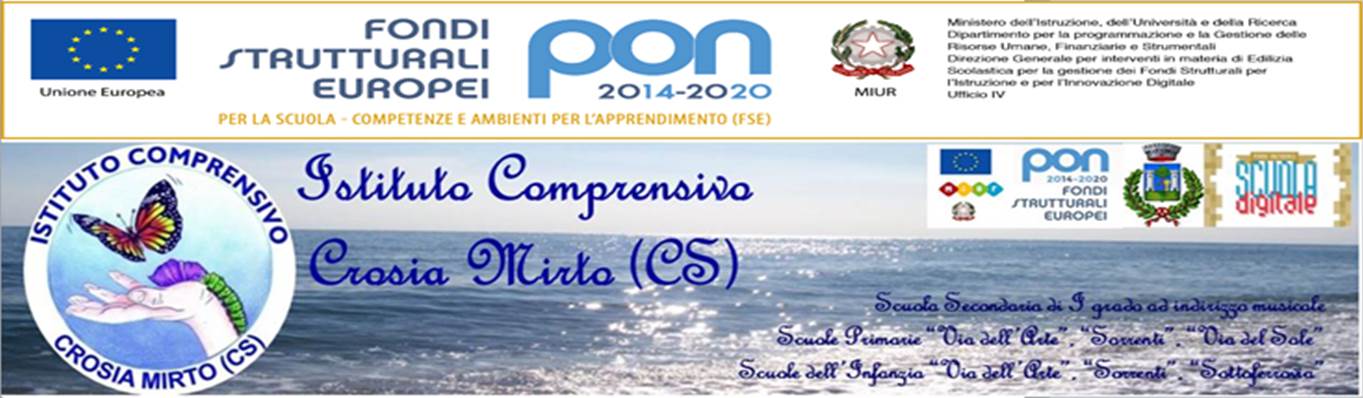 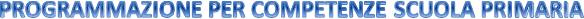 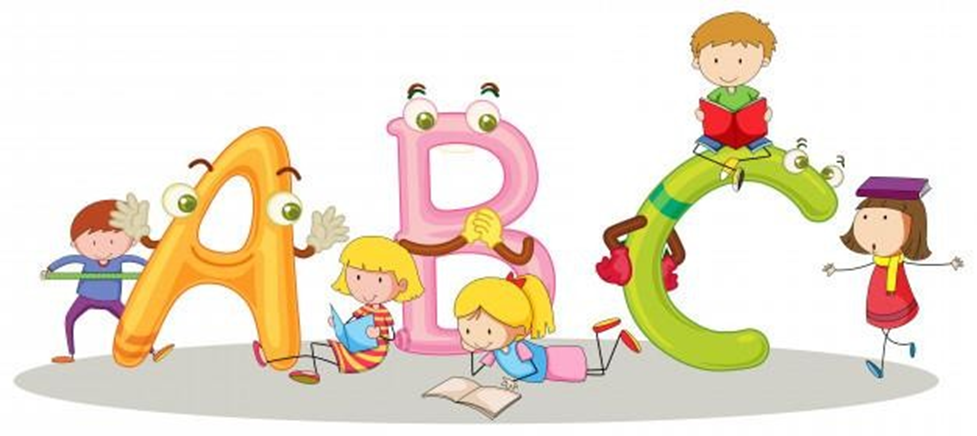 CLASSE PRIMAVIA DELL’ARTE –VIA DEL SOLE - SORRENTIa.s. 2021/2022RELAZIONE TRA COMPETENZE TRASVERSALI E DISCIPLINEDIDATTICA PER COMPETENZELa didattica per competenze mira a :creare situazioni di apprendimento in cui gli alunni sono parte attiva nell’elaborazione, nella presa di decisioni e nel controllo degli esiti e del processo di apprendimento;valorizzare e usare situazioni reali favorevoli all’introduzione di nuovi argomenti partendo da problemi concreti e cercando soluzioni reali;promuovere il lavoro di gruppo o comunque socializzato da preferire al lavoro individuale;centrare il gruppo di lavoro su compiti autentici o compiti di realtà;fare un uso sistematico di rubriche valutative.LE COMPETENZE CHIAVE sono competenze trasversali collegate a motivazioni della persona umana. Si esprimono attraverso atteggiamenti e capacità personalinella relazionenella soluzione di probleminell’apprendimentonel lavoro.Evidenziano un modo di vivere la propria cittadinanza. Sono spendibili e incrementabili per tutta la vita (apprendimentopermanente) Esiste una differenza tra le COMPETENZE TRASVERSALI che possono essere distinte in:COMPETENZE CHIAVE EUROPEE per l’apprendimento permanenteCOMPETENZE CHIAVE DI CITTADINANZA-SCUOLA PRIMARIAPROGETTAZIONE ANNUALEPER COMPETENZEdiITALIANO                                                                                                                                CLASSE PRIMAANNO SCOLASTICO 2021/2022ITALIANO                                                                                                                CLASSE PRIMAOBIETTIVI DI APPRENDIMENTO DA VERIFICARESCUOLA PRIMARIA                                                                 PROGETTAZIONE ANNUALEPER COMPETENZEdiARTE E IMMAGINE                                                                                                                               CLASSE PRIMAANNO SCOLASTICO 2021/2022OBIETTIVI DI APPRENDIMENTO DA VERIFICARESCUOLA PRIMARIAPROGETTAZIONE PIANO ANNUALE   PER COMPETENZEdiMUSICA                                                                                                              CLASSE PRIMAANNO SCOLASTICO 2021/2022SCUOLA PRIMARIAPROGETTAZIONE PIANO ANNUALEPER COMPETENZEdiSTORIA                                                                                                                                         CLASSE PRIMAANNO SCOLASTICO 2021/2022STORIA CLASSE PRIMASCUOLA PRIMARIAPROGETTAZIONE PIANO ANNUALEPER COMPETENZEdi   GEOGRAFIA                                                                                                                             CLASSE PRIMAANNO SCOLASTICO 2021/2022GEOGRAFIA CLASSE PRIMAPROGETTAZIONE ANNUALEPER COMPETENZEdiLINGUA INGLESE                                                                                                                 CLASSE PRIMAANNO SCOLASTICO 2021/2022LINGUA INGLESE CLASSE PRIMALINGUA INGLESE CLASSE PRIMATutti i contenuti sono stati trattati in modo prevalentemente ludico attraverso le seguenti attività e i seguenti strumenti:FUN CRAFT: Attività manipolative che prevedono la costruzione di semplici oggetti da utilizzare durante la lezione.TEST YOUR MEMORY: Esercizi sul nuovo lessico appreso, proposto agli alunni attraverso un gioco di memoria. CHECK AND DOUBLE CHECK: Esercizi di ripasso e revisione della lingua appresa per ciascuna delle quattro abilità.FLASH CARDSSUSSIDI AUDIO-VISIVICANZONIGIOCHIOBIETTIVI DI APPRENDIMENTO DA VERIFICARESCUOLA PRIMARIAPROGETTAZIONE ANNUALEPER COMPETENZEDiMATEMATICA                                                                                                                        CLASSE PRIMAANNO SCOLASTICO 2021/2022MATEMATICA CLASSE PRIMAPROGETTAZIONE PIANO ANNUALEPER COMPETENZEdiSCIENZE                                                                                                                                  CLASSE PRIMAANNO SCOLASTICO 2021/2022SCIENZE  CLASSE PRIMAPROGETTAZIONE ANNUALEPER COMPETENZEdiTECNOLOGIA                                                                                                                      CLASSE PRIMAANNO SCOLASTICO 2021/2022TECNOLOGIA (Da utilizzare in modo flessibile nell’arco del quinquennio della Scuola Primaria) PROGETTAZIONE ANNUALEPER COMPETENZEdiEDUCAZIONE FISICACLASSE PRIMAANNO SCOLASTICO 2021/2022SCUOLA PRIMARIAPROGETTAZIONE PIANO ANNUALE  PER COMPETENZEdiEDUCAZIONE CIVICACLASSE PRIMA     ANNO SCOLASTICO 2021/2022La Costituzione Lo sviluppo sostenibile La cittadinanza digitale	                                                                                                                             LE DOCENTI DELLE CLASSI PRIME            Cavalli Loredana, Muraca Maria, Scilanga Teresa, Alessandrino Sabina, Santoro Antonietta, Tallarico Viviana, Salvati Carmela, De Vincenti Maria Cristina, Chimenti Giuseppina,Federico Carmela, Mazza Rosalinda, Parrotta Rosa, Zanzurino Annamaria, Venci Antonella, Conforti Gabriella.COMPETENZE CHIAVECOMPETENZE CHIAVE DIDISCIPLINEEUROPEECITTADINANZADISCIPLINEPER L’APPRENDIMENTO PERMANENTEDA ACQUISIRE AL TERMINEDELL’ISTRUZIONE OBBLIGATORIADISCIPLINECOMPETENZA PERSONALE, SOCIALE E CAPACITA’ DI IMPARARE A IMPARAREIMPARARE AD IMPARARE INDIVIDUARE COLLEGAMENTI E RELAZIONITUTTECOMPETENZA IMPRENDITORIALEPROGETTARETUTTEIN PARTICOLARE ITALIANO, MATEMATICA,TECNOLOGIA , SCIENZE, MUSICA, ARTE E IMMAGINECOMPETENZA ALFABETICA FUNZIONALECOMUNICARETUTTECOMPETENZA MULTILINGUISTICACONSAPEVOLEZZA ED ESPRESSIONE CULTURALEINDIVIDUARE COLLEGAMENTI E RELAZIONIIN PARTICOLARE ITALIANO, MATEMATICA, STORIA,GEOGRAFIA, SCIENZE, MUSICA, ARTE E IMMAGINE, EDUCAZIONE FISICA,RELIGIONECOMPETENZA DIGITALEACQUISIRE E INTERPRETARE L’INFORMAZIONETUTTEIN PARTICOLARE ITALIANO, MATEMATICA, TECNOLOGIACOMPETENZA MATEMATICA E COMPETENZE IN SCIENZE, E TECNOLOGIE E INGEGNERIARISOLVERE PROBLEMITUTTEIN PARTICOLARE MATEMATICA, SCIENZE E TECNOLOGIACOMPETENZE IN MATERIA DI CITTADINANZACOLLABORARE E PARTECIPAREAGIRE IN MODO AUTONOMO E RESPONSABILETUTTEIN PARTICOLARE ITALIANO , INGLESE,TECNOLOGIA, EDUCAZIONE FISICA, RELIGIONECOMPETENZE SPECIFICHE  DI ITALIANO(dalla  COMPETENZA-CHIAVE EUROPEA:  COMPETENZA ALFABETICA FUNZIONALE)La competenza alfabetica funzionale “è la capacità di individuare, comprendere, esprimere creare e interpretare concetti, sentimenti, fatti e opinioni, in forma sia orale sia scritta, utilizzando materiali visivi, sonori e digitali attingendo a varie discipline e vari contesti. Essa implica l’abilità di comunicare e relazionarsi efficacemente con gli altri in modo opportuno e creativo”.COMPETENZE SPECIFICHE  DI ITALIANO(dalla  COMPETENZA-CHIAVE EUROPEA:  COMPETENZA ALFABETICA FUNZIONALE)La competenza alfabetica funzionale “è la capacità di individuare, comprendere, esprimere creare e interpretare concetti, sentimenti, fatti e opinioni, in forma sia orale sia scritta, utilizzando materiali visivi, sonori e digitali attingendo a varie discipline e vari contesti. Essa implica l’abilità di comunicare e relazionarsi efficacemente con gli altri in modo opportuno e creativo”.Nuclei tematiciIndicatori di competenzaAscolto e parlatoInteragire negli scambi comunicativi rispettando i turni di parola.  Esprimere bisogni, pensieri ed emozioni in forma orale.  Comprendere ed eseguire semplici istruzioni, consegne ed incarichi.LetturaLeggere a voce alta brevi testi cogliendone le informazioni più importanti e il senso globale.ScritturaScrivere,  rispettando le principali convenzioni ortografiche,  semplici testi legati alla propria esperienza.Acquisizione ed espansione del lessico ricettivo e produttivo.    Comprendere e utilizzare nuove parole conosciute attraverso l’ascolto e la lettura di testi. Elementi di grammatica esplicita e riflessione sugli usi della lingua.Prendere coscienza delle principali convenzioni ortografiche.ITALIANO                                                                                                                CLASSE PRIMAITALIANO                                                                                                                CLASSE PRIMAITALIANO                                                                                                                CLASSE PRIMAITALIANO                                                                                                                CLASSE PRIMANUCLEO TEMATICO:  Ascolto e parlatoNUCLEO TEMATICO:  Ascolto e parlatoNUCLEO TEMATICO:  Ascolto e parlatoNUCLEO TEMATICO:  Ascolto e parlatoCOMPETENZE-CHIAVE EUROPEECompetenza alfabetica funzionale: esprimere e interpretare concetti, pensieri, sentimenti, fatti e opinioni in forma orale (comprensione orale, espressione orale) e interagire adeguatamente e in modo creativo sul piano linguistico.                                                                          Competenze in materia di cittadinanza: partecipare in modo efficace e costruttivo alla vita sociale.COMPETENZE DEL PROFILO DELLO STUDENTEDimostra una padronanza della lingua italiana tale da consentirgli di comprendere enunciati e testi di una certa complessità, di esprimere le proprie idee, di adottare un registro linguistico appropriato alle varie situazioni.Ha attenzione per le funzioni pubbliche alle quali partecipa nelle diverse forme in cui questo può avvenire: momenti educativi informali e non formali, esposizione pubblica del proprio lavoro, occasioni rituali nelle comunità che frequenta.TRAGUARDI PER LO SVILUPPO DELLE COMPETENZE AL TERMINE DELLA SCUOLA PRIMARIA(dalle Indicazioni nazionali per il curricolo)Partecipa a scambi comunicativi (conversazione, discussione di classe o di gruppo) con compagni e insegnanti rispettando il turno e formulando messaggi chiari e pertinenti, in un registro il più possibile adeguato alla situazione.Ascolta e comprende testi orali “diretti” o “trasmessi” dai media cogliendone il senso, le informazioni principali e lo scopo.COMPETENZE-CHIAVE EUROPEECompetenza alfabetica funzionale: esprimere e interpretare concetti, pensieri, sentimenti, fatti e opinioni in forma orale (comprensione orale, espressione orale) e interagire adeguatamente e in modo creativo sul piano linguistico.                                                                          Competenze in materia di cittadinanza: partecipare in modo efficace e costruttivo alla vita sociale.COMPETENZE DEL PROFILO DELLO STUDENTEDimostra una padronanza della lingua italiana tale da consentirgli di comprendere enunciati e testi di una certa complessità, di esprimere le proprie idee, di adottare un registro linguistico appropriato alle varie situazioni.Ha attenzione per le funzioni pubbliche alle quali partecipa nelle diverse forme in cui questo può avvenire: momenti educativi informali e non formali, esposizione pubblica del proprio lavoro, occasioni rituali nelle comunità che frequenta.TRAGUARDI PER LO SVILUPPO DELLE COMPETENZE AL TERMINE DELLA SCUOLA PRIMARIA(dalle Indicazioni nazionali per il curricolo)Partecipa a scambi comunicativi (conversazione, discussione di classe o di gruppo) con compagni e insegnanti rispettando il turno e formulando messaggi chiari e pertinenti, in un registro il più possibile adeguato alla situazione.Ascolta e comprende testi orali “diretti” o “trasmessi” dai media cogliendone il senso, le informazioni principali e lo scopo.COMPETENZE-CHIAVE EUROPEECompetenza alfabetica funzionale: esprimere e interpretare concetti, pensieri, sentimenti, fatti e opinioni in forma orale (comprensione orale, espressione orale) e interagire adeguatamente e in modo creativo sul piano linguistico.                                                                          Competenze in materia di cittadinanza: partecipare in modo efficace e costruttivo alla vita sociale.COMPETENZE DEL PROFILO DELLO STUDENTEDimostra una padronanza della lingua italiana tale da consentirgli di comprendere enunciati e testi di una certa complessità, di esprimere le proprie idee, di adottare un registro linguistico appropriato alle varie situazioni.Ha attenzione per le funzioni pubbliche alle quali partecipa nelle diverse forme in cui questo può avvenire: momenti educativi informali e non formali, esposizione pubblica del proprio lavoro, occasioni rituali nelle comunità che frequenta.TRAGUARDI PER LO SVILUPPO DELLE COMPETENZE AL TERMINE DELLA SCUOLA PRIMARIA(dalle Indicazioni nazionali per il curricolo)Partecipa a scambi comunicativi (conversazione, discussione di classe o di gruppo) con compagni e insegnanti rispettando il turno e formulando messaggi chiari e pertinenti, in un registro il più possibile adeguato alla situazione.Ascolta e comprende testi orali “diretti” o “trasmessi” dai media cogliendone il senso, le informazioni principali e lo scopo.COMPETENZE-CHIAVE EUROPEECompetenza alfabetica funzionale: esprimere e interpretare concetti, pensieri, sentimenti, fatti e opinioni in forma orale (comprensione orale, espressione orale) e interagire adeguatamente e in modo creativo sul piano linguistico.                                                                          Competenze in materia di cittadinanza: partecipare in modo efficace e costruttivo alla vita sociale.COMPETENZE DEL PROFILO DELLO STUDENTEDimostra una padronanza della lingua italiana tale da consentirgli di comprendere enunciati e testi di una certa complessità, di esprimere le proprie idee, di adottare un registro linguistico appropriato alle varie situazioni.Ha attenzione per le funzioni pubbliche alle quali partecipa nelle diverse forme in cui questo può avvenire: momenti educativi informali e non formali, esposizione pubblica del proprio lavoro, occasioni rituali nelle comunità che frequenta.TRAGUARDI PER LO SVILUPPO DELLE COMPETENZE AL TERMINE DELLA SCUOLA PRIMARIA(dalle Indicazioni nazionali per il curricolo)Partecipa a scambi comunicativi (conversazione, discussione di classe o di gruppo) con compagni e insegnanti rispettando il turno e formulando messaggi chiari e pertinenti, in un registro il più possibile adeguato alla situazione.Ascolta e comprende testi orali “diretti” o “trasmessi” dai media cogliendone il senso, le informazioni principali e lo scopo.TRAGUARDI DI SVILUPPO DELLE COMPETENZE DECLINATI PER LA CLASSE 1ª OBIETTIVI DI APPRENDIMENTO PER IL CURRICOLO DELLA CLASSE 1ªOBIETTIVI MINIMIATTIVITÀPartecipa alle conversazioni rispettando il turno di parola e ascoltando gli interventi di compagni e insegnanti.Ascolta e comprende semplici testi orali “diretti”, cogliendone il senso e le informazioni principali.Organizza il contenuto della comunicazione orale secondo il criterio della successione temporale.Prendere la parola negli scambi comunicativi rispettando i turni di parola.Comprendere l’argomento e le informazioni principali di discorsi affrontati in classe.Ascoltare semplici testi mostrando di saperne cogliere il senso globale.Raccontare esperienze personali o fantastiche rispettando l’ordine cronologico e/o logico .Comprendere e dare semplici istruzioni di un gioco o di un’attività conosciuta.Intervenire negli scambi comunicativi rispettando il proprio turno.Ascoltare, comprendere ed eseguire facili consegne operative.Comprendere e riferire in modo semplice e chiaro il contenuto di una storia ascoltata.Raccontare esperienze personali rispettando l’ordine cronologico. Comprendere comandi semplici su un gioco o un’attività proposta.Unità 1 – Comprensione e produzione di un messaggio orale.Partecipa alle conversazioni rispettando il turno di parola e ascoltando gli interventi di compagni e insegnanti.Ascolta e comprende semplici testi orali “diretti”, cogliendone il senso e le informazioni principali.Organizza il contenuto della comunicazione orale secondo il criterio della successione temporale.Prendere la parola negli scambi comunicativi rispettando i turni di parola.Comprendere l’argomento e le informazioni principali di discorsi affrontati in classe.Ascoltare semplici testi mostrando di saperne cogliere il senso globale.Raccontare esperienze personali o fantastiche rispettando l’ordine cronologico e/o logico .Comprendere e dare semplici istruzioni di un gioco o di un’attività conosciuta.Intervenire negli scambi comunicativi rispettando il proprio turno.Ascoltare, comprendere ed eseguire facili consegne operative.Comprendere e riferire in modo semplice e chiaro il contenuto di una storia ascoltata.Raccontare esperienze personali rispettando l’ordine cronologico. Comprendere comandi semplici su un gioco o un’attività proposta.Conversazioni su tematiche vicine all’esperienza dei bambini.Conoscenza reciproca di collaborazione, di interazione, attraverso supporti multimediali (LIM).BrainstormingEsercitazioni individuali, guidate e/o graduate.  Discussione libera e guidata.Percorsi di apprendimento attorno a compiti di realtà. Uso di strumenti multimediali.Ascolto di testi letti dall’insegnante e risposta a domande di comprensione.Interpretazione grafico-pittorica del contenuto di una storia ascoltata.Rispetto delle regole della conversazione.Riordino di sequenze di immagini e narrazioni di semplici storie.Narrazione orale di brevi esperienze personali e/o racconti seguendo un ordine temporale.Descrizione orale di un’immagine.Mantenimento dell’attenzione sul messaggio utilizzando contesti e codici diversi, verbali e non verbali.NUCLEO TEMATICO:  LetturaNUCLEO TEMATICO:  LetturaNUCLEO TEMATICO:  LetturaNUCLEO TEMATICO:  LetturaCOMPETENZE-CHIAVE EUROPEEComunicazione alfabetica funzionale: esprimere e interpretare concetti, pensieri, sentimenti,  fatti e opinioni in forma sia orale sia scritta (comprensione orale, espressione orale, comprensione scritta e espressione scritta ) e interagire adeguatamente e in modo creativo sul piano linguistico in un’intera gamma di contesti culturali e sociali.                                                                          Competenza personale, sociale e capacità di imparare a imparare: organizzare il proprio apprendimento mediante la gestione efficace del tempo e delle informazioni, sia a livello individuale che in gruppo. Perseverare nell’apprendimento, sormontare gli ostacoli.Competenza in materia di consapevolezza ed espressione culturali:esprimere creativamente idee, esperienze ed emozioni.COMPETENZE DEL PROFILO DELLO STUDENTEDimostra una padronanza della lingua italiana tale da consentirgli di comprendere enunciati e testi di una certa complessità, di esprimere le proprie idee, di adottare un registro linguistico appropriato alle varie situazioni.Chiede aiuto quando si trova in difficoltà e sa fornire aiuto a chi lo chiede.TRAGUARDI PER LO SVILUPPO DELLE COMPETENZE AL TERMINE DELLA SCUOLA PRIMARIA                                                                                                       (dalle Indicazioni nazionali per il curricolo)Legge e comprende testi di vario tipo, continui e non continui, ne individua il senso globale e le informazioni principali, utilizzando strategie di lettura adeguate agli scopi.Legge testi di vario genere facenti parte della letteratura per l’infanzia, sia a voce alta sia in lettura silenziosa e autonoma e formula su di essi giudizi personali. Utilizza abilità funzionali allo studio: individua nei testi scritti informazioni utili per l’apprendimento di un argomento dato e le mette in relazione; le sintetizza, in funzione anche dell’esposizione orale; acquisisce un primo nucleo di terminologia specifica. COMPETENZE-CHIAVE EUROPEEComunicazione alfabetica funzionale: esprimere e interpretare concetti, pensieri, sentimenti,  fatti e opinioni in forma sia orale sia scritta (comprensione orale, espressione orale, comprensione scritta e espressione scritta ) e interagire adeguatamente e in modo creativo sul piano linguistico in un’intera gamma di contesti culturali e sociali.                                                                          Competenza personale, sociale e capacità di imparare a imparare: organizzare il proprio apprendimento mediante la gestione efficace del tempo e delle informazioni, sia a livello individuale che in gruppo. Perseverare nell’apprendimento, sormontare gli ostacoli.Competenza in materia di consapevolezza ed espressione culturali:esprimere creativamente idee, esperienze ed emozioni.COMPETENZE DEL PROFILO DELLO STUDENTEDimostra una padronanza della lingua italiana tale da consentirgli di comprendere enunciati e testi di una certa complessità, di esprimere le proprie idee, di adottare un registro linguistico appropriato alle varie situazioni.Chiede aiuto quando si trova in difficoltà e sa fornire aiuto a chi lo chiede.TRAGUARDI PER LO SVILUPPO DELLE COMPETENZE AL TERMINE DELLA SCUOLA PRIMARIA                                                                                                       (dalle Indicazioni nazionali per il curricolo)Legge e comprende testi di vario tipo, continui e non continui, ne individua il senso globale e le informazioni principali, utilizzando strategie di lettura adeguate agli scopi.Legge testi di vario genere facenti parte della letteratura per l’infanzia, sia a voce alta sia in lettura silenziosa e autonoma e formula su di essi giudizi personali. Utilizza abilità funzionali allo studio: individua nei testi scritti informazioni utili per l’apprendimento di un argomento dato e le mette in relazione; le sintetizza, in funzione anche dell’esposizione orale; acquisisce un primo nucleo di terminologia specifica. COMPETENZE-CHIAVE EUROPEEComunicazione alfabetica funzionale: esprimere e interpretare concetti, pensieri, sentimenti,  fatti e opinioni in forma sia orale sia scritta (comprensione orale, espressione orale, comprensione scritta e espressione scritta ) e interagire adeguatamente e in modo creativo sul piano linguistico in un’intera gamma di contesti culturali e sociali.                                                                          Competenza personale, sociale e capacità di imparare a imparare: organizzare il proprio apprendimento mediante la gestione efficace del tempo e delle informazioni, sia a livello individuale che in gruppo. Perseverare nell’apprendimento, sormontare gli ostacoli.Competenza in materia di consapevolezza ed espressione culturali:esprimere creativamente idee, esperienze ed emozioni.COMPETENZE DEL PROFILO DELLO STUDENTEDimostra una padronanza della lingua italiana tale da consentirgli di comprendere enunciati e testi di una certa complessità, di esprimere le proprie idee, di adottare un registro linguistico appropriato alle varie situazioni.Chiede aiuto quando si trova in difficoltà e sa fornire aiuto a chi lo chiede.TRAGUARDI PER LO SVILUPPO DELLE COMPETENZE AL TERMINE DELLA SCUOLA PRIMARIA                                                                                                       (dalle Indicazioni nazionali per il curricolo)Legge e comprende testi di vario tipo, continui e non continui, ne individua il senso globale e le informazioni principali, utilizzando strategie di lettura adeguate agli scopi.Legge testi di vario genere facenti parte della letteratura per l’infanzia, sia a voce alta sia in lettura silenziosa e autonoma e formula su di essi giudizi personali. Utilizza abilità funzionali allo studio: individua nei testi scritti informazioni utili per l’apprendimento di un argomento dato e le mette in relazione; le sintetizza, in funzione anche dell’esposizione orale; acquisisce un primo nucleo di terminologia specifica. COMPETENZE-CHIAVE EUROPEEComunicazione alfabetica funzionale: esprimere e interpretare concetti, pensieri, sentimenti,  fatti e opinioni in forma sia orale sia scritta (comprensione orale, espressione orale, comprensione scritta e espressione scritta ) e interagire adeguatamente e in modo creativo sul piano linguistico in un’intera gamma di contesti culturali e sociali.                                                                          Competenza personale, sociale e capacità di imparare a imparare: organizzare il proprio apprendimento mediante la gestione efficace del tempo e delle informazioni, sia a livello individuale che in gruppo. Perseverare nell’apprendimento, sormontare gli ostacoli.Competenza in materia di consapevolezza ed espressione culturali:esprimere creativamente idee, esperienze ed emozioni.COMPETENZE DEL PROFILO DELLO STUDENTEDimostra una padronanza della lingua italiana tale da consentirgli di comprendere enunciati e testi di una certa complessità, di esprimere le proprie idee, di adottare un registro linguistico appropriato alle varie situazioni.Chiede aiuto quando si trova in difficoltà e sa fornire aiuto a chi lo chiede.TRAGUARDI PER LO SVILUPPO DELLE COMPETENZE AL TERMINE DELLA SCUOLA PRIMARIA                                                                                                       (dalle Indicazioni nazionali per il curricolo)Legge e comprende testi di vario tipo, continui e non continui, ne individua il senso globale e le informazioni principali, utilizzando strategie di lettura adeguate agli scopi.Legge testi di vario genere facenti parte della letteratura per l’infanzia, sia a voce alta sia in lettura silenziosa e autonoma e formula su di essi giudizi personali. Utilizza abilità funzionali allo studio: individua nei testi scritti informazioni utili per l’apprendimento di un argomento dato e le mette in relazione; le sintetizza, in funzione anche dell’esposizione orale; acquisisce un primo nucleo di terminologia specifica. TRAGUARDI DI SVILUPPO DELLE COMPETENZE DECLINATI PER LA CLASSE 1ªOBIETTIVI D’APPRENDIMENTO PER IL CURRICOLO DELLA CLASSE 1ªOBIETTIVI MINIMIATTIVITÀLegge semplici testi e ne coglie le informazioni più importanti e il senso globale.Leggere semplici frasi accompagnate da immagini. Padroneggiare la lettura strumentale di decifrazione (stampato maiuscolo, minuscolo e corsivo)Leggere   semplici testi (narrativi, descrittivi, informativi e poetici) cogliendo l’argomento e individuando le informazioni principali e le loro relazioni.Leggere semplici e brevi testi, sia poetici che narrativi, mostrando di saperne cogliere il senso globale.Leggere e  individuare in brevi testi personaggi, luoghi e tempi.  Leggere e comprendere semplici e brevi testi, mostrando di saperne cogliere il senso globale.Leggere parole e semplici frasi in stampato maiuscolo e minuscolo.Leggere ad alta voce e comprendere semplici frasi anchecon l’aiuto di illustrazioni.Completare frasi con parole, guidati da disegni.Leggere e comprendere una breve sequenza narrativa individuando l’argomento di cui si parla.Unità 1 – Leggere e comprendereLegge semplici testi e ne coglie le informazioni più importanti e il senso globale.Leggere semplici frasi accompagnate da immagini. Padroneggiare la lettura strumentale di decifrazione (stampato maiuscolo, minuscolo e corsivo)Leggere   semplici testi (narrativi, descrittivi, informativi e poetici) cogliendo l’argomento e individuando le informazioni principali e le loro relazioni.Leggere semplici e brevi testi, sia poetici che narrativi, mostrando di saperne cogliere il senso globale.Leggere e  individuare in brevi testi personaggi, luoghi e tempi.  Leggere e comprendere semplici e brevi testi, mostrando di saperne cogliere il senso globale.Leggere parole e semplici frasi in stampato maiuscolo e minuscolo.Leggere ad alta voce e comprendere semplici frasi anchecon l’aiuto di illustrazioni.Completare frasi con parole, guidati da disegni.Leggere e comprendere una breve sequenza narrativa individuando l’argomento di cui si parla.Ipotesi di lettura per anticipazione legata all’immagine (percezione visiva).Discriminare parole e frasi con i diversi caratteri grafici (dalle singole lettere, alle sillabe, alla parola, alla frase).Correlare immagini a parole e viceversa.Leggere una storia e individuare gli elementi essenziali riferiti a:  personaggi, luoghi, azioni, relazioni tra personaggi e azioni.Leggere un semplice testo e ricavare le informazioni utili per realizzare un disegno e per rispondere a domandeLeggere, comprendere e memorizzare brevi testi di uso quotidiano e semplici poesie tratte dalla letteratura per l’infanzia.NUCLEO TEMATICO: ScritturaNUCLEO TEMATICO: ScritturaNUCLEO TEMATICO: ScritturaNUCLEO TEMATICO: ScritturaCOMPETENZE-CHIAVE EUROPEEComunicazione alfabetica funzionale: esprimere e interpretare concetti, pensieri, sentimenti, fatti e opinioni in forma sia orale sia scritta (comprensione orale, espressione orale, comprensione scritta e espressione scritta).                                                                          Competenze in materia di cittadinanza : maturare competenze personali, interpersonali e interculturali.Competenza imprenditoriale: essere capace di pianificare e gestire progetti per raggiungere obiettivi.Competenza in materia di consapevolezza ed espressione culturali: esprimere creativamente idee, esperienze ed emozioni.COMPETENZE DEL PROFILO DELLO STUDENTEDimostra una padronanza della lingua italiana tale da consentirgli di comprendere enunciati e testi di una certa complessità, di esprimere le proprie idee, di adottare un registro linguistico appropriato alle varie situazioni.Dimostra originalità e spirito di iniziativa.È disposto ad analizzare se stesso.TRAGUARDI PER LO SVILUPPO DELLE COMPETENZE AL TERMINE DELLA SCUOLA PRIMARIA                                                                                                                         (dalle Indicazioni nazionali per il curricolo)Scrive testi corretti nell’ortografia, chiari e coerenti, legati all’esperienza e alle diverse occasioni di scrittura che la scuola offre; rielabora testi parafrasandoli, completandoli, trasformandoli.COMPETENZE-CHIAVE EUROPEEComunicazione alfabetica funzionale: esprimere e interpretare concetti, pensieri, sentimenti, fatti e opinioni in forma sia orale sia scritta (comprensione orale, espressione orale, comprensione scritta e espressione scritta).                                                                          Competenze in materia di cittadinanza : maturare competenze personali, interpersonali e interculturali.Competenza imprenditoriale: essere capace di pianificare e gestire progetti per raggiungere obiettivi.Competenza in materia di consapevolezza ed espressione culturali: esprimere creativamente idee, esperienze ed emozioni.COMPETENZE DEL PROFILO DELLO STUDENTEDimostra una padronanza della lingua italiana tale da consentirgli di comprendere enunciati e testi di una certa complessità, di esprimere le proprie idee, di adottare un registro linguistico appropriato alle varie situazioni.Dimostra originalità e spirito di iniziativa.È disposto ad analizzare se stesso.TRAGUARDI PER LO SVILUPPO DELLE COMPETENZE AL TERMINE DELLA SCUOLA PRIMARIA                                                                                                                         (dalle Indicazioni nazionali per il curricolo)Scrive testi corretti nell’ortografia, chiari e coerenti, legati all’esperienza e alle diverse occasioni di scrittura che la scuola offre; rielabora testi parafrasandoli, completandoli, trasformandoli.COMPETENZE-CHIAVE EUROPEEComunicazione alfabetica funzionale: esprimere e interpretare concetti, pensieri, sentimenti, fatti e opinioni in forma sia orale sia scritta (comprensione orale, espressione orale, comprensione scritta e espressione scritta).                                                                          Competenze in materia di cittadinanza : maturare competenze personali, interpersonali e interculturali.Competenza imprenditoriale: essere capace di pianificare e gestire progetti per raggiungere obiettivi.Competenza in materia di consapevolezza ed espressione culturali: esprimere creativamente idee, esperienze ed emozioni.COMPETENZE DEL PROFILO DELLO STUDENTEDimostra una padronanza della lingua italiana tale da consentirgli di comprendere enunciati e testi di una certa complessità, di esprimere le proprie idee, di adottare un registro linguistico appropriato alle varie situazioni.Dimostra originalità e spirito di iniziativa.È disposto ad analizzare se stesso.TRAGUARDI PER LO SVILUPPO DELLE COMPETENZE AL TERMINE DELLA SCUOLA PRIMARIA                                                                                                                         (dalle Indicazioni nazionali per il curricolo)Scrive testi corretti nell’ortografia, chiari e coerenti, legati all’esperienza e alle diverse occasioni di scrittura che la scuola offre; rielabora testi parafrasandoli, completandoli, trasformandoli.COMPETENZE-CHIAVE EUROPEEComunicazione alfabetica funzionale: esprimere e interpretare concetti, pensieri, sentimenti, fatti e opinioni in forma sia orale sia scritta (comprensione orale, espressione orale, comprensione scritta e espressione scritta).                                                                          Competenze in materia di cittadinanza : maturare competenze personali, interpersonali e interculturali.Competenza imprenditoriale: essere capace di pianificare e gestire progetti per raggiungere obiettivi.Competenza in materia di consapevolezza ed espressione culturali: esprimere creativamente idee, esperienze ed emozioni.COMPETENZE DEL PROFILO DELLO STUDENTEDimostra una padronanza della lingua italiana tale da consentirgli di comprendere enunciati e testi di una certa complessità, di esprimere le proprie idee, di adottare un registro linguistico appropriato alle varie situazioni.Dimostra originalità e spirito di iniziativa.È disposto ad analizzare se stesso.TRAGUARDI PER LO SVILUPPO DELLE COMPETENZE AL TERMINE DELLA SCUOLA PRIMARIA                                                                                                                         (dalle Indicazioni nazionali per il curricolo)Scrive testi corretti nell’ortografia, chiari e coerenti, legati all’esperienza e alle diverse occasioni di scrittura che la scuola offre; rielabora testi parafrasandoli, completandoli, trasformandoli.TRAGUARDI DI SVILUPPO DELLE COMPETENZE DECLINATI PER LA CLASSE 1ªOBIETTIVI D’APPRENDIMENTO PER IL CURRICOLO DELLA CLASSE 1ªOBIETTIVI MINIMIATTIVITÀScrive, rispettando le principali convenzioni ortografiche, semplici testi legati alla propria esperienza.Acquisire le capacità manuali, percettive e cognitive necessarie per l’apprendimento della scrittura.Unità 1 – PrerequisitiScrive, rispettando le principali convenzioni ortografiche, semplici testi legati alla propria esperienza.Acquisire le capacità manuali, percettive e cognitive necessarie per l’apprendimento della scrittura.Eseguire pregrafismi e percorsi.Eseguire tratti rettilinei continui orizzontali, verticali e obliqui.Riconoscere e ripassare linee miste, tratteggiate e non, diversamente orientate.Eseguire tracciati curvilinei discontinui e diversamente orientati.Produrre forme e segni grafici orientandoli correttamente nello spazio.Completare sequenze ritmiche di forme e di colori.Orientamento sul foglio con segni convenzionali.Identificazione della linea di partenza e linea di arrivo.Scrive, rispettando le principali convenzioni ortografiche, semplici testi legati alla propria esperienza.Riconoscere e utilizzare i diversi caratteri della scrittura nella composizione di parole e brevi frasi.Padroneggiare l’abilità strumentale (di decifrazione).Riconoscere, riprodurre e trascrivere le vocali in stampato.Riconoscere, riprodurre e trascrivere i fonemi consonantici iniziali (stampato).Riconoscere la corrispondenza fonema-grafema.Unità 2 – Vocali e consonantiScrive, rispettando le principali convenzioni ortografiche, semplici testi legati alla propria esperienza.Riconoscere e utilizzare i diversi caratteri della scrittura nella composizione di parole e brevi frasi.Padroneggiare l’abilità strumentale (di decifrazione).Riconoscere, riprodurre e trascrivere le vocali in stampato.Riconoscere, riprodurre e trascrivere i fonemi consonantici iniziali (stampato).Riconoscere la corrispondenza fonema-grafema.Riconoscere  e produrre le vocali.Riconoscere e produrre le consonanti M,P,T,L.Riconoscere e produrre le consonanti F,R,D,S.Riconoscere e produrre le consonanti N,B,Z,V.Riconoscere, produrre e utilizzare i suoni e le sillabe della famiglia fonica di ciascuna consonante.Riconoscere e produrre la consonante C.Riconoscere e produrre la consonante G.Riconoscere e scrivere la consonante H.Riconoscere e scrivere la consonante Q.Riconoscere e riprodurre le lettere straniere (J, K, W, X, Y).Riconoscere e scrivere correttamente suoni simili.Leggere e scrivere parole che utilizzano lettere note.Scrivere parole note per completare frasi.Scrive, rispettando le principali convenzioni ortografiche, semplici testi legati alla propria esperienza.Riconoscere ed utilizzare i diversi caratteri della scrittura nella composizione di parole e brevi frasi.Rappresentare graficamente, vocali, consonanti, sillabe.Conoscere e usare il carattere stampato della scrittura.Completare e scrivere parole in stampato.Scrivere autonomamente in stampato parole con due o più sillabe.Unità 3 –Stampato e corsivoScrive, rispettando le principali convenzioni ortografiche, semplici testi legati alla propria esperienza.Riconoscere ed utilizzare i diversi caratteri della scrittura nella composizione di parole e brevi frasi.Rappresentare graficamente, vocali, consonanti, sillabe.Conoscere e usare il carattere stampato della scrittura.Completare e scrivere parole in stampato.Scrivere autonomamente in stampato parole con due o più sillabe.Leggere e riconoscere parole scritte nei diversi caratteri grafici.Copiare brevi frasi o testi in stampato maiuscolo e minuscolo.Scrivere autonomamente frasi utilizzando il corsivo. Scrivere sotto dettatura semplici parole, frasi o brevi testi nei diversi caratteri grafici.Produrre semplici testi funzionali, narrativi, descrittivi legati a scopi concreti e connessi con situazioni quotidiane (contesto scolastico e/o familiare).Scrivere autonomamente parole.Scrivere parole partendo da stimoli grafici.Comporre frasi riordinando le parole.Scrivere autonomamente frasi relative al proprio vissuto.Completare un semplice testo a partire da immagini stimolo.Unità 4 –Dalla frase al testoProdurre semplici testi funzionali, narrativi, descrittivi legati a scopi concreti e connessi con situazioni quotidiane (contesto scolastico e/o familiare).Scrivere autonomamente parole.Scrivere parole partendo da stimoli grafici.Comporre frasi riordinando le parole.Scrivere autonomamente frasi relative al proprio vissuto.Completare un semplice testo a partire da immagini stimolo.Scrivere autonomamente frasi relative al proprio vissuto, a momenti di vita scolastica e ad esperienze significative dal punto di vista emotivo.Organizzare il contenuto della comunicazione scritta secondo criteri di logicità e di successione temporale.Elaborare brevi didascalie per immagini.Scrivere un semplice testo a partire da domande stimolo.Produrre brevi testi pragmatici per stabilire rapporti interpersonali (biglietto d’auguri-biglietto d’invito).NUCLEO TEMATICO: Acquisizione ed espansione del lessico ricettivo e produttivoNUCLEO TEMATICO: Acquisizione ed espansione del lessico ricettivo e produttivoNUCLEO TEMATICO: Acquisizione ed espansione del lessico ricettivo e produttivoNUCLEO TEMATICO: Acquisizione ed espansione del lessico ricettivo e produttivoNUCLEO TEMATICO: Acquisizione ed espansione del lessico ricettivo e produttivoCOMPETENZE-CHIAVE EUROPEEComunicazione alfabetica funzionale : esprimere e interpretare concetti, pensieri, sentimenti, fatti e opinioni in forma sia orale sia scritta (comprensione orale, espressione orale, comprensione scritta e espressione scritta) e interagire adeguatamente e in modo creativo sul piano linguistico in un’intera gamma di contesti culturali e sociali.Competenza digitale: utilizzare le nuove tecnologie per favorire lo sviluppo della percezione degli stimoli sonori, della capacità attentiva e di osservazione; creare una nuova forma di sapere e una nuova organizzazione delle conoscenze acquisite. COMPETENZE DEL PROFILO DELLO STUDENTEDimostra una padronanza della lingua italiana tale da consentirgli di comprendere enunciati e testi di una certa complessità, di esprimere le proprie idee, di adottare un registro linguistico appropriato alle varie situazioni.TRAGUARDI PER LO SVILUPPO DELLE COMPETENZE AL TERMINE DELLA SCUOLA PRIMARIA                                                                                                                                     (dalle Indicazioni nazionali per il curricolo)Capisce e utilizza nell’uso orale e scritto i vocaboli fondamentali e quelli di alto uso; capisce e utilizza i più frequenti termini specifici legati alle discipline di studio.Riflette sui testi propri e altrui per cogliere regolarità morfosintattiche e caratteristiche del lessico; riconosce che le diverse scelte linguistiche sono correlate alla varietà di situazioni comunicative.COMPETENZE-CHIAVE EUROPEEComunicazione alfabetica funzionale : esprimere e interpretare concetti, pensieri, sentimenti, fatti e opinioni in forma sia orale sia scritta (comprensione orale, espressione orale, comprensione scritta e espressione scritta) e interagire adeguatamente e in modo creativo sul piano linguistico in un’intera gamma di contesti culturali e sociali.Competenza digitale: utilizzare le nuove tecnologie per favorire lo sviluppo della percezione degli stimoli sonori, della capacità attentiva e di osservazione; creare una nuova forma di sapere e una nuova organizzazione delle conoscenze acquisite. COMPETENZE DEL PROFILO DELLO STUDENTEDimostra una padronanza della lingua italiana tale da consentirgli di comprendere enunciati e testi di una certa complessità, di esprimere le proprie idee, di adottare un registro linguistico appropriato alle varie situazioni.TRAGUARDI PER LO SVILUPPO DELLE COMPETENZE AL TERMINE DELLA SCUOLA PRIMARIA                                                                                                                                     (dalle Indicazioni nazionali per il curricolo)Capisce e utilizza nell’uso orale e scritto i vocaboli fondamentali e quelli di alto uso; capisce e utilizza i più frequenti termini specifici legati alle discipline di studio.Riflette sui testi propri e altrui per cogliere regolarità morfosintattiche e caratteristiche del lessico; riconosce che le diverse scelte linguistiche sono correlate alla varietà di situazioni comunicative.COMPETENZE-CHIAVE EUROPEEComunicazione alfabetica funzionale : esprimere e interpretare concetti, pensieri, sentimenti, fatti e opinioni in forma sia orale sia scritta (comprensione orale, espressione orale, comprensione scritta e espressione scritta) e interagire adeguatamente e in modo creativo sul piano linguistico in un’intera gamma di contesti culturali e sociali.Competenza digitale: utilizzare le nuove tecnologie per favorire lo sviluppo della percezione degli stimoli sonori, della capacità attentiva e di osservazione; creare una nuova forma di sapere e una nuova organizzazione delle conoscenze acquisite. COMPETENZE DEL PROFILO DELLO STUDENTEDimostra una padronanza della lingua italiana tale da consentirgli di comprendere enunciati e testi di una certa complessità, di esprimere le proprie idee, di adottare un registro linguistico appropriato alle varie situazioni.TRAGUARDI PER LO SVILUPPO DELLE COMPETENZE AL TERMINE DELLA SCUOLA PRIMARIA                                                                                                                                     (dalle Indicazioni nazionali per il curricolo)Capisce e utilizza nell’uso orale e scritto i vocaboli fondamentali e quelli di alto uso; capisce e utilizza i più frequenti termini specifici legati alle discipline di studio.Riflette sui testi propri e altrui per cogliere regolarità morfosintattiche e caratteristiche del lessico; riconosce che le diverse scelte linguistiche sono correlate alla varietà di situazioni comunicative.COMPETENZE-CHIAVE EUROPEEComunicazione alfabetica funzionale : esprimere e interpretare concetti, pensieri, sentimenti, fatti e opinioni in forma sia orale sia scritta (comprensione orale, espressione orale, comprensione scritta e espressione scritta) e interagire adeguatamente e in modo creativo sul piano linguistico in un’intera gamma di contesti culturali e sociali.Competenza digitale: utilizzare le nuove tecnologie per favorire lo sviluppo della percezione degli stimoli sonori, della capacità attentiva e di osservazione; creare una nuova forma di sapere e una nuova organizzazione delle conoscenze acquisite. COMPETENZE DEL PROFILO DELLO STUDENTEDimostra una padronanza della lingua italiana tale da consentirgli di comprendere enunciati e testi di una certa complessità, di esprimere le proprie idee, di adottare un registro linguistico appropriato alle varie situazioni.TRAGUARDI PER LO SVILUPPO DELLE COMPETENZE AL TERMINE DELLA SCUOLA PRIMARIA                                                                                                                                     (dalle Indicazioni nazionali per il curricolo)Capisce e utilizza nell’uso orale e scritto i vocaboli fondamentali e quelli di alto uso; capisce e utilizza i più frequenti termini specifici legati alle discipline di studio.Riflette sui testi propri e altrui per cogliere regolarità morfosintattiche e caratteristiche del lessico; riconosce che le diverse scelte linguistiche sono correlate alla varietà di situazioni comunicative.COMPETENZE-CHIAVE EUROPEEComunicazione alfabetica funzionale : esprimere e interpretare concetti, pensieri, sentimenti, fatti e opinioni in forma sia orale sia scritta (comprensione orale, espressione orale, comprensione scritta e espressione scritta) e interagire adeguatamente e in modo creativo sul piano linguistico in un’intera gamma di contesti culturali e sociali.Competenza digitale: utilizzare le nuove tecnologie per favorire lo sviluppo della percezione degli stimoli sonori, della capacità attentiva e di osservazione; creare una nuova forma di sapere e una nuova organizzazione delle conoscenze acquisite. COMPETENZE DEL PROFILO DELLO STUDENTEDimostra una padronanza della lingua italiana tale da consentirgli di comprendere enunciati e testi di una certa complessità, di esprimere le proprie idee, di adottare un registro linguistico appropriato alle varie situazioni.TRAGUARDI PER LO SVILUPPO DELLE COMPETENZE AL TERMINE DELLA SCUOLA PRIMARIA                                                                                                                                     (dalle Indicazioni nazionali per il curricolo)Capisce e utilizza nell’uso orale e scritto i vocaboli fondamentali e quelli di alto uso; capisce e utilizza i più frequenti termini specifici legati alle discipline di studio.Riflette sui testi propri e altrui per cogliere regolarità morfosintattiche e caratteristiche del lessico; riconosce che le diverse scelte linguistiche sono correlate alla varietà di situazioni comunicative.TRAGUARDI DI SVILUPPO DELLE COMPETENZE DECLINATI PER LA CLASSE 1ªTRAGUARDI DI SVILUPPO DELLE COMPETENZE DECLINATI PER LA CLASSE 1ªOBIETTIVI D’APPRENDIMENTO PER IL CURRICOLO DELLA CLASSE 1ªOBIETTIVI MINIMIATTIVITÀComprende e utilizza parole nuove conosciute attraverso l’ascolto e la lettura di testi.Comprende e utilizza parole nuove conosciute attraverso l’ascolto e la lettura di testi.Ampliare il patrimonio lessicale, attraverso la lettura di brevi testi.Ascolto di testi di vario genere per l’acquisizione di nuovi vocaboli.Comprendere il significato di semplici parole di uso comune. Usare in modo appropriato le parole man mano apprese.Unità 1 – Lessico ricettivo e produttivo.Comprende e utilizza parole nuove conosciute attraverso l’ascolto e la lettura di testi.Comprende e utilizza parole nuove conosciute attraverso l’ascolto e la lettura di testi.Ampliare il patrimonio lessicale, attraverso la lettura di brevi testi.Ascolto di testi di vario genere per l’acquisizione di nuovi vocaboli.Comprendere il significato di semplici parole di uso comune. Usare in modo appropriato le parole man mano apprese.Ascolto di testi di vario genere per l’acquisizione di nuovi vocaboli.Attività di contestualizzazione delle parole man mano apprese.Scoperta di famiglie di parole per far capire tanti nuovi significati (giochi linguistici con l’uso di immagini).NUCLEO TEMATICO: Elementi di grammatica esplicita e riflessione sugli usi della linguaNUCLEO TEMATICO: Elementi di grammatica esplicita e riflessione sugli usi della linguaNUCLEO TEMATICO: Elementi di grammatica esplicita e riflessione sugli usi della linguaNUCLEO TEMATICO: Elementi di grammatica esplicita e riflessione sugli usi della linguaNUCLEO TEMATICO: Elementi di grammatica esplicita e riflessione sugli usi della linguaCOMPETENZE-CHIAVE EUROPEEComunicazione alfabetica funzionale : esprimere e interpretare concetti, pensieri, sentimenti, fatti e opinioni in forma sia orale sia scritta (comprensione orale, espressione orale, comprensione scritta e espressione scritta).                                                                                                                                                  Competenza personale, sociale e capacità di imparare a imparare : organizzare il proprio apprendimento mediante la gestione efficace del tempo e delle informazioni, sia a livello individuale che in gruppo. Perseverare nell’apprendimento, sormontare gli ostacoli.COMPETENZE DEL PROFILO DELLO STUDENTEDimostra una padronanza della lingua italiana tale da consentirgli di comprendere enunciati e testi di una certa complessità, di esprimere le proprie idee, di adottare un registro linguistico appropriato alle varie situazioni.È capace di ricercare e di procurarsi nuove informazioni e di impegnarsi in nuovi apprendimenti anche in modo autonomo.TRAGUARDI PER LO SVILUPPO DELLE COMPETENZE AL TERMINE DELLA SCUOLA PRIMARIA                                                                                                       (dalle Indicazioni nazionali per il curricolo)È consapevole che nella comunicazione sono usate varietà diverse di lingua e lingue differenti (plurilinguismo).Padroneggia e applica in situazioni diverse le conoscenze fondamentali relative all’organizzazione logico-sintattica della frase semplice, alle parti del discorso (o categorie lessicali) e ai principali connettivi.COMPETENZE-CHIAVE EUROPEEComunicazione alfabetica funzionale : esprimere e interpretare concetti, pensieri, sentimenti, fatti e opinioni in forma sia orale sia scritta (comprensione orale, espressione orale, comprensione scritta e espressione scritta).                                                                                                                                                  Competenza personale, sociale e capacità di imparare a imparare : organizzare il proprio apprendimento mediante la gestione efficace del tempo e delle informazioni, sia a livello individuale che in gruppo. Perseverare nell’apprendimento, sormontare gli ostacoli.COMPETENZE DEL PROFILO DELLO STUDENTEDimostra una padronanza della lingua italiana tale da consentirgli di comprendere enunciati e testi di una certa complessità, di esprimere le proprie idee, di adottare un registro linguistico appropriato alle varie situazioni.È capace di ricercare e di procurarsi nuove informazioni e di impegnarsi in nuovi apprendimenti anche in modo autonomo.TRAGUARDI PER LO SVILUPPO DELLE COMPETENZE AL TERMINE DELLA SCUOLA PRIMARIA                                                                                                       (dalle Indicazioni nazionali per il curricolo)È consapevole che nella comunicazione sono usate varietà diverse di lingua e lingue differenti (plurilinguismo).Padroneggia e applica in situazioni diverse le conoscenze fondamentali relative all’organizzazione logico-sintattica della frase semplice, alle parti del discorso (o categorie lessicali) e ai principali connettivi.COMPETENZE-CHIAVE EUROPEEComunicazione alfabetica funzionale : esprimere e interpretare concetti, pensieri, sentimenti, fatti e opinioni in forma sia orale sia scritta (comprensione orale, espressione orale, comprensione scritta e espressione scritta).                                                                                                                                                  Competenza personale, sociale e capacità di imparare a imparare : organizzare il proprio apprendimento mediante la gestione efficace del tempo e delle informazioni, sia a livello individuale che in gruppo. Perseverare nell’apprendimento, sormontare gli ostacoli.COMPETENZE DEL PROFILO DELLO STUDENTEDimostra una padronanza della lingua italiana tale da consentirgli di comprendere enunciati e testi di una certa complessità, di esprimere le proprie idee, di adottare un registro linguistico appropriato alle varie situazioni.È capace di ricercare e di procurarsi nuove informazioni e di impegnarsi in nuovi apprendimenti anche in modo autonomo.TRAGUARDI PER LO SVILUPPO DELLE COMPETENZE AL TERMINE DELLA SCUOLA PRIMARIA                                                                                                       (dalle Indicazioni nazionali per il curricolo)È consapevole che nella comunicazione sono usate varietà diverse di lingua e lingue differenti (plurilinguismo).Padroneggia e applica in situazioni diverse le conoscenze fondamentali relative all’organizzazione logico-sintattica della frase semplice, alle parti del discorso (o categorie lessicali) e ai principali connettivi.COMPETENZE-CHIAVE EUROPEEComunicazione alfabetica funzionale : esprimere e interpretare concetti, pensieri, sentimenti, fatti e opinioni in forma sia orale sia scritta (comprensione orale, espressione orale, comprensione scritta e espressione scritta).                                                                                                                                                  Competenza personale, sociale e capacità di imparare a imparare : organizzare il proprio apprendimento mediante la gestione efficace del tempo e delle informazioni, sia a livello individuale che in gruppo. Perseverare nell’apprendimento, sormontare gli ostacoli.COMPETENZE DEL PROFILO DELLO STUDENTEDimostra una padronanza della lingua italiana tale da consentirgli di comprendere enunciati e testi di una certa complessità, di esprimere le proprie idee, di adottare un registro linguistico appropriato alle varie situazioni.È capace di ricercare e di procurarsi nuove informazioni e di impegnarsi in nuovi apprendimenti anche in modo autonomo.TRAGUARDI PER LO SVILUPPO DELLE COMPETENZE AL TERMINE DELLA SCUOLA PRIMARIA                                                                                                       (dalle Indicazioni nazionali per il curricolo)È consapevole che nella comunicazione sono usate varietà diverse di lingua e lingue differenti (plurilinguismo).Padroneggia e applica in situazioni diverse le conoscenze fondamentali relative all’organizzazione logico-sintattica della frase semplice, alle parti del discorso (o categorie lessicali) e ai principali connettivi.COMPETENZE-CHIAVE EUROPEEComunicazione alfabetica funzionale : esprimere e interpretare concetti, pensieri, sentimenti, fatti e opinioni in forma sia orale sia scritta (comprensione orale, espressione orale, comprensione scritta e espressione scritta).                                                                                                                                                  Competenza personale, sociale e capacità di imparare a imparare : organizzare il proprio apprendimento mediante la gestione efficace del tempo e delle informazioni, sia a livello individuale che in gruppo. Perseverare nell’apprendimento, sormontare gli ostacoli.COMPETENZE DEL PROFILO DELLO STUDENTEDimostra una padronanza della lingua italiana tale da consentirgli di comprendere enunciati e testi di una certa complessità, di esprimere le proprie idee, di adottare un registro linguistico appropriato alle varie situazioni.È capace di ricercare e di procurarsi nuove informazioni e di impegnarsi in nuovi apprendimenti anche in modo autonomo.TRAGUARDI PER LO SVILUPPO DELLE COMPETENZE AL TERMINE DELLA SCUOLA PRIMARIA                                                                                                       (dalle Indicazioni nazionali per il curricolo)È consapevole che nella comunicazione sono usate varietà diverse di lingua e lingue differenti (plurilinguismo).Padroneggia e applica in situazioni diverse le conoscenze fondamentali relative all’organizzazione logico-sintattica della frase semplice, alle parti del discorso (o categorie lessicali) e ai principali connettivi.TRAGUARDI DI SVILUPPO DELLE COMPETENZE DECLINATI PER LA CLASSE 1ªOBIETTIVI D’APPRENDIMENTO PER IL CURRICOLO DELLA CLASSE 1ªOBIETTIVI D’APPRENDIMENTO PER IL CURRICOLO DELLA CLASSE 1ªOBIETTIVI MINIMIATTIVITÀÈ consapevole dell’esistenza nel mondo di lingue diverse.Scrivere sotto dettatura curando in modo particolare l’ortografia.Mettere in relazione le lettere per formare le sillabe .Mettere in relazione le sillabe per formare le parole.Stabilire relazioni tra suoni e lettere (digrammi e trigrammi).Scrivere sotto dettatura curando in modo particolare l’ortografia.Mettere in relazione le lettere per formare le sillabe .Mettere in relazione le sillabe per formare le parole.Stabilire relazioni tra suoni e lettere (digrammi e trigrammi).Leggere e scrivere parole applicando alcune conoscenze ortografiche.Riconoscere i suoni dal punto di vista articolatorio.Riconoscere digrammi, trigrammi, raddoppiamenti.Riconoscere le sillabe scomponendo e ricomponendo parole.Unità 1 – OrtografiaÈ consapevole dell’esistenza nel mondo di lingue diverse.Scrivere sotto dettatura curando in modo particolare l’ortografia.Mettere in relazione le lettere per formare le sillabe .Mettere in relazione le sillabe per formare le parole.Stabilire relazioni tra suoni e lettere (digrammi e trigrammi).Scrivere sotto dettatura curando in modo particolare l’ortografia.Mettere in relazione le lettere per formare le sillabe .Mettere in relazione le sillabe per formare le parole.Stabilire relazioni tra suoni e lettere (digrammi e trigrammi).Leggere e scrivere parole applicando alcune conoscenze ortografiche.Riconoscere i suoni dal punto di vista articolatorio.Riconoscere digrammi, trigrammi, raddoppiamenti.Riconoscere le sillabe scomponendo e ricomponendo parole.Riconoscere e produrre i suoni CA/CO/CU, CE/CI, CIA/CIO/CIU.Riconoscere  e produrre i suoni GA/GO/GU, GE/GI, GIA/GIO/GIU.Riconoscere e produrre i suoni CHE CHI, GHE GHI.Riconoscere  e produrre i gruppi QUA/QUE/QUI/QUO.Riconoscere e produrre il trigramma GLI.Riconoscere e produrre il digramma GN e i suoni GNA/GNE/GNI/GNO/GNU.Riconoscere e produrre i suoni SCE/SCI, SCHE/SCHI.Riconoscere e produrre i suoni SCA/SCO/SCU, SCIA/SCIO/SCIU. Riconoscere e produrre i suoni CQU/CU/QU.Riconoscere  e produrre i nessi consonantici MP/MB.Riconoscere e scrivere parole con il raddoppiamento consonantico.Dividere le parole in sillabe.Conoscere e utilizzare l’accento grafico.Usare correttamente l’apostrofo.Conoscere e usare È/E.Utilizzare le espressioni                 C’È/CI SONO/C’ERA/C’ERANO.Intuire la funzione di alcune voci del verbo avere: HO/HAI/HA/ HANNO.Riconoscere la funzione dei segni di punteggiatura.Giochi metafonologici e fonologici.Allestimento di cartelloni murali.Scomposizione e ricomposizione di parole.Giochi e attività con parole che prevedono cambi di iniziale, soppressione/ aggiunta di lettere.Ascoltare, comprendere e ripetere filastrocche utili a ricordare contenuti e regole.Riconosce gli elementi fondamentali della frase.Riconoscere la frase come un insieme ordinato di parole; comprendere il significato di una frase letta.Comprendere il concetto di frase minima e conoscerne gli elementi costitutivi.Riconoscere e operare concordanze di genere e numero.Riconoscere la frase come un insieme ordinato di parole; comprendere il significato di una frase letta.Comprendere il concetto di frase minima e conoscerne gli elementi costitutivi.Riconoscere e operare concordanze di genere e numero.Riconoscere la frase minima.Ricomporre una frase spezzata; completare una frase.Unità 2 – Morfologia e sintassiRiconosce gli elementi fondamentali della frase.Riconoscere la frase come un insieme ordinato di parole; comprendere il significato di una frase letta.Comprendere il concetto di frase minima e conoscerne gli elementi costitutivi.Riconoscere e operare concordanze di genere e numero.Riconoscere la frase come un insieme ordinato di parole; comprendere il significato di una frase letta.Comprendere il concetto di frase minima e conoscerne gli elementi costitutivi.Riconoscere e operare concordanze di genere e numero.Riconoscere la frase minima.Ricomporre una frase spezzata; completare una frase.Riordinare sintagmi.Attività di riconoscimento degli elementi essenziali di una frase.Individuare e riconoscere i nomi comuni e i nomi propri delle persone, degli animali e delle cose.Riconoscere e usare gli articoli.Riconoscere e usare in modo intuitivo il genere e il numero del nome.Intuire la funzione dell’aggettivo qualificativo.Identificare il verbo come parola che indica un’azione.Giochi multimediali per l’esercizio delle abilità di base.METODOLOGIE E STRATEGIE DIDATTICHEMETODOLOGIE E STRATEGIE DIDATTICHEMETODOLOGIE E STRATEGIE DIDATTICHEMETODOLOGIE E STRATEGIE DIDATTICHELezione frontaleOsservazione diretta di fatti e fenomeniOsservazione diretta di fatti e fenomeniCooperative Learning (Apprendimento cooperativo)Lezione interattiva dialogataEsercitazioni individuali, guidate e/o graduateEsercitazioni individuali, guidate e/o graduateLavoro in coppie d’aiuto (Tutoring)Attività di ascolto e parlato, di lettura e di scrittura.Attività ed esercitazioni  onlineAttività ed esercitazioni  onlineLavoro in piccolo e grande gruppoDiscussione libera e guidataDidattica per problemiDidattica per problemiDidattica laboratorialeAttività grafico/manipolativePercorsi d’apprendimento attorno a compiti di realtàPercorsi d’apprendimento attorno a compiti di realtàFlipped classroom Attività psicomotorie/sensorialiOsservazioni e confronti mirati; analisi di proposte di soluzione e degli erroriOsservazioni e confronti mirati; analisi di proposte di soluzione e degli erroriMisure dispensative e interventi di individualizzazioneEsperimenti Lavoro individuale nella produzione di parole e brevi testi.Lavoro individuale nella produzione di parole e brevi testi.Altro……………………………………………………………MEZZI E STRUMENTIMEZZI E STRUMENTIMEZZI E STRUMENTIMEZZI E STRUMENTILibro di testoLibro di testoSchede predisposteSchede predisposteTesti didattici integrativiTesti didattici integrativiComputer,  tablet, software didattici e multimediali, InternetComputer,  tablet, software didattici e multimediali, InternetSussidi audio-visiviSussidi audio-visiviViaggi e visite d’istruzioneViaggi e visite d’istruzioneMateriale  didattico in dotazione alla ScuolaMateriale  didattico in dotazione alla ScuolaLaboratoriLaboratoriSoftware specificiSoftware specificiLIMLIMEsercizi onlineEsercizi onlineStrumenti compensativiStrumenti compensativiRECUPERO RECUPERO RECUPERO RECUPERO Saranno poste in atto operazioni didattiche volte a porre l’allievo, che si trova momentaneamente in una situazione di svantaggio, in condizione di colmare il dislivello creatosi. Il recupero sarà un intervento ben definito, delimitato sia per quanto riguarda gli obiettivi sia per i contenuti, sia per i tempi e si attuerà in itinere a seconda delle necessità e in maniera tempestiva. Si prevedono i seguenti interventi:Saranno poste in atto operazioni didattiche volte a porre l’allievo, che si trova momentaneamente in una situazione di svantaggio, in condizione di colmare il dislivello creatosi. Il recupero sarà un intervento ben definito, delimitato sia per quanto riguarda gli obiettivi sia per i contenuti, sia per i tempi e si attuerà in itinere a seconda delle necessità e in maniera tempestiva. Si prevedono i seguenti interventi:Saranno poste in atto operazioni didattiche volte a porre l’allievo, che si trova momentaneamente in una situazione di svantaggio, in condizione di colmare il dislivello creatosi. Il recupero sarà un intervento ben definito, delimitato sia per quanto riguarda gli obiettivi sia per i contenuti, sia per i tempi e si attuerà in itinere a seconda delle necessità e in maniera tempestiva. Si prevedono i seguenti interventi:Saranno poste in atto operazioni didattiche volte a porre l’allievo, che si trova momentaneamente in una situazione di svantaggio, in condizione di colmare il dislivello creatosi. Il recupero sarà un intervento ben definito, delimitato sia per quanto riguarda gli obiettivi sia per i contenuti, sia per i tempi e si attuerà in itinere a seconda delle necessità e in maniera tempestiva. Si prevedono i seguenti interventi:Lavori differenziati per fasce di livelloLavori differenziati per fasce di livelloAdesione a progetti particolariAdesione a progetti particolariAttività extracurriculariAttività extracurriculariIntervento in classe di un insegnante di supportoIntervento in classe di un insegnante di supportoCorsi di recupero disciplinariCorsi di recupero disciplinariIntervento tempestivo durante le ore di insegnamentoIntervento tempestivo durante le ore di insegnamentoMODALITÀ DI VERIFICAMODALITÀ DI VERIFICAIl controllo dell’apprendimento sarà effettuato attraverso:Esercizi applicativi di vario tipo, svolti sia in classe che a casaProve scritte periodiche (anche in forma di test del tipo vero/falso, a scelta multipla e completamento)Esercizi on line utilizzando le risorse dell’ e-bookRisoluzione di problemi anche in contesti realiRelazioni sulle esperienze svolteEsercizi interattiviEsposizione dei concetti acquisitiInterventi dal postoProve basate su compiti di realtà disciplinari e/o intertidisciplinari Autobiografie cognitiveOsservazioni sistematicheAttività pratichePartecipazione alle attività di laboratorio e di gruppoVALUTAZIONEVALUTAZIONELa valutazione iniziale verificherà la situazione di partenza; la valutazione in itinere evidenzierà i progressi rispetto ai livelli di partenza, il metodo di lavoro, il livello di conoscenze e abilità. La valutazione finale verificherà i traguardi dei livelli di competenza raggiunti. Saranno oggetto di valutazione anche le Competenze sociali e civiche, nelle quali rientrano, oltre al rispetto delle regole e il modo di relazionarsi con gli altri, le norme stabilite nel Regolamento d’Istituto e nel Patto Educativo di Corresponsabilità. In particolare per gli alunni con Disturbi Specifici di Apprendimento (DSA) e con altri Bisogni Educativi Speciali (BES) saranno valutate in primo luogo significative modificazioni comportamentali e successivamente il conseguimento degli obiettivi minimi di apprendimento della disciplina, definiti nel PDP e nel PEI (per l’allievo con disabilità).  La valutazione degli apprendimenti, in una didattica a distanza, se necessaria, sarà di tipo formativo, darà agli alunni feedback sul processo e sul metodo, non tanto sull’acquisizione di contenuti. Valuteremo la partecipazione e l’impegno delle attività proposte.   La valutazione terrà conto della componente motivazionale, dell’incoraggiamento con la necessaria attenzione alla personalizzazione della comunicazione che avverrà con le seguenti modalità e strumenti:Somministrazioni di verifiche.Partecipazione alle attività sincrone e asincrone.Coerenza: puntualità nella consegna dei materiali o dei lavori assegnati in modalità sincrona, con esercizi ed elaborati.Disponibilità: collaborazione alle attività proposte anche in lavori assegnati ai singoli o piccoli gruppi.Restituzione compiti (funzione di Classroom, E-mail, colloqui in videoconferenza o tramite video-chiamata su whatsapp..)   L’obiettivo primario resta quello di essere vicini ai percorsi di crescita e di apprendimento dei nostri alunni, avendo consapevolezza della diversità di opportunità, strumenti, tempo e situazione.Il decreto legge 8 aprile 2020, n. 22, convertito con modificazioni dalla legge 6 giugno 2020, n. 41 ha previsto che, dall’anno scolastico 20-21, la valutazione periodica e finale degli apprendimenti delle alunne e degli alunni delle classi della scuola primaria viene espressa attraverso un giudizio descrittivo riportato nel Documento di valutazione e riferito a differenti livelli di apprendimento. Sulla base degli esiti delle valutazioni, in coerenza con il contesto normativo vigente, verrà compilata la certificazione delle competenze acquisite dagli alunni al termine della scuola primaria. Il nostro Istituto ha deliberato di esprimere la valutazione quadrimestrale e finale degli alunni della scuola primaria nonché intermedia con pagellino. A questo scopo e in coerenza con la certificazione delle competenze per la prima classe della scuola primaria, sono individuati quattro livelli di apprendimento: (in via di prima acquisizione, base, intermedio, avanzato) e relativa descrizione, ad ognuna delle competenze desunte dal Profilo dello studente, riconducibili alle competenze chiave europee e messe in relazione alle discipline del curricolo.   La valutazione iniziale verificherà la situazione di partenza; la valutazione in itinere evidenzierà i progressi rispetto ai livelli di partenza, il metodo di lavoro, il livello di conoscenze e abilità. La valutazione finale verificherà i traguardi dei livelli di competenza raggiunti. Saranno oggetto di valutazione anche le Competenze sociali e civiche, nelle quali rientrano, oltre al rispetto delle regole e il modo di relazionarsi con gli altri, le norme stabilite nel Regolamento d’Istituto e nel Patto Educativo di Corresponsabilità. In particolare per gli alunni con Disturbi Specifici di Apprendimento (DSA) e con altri Bisogni Educativi Speciali (BES) saranno valutate in primo luogo significative modificazioni comportamentali e successivamente il conseguimento degli obiettivi minimi di apprendimento della disciplina, definiti nel PDP e nel PEI (per l’allievo con disabilità).  La valutazione degli apprendimenti, in una didattica a distanza, se necessaria, sarà di tipo formativo, darà agli alunni feedback sul processo e sul metodo, non tanto sull’acquisizione di contenuti. Valuteremo la partecipazione e l’impegno delle attività proposte.   La valutazione terrà conto della componente motivazionale, dell’incoraggiamento con la necessaria attenzione alla personalizzazione della comunicazione che avverrà con le seguenti modalità e strumenti:Somministrazioni di verifiche.Partecipazione alle attività sincrone e asincrone.Coerenza: puntualità nella consegna dei materiali o dei lavori assegnati in modalità sincrona, con esercizi ed elaborati.Disponibilità: collaborazione alle attività proposte anche in lavori assegnati ai singoli o piccoli gruppi.Restituzione compiti (funzione di Classroom, E-mail, colloqui in videoconferenza o tramite video-chiamata su whatsapp..)   L’obiettivo primario resta quello di essere vicini ai percorsi di crescita e di apprendimento dei nostri alunni, avendo consapevolezza della diversità di opportunità, strumenti, tempo e situazione.Il decreto legge 8 aprile 2020, n. 22, convertito con modificazioni dalla legge 6 giugno 2020, n. 41 ha previsto che, dall’anno scolastico 20-21, la valutazione periodica e finale degli apprendimenti delle alunne e degli alunni delle classi della scuola primaria viene espressa attraverso un giudizio descrittivo riportato nel Documento di valutazione e riferito a differenti livelli di apprendimento. Sulla base degli esiti delle valutazioni, in coerenza con il contesto normativo vigente, verrà compilata la certificazione delle competenze acquisite dagli alunni al termine della scuola primaria. Il nostro Istituto ha deliberato di esprimere la valutazione quadrimestrale e finale degli alunni della scuola primaria nonché intermedia con pagellino. A questo scopo e in coerenza con la certificazione delle competenze per la prima classe della scuola primaria, sono individuati quattro livelli di apprendimento: (in via di prima acquisizione, base, intermedio, avanzato) e relativa descrizione, ad ognuna delle competenze desunte dal Profilo dello studente, riconducibili alle competenze chiave europee e messe in relazione alle discipline del curricolo.   Primo quadrimestreAscoltare,	comprendere	ed	eseguire	semplici	istruzioni,	consegne, incarichi.Leggere parole bisillabe con le consonanti note.Scrivere parole bisillabe piane.Secondo quadrimestreAscoltare messaggi e semplici racconti e comprendere il senso globale e le informazioni essenziali.Partecipare alle conversazioni e raccontare esperienze e vissuti rispettando la successione logica e temporale.Leggere e comprendere frasi e brevi testiScrivere frasi complete, in modo autonomo, rispettando le principali convenzioni ortografiche.RUBRICA DI VALUTAZIONE DELLE COMPETENZE DISCIPLINARIRUBRICA DI VALUTAZIONE DELLE COMPETENZE DISCIPLINARIRUBRICA DI VALUTAZIONE DELLE COMPETENZE DISCIPLINARIRUBRICA DI VALUTAZIONE DELLE COMPETENZE DISCIPLINARIRUBRICA DI VALUTAZIONE DELLE COMPETENZE DISCIPLINARICOMPETENZA NELL ’ ASCOLTO E NEL PARLATOInteragisce negli scambi comunicativi rispettando i turni di parola.  Esprime bisogni, pensieri ed emozioni in forma orale.  Comprende ed esegue semplici istruzioni, consegne ed incarichi.Interagisce negli scambi comunicativi rispettando i turni di parola.  Esprime bisogni, pensieri ed emozioni in forma orale.  Comprende ed esegue semplici istruzioni, consegne ed incarichi.Interagisce negli scambi comunicativi rispettando i turni di parola.  Esprime bisogni, pensieri ed emozioni in forma orale.  Comprende ed esegue semplici istruzioni, consegne ed incarichi.Interagisce negli scambi comunicativi rispettando i turni di parola.  Esprime bisogni, pensieri ed emozioni in forma orale.  Comprende ed esegue semplici istruzioni, consegne ed incarichi.Livello in via di prima acquisizioneLivello in via di prima acquisizioneLivello baseLivello intermedioLivello avanzatoMantiene l’attenzione in modo discontinuo e comprende messaggi molto semplici relativi all’uso quotidiano. Deve essere sollecitato a rispettare le regole essenziali della comunicazione.  Esegue consegne su imitazione.Mantiene l’attenzione in modo discontinuo e comprende messaggi molto semplici relativi all’uso quotidiano. Deve essere sollecitato a rispettare le regole essenziali della comunicazione.  Esegue consegne su imitazione.Mantiene l’attenzione con costanza e interagisce in modo non sempre pertinente. Comprende semplici domande ed esegue le consegne. Rispetta le regole essenziali della comunicazione.Mantiene attenzione e mostra interesse. Ascolta e interagisce in modo corretto e attivo. Gestisce le modalità di interazione verbale e non verbale.Mantiene attenzione e mostra interesse e coinvolgimento. Ascolta e interagisce in modo pertinente e appropriato.  Gestisce efficacemente l’interazione verbale e non verbale.COMPETENZA NELLA LETTURA  e nella COMPRENSIONELegge a voce alta brevi testi cogliendone le informazioni più importanti e il senso globale.Legge a voce alta brevi testi cogliendone le informazioni più importanti e il senso globale.Legge a voce alta brevi testi cogliendone le informazioni più importanti e il senso globale.Legge a voce alta brevi testi cogliendone le informazioni più importanti e il senso globale.Livello in via di prima acquisizioneLivello in via di prima acquisizioneLivello baseLivello intermedioLivello avanzatoLegge con difficoltà e in modo scorretto. Comprende  globalmente ciò che legge se guidato con domande e indicazioni.Legge con difficoltà e in modo scorretto. Comprende  globalmente ciò che legge se guidato con domande e indicazioni.Legge in modo meccanico ma comprensibile. Coglie le informazioni essenziali di un testo in situazioni semplici.Legge in modo corretto e scorrevole. Coglie in modo funzionale le informazioni di un testo.Legge in modo corretto, fluido ed espressivo. Comprende in modo completo e appropriato.COMPETENZA nella SCRITTURAScrive,  rispettando le principali convenzioni ortografiche, semplici testi legati alla propria esperienza.Scrive,  rispettando le principali convenzioni ortografiche, semplici testi legati alla propria esperienza.Scrive,  rispettando le principali convenzioni ortografiche, semplici testi legati alla propria esperienza.Scrive,  rispettando le principali convenzioni ortografiche, semplici testi legati alla propria esperienza.Livello in via di prima acquisizioneLivello in via di prima acquisizioneLivello baseLivello intermedioLivello avanzatoScrive solo copiando. Mostra difficoltà anche se guidato.Scrive solo copiando. Mostra difficoltà anche se guidato.Scrive sotto dettatura talvolta in modo poco chiaro e organizzato. Produce semplici frasi in parte con l’aiuto dell’insegnante.Scrive sotto dettatura e/o autonomamente in modo chiaro e ordinato. Utilizza in modo strumentale la scrittura.Scrive sotto dettatura e/o autonomamente in modo sempre chiaro, corretto e accurato.COMPETENZA nel LESSICO Comprende e utilizza nuove parole conosciute attraverso l’ascolto e la lettura di testi. Comprende e utilizza nuove parole conosciute attraverso l’ascolto e la lettura di testi. Comprende e utilizza nuove parole conosciute attraverso l’ascolto e la lettura di testi. Comprende e utilizza nuove parole conosciute attraverso l’ascolto e la lettura di testi. Livello in via di prima acquisizioneLivello in via di prima acquisizioneLivello baseLivello intermedioLivello avanzatoComprende il significato di alcune parole di uso comune. Comprende il significato di alcune parole di uso comune. Comprende il significato di semplici parole di uso comune. Apprende e ricorda nuove parole dalla lettura di testi.Comprendere il significato di parole nuove basandosi sia sul contesto sia sulla conoscenza intuitiva delle famiglie di parole. COMPETENZA nella RIFLESSIONE LINGUISTICAPrende coscienza delle principali convenzioni ortografiche.Prende coscienza delle principali convenzioni ortografiche.Prende coscienza delle principali convenzioni ortografiche.Prende coscienza delle principali convenzioni ortografiche.Livello in via di prima acquisizioneLivello in via di prima acquisizioneLivello baseLivello intermedioLivello avanzatoRiconosce alcune delle più importanti convenzioni ortografiche.Riconosce alcune delle più importanti convenzioni ortografiche.Conosce parzialmente le più importanti convenzioni ortografiche.Sa utilizzare in modo abbastanza corretto le più importanti convenzioni ortografiche.Sa usare in modo autonomo e sicuro le più importanti convenzioni ortografiche.ARTE E IMMAGINECLASSE PRIMAARTE E IMMAGINECLASSE PRIMACOMPETENZE SPECIFICHE DI ARTE E IMMAGINE(dalla  COMPETENZA-CHIAVE EUROPEA:  COMPETENZA IN MATERIA DI CONSAPEVOLEZZA ED ESPRESSIONE CULTURALI)COMPETENZA IN MATERIA DI CONSAPEVOLEZZA ED ESPRESSIONE CULTURALI: “implica la comprensione e il rispetto di come le idee e i significati vengono espressi creativamente e comunicati in diverse culture e tramite tutta una serie di arti e altre forme culturali. Presuppone l’impegno di capire, sviluppare ed esprimere le proprie idee e il senso della propria funzione o del proprio ruolo nella società in una serie di modi e contesti”. COMPETENZE SPECIFICHE DI ARTE E IMMAGINE(dalla  COMPETENZA-CHIAVE EUROPEA:  COMPETENZA IN MATERIA DI CONSAPEVOLEZZA ED ESPRESSIONE CULTURALI)COMPETENZA IN MATERIA DI CONSAPEVOLEZZA ED ESPRESSIONE CULTURALI: “implica la comprensione e il rispetto di come le idee e i significati vengono espressi creativamente e comunicati in diverse culture e tramite tutta una serie di arti e altre forme culturali. Presuppone l’impegno di capire, sviluppare ed esprimere le proprie idee e il senso della propria funzione o del proprio ruolo nella società in una serie di modi e contesti”. NUCLEI TEMATICIINDICATORI COMPETENZEEsprimersi e comunicareUtilizzare le conoscenze del linguaggio visuale per rappresentare iconicamente la realtà.Osservare e leggere le immaginiConoscere, comprendere e interpretare le immagini in modo appropriato.Comprendere ed apprezzare opere d’arteOsservare l’ambiente e scoprire le caratteristiche ed i beni culturali in esso presenti.ARTE E IMMAGINE                                                                                                                    CLASSE PRIMAARTE E IMMAGINE                                                                                                                    CLASSE PRIMAARTE E IMMAGINE                                                                                                                    CLASSE PRIMAARTE E IMMAGINE                                                                                                                    CLASSE PRIMANUCLEO TEMATICO:  Esprimersi e comunicareNUCLEO TEMATICO:  Esprimersi e comunicareNUCLEO TEMATICO:  Esprimersi e comunicareNUCLEO TEMATICO:  Esprimersi e comunicareCOMPETENZE-CHIAVE EUROPEECompetenza in materia di consapevolezza ed espressione culturali : costruire l’identità sociale e culturale, attraverso la capacità di fruire dei linguaggi espressivi ed esprimere creativamente idee, esperienze ed emozioni.Competenza imprenditoriale : sa proporre una soluzione adeguata per la realizzazione di un prodotto grafico e/o plastico.Competenza personale, sociale e capacità di imparare a imparare : promuovere la consapevolezza del personale modo di apprendere.Competenze in materia di cittadinanza : partecipare in modo efficace e costruttivo alla vita sociale.             COMPETENZE DEL PROFILO DELLO STUDENTE    Utilizza gli strumenti di conoscenza per comprendere se stesso e gli altri, per riconoscere ed apprezzare le diverse identità, le tradizioni culturali e religiose, in un’ottica di dialogo e di rispetto reciproco.  Interpreta i sistemi simbolici e culturali della società.                                                                       In relazione alle proprie potenzialità e al proprio talento si impegna in campi espressivi, motori ed artistici che gli sono congeniali. È disposto ad analizzare se stesso e a misurarsi con le novità e gli imprevisti.TRAGUARDI PER LO SVILUPPO DELLE COMPETENZE AL TERMINE DELLA SCUOLA PRIMARIA                                                                                                                      (dalle Indicazioni nazionali per il curricolo)Utilizza le conoscenze e le abilità relative al linguaggio visivo per produrre varie tipologie di testi visivi (espressivi, narrativi, rappresentativi e comunicativi) e rielaborare in modo creativo le immagini con molteplici tecniche, materiali e strumenti (grafico-espressivi, pittorici e plastici, ma anche audiovisivi e multimediali).COMPETENZE-CHIAVE EUROPEECompetenza in materia di consapevolezza ed espressione culturali : costruire l’identità sociale e culturale, attraverso la capacità di fruire dei linguaggi espressivi ed esprimere creativamente idee, esperienze ed emozioni.Competenza imprenditoriale : sa proporre una soluzione adeguata per la realizzazione di un prodotto grafico e/o plastico.Competenza personale, sociale e capacità di imparare a imparare : promuovere la consapevolezza del personale modo di apprendere.Competenze in materia di cittadinanza : partecipare in modo efficace e costruttivo alla vita sociale.             COMPETENZE DEL PROFILO DELLO STUDENTE    Utilizza gli strumenti di conoscenza per comprendere se stesso e gli altri, per riconoscere ed apprezzare le diverse identità, le tradizioni culturali e religiose, in un’ottica di dialogo e di rispetto reciproco.  Interpreta i sistemi simbolici e culturali della società.                                                                       In relazione alle proprie potenzialità e al proprio talento si impegna in campi espressivi, motori ed artistici che gli sono congeniali. È disposto ad analizzare se stesso e a misurarsi con le novità e gli imprevisti.TRAGUARDI PER LO SVILUPPO DELLE COMPETENZE AL TERMINE DELLA SCUOLA PRIMARIA                                                                                                                      (dalle Indicazioni nazionali per il curricolo)Utilizza le conoscenze e le abilità relative al linguaggio visivo per produrre varie tipologie di testi visivi (espressivi, narrativi, rappresentativi e comunicativi) e rielaborare in modo creativo le immagini con molteplici tecniche, materiali e strumenti (grafico-espressivi, pittorici e plastici, ma anche audiovisivi e multimediali).COMPETENZE-CHIAVE EUROPEECompetenza in materia di consapevolezza ed espressione culturali : costruire l’identità sociale e culturale, attraverso la capacità di fruire dei linguaggi espressivi ed esprimere creativamente idee, esperienze ed emozioni.Competenza imprenditoriale : sa proporre una soluzione adeguata per la realizzazione di un prodotto grafico e/o plastico.Competenza personale, sociale e capacità di imparare a imparare : promuovere la consapevolezza del personale modo di apprendere.Competenze in materia di cittadinanza : partecipare in modo efficace e costruttivo alla vita sociale.             COMPETENZE DEL PROFILO DELLO STUDENTE    Utilizza gli strumenti di conoscenza per comprendere se stesso e gli altri, per riconoscere ed apprezzare le diverse identità, le tradizioni culturali e religiose, in un’ottica di dialogo e di rispetto reciproco.  Interpreta i sistemi simbolici e culturali della società.                                                                       In relazione alle proprie potenzialità e al proprio talento si impegna in campi espressivi, motori ed artistici che gli sono congeniali. È disposto ad analizzare se stesso e a misurarsi con le novità e gli imprevisti.TRAGUARDI PER LO SVILUPPO DELLE COMPETENZE AL TERMINE DELLA SCUOLA PRIMARIA                                                                                                                      (dalle Indicazioni nazionali per il curricolo)Utilizza le conoscenze e le abilità relative al linguaggio visivo per produrre varie tipologie di testi visivi (espressivi, narrativi, rappresentativi e comunicativi) e rielaborare in modo creativo le immagini con molteplici tecniche, materiali e strumenti (grafico-espressivi, pittorici e plastici, ma anche audiovisivi e multimediali).COMPETENZE-CHIAVE EUROPEECompetenza in materia di consapevolezza ed espressione culturali : costruire l’identità sociale e culturale, attraverso la capacità di fruire dei linguaggi espressivi ed esprimere creativamente idee, esperienze ed emozioni.Competenza imprenditoriale : sa proporre una soluzione adeguata per la realizzazione di un prodotto grafico e/o plastico.Competenza personale, sociale e capacità di imparare a imparare : promuovere la consapevolezza del personale modo di apprendere.Competenze in materia di cittadinanza : partecipare in modo efficace e costruttivo alla vita sociale.             COMPETENZE DEL PROFILO DELLO STUDENTE    Utilizza gli strumenti di conoscenza per comprendere se stesso e gli altri, per riconoscere ed apprezzare le diverse identità, le tradizioni culturali e religiose, in un’ottica di dialogo e di rispetto reciproco.  Interpreta i sistemi simbolici e culturali della società.                                                                       In relazione alle proprie potenzialità e al proprio talento si impegna in campi espressivi, motori ed artistici che gli sono congeniali. È disposto ad analizzare se stesso e a misurarsi con le novità e gli imprevisti.TRAGUARDI PER LO SVILUPPO DELLE COMPETENZE AL TERMINE DELLA SCUOLA PRIMARIA                                                                                                                      (dalle Indicazioni nazionali per il curricolo)Utilizza le conoscenze e le abilità relative al linguaggio visivo per produrre varie tipologie di testi visivi (espressivi, narrativi, rappresentativi e comunicativi) e rielaborare in modo creativo le immagini con molteplici tecniche, materiali e strumenti (grafico-espressivi, pittorici e plastici, ma anche audiovisivi e multimediali).TRAGUARDI DI SVILUPPO DELLE COMPETENZE DECLINATI PER LA CLASSE 1ªOBIETTIVI DI APPRENDIMENTO PER IL CURRICOLO DELLA CLASSE 1ªOBIETTIVI MINIMIATTIVITÀProduce con tecniche e  materiali diversi varie tipologie di testi visivi.Rappresentare creativamente produzioni personali per esprimere sensazioni ed emozioni attraverso il linguaggio visivo.Rappresentare e comunicare la realtà percepita attraverso il linguaggio visivo.Sperimentare strumenti e tecniche diverse per realizzare prodotti grafici, plastici, pittorici e multimediali.Riconoscere nella realtà le relazioni spaziali e saperle rappresentare.Rappresentare figure umane, paesaggi.Utilizzare il colore con intenzionalità espressiva.Produzioni grafiche e cartelloni in relazione ad esperienze personali e di gruppo.Linee, forme, punti, simmetrie.L’espressività del colore.Tecniche diverse di uso del colore.Manipolazione di materiali diversi per composizioni libere ed ordinate.Giochi con impronte, profili, ombre.NUCLEO TEMATICO:   Osservare e leggere le immaginiNUCLEO TEMATICO:   Osservare e leggere le immaginiNUCLEO TEMATICO:   Osservare e leggere le immaginiNUCLEO TEMATICO:   Osservare e leggere le immaginiCOMPETENZE-CHIAVE EUROPEECompetenza in materia di consapevolezza ed espressione culturali : costruire l’identità sociale e culturale, attraverso la capacità di fruire dei linguaggi espressivi ed esprimere creativamente idee, esperienze ed emozioni.                                                                                                                                              Competenza imprenditoriale : sa proporre una soluzione adeguata per la realizzazione di un prodotto grafico e/o plastico.   Competenza personale, sociale e capacità di imparare a imparare : promuovere la consapevolezza del personale modo di apprendere.      Competenza digitale: utilizzare le nuove tecnologie per favorire lo sviluppo della percezione degli stimoli sonori, della capacità attentiva e di osservazione; creare una nuova forma di sapere e una nuova organizzazione delle conoscenze acquisite.                                                                                                              COMPETENZE DEL PROFILO DELLO STUDENTEUtilizza gli strumenti di conoscenza per comprendere se stesso e gli altri, per riconoscere ed apprezzare le diverse identità, le tradizioni culturali e religiose, in un’ottica di dialogo e di rispetto reciproco.  Interpreta i sistemi simbolici e culturali della società.In relazione alle proprie potenzialità e al proprio talento si impegna in campi espressivi, motori ed artistici che gli sono congeniali. È disposto ad analizzare se stesso e a misurarsi con le novità e gli imprevisti.TRAGUARDI PER LO SVILUPPO DELLE COMPETENZE AL TERMINE DELLA SCUOLA PRIMARIA                                                                                                                      (dalle Indicazioni nazionali per il curricolo)È in grado di osservare, esplorare, descrivere e leggere immagini (quali opere d’arte, fotografie, manifesti, fumetti) e messaggi multimediali (quali spot, brevi filmati, videoclip, ecc.).COMPETENZE-CHIAVE EUROPEECompetenza in materia di consapevolezza ed espressione culturali : costruire l’identità sociale e culturale, attraverso la capacità di fruire dei linguaggi espressivi ed esprimere creativamente idee, esperienze ed emozioni.                                                                                                                                              Competenza imprenditoriale : sa proporre una soluzione adeguata per la realizzazione di un prodotto grafico e/o plastico.   Competenza personale, sociale e capacità di imparare a imparare : promuovere la consapevolezza del personale modo di apprendere.      Competenza digitale: utilizzare le nuove tecnologie per favorire lo sviluppo della percezione degli stimoli sonori, della capacità attentiva e di osservazione; creare una nuova forma di sapere e una nuova organizzazione delle conoscenze acquisite.                                                                                                              COMPETENZE DEL PROFILO DELLO STUDENTEUtilizza gli strumenti di conoscenza per comprendere se stesso e gli altri, per riconoscere ed apprezzare le diverse identità, le tradizioni culturali e religiose, in un’ottica di dialogo e di rispetto reciproco.  Interpreta i sistemi simbolici e culturali della società.In relazione alle proprie potenzialità e al proprio talento si impegna in campi espressivi, motori ed artistici che gli sono congeniali. È disposto ad analizzare se stesso e a misurarsi con le novità e gli imprevisti.TRAGUARDI PER LO SVILUPPO DELLE COMPETENZE AL TERMINE DELLA SCUOLA PRIMARIA                                                                                                                      (dalle Indicazioni nazionali per il curricolo)È in grado di osservare, esplorare, descrivere e leggere immagini (quali opere d’arte, fotografie, manifesti, fumetti) e messaggi multimediali (quali spot, brevi filmati, videoclip, ecc.).COMPETENZE-CHIAVE EUROPEECompetenza in materia di consapevolezza ed espressione culturali : costruire l’identità sociale e culturale, attraverso la capacità di fruire dei linguaggi espressivi ed esprimere creativamente idee, esperienze ed emozioni.                                                                                                                                              Competenza imprenditoriale : sa proporre una soluzione adeguata per la realizzazione di un prodotto grafico e/o plastico.   Competenza personale, sociale e capacità di imparare a imparare : promuovere la consapevolezza del personale modo di apprendere.      Competenza digitale: utilizzare le nuove tecnologie per favorire lo sviluppo della percezione degli stimoli sonori, della capacità attentiva e di osservazione; creare una nuova forma di sapere e una nuova organizzazione delle conoscenze acquisite.                                                                                                              COMPETENZE DEL PROFILO DELLO STUDENTEUtilizza gli strumenti di conoscenza per comprendere se stesso e gli altri, per riconoscere ed apprezzare le diverse identità, le tradizioni culturali e religiose, in un’ottica di dialogo e di rispetto reciproco.  Interpreta i sistemi simbolici e culturali della società.In relazione alle proprie potenzialità e al proprio talento si impegna in campi espressivi, motori ed artistici che gli sono congeniali. È disposto ad analizzare se stesso e a misurarsi con le novità e gli imprevisti.TRAGUARDI PER LO SVILUPPO DELLE COMPETENZE AL TERMINE DELLA SCUOLA PRIMARIA                                                                                                                      (dalle Indicazioni nazionali per il curricolo)È in grado di osservare, esplorare, descrivere e leggere immagini (quali opere d’arte, fotografie, manifesti, fumetti) e messaggi multimediali (quali spot, brevi filmati, videoclip, ecc.).COMPETENZE-CHIAVE EUROPEECompetenza in materia di consapevolezza ed espressione culturali : costruire l’identità sociale e culturale, attraverso la capacità di fruire dei linguaggi espressivi ed esprimere creativamente idee, esperienze ed emozioni.                                                                                                                                              Competenza imprenditoriale : sa proporre una soluzione adeguata per la realizzazione di un prodotto grafico e/o plastico.   Competenza personale, sociale e capacità di imparare a imparare : promuovere la consapevolezza del personale modo di apprendere.      Competenza digitale: utilizzare le nuove tecnologie per favorire lo sviluppo della percezione degli stimoli sonori, della capacità attentiva e di osservazione; creare una nuova forma di sapere e una nuova organizzazione delle conoscenze acquisite.                                                                                                              COMPETENZE DEL PROFILO DELLO STUDENTEUtilizza gli strumenti di conoscenza per comprendere se stesso e gli altri, per riconoscere ed apprezzare le diverse identità, le tradizioni culturali e religiose, in un’ottica di dialogo e di rispetto reciproco.  Interpreta i sistemi simbolici e culturali della società.In relazione alle proprie potenzialità e al proprio talento si impegna in campi espressivi, motori ed artistici che gli sono congeniali. È disposto ad analizzare se stesso e a misurarsi con le novità e gli imprevisti.TRAGUARDI PER LO SVILUPPO DELLE COMPETENZE AL TERMINE DELLA SCUOLA PRIMARIA                                                                                                                      (dalle Indicazioni nazionali per il curricolo)È in grado di osservare, esplorare, descrivere e leggere immagini (quali opere d’arte, fotografie, manifesti, fumetti) e messaggi multimediali (quali spot, brevi filmati, videoclip, ecc.).TRAGUARDI DI SVILUPPO DELLE COMPETENZE DECLINATI PER LA CLASSE 1ªOBIETTIVI DI APPRENDIMENTO PER IL CURRICOLO DELLA CLASSE 1ªOBIETTIVI MINIMIATTIVITÀUtilizzare diverse tecniche osservative per descrivere, con un linguaggio verbale appropriato, gli elementi formali ed estetici di un contesto reale. Individuare in un’immagine i principali elementi del linguaggio visivo (linee, colori, figure e sfondo).Riconoscere attraverso un approccio operativo i segni, le forme e gli spazi di cui è composta un’immagine. Individuare nel linguaggio del fumetto sequenze narrative.Guardare e osservare le forme presenti nella realtà.Osservare e descrivere immagini.Riconoscere colori e forme in un testo iconico-visivo.Lo spazio intorno a noi: lo spazio-scuola; gli spazi esterni dell’edificio scolastico.Materiali e oggetti di uso quotidiano utilizzati come elementi stimolo della fantasia.Osservazione diretta e indiretta di elementi del reale.Elementi formali ed espressivi di un’immagine.Il ritratto e i paesaggi.Le sequenze narrative.Il linguaggio del fumetto: immagini e parole.	NUCLEO TEMATICO:    Comprendere ed apprezzare opere d’arte		NUCLEO TEMATICO:    Comprendere ed apprezzare opere d’arte		NUCLEO TEMATICO:    Comprendere ed apprezzare opere d’arte		NUCLEO TEMATICO:    Comprendere ed apprezzare opere d’arte	COMPETENZE-CHIAVE EUROPEEConsapevolezza ed espressione culturale: costruire l’identità sociale e culturale, attraverso la capacità di fruire dei linguaggi espressivi ed esprimere creativamente idee, esperienze ed emozioni.                                                                                                                                              Imparare ad imparare: promuovere la consapevolezza del personale modo di apprendere.                                                                                                                                                                          Competenze sociali e civiche: partecipare in modo efficace e costruttivo alla vita sociale.                                                                                                                                                                            COMPETENZE DEL PROFILO DELLO STUDENTEUtilizza gli strumenti di conoscenza per comprendere se stesso e gli altri, per riconoscere ed apprezzare le diverse identità, le tradizioni culturali e religiose, in un’ottica di dialogo e di rispetto reciproco.  Interpreta i sistemi simbolici e culturali della società.In relazione alle proprie potenzialità e al proprio talento si impegna in campi espressivi, motori ed artistici che gli sono congeniali. È disposto ad analizzare se stesso e a misurarsi con le novità e gli imprevisti.TRAGUARDI PER LO SVILUPPO DELLE COMPETENZE AL TERMINE DELLA SCUOLA PRIMARIA                                                                                                                      (dalle Indicazioni nazionali per il curricolo)È in grado di osservare, esplorare, descrivere e leggere immagini (quali opere d’arte, fotografie, manifesti, fumetti) e messaggi multimediali (quali spot, brevi filmati, videoclip, ecc.).Individua i principali aspetti formali dell’opera d’arte provenienti da culture diverse.COMPETENZE-CHIAVE EUROPEEConsapevolezza ed espressione culturale: costruire l’identità sociale e culturale, attraverso la capacità di fruire dei linguaggi espressivi ed esprimere creativamente idee, esperienze ed emozioni.                                                                                                                                              Imparare ad imparare: promuovere la consapevolezza del personale modo di apprendere.                                                                                                                                                                          Competenze sociali e civiche: partecipare in modo efficace e costruttivo alla vita sociale.                                                                                                                                                                            COMPETENZE DEL PROFILO DELLO STUDENTEUtilizza gli strumenti di conoscenza per comprendere se stesso e gli altri, per riconoscere ed apprezzare le diverse identità, le tradizioni culturali e religiose, in un’ottica di dialogo e di rispetto reciproco.  Interpreta i sistemi simbolici e culturali della società.In relazione alle proprie potenzialità e al proprio talento si impegna in campi espressivi, motori ed artistici che gli sono congeniali. È disposto ad analizzare se stesso e a misurarsi con le novità e gli imprevisti.TRAGUARDI PER LO SVILUPPO DELLE COMPETENZE AL TERMINE DELLA SCUOLA PRIMARIA                                                                                                                      (dalle Indicazioni nazionali per il curricolo)È in grado di osservare, esplorare, descrivere e leggere immagini (quali opere d’arte, fotografie, manifesti, fumetti) e messaggi multimediali (quali spot, brevi filmati, videoclip, ecc.).Individua i principali aspetti formali dell’opera d’arte provenienti da culture diverse.COMPETENZE-CHIAVE EUROPEEConsapevolezza ed espressione culturale: costruire l’identità sociale e culturale, attraverso la capacità di fruire dei linguaggi espressivi ed esprimere creativamente idee, esperienze ed emozioni.                                                                                                                                              Imparare ad imparare: promuovere la consapevolezza del personale modo di apprendere.                                                                                                                                                                          Competenze sociali e civiche: partecipare in modo efficace e costruttivo alla vita sociale.                                                                                                                                                                            COMPETENZE DEL PROFILO DELLO STUDENTEUtilizza gli strumenti di conoscenza per comprendere se stesso e gli altri, per riconoscere ed apprezzare le diverse identità, le tradizioni culturali e religiose, in un’ottica di dialogo e di rispetto reciproco.  Interpreta i sistemi simbolici e culturali della società.In relazione alle proprie potenzialità e al proprio talento si impegna in campi espressivi, motori ed artistici che gli sono congeniali. È disposto ad analizzare se stesso e a misurarsi con le novità e gli imprevisti.TRAGUARDI PER LO SVILUPPO DELLE COMPETENZE AL TERMINE DELLA SCUOLA PRIMARIA                                                                                                                      (dalle Indicazioni nazionali per il curricolo)È in grado di osservare, esplorare, descrivere e leggere immagini (quali opere d’arte, fotografie, manifesti, fumetti) e messaggi multimediali (quali spot, brevi filmati, videoclip, ecc.).Individua i principali aspetti formali dell’opera d’arte provenienti da culture diverse.COMPETENZE-CHIAVE EUROPEEConsapevolezza ed espressione culturale: costruire l’identità sociale e culturale, attraverso la capacità di fruire dei linguaggi espressivi ed esprimere creativamente idee, esperienze ed emozioni.                                                                                                                                              Imparare ad imparare: promuovere la consapevolezza del personale modo di apprendere.                                                                                                                                                                          Competenze sociali e civiche: partecipare in modo efficace e costruttivo alla vita sociale.                                                                                                                                                                            COMPETENZE DEL PROFILO DELLO STUDENTEUtilizza gli strumenti di conoscenza per comprendere se stesso e gli altri, per riconoscere ed apprezzare le diverse identità, le tradizioni culturali e religiose, in un’ottica di dialogo e di rispetto reciproco.  Interpreta i sistemi simbolici e culturali della società.In relazione alle proprie potenzialità e al proprio talento si impegna in campi espressivi, motori ed artistici che gli sono congeniali. È disposto ad analizzare se stesso e a misurarsi con le novità e gli imprevisti.TRAGUARDI PER LO SVILUPPO DELLE COMPETENZE AL TERMINE DELLA SCUOLA PRIMARIA                                                                                                                      (dalle Indicazioni nazionali per il curricolo)È in grado di osservare, esplorare, descrivere e leggere immagini (quali opere d’arte, fotografie, manifesti, fumetti) e messaggi multimediali (quali spot, brevi filmati, videoclip, ecc.).Individua i principali aspetti formali dell’opera d’arte provenienti da culture diverse.TRAGUARDI DI SVILUPPO DELLE COMPETENZE DECLINATI PER LA CLASSE 1ªOBIETTIVI DI APPRENDIMENTO PER IL CURRICOLO DELLA CLASSE 1ªOBIETTIVI MINIMIATTIVITÀIndividua i principali aspetti formali dell’opera d’arte provenienti dalla propria cultura.Osservare un dipinto e descrivere verbalmente le emozioni e le impressioni prodotte dai gesti e dalle espressioni dei personaggi, dalle forme, dalle luci, dai colori. Familiarizzare con alcune opere artistiche presenti nel proprio territorio.Osservazione guidata di opere d’arte.Esplorazione e reinterpretazione di gruppo di alcune opere.METODOLOGIE E STRATEGIE DIDATTICHEMETODOLOGIE E STRATEGIE DIDATTICHEMETODOLOGIE E STRATEGIE DIDATTICHEMETODOLOGIE E STRATEGIE DIDATTICHEMETODOLOGIE E STRATEGIE DIDATTICHEMETODOLOGIE E STRATEGIE DIDATTICHELezione frontaleEsercitazioni individuali, guidate e/o graduateEsercitazioni individuali, guidate e/o graduateEsercitazioni individuali, guidate e/o graduateEsercitazioni individuali, guidate e/o graduateLavoro individualeLezione interattiva dialogataAttività ed esercitazioni  onlineAttività ed esercitazioni  onlineAttività ed esercitazioni  onlineAttività ed esercitazioni  onlineCooperative Learning (Apprendimento cooperativo)Attività laboratorialiDidattica per problemiDidattica per problemiDidattica per problemiDidattica per problemiLavoro in coppie d’aiuto (Tutoring)Discussione libera e guidataPercorsi d’apprendimento attorno a compiti autentici o di realtàPercorsi d’apprendimento attorno a compiti autentici o di realtàPercorsi d’apprendimento attorno a compiti autentici o di realtàPercorsi d’apprendimento attorno a compiti autentici o di realtàDidattica laboratorialeAttività grafico/manipolativeOsservazioni e confronti mirati; analisi di proposte di soluzione e degli erroriOsservazioni e confronti mirati; analisi di proposte di soluzione e degli erroriOsservazioni e confronti mirati; analisi di proposte di soluzione e degli erroriOsservazioni e confronti mirati; analisi di proposte di soluzione e degli erroriFlipped classroom Esperimenti Osservazione diretta di fatti e fenomeniOsservazione diretta di fatti e fenomeniOsservazione diretta di fatti e fenomeniOsservazione diretta di fatti e fenomeniMisure dispensative e interventi di individualizzazione Modalità con cui l’insegnante intende gestire l’interazione, anche emozionale, con gli alunni specificando, al contempo, anche con qualefrequenza ciò debba avvenire, se sarà necessaria una DAD :• Si utilizzeranno metodologie flessibili e articolate, cercando di stabilire anche un contatto telefonico frequente con gli alunni. Si informerannole famiglie sulle scelte metodologiche adattate che saranno comunque facilmente reperibili e fruibili per ciascun alunno. Si utilizzeranno video-lezioni, messaggi audio, video-tutorial, compiti di ascolto, colloqui individuali o in piccoli gruppi.• Si terranno video lezioni ( una a settimana per disciplina ) Il materiale inserito in piattaforma avverrà in modo equilibrato e rispettando l’ orariostabilito con il team. I compiti saranno visionati e restituiti nel rispetto dei tempi stabiliti tramite posta elettronica, classe virtuale, registro elettronico,whatsappMEZZI E STRUMENTIModalità con cui l’insegnante intende gestire l’interazione, anche emozionale, con gli alunni specificando, al contempo, anche con qualefrequenza ciò debba avvenire, se sarà necessaria una DAD :• Si utilizzeranno metodologie flessibili e articolate, cercando di stabilire anche un contatto telefonico frequente con gli alunni. Si informerannole famiglie sulle scelte metodologiche adattate che saranno comunque facilmente reperibili e fruibili per ciascun alunno. Si utilizzeranno video-lezioni, messaggi audio, video-tutorial, compiti di ascolto, colloqui individuali o in piccoli gruppi.• Si terranno video lezioni ( una a settimana per disciplina ) Il materiale inserito in piattaforma avverrà in modo equilibrato e rispettando l’ orariostabilito con il team. I compiti saranno visionati e restituiti nel rispetto dei tempi stabiliti tramite posta elettronica, classe virtuale, registro elettronico,whatsappMEZZI E STRUMENTIModalità con cui l’insegnante intende gestire l’interazione, anche emozionale, con gli alunni specificando, al contempo, anche con qualefrequenza ciò debba avvenire, se sarà necessaria una DAD :• Si utilizzeranno metodologie flessibili e articolate, cercando di stabilire anche un contatto telefonico frequente con gli alunni. Si informerannole famiglie sulle scelte metodologiche adattate che saranno comunque facilmente reperibili e fruibili per ciascun alunno. Si utilizzeranno video-lezioni, messaggi audio, video-tutorial, compiti di ascolto, colloqui individuali o in piccoli gruppi.• Si terranno video lezioni ( una a settimana per disciplina ) Il materiale inserito in piattaforma avverrà in modo equilibrato e rispettando l’ orariostabilito con il team. I compiti saranno visionati e restituiti nel rispetto dei tempi stabiliti tramite posta elettronica, classe virtuale, registro elettronico,whatsappMEZZI E STRUMENTIModalità con cui l’insegnante intende gestire l’interazione, anche emozionale, con gli alunni specificando, al contempo, anche con qualefrequenza ciò debba avvenire, se sarà necessaria una DAD :• Si utilizzeranno metodologie flessibili e articolate, cercando di stabilire anche un contatto telefonico frequente con gli alunni. Si informerannole famiglie sulle scelte metodologiche adattate che saranno comunque facilmente reperibili e fruibili per ciascun alunno. Si utilizzeranno video-lezioni, messaggi audio, video-tutorial, compiti di ascolto, colloqui individuali o in piccoli gruppi.• Si terranno video lezioni ( una a settimana per disciplina ) Il materiale inserito in piattaforma avverrà in modo equilibrato e rispettando l’ orariostabilito con il team. I compiti saranno visionati e restituiti nel rispetto dei tempi stabiliti tramite posta elettronica, classe virtuale, registro elettronico,whatsappMEZZI E STRUMENTIModalità con cui l’insegnante intende gestire l’interazione, anche emozionale, con gli alunni specificando, al contempo, anche con qualefrequenza ciò debba avvenire, se sarà necessaria una DAD :• Si utilizzeranno metodologie flessibili e articolate, cercando di stabilire anche un contatto telefonico frequente con gli alunni. Si informerannole famiglie sulle scelte metodologiche adattate che saranno comunque facilmente reperibili e fruibili per ciascun alunno. Si utilizzeranno video-lezioni, messaggi audio, video-tutorial, compiti di ascolto, colloqui individuali o in piccoli gruppi.• Si terranno video lezioni ( una a settimana per disciplina ) Il materiale inserito in piattaforma avverrà in modo equilibrato e rispettando l’ orariostabilito con il team. I compiti saranno visionati e restituiti nel rispetto dei tempi stabiliti tramite posta elettronica, classe virtuale, registro elettronico,whatsappMEZZI E STRUMENTIModalità con cui l’insegnante intende gestire l’interazione, anche emozionale, con gli alunni specificando, al contempo, anche con qualefrequenza ciò debba avvenire, se sarà necessaria una DAD :• Si utilizzeranno metodologie flessibili e articolate, cercando di stabilire anche un contatto telefonico frequente con gli alunni. Si informerannole famiglie sulle scelte metodologiche adattate che saranno comunque facilmente reperibili e fruibili per ciascun alunno. Si utilizzeranno video-lezioni, messaggi audio, video-tutorial, compiti di ascolto, colloqui individuali o in piccoli gruppi.• Si terranno video lezioni ( una a settimana per disciplina ) Il materiale inserito in piattaforma avverrà in modo equilibrato e rispettando l’ orariostabilito con il team. I compiti saranno visionati e restituiti nel rispetto dei tempi stabiliti tramite posta elettronica, classe virtuale, registro elettronico,whatsappMEZZI E STRUMENTILibro di testoLibro di testoLibro di testoSchede predisposteSchede predisposteSchede predisposteTesti didattici integrativiTesti didattici integrativiTesti didattici integrativiComputer,  tablet, software didattici e multimediali, Internet, smartphoneComputer,  tablet, software didattici e multimediali, Internet, smartphoneComputer,  tablet, software didattici e multimediali, Internet, smartphoneSussidi audio-visiviSussidi audio-visiviSussidi audio-visiviViaggi e visite d’istruzioneViaggi e visite d’istruzioneViaggi e visite d’istruzioneMateriale  didattico in dotazione alla ScuolaMateriale  didattico in dotazione alla ScuolaMateriale  didattico in dotazione alla ScuolaLaboratoriLaboratoriLaboratoriSoftware specificiSoftware specificiSoftware specificiLIMLIMLIMEsercizi on lineEsercizi on lineEsercizi on lineStrumenti compensativiConfronto diretto attraverso classroom, whatsapp e contatti telefoniciStrumenti compensativiConfronto diretto attraverso classroom, whatsapp e contatti telefoniciStrumenti compensativiConfronto diretto attraverso classroom, whatsapp e contatti telefoniciRECUPERO RECUPERO RECUPERO RECUPERO RECUPERO RECUPERO Saranno poste in atto operazioni didattiche volte a porre l’allievo, che si trova momentaneamente in una situazione di svantaggio, in condizione di colmare il dislivello creatosi. Il recupero sarà un intervento ben definito, delimitato sia per quanto riguarda gli obiettivi sia per i contenuti, sia per i tempi e si attuerà in itinere a seconda delle necessità e in maniera tempestiva. Si prevedono i seguenti interventi:Saranno poste in atto operazioni didattiche volte a porre l’allievo, che si trova momentaneamente in una situazione di svantaggio, in condizione di colmare il dislivello creatosi. Il recupero sarà un intervento ben definito, delimitato sia per quanto riguarda gli obiettivi sia per i contenuti, sia per i tempi e si attuerà in itinere a seconda delle necessità e in maniera tempestiva. Si prevedono i seguenti interventi:Saranno poste in atto operazioni didattiche volte a porre l’allievo, che si trova momentaneamente in una situazione di svantaggio, in condizione di colmare il dislivello creatosi. Il recupero sarà un intervento ben definito, delimitato sia per quanto riguarda gli obiettivi sia per i contenuti, sia per i tempi e si attuerà in itinere a seconda delle necessità e in maniera tempestiva. Si prevedono i seguenti interventi:Saranno poste in atto operazioni didattiche volte a porre l’allievo, che si trova momentaneamente in una situazione di svantaggio, in condizione di colmare il dislivello creatosi. Il recupero sarà un intervento ben definito, delimitato sia per quanto riguarda gli obiettivi sia per i contenuti, sia per i tempi e si attuerà in itinere a seconda delle necessità e in maniera tempestiva. Si prevedono i seguenti interventi:Saranno poste in atto operazioni didattiche volte a porre l’allievo, che si trova momentaneamente in una situazione di svantaggio, in condizione di colmare il dislivello creatosi. Il recupero sarà un intervento ben definito, delimitato sia per quanto riguarda gli obiettivi sia per i contenuti, sia per i tempi e si attuerà in itinere a seconda delle necessità e in maniera tempestiva. Si prevedono i seguenti interventi:Saranno poste in atto operazioni didattiche volte a porre l’allievo, che si trova momentaneamente in una situazione di svantaggio, in condizione di colmare il dislivello creatosi. Il recupero sarà un intervento ben definito, delimitato sia per quanto riguarda gli obiettivi sia per i contenuti, sia per i tempi e si attuerà in itinere a seconda delle necessità e in maniera tempestiva. Si prevedono i seguenti interventi:Lavori differenziati per fasce di livelloLavori differenziati per fasce di livelloAdesione a progetti particolariAdesione a progetti particolariAdesione a progetti particolariAdesione a progetti particolariAttività extracurriculariAttività extracurriculariIntervento in classe di un insegnante di supportoIntervento in classe di un insegnante di supportoIntervento in classe di un insegnante di supportoIntervento in classe di un insegnante di supportoCorsi di recupero disciplinariCorsi di recupero disciplinariIntervento tempestivo durante le ore di insegnamentoIntervento tempestivo durante le ore di insegnamentoIntervento tempestivo durante le ore di insegnamentoIntervento tempestivo durante le ore di insegnamentoMODALITÀ DI VERIFICAMODALITÀ DI VERIFICAMODALITÀ DI VERIFICAMODALITÀ DI VERIFICAMODALITÀ DI VERIFICAMODALITÀ DI VERIFICAIl controllo dell’apprendimento sarà effettuato attraverso:Esercizi applicativi di vario tipo, svolti sia in classe che a casaProve scritte periodiche (anche in forma di test del tipo vero/falso, a scelta multipla e completamento)Esercizi on line utilizzando le risorse dell’ e-bookRisoluzione di problemi anche in contesti realiRelazioni sulle esperienze svolteIl controllo dell’apprendimento sarà effettuato attraverso:Esercizi applicativi di vario tipo, svolti sia in classe che a casaProve scritte periodiche (anche in forma di test del tipo vero/falso, a scelta multipla e completamento)Esercizi on line utilizzando le risorse dell’ e-bookRisoluzione di problemi anche in contesti realiRelazioni sulle esperienze svolteIl controllo dell’apprendimento sarà effettuato attraverso:Esercizi applicativi di vario tipo, svolti sia in classe che a casaProve scritte periodiche (anche in forma di test del tipo vero/falso, a scelta multipla e completamento)Esercizi on line utilizzando le risorse dell’ e-bookRisoluzione di problemi anche in contesti realiRelazioni sulle esperienze svolteIl controllo dell’apprendimento sarà effettuato attraverso:Esercizi applicativi di vario tipo, svolti sia in classe che a casaProve scritte periodiche (anche in forma di test del tipo vero/falso, a scelta multipla e completamento)Esercizi on line utilizzando le risorse dell’ e-bookRisoluzione di problemi anche in contesti realiRelazioni sulle esperienze svolteEsercizi interattiviEsposizione dei concetti acquisitiInterventi dal postoProve basate su compiti autentici o di realtà disciplinari e multidisciplinari Attività pratichePartecipazione alle attività di laboratorio e di gruppoIl processo di apprendimento degli allievi verrà valutato anche tenendo contodelle seguenti dimensioni: Partecipazione alle attività sincrone e asincrone Coerenza: puntualità nella consegna dei materiali o dei lavori assegnati in modalità sincrona, con esercizi ed elaborati. Disponibilità: collaborazione alle attività proposte anche in lavori assegnati ai singoli o a piccoli gruppi.Esercizi interattiviEsposizione dei concetti acquisitiInterventi dal postoProve basate su compiti autentici o di realtà disciplinari e multidisciplinari Attività pratichePartecipazione alle attività di laboratorio e di gruppoIl processo di apprendimento degli allievi verrà valutato anche tenendo contodelle seguenti dimensioni: Partecipazione alle attività sincrone e asincrone Coerenza: puntualità nella consegna dei materiali o dei lavori assegnati in modalità sincrona, con esercizi ed elaborati. Disponibilità: collaborazione alle attività proposte anche in lavori assegnati ai singoli o a piccoli gruppi.VALUTAZIONEVALUTAZIONEVALUTAZIONEVALUTAZIONEVALUTAZIONEVALUTAZIONELa valutazione iniziale verificherà la situazione di partenza; la valutazione in itinere evidenzierà i progressi rispetto ai livelli di partenza, il metodo di lavoro, il livello di conoscenze e abilità. La valutazione finale verificherà i traguardi dei livelli di competenza raggiunti. Saranno oggetto di valutazione anche le Competenze sociali e civiche, nelle quali rientrano, oltre al rispetto delle regole e il modo di relazionarsi con gli altri, le norme stabilite nel Regolamento d’Istituto e nel Patto Educativo di Corresponsabilità. In particolare per gli alunni con Disturbi Specifici di Apprendimento (DSA) e con altri Bisogni Educativi Speciali (BES) saranno valutate in primo luogo significative modificazioni comportamentali e successivamente il conseguimento degli obiettivi minimi di apprendimento della disciplina, definiti nel PDP e nel PEI (per l’allievo con disabilità).  La valutazione degli apprendimenti, in una didattica a distanza, se necessaria, sarà di tipo formativo, darà agli alunni feedback sul processo e sul metodo, non tanto sull’acquisizione di contenuti. Valuteremo la partecipazione e l’impegno delle attività proposte.   La valutazione terrà conto della componente motivazionale, dell’incoraggiamento con la necessaria attenzione alla personalizzazione della comunicazione che avverrà con le seguenti modalità e strumenti:Somministrazioni di verifiche.Partecipazione alle attività sincrone e asincrone.Coerenza: puntualità nella consegna dei materiali o dei lavori assegnati in modalità sincrona, con esercizi ed elaborati.Disponibilità: collaborazione alle attività proposte anche in lavori assegnati ai singoli o piccoli gruppi.Restituzione compiti (funzione di Classroom, E-mail, colloqui in videoconferenza o tramite video-chiamata su whatsapp..)   L’obiettivo primario resta quello di essere vicini ai percorsi di crescita e di apprendimento dei nostri alunni, avendo consapevolezza della diversità di opportunità, strumenti, tempo e situazione.Il decreto legge 8 aprile 2020, n. 22, convertito con modificazioni dalla legge 6 giugno 2020, n. 41 ha previsto che, dall’anno scolastico 20-21, la valutazione periodica e finale degli apprendimenti delle alunne e degli alunni delle classi della scuola primaria viene espressa attraverso un giudizio descrittivo riportato nel Documento di valutazione e riferito a differenti livelli di apprendimento. Sulla base degli esiti delle valutazioni, in coerenza con il contesto normativo vigente, verrà compilata la certificazione delle competenze acquisite dagli alunni al termine della scuola primaria. Il nostro Istituto ha deliberato di esprimere la valutazione quadrimestrale e finale degli alunni della scuola primaria nonché intermedia con pagellino. A questo scopo e in coerenza con la certificazione delle competenze per la prima classe della scuola primaria, sono individuati quattro livelli di apprendimento: (in via di prima acquisizione, base, intermedio, avanzato) e relativa descrizione, ad ognuna delle competenze desunte dal Profilo dello studente, riconducibili alle competenze chiave europee e messe in relazione alle discipline del curricolo.   La valutazione iniziale verificherà la situazione di partenza; la valutazione in itinere evidenzierà i progressi rispetto ai livelli di partenza, il metodo di lavoro, il livello di conoscenze e abilità. La valutazione finale verificherà i traguardi dei livelli di competenza raggiunti. Saranno oggetto di valutazione anche le Competenze sociali e civiche, nelle quali rientrano, oltre al rispetto delle regole e il modo di relazionarsi con gli altri, le norme stabilite nel Regolamento d’Istituto e nel Patto Educativo di Corresponsabilità. In particolare per gli alunni con Disturbi Specifici di Apprendimento (DSA) e con altri Bisogni Educativi Speciali (BES) saranno valutate in primo luogo significative modificazioni comportamentali e successivamente il conseguimento degli obiettivi minimi di apprendimento della disciplina, definiti nel PDP e nel PEI (per l’allievo con disabilità).  La valutazione degli apprendimenti, in una didattica a distanza, se necessaria, sarà di tipo formativo, darà agli alunni feedback sul processo e sul metodo, non tanto sull’acquisizione di contenuti. Valuteremo la partecipazione e l’impegno delle attività proposte.   La valutazione terrà conto della componente motivazionale, dell’incoraggiamento con la necessaria attenzione alla personalizzazione della comunicazione che avverrà con le seguenti modalità e strumenti:Somministrazioni di verifiche.Partecipazione alle attività sincrone e asincrone.Coerenza: puntualità nella consegna dei materiali o dei lavori assegnati in modalità sincrona, con esercizi ed elaborati.Disponibilità: collaborazione alle attività proposte anche in lavori assegnati ai singoli o piccoli gruppi.Restituzione compiti (funzione di Classroom, E-mail, colloqui in videoconferenza o tramite video-chiamata su whatsapp..)   L’obiettivo primario resta quello di essere vicini ai percorsi di crescita e di apprendimento dei nostri alunni, avendo consapevolezza della diversità di opportunità, strumenti, tempo e situazione.Il decreto legge 8 aprile 2020, n. 22, convertito con modificazioni dalla legge 6 giugno 2020, n. 41 ha previsto che, dall’anno scolastico 20-21, la valutazione periodica e finale degli apprendimenti delle alunne e degli alunni delle classi della scuola primaria viene espressa attraverso un giudizio descrittivo riportato nel Documento di valutazione e riferito a differenti livelli di apprendimento. Sulla base degli esiti delle valutazioni, in coerenza con il contesto normativo vigente, verrà compilata la certificazione delle competenze acquisite dagli alunni al termine della scuola primaria. Il nostro Istituto ha deliberato di esprimere la valutazione quadrimestrale e finale degli alunni della scuola primaria nonché intermedia con pagellino. A questo scopo e in coerenza con la certificazione delle competenze per la prima classe della scuola primaria, sono individuati quattro livelli di apprendimento: (in via di prima acquisizione, base, intermedio, avanzato) e relativa descrizione, ad ognuna delle competenze desunte dal Profilo dello studente, riconducibili alle competenze chiave europee e messe in relazione alle discipline del curricolo.   La valutazione iniziale verificherà la situazione di partenza; la valutazione in itinere evidenzierà i progressi rispetto ai livelli di partenza, il metodo di lavoro, il livello di conoscenze e abilità. La valutazione finale verificherà i traguardi dei livelli di competenza raggiunti. Saranno oggetto di valutazione anche le Competenze sociali e civiche, nelle quali rientrano, oltre al rispetto delle regole e il modo di relazionarsi con gli altri, le norme stabilite nel Regolamento d’Istituto e nel Patto Educativo di Corresponsabilità. In particolare per gli alunni con Disturbi Specifici di Apprendimento (DSA) e con altri Bisogni Educativi Speciali (BES) saranno valutate in primo luogo significative modificazioni comportamentali e successivamente il conseguimento degli obiettivi minimi di apprendimento della disciplina, definiti nel PDP e nel PEI (per l’allievo con disabilità).  La valutazione degli apprendimenti, in una didattica a distanza, se necessaria, sarà di tipo formativo, darà agli alunni feedback sul processo e sul metodo, non tanto sull’acquisizione di contenuti. Valuteremo la partecipazione e l’impegno delle attività proposte.   La valutazione terrà conto della componente motivazionale, dell’incoraggiamento con la necessaria attenzione alla personalizzazione della comunicazione che avverrà con le seguenti modalità e strumenti:Somministrazioni di verifiche.Partecipazione alle attività sincrone e asincrone.Coerenza: puntualità nella consegna dei materiali o dei lavori assegnati in modalità sincrona, con esercizi ed elaborati.Disponibilità: collaborazione alle attività proposte anche in lavori assegnati ai singoli o piccoli gruppi.Restituzione compiti (funzione di Classroom, E-mail, colloqui in videoconferenza o tramite video-chiamata su whatsapp..)   L’obiettivo primario resta quello di essere vicini ai percorsi di crescita e di apprendimento dei nostri alunni, avendo consapevolezza della diversità di opportunità, strumenti, tempo e situazione.Il decreto legge 8 aprile 2020, n. 22, convertito con modificazioni dalla legge 6 giugno 2020, n. 41 ha previsto che, dall’anno scolastico 20-21, la valutazione periodica e finale degli apprendimenti delle alunne e degli alunni delle classi della scuola primaria viene espressa attraverso un giudizio descrittivo riportato nel Documento di valutazione e riferito a differenti livelli di apprendimento. Sulla base degli esiti delle valutazioni, in coerenza con il contesto normativo vigente, verrà compilata la certificazione delle competenze acquisite dagli alunni al termine della scuola primaria. Il nostro Istituto ha deliberato di esprimere la valutazione quadrimestrale e finale degli alunni della scuola primaria nonché intermedia con pagellino. A questo scopo e in coerenza con la certificazione delle competenze per la prima classe della scuola primaria, sono individuati quattro livelli di apprendimento: (in via di prima acquisizione, base, intermedio, avanzato) e relativa descrizione, ad ognuna delle competenze desunte dal Profilo dello studente, riconducibili alle competenze chiave europee e messe in relazione alle discipline del curricolo.   La valutazione iniziale verificherà la situazione di partenza; la valutazione in itinere evidenzierà i progressi rispetto ai livelli di partenza, il metodo di lavoro, il livello di conoscenze e abilità. La valutazione finale verificherà i traguardi dei livelli di competenza raggiunti. Saranno oggetto di valutazione anche le Competenze sociali e civiche, nelle quali rientrano, oltre al rispetto delle regole e il modo di relazionarsi con gli altri, le norme stabilite nel Regolamento d’Istituto e nel Patto Educativo di Corresponsabilità. In particolare per gli alunni con Disturbi Specifici di Apprendimento (DSA) e con altri Bisogni Educativi Speciali (BES) saranno valutate in primo luogo significative modificazioni comportamentali e successivamente il conseguimento degli obiettivi minimi di apprendimento della disciplina, definiti nel PDP e nel PEI (per l’allievo con disabilità).  La valutazione degli apprendimenti, in una didattica a distanza, se necessaria, sarà di tipo formativo, darà agli alunni feedback sul processo e sul metodo, non tanto sull’acquisizione di contenuti. Valuteremo la partecipazione e l’impegno delle attività proposte.   La valutazione terrà conto della componente motivazionale, dell’incoraggiamento con la necessaria attenzione alla personalizzazione della comunicazione che avverrà con le seguenti modalità e strumenti:Somministrazioni di verifiche.Partecipazione alle attività sincrone e asincrone.Coerenza: puntualità nella consegna dei materiali o dei lavori assegnati in modalità sincrona, con esercizi ed elaborati.Disponibilità: collaborazione alle attività proposte anche in lavori assegnati ai singoli o piccoli gruppi.Restituzione compiti (funzione di Classroom, E-mail, colloqui in videoconferenza o tramite video-chiamata su whatsapp..)   L’obiettivo primario resta quello di essere vicini ai percorsi di crescita e di apprendimento dei nostri alunni, avendo consapevolezza della diversità di opportunità, strumenti, tempo e situazione.Il decreto legge 8 aprile 2020, n. 22, convertito con modificazioni dalla legge 6 giugno 2020, n. 41 ha previsto che, dall’anno scolastico 20-21, la valutazione periodica e finale degli apprendimenti delle alunne e degli alunni delle classi della scuola primaria viene espressa attraverso un giudizio descrittivo riportato nel Documento di valutazione e riferito a differenti livelli di apprendimento. Sulla base degli esiti delle valutazioni, in coerenza con il contesto normativo vigente, verrà compilata la certificazione delle competenze acquisite dagli alunni al termine della scuola primaria. Il nostro Istituto ha deliberato di esprimere la valutazione quadrimestrale e finale degli alunni della scuola primaria nonché intermedia con pagellino. A questo scopo e in coerenza con la certificazione delle competenze per la prima classe della scuola primaria, sono individuati quattro livelli di apprendimento: (in via di prima acquisizione, base, intermedio, avanzato) e relativa descrizione, ad ognuna delle competenze desunte dal Profilo dello studente, riconducibili alle competenze chiave europee e messe in relazione alle discipline del curricolo.   La valutazione iniziale verificherà la situazione di partenza; la valutazione in itinere evidenzierà i progressi rispetto ai livelli di partenza, il metodo di lavoro, il livello di conoscenze e abilità. La valutazione finale verificherà i traguardi dei livelli di competenza raggiunti. Saranno oggetto di valutazione anche le Competenze sociali e civiche, nelle quali rientrano, oltre al rispetto delle regole e il modo di relazionarsi con gli altri, le norme stabilite nel Regolamento d’Istituto e nel Patto Educativo di Corresponsabilità. In particolare per gli alunni con Disturbi Specifici di Apprendimento (DSA) e con altri Bisogni Educativi Speciali (BES) saranno valutate in primo luogo significative modificazioni comportamentali e successivamente il conseguimento degli obiettivi minimi di apprendimento della disciplina, definiti nel PDP e nel PEI (per l’allievo con disabilità).  La valutazione degli apprendimenti, in una didattica a distanza, se necessaria, sarà di tipo formativo, darà agli alunni feedback sul processo e sul metodo, non tanto sull’acquisizione di contenuti. Valuteremo la partecipazione e l’impegno delle attività proposte.   La valutazione terrà conto della componente motivazionale, dell’incoraggiamento con la necessaria attenzione alla personalizzazione della comunicazione che avverrà con le seguenti modalità e strumenti:Somministrazioni di verifiche.Partecipazione alle attività sincrone e asincrone.Coerenza: puntualità nella consegna dei materiali o dei lavori assegnati in modalità sincrona, con esercizi ed elaborati.Disponibilità: collaborazione alle attività proposte anche in lavori assegnati ai singoli o piccoli gruppi.Restituzione compiti (funzione di Classroom, E-mail, colloqui in videoconferenza o tramite video-chiamata su whatsapp..)   L’obiettivo primario resta quello di essere vicini ai percorsi di crescita e di apprendimento dei nostri alunni, avendo consapevolezza della diversità di opportunità, strumenti, tempo e situazione.Il decreto legge 8 aprile 2020, n. 22, convertito con modificazioni dalla legge 6 giugno 2020, n. 41 ha previsto che, dall’anno scolastico 20-21, la valutazione periodica e finale degli apprendimenti delle alunne e degli alunni delle classi della scuola primaria viene espressa attraverso un giudizio descrittivo riportato nel Documento di valutazione e riferito a differenti livelli di apprendimento. Sulla base degli esiti delle valutazioni, in coerenza con il contesto normativo vigente, verrà compilata la certificazione delle competenze acquisite dagli alunni al termine della scuola primaria. Il nostro Istituto ha deliberato di esprimere la valutazione quadrimestrale e finale degli alunni della scuola primaria nonché intermedia con pagellino. A questo scopo e in coerenza con la certificazione delle competenze per la prima classe della scuola primaria, sono individuati quattro livelli di apprendimento: (in via di prima acquisizione, base, intermedio, avanzato) e relativa descrizione, ad ognuna delle competenze desunte dal Profilo dello studente, riconducibili alle competenze chiave europee e messe in relazione alle discipline del curricolo.   La valutazione iniziale verificherà la situazione di partenza; la valutazione in itinere evidenzierà i progressi rispetto ai livelli di partenza, il metodo di lavoro, il livello di conoscenze e abilità. La valutazione finale verificherà i traguardi dei livelli di competenza raggiunti. Saranno oggetto di valutazione anche le Competenze sociali e civiche, nelle quali rientrano, oltre al rispetto delle regole e il modo di relazionarsi con gli altri, le norme stabilite nel Regolamento d’Istituto e nel Patto Educativo di Corresponsabilità. In particolare per gli alunni con Disturbi Specifici di Apprendimento (DSA) e con altri Bisogni Educativi Speciali (BES) saranno valutate in primo luogo significative modificazioni comportamentali e successivamente il conseguimento degli obiettivi minimi di apprendimento della disciplina, definiti nel PDP e nel PEI (per l’allievo con disabilità).  La valutazione degli apprendimenti, in una didattica a distanza, se necessaria, sarà di tipo formativo, darà agli alunni feedback sul processo e sul metodo, non tanto sull’acquisizione di contenuti. Valuteremo la partecipazione e l’impegno delle attività proposte.   La valutazione terrà conto della componente motivazionale, dell’incoraggiamento con la necessaria attenzione alla personalizzazione della comunicazione che avverrà con le seguenti modalità e strumenti:Somministrazioni di verifiche.Partecipazione alle attività sincrone e asincrone.Coerenza: puntualità nella consegna dei materiali o dei lavori assegnati in modalità sincrona, con esercizi ed elaborati.Disponibilità: collaborazione alle attività proposte anche in lavori assegnati ai singoli o piccoli gruppi.Restituzione compiti (funzione di Classroom, E-mail, colloqui in videoconferenza o tramite video-chiamata su whatsapp..)   L’obiettivo primario resta quello di essere vicini ai percorsi di crescita e di apprendimento dei nostri alunni, avendo consapevolezza della diversità di opportunità, strumenti, tempo e situazione.Il decreto legge 8 aprile 2020, n. 22, convertito con modificazioni dalla legge 6 giugno 2020, n. 41 ha previsto che, dall’anno scolastico 20-21, la valutazione periodica e finale degli apprendimenti delle alunne e degli alunni delle classi della scuola primaria viene espressa attraverso un giudizio descrittivo riportato nel Documento di valutazione e riferito a differenti livelli di apprendimento. Sulla base degli esiti delle valutazioni, in coerenza con il contesto normativo vigente, verrà compilata la certificazione delle competenze acquisite dagli alunni al termine della scuola primaria. Il nostro Istituto ha deliberato di esprimere la valutazione quadrimestrale e finale degli alunni della scuola primaria nonché intermedia con pagellino. A questo scopo e in coerenza con la certificazione delle competenze per la prima classe della scuola primaria, sono individuati quattro livelli di apprendimento: (in via di prima acquisizione, base, intermedio, avanzato) e relativa descrizione, ad ognuna delle competenze desunte dal Profilo dello studente, riconducibili alle competenze chiave europee e messe in relazione alle discipline del curricolo.   Primo quadrimestreEsplorare immagini, forme e oggetti presenti nell’ambiente attraverso i sensiUtilizzare il colore in modo appropriato per differenziare e riconoscere oggettiSecondo quadrimestre Esprimere pensieri ed emozioni utilizzando la rappresentazione grafica Riconoscere attraverso un approccio operativo linee, colori, forme, volume e la struttura compositiva presente nel linguaggio delle immagini e nelle opere d’arteRUBRICA DI VALUTAZIONE DELLE COMPETENZE DISCIPLINARIRUBRICA DI VALUTAZIONE DELLE COMPETENZE DISCIPLINARIRUBRICA DI VALUTAZIONE DELLE COMPETENZE DISCIPLINARIRUBRICA DI VALUTAZIONE DELLE COMPETENZE DISCIPLINARIRUBRICA DI VALUTAZIONE DELLE COMPETENZE DISCIPLINARIRUBRICA DI VALUTAZIONE DELLE COMPETENZE DISCIPLINARICOMPETENZA nell’ ESPRIMERSI              E COMUNICARECOMPETENZA nell’ ESPRIMERSI              E COMUNICAREUtilizza le conoscenze del linguaggio visuale per rappresentare iconicamente la realtà.Utilizza le conoscenze del linguaggio visuale per rappresentare iconicamente la realtà.Utilizza le conoscenze del linguaggio visuale per rappresentare iconicamente la realtà.Utilizza le conoscenze del linguaggio visuale per rappresentare iconicamente la realtà.Livello iniziale Livello iniziale Livello iniziale Livello baseLivello intermedioLivello avanzatoSa produrre graficamente gli elementi dell’ambiente in modo non del tutto comprensibile.Sa produrre graficamente gli elementi dell’ambiente in modo non del tutto comprensibile.Sa produrre graficamente gli elementi dell’ambiente in modo non del tutto comprensibile.Sa produrre graficamente gli elementi dell’ambiente in modo abbastanza comprensibile, ma con un tratto incerto e impreciso. Colora non riempiendo adeguatamente gli spazi, utilizzando il colore in modo occasionale e non collegandolo all’osservazione della realtà.Sa produrre graficamente gli elementi dell’ambiente  e globalmente la figura umana. Colora in modo abbastanza preciso, rispettando gli spazi e utilizza in modo appropriato il colore.Sa produrre graficamente gli elementi dell’ambiente e la figura umana in modo dettagliato. Colora adeguatamente, rispettando gli spazi e utilizzando in modo originale e curato il colore.COMPETENZA nell’ OSSERVARE                     E LEGGERE LE IMMAGINIConosce, comprende e interpreta le immagini in modo appropriato.Conosce, comprende e interpreta le immagini in modo appropriato.Conosce, comprende e interpreta le immagini in modo appropriato.Conosce, comprende e interpreta le immagini in modo appropriato.Conosce, comprende e interpreta le immagini in modo appropriato.Livello in via di prima acquisizioneLivello in via di prima acquisizioneLivello in via di prima acquisizioneLivello baseLivello intermedioLivello avanzatoOsserva e legge immagini di vario tipo solo se guidato.Osserva e legge immagini di vario tipo solo se guidato.Osserva e legge immagini di vario tipo solo se guidato.Osserva e descrive in modo essenziale immagini di vario tipo.Coglie autonomamente gli elementi principali delle immagini.Legge e interpreta con consapevolezza le immagini, ricavandone le informazioni principali.COMPETENZA nel COMPRENDERE ed APPREZZARE OPERE D’ARTEOsserva l’ambiente e scopre le caratteristiche ed i beni culturali in esso presenti.Osserva l’ambiente e scopre le caratteristiche ed i beni culturali in esso presenti.Osserva l’ambiente e scopre le caratteristiche ed i beni culturali in esso presenti.Osserva l’ambiente e scopre le caratteristiche ed i beni culturali in esso presenti.Osserva l’ambiente e scopre le caratteristiche ed i beni culturali in esso presenti.Livello in via di prima acquisizioneLivello in via di prima acquisizioneLivello in via di prima acquisizioneLivello baseLivello intermedioLivello avanzatoGuidato, osserva opere d’arte.Guidato, osserva opere d’arte.Guidato, osserva opere d’arte.Riconosce nel proprio territorio gli aspetti più caratteristici del patrimonio culturale e opera una prima semplicelettura di opere d'arte.Mostra curiosità e interesse per le opere d’arte presenti nel proprio territorio.Esprime giudizi in merito alle opere d’arte  presenti nel proprio territorio.COMPETENZE CHIAVE PER L’APPRENDIMENTO PERMANENTEIn base alle priorità stabilite nel RAV , in linea con gli obiettivi strategici del PTOF e le azioni previste nel Piano di Miglioramento, si lavorerà sulle competenze chiave per la cittadinanza, soffermandosi in modo particolare su: IMPARARE A IMPARARE, COMPETENZA DIGITALE, COMPETENZE SOCIALI E CIVICHE.COMPETENZE CHIAVE PER L’APPRENDIMENTO PERMANENTEIn base alle priorità stabilite nel RAV , in linea con gli obiettivi strategici del PTOF e le azioni previste nel Piano di Miglioramento, si lavorerà sulle competenze chiave per la cittadinanza, soffermandosi in modo particolare su: IMPARARE A IMPARARE, COMPETENZA DIGITALE, COMPETENZE SOCIALI E CIVICHE.COMPETENZE CHIAVE PER L’APPRENDIMENTO PERMANENTEIn base alle priorità stabilite nel RAV , in linea con gli obiettivi strategici del PTOF e le azioni previste nel Piano di Miglioramento, si lavorerà sulle competenze chiave per la cittadinanza, soffermandosi in modo particolare su: IMPARARE A IMPARARE, COMPETENZA DIGITALE, COMPETENZE SOCIALI E CIVICHE.COMPETENZE CHIAVE PER L’APPRENDIMENTO PERMANENTEIn base alle priorità stabilite nel RAV , in linea con gli obiettivi strategici del PTOF e le azioni previste nel Piano di Miglioramento, si lavorerà sulle competenze chiave per la cittadinanza, soffermandosi in modo particolare su: IMPARARE A IMPARARE, COMPETENZA DIGITALE, COMPETENZE SOCIALI E CIVICHE.COMPETENZE CHIAVE PER L’APPRENDIMENTO PERMANENTEIn base alle priorità stabilite nel RAV , in linea con gli obiettivi strategici del PTOF e le azioni previste nel Piano di Miglioramento, si lavorerà sulle competenze chiave per la cittadinanza, soffermandosi in modo particolare su: IMPARARE A IMPARARE, COMPETENZA DIGITALE, COMPETENZE SOCIALI E CIVICHE.Competenze Chiave EuropeeDescrittori   Descrittori   Competenze Chiave EuropeeDescrittori   COMUNICAZIONE ALFABETICA FUNZIONALERiprodurre segni e simboli in modo corretto.Comprendere messaggi orali e scritti.Esprimersi verbalmente e per iscritto in modocomprensibile e corretto.Utilizzare linguaggi in funzione del registrolinguistico. Leggere e riconoscere vari tipi di testo e utilizzarli.Ascoltare e comprendere testi di vario genere.Ricavare informazioni.Riconoscere l'organizzazione logico sintattica dellafrase.Riflettere sulla metalinguistica.Riprodurre segni e simboli in modo corretto.Comprendere messaggi orali e scritti.Esprimersi verbalmente e per iscritto in modocomprensibile e corretto.Utilizzare linguaggi in funzione del registrolinguistico. Leggere e riconoscere vari tipi di testo e utilizzarli.Ascoltare e comprendere testi di vario genere.Ricavare informazioni.Riconoscere l'organizzazione logico sintattica dellafrase.Riflettere sulla metalinguistica.COMPETENZA PERSONALE, SOCIALE E CAPACITA’ DI IMPARARE A IMPARARELeggere, comprendere, prendere appunti,schematizzare, riassumere.Ragionare sulla lingua scritta e orale.Arricchire il patrimonio lessicale.Rielaborare testi.COMPETENZA MULTILINGUISTICARiconoscere l'organizzazione logico sintattica della frase semplice.Comprendere messaggi orali e scritti.Ricavare informazioni esplicite ed implicite da testivari.Scrivere testi di vario genere.Utilizzare dizionari.Ampliare il lessico.Esprimersi oralmente.Riconoscere l'organizzazione logico sintattica della frase semplice.Comprendere messaggi orali e scritti.Ricavare informazioni esplicite ed implicite da testivari.Scrivere testi di vario genere.Utilizzare dizionari.Ampliare il lessico.Esprimersi oralmente.COMPETENZA IMPRENDITORIALEComprendere testi di vario genere.Selezionare informazioni significative in baseallo scopo.Usare il lessico ed i registri linguistici adeguati.Narrare eventi ed esperienze selezionandoelementi significativi in base allo scopo.Intervenire in una conversazione o discussione con pertinenza e coerenza fornendo il contributopersonale.COMPETENZAMATEMATICA ECOMPETENZE  IN SCIENZE,TECNOLOGIE E INGEGNERIARaccogliere le idee, organizzarle, pianificare unpercorso.Seguire istruzioni scritte per svolgere un'attività, perrealizzare un procedimento.Comprendere e utilizzare il linguaggio specifico.Ricavare informazioni esplicite ed implicite.Argomentare in forma orale e scritta.Individuare le anticipazioni di un testo.Raccogliere le idee, organizzarle, pianificare unpercorso.Seguire istruzioni scritte per svolgere un'attività, perrealizzare un procedimento.Comprendere e utilizzare il linguaggio specifico.Ricavare informazioni esplicite ed implicite.Argomentare in forma orale e scritta.Individuare le anticipazioni di un testo.COMPETENZA IN MATERIA DI CONSAPEVOLEZZAED ESPRESSIONECULTURALIAscoltare testi vari riconoscendone le fonti e lecaratteristiche.Leggere e comprendere testi di varia natura.Porre un testo in relazione alle esperienze culturalidell’autore.Ricavare informazioni da testi e da più fonti.Produrre testi con registri linguistici diversi.Realizzare scelte lessicali adeguate alla situazionecomunicativa.Sviluppare la dimensione creativa e immaginativa.COMPETENZADIGITALELeggere e decodificare i messaggi.Saper ricercare informazioni.Seguire istruzioni scritte per realizzare prodotti eprocedimenti.Raccogliere idee, organizzarle per punti e pianificare una traccia di lavoro.Individuare parole chiave e saper titolare.Rielaborare testi utilizzando programmi di video scrittura.Leggere e decodificare i messaggi.Saper ricercare informazioni.Seguire istruzioni scritte per realizzare prodotti eprocedimenti.Raccogliere idee, organizzarle per punti e pianificare una traccia di lavoro.Individuare parole chiave e saper titolare.Rielaborare testi utilizzando programmi di video scrittura.COMPETENZE IN MATERIA DI CITTADINANZASaper ascoltare.Rispettare i turni di parola negli scambi comunicativi.Saper comunicare in modo chiaro e comprensibile.Interagire in modo efficace in diverse situazionicomunicative, attraverso modalità dialogiche,rispettando le idee degli altriCOMPETENZE SPECIFICHE  DI MUSICA (dalla  COMPETENZA CHIAVE EUROPEA): la competenza in materia di consapevolezza ed espressione culturali implica la comprensione e il rispetto di come le idee e i significati vengono espressi creativamente e comunicati in diverse culture e tramite tutta una serie di arti e altre forme culturali. Presuppone l’impegno di capire, sviluppare ed esprimere le proprie idee e il senso della propria funzione o del proprio ruolo nella società in una serie di modi e contesti. COMPETENZE SPECIFICHE  DI MUSICA (dalla  COMPETENZA CHIAVE EUROPEA): la competenza in materia di consapevolezza ed espressione culturali implica la comprensione e il rispetto di come le idee e i significati vengono espressi creativamente e comunicati in diverse culture e tramite tutta una serie di arti e altre forme culturali. Presuppone l’impegno di capire, sviluppare ed esprimere le proprie idee e il senso della propria funzione o del proprio ruolo nella società in una serie di modi e contesti. COMPETENZE SPECIFICHE  DI MUSICA (dalla  COMPETENZA CHIAVE EUROPEA): la competenza in materia di consapevolezza ed espressione culturali implica la comprensione e il rispetto di come le idee e i significati vengono espressi creativamente e comunicati in diverse culture e tramite tutta una serie di arti e altre forme culturali. Presuppone l’impegno di capire, sviluppare ed esprimere le proprie idee e il senso della propria funzione o del proprio ruolo nella società in una serie di modi e contesti. COMPETENZE SPECIFICHE  DI MUSICA (dalla  COMPETENZA CHIAVE EUROPEA): la competenza in materia di consapevolezza ed espressione culturali implica la comprensione e il rispetto di come le idee e i significati vengono espressi creativamente e comunicati in diverse culture e tramite tutta una serie di arti e altre forme culturali. Presuppone l’impegno di capire, sviluppare ed esprimere le proprie idee e il senso della propria funzione o del proprio ruolo nella società in una serie di modi e contesti. COMPETENZE SPECIFICHE  DI MUSICA (dalla  COMPETENZA CHIAVE EUROPEA): la competenza in materia di consapevolezza ed espressione culturali implica la comprensione e il rispetto di come le idee e i significati vengono espressi creativamente e comunicati in diverse culture e tramite tutta una serie di arti e altre forme culturali. Presuppone l’impegno di capire, sviluppare ed esprimere le proprie idee e il senso della propria funzione o del proprio ruolo nella società in una serie di modi e contesti. Ascolto, analisi ed interpretazione dei messaggi musicali.Ascolto, analisi ed interpretazione dei messaggi musicali.Comprendere e usare le strutture melodiche e ritmiche.Comprendere e usare le strutture melodiche e ritmiche.Comprendere e usare le strutture melodiche e ritmiche.Espressione vocale ed uso deimezzi strumentali.Espressione vocale ed uso deimezzi strumentali.Eseguire con la voce e gli strumenti ,brani musicali.Eseguire con la voce e gli strumenti ,brani musicali.Eseguire con la voce e gli strumenti ,brani musicali.  MUSICA CLASSE PRIMA  MUSICA CLASSE PRIMA  MUSICA CLASSE PRIMA  MUSICA CLASSE PRIMATRAGUARDI PER LO SVILUPPO DELLE COMPETENZE AL TERMINE DELLA  SCUOLA PRIMARIAL’alunno:ascolta, interpreta e descrive brani musicali di diverso genere;articola combinazioni timbriche, ritmiche e melodiche, applicando schemi elementari; le esegue con la voce, il corpo e gli strumenti, ivi compresi quelli della tecnologia informatica;esplora diverse possibilità espressive della voce, di oggetti sonori e strumenti musicali, imparando ad ascoltare se stesso e gli altri; fa uso di forme di notazione analogiche o codificate; improvvisa liberamente e in modo creativo, imparando gradualmente a dominare tecniche e materiali, suoni e silenzi;esegue, da solo e in gruppo, semplici brani vocali o strumentali, appartenenti a generi e culture differenti, utilizzando anche strumenti didattici e auto-costruiti. TRAGUARDI PER LO SVILUPPO DELLE COMPETENZE AL TERMINE DELLA  SCUOLA PRIMARIAL’alunno:ascolta, interpreta e descrive brani musicali di diverso genere;articola combinazioni timbriche, ritmiche e melodiche, applicando schemi elementari; le esegue con la voce, il corpo e gli strumenti, ivi compresi quelli della tecnologia informatica;esplora diverse possibilità espressive della voce, di oggetti sonori e strumenti musicali, imparando ad ascoltare se stesso e gli altri; fa uso di forme di notazione analogiche o codificate; improvvisa liberamente e in modo creativo, imparando gradualmente a dominare tecniche e materiali, suoni e silenzi;esegue, da solo e in gruppo, semplici brani vocali o strumentali, appartenenti a generi e culture differenti, utilizzando anche strumenti didattici e auto-costruiti. TRAGUARDI PER LO SVILUPPO DELLE COMPETENZE AL TERMINE DELLA  SCUOLA PRIMARIAL’alunno:ascolta, interpreta e descrive brani musicali di diverso genere;articola combinazioni timbriche, ritmiche e melodiche, applicando schemi elementari; le esegue con la voce, il corpo e gli strumenti, ivi compresi quelli della tecnologia informatica;esplora diverse possibilità espressive della voce, di oggetti sonori e strumenti musicali, imparando ad ascoltare se stesso e gli altri; fa uso di forme di notazione analogiche o codificate; improvvisa liberamente e in modo creativo, imparando gradualmente a dominare tecniche e materiali, suoni e silenzi;esegue, da solo e in gruppo, semplici brani vocali o strumentali, appartenenti a generi e culture differenti, utilizzando anche strumenti didattici e auto-costruiti. TRAGUARDI PER LO SVILUPPO DELLE COMPETENZE AL TERMINE DELLA  SCUOLA PRIMARIAL’alunno:ascolta, interpreta e descrive brani musicali di diverso genere;articola combinazioni timbriche, ritmiche e melodiche, applicando schemi elementari; le esegue con la voce, il corpo e gli strumenti, ivi compresi quelli della tecnologia informatica;esplora diverse possibilità espressive della voce, di oggetti sonori e strumenti musicali, imparando ad ascoltare se stesso e gli altri; fa uso di forme di notazione analogiche o codificate; improvvisa liberamente e in modo creativo, imparando gradualmente a dominare tecniche e materiali, suoni e silenzi;esegue, da solo e in gruppo, semplici brani vocali o strumentali, appartenenti a generi e culture differenti, utilizzando anche strumenti didattici e auto-costruiti. NUCLEI TEMATICITRAGUARDI PER LO SVILUPPO DELLE COMPETENZE DECLINATI PER LA CLASSE 1ª OBIETTIVI D’APPRENDIMENTO PER IL CURRICOLO DELLA CLASSE 1ªCONTENUTI E ATTIVITA’Ascolto, analisi ed interpretazione dei messaggi musicaliEsplora, discrimina ed elabora eventi sonori dal punto di vista qualitativo, spaziale e in riferimento alla loro fonte.Esplora diverse possibilità espressive della voce, di oggetti sonori e strumenti musicali, imparando ad ascoltare se stesso e gli altri; fare uso di forme di notazione analogiche o codificate.Articola combinazioni timbriche, ritmiche e melodiche, applicando schemi elementari; le esegue con la voce, il corpo e gli strumenti didattici e auto-costruiti.Riconosce gli elementi costitutivi di un semplice brano musicale, utilizzandoli nella pratica.Ascolta, interpreta e descrive brani musicali di diverso genere.                                                             Ascoltare e riconoscere suoni e rumori presenti nell’ambiente circostante.Ascoltare e produrre con la voce e oggetti d’uso comune suoni corti, lunghi, forti e deboli.Interpretare testi e brani musicali attraverso vari tipi di linguaggio: iconografico, gestuale e vocale.Sonorizzare immagini e testi espressivi, leggere brani, gesti e espressioni collegate a brani musicali.Il timbro della voce; giochi finalizzati al riconoscimento delle voci dei compagni e insegnanti.Il paesaggio sonoro; ascolto, riconoscimento, identificazione della provenienza dei suoni che caratterizzano gli ambienti interni ed esterni della scuola.Prime forme di classificazione di suoni e rumori.Durata e intensità del suono; esplorazione sonora per individuare rumori lunghi, corti, forti e deboli nell’ambiente circostante. Produzione di suoni con tali caratteristiche con la voce e con gli oggetti comuni della scuola. Espressione vocale ed uso deimezzi strumentali(Sapere esplorare, riconoscere,manipolare materiali sonori,anche in relazione ai fenomeniacustici dell’ambiente e allacomponente fonico- espressivadel linguaggio verbale.Sviluppo del senso ritmico-melodico, della capacitàespressivo- vocale)Articolare combinazioni timbriche, ritmiche e melodiche, applicando schemi elementari; eseguirle con la voce, il corpo e gli strumenti, ivi compresi quelli della tecnologia informatica.Improvvisare liberamente e in modo creativo, imparando gradualmente a dominare tecniche e materiali.Eseguire da solo e in gruppo, semplici brani vocali o strumentali, appartenenti a generi e culture differenti, utilizzando anche strumenti didattici e auto-costruiti.Esplorare i suoni del corpo per ottenere effetti timbrici significativi e creativi.Scoprire e produrre suoni curiosi, prendendo spunto dal testo di un semplice canto.Improvvisare e produrre semplici spunti musicali con gli strumenti didattici.Cantare in coro un semplice brano su imitazione.I suoni del corpo; giochi sonori per trasformare il proprio corpo in un’orchestra di timbri diversi.Prime esperienze ritmiche.L’esplorazione sonora creativa; apprendimento e interpretazione corale di un canto; giochi di esplorazione sonora e di manipolazione con i materiali di recupero suggeriti dal testo.Spunti musicali con lo strumento didattico; esplorazione pluri-sensoriale di strumenti didattici; giochi di improvvisazione libera e guidata; esecuzione collettiva di semplici spunti sonori.Il canto corale; apprendimento e interpretazione di canti; attuazione di esperienze ludiche ispirate dalle strofe dei brani.METODOLOGIE E STRATEGIE DIDATTICHEMETODOLOGIE E STRATEGIE DIDATTICHEMETODOLOGIE E STRATEGIE DIDATTICHEMETODOLOGIE E STRATEGIE DIDATTICHEMETODOLOGIE E STRATEGIE DIDATTICHEMETODOLOGIE E STRATEGIE DIDATTICHEMETODOLOGIE E STRATEGIE DIDATTICHEMETODOLOGIE E STRATEGIE DIDATTICHELezione frontaleLezione frontaleLezione frontaleEsercitazioni individuali, guidate e/o graduateEsercitazioni individuali, guidate e/o graduateEsercitazioni individuali, guidate e/o graduateLavoro individualeLavoro individualeLezione interattiva dialogataLezione interattiva dialogataLezione interattiva dialogataAttività ed esercitazioni  onlineAttività ed esercitazioni  onlineAttività ed esercitazioni  onlineCooperative Learning (Apprendimento cooperativo)Cooperative Learning (Apprendimento cooperativo)Attività laboratorialiAttività laboratorialiAttività laboratorialiDidattica per problemiDidattica per problemiDidattica per problemiLavoro in coppie d’aiuto (Tutoring)Lavoro in coppie d’aiuto (Tutoring)Discussione libera e guidataDiscussione libera e guidataDiscussione libera e guidataPercorsi d’apprendimento attorno a compiti autentici o di realtàPercorsi d’apprendimento attorno a compiti autentici o di realtàPercorsi d’apprendimento attorno a compiti autentici o di realtàDidattica laboratorialeDidattica laboratorialeAttività grafico/manipolativeAttività grafico/manipolativeAttività grafico/manipolativeOsservazioni e confronti mirati; analisi di proposte di soluzione e degli erroriOsservazioni e confronti mirati; analisi di proposte di soluzione e degli erroriOsservazioni e confronti mirati; analisi di proposte di soluzione e degli erroriFlipped classroom Flipped classroom Esperimenti Esperimenti Esperimenti Osservazione diretta di fatti e fenomeniOsservazione diretta di fatti e fenomeniOsservazione diretta di fatti e fenomeniMisure dispensative e interventi di individualizzazione Misure dispensative e interventi di individualizzazione Modalità con cui l’insegnante intende gestire l’interazione, anche emozionale, con gli alunni specificando, al contempo, anche con qualefrequenza ciò debba avvenire, se sarà necessaria una DAD :• Si utilizzeranno metodologie flessibili e articolate, cercando di stabilire anche un contatto telefonico frequente con gli alunni. Si informerannole famiglie sulle scelte metodologiche adattate che saranno comunque facilmente reperibili e fruibili per ciascun alunno. Si utilizzeranno video-lezioni, messaggi audio, video-tutorial, compiti di ascolto, colloqui individuali o in piccoli gruppi.• Si terranno video lezioni ( una a settimana per disciplina ) Il materiale inserito in piattaforma avverrà in modo equilibrato e rispettando l’ orariostabilito con il team. I compiti saranno visionati e restituiti nel rispetto dei tempi stabiliti tramite posta elettronica, classe virtuale, registro elettronico,whatsappMEZZI E STRUMENTIModalità con cui l’insegnante intende gestire l’interazione, anche emozionale, con gli alunni specificando, al contempo, anche con qualefrequenza ciò debba avvenire, se sarà necessaria una DAD :• Si utilizzeranno metodologie flessibili e articolate, cercando di stabilire anche un contatto telefonico frequente con gli alunni. Si informerannole famiglie sulle scelte metodologiche adattate che saranno comunque facilmente reperibili e fruibili per ciascun alunno. Si utilizzeranno video-lezioni, messaggi audio, video-tutorial, compiti di ascolto, colloqui individuali o in piccoli gruppi.• Si terranno video lezioni ( una a settimana per disciplina ) Il materiale inserito in piattaforma avverrà in modo equilibrato e rispettando l’ orariostabilito con il team. I compiti saranno visionati e restituiti nel rispetto dei tempi stabiliti tramite posta elettronica, classe virtuale, registro elettronico,whatsappMEZZI E STRUMENTIModalità con cui l’insegnante intende gestire l’interazione, anche emozionale, con gli alunni specificando, al contempo, anche con qualefrequenza ciò debba avvenire, se sarà necessaria una DAD :• Si utilizzeranno metodologie flessibili e articolate, cercando di stabilire anche un contatto telefonico frequente con gli alunni. Si informerannole famiglie sulle scelte metodologiche adattate che saranno comunque facilmente reperibili e fruibili per ciascun alunno. Si utilizzeranno video-lezioni, messaggi audio, video-tutorial, compiti di ascolto, colloqui individuali o in piccoli gruppi.• Si terranno video lezioni ( una a settimana per disciplina ) Il materiale inserito in piattaforma avverrà in modo equilibrato e rispettando l’ orariostabilito con il team. I compiti saranno visionati e restituiti nel rispetto dei tempi stabiliti tramite posta elettronica, classe virtuale, registro elettronico,whatsappMEZZI E STRUMENTIModalità con cui l’insegnante intende gestire l’interazione, anche emozionale, con gli alunni specificando, al contempo, anche con qualefrequenza ciò debba avvenire, se sarà necessaria una DAD :• Si utilizzeranno metodologie flessibili e articolate, cercando di stabilire anche un contatto telefonico frequente con gli alunni. Si informerannole famiglie sulle scelte metodologiche adattate che saranno comunque facilmente reperibili e fruibili per ciascun alunno. Si utilizzeranno video-lezioni, messaggi audio, video-tutorial, compiti di ascolto, colloqui individuali o in piccoli gruppi.• Si terranno video lezioni ( una a settimana per disciplina ) Il materiale inserito in piattaforma avverrà in modo equilibrato e rispettando l’ orariostabilito con il team. I compiti saranno visionati e restituiti nel rispetto dei tempi stabiliti tramite posta elettronica, classe virtuale, registro elettronico,whatsappMEZZI E STRUMENTIModalità con cui l’insegnante intende gestire l’interazione, anche emozionale, con gli alunni specificando, al contempo, anche con qualefrequenza ciò debba avvenire, se sarà necessaria una DAD :• Si utilizzeranno metodologie flessibili e articolate, cercando di stabilire anche un contatto telefonico frequente con gli alunni. Si informerannole famiglie sulle scelte metodologiche adattate che saranno comunque facilmente reperibili e fruibili per ciascun alunno. Si utilizzeranno video-lezioni, messaggi audio, video-tutorial, compiti di ascolto, colloqui individuali o in piccoli gruppi.• Si terranno video lezioni ( una a settimana per disciplina ) Il materiale inserito in piattaforma avverrà in modo equilibrato e rispettando l’ orariostabilito con il team. I compiti saranno visionati e restituiti nel rispetto dei tempi stabiliti tramite posta elettronica, classe virtuale, registro elettronico,whatsappMEZZI E STRUMENTIModalità con cui l’insegnante intende gestire l’interazione, anche emozionale, con gli alunni specificando, al contempo, anche con qualefrequenza ciò debba avvenire, se sarà necessaria una DAD :• Si utilizzeranno metodologie flessibili e articolate, cercando di stabilire anche un contatto telefonico frequente con gli alunni. Si informerannole famiglie sulle scelte metodologiche adattate che saranno comunque facilmente reperibili e fruibili per ciascun alunno. Si utilizzeranno video-lezioni, messaggi audio, video-tutorial, compiti di ascolto, colloqui individuali o in piccoli gruppi.• Si terranno video lezioni ( una a settimana per disciplina ) Il materiale inserito in piattaforma avverrà in modo equilibrato e rispettando l’ orariostabilito con il team. I compiti saranno visionati e restituiti nel rispetto dei tempi stabiliti tramite posta elettronica, classe virtuale, registro elettronico,whatsappMEZZI E STRUMENTIModalità con cui l’insegnante intende gestire l’interazione, anche emozionale, con gli alunni specificando, al contempo, anche con qualefrequenza ciò debba avvenire, se sarà necessaria una DAD :• Si utilizzeranno metodologie flessibili e articolate, cercando di stabilire anche un contatto telefonico frequente con gli alunni. Si informerannole famiglie sulle scelte metodologiche adattate che saranno comunque facilmente reperibili e fruibili per ciascun alunno. Si utilizzeranno video-lezioni, messaggi audio, video-tutorial, compiti di ascolto, colloqui individuali o in piccoli gruppi.• Si terranno video lezioni ( una a settimana per disciplina ) Il materiale inserito in piattaforma avverrà in modo equilibrato e rispettando l’ orariostabilito con il team. I compiti saranno visionati e restituiti nel rispetto dei tempi stabiliti tramite posta elettronica, classe virtuale, registro elettronico,whatsappMEZZI E STRUMENTIModalità con cui l’insegnante intende gestire l’interazione, anche emozionale, con gli alunni specificando, al contempo, anche con qualefrequenza ciò debba avvenire, se sarà necessaria una DAD :• Si utilizzeranno metodologie flessibili e articolate, cercando di stabilire anche un contatto telefonico frequente con gli alunni. Si informerannole famiglie sulle scelte metodologiche adattate che saranno comunque facilmente reperibili e fruibili per ciascun alunno. Si utilizzeranno video-lezioni, messaggi audio, video-tutorial, compiti di ascolto, colloqui individuali o in piccoli gruppi.• Si terranno video lezioni ( una a settimana per disciplina ) Il materiale inserito in piattaforma avverrà in modo equilibrato e rispettando l’ orariostabilito con il team. I compiti saranno visionati e restituiti nel rispetto dei tempi stabiliti tramite posta elettronica, classe virtuale, registro elettronico,whatsappMEZZI E STRUMENTILibro di testoLibro di testoLibro di testoLibro di testoSchede predisposteSchede predisposteSchede predisposteSchede predisposteTesti didattici integrativiTesti didattici integrativiTesti didattici integrativiTesti didattici integrativiComputer,  tablet, software didattici e multimediali, Internet, smartphoneComputer,  tablet, software didattici e multimediali, Internet, smartphoneComputer,  tablet, software didattici e multimediali, Internet, smartphoneComputer,  tablet, software didattici e multimediali, Internet, smartphoneSussidi audio-visiviSussidi audio-visiviSussidi audio-visiviSussidi audio-visiviViaggi e visite d’istruzioneViaggi e visite d’istruzioneViaggi e visite d’istruzioneViaggi e visite d’istruzioneMateriale  didattico in dotazione alla ScuolaMateriale  didattico in dotazione alla ScuolaMateriale  didattico in dotazione alla ScuolaMateriale  didattico in dotazione alla ScuolaLaboratoriLaboratoriLaboratoriLaboratoriSoftware specificiSoftware specificiSoftware specificiSoftware specificiLIMLIMLIMLIMEsercizi on lineEsercizi on lineEsercizi on lineEsercizi on lineStrumenti compensativi Confronto diretto attraverso classroom, whatsapp e contatti telefoniciStrumenti compensativi Confronto diretto attraverso classroom, whatsapp e contatti telefoniciStrumenti compensativi Confronto diretto attraverso classroom, whatsapp e contatti telefoniciStrumenti compensativi Confronto diretto attraverso classroom, whatsapp e contatti telefoniciRECUPERO RECUPERO RECUPERO RECUPERO RECUPERO RECUPERO RECUPERO RECUPERO Saranno poste in atto operazioni didattiche volte a porre l’allievo, che si trova momentaneamente in una situazione di svantaggio, in condizione di colmare il dislivello creatosi. Il recupero sarà un intervento ben definito, delimitato sia per quanto riguarda gli obiettivi sia per i contenuti, sia per i tempi e si attuerà in itinere a seconda delle necessità e in maniera tempestiva. Si prevedono i seguenti interventi:Saranno poste in atto operazioni didattiche volte a porre l’allievo, che si trova momentaneamente in una situazione di svantaggio, in condizione di colmare il dislivello creatosi. Il recupero sarà un intervento ben definito, delimitato sia per quanto riguarda gli obiettivi sia per i contenuti, sia per i tempi e si attuerà in itinere a seconda delle necessità e in maniera tempestiva. Si prevedono i seguenti interventi:Saranno poste in atto operazioni didattiche volte a porre l’allievo, che si trova momentaneamente in una situazione di svantaggio, in condizione di colmare il dislivello creatosi. Il recupero sarà un intervento ben definito, delimitato sia per quanto riguarda gli obiettivi sia per i contenuti, sia per i tempi e si attuerà in itinere a seconda delle necessità e in maniera tempestiva. Si prevedono i seguenti interventi:Saranno poste in atto operazioni didattiche volte a porre l’allievo, che si trova momentaneamente in una situazione di svantaggio, in condizione di colmare il dislivello creatosi. Il recupero sarà un intervento ben definito, delimitato sia per quanto riguarda gli obiettivi sia per i contenuti, sia per i tempi e si attuerà in itinere a seconda delle necessità e in maniera tempestiva. Si prevedono i seguenti interventi:Saranno poste in atto operazioni didattiche volte a porre l’allievo, che si trova momentaneamente in una situazione di svantaggio, in condizione di colmare il dislivello creatosi. Il recupero sarà un intervento ben definito, delimitato sia per quanto riguarda gli obiettivi sia per i contenuti, sia per i tempi e si attuerà in itinere a seconda delle necessità e in maniera tempestiva. Si prevedono i seguenti interventi:Saranno poste in atto operazioni didattiche volte a porre l’allievo, che si trova momentaneamente in una situazione di svantaggio, in condizione di colmare il dislivello creatosi. Il recupero sarà un intervento ben definito, delimitato sia per quanto riguarda gli obiettivi sia per i contenuti, sia per i tempi e si attuerà in itinere a seconda delle necessità e in maniera tempestiva. Si prevedono i seguenti interventi:Saranno poste in atto operazioni didattiche volte a porre l’allievo, che si trova momentaneamente in una situazione di svantaggio, in condizione di colmare il dislivello creatosi. Il recupero sarà un intervento ben definito, delimitato sia per quanto riguarda gli obiettivi sia per i contenuti, sia per i tempi e si attuerà in itinere a seconda delle necessità e in maniera tempestiva. Si prevedono i seguenti interventi:Saranno poste in atto operazioni didattiche volte a porre l’allievo, che si trova momentaneamente in una situazione di svantaggio, in condizione di colmare il dislivello creatosi. Il recupero sarà un intervento ben definito, delimitato sia per quanto riguarda gli obiettivi sia per i contenuti, sia per i tempi e si attuerà in itinere a seconda delle necessità e in maniera tempestiva. Si prevedono i seguenti interventi:Lavori differenziati per fasce di livelloLavori differenziati per fasce di livelloLavori differenziati per fasce di livelloLavori differenziati per fasce di livelloAdesione a progetti particolariAdesione a progetti particolariAdesione a progetti particolariAdesione a progetti particolariAttività extracurriculariAttività extracurriculariAttività extracurriculariAttività extracurriculariIntervento in classe di un insegnante di supportoIntervento in classe di un insegnante di supportoIntervento in classe di un insegnante di supportoIntervento in classe di un insegnante di supportoCorsi di recupero disciplinariCorsi di recupero disciplinariCorsi di recupero disciplinariCorsi di recupero disciplinariIntervento tempestivo durante le ore di insegnamentoIntervento tempestivo durante le ore di insegnamentoIntervento tempestivo durante le ore di insegnamentoIntervento tempestivo durante le ore di insegnamentoMODALITÀ DI VERIFICAMODALITÀ DI VERIFICAMODALITÀ DI VERIFICAMODALITÀ DI VERIFICAMODALITÀ DI VERIFICAMODALITÀ DI VERIFICAMODALITÀ DI VERIFICAMODALITÀ DI VERIFICAIl controllo dell’apprendimento sarà effettuato attraverso:Esercizi applicativi di vario tipo, svolti sia in classe che a casaProve scritte periodiche (anche in forma di test del tipo vero/falso, a scelta multipla e completamento)Esercizi on line utilizzando le risorse dell’ e-bookRisoluzione di problemi anche in contesti realiRelazioni sulle esperienze svolteIl controllo dell’apprendimento sarà effettuato attraverso:Esercizi applicativi di vario tipo, svolti sia in classe che a casaProve scritte periodiche (anche in forma di test del tipo vero/falso, a scelta multipla e completamento)Esercizi on line utilizzando le risorse dell’ e-bookRisoluzione di problemi anche in contesti realiRelazioni sulle esperienze svolteIl controllo dell’apprendimento sarà effettuato attraverso:Esercizi applicativi di vario tipo, svolti sia in classe che a casaProve scritte periodiche (anche in forma di test del tipo vero/falso, a scelta multipla e completamento)Esercizi on line utilizzando le risorse dell’ e-bookRisoluzione di problemi anche in contesti realiRelazioni sulle esperienze svolteIl controllo dell’apprendimento sarà effettuato attraverso:Esercizi applicativi di vario tipo, svolti sia in classe che a casaProve scritte periodiche (anche in forma di test del tipo vero/falso, a scelta multipla e completamento)Esercizi on line utilizzando le risorse dell’ e-bookRisoluzione di problemi anche in contesti realiRelazioni sulle esperienze svolteEsercizi interattiviEsposizione dei concetti acquisitiInterventi dal postoProve basate su compiti autentici o di realtà disciplinari e multidisciplinari Attività pratichePartecipazione alle attività di laboratorio e di gruppoIl processo di apprendimento degli allievi verrà valutato anche tenendo contodelle seguenti dimensioni: Partecipazione alle attività sincrone e asincrone Coerenza: puntualità nella consegna dei materiali o dei lavori assegnati inmodalità sincrona, con esercizi ed elaborati. Disponibilità: collaborazione alle attività proposte anche in lavori assegnati aisingoli o a piccoli gruppi.Esercizi interattiviEsposizione dei concetti acquisitiInterventi dal postoProve basate su compiti autentici o di realtà disciplinari e multidisciplinari Attività pratichePartecipazione alle attività di laboratorio e di gruppoIl processo di apprendimento degli allievi verrà valutato anche tenendo contodelle seguenti dimensioni: Partecipazione alle attività sincrone e asincrone Coerenza: puntualità nella consegna dei materiali o dei lavori assegnati inmodalità sincrona, con esercizi ed elaborati. Disponibilità: collaborazione alle attività proposte anche in lavori assegnati aisingoli o a piccoli gruppi.Esercizi interattiviEsposizione dei concetti acquisitiInterventi dal postoProve basate su compiti autentici o di realtà disciplinari e multidisciplinari Attività pratichePartecipazione alle attività di laboratorio e di gruppoIl processo di apprendimento degli allievi verrà valutato anche tenendo contodelle seguenti dimensioni: Partecipazione alle attività sincrone e asincrone Coerenza: puntualità nella consegna dei materiali o dei lavori assegnati inmodalità sincrona, con esercizi ed elaborati. Disponibilità: collaborazione alle attività proposte anche in lavori assegnati aisingoli o a piccoli gruppi.Esercizi interattiviEsposizione dei concetti acquisitiInterventi dal postoProve basate su compiti autentici o di realtà disciplinari e multidisciplinari Attività pratichePartecipazione alle attività di laboratorio e di gruppoIl processo di apprendimento degli allievi verrà valutato anche tenendo contodelle seguenti dimensioni: Partecipazione alle attività sincrone e asincrone Coerenza: puntualità nella consegna dei materiali o dei lavori assegnati inmodalità sincrona, con esercizi ed elaborati. Disponibilità: collaborazione alle attività proposte anche in lavori assegnati aisingoli o a piccoli gruppi.VALUTAZIONEVALUTAZIONEVALUTAZIONEVALUTAZIONEVALUTAZIONEVALUTAZIONEVALUTAZIONEVALUTAZIONELa valutazione iniziale verificherà la situazione di partenza; la valutazione in itinere evidenzierà i progressi rispetto ai livelli di partenza, il metodo di lavoro, il livello di conoscenze e abilità. La valutazione finale verificherà i traguardi dei livelli di competenza raggiunti. Saranno oggetto di valutazione anche le Competenze sociali e civiche, nelle quali rientrano, oltre al rispetto delle regole e il modo di relazionarsi con gli altri, le norme stabilite nel Regolamento d’Istituto e nel Patto Educativo di Corresponsabilità. In particolare per gli alunni con Disturbi Specifici di Apprendimento (DSA) e con altri Bisogni Educativi Speciali (BES) saranno valutate in primo luogo significative modificazioni comportamentali e successivamente il conseguimento degli obiettivi minimi di apprendimento della disciplina, definiti nel PDP e nel PEI (per l’allievo con disabilità).  La valutazione degli apprendimenti, in una didattica a distanza, se necessaria, sarà di tipo formativo, darà agli alunni feedback sul processo e sul metodo, non tanto sull’acquisizione di contenuti. Valuteremo la partecipazione e l’impegno delle attività proposte.   La valutazione terrà conto della componente motivazionale, dell’incoraggiamento con la necessaria attenzione alla personalizzazione della comunicazione che avverrà con le seguenti modalità e strumenti:Somministrazioni di verifiche.Partecipazione alle attività sincrone e asincrone.Coerenza: puntualità nella consegna dei materiali o dei lavori assegnati in modalità sincrona, con esercizi ed elaborati.Disponibilità: collaborazione alle attività proposte anche in lavori assegnati ai singoli o piccoli gruppi.Restituzione compiti (funzione di Classroom, E-mail, colloqui in videoconferenza o tramite video-chiamata su whatsapp..)   L’obiettivo primario resta quello di essere vicini ai percorsi di crescita e di apprendimento dei nostri alunni, avendo consapevolezza della diversità di opportunità, strumenti, tempo e situazione.Il decreto legge 8 aprile 2020, n. 22, convertito con modificazioni dalla legge 6 giugno 2020, n. 41 ha previsto che, dall’anno scolastico 20-21, la valutazione periodica e finale degli apprendimenti delle alunne e degli alunni delle classi della scuola primaria viene espressa attraverso un giudizio descrittivo riportato nel Documento di valutazione e riferito a differenti livelli di apprendimento. Sulla base degli esiti delle valutazioni, in coerenza con il contesto normativo vigente, verrà compilata la certificazione delle competenze acquisite dagli alunni al termine della scuola primaria. Il nostro Istituto ha deliberato di esprimere la valutazione quadrimestrale e finale degli alunni della scuola primaria nonché intermedia con pagellino. A questo scopo e in coerenza con la certificazione delle competenze per la prima classe della scuola primaria, sono individuati quattro livelli di apprendimento: (in via di prima acquisizione, base, intermedio, avanzato) e relativa descrizione, ad ognuna delle competenze desunte dal Profilo dello studente, riconducibili alle competenze chiave europee e messe in relazione alle discipline del curricolo.   La valutazione iniziale verificherà la situazione di partenza; la valutazione in itinere evidenzierà i progressi rispetto ai livelli di partenza, il metodo di lavoro, il livello di conoscenze e abilità. La valutazione finale verificherà i traguardi dei livelli di competenza raggiunti. Saranno oggetto di valutazione anche le Competenze sociali e civiche, nelle quali rientrano, oltre al rispetto delle regole e il modo di relazionarsi con gli altri, le norme stabilite nel Regolamento d’Istituto e nel Patto Educativo di Corresponsabilità. In particolare per gli alunni con Disturbi Specifici di Apprendimento (DSA) e con altri Bisogni Educativi Speciali (BES) saranno valutate in primo luogo significative modificazioni comportamentali e successivamente il conseguimento degli obiettivi minimi di apprendimento della disciplina, definiti nel PDP e nel PEI (per l’allievo con disabilità).  La valutazione degli apprendimenti, in una didattica a distanza, se necessaria, sarà di tipo formativo, darà agli alunni feedback sul processo e sul metodo, non tanto sull’acquisizione di contenuti. Valuteremo la partecipazione e l’impegno delle attività proposte.   La valutazione terrà conto della componente motivazionale, dell’incoraggiamento con la necessaria attenzione alla personalizzazione della comunicazione che avverrà con le seguenti modalità e strumenti:Somministrazioni di verifiche.Partecipazione alle attività sincrone e asincrone.Coerenza: puntualità nella consegna dei materiali o dei lavori assegnati in modalità sincrona, con esercizi ed elaborati.Disponibilità: collaborazione alle attività proposte anche in lavori assegnati ai singoli o piccoli gruppi.Restituzione compiti (funzione di Classroom, E-mail, colloqui in videoconferenza o tramite video-chiamata su whatsapp..)   L’obiettivo primario resta quello di essere vicini ai percorsi di crescita e di apprendimento dei nostri alunni, avendo consapevolezza della diversità di opportunità, strumenti, tempo e situazione.Il decreto legge 8 aprile 2020, n. 22, convertito con modificazioni dalla legge 6 giugno 2020, n. 41 ha previsto che, dall’anno scolastico 20-21, la valutazione periodica e finale degli apprendimenti delle alunne e degli alunni delle classi della scuola primaria viene espressa attraverso un giudizio descrittivo riportato nel Documento di valutazione e riferito a differenti livelli di apprendimento. Sulla base degli esiti delle valutazioni, in coerenza con il contesto normativo vigente, verrà compilata la certificazione delle competenze acquisite dagli alunni al termine della scuola primaria. Il nostro Istituto ha deliberato di esprimere la valutazione quadrimestrale e finale degli alunni della scuola primaria nonché intermedia con pagellino. A questo scopo e in coerenza con la certificazione delle competenze per la prima classe della scuola primaria, sono individuati quattro livelli di apprendimento: (in via di prima acquisizione, base, intermedio, avanzato) e relativa descrizione, ad ognuna delle competenze desunte dal Profilo dello studente, riconducibili alle competenze chiave europee e messe in relazione alle discipline del curricolo.   La valutazione iniziale verificherà la situazione di partenza; la valutazione in itinere evidenzierà i progressi rispetto ai livelli di partenza, il metodo di lavoro, il livello di conoscenze e abilità. La valutazione finale verificherà i traguardi dei livelli di competenza raggiunti. Saranno oggetto di valutazione anche le Competenze sociali e civiche, nelle quali rientrano, oltre al rispetto delle regole e il modo di relazionarsi con gli altri, le norme stabilite nel Regolamento d’Istituto e nel Patto Educativo di Corresponsabilità. In particolare per gli alunni con Disturbi Specifici di Apprendimento (DSA) e con altri Bisogni Educativi Speciali (BES) saranno valutate in primo luogo significative modificazioni comportamentali e successivamente il conseguimento degli obiettivi minimi di apprendimento della disciplina, definiti nel PDP e nel PEI (per l’allievo con disabilità).  La valutazione degli apprendimenti, in una didattica a distanza, se necessaria, sarà di tipo formativo, darà agli alunni feedback sul processo e sul metodo, non tanto sull’acquisizione di contenuti. Valuteremo la partecipazione e l’impegno delle attività proposte.   La valutazione terrà conto della componente motivazionale, dell’incoraggiamento con la necessaria attenzione alla personalizzazione della comunicazione che avverrà con le seguenti modalità e strumenti:Somministrazioni di verifiche.Partecipazione alle attività sincrone e asincrone.Coerenza: puntualità nella consegna dei materiali o dei lavori assegnati in modalità sincrona, con esercizi ed elaborati.Disponibilità: collaborazione alle attività proposte anche in lavori assegnati ai singoli o piccoli gruppi.Restituzione compiti (funzione di Classroom, E-mail, colloqui in videoconferenza o tramite video-chiamata su whatsapp..)   L’obiettivo primario resta quello di essere vicini ai percorsi di crescita e di apprendimento dei nostri alunni, avendo consapevolezza della diversità di opportunità, strumenti, tempo e situazione.Il decreto legge 8 aprile 2020, n. 22, convertito con modificazioni dalla legge 6 giugno 2020, n. 41 ha previsto che, dall’anno scolastico 20-21, la valutazione periodica e finale degli apprendimenti delle alunne e degli alunni delle classi della scuola primaria viene espressa attraverso un giudizio descrittivo riportato nel Documento di valutazione e riferito a differenti livelli di apprendimento. Sulla base degli esiti delle valutazioni, in coerenza con il contesto normativo vigente, verrà compilata la certificazione delle competenze acquisite dagli alunni al termine della scuola primaria. Il nostro Istituto ha deliberato di esprimere la valutazione quadrimestrale e finale degli alunni della scuola primaria nonché intermedia con pagellino. A questo scopo e in coerenza con la certificazione delle competenze per la prima classe della scuola primaria, sono individuati quattro livelli di apprendimento: (in via di prima acquisizione, base, intermedio, avanzato) e relativa descrizione, ad ognuna delle competenze desunte dal Profilo dello studente, riconducibili alle competenze chiave europee e messe in relazione alle discipline del curricolo.   La valutazione iniziale verificherà la situazione di partenza; la valutazione in itinere evidenzierà i progressi rispetto ai livelli di partenza, il metodo di lavoro, il livello di conoscenze e abilità. La valutazione finale verificherà i traguardi dei livelli di competenza raggiunti. Saranno oggetto di valutazione anche le Competenze sociali e civiche, nelle quali rientrano, oltre al rispetto delle regole e il modo di relazionarsi con gli altri, le norme stabilite nel Regolamento d’Istituto e nel Patto Educativo di Corresponsabilità. In particolare per gli alunni con Disturbi Specifici di Apprendimento (DSA) e con altri Bisogni Educativi Speciali (BES) saranno valutate in primo luogo significative modificazioni comportamentali e successivamente il conseguimento degli obiettivi minimi di apprendimento della disciplina, definiti nel PDP e nel PEI (per l’allievo con disabilità).  La valutazione degli apprendimenti, in una didattica a distanza, se necessaria, sarà di tipo formativo, darà agli alunni feedback sul processo e sul metodo, non tanto sull’acquisizione di contenuti. Valuteremo la partecipazione e l’impegno delle attività proposte.   La valutazione terrà conto della componente motivazionale, dell’incoraggiamento con la necessaria attenzione alla personalizzazione della comunicazione che avverrà con le seguenti modalità e strumenti:Somministrazioni di verifiche.Partecipazione alle attività sincrone e asincrone.Coerenza: puntualità nella consegna dei materiali o dei lavori assegnati in modalità sincrona, con esercizi ed elaborati.Disponibilità: collaborazione alle attività proposte anche in lavori assegnati ai singoli o piccoli gruppi.Restituzione compiti (funzione di Classroom, E-mail, colloqui in videoconferenza o tramite video-chiamata su whatsapp..)   L’obiettivo primario resta quello di essere vicini ai percorsi di crescita e di apprendimento dei nostri alunni, avendo consapevolezza della diversità di opportunità, strumenti, tempo e situazione.Il decreto legge 8 aprile 2020, n. 22, convertito con modificazioni dalla legge 6 giugno 2020, n. 41 ha previsto che, dall’anno scolastico 20-21, la valutazione periodica e finale degli apprendimenti delle alunne e degli alunni delle classi della scuola primaria viene espressa attraverso un giudizio descrittivo riportato nel Documento di valutazione e riferito a differenti livelli di apprendimento. Sulla base degli esiti delle valutazioni, in coerenza con il contesto normativo vigente, verrà compilata la certificazione delle competenze acquisite dagli alunni al termine della scuola primaria. Il nostro Istituto ha deliberato di esprimere la valutazione quadrimestrale e finale degli alunni della scuola primaria nonché intermedia con pagellino. A questo scopo e in coerenza con la certificazione delle competenze per la prima classe della scuola primaria, sono individuati quattro livelli di apprendimento: (in via di prima acquisizione, base, intermedio, avanzato) e relativa descrizione, ad ognuna delle competenze desunte dal Profilo dello studente, riconducibili alle competenze chiave europee e messe in relazione alle discipline del curricolo.   La valutazione iniziale verificherà la situazione di partenza; la valutazione in itinere evidenzierà i progressi rispetto ai livelli di partenza, il metodo di lavoro, il livello di conoscenze e abilità. La valutazione finale verificherà i traguardi dei livelli di competenza raggiunti. Saranno oggetto di valutazione anche le Competenze sociali e civiche, nelle quali rientrano, oltre al rispetto delle regole e il modo di relazionarsi con gli altri, le norme stabilite nel Regolamento d’Istituto e nel Patto Educativo di Corresponsabilità. In particolare per gli alunni con Disturbi Specifici di Apprendimento (DSA) e con altri Bisogni Educativi Speciali (BES) saranno valutate in primo luogo significative modificazioni comportamentali e successivamente il conseguimento degli obiettivi minimi di apprendimento della disciplina, definiti nel PDP e nel PEI (per l’allievo con disabilità).  La valutazione degli apprendimenti, in una didattica a distanza, se necessaria, sarà di tipo formativo, darà agli alunni feedback sul processo e sul metodo, non tanto sull’acquisizione di contenuti. Valuteremo la partecipazione e l’impegno delle attività proposte.   La valutazione terrà conto della componente motivazionale, dell’incoraggiamento con la necessaria attenzione alla personalizzazione della comunicazione che avverrà con le seguenti modalità e strumenti:Somministrazioni di verifiche.Partecipazione alle attività sincrone e asincrone.Coerenza: puntualità nella consegna dei materiali o dei lavori assegnati in modalità sincrona, con esercizi ed elaborati.Disponibilità: collaborazione alle attività proposte anche in lavori assegnati ai singoli o piccoli gruppi.Restituzione compiti (funzione di Classroom, E-mail, colloqui in videoconferenza o tramite video-chiamata su whatsapp..)   L’obiettivo primario resta quello di essere vicini ai percorsi di crescita e di apprendimento dei nostri alunni, avendo consapevolezza della diversità di opportunità, strumenti, tempo e situazione.Il decreto legge 8 aprile 2020, n. 22, convertito con modificazioni dalla legge 6 giugno 2020, n. 41 ha previsto che, dall’anno scolastico 20-21, la valutazione periodica e finale degli apprendimenti delle alunne e degli alunni delle classi della scuola primaria viene espressa attraverso un giudizio descrittivo riportato nel Documento di valutazione e riferito a differenti livelli di apprendimento. Sulla base degli esiti delle valutazioni, in coerenza con il contesto normativo vigente, verrà compilata la certificazione delle competenze acquisite dagli alunni al termine della scuola primaria. Il nostro Istituto ha deliberato di esprimere la valutazione quadrimestrale e finale degli alunni della scuola primaria nonché intermedia con pagellino. A questo scopo e in coerenza con la certificazione delle competenze per la prima classe della scuola primaria, sono individuati quattro livelli di apprendimento: (in via di prima acquisizione, base, intermedio, avanzato) e relativa descrizione, ad ognuna delle competenze desunte dal Profilo dello studente, riconducibili alle competenze chiave europee e messe in relazione alle discipline del curricolo.   La valutazione iniziale verificherà la situazione di partenza; la valutazione in itinere evidenzierà i progressi rispetto ai livelli di partenza, il metodo di lavoro, il livello di conoscenze e abilità. La valutazione finale verificherà i traguardi dei livelli di competenza raggiunti. Saranno oggetto di valutazione anche le Competenze sociali e civiche, nelle quali rientrano, oltre al rispetto delle regole e il modo di relazionarsi con gli altri, le norme stabilite nel Regolamento d’Istituto e nel Patto Educativo di Corresponsabilità. In particolare per gli alunni con Disturbi Specifici di Apprendimento (DSA) e con altri Bisogni Educativi Speciali (BES) saranno valutate in primo luogo significative modificazioni comportamentali e successivamente il conseguimento degli obiettivi minimi di apprendimento della disciplina, definiti nel PDP e nel PEI (per l’allievo con disabilità).  La valutazione degli apprendimenti, in una didattica a distanza, se necessaria, sarà di tipo formativo, darà agli alunni feedback sul processo e sul metodo, non tanto sull’acquisizione di contenuti. Valuteremo la partecipazione e l’impegno delle attività proposte.   La valutazione terrà conto della componente motivazionale, dell’incoraggiamento con la necessaria attenzione alla personalizzazione della comunicazione che avverrà con le seguenti modalità e strumenti:Somministrazioni di verifiche.Partecipazione alle attività sincrone e asincrone.Coerenza: puntualità nella consegna dei materiali o dei lavori assegnati in modalità sincrona, con esercizi ed elaborati.Disponibilità: collaborazione alle attività proposte anche in lavori assegnati ai singoli o piccoli gruppi.Restituzione compiti (funzione di Classroom, E-mail, colloqui in videoconferenza o tramite video-chiamata su whatsapp..)   L’obiettivo primario resta quello di essere vicini ai percorsi di crescita e di apprendimento dei nostri alunni, avendo consapevolezza della diversità di opportunità, strumenti, tempo e situazione.Il decreto legge 8 aprile 2020, n. 22, convertito con modificazioni dalla legge 6 giugno 2020, n. 41 ha previsto che, dall’anno scolastico 20-21, la valutazione periodica e finale degli apprendimenti delle alunne e degli alunni delle classi della scuola primaria viene espressa attraverso un giudizio descrittivo riportato nel Documento di valutazione e riferito a differenti livelli di apprendimento. Sulla base degli esiti delle valutazioni, in coerenza con il contesto normativo vigente, verrà compilata la certificazione delle competenze acquisite dagli alunni al termine della scuola primaria. Il nostro Istituto ha deliberato di esprimere la valutazione quadrimestrale e finale degli alunni della scuola primaria nonché intermedia con pagellino. A questo scopo e in coerenza con la certificazione delle competenze per la prima classe della scuola primaria, sono individuati quattro livelli di apprendimento: (in via di prima acquisizione, base, intermedio, avanzato) e relativa descrizione, ad ognuna delle competenze desunte dal Profilo dello studente, riconducibili alle competenze chiave europee e messe in relazione alle discipline del curricolo.   La valutazione iniziale verificherà la situazione di partenza; la valutazione in itinere evidenzierà i progressi rispetto ai livelli di partenza, il metodo di lavoro, il livello di conoscenze e abilità. La valutazione finale verificherà i traguardi dei livelli di competenza raggiunti. Saranno oggetto di valutazione anche le Competenze sociali e civiche, nelle quali rientrano, oltre al rispetto delle regole e il modo di relazionarsi con gli altri, le norme stabilite nel Regolamento d’Istituto e nel Patto Educativo di Corresponsabilità. In particolare per gli alunni con Disturbi Specifici di Apprendimento (DSA) e con altri Bisogni Educativi Speciali (BES) saranno valutate in primo luogo significative modificazioni comportamentali e successivamente il conseguimento degli obiettivi minimi di apprendimento della disciplina, definiti nel PDP e nel PEI (per l’allievo con disabilità).  La valutazione degli apprendimenti, in una didattica a distanza, se necessaria, sarà di tipo formativo, darà agli alunni feedback sul processo e sul metodo, non tanto sull’acquisizione di contenuti. Valuteremo la partecipazione e l’impegno delle attività proposte.   La valutazione terrà conto della componente motivazionale, dell’incoraggiamento con la necessaria attenzione alla personalizzazione della comunicazione che avverrà con le seguenti modalità e strumenti:Somministrazioni di verifiche.Partecipazione alle attività sincrone e asincrone.Coerenza: puntualità nella consegna dei materiali o dei lavori assegnati in modalità sincrona, con esercizi ed elaborati.Disponibilità: collaborazione alle attività proposte anche in lavori assegnati ai singoli o piccoli gruppi.Restituzione compiti (funzione di Classroom, E-mail, colloqui in videoconferenza o tramite video-chiamata su whatsapp..)   L’obiettivo primario resta quello di essere vicini ai percorsi di crescita e di apprendimento dei nostri alunni, avendo consapevolezza della diversità di opportunità, strumenti, tempo e situazione.Il decreto legge 8 aprile 2020, n. 22, convertito con modificazioni dalla legge 6 giugno 2020, n. 41 ha previsto che, dall’anno scolastico 20-21, la valutazione periodica e finale degli apprendimenti delle alunne e degli alunni delle classi della scuola primaria viene espressa attraverso un giudizio descrittivo riportato nel Documento di valutazione e riferito a differenti livelli di apprendimento. Sulla base degli esiti delle valutazioni, in coerenza con il contesto normativo vigente, verrà compilata la certificazione delle competenze acquisite dagli alunni al termine della scuola primaria. Il nostro Istituto ha deliberato di esprimere la valutazione quadrimestrale e finale degli alunni della scuola primaria nonché intermedia con pagellino. A questo scopo e in coerenza con la certificazione delle competenze per la prima classe della scuola primaria, sono individuati quattro livelli di apprendimento: (in via di prima acquisizione, base, intermedio, avanzato) e relativa descrizione, ad ognuna delle competenze desunte dal Profilo dello studente, riconducibili alle competenze chiave europee e messe in relazione alle discipline del curricolo.   La valutazione iniziale verificherà la situazione di partenza; la valutazione in itinere evidenzierà i progressi rispetto ai livelli di partenza, il metodo di lavoro, il livello di conoscenze e abilità. La valutazione finale verificherà i traguardi dei livelli di competenza raggiunti. Saranno oggetto di valutazione anche le Competenze sociali e civiche, nelle quali rientrano, oltre al rispetto delle regole e il modo di relazionarsi con gli altri, le norme stabilite nel Regolamento d’Istituto e nel Patto Educativo di Corresponsabilità. In particolare per gli alunni con Disturbi Specifici di Apprendimento (DSA) e con altri Bisogni Educativi Speciali (BES) saranno valutate in primo luogo significative modificazioni comportamentali e successivamente il conseguimento degli obiettivi minimi di apprendimento della disciplina, definiti nel PDP e nel PEI (per l’allievo con disabilità).  La valutazione degli apprendimenti, in una didattica a distanza, se necessaria, sarà di tipo formativo, darà agli alunni feedback sul processo e sul metodo, non tanto sull’acquisizione di contenuti. Valuteremo la partecipazione e l’impegno delle attività proposte.   La valutazione terrà conto della componente motivazionale, dell’incoraggiamento con la necessaria attenzione alla personalizzazione della comunicazione che avverrà con le seguenti modalità e strumenti:Somministrazioni di verifiche.Partecipazione alle attività sincrone e asincrone.Coerenza: puntualità nella consegna dei materiali o dei lavori assegnati in modalità sincrona, con esercizi ed elaborati.Disponibilità: collaborazione alle attività proposte anche in lavori assegnati ai singoli o piccoli gruppi.Restituzione compiti (funzione di Classroom, E-mail, colloqui in videoconferenza o tramite video-chiamata su whatsapp..)   L’obiettivo primario resta quello di essere vicini ai percorsi di crescita e di apprendimento dei nostri alunni, avendo consapevolezza della diversità di opportunità, strumenti, tempo e situazione.Il decreto legge 8 aprile 2020, n. 22, convertito con modificazioni dalla legge 6 giugno 2020, n. 41 ha previsto che, dall’anno scolastico 20-21, la valutazione periodica e finale degli apprendimenti delle alunne e degli alunni delle classi della scuola primaria viene espressa attraverso un giudizio descrittivo riportato nel Documento di valutazione e riferito a differenti livelli di apprendimento. Sulla base degli esiti delle valutazioni, in coerenza con il contesto normativo vigente, verrà compilata la certificazione delle competenze acquisite dagli alunni al termine della scuola primaria. Il nostro Istituto ha deliberato di esprimere la valutazione quadrimestrale e finale degli alunni della scuola primaria nonché intermedia con pagellino. A questo scopo e in coerenza con la certificazione delle competenze per la prima classe della scuola primaria, sono individuati quattro livelli di apprendimento: (in via di prima acquisizione, base, intermedio, avanzato) e relativa descrizione, ad ognuna delle competenze desunte dal Profilo dello studente, riconducibili alle competenze chiave europee e messe in relazione alle discipline del curricolo.   OBIETTIVI DI APPRENDIMENTO DA VERIFICAREOBIETTIVI DI APPRENDIMENTO DA VERIFICAREOBIETTIVI DI APPRENDIMENTO DA VERIFICAREOBIETTIVI DI APPRENDIMENTO DA VERIFICAREOBIETTIVI DI APPRENDIMENTO DA VERIFICAREOBIETTIVI DI APPRENDIMENTO DA VERIFICAREOBIETTIVI DI APPRENDIMENTO DA VERIFICAREOBIETTIVI DI APPRENDIMENTO DA VERIFICARERUBRICA DI VALUTAZIONE DELLE COMPETENZE DISCIPLINARIRUBRICA DI VALUTAZIONE DELLE COMPETENZE DISCIPLINARIRUBRICA DI VALUTAZIONE DELLE COMPETENZE DISCIPLINARIRUBRICA DI VALUTAZIONE DELLE COMPETENZE DISCIPLINARIRUBRICA DI VALUTAZIONE DELLE COMPETENZE DISCIPLINARIRUBRICA DI VALUTAZIONE DELLE COMPETENZE DISCIPLINARIRUBRICA DI VALUTAZIONE DELLE COMPETENZE DISCIPLINARIRUBRICA DI VALUTAZIONE DELLE COMPETENZE DISCIPLINARICOMPETENZA 1Comprendere e usare le strutture melodiche e ritmiche.Comprendere e usare le strutture melodiche e ritmiche.Comprendere e usare le strutture melodiche e ritmiche.Comprendere e usare le strutture melodiche e ritmiche.Comprendere e usare le strutture melodiche e ritmiche.Comprendere e usare le strutture melodiche e ritmiche.Comprendere e usare le strutture melodiche e ritmiche.Livello in via di prima acquisizioneLivello in via di prima acquisizioneLivello baseLivello baseLivello baseLivello intermedioLivello intermedioLivello avanzatoUsa solo alcune parti delle strutture melodiche e ritmiche.Usa solo alcune parti delle strutture melodiche e ritmiche.Riconosce e usa semplici strutture melodiche e ritmiche.Riconosce e usa semplici strutture melodiche e ritmiche.Riconosce e usa semplici strutture melodiche e ritmiche.Comprende e usa in modo appropriato le strutture melodiche e ritmiche.Comprende e usa in modo appropriato le strutture melodiche e ritmiche.Comprende ed usa con padronanza le strutture melodiche e ritmiche.COMPETENZA 2Eseguire con la voce e gli strumenti, brani musicali.Eseguire con la voce e gli strumenti, brani musicali.Eseguire con la voce e gli strumenti, brani musicali.Eseguire con la voce e gli strumenti, brani musicali.Eseguire con la voce e gli strumenti, brani musicali.Eseguire con la voce e gli strumenti, brani musicali.Eseguire con la voce e gli strumenti, brani musicali.  Livello in via di prima acquisizione  Livello in via di prima acquisizioneLivello baseLivello baseLivello baseLivello intermedioLivello intermedioLivello avanzatoEsegue con difficoltà e parzialmente, tramite la voce e gli strumenti, semplici sequenze musicali.Esegue con difficoltà e parzialmente, tramite la voce e gli strumenti, semplici sequenze musicali.Esegue, con la voce e gli strumenti, sequenze musicali in modo corretto.Esegue, con la voce e gli strumenti, sequenze musicali in modo corretto.Esegue, con la voce e gli strumenti, sequenze musicali in modo corretto.Esegue, con la voce  e gli strumenti musicali, i brani  musicali con sicurezza.Esegue, con la voce  e gli strumenti musicali, i brani  musicali con sicurezza.Esegue, con la voce e gli strumenti musicali, con sicurezza e padronanza tecnica.COMPETENZE CHIAVE PER L’APPRENDIMENTO PERMANENTEIn base alle priorità stabilite nel RAV , in linea con gli obiettivi strategici del PTOF e le azioni previste nel Piano di Miglioramento, si lavorerà sulle competenze chiave per la cittadinanza, soffermandosi in modo particolare su: IMPARARE A IMPARARE, COMPETENZA DIGITALE, COMPETENZE SOCIALI E CIVICHE.COMPETENZE CHIAVE PER L’APPRENDIMENTO PERMANENTEIn base alle priorità stabilite nel RAV , in linea con gli obiettivi strategici del PTOF e le azioni previste nel Piano di Miglioramento, si lavorerà sulle competenze chiave per la cittadinanza, soffermandosi in modo particolare su: IMPARARE A IMPARARE, COMPETENZA DIGITALE, COMPETENZE SOCIALI E CIVICHE.COMPETENZE CHIAVE PER L’APPRENDIMENTO PERMANENTEIn base alle priorità stabilite nel RAV , in linea con gli obiettivi strategici del PTOF e le azioni previste nel Piano di Miglioramento, si lavorerà sulle competenze chiave per la cittadinanza, soffermandosi in modo particolare su: IMPARARE A IMPARARE, COMPETENZA DIGITALE, COMPETENZE SOCIALI E CIVICHE.COMPETENZE CHIAVE PER L’APPRENDIMENTO PERMANENTEIn base alle priorità stabilite nel RAV , in linea con gli obiettivi strategici del PTOF e le azioni previste nel Piano di Miglioramento, si lavorerà sulle competenze chiave per la cittadinanza, soffermandosi in modo particolare su: IMPARARE A IMPARARE, COMPETENZA DIGITALE, COMPETENZE SOCIALI E CIVICHE.COMPETENZE CHIAVE PER L’APPRENDIMENTO PERMANENTEIn base alle priorità stabilite nel RAV , in linea con gli obiettivi strategici del PTOF e le azioni previste nel Piano di Miglioramento, si lavorerà sulle competenze chiave per la cittadinanza, soffermandosi in modo particolare su: IMPARARE A IMPARARE, COMPETENZA DIGITALE, COMPETENZE SOCIALI E CIVICHE.Competenze Chiave EuropeeDescrittori   Descrittori   Competenze Chiave EuropeeDescrittori   COMUNICAZIONE ALFABETICA FUNZIONALERiprodurre segni e simboli in modo corretto.Comprendere messaggi orali e scritti.Esprimersi verbalmente e per iscritto in modocomprensibile e corretto.Utilizzare linguaggi in funzione del registrolinguistico. Leggere e riconoscere vari tipi di testo e utilizzarli.Ascoltare e comprendere testi di vario genere.Ricavare informazioni.Riconoscere l'organizzazione logico sintattica dellafrase.Riflettere sulla metalinguistica.Riprodurre segni e simboli in modo corretto.Comprendere messaggi orali e scritti.Esprimersi verbalmente e per iscritto in modocomprensibile e corretto.Utilizzare linguaggi in funzione del registrolinguistico. Leggere e riconoscere vari tipi di testo e utilizzarli.Ascoltare e comprendere testi di vario genere.Ricavare informazioni.Riconoscere l'organizzazione logico sintattica dellafrase.Riflettere sulla metalinguistica.COMPETENZA PERSONALE, SOCIALE E CAPACITA’ DI IMPARARE A IMPARARELeggere, comprendere, prendere appunti,schematizzare, riassumere.Ragionare sulla lingua scritta e orale.Arricchire il patrimonio lessicale.Rielaborare testi.COMPETENZA MULTILINGUISTICA Riconoscere l'organizzazione logico sintattica della frase semplice.Comprendere messaggi orali e scritti.Ricavare informazioni esplicite ed implicite da testivari.Scrivere testi di vario genere.Utilizzare dizionari.Ampliare il lessico.Esprimersi oralmente.Riconoscere l'organizzazione logico sintattica della frase semplice.Comprendere messaggi orali e scritti.Ricavare informazioni esplicite ed implicite da testivari.Scrivere testi di vario genere.Utilizzare dizionari.Ampliare il lessico.Esprimersi oralmente.COMPETENZA IMPRENDITORIALE Comprendere testi di vario genere.Selezionare informazioni significative in baseallo scopo.Usare il lessico ed i registri linguistici adeguati.Narrare eventi ed esperienze selezionandoelementi significativi in base allo scopo.Intervenire in una conversazione o discussione con pertinenza e coerenza fornendo il contributopersonale.COMPETENZAMATEMATICA ECOMPETENZE  IN SCIENZE,TECNOLOGIE E INGEGNERIA Raccogliere le idee, organizzarle, pianificare unpercorso.Seguire istruzioni scritte per svolgere un'attività, perrealizzare un procedimento.Comprendere e utilizzare il linguaggio specifico.Ricavare informazioni esplicite ed implicite.Argomentare in forma orale e scritta.Individuare le anticipazioni di un testo.Raccogliere le idee, organizzarle, pianificare unpercorso.Seguire istruzioni scritte per svolgere un'attività, perrealizzare un procedimento.Comprendere e utilizzare il linguaggio specifico.Ricavare informazioni esplicite ed implicite.Argomentare in forma orale e scritta.Individuare le anticipazioni di un testo.COMPETENZA IN MATERIA DI CONSAPEVOLEZZAED ESPRESSIONECULTURALI Ascoltare testi vari riconoscendone le fonti e lecaratteristiche.Leggere e comprendere testi di varia natura.Porre un testo in relazione alle esperienze culturalidell’autore.Ricavare informazioni da testi e da più fonti.Produrre testi con registri linguistici diversi.Realizzare scelte lessicali adeguate alla situazionecomunicativa.Sviluppare la dimensione creativa e immaginativa.COMPETENZADIGITALELeggere e decodificare i messaggi.Saper ricercare informazioni.Seguire istruzioni scritte per realizzare prodotti eprocedimenti.Raccogliere idee, organizzarle per punti e pianificare una traccia di lavoro.Individuare parole chiave e saper titolare.Rielaborare testi utilizzando programmi di video scrittura.Leggere e decodificare i messaggi.Saper ricercare informazioni.Seguire istruzioni scritte per realizzare prodotti eprocedimenti.Raccogliere idee, organizzarle per punti e pianificare una traccia di lavoro.Individuare parole chiave e saper titolare.Rielaborare testi utilizzando programmi di video scrittura.COMPETENZE IN MATERIA DI CITTADINANZA Saper ascoltare.Rispettare i turni di parola negli scambi comunicativi.Saper comunicare in modo chiaro e comprensibile.Interagire in modo efficace in diverse situazionicomunicative, attraverso modalità dialogiche,rispettando le idee degli altriCOMPETENZE SPECIFICHE  DI STORIA (dalla  COMPETENZA CHIAVE EUROPEA):   Competenza in materia di consapevolezza ed espressione culturali: “Comprensione e rispetto di come le idee e i significati vengono espressi creativamente e comunicati in diverse culture e tramite tutta una serie di arti e altre forme culturali. Presuppone l’impegno di capire, sviluppare ed esprimere le proprie idee e il senso della propria funzione o del proprio ruolo nella società in una serie di modi e contesti”. COMPETENZE SPECIFICHE  DI STORIA (dalla  COMPETENZA CHIAVE EUROPEA):   Competenza in materia di consapevolezza ed espressione culturali: “Comprensione e rispetto di come le idee e i significati vengono espressi creativamente e comunicati in diverse culture e tramite tutta una serie di arti e altre forme culturali. Presuppone l’impegno di capire, sviluppare ed esprimere le proprie idee e il senso della propria funzione o del proprio ruolo nella società in una serie di modi e contesti”. COMPETENZE SPECIFICHE  DI STORIA (dalla  COMPETENZA CHIAVE EUROPEA):   Competenza in materia di consapevolezza ed espressione culturali: “Comprensione e rispetto di come le idee e i significati vengono espressi creativamente e comunicati in diverse culture e tramite tutta una serie di arti e altre forme culturali. Presuppone l’impegno di capire, sviluppare ed esprimere le proprie idee e il senso della propria funzione o del proprio ruolo nella società in una serie di modi e contesti”. COMPETENZE SPECIFICHE  DI STORIA (dalla  COMPETENZA CHIAVE EUROPEA):   Competenza in materia di consapevolezza ed espressione culturali: “Comprensione e rispetto di come le idee e i significati vengono espressi creativamente e comunicati in diverse culture e tramite tutta una serie di arti e altre forme culturali. Presuppone l’impegno di capire, sviluppare ed esprimere le proprie idee e il senso della propria funzione o del proprio ruolo nella società in una serie di modi e contesti”. COMPETENZE SPECIFICHE  DI STORIA (dalla  COMPETENZA CHIAVE EUROPEA):   Competenza in materia di consapevolezza ed espressione culturali: “Comprensione e rispetto di come le idee e i significati vengono espressi creativamente e comunicati in diverse culture e tramite tutta una serie di arti e altre forme culturali. Presuppone l’impegno di capire, sviluppare ed esprimere le proprie idee e il senso della propria funzione o del proprio ruolo nella società in una serie di modi e contesti”. USO DELLE FONTIUSO DELLE FONTIOrientarsi nel tempo e nello spazio, utilizzando gli indicatori spazio-temporali per riferire esperienze.Orientarsi nel tempo e nello spazio, utilizzando gli indicatori spazio-temporali per riferire esperienze.Orientarsi nel tempo e nello spazio, utilizzando gli indicatori spazio-temporali per riferire esperienze.ORGANIZZAZIONE DELLE INFORMAZIONIORGANIZZAZIONE DELLE INFORMAZIONIOsservare e descrivere cambiamenti prodotti su persone, altri esseri viventi e non viventi, ambienti… dal passare del tempo.Osservare e descrivere cambiamenti prodotti su persone, altri esseri viventi e non viventi, ambienti… dal passare del tempo.Osservare e descrivere cambiamenti prodotti su persone, altri esseri viventi e non viventi, ambienti… dal passare del tempo.STRUMENTI CONCETTUALISTRUMENTI CONCETTUALIOrganizzare le conoscenze acquisite in semplici schemi temporali.Organizzare le conoscenze acquisite in semplici schemi temporali.Organizzare le conoscenze acquisite in semplici schemi temporali.PRODUZIONE SCRITTA E ORALEPRODUZIONE SCRITTA E ORALERappresentare graficamente e verbalizzare sequenze di azioni, utilizzando un lessico appropriato.Rappresentare graficamente e verbalizzare sequenze di azioni, utilizzando un lessico appropriato.Rappresentare graficamente e verbalizzare sequenze di azioni, utilizzando un lessico appropriato.			NUCLEO TEMATICO:  Uso delle fonti				NUCLEO TEMATICO:  Uso delle fonti				NUCLEO TEMATICO:  Uso delle fonti				NUCLEO TEMATICO:  Uso delle fonti	TRAGUARDI PER LO SVILUPPO DELLE COMPETENZE AL TERMINE DELLA SCUOLA PRIMARIAL’alunno:riconosce elementi significativi del passato del suo ambiente di vita;riconosce e esplora in modo via via più approfondito le tracce storiche presenti nel territorio e comprende l’importanza del patrimonio artistico e culturale.TRAGUARDI PER LO SVILUPPO DELLE COMPETENZE AL TERMINE DELLA SCUOLA PRIMARIAL’alunno:riconosce elementi significativi del passato del suo ambiente di vita;riconosce e esplora in modo via via più approfondito le tracce storiche presenti nel territorio e comprende l’importanza del patrimonio artistico e culturale.TRAGUARDI PER LO SVILUPPO DELLE COMPETENZE AL TERMINE DELLA SCUOLA PRIMARIAL’alunno:riconosce elementi significativi del passato del suo ambiente di vita;riconosce e esplora in modo via via più approfondito le tracce storiche presenti nel territorio e comprende l’importanza del patrimonio artistico e culturale.TRAGUARDI PER LO SVILUPPO DELLE COMPETENZE AL TERMINE DELLA SCUOLA PRIMARIAL’alunno:riconosce elementi significativi del passato del suo ambiente di vita;riconosce e esplora in modo via via più approfondito le tracce storiche presenti nel territorio e comprende l’importanza del patrimonio artistico e culturale.TRAGUARDI PER LO SVILUPPO DELLE COMPETENZE AL TERMINE DELLA CLASSE 1ªOBIETTIVI DI APPRENDIMENTO PER IL CURRICOLO DELLA CLASSE 1ªOBIETTIVI MINIMICONTENUTI E ATTIVITA’Riconosce elementi significativi del passato del suo ambiente di vita.Usa la linea del tempo per organizzare informazioni, conoscenze, periodi  e individuare successioni, contemporaneità, durate e periodizzazioni.Rappresentare graficamente e verbalmente le attivita’,i fatti vissuti e narrati.Ricostruire esperienze vissute e collocarle nel tempo.Scoprire i cambiamenti prodotti dal trascorrere del tempo :-persone- animali- piante- cose.Avere la consapevolezza del trascorrere del tempo.Utilizzare oggetti del proprio passato come fonte di informazione.Collocare nel tempo le esperienze vissute.Costruire la linea del tempo.Cogliere i cambiamenti nelle persone  e negli ambienti.Ricerca e raccolta di documenti personali, utili alla ricostruzione della propria storia (certificati, fotografie, filmati).      Osservazione di foto, cartelloni, quaderni  per rilevare cambiamenti e permanenze tra passato e presente.        Ascolto di testimonianze orali (nonni, genitori).Ricostruzione di esperienze vissute durante l’anno.    Rappresentazioni sulla linea del tempo.Osservazione delle tracce lasciate dal tempo che passa su persone, ambiente e oggetti.		NUCLEO TEMATICO:  Strumenti concettuali						NUCLEO TEMATICO:  Strumenti concettuali						NUCLEO TEMATICO:  Strumenti concettuali						NUCLEO TEMATICO:  Strumenti concettuali				TRAGUARDI PER LO SVILUPPO DELLE COMPETENZE AL TERMINE DELLA SCUOLA PRIMARIAL’alunno:comprende i testi storici proposti e sa individuarne le caratteristiche;usa carte geo-storiche, anche con l’ausilio di strumenti informatici.TRAGUARDI PER LO SVILUPPO DELLE COMPETENZE AL TERMINE DELLA SCUOLA PRIMARIAL’alunno:comprende i testi storici proposti e sa individuarne le caratteristiche;usa carte geo-storiche, anche con l’ausilio di strumenti informatici.TRAGUARDI PER LO SVILUPPO DELLE COMPETENZE AL TERMINE DELLA SCUOLA PRIMARIAL’alunno:comprende i testi storici proposti e sa individuarne le caratteristiche;usa carte geo-storiche, anche con l’ausilio di strumenti informatici.TRAGUARDI PER LO SVILUPPO DELLE COMPETENZE AL TERMINE DELLA SCUOLA PRIMARIAL’alunno:comprende i testi storici proposti e sa individuarne le caratteristiche;usa carte geo-storiche, anche con l’ausilio di strumenti informatici.TRAGUARDI PER LO SVILUPPO DELLE COMPETENZE AL TERMINE DELLA CLASSE 1ª OBIETTIVI DI APPRENDIMENTO PER IL CURRICOLO DELLA CLASSE 1ªOBIETTIVI MINIMICONTENUTI E ATTIVITA’Organizza le informazioni e le conoscenze, tematizzando e usando le concettualizzazioni pertinenti.Individuare le relazioni tra gruppi umani e contesti spaziali. Comprendere e organizzare il contenuto della comunicazione secondo il criterio della successione temporale.Leggere un semplice schema e completarlo.Avviare la costruzione dei concetti fondamentali della storia: famiglia, gruppo sociale, regole.Conoscere la scuola come ambiente di esperienza e di vita comunitaria.Scoprire l’importanza delle norme stabilite insieme e attivarsi per rispettarle.Comprendere semplici racconti.Riconoscere in una sequenza temporale il “prima” e il “dopo”.Rappresentare storie ascoltate in sequenze temporali.Conoscere i gruppi di appartenenza: famiglia, scuola, amici.Comprendere l’importanza del rispetto degli altri e della collaborazione in classe.Storie fantastiche e storie reali. Piccole storie ascoltate.Ascolto di storie del passato da parte dei nonni sulla loro vita, di quando erano bambini.La famiglia.La comunità scolastica.Conoscenza delle più importanti regole della vita scolastica.Conoscenza delle principali regole del vivere insieme in modo sereno e senza creare contrasti personali.Riconosce elementi significativi del passato del suo ambiente di vita.Usa la linea del tempo per organizzare informazioni, conoscenze, periodi  e individuare successioni, contemporaneità, durate e periodizzazioni.Individuare le fonti per ricavare conoscenze sul passato personale.Rilevare i cambiamenti fisici in relazione alla propria crescita, attraverso l’osservazione di oggetti del passato.Ricostruire esperienze vissute e collocarle nel tempo.Costruire e leggere la linea del tempo per rappresentare il trascorrere della propria vita.Scoprire i cambiamenti prodotti dal trascorrere del tempo nelle persone, negli animali, nelle piante, nelle cose.Avere la consapevolezza del trascorrere del tempo.Utilizzare oggetti del proprio passato come fonte di informazione.Collocare nel tempo le esperienze vissute.Costruire la linea del tempo.Cogliere i cambiamenti nelle persone  e negli ambienti.Ricerca e raccolta di documenti personali, utili alla ricostruzione della propria storia (certificati, fotografie, filmati).      Osservazione di foto, cartelloni, quaderni  per rilevare cambiamenti e permanenze tra passato e presente.        Ascolto di testimonianze orali (nonni, genitori).Ricostruzione di esperienze vissute durante l’anno.    Rappresentazioni sulla linea del tempo.Osservazione delle tracce lasciate dal tempo che passa su persone, ambiente e oggetti.		NUCLEO TEMATICO:  Organizzazione delle informazioni		NUCLEO TEMATICO:  Organizzazione delle informazioni		NUCLEO TEMATICO:  Organizzazione delle informazioni		NUCLEO TEMATICO:  Organizzazione delle informazioniTRAGUARDI PER LO SVILUPPO DELLE COMPETENZE AL TERMINE DELLA SCUOLA PRIMARIAL’alunno:usa la linea del tempo per organizzare informazioni, conoscenze, periodi e individuare successioni, contemporaneità, durate, periodizzazioni;individua le relazioni tra gruppi umani e contesti spaziali;organizza le informazioni e le conoscenze, tematizzando e usando le concettualizzazioni pertinenti.TRAGUARDI PER LO SVILUPPO DELLE COMPETENZE AL TERMINE DELLA SCUOLA PRIMARIAL’alunno:usa la linea del tempo per organizzare informazioni, conoscenze, periodi e individuare successioni, contemporaneità, durate, periodizzazioni;individua le relazioni tra gruppi umani e contesti spaziali;organizza le informazioni e le conoscenze, tematizzando e usando le concettualizzazioni pertinenti.TRAGUARDI PER LO SVILUPPO DELLE COMPETENZE AL TERMINE DELLA SCUOLA PRIMARIAL’alunno:usa la linea del tempo per organizzare informazioni, conoscenze, periodi e individuare successioni, contemporaneità, durate, periodizzazioni;individua le relazioni tra gruppi umani e contesti spaziali;organizza le informazioni e le conoscenze, tematizzando e usando le concettualizzazioni pertinenti.TRAGUARDI PER LO SVILUPPO DELLE COMPETENZE AL TERMINE DELLA SCUOLA PRIMARIAL’alunno:usa la linea del tempo per organizzare informazioni, conoscenze, periodi e individuare successioni, contemporaneità, durate, periodizzazioni;individua le relazioni tra gruppi umani e contesti spaziali;organizza le informazioni e le conoscenze, tematizzando e usando le concettualizzazioni pertinenti.TRAGUARDI PER LO SVILUPPO DELLE COMPETENZE AL TERMINE DELLA CLASSE 1ªOBIETTIVI DI APPRENDIMENTO PER IL CURRICOLO DELLA CLASSE 1ªOBIETTIVI MINIMICONTENUTI E ATTIVITA’Organizza le informazioni e le conoscenze, tematizzando e usando le concettualizzazioni pertinenti.Usa la linea del tempo per organizzare informazioni, conoscenze, periodi e individuare successioni, contemporaneità, durate e periodizzazioni.Riordinare in successione temporale eventi ed esperienze vissute, utilizzando indicatori temporali adeguati.Riconoscere la ciclicità dei fenomeni temporali e saperli descrivere.Conoscere la successione dei giorni della settimana.Padroneggiare i concetti di ieri, oggi e domani con facilità sul calendario.Conoscere la struttura ciclica dei mesi,delle stagioni Conoscere gli elementi caratteristici delle quattro stagioni.Riconoscere gli organizzatori temporali.Collocare in sequenza temporale due avvenimenti.Cogliere azioni che avvengono in contemporaneità.Ricostruire in sequenza le fasi di un’esperienza scolastica.Scoprire il tempo ciclico.Riconoscere la successione giorno-notte.Riconoscere le parti del giorno.Conoscere la successione dei giorni della settimana.Conoscere la successione dei mesi e delle stagioni.Intuire il concetto di durata.Usare la linea del tempo per  collocare un fatto.Utilizzazione degli indicatori temporali  di successione e di durata.Individuazione delle parole del tempo: prima-adesso-dopo-poi-infine, ieri-oggi-domani.Giochi e verbalizzazioni.Ricostruzione temporale delle azioni di una storia e di avvenimenti comuni vissuti a scuola.Rappresentazione dei vari momenti della giornata scolastica e non.Esercizi di coloritura, ritaglio e riordino di figure.La contemporaneità.Spostamenti all’interno della scuola per osservare cosa fanno le altre classi in contemporanea al nostro gruppo-classe.Il tempo e i suoi significati.La durata delle azioni.La successione temporale.Il tempo ciclico: notte/dì, i giorni della settimana, i mesi dell’anno, le stagioni.Filastrocca dei mesi e alcuni indovinelli per consolidare la successione dei mesi dell’anno.Riconoscimento della diversa durata degli eventi.Costruzione di orologi di cartone.Uso del calendario come strumento per misurare il tempo.		NUCLEO TEMATICO:  Strumenti concettuali							NUCLEO TEMATICO:  Strumenti concettuali							NUCLEO TEMATICO:  Strumenti concettuali							NUCLEO TEMATICO:  Strumenti concettuali					TRAGUARDI PER LO SVILUPPO DELLE COMPETENZE AL TERMINE DELLA SCUOLA PRIMARIAL’alunno:comprende i testi storici proposti e sa individuarne le caratteristiche;usa carte geo-storiche, anche con l’ausilio di strumenti informatici.TRAGUARDI PER LO SVILUPPO DELLE COMPETENZE AL TERMINE DELLA SCUOLA PRIMARIAL’alunno:comprende i testi storici proposti e sa individuarne le caratteristiche;usa carte geo-storiche, anche con l’ausilio di strumenti informatici.TRAGUARDI PER LO SVILUPPO DELLE COMPETENZE AL TERMINE DELLA SCUOLA PRIMARIAL’alunno:comprende i testi storici proposti e sa individuarne le caratteristiche;usa carte geo-storiche, anche con l’ausilio di strumenti informatici.TRAGUARDI PER LO SVILUPPO DELLE COMPETENZE AL TERMINE DELLA SCUOLA PRIMARIAL’alunno:comprende i testi storici proposti e sa individuarne le caratteristiche;usa carte geo-storiche, anche con l’ausilio di strumenti informatici.TRAGUARDI PER LO SVILUPPO DELLE COMPETENZE AL TERMINE DELLA CLASSE 1ª OBIETTIVI DI APPRENDIMENTO PER IL CURRICOLO DELLA CLASSE 1ªOBIETTIVI MINIMICONTENUTI E ATTIVITA’Organizza le informazioni e le conoscenze, tematizzando e usando le concettualizzazioni pertinenti.Individuare le relazioni tra gruppi umani e contesti spaziali. Organizzare il contenuto della comunicazione secondo il criterio della successione temporale.Comprendere semplici racconti e seguire la narrazione di storie.Leggere un semplice schema e completarlo.Scoprire l’importanza delle norme stabilite insieme e attivarsi per rispettarle.Comprendere semplici racconti.Riconoscere in una sequenza temporale il “prima” e il “dopo”.Rappresentare storie ascoltate in sequenze temporali.Conoscere i gruppi di appartenenza: famiglia, scuola, amici.Comprendere l’importanza del rispetto degli altri e della collaborazione in classe.Storie fantastiche e storie reali. Piccole storie ascoltate.Ascolto di storie del passato da parte dei nonni sulla loro vita, di quando erano bambini.La famiglia.La comunità scolastica.Conoscenza delle più importanti regole della vita scolastica.Conoscenza delle principali regole del vivere insieme in modo sereno e senza creare contrasti personali.	NUCLEO TEMATICO:  Produzione scritta e orale		NUCLEO TEMATICO:  Produzione scritta e orale		NUCLEO TEMATICO:  Produzione scritta e orale		NUCLEO TEMATICO:  Produzione scritta e orale	TRAGUARDI PER LO SVILUPPO DELLE COMPETENZE AL TERMINE DELLA SCUOLA PRIMARIAL’alunno:racconta i fatti studiati e sa produrre semplici testi storici, anche con risorse digitali.comprende avvenimenti, fatti e fenomeni delle società e civiltà che hanno caratterizzato la storia dell’umanità dal paleolitico alla fine del mondo antico con possibilità di apertura e di confronto con la contemporaneità.comprende aspetti fondamentali del passato dell’Italia dal paleolitico alla fine dell’Impero romano d’Occidente, con possibilità di apertura e di confronto con la contemporaneità.TRAGUARDI PER LO SVILUPPO DELLE COMPETENZE AL TERMINE DELLA SCUOLA PRIMARIAL’alunno:racconta i fatti studiati e sa produrre semplici testi storici, anche con risorse digitali.comprende avvenimenti, fatti e fenomeni delle società e civiltà che hanno caratterizzato la storia dell’umanità dal paleolitico alla fine del mondo antico con possibilità di apertura e di confronto con la contemporaneità.comprende aspetti fondamentali del passato dell’Italia dal paleolitico alla fine dell’Impero romano d’Occidente, con possibilità di apertura e di confronto con la contemporaneità.TRAGUARDI PER LO SVILUPPO DELLE COMPETENZE AL TERMINE DELLA SCUOLA PRIMARIAL’alunno:racconta i fatti studiati e sa produrre semplici testi storici, anche con risorse digitali.comprende avvenimenti, fatti e fenomeni delle società e civiltà che hanno caratterizzato la storia dell’umanità dal paleolitico alla fine del mondo antico con possibilità di apertura e di confronto con la contemporaneità.comprende aspetti fondamentali del passato dell’Italia dal paleolitico alla fine dell’Impero romano d’Occidente, con possibilità di apertura e di confronto con la contemporaneità.TRAGUARDI PER LO SVILUPPO DELLE COMPETENZE AL TERMINE DELLA SCUOLA PRIMARIAL’alunno:racconta i fatti studiati e sa produrre semplici testi storici, anche con risorse digitali.comprende avvenimenti, fatti e fenomeni delle società e civiltà che hanno caratterizzato la storia dell’umanità dal paleolitico alla fine del mondo antico con possibilità di apertura e di confronto con la contemporaneità.comprende aspetti fondamentali del passato dell’Italia dal paleolitico alla fine dell’Impero romano d’Occidente, con possibilità di apertura e di confronto con la contemporaneità.TRAGUARDI PER LO SVILUPPO DELLE COMPETENZE AL TERMINE DELLA CLASSE 1ªOBIETTIVI DI APPRENDIMENTO PER IL CURRICOLO DELLA CLASSE 1ªOBIETTIVI MINIMICONTENUTI E ATTIVITA’Organizza le informazioni e le conoscenze, tematizzando e usando le concettualizzazioni pertinenti.Raccontare una storia o un evento utilizzando la successione cronologica corretta.Rappresentare graficamente e verbalmente la sequenza di azioni, di fatti vissuti e di fatti narrati.Costruire brevi sequenze narrative utilizzando le informazioni organizzate sulla striscia del tempo.Riferire in modo semplice le conoscenze acquisite.Riconoscere la successione di azioni in una storia.Ordinare i fatti vissuti in successione.Rappresentare conoscenze con l’aiuto di disegni.I primi anni di vita.Esperienze dell’anno scolastico in corso.Costruzione della linea del  tempo  e rappresentazione degli avvenimenti, periodi, scansioni di un anno scolastico.Rappresentazione con disegni di fatti ed esperienze vissute singolarmente e insieme.Comunicazione di esperienze utilizzando con consapevolezza gli indicatori temporali e relazionali.METODOLOGIE E STRATEGIE DIDATTICHEMETODOLOGIE E STRATEGIE DIDATTICHEMETODOLOGIE E STRATEGIE DIDATTICHEMETODOLOGIE E STRATEGIE DIDATTICHEMETODOLOGIE E STRATEGIE DIDATTICHEMETODOLOGIE E STRATEGIE DIDATTICHEMETODOLOGIE E STRATEGIE DIDATTICHEMETODOLOGIE E STRATEGIE DIDATTICHELezione frontaleLezione frontaleLezione frontaleEsercitazioni individuali, guidate e/o graduateEsercitazioni individuali, guidate e/o graduateEsercitazioni individuali, guidate e/o graduateLavoro individualeLavoro individualeLezione interattiva dialogataLezione interattiva dialogataLezione interattiva dialogataAttività ed esercitazioni  onlineAttività ed esercitazioni  onlineAttività ed esercitazioni  onlineCooperative Learning (Apprendimento cooperativo)Cooperative Learning (Apprendimento cooperativo)Attività laboratorialiAttività laboratorialiAttività laboratorialiDidattica per problemiDidattica per problemiDidattica per problemiLavoro in coppie d’aiuto (Tutoring)Lavoro in coppie d’aiuto (Tutoring)Discussione libera e guidataDiscussione libera e guidataDiscussione libera e guidataPercorsi d’apprendimento attorno a compiti autentici o di realtàPercorsi d’apprendimento attorno a compiti autentici o di realtàPercorsi d’apprendimento attorno a compiti autentici o di realtàDidattica laboratorialeDidattica laboratorialeAttività grafico/manipolativeAttività grafico/manipolativeAttività grafico/manipolativeOsservazioni e confronti mirati; analisi di proposte di soluzione e degli erroriOsservazioni e confronti mirati; analisi di proposte di soluzione e degli erroriOsservazioni e confronti mirati; analisi di proposte di soluzione e degli erroriFlipped classroom Flipped classroom Esperimenti Esperimenti Esperimenti Osservazione diretta di fatti e fenomeniOsservazione diretta di fatti e fenomeniOsservazione diretta di fatti e fenomeniMisure dispensative e interventi di individualizzazione Misure dispensative e interventi di individualizzazione Modalità con cui l’insegnante intende gestire l’interazione, anche emozionale, con gli alunni specificando, al contempo, anche con qualefrequenza ciò debba avvenire, se sarà necessaria una DAD :• Si utilizzeranno metodologie flessibili e articolate, cercando di stabilire anche un contatto telefonico frequente con gli alunni. Si informerannole famiglie sulle scelte metodologiche adattate che saranno comunque facilmente reperibili e fruibili per ciascun alunno. Si utilizzeranno video-lezioni, messaggi audio, video-tutorial, compiti di ascolto, colloqui individuali o in piccoli gruppi.• Si terranno video lezioni ( una a settimana per disciplina ) Il materiale inserito in piattaforma avverrà in modo equilibrato e rispettando l’ orariostabilito con il team. I compiti saranno visionati e restituiti nel rispetto dei tempi stabiliti tramite posta elettronica, classe virtuale, registro elettronico, whatsappMEZZI E STRUMENTIModalità con cui l’insegnante intende gestire l’interazione, anche emozionale, con gli alunni specificando, al contempo, anche con qualefrequenza ciò debba avvenire, se sarà necessaria una DAD :• Si utilizzeranno metodologie flessibili e articolate, cercando di stabilire anche un contatto telefonico frequente con gli alunni. Si informerannole famiglie sulle scelte metodologiche adattate che saranno comunque facilmente reperibili e fruibili per ciascun alunno. Si utilizzeranno video-lezioni, messaggi audio, video-tutorial, compiti di ascolto, colloqui individuali o in piccoli gruppi.• Si terranno video lezioni ( una a settimana per disciplina ) Il materiale inserito in piattaforma avverrà in modo equilibrato e rispettando l’ orariostabilito con il team. I compiti saranno visionati e restituiti nel rispetto dei tempi stabiliti tramite posta elettronica, classe virtuale, registro elettronico, whatsappMEZZI E STRUMENTIModalità con cui l’insegnante intende gestire l’interazione, anche emozionale, con gli alunni specificando, al contempo, anche con qualefrequenza ciò debba avvenire, se sarà necessaria una DAD :• Si utilizzeranno metodologie flessibili e articolate, cercando di stabilire anche un contatto telefonico frequente con gli alunni. Si informerannole famiglie sulle scelte metodologiche adattate che saranno comunque facilmente reperibili e fruibili per ciascun alunno. Si utilizzeranno video-lezioni, messaggi audio, video-tutorial, compiti di ascolto, colloqui individuali o in piccoli gruppi.• Si terranno video lezioni ( una a settimana per disciplina ) Il materiale inserito in piattaforma avverrà in modo equilibrato e rispettando l’ orariostabilito con il team. I compiti saranno visionati e restituiti nel rispetto dei tempi stabiliti tramite posta elettronica, classe virtuale, registro elettronico, whatsappMEZZI E STRUMENTIModalità con cui l’insegnante intende gestire l’interazione, anche emozionale, con gli alunni specificando, al contempo, anche con qualefrequenza ciò debba avvenire, se sarà necessaria una DAD :• Si utilizzeranno metodologie flessibili e articolate, cercando di stabilire anche un contatto telefonico frequente con gli alunni. Si informerannole famiglie sulle scelte metodologiche adattate che saranno comunque facilmente reperibili e fruibili per ciascun alunno. Si utilizzeranno video-lezioni, messaggi audio, video-tutorial, compiti di ascolto, colloqui individuali o in piccoli gruppi.• Si terranno video lezioni ( una a settimana per disciplina ) Il materiale inserito in piattaforma avverrà in modo equilibrato e rispettando l’ orariostabilito con il team. I compiti saranno visionati e restituiti nel rispetto dei tempi stabiliti tramite posta elettronica, classe virtuale, registro elettronico, whatsappMEZZI E STRUMENTIModalità con cui l’insegnante intende gestire l’interazione, anche emozionale, con gli alunni specificando, al contempo, anche con qualefrequenza ciò debba avvenire, se sarà necessaria una DAD :• Si utilizzeranno metodologie flessibili e articolate, cercando di stabilire anche un contatto telefonico frequente con gli alunni. Si informerannole famiglie sulle scelte metodologiche adattate che saranno comunque facilmente reperibili e fruibili per ciascun alunno. Si utilizzeranno video-lezioni, messaggi audio, video-tutorial, compiti di ascolto, colloqui individuali o in piccoli gruppi.• Si terranno video lezioni ( una a settimana per disciplina ) Il materiale inserito in piattaforma avverrà in modo equilibrato e rispettando l’ orariostabilito con il team. I compiti saranno visionati e restituiti nel rispetto dei tempi stabiliti tramite posta elettronica, classe virtuale, registro elettronico, whatsappMEZZI E STRUMENTIModalità con cui l’insegnante intende gestire l’interazione, anche emozionale, con gli alunni specificando, al contempo, anche con qualefrequenza ciò debba avvenire, se sarà necessaria una DAD :• Si utilizzeranno metodologie flessibili e articolate, cercando di stabilire anche un contatto telefonico frequente con gli alunni. Si informerannole famiglie sulle scelte metodologiche adattate che saranno comunque facilmente reperibili e fruibili per ciascun alunno. Si utilizzeranno video-lezioni, messaggi audio, video-tutorial, compiti di ascolto, colloqui individuali o in piccoli gruppi.• Si terranno video lezioni ( una a settimana per disciplina ) Il materiale inserito in piattaforma avverrà in modo equilibrato e rispettando l’ orariostabilito con il team. I compiti saranno visionati e restituiti nel rispetto dei tempi stabiliti tramite posta elettronica, classe virtuale, registro elettronico, whatsappMEZZI E STRUMENTIModalità con cui l’insegnante intende gestire l’interazione, anche emozionale, con gli alunni specificando, al contempo, anche con qualefrequenza ciò debba avvenire, se sarà necessaria una DAD :• Si utilizzeranno metodologie flessibili e articolate, cercando di stabilire anche un contatto telefonico frequente con gli alunni. Si informerannole famiglie sulle scelte metodologiche adattate che saranno comunque facilmente reperibili e fruibili per ciascun alunno. Si utilizzeranno video-lezioni, messaggi audio, video-tutorial, compiti di ascolto, colloqui individuali o in piccoli gruppi.• Si terranno video lezioni ( una a settimana per disciplina ) Il materiale inserito in piattaforma avverrà in modo equilibrato e rispettando l’ orariostabilito con il team. I compiti saranno visionati e restituiti nel rispetto dei tempi stabiliti tramite posta elettronica, classe virtuale, registro elettronico, whatsappMEZZI E STRUMENTIModalità con cui l’insegnante intende gestire l’interazione, anche emozionale, con gli alunni specificando, al contempo, anche con qualefrequenza ciò debba avvenire, se sarà necessaria una DAD :• Si utilizzeranno metodologie flessibili e articolate, cercando di stabilire anche un contatto telefonico frequente con gli alunni. Si informerannole famiglie sulle scelte metodologiche adattate che saranno comunque facilmente reperibili e fruibili per ciascun alunno. Si utilizzeranno video-lezioni, messaggi audio, video-tutorial, compiti di ascolto, colloqui individuali o in piccoli gruppi.• Si terranno video lezioni ( una a settimana per disciplina ) Il materiale inserito in piattaforma avverrà in modo equilibrato e rispettando l’ orariostabilito con il team. I compiti saranno visionati e restituiti nel rispetto dei tempi stabiliti tramite posta elettronica, classe virtuale, registro elettronico, whatsappMEZZI E STRUMENTILibro di testoLibro di testoLibro di testoLibro di testoLibro di testoSchede predisposteSchede predisposteSchede predisposteTesti didattici integrativiTesti didattici integrativiTesti didattici integrativiTesti didattici integrativiTesti didattici integrativiComputer,  tablet, software didattici e multimediali, Internet, smarphoneComputer,  tablet, software didattici e multimediali, Internet, smarphoneComputer,  tablet, software didattici e multimediali, Internet, smarphoneSussidi audio-visiviSussidi audio-visiviSussidi audio-visiviSussidi audio-visiviSussidi audio-visiviViaggi e visite d’istruzioneViaggi e visite d’istruzioneViaggi e visite d’istruzioneMateriale  didattico in dotazione alla ScuolaMateriale  didattico in dotazione alla ScuolaMateriale  didattico in dotazione alla ScuolaMateriale  didattico in dotazione alla ScuolaMateriale  didattico in dotazione alla ScuolaLaboratoriLaboratoriLaboratoriSoftware specificiSoftware specificiSoftware specificiSoftware specificiSoftware specificiLIMLIMLIMEsercizi on lineEsercizi on lineEsercizi on lineEsercizi on lineEsercizi on lineStrumenti compensativiStrumenti compensativiStrumenti compensativiRECUPERO RECUPERO RECUPERO RECUPERO RECUPERO RECUPERO RECUPERO RECUPERO Saranno poste in atto operazioni didattiche volte a porre l’allievo, che si trova momentaneamente in una situazione di svantaggio, in condizione di colmare il dislivello creatosi. Il recupero sarà un intervento ben definito, delimitato sia per quanto riguarda gli obiettivi sia per i contenuti, sia per i tempi e si attuerà in itinere a seconda delle necessità e in maniera tempestiva. Si prevedono i seguenti interventi:Saranno poste in atto operazioni didattiche volte a porre l’allievo, che si trova momentaneamente in una situazione di svantaggio, in condizione di colmare il dislivello creatosi. Il recupero sarà un intervento ben definito, delimitato sia per quanto riguarda gli obiettivi sia per i contenuti, sia per i tempi e si attuerà in itinere a seconda delle necessità e in maniera tempestiva. Si prevedono i seguenti interventi:Saranno poste in atto operazioni didattiche volte a porre l’allievo, che si trova momentaneamente in una situazione di svantaggio, in condizione di colmare il dislivello creatosi. Il recupero sarà un intervento ben definito, delimitato sia per quanto riguarda gli obiettivi sia per i contenuti, sia per i tempi e si attuerà in itinere a seconda delle necessità e in maniera tempestiva. Si prevedono i seguenti interventi:Saranno poste in atto operazioni didattiche volte a porre l’allievo, che si trova momentaneamente in una situazione di svantaggio, in condizione di colmare il dislivello creatosi. Il recupero sarà un intervento ben definito, delimitato sia per quanto riguarda gli obiettivi sia per i contenuti, sia per i tempi e si attuerà in itinere a seconda delle necessità e in maniera tempestiva. Si prevedono i seguenti interventi:Saranno poste in atto operazioni didattiche volte a porre l’allievo, che si trova momentaneamente in una situazione di svantaggio, in condizione di colmare il dislivello creatosi. Il recupero sarà un intervento ben definito, delimitato sia per quanto riguarda gli obiettivi sia per i contenuti, sia per i tempi e si attuerà in itinere a seconda delle necessità e in maniera tempestiva. Si prevedono i seguenti interventi:Saranno poste in atto operazioni didattiche volte a porre l’allievo, che si trova momentaneamente in una situazione di svantaggio, in condizione di colmare il dislivello creatosi. Il recupero sarà un intervento ben definito, delimitato sia per quanto riguarda gli obiettivi sia per i contenuti, sia per i tempi e si attuerà in itinere a seconda delle necessità e in maniera tempestiva. Si prevedono i seguenti interventi:Saranno poste in atto operazioni didattiche volte a porre l’allievo, che si trova momentaneamente in una situazione di svantaggio, in condizione di colmare il dislivello creatosi. Il recupero sarà un intervento ben definito, delimitato sia per quanto riguarda gli obiettivi sia per i contenuti, sia per i tempi e si attuerà in itinere a seconda delle necessità e in maniera tempestiva. Si prevedono i seguenti interventi:Saranno poste in atto operazioni didattiche volte a porre l’allievo, che si trova momentaneamente in una situazione di svantaggio, in condizione di colmare il dislivello creatosi. Il recupero sarà un intervento ben definito, delimitato sia per quanto riguarda gli obiettivi sia per i contenuti, sia per i tempi e si attuerà in itinere a seconda delle necessità e in maniera tempestiva. Si prevedono i seguenti interventi:Lavori differenziati per fasce di livelloLavori differenziati per fasce di livelloLavori differenziati per fasce di livelloLavori differenziati per fasce di livelloLavori differenziati per fasce di livelloAdesione a progetti particolariAdesione a progetti particolariAdesione a progetti particolariAttività extracurriculariAttività extracurriculariAttività extracurriculariAttività extracurriculariAttività extracurriculariIntervento in classe di un insegnante di supportoIntervento in classe di un insegnante di supportoIntervento in classe di un insegnante di supportoCorsi di recupero disciplinariCorsi di recupero disciplinariCorsi di recupero disciplinariCorsi di recupero disciplinariCorsi di recupero disciplinariIntervento tempestivo durante le ore di insegnamentoIntervento tempestivo durante le ore di insegnamentoIntervento tempestivo durante le ore di insegnamentoMODALITÀ DI VERIFICAMODALITÀ DI VERIFICAMODALITÀ DI VERIFICAMODALITÀ DI VERIFICAMODALITÀ DI VERIFICAMODALITÀ DI VERIFICAMODALITÀ DI VERIFICAMODALITÀ DI VERIFICAIl controllo dell’apprendimento sarà effettuato attraverso:Esercizi applicativi di vario tipo, svolti sia in classe che a casaProve scritte periodiche (anche in forma di test del tipo vero/falso, a scelta multipla e completamento)Esercizi on line utilizzando le risorse dell’ e-bookRisoluzione di problemi anche in contesti realiRelazioni sulle esperienze svolteIl controllo dell’apprendimento sarà effettuato attraverso:Esercizi applicativi di vario tipo, svolti sia in classe che a casaProve scritte periodiche (anche in forma di test del tipo vero/falso, a scelta multipla e completamento)Esercizi on line utilizzando le risorse dell’ e-bookRisoluzione di problemi anche in contesti realiRelazioni sulle esperienze svolteIl controllo dell’apprendimento sarà effettuato attraverso:Esercizi applicativi di vario tipo, svolti sia in classe che a casaProve scritte periodiche (anche in forma di test del tipo vero/falso, a scelta multipla e completamento)Esercizi on line utilizzando le risorse dell’ e-bookRisoluzione di problemi anche in contesti realiRelazioni sulle esperienze svolteIl controllo dell’apprendimento sarà effettuato attraverso:Esercizi applicativi di vario tipo, svolti sia in classe che a casaProve scritte periodiche (anche in forma di test del tipo vero/falso, a scelta multipla e completamento)Esercizi on line utilizzando le risorse dell’ e-bookRisoluzione di problemi anche in contesti realiRelazioni sulle esperienze svolteIl controllo dell’apprendimento sarà effettuato attraverso:Esercizi applicativi di vario tipo, svolti sia in classe che a casaProve scritte periodiche (anche in forma di test del tipo vero/falso, a scelta multipla e completamento)Esercizi on line utilizzando le risorse dell’ e-bookRisoluzione di problemi anche in contesti realiRelazioni sulle esperienze svolteEsercizi interattiviEsposizione dei concetti acquisitiInterventi dal postoProve basate su compiti autentici o di realtà disciplinari e multidisciplinari Attività pratichePartecipazione alle attività di laboratorio e di gruppoIl processo di apprendimento degli allievi verrà valutato anche tenendo conto delle seguenti dimensioni: Partecipazione alle attività sincrone e asincrone Coerenza: puntualità nella consegna dei materiali o dei lavori assegnati inmodalità sincrona, con esercizi ed elaborati . Disponibilità: collaborazione alle attività proposte anche in lavori assegnati aisingoli o a piccoli gruppi.Esercizi interattiviEsposizione dei concetti acquisitiInterventi dal postoProve basate su compiti autentici o di realtà disciplinari e multidisciplinari Attività pratichePartecipazione alle attività di laboratorio e di gruppoIl processo di apprendimento degli allievi verrà valutato anche tenendo conto delle seguenti dimensioni: Partecipazione alle attività sincrone e asincrone Coerenza: puntualità nella consegna dei materiali o dei lavori assegnati inmodalità sincrona, con esercizi ed elaborati . Disponibilità: collaborazione alle attività proposte anche in lavori assegnati aisingoli o a piccoli gruppi.Esercizi interattiviEsposizione dei concetti acquisitiInterventi dal postoProve basate su compiti autentici o di realtà disciplinari e multidisciplinari Attività pratichePartecipazione alle attività di laboratorio e di gruppoIl processo di apprendimento degli allievi verrà valutato anche tenendo conto delle seguenti dimensioni: Partecipazione alle attività sincrone e asincrone Coerenza: puntualità nella consegna dei materiali o dei lavori assegnati inmodalità sincrona, con esercizi ed elaborati . Disponibilità: collaborazione alle attività proposte anche in lavori assegnati aisingoli o a piccoli gruppi.VALUTAZIONEVALUTAZIONEVALUTAZIONEVALUTAZIONEVALUTAZIONEVALUTAZIONEVALUTAZIONEVALUTAZIONEOBIETTIVI DI APPRENDIMENTO DA VERIFICAREPrimo quadrimestreConoscere gli indicatori temporali della successione cronologica.Conoscere gli indicatori temporali della contemporaneità.Secondo quadrimestreConfrontare la durata delle azioni e fatti in situazioni reali.Ordinare in successione ciclica, la settimana, i mesi e le stagioniOBIETTIVI DI APPRENDIMENTO DA VERIFICAREPrimo quadrimestreConoscere gli indicatori temporali della successione cronologica.Conoscere gli indicatori temporali della contemporaneità.Secondo quadrimestreConfrontare la durata delle azioni e fatti in situazioni reali.Ordinare in successione ciclica, la settimana, i mesi e le stagioniOBIETTIVI DI APPRENDIMENTO DA VERIFICAREPrimo quadrimestreConoscere gli indicatori temporali della successione cronologica.Conoscere gli indicatori temporali della contemporaneità.Secondo quadrimestreConfrontare la durata delle azioni e fatti in situazioni reali.Ordinare in successione ciclica, la settimana, i mesi e le stagioniOBIETTIVI DI APPRENDIMENTO DA VERIFICAREPrimo quadrimestreConoscere gli indicatori temporali della successione cronologica.Conoscere gli indicatori temporali della contemporaneità.Secondo quadrimestreConfrontare la durata delle azioni e fatti in situazioni reali.Ordinare in successione ciclica, la settimana, i mesi e le stagioniOBIETTIVI DI APPRENDIMENTO DA VERIFICAREPrimo quadrimestreConoscere gli indicatori temporali della successione cronologica.Conoscere gli indicatori temporali della contemporaneità.Secondo quadrimestreConfrontare la durata delle azioni e fatti in situazioni reali.Ordinare in successione ciclica, la settimana, i mesi e le stagioniOBIETTIVI DI APPRENDIMENTO DA VERIFICAREPrimo quadrimestreConoscere gli indicatori temporali della successione cronologica.Conoscere gli indicatori temporali della contemporaneità.Secondo quadrimestreConfrontare la durata delle azioni e fatti in situazioni reali.Ordinare in successione ciclica, la settimana, i mesi e le stagioniOBIETTIVI DI APPRENDIMENTO DA VERIFICAREPrimo quadrimestreConoscere gli indicatori temporali della successione cronologica.Conoscere gli indicatori temporali della contemporaneità.Secondo quadrimestreConfrontare la durata delle azioni e fatti in situazioni reali.Ordinare in successione ciclica, la settimana, i mesi e le stagioniOBIETTIVI DI APPRENDIMENTO DA VERIFICAREPrimo quadrimestreConoscere gli indicatori temporali della successione cronologica.Conoscere gli indicatori temporali della contemporaneità.Secondo quadrimestreConfrontare la durata delle azioni e fatti in situazioni reali.Ordinare in successione ciclica, la settimana, i mesi e le stagioniRUBRICA DI VALUTAZIONE DELLE COMPETENZE DISCIPLINARIRUBRICA DI VALUTAZIONE DELLE COMPETENZE DISCIPLINARIRUBRICA DI VALUTAZIONE DELLE COMPETENZE DISCIPLINARIRUBRICA DI VALUTAZIONE DELLE COMPETENZE DISCIPLINARIRUBRICA DI VALUTAZIONE DELLE COMPETENZE DISCIPLINARIRUBRICA DI VALUTAZIONE DELLE COMPETENZE DISCIPLINARIRUBRICA DI VALUTAZIONE DELLE COMPETENZE DISCIPLINARIRUBRICA DI VALUTAZIONE DELLE COMPETENZE DISCIPLINARICOMPETENZA Osserva e descrive cambiamenti prodotti su persone, altri esseri viventi e non viventi, ambienti… dal passare del tempo.Osserva e descrive cambiamenti prodotti su persone, altri esseri viventi e non viventi, ambienti… dal passare del tempo.Osserva e descrive cambiamenti prodotti su persone, altri esseri viventi e non viventi, ambienti… dal passare del tempo.Osserva e descrive cambiamenti prodotti su persone, altri esseri viventi e non viventi, ambienti… dal passare del tempo.Osserva e descrive cambiamenti prodotti su persone, altri esseri viventi e non viventi, ambienti… dal passare del tempo.Osserva e descrive cambiamenti prodotti su persone, altri esseri viventi e non viventi, ambienti… dal passare del tempo.Osserva e descrive cambiamenti prodotti su persone, altri esseri viventi e non viventi, ambienti… dal passare del tempo.Livello in via di acquisizioneLivello in via di acquisizioneLivello baseLivello baseLivello intermedioLivello intermedioLivello intermedioLivello avanzatoRiconosce solo in parte gli elementi del passato relativi al proprio ambiente di vita.Riconosce solo in parte gli elementi del passato relativi al proprio ambiente di vita.Sa riconoscere, se opportunamente guidato, semplici elementi del passato relativi al proprio ambiente di vita.Sa riconoscere, se opportunamente guidato, semplici elementi del passato relativi al proprio ambiente di vita.Sa riconoscere in modo adeguato e corretto gli elementi del passato relativi al proprio ambiente di vita.Sa riconoscere in modo adeguato e corretto gli elementi del passato relativi al proprio ambiente di vita.Sa riconoscere in modo adeguato e corretto gli elementi del passato relativi al proprio ambiente di vita.Sa riconoscere in modo autonomo e sicuro gli elementi del passato relativi al proprio ambiente di vitaCOMPETENZA Si orienta nel tempo e nello spazio, utilizzando gli indicatori spazio-temporali per riferire esperienze.Si orienta nel tempo e nello spazio, utilizzando gli indicatori spazio-temporali per riferire esperienze.Si orienta nel tempo e nello spazio, utilizzando gli indicatori spazio-temporali per riferire esperienze.Si orienta nel tempo e nello spazio, utilizzando gli indicatori spazio-temporali per riferire esperienze.Si orienta nel tempo e nello spazio, utilizzando gli indicatori spazio-temporali per riferire esperienze.Si orienta nel tempo e nello spazio, utilizzando gli indicatori spazio-temporali per riferire esperienze.Si orienta nel tempo e nello spazio, utilizzando gli indicatori spazio-temporali per riferire esperienze.Livello in via di acquisizioneLivello in via di acquisizioneLivello baseLivello baseLivello intermedioLivello intermedioLivello intermedioLivello avanzatoSa collocare fatti ed esperienze vissute nella quotidianità, in modo confuso e frammentario.Sa collocare fatti ed esperienze vissute nella quotidianità, in modo confuso e frammentario.Sa collocare in successione semplici esperienze vissute di uso quotidiano.Sa collocare in successione semplici esperienze vissute di uso quotidiano.Sa riconoscere il rapporto di successione e contemporaneità tra azioni e situazioni.Sa riconoscere il rapporto di successione e contemporaneità tra azioni e situazioni.Sa riconoscere il rapporto di successione e contemporaneità tra azioni e situazioni.Sa rilevare rapporti di successione e di contemporaneità anche al di fuori della propria esperienza, usando gli indicatori appropriati in situazioni note, non note e fantastiche.COMPETENZA Organizza le conoscenze acquisite in semplici schemi temporali.Organizza le conoscenze acquisite in semplici schemi temporali.Organizza le conoscenze acquisite in semplici schemi temporali.Organizza le conoscenze acquisite in semplici schemi temporali.Organizza le conoscenze acquisite in semplici schemi temporali.Organizza le conoscenze acquisite in semplici schemi temporali.Organizza le conoscenze acquisite in semplici schemi temporali.Livello in via di acquisizione  Livello in via di acquisizione  Livello baseLivello baseLivello intermedioLivello intermedioLivello intermedioLivello avanzatoUsa in modo insicuro e non corretto forme di periodizzazione. Usa in modo insicuro e non corretto forme di periodizzazione. Sa riconoscere semplici forme di ciclicità, ma non sempre le usa in modo appropriato.Sa riconoscere semplici forme di ciclicità, ma non sempre le usa in modo appropriato.Sa riconoscere e usa la ciclicità in maniera autonoma e corretta.Sa riconoscere e usa la ciclicità in maniera autonoma e corretta.Sa riconoscere e usa la ciclicità in maniera autonoma e corretta.Sa riconoscere la ciclicità e la successione delle azioni, sa usare gli strumenti convenzionali per la misurazione del tempo e per la periodizzazione, in modo sicuro e appropriato.COMPETENZA Rappresenta graficamente e verbalizza sequenze di azioni, utilizzando un lessico appropriato.Rappresenta graficamente e verbalizza sequenze di azioni, utilizzando un lessico appropriato.Rappresenta graficamente e verbalizza sequenze di azioni, utilizzando un lessico appropriato.Rappresenta graficamente e verbalizza sequenze di azioni, utilizzando un lessico appropriato.Rappresenta graficamente e verbalizza sequenze di azioni, utilizzando un lessico appropriato.Rappresenta graficamente e verbalizza sequenze di azioni, utilizzando un lessico appropriato.Rappresenta graficamente e verbalizza sequenze di azioni, utilizzando un lessico appropriato.Livello in via di acquisizione  Livello in via di acquisizione  Livello baseLivello baseLivello intermedioLivello intermedioLivello intermedioLivello avanzatoRappresenta concetti e conoscenze apprese, mediante grafici, racconti orali e scritti e disegni, solo se guidato.Rappresenta concetti e conoscenze apprese, mediante grafici, racconti orali e scritti e disegni, solo se guidato.Rappresenta concetti e conoscenze apprese, mediante grafici, racconti orali e scritti e disegni, in modo essenziale.Rappresenta concetti e conoscenze apprese, mediante grafici, racconti orali e scritti e disegni, in modo essenziale.Rappresenta concetti e conoscenze apprese, mediante grafici, racconti orali e scritti e disegni, in modo autonomo e corretto.Rappresenta concetti e conoscenze apprese, mediante grafici, racconti orali e scritti e disegni, in modo autonomo e corretto.Rappresenta concetti e conoscenze apprese, mediante grafici, racconti orali e scritti e disegni, in modo autonomo e corretto.Rappresenta concetti e conoscenze apprese, mediante grafici, racconti orali e scritti e disegni, in modo sicuro e appropriato.COMPETENZE CHIAVE PER L’APPRENDIMENTO PERMANENTEIn base alle priorità stabilite nel RAV , in linea con gli obiettivi strategici del PTOF e le azioni previste nel Piano di Miglioramento, si lavorerà sulle competenze chiave per la cittadinanza, soffermandosi in modo particolare su:   IMPARARE A IMPARARE, COMPETENZA DIGITALE, COMPETENZE SOCIALI E CIVICHE.COMPETENZE CHIAVE PER L’APPRENDIMENTO PERMANENTEIn base alle priorità stabilite nel RAV , in linea con gli obiettivi strategici del PTOF e le azioni previste nel Piano di Miglioramento, si lavorerà sulle competenze chiave per la cittadinanza, soffermandosi in modo particolare su:   IMPARARE A IMPARARE, COMPETENZA DIGITALE, COMPETENZE SOCIALI E CIVICHE.COMPETENZE CHIAVE PER L’APPRENDIMENTO PERMANENTEIn base alle priorità stabilite nel RAV , in linea con gli obiettivi strategici del PTOF e le azioni previste nel Piano di Miglioramento, si lavorerà sulle competenze chiave per la cittadinanza, soffermandosi in modo particolare su:   IMPARARE A IMPARARE, COMPETENZA DIGITALE, COMPETENZE SOCIALI E CIVICHE.COMPETENZE CHIAVE PER L’APPRENDIMENTO PERMANENTEIn base alle priorità stabilite nel RAV , in linea con gli obiettivi strategici del PTOF e le azioni previste nel Piano di Miglioramento, si lavorerà sulle competenze chiave per la cittadinanza, soffermandosi in modo particolare su:   IMPARARE A IMPARARE, COMPETENZA DIGITALE, COMPETENZE SOCIALI E CIVICHE.COMPETENZE CHIAVE PER L’APPRENDIMENTO PERMANENTEIn base alle priorità stabilite nel RAV , in linea con gli obiettivi strategici del PTOF e le azioni previste nel Piano di Miglioramento, si lavorerà sulle competenze chiave per la cittadinanza, soffermandosi in modo particolare su:   IMPARARE A IMPARARE, COMPETENZA DIGITALE, COMPETENZE SOCIALI E CIVICHE.Competenze Chiave EuropeeDescrittori   Descrittori   Competenze Chiave EuropeeDescrittori   COMUNICAZIONE ALFABETICA FUNZIONALERiprodurre segni e simboli in modo corretto.Comprendere messaggi orali e scritti.Esprimersi verbalmente e per iscritto in modocomprensibile e corretto.Utilizzare linguaggi in funzione del registrolinguistico. Leggere e riconoscere vari tipi di testo e utilizzarli.Ascoltare e comprendere testi di vario genere.Ricavare informazioni.Riconoscere l'organizzazione logico sintattica dellafrase.Riflettere sulla metalinguistica.Riprodurre segni e simboli in modo corretto.Comprendere messaggi orali e scritti.Esprimersi verbalmente e per iscritto in modocomprensibile e corretto.Utilizzare linguaggi in funzione del registrolinguistico. Leggere e riconoscere vari tipi di testo e utilizzarli.Ascoltare e comprendere testi di vario genere.Ricavare informazioni.Riconoscere l'organizzazione logico sintattica dellafrase.Riflettere sulla metalinguistica.COMPETENZA PERSONALE, SOCIALE E CAPACITA’ DI IMPARARE A IMPARARELeggere, comprendere, prendere appunti,schematizzare, riassumere.Ragionare sulla lingua scritta e orale.Arricchire il patrimonio lessicale.Rielaborare testi.COMPETENZA MULTILINGUISTICA Riconoscere l'organizzazione logico sintattica della frase semplice.Comprendere messaggi orali e scritti.Ricavare informazioni esplicite ed implicite da testivari.Scrivere testi di vario genere.Utilizzare dizionari.Ampliare il lessico.Esprimersi oralmente.Riconoscere l'organizzazione logico sintattica della frase semplice.Comprendere messaggi orali e scritti.Ricavare informazioni esplicite ed implicite da testivari.Scrivere testi di vario genere.Utilizzare dizionari.Ampliare il lessico.Esprimersi oralmente.COMPETENZA IMPRENDITORIALE Comprendere testi di vario genere.Selezionare informazioni significative in baseallo scopo.Usare il lessico ed i registri linguistici adeguati.Narrare eventi ed esperienze selezionandoelementi significativi in base allo scopo.Intervenire in una conversazione o discussione con pertinenza e coerenza fornendo il contributopersonale.COMPETENZAMATEMATICA ECOMPETENZE  IN SCIENZE,TECNOLOGIE E INGEGNERIA Raccogliere le idee, organizzarle, pianificare unpercorso.Seguire istruzioni scritte per svolgere un'attività, perrealizzare un procedimento.Comprendere e utilizzare il linguaggio specifico.Ricavare informazioni esplicite ed implicite.Argomentare in forma orale e scritta.Individuare le anticipazioni di un testo.Raccogliere le idee, organizzarle, pianificare unpercorso.Seguire istruzioni scritte per svolgere un'attività, perrealizzare un procedimento.Comprendere e utilizzare il linguaggio specifico.Ricavare informazioni esplicite ed implicite.Argomentare in forma orale e scritta.Individuare le anticipazioni di un testo.COMPETENZA IN MATERIA DI CONSAPEVOLEZZAED ESPRESSIONECULTURALI Ascoltare testi vari riconoscendone le fonti e lecaratteristiche.Leggere e comprendere testi di varia natura.Porre un testo in relazione alle esperienze culturalidell’autore.Ricavare informazioni da testi e da più fonti.Produrre testi con registri linguistici diversi.Realizzare scelte lessicali adeguate alla situazionecomunicativa.Sviluppare la dimensione creativa e immaginativa.COMPETENZADIGITALELeggere e decodificare i messaggi.Saper ricercare informazioni.Seguire istruzioni scritte per realizzare prodotti eprocedimenti.Raccogliere idee, organizzarle per punti e pianificare una traccia di lavoro.Individuare parole chiave e saper titolare.	Rielaborare testi utilizzando programmi di video scrittura.Leggere e decodificare i messaggi.Saper ricercare informazioni.Seguire istruzioni scritte per realizzare prodotti eprocedimenti.Raccogliere idee, organizzarle per punti e pianificare una traccia di lavoro.Individuare parole chiave e saper titolare.	Rielaborare testi utilizzando programmi di video scrittura.COMPETENZE IN MATERIA DI CITTADINANZA Saper ascoltare.Rispettare i turni di parola negli scambi comunicativi.Saper comunicare in modo chiaro e comprensibile.Interagire in modo efficace in diverse situazionicomunicative, attraverso modalità dialogiche,rispettando le idee degli altriCOMPETENZE SPECIFICHE  DI GEOGRAFIA (dalla  COMPETENZA CHIAVE EUROPEA):  Competenza in materia di consapevolezza ed espressione culturali: “Comprensione e rispetto di come le idee e i significati vengono espressi creativamente e comunicati in diverse culture e tramite tutta una serie di arti e altre forme culturali. Presuppone l’impegno di capire, sviluppare ed esprimere le proprie idee e il senso della propria funzione o del proprio ruolo nella società in una serie di modi e contesti”.COMPETENZE SPECIFICHE  DI GEOGRAFIA (dalla  COMPETENZA CHIAVE EUROPEA):  Competenza in materia di consapevolezza ed espressione culturali: “Comprensione e rispetto di come le idee e i significati vengono espressi creativamente e comunicati in diverse culture e tramite tutta una serie di arti e altre forme culturali. Presuppone l’impegno di capire, sviluppare ed esprimere le proprie idee e il senso della propria funzione o del proprio ruolo nella società in una serie di modi e contesti”.COMPETENZE SPECIFICHE  DI GEOGRAFIA (dalla  COMPETENZA CHIAVE EUROPEA):  Competenza in materia di consapevolezza ed espressione culturali: “Comprensione e rispetto di come le idee e i significati vengono espressi creativamente e comunicati in diverse culture e tramite tutta una serie di arti e altre forme culturali. Presuppone l’impegno di capire, sviluppare ed esprimere le proprie idee e il senso della propria funzione o del proprio ruolo nella società in una serie di modi e contesti”.COMPETENZE SPECIFICHE  DI GEOGRAFIA (dalla  COMPETENZA CHIAVE EUROPEA):  Competenza in materia di consapevolezza ed espressione culturali: “Comprensione e rispetto di come le idee e i significati vengono espressi creativamente e comunicati in diverse culture e tramite tutta una serie di arti e altre forme culturali. Presuppone l’impegno di capire, sviluppare ed esprimere le proprie idee e il senso della propria funzione o del proprio ruolo nella società in una serie di modi e contesti”.COMPETENZE SPECIFICHE  DI GEOGRAFIA (dalla  COMPETENZA CHIAVE EUROPEA):  Competenza in materia di consapevolezza ed espressione culturali: “Comprensione e rispetto di come le idee e i significati vengono espressi creativamente e comunicati in diverse culture e tramite tutta una serie di arti e altre forme culturali. Presuppone l’impegno di capire, sviluppare ed esprimere le proprie idee e il senso della propria funzione o del proprio ruolo nella società in una serie di modi e contesti”.ORIENTAMENTOORIENTAMENTOMuoversi consapevolmente nello spazio circostante e orientarsi utilizzando organizzatori topologici.Muoversi consapevolmente nello spazio circostante e orientarsi utilizzando organizzatori topologici.Muoversi consapevolmente nello spazio circostante e orientarsi utilizzando organizzatori topologici.LINGUAGGIO GEO-GRAFICITA’LINGUAGGIO GEO-GRAFICITA’Rappresentare oggetti rispettando indicatori spaziali e raffigurare ambienti noti.Rappresentare oggetti rispettando indicatori spaziali e raffigurare ambienti noti.Rappresentare oggetti rispettando indicatori spaziali e raffigurare ambienti noti.PAESAGGIOPAESAGGIOEsplorare il territorio circostante attraverso l’approccio senso-percettivo e l’esplorazione diretta.Esplorare il territorio circostante attraverso l’approccio senso-percettivo e l’esplorazione diretta.Esplorare il territorio circostante attraverso l’approccio senso-percettivo e l’esplorazione diretta.REGIONE E SISTEMA TERRITORIALEREGIONE E SISTEMA TERRITORIALEApprendere il concetto di regione.Apprendere il concetto di regione.Apprendere il concetto di regione.NUCLEO TEMATICO:  OrientamentoNUCLEO TEMATICO:  OrientamentoNUCLEO TEMATICO:  OrientamentoNUCLEO TEMATICO:  OrientamentoTRAGUARDI PER LO SVILUPPO DELLE COMPETENZE AL TERMINE DELLA SCUOLA PRIMARIAL’alunno:si orienta nello spazio circostante e sulle carte geografiche, utilizzando riferimenti topologici e punti cardinali.TRAGUARDI PER LO SVILUPPO DELLE COMPETENZE AL TERMINE DELLA SCUOLA PRIMARIAL’alunno:si orienta nello spazio circostante e sulle carte geografiche, utilizzando riferimenti topologici e punti cardinali.TRAGUARDI PER LO SVILUPPO DELLE COMPETENZE AL TERMINE DELLA SCUOLA PRIMARIAL’alunno:si orienta nello spazio circostante e sulle carte geografiche, utilizzando riferimenti topologici e punti cardinali.TRAGUARDI PER LO SVILUPPO DELLE COMPETENZE AL TERMINE DELLA SCUOLA PRIMARIAL’alunno:si orienta nello spazio circostante e sulle carte geografiche, utilizzando riferimenti topologici e punti cardinali.TRAGUARDI DI SVILUPPO DELLE COMPETENZE DECLINATI PER LA CLASSE 1ªOBIETTIVI DI APPRENDIMENTO PER IL CURRICOLO DELLA CLASSE 1ªOBIETTIVI MINIMIATTIVITÀSi orienta nello spazio circostante e sulle carte geografiche, utilizzando riferimenti topologici.Orientarsi nello spazio a partire dai luoghi dell’esperienza personale.Comprendere ed utilizzare gli indicatori topologici e di posizione.Individuare e descrivere la posizione occupata dagli oggetti nello spazio vissuto, usando gli indicatori spaziali.Identificare la propria posizione nello spazio, rispetto a diversi punti di riferimento.Leggere mappe di spazi vissuti e percorsi.Intuire il concetto di spazio.Individuare e usare semplici  organizzatori spaziali.Collocare se stesso e gli oggetti in uno spazio definito.Orientarsi in spazi conosciuti.Descrivere verbalmente i propri spostamenti.Gli indicatori spaziali: sopra/sotto, davanti/dietro, dentro/fuori, vicino/lontano, destra/sinistra…Gli indicatori di direzione: avanti/indietro, verso destra/verso sinistra, verso l’alto/verso il basso.La lateralizzazione.Oggetti e persone nello spazio: riconoscimento della posizione occupata.Rappresentazioni grafiche e verbalizzazioni con l’utilizzo di indicatori topologici.Giochi motori.Mappe che rappresentano spazi vissuti.Il percorso di uscita in caso di evacuazione.NUCLEO TEMATICO:  PaesaggioNUCLEO TEMATICO:  PaesaggioNUCLEO TEMATICO:  PaesaggioNUCLEO TEMATICO:  PaesaggioTRAGUARDI PER LO SVILUPPO DELLE COMPETENZE AL TERMINE DELLA SCUOLA PRIMARIAL’alunno:riconosce e denomina i principali «oggetti» geografici fisici (fiumi, monti, pianure, coste, colline, laghi, mari, oceani, ecc.);individua i caratteri che connotano i paesaggi (di montagna, collina, pianura, vulcanici, ecc.) con particolare attenzione a quelli italiani, e individua analogie e differenze con i principali paesaggi europei e di altri continenti.TRAGUARDI PER LO SVILUPPO DELLE COMPETENZE AL TERMINE DELLA SCUOLA PRIMARIAL’alunno:riconosce e denomina i principali «oggetti» geografici fisici (fiumi, monti, pianure, coste, colline, laghi, mari, oceani, ecc.);individua i caratteri che connotano i paesaggi (di montagna, collina, pianura, vulcanici, ecc.) con particolare attenzione a quelli italiani, e individua analogie e differenze con i principali paesaggi europei e di altri continenti.TRAGUARDI PER LO SVILUPPO DELLE COMPETENZE AL TERMINE DELLA SCUOLA PRIMARIAL’alunno:riconosce e denomina i principali «oggetti» geografici fisici (fiumi, monti, pianure, coste, colline, laghi, mari, oceani, ecc.);individua i caratteri che connotano i paesaggi (di montagna, collina, pianura, vulcanici, ecc.) con particolare attenzione a quelli italiani, e individua analogie e differenze con i principali paesaggi europei e di altri continenti.TRAGUARDI PER LO SVILUPPO DELLE COMPETENZE AL TERMINE DELLA SCUOLA PRIMARIAL’alunno:riconosce e denomina i principali «oggetti» geografici fisici (fiumi, monti, pianure, coste, colline, laghi, mari, oceani, ecc.);individua i caratteri che connotano i paesaggi (di montagna, collina, pianura, vulcanici, ecc.) con particolare attenzione a quelli italiani, e individua analogie e differenze con i principali paesaggi europei e di altri continenti.TRAGUARDI DI SVILUPPO DELLE COMPETENZE DECLINATI PER LA CLASSE 1ªOBIETTIVI DI APPRENDIMENTO PER IL CURRICOLO DELLA CLASSE 1ªOBIETTIVI MINIMIATTIVITÀSi rende conto che lo spazio geografico è un sistema territoriale, costituito da elementi fisici e antropici legati da rapporti di connessione e/o di interdipendenza.Distinguere con chiarezza gli elementi costitutivi di uno spazio vissuto.Conoscere gli spazi dell’edificio scolastico e le loro funzioni.Conoscere gli ambienti di una casa e le loro funzioni.Scoprire gli elementi caratterizzanti del proprio territorio.Identificare gli spazi esterni, i percorsi da casa a scuola, gli spazi per vivere, per studiare, per giocare, mettere in relazione spazi e funzioni.Riconoscere paesaggi noti.Distinguere tra elementi naturali e antropici.Individuare i cambiamenti nel tempo dello stesso paesaggio, indicando quelli determinati dall’uomo e quelli conseguenti a fenomeni naturali.Osservare l’ambiente nei suoi elementi essenziali . Osservare e descrivere spazi noti (l’aula).Descrivere un luogo familiare, utilizzando gli indicatori spaziali.Esplorare il territorio circostante attraverso l’osservazione diretta.Osservare nello spazio alcune trasformazioni operate dall’uomo.Esplorazione degli ambienti scolastici e domestici.La casa: analisi erappresentazione delle diverse tipologie.Gli ambienti e gli arredi della casa.Rappresentazioni  grafiche e costruzione di cartelloni murali.Rappresentazione con piantine dell’aula, della casa, della cucina, della cameretta.Osservazione degli spazi extra-scolastici frequentati dai bambini e descrizione degli oggetti che li compongono.Uscite nel territorio circostante per descrivere verbalmente e raffigurare paesaggi diversi.NUCLEO TEMATICO:  Linguaggio della geo – graficitàNUCLEO TEMATICO:  Linguaggio della geo – graficitàNUCLEO TEMATICO:  Linguaggio della geo – graficitàNUCLEO TEMATICO:  Linguaggio della geo – graficitàTRAGUARDI PER LO SVILUPPO DELLE COMPETENZE AL TERMINE DELLA SCUOLA PRIMARIAL’alunno:utilizza il linguaggio della geo-graficità per interpretare carte geografiche e globo terrestre, realizzare semplici schizzi cartografici e carte tematiche, progettare percorsi e itinerari di viaggio;ricava informazioni geografiche da una pluralità di fonti (cartografiche e satellitari, tecnologie digitali, fotografiche, artistico-letterarie).TRAGUARDI PER LO SVILUPPO DELLE COMPETENZE AL TERMINE DELLA SCUOLA PRIMARIAL’alunno:utilizza il linguaggio della geo-graficità per interpretare carte geografiche e globo terrestre, realizzare semplici schizzi cartografici e carte tematiche, progettare percorsi e itinerari di viaggio;ricava informazioni geografiche da una pluralità di fonti (cartografiche e satellitari, tecnologie digitali, fotografiche, artistico-letterarie).TRAGUARDI PER LO SVILUPPO DELLE COMPETENZE AL TERMINE DELLA SCUOLA PRIMARIAL’alunno:utilizza il linguaggio della geo-graficità per interpretare carte geografiche e globo terrestre, realizzare semplici schizzi cartografici e carte tematiche, progettare percorsi e itinerari di viaggio;ricava informazioni geografiche da una pluralità di fonti (cartografiche e satellitari, tecnologie digitali, fotografiche, artistico-letterarie).TRAGUARDI PER LO SVILUPPO DELLE COMPETENZE AL TERMINE DELLA SCUOLA PRIMARIAL’alunno:utilizza il linguaggio della geo-graficità per interpretare carte geografiche e globo terrestre, realizzare semplici schizzi cartografici e carte tematiche, progettare percorsi e itinerari di viaggio;ricava informazioni geografiche da una pluralità di fonti (cartografiche e satellitari, tecnologie digitali, fotografiche, artistico-letterarie).TRAGUARDI DI SVILUPPO DELLE COMPETENZE DECLINATI PER LA CLASSE 1ªOBIETTIVI DI APPRENDIMENTO PER IL CURRICOLO DELLA CLASSE 1ªOBIETTIVI MINIMIATTIVITÀUtilizza il linguaggio della geo-graficità per interpretare carte geografiche e globo terrestre, realizzare semplici schizzi cartografici, progettare percorsi e itinerari di viaggio.Ricava informazioni geografiche da una pluralità di fonti (cartografiche e satellitari, tecnologie digitali, fotografiche, artistico-letterarie).Analizzare uno spazio attraverso l’attivazione di tutti i sistemi sensoriali, scoprirne gli elementi caratterizzanti e collegarli tra loro con semplici relazioni.Descrivere verbalmente gli spostamenti propri e di altri elementi nello spazio vissuto, utilizzando indicatori topologici.Rappresentare graficamente spazi vissuti e percorsi effettuati anche utilizzando una simbologia non convenzionale.Eseguire un percorso su indicazioni date.Descrivere correttamente facili percorsi utilizzando i termini spaziali appropriati.Disegnare uno spazio conosciuto.Percorsi in aula e nella scuola.Attività per la conoscenza  di spazi ed ambienti scolastici.Osservazione e rappresentazione di  un ambiente conosciuto con disegni e schemi.Rappresentazione grafica di uno spazio con l’uso di simboli.NUCLEO TEMATICO:  Regione e sistema territorialeNUCLEO TEMATICO:  Regione e sistema territorialeNUCLEO TEMATICO:  Regione e sistema territorialeNUCLEO TEMATICO:  Regione e sistema territorialeTRAGUARDI PER LO SVILUPPO DELLE COMPETENZE AL TERMINE DELLA SCUOLA PRIMARIAL’alunno:coglie nei paesaggi mondiali della storia le progressive trasformazioni operate dall’uomo sul paesaggio naturale;si rende conto che lo spazio geografico è un sistema territoriale, costituito da elementi fisici e antropici legati da rapporti di connessione e/o di  interdipendenza.TRAGUARDI PER LO SVILUPPO DELLE COMPETENZE AL TERMINE DELLA SCUOLA PRIMARIAL’alunno:coglie nei paesaggi mondiali della storia le progressive trasformazioni operate dall’uomo sul paesaggio naturale;si rende conto che lo spazio geografico è un sistema territoriale, costituito da elementi fisici e antropici legati da rapporti di connessione e/o di  interdipendenza.TRAGUARDI PER LO SVILUPPO DELLE COMPETENZE AL TERMINE DELLA SCUOLA PRIMARIAL’alunno:coglie nei paesaggi mondiali della storia le progressive trasformazioni operate dall’uomo sul paesaggio naturale;si rende conto che lo spazio geografico è un sistema territoriale, costituito da elementi fisici e antropici legati da rapporti di connessione e/o di  interdipendenza.TRAGUARDI PER LO SVILUPPO DELLE COMPETENZE AL TERMINE DELLA SCUOLA PRIMARIAL’alunno:coglie nei paesaggi mondiali della storia le progressive trasformazioni operate dall’uomo sul paesaggio naturale;si rende conto che lo spazio geografico è un sistema territoriale, costituito da elementi fisici e antropici legati da rapporti di connessione e/o di  interdipendenza.TRAGUARDI DI SVILUPPO DELLE COMPETENZE DECLINATI PER LA CLASSE 1ªOBIETTIVI DI APPRENDIMENTO PER IL CURRICOLO DELLA CLASSE 1ªOBIETTIVI MINIMIATTIVITÀSi rende conto che lo spazio geografico è un sistema territoriale, costituito da elementi fisici e antropici legati da rapporti di connessione e/o di interdipendenza.Conoscere alcuni limiti che l’ambiente impone e intuire gli interventi dell’uomo per superarli.Riconoscere e rappresentare graficamente confini, regione interna e regione esterna.Sulla base di indicazioni verbali, tracciare un percorso su una rappresentazione realistica dello spazio.Individuare e descrivere alcuni ambienti del proprio paese.Acquisire il concetto di spazio chiuso e spazio aperto.Classificare linee aperte e linee chiuse.Trovare un percorso.Riconoscere un ambiente dagli elementi tipici.La rappresentazione: confini, regioni, simboli.Spazi aperti e chiusi: descrizione dei luoghi e degli spazi vissuti, la strada, la piazza, i negozi.Individuazione dei servizi presenti nel proprio paese e sua rappresentazione.METODOLOGIE E STRATEGIE DIDATTICHEMETODOLOGIE E STRATEGIE DIDATTICHEMETODOLOGIE E STRATEGIE DIDATTICHEMETODOLOGIE E STRATEGIE DIDATTICHEMETODOLOGIE E STRATEGIE DIDATTICHEMETODOLOGIE E STRATEGIE DIDATTICHEMETODOLOGIE E STRATEGIE DIDATTICHEMETODOLOGIE E STRATEGIE DIDATTICHELezione frontaleLezione frontaleLezione frontaleEsercitazioni individuali, guidate e/o graduateEsercitazioni individuali, guidate e/o graduateEsercitazioni individuali, guidate e/o graduateLavoro individualeLavoro individualeLezione interattiva dialogataLezione interattiva dialogataLezione interattiva dialogataAttività ed esercitazioni  onlineAttività ed esercitazioni  onlineAttività ed esercitazioni  onlineCooperative Learning (Apprendimento cooperativo)Cooperative Learning (Apprendimento cooperativo)Attività laboratorialiAttività laboratorialiAttività laboratorialiDidattica per problemiDidattica per problemiDidattica per problemiLavoro in coppie d’aiuto (Tutoring)Lavoro in coppie d’aiuto (Tutoring)Discussione libera e guidataDiscussione libera e guidataDiscussione libera e guidataPercorsi d’apprendimento attorno a compiti autentici o di realtàPercorsi d’apprendimento attorno a compiti autentici o di realtàPercorsi d’apprendimento attorno a compiti autentici o di realtàDidattica laboratorialeDidattica laboratorialeAttività grafico/manipolativeAttività grafico/manipolativeAttività grafico/manipolativeOsservazioni e confronti mirati; analisi di proposte di soluzione e degli erroriOsservazioni e confronti mirati; analisi di proposte di soluzione e degli erroriOsservazioni e confronti mirati; analisi di proposte di soluzione e degli erroriFlipped classroom Flipped classroom Esperimenti Esperimenti Esperimenti Osservazione diretta di fatti e fenomeniOsservazione diretta di fatti e fenomeniOsservazione diretta di fatti e fenomeniMisure dispensative e interventi di individualizzazione Misure dispensative e interventi di individualizzazione Modalità con cui l’insegnante intende gestire l’interazione, anche emozionale, con gli alunni specificando, al contempo, anche con qualefrequenza ciò debba avvenire, se sarà necessaria una DAD :• Si utilizzeranno metodologie flessibili e articolate, cercando di stabilire anche un contatto telefonico frequente con gli alunni. Si informerannole famiglie sulle scelte metodologiche adattate che saranno comunque facilmente reperibili e fruibili per ciascun alunno. Si utilizzeranno video-lezioni, messaggi audio, video-tutorial, compiti di ascolto, colloqui individuali o in piccoli gruppi.• Si terranno video lezioni ( una a settimana per disciplina ) Il materiale inserito in piattaforma avverrà in modo equilibrato e rispettando l’ orariostabilito con il team. I compiti saranno visionati e restituiti nel rispetto dei tempi stabiliti tramite posta elettronica, classe virtuale, registro elettronico, whatsappMEZZI E STRUMENTIModalità con cui l’insegnante intende gestire l’interazione, anche emozionale, con gli alunni specificando, al contempo, anche con qualefrequenza ciò debba avvenire, se sarà necessaria una DAD :• Si utilizzeranno metodologie flessibili e articolate, cercando di stabilire anche un contatto telefonico frequente con gli alunni. Si informerannole famiglie sulle scelte metodologiche adattate che saranno comunque facilmente reperibili e fruibili per ciascun alunno. Si utilizzeranno video-lezioni, messaggi audio, video-tutorial, compiti di ascolto, colloqui individuali o in piccoli gruppi.• Si terranno video lezioni ( una a settimana per disciplina ) Il materiale inserito in piattaforma avverrà in modo equilibrato e rispettando l’ orariostabilito con il team. I compiti saranno visionati e restituiti nel rispetto dei tempi stabiliti tramite posta elettronica, classe virtuale, registro elettronico, whatsappMEZZI E STRUMENTIModalità con cui l’insegnante intende gestire l’interazione, anche emozionale, con gli alunni specificando, al contempo, anche con qualefrequenza ciò debba avvenire, se sarà necessaria una DAD :• Si utilizzeranno metodologie flessibili e articolate, cercando di stabilire anche un contatto telefonico frequente con gli alunni. Si informerannole famiglie sulle scelte metodologiche adattate che saranno comunque facilmente reperibili e fruibili per ciascun alunno. Si utilizzeranno video-lezioni, messaggi audio, video-tutorial, compiti di ascolto, colloqui individuali o in piccoli gruppi.• Si terranno video lezioni ( una a settimana per disciplina ) Il materiale inserito in piattaforma avverrà in modo equilibrato e rispettando l’ orariostabilito con il team. I compiti saranno visionati e restituiti nel rispetto dei tempi stabiliti tramite posta elettronica, classe virtuale, registro elettronico, whatsappMEZZI E STRUMENTIModalità con cui l’insegnante intende gestire l’interazione, anche emozionale, con gli alunni specificando, al contempo, anche con qualefrequenza ciò debba avvenire, se sarà necessaria una DAD :• Si utilizzeranno metodologie flessibili e articolate, cercando di stabilire anche un contatto telefonico frequente con gli alunni. Si informerannole famiglie sulle scelte metodologiche adattate che saranno comunque facilmente reperibili e fruibili per ciascun alunno. Si utilizzeranno video-lezioni, messaggi audio, video-tutorial, compiti di ascolto, colloqui individuali o in piccoli gruppi.• Si terranno video lezioni ( una a settimana per disciplina ) Il materiale inserito in piattaforma avverrà in modo equilibrato e rispettando l’ orariostabilito con il team. I compiti saranno visionati e restituiti nel rispetto dei tempi stabiliti tramite posta elettronica, classe virtuale, registro elettronico, whatsappMEZZI E STRUMENTIModalità con cui l’insegnante intende gestire l’interazione, anche emozionale, con gli alunni specificando, al contempo, anche con qualefrequenza ciò debba avvenire, se sarà necessaria una DAD :• Si utilizzeranno metodologie flessibili e articolate, cercando di stabilire anche un contatto telefonico frequente con gli alunni. Si informerannole famiglie sulle scelte metodologiche adattate che saranno comunque facilmente reperibili e fruibili per ciascun alunno. Si utilizzeranno video-lezioni, messaggi audio, video-tutorial, compiti di ascolto, colloqui individuali o in piccoli gruppi.• Si terranno video lezioni ( una a settimana per disciplina ) Il materiale inserito in piattaforma avverrà in modo equilibrato e rispettando l’ orariostabilito con il team. I compiti saranno visionati e restituiti nel rispetto dei tempi stabiliti tramite posta elettronica, classe virtuale, registro elettronico, whatsappMEZZI E STRUMENTIModalità con cui l’insegnante intende gestire l’interazione, anche emozionale, con gli alunni specificando, al contempo, anche con qualefrequenza ciò debba avvenire, se sarà necessaria una DAD :• Si utilizzeranno metodologie flessibili e articolate, cercando di stabilire anche un contatto telefonico frequente con gli alunni. Si informerannole famiglie sulle scelte metodologiche adattate che saranno comunque facilmente reperibili e fruibili per ciascun alunno. Si utilizzeranno video-lezioni, messaggi audio, video-tutorial, compiti di ascolto, colloqui individuali o in piccoli gruppi.• Si terranno video lezioni ( una a settimana per disciplina ) Il materiale inserito in piattaforma avverrà in modo equilibrato e rispettando l’ orariostabilito con il team. I compiti saranno visionati e restituiti nel rispetto dei tempi stabiliti tramite posta elettronica, classe virtuale, registro elettronico, whatsappMEZZI E STRUMENTIModalità con cui l’insegnante intende gestire l’interazione, anche emozionale, con gli alunni specificando, al contempo, anche con qualefrequenza ciò debba avvenire, se sarà necessaria una DAD :• Si utilizzeranno metodologie flessibili e articolate, cercando di stabilire anche un contatto telefonico frequente con gli alunni. Si informerannole famiglie sulle scelte metodologiche adattate che saranno comunque facilmente reperibili e fruibili per ciascun alunno. Si utilizzeranno video-lezioni, messaggi audio, video-tutorial, compiti di ascolto, colloqui individuali o in piccoli gruppi.• Si terranno video lezioni ( una a settimana per disciplina ) Il materiale inserito in piattaforma avverrà in modo equilibrato e rispettando l’ orariostabilito con il team. I compiti saranno visionati e restituiti nel rispetto dei tempi stabiliti tramite posta elettronica, classe virtuale, registro elettronico, whatsappMEZZI E STRUMENTIModalità con cui l’insegnante intende gestire l’interazione, anche emozionale, con gli alunni specificando, al contempo, anche con qualefrequenza ciò debba avvenire, se sarà necessaria una DAD :• Si utilizzeranno metodologie flessibili e articolate, cercando di stabilire anche un contatto telefonico frequente con gli alunni. Si informerannole famiglie sulle scelte metodologiche adattate che saranno comunque facilmente reperibili e fruibili per ciascun alunno. Si utilizzeranno video-lezioni, messaggi audio, video-tutorial, compiti di ascolto, colloqui individuali o in piccoli gruppi.• Si terranno video lezioni ( una a settimana per disciplina ) Il materiale inserito in piattaforma avverrà in modo equilibrato e rispettando l’ orariostabilito con il team. I compiti saranno visionati e restituiti nel rispetto dei tempi stabiliti tramite posta elettronica, classe virtuale, registro elettronico, whatsappMEZZI E STRUMENTILibro di testoLibro di testoLibro di testoLibro di testoLibro di testoSchede predisposteSchede predisposteSchede predisposteTesti didattici integrativiTesti didattici integrativiTesti didattici integrativiTesti didattici integrativiTesti didattici integrativiComputer,  tablet, software didattici e multimediali, Internet, smartphoneComputer,  tablet, software didattici e multimediali, Internet, smartphoneComputer,  tablet, software didattici e multimediali, Internet, smartphoneSussidi audio-visiviSussidi audio-visiviSussidi audio-visiviSussidi audio-visiviSussidi audio-visiviViaggi e visite d’istruzioneViaggi e visite d’istruzioneViaggi e visite d’istruzioneMateriale  didattico in dotazione alla ScuolaMateriale  didattico in dotazione alla ScuolaMateriale  didattico in dotazione alla ScuolaMateriale  didattico in dotazione alla ScuolaMateriale  didattico in dotazione alla ScuolaLaboratoriLaboratoriLaboratoriSoftware specificiSoftware specificiSoftware specificiSoftware specificiSoftware specificiLIMLIMLIMEsercizi on lineEsercizi on lineEsercizi on lineEsercizi on lineEsercizi on lineStrumenti compensativi Confronto diretto attraverso classroom, whatsapp e contatti telefoniciStrumenti compensativi Confronto diretto attraverso classroom, whatsapp e contatti telefoniciStrumenti compensativi Confronto diretto attraverso classroom, whatsapp e contatti telefoniciRECUPERO RECUPERO RECUPERO RECUPERO RECUPERO RECUPERO RECUPERO RECUPERO Saranno poste in atto operazioni didattiche volte a porre l’allievo, che si trova momentaneamente in una situazione di svantaggio, in condizione di colmare il dislivello creatosi. Il recupero sarà un intervento ben definito, delimitato sia per quanto riguarda gli obiettivi sia per i contenuti, sia per i tempi e si attuerà in itinere a seconda delle necessità e in maniera tempestiva. Si prevedono i seguenti interventi:Saranno poste in atto operazioni didattiche volte a porre l’allievo, che si trova momentaneamente in una situazione di svantaggio, in condizione di colmare il dislivello creatosi. Il recupero sarà un intervento ben definito, delimitato sia per quanto riguarda gli obiettivi sia per i contenuti, sia per i tempi e si attuerà in itinere a seconda delle necessità e in maniera tempestiva. Si prevedono i seguenti interventi:Saranno poste in atto operazioni didattiche volte a porre l’allievo, che si trova momentaneamente in una situazione di svantaggio, in condizione di colmare il dislivello creatosi. Il recupero sarà un intervento ben definito, delimitato sia per quanto riguarda gli obiettivi sia per i contenuti, sia per i tempi e si attuerà in itinere a seconda delle necessità e in maniera tempestiva. Si prevedono i seguenti interventi:Saranno poste in atto operazioni didattiche volte a porre l’allievo, che si trova momentaneamente in una situazione di svantaggio, in condizione di colmare il dislivello creatosi. Il recupero sarà un intervento ben definito, delimitato sia per quanto riguarda gli obiettivi sia per i contenuti, sia per i tempi e si attuerà in itinere a seconda delle necessità e in maniera tempestiva. Si prevedono i seguenti interventi:Saranno poste in atto operazioni didattiche volte a porre l’allievo, che si trova momentaneamente in una situazione di svantaggio, in condizione di colmare il dislivello creatosi. Il recupero sarà un intervento ben definito, delimitato sia per quanto riguarda gli obiettivi sia per i contenuti, sia per i tempi e si attuerà in itinere a seconda delle necessità e in maniera tempestiva. Si prevedono i seguenti interventi:Saranno poste in atto operazioni didattiche volte a porre l’allievo, che si trova momentaneamente in una situazione di svantaggio, in condizione di colmare il dislivello creatosi. Il recupero sarà un intervento ben definito, delimitato sia per quanto riguarda gli obiettivi sia per i contenuti, sia per i tempi e si attuerà in itinere a seconda delle necessità e in maniera tempestiva. Si prevedono i seguenti interventi:Saranno poste in atto operazioni didattiche volte a porre l’allievo, che si trova momentaneamente in una situazione di svantaggio, in condizione di colmare il dislivello creatosi. Il recupero sarà un intervento ben definito, delimitato sia per quanto riguarda gli obiettivi sia per i contenuti, sia per i tempi e si attuerà in itinere a seconda delle necessità e in maniera tempestiva. Si prevedono i seguenti interventi:Saranno poste in atto operazioni didattiche volte a porre l’allievo, che si trova momentaneamente in una situazione di svantaggio, in condizione di colmare il dislivello creatosi. Il recupero sarà un intervento ben definito, delimitato sia per quanto riguarda gli obiettivi sia per i contenuti, sia per i tempi e si attuerà in itinere a seconda delle necessità e in maniera tempestiva. Si prevedono i seguenti interventi:Lavori differenziati per fasce di livelloLavori differenziati per fasce di livelloLavori differenziati per fasce di livelloLavori differenziati per fasce di livelloLavori differenziati per fasce di livelloAdesione a progetti particolariAdesione a progetti particolariAdesione a progetti particolariAttività extracurriculariAttività extracurriculariAttività extracurriculariAttività extracurriculariAttività extracurriculariIntervento in classe di un insegnante di supportoIntervento in classe di un insegnante di supportoIntervento in classe di un insegnante di supportoCorsi di recupero disciplinariCorsi di recupero disciplinariCorsi di recupero disciplinariCorsi di recupero disciplinariCorsi di recupero disciplinariIntervento tempestivo durante le ore di insegnamentoIntervento tempestivo durante le ore di insegnamentoIntervento tempestivo durante le ore di insegnamentoMODALITÀ DI VERIFICAMODALITÀ DI VERIFICAMODALITÀ DI VERIFICAMODALITÀ DI VERIFICAMODALITÀ DI VERIFICAMODALITÀ DI VERIFICAMODALITÀ DI VERIFICAMODALITÀ DI VERIFICAIl controllo dell’apprendimento sarà effettuato attraverso:Esercizi applicativi di vario tipo, svolti sia in classe che a casaProve scritte periodiche (anche in forma di test del tipo vero/falso, a scelta multipla e completamento)Esercizi on line utilizzando le risorse dell’ e-bookRisoluzione di problemi anche in contesti realiRelazioni sulle esperienze svolteIl controllo dell’apprendimento sarà effettuato attraverso:Esercizi applicativi di vario tipo, svolti sia in classe che a casaProve scritte periodiche (anche in forma di test del tipo vero/falso, a scelta multipla e completamento)Esercizi on line utilizzando le risorse dell’ e-bookRisoluzione di problemi anche in contesti realiRelazioni sulle esperienze svolteIl controllo dell’apprendimento sarà effettuato attraverso:Esercizi applicativi di vario tipo, svolti sia in classe che a casaProve scritte periodiche (anche in forma di test del tipo vero/falso, a scelta multipla e completamento)Esercizi on line utilizzando le risorse dell’ e-bookRisoluzione di problemi anche in contesti realiRelazioni sulle esperienze svolteIl controllo dell’apprendimento sarà effettuato attraverso:Esercizi applicativi di vario tipo, svolti sia in classe che a casaProve scritte periodiche (anche in forma di test del tipo vero/falso, a scelta multipla e completamento)Esercizi on line utilizzando le risorse dell’ e-bookRisoluzione di problemi anche in contesti realiRelazioni sulle esperienze svolteIl controllo dell’apprendimento sarà effettuato attraverso:Esercizi applicativi di vario tipo, svolti sia in classe che a casaProve scritte periodiche (anche in forma di test del tipo vero/falso, a scelta multipla e completamento)Esercizi on line utilizzando le risorse dell’ e-bookRisoluzione di problemi anche in contesti realiRelazioni sulle esperienze svolteEsercizi interattiviEsposizione dei concetti acquisitiInterventi dal postoProve basate su compiti autentici o di realtà disciplinari e multidisciplinari Attività pratichePartecipazione alle attività di laboratorio e di gruppoIl processo di apprendimento degli allievi verrà valutato anche tenendo conto delle seguenti dimensioni: Partecipazione alle attività sincrone e asincrone Coerenza: puntualità nella consegna dei materiali o dei lavori assegnati in modalità sincrona ,con esercizi ed elaborati . Disponibilità: collaborazione alle attività proposte anche in lavori assegnati ai singoli o a piccoli gruppi.Esercizi interattiviEsposizione dei concetti acquisitiInterventi dal postoProve basate su compiti autentici o di realtà disciplinari e multidisciplinari Attività pratichePartecipazione alle attività di laboratorio e di gruppoIl processo di apprendimento degli allievi verrà valutato anche tenendo conto delle seguenti dimensioni: Partecipazione alle attività sincrone e asincrone Coerenza: puntualità nella consegna dei materiali o dei lavori assegnati in modalità sincrona ,con esercizi ed elaborati . Disponibilità: collaborazione alle attività proposte anche in lavori assegnati ai singoli o a piccoli gruppi.Esercizi interattiviEsposizione dei concetti acquisitiInterventi dal postoProve basate su compiti autentici o di realtà disciplinari e multidisciplinari Attività pratichePartecipazione alle attività di laboratorio e di gruppoIl processo di apprendimento degli allievi verrà valutato anche tenendo conto delle seguenti dimensioni: Partecipazione alle attività sincrone e asincrone Coerenza: puntualità nella consegna dei materiali o dei lavori assegnati in modalità sincrona ,con esercizi ed elaborati . Disponibilità: collaborazione alle attività proposte anche in lavori assegnati ai singoli o a piccoli gruppi.VALUTAZIONEVALUTAZIONEVALUTAZIONEVALUTAZIONEVALUTAZIONEVALUTAZIONEVALUTAZIONEVALUTAZIONELa valutazione iniziale verificherà la situazione di partenza; la valutazione in itinere evidenzierà i progressi rispetto ai livelli di partenza, il metodo di lavoro, il livello di conoscenze e abilità. La valutazione finale verificherà i traguardi dei livelli di competenza raggiunti. Saranno oggetto di valutazione anche le Competenze sociali e civiche, nelle quali rientrano, oltre al rispetto delle regole e il modo di relazionarsi con gli altri,  le norme stabilite nel Regolamento d’Istituto e nel Patto Educativo di Corresponsabilità.  In particolare per gli alunni con Disturbi Specifici di Apprendimento (DSA) e con altri Bisogni Educativi Speciali (BES) saranno valutate in primo luogo significative modificazioni comportamentali e successivamente il conseguimento degli obiettivi minimi di apprendimento della disciplina, definiti nel PDP e nel PEI (per l’allievo con disabilità).  disabilità). Sulla base degli esiti delle valutazioni, in coerenza con il contesto normativo vigente, verrà compilata la certificazione delle competenze acquisite dagli alunni al termine della scuola primaria. Il nostro Istituto ha deliberato di esprimere la valutazione quadrimestrale e finale degli alunni della scuola primaria mediante l’attribuzione di un livello (iniziale, base, intermedio, avanzato) e relativa descrizione, ad ognuna delle competenze desunte dal Profilo dello studente, riconducibili alle competenze chiave europee e messe in relazione alle discipline del curricolo. Se sarà necessaria una DAD, Il fine della valutazione sarà quello di valorizzare e di personalizzare il processo di apprendimento degli allievi. Essa verrà improntata ai principi di tempestività e trasparenza. Ogni alunno ha il diritto di avere riscontro sulle attività svolte, in modo da coglierne la finalizzazione e ricevere supporto, a partire dall’aspetto generativo dell’errore o del dubbio. La valutazione terrà conto della componente motivazionale dell’incoraggiamento con la necessaria attenzione alla personalizzazione della comunicazione. La valutazione avverrà con le seguenti modalità e strumenti:• somministrazioni verifiche e restituzione delle correzioni (funzione compito di Classroom, Gmail, colloquio in videoconferenza con Skype,Whatsapp ecc).L’obiettivo primario resta quello di essere vicini ai percorsi di crescita e di apprendimento dei nostri alunni, avendo consapevolezza della diversità di opportunità, strumenti, tempo e situazione.Il decreto legge 8 aprile 2020, n. 22, convertito con modificazioni dalla legge 6 giugno 2020, n. 41 ha previsto che, dall’anno scolastico 20-21, la valutazione periodica e finale degli apprendimenti delle alunne e degli alunni delle classi della scuola primaria viene espressa attraverso un giudizio descrittivo riportato nel Documento di valutazione e riferito a differenti livelli di apprendimento. Sulla base degli esiti delle valutazioni, in coerenza con il contesto normativo vigente, verrà compilata la certificazione delle competenze acquisite dagli alunni al termine della scuola primaria. Il nostro Istituto ha deliberato di esprimere la valutazione quadrimestrale e finale degli alunni della scuola primaria nonché intermedia con pagellino. A questo scopo e in coerenza con la certificazione delle competenze per la prima classe della scuola primaria, sono individuati quattro livelli di apprendimento: (in via di prima acquisizione, base, intermedio, avanzato) e relativa descrizione, ad ognuna delle competenze desunte dal Profilo dello studente, riconducibili alle competenze chiave europee e messe in relazione alle discipline del curricolo.  OBIETTIVI DI APPRENDIMENTO DA VERIFICARELa valutazione iniziale verificherà la situazione di partenza; la valutazione in itinere evidenzierà i progressi rispetto ai livelli di partenza, il metodo di lavoro, il livello di conoscenze e abilità. La valutazione finale verificherà i traguardi dei livelli di competenza raggiunti. Saranno oggetto di valutazione anche le Competenze sociali e civiche, nelle quali rientrano, oltre al rispetto delle regole e il modo di relazionarsi con gli altri,  le norme stabilite nel Regolamento d’Istituto e nel Patto Educativo di Corresponsabilità.  In particolare per gli alunni con Disturbi Specifici di Apprendimento (DSA) e con altri Bisogni Educativi Speciali (BES) saranno valutate in primo luogo significative modificazioni comportamentali e successivamente il conseguimento degli obiettivi minimi di apprendimento della disciplina, definiti nel PDP e nel PEI (per l’allievo con disabilità).  disabilità). Sulla base degli esiti delle valutazioni, in coerenza con il contesto normativo vigente, verrà compilata la certificazione delle competenze acquisite dagli alunni al termine della scuola primaria. Il nostro Istituto ha deliberato di esprimere la valutazione quadrimestrale e finale degli alunni della scuola primaria mediante l’attribuzione di un livello (iniziale, base, intermedio, avanzato) e relativa descrizione, ad ognuna delle competenze desunte dal Profilo dello studente, riconducibili alle competenze chiave europee e messe in relazione alle discipline del curricolo. Se sarà necessaria una DAD, Il fine della valutazione sarà quello di valorizzare e di personalizzare il processo di apprendimento degli allievi. Essa verrà improntata ai principi di tempestività e trasparenza. Ogni alunno ha il diritto di avere riscontro sulle attività svolte, in modo da coglierne la finalizzazione e ricevere supporto, a partire dall’aspetto generativo dell’errore o del dubbio. La valutazione terrà conto della componente motivazionale dell’incoraggiamento con la necessaria attenzione alla personalizzazione della comunicazione. La valutazione avverrà con le seguenti modalità e strumenti:• somministrazioni verifiche e restituzione delle correzioni (funzione compito di Classroom, Gmail, colloquio in videoconferenza con Skype,Whatsapp ecc).L’obiettivo primario resta quello di essere vicini ai percorsi di crescita e di apprendimento dei nostri alunni, avendo consapevolezza della diversità di opportunità, strumenti, tempo e situazione.Il decreto legge 8 aprile 2020, n. 22, convertito con modificazioni dalla legge 6 giugno 2020, n. 41 ha previsto che, dall’anno scolastico 20-21, la valutazione periodica e finale degli apprendimenti delle alunne e degli alunni delle classi della scuola primaria viene espressa attraverso un giudizio descrittivo riportato nel Documento di valutazione e riferito a differenti livelli di apprendimento. Sulla base degli esiti delle valutazioni, in coerenza con il contesto normativo vigente, verrà compilata la certificazione delle competenze acquisite dagli alunni al termine della scuola primaria. Il nostro Istituto ha deliberato di esprimere la valutazione quadrimestrale e finale degli alunni della scuola primaria nonché intermedia con pagellino. A questo scopo e in coerenza con la certificazione delle competenze per la prima classe della scuola primaria, sono individuati quattro livelli di apprendimento: (in via di prima acquisizione, base, intermedio, avanzato) e relativa descrizione, ad ognuna delle competenze desunte dal Profilo dello studente, riconducibili alle competenze chiave europee e messe in relazione alle discipline del curricolo.  OBIETTIVI DI APPRENDIMENTO DA VERIFICARELa valutazione iniziale verificherà la situazione di partenza; la valutazione in itinere evidenzierà i progressi rispetto ai livelli di partenza, il metodo di lavoro, il livello di conoscenze e abilità. La valutazione finale verificherà i traguardi dei livelli di competenza raggiunti. Saranno oggetto di valutazione anche le Competenze sociali e civiche, nelle quali rientrano, oltre al rispetto delle regole e il modo di relazionarsi con gli altri,  le norme stabilite nel Regolamento d’Istituto e nel Patto Educativo di Corresponsabilità.  In particolare per gli alunni con Disturbi Specifici di Apprendimento (DSA) e con altri Bisogni Educativi Speciali (BES) saranno valutate in primo luogo significative modificazioni comportamentali e successivamente il conseguimento degli obiettivi minimi di apprendimento della disciplina, definiti nel PDP e nel PEI (per l’allievo con disabilità).  disabilità). Sulla base degli esiti delle valutazioni, in coerenza con il contesto normativo vigente, verrà compilata la certificazione delle competenze acquisite dagli alunni al termine della scuola primaria. Il nostro Istituto ha deliberato di esprimere la valutazione quadrimestrale e finale degli alunni della scuola primaria mediante l’attribuzione di un livello (iniziale, base, intermedio, avanzato) e relativa descrizione, ad ognuna delle competenze desunte dal Profilo dello studente, riconducibili alle competenze chiave europee e messe in relazione alle discipline del curricolo. Se sarà necessaria una DAD, Il fine della valutazione sarà quello di valorizzare e di personalizzare il processo di apprendimento degli allievi. Essa verrà improntata ai principi di tempestività e trasparenza. Ogni alunno ha il diritto di avere riscontro sulle attività svolte, in modo da coglierne la finalizzazione e ricevere supporto, a partire dall’aspetto generativo dell’errore o del dubbio. La valutazione terrà conto della componente motivazionale dell’incoraggiamento con la necessaria attenzione alla personalizzazione della comunicazione. La valutazione avverrà con le seguenti modalità e strumenti:• somministrazioni verifiche e restituzione delle correzioni (funzione compito di Classroom, Gmail, colloquio in videoconferenza con Skype,Whatsapp ecc).L’obiettivo primario resta quello di essere vicini ai percorsi di crescita e di apprendimento dei nostri alunni, avendo consapevolezza della diversità di opportunità, strumenti, tempo e situazione.Il decreto legge 8 aprile 2020, n. 22, convertito con modificazioni dalla legge 6 giugno 2020, n. 41 ha previsto che, dall’anno scolastico 20-21, la valutazione periodica e finale degli apprendimenti delle alunne e degli alunni delle classi della scuola primaria viene espressa attraverso un giudizio descrittivo riportato nel Documento di valutazione e riferito a differenti livelli di apprendimento. Sulla base degli esiti delle valutazioni, in coerenza con il contesto normativo vigente, verrà compilata la certificazione delle competenze acquisite dagli alunni al termine della scuola primaria. Il nostro Istituto ha deliberato di esprimere la valutazione quadrimestrale e finale degli alunni della scuola primaria nonché intermedia con pagellino. A questo scopo e in coerenza con la certificazione delle competenze per la prima classe della scuola primaria, sono individuati quattro livelli di apprendimento: (in via di prima acquisizione, base, intermedio, avanzato) e relativa descrizione, ad ognuna delle competenze desunte dal Profilo dello studente, riconducibili alle competenze chiave europee e messe in relazione alle discipline del curricolo.  OBIETTIVI DI APPRENDIMENTO DA VERIFICARELa valutazione iniziale verificherà la situazione di partenza; la valutazione in itinere evidenzierà i progressi rispetto ai livelli di partenza, il metodo di lavoro, il livello di conoscenze e abilità. La valutazione finale verificherà i traguardi dei livelli di competenza raggiunti. Saranno oggetto di valutazione anche le Competenze sociali e civiche, nelle quali rientrano, oltre al rispetto delle regole e il modo di relazionarsi con gli altri,  le norme stabilite nel Regolamento d’Istituto e nel Patto Educativo di Corresponsabilità.  In particolare per gli alunni con Disturbi Specifici di Apprendimento (DSA) e con altri Bisogni Educativi Speciali (BES) saranno valutate in primo luogo significative modificazioni comportamentali e successivamente il conseguimento degli obiettivi minimi di apprendimento della disciplina, definiti nel PDP e nel PEI (per l’allievo con disabilità).  disabilità). Sulla base degli esiti delle valutazioni, in coerenza con il contesto normativo vigente, verrà compilata la certificazione delle competenze acquisite dagli alunni al termine della scuola primaria. Il nostro Istituto ha deliberato di esprimere la valutazione quadrimestrale e finale degli alunni della scuola primaria mediante l’attribuzione di un livello (iniziale, base, intermedio, avanzato) e relativa descrizione, ad ognuna delle competenze desunte dal Profilo dello studente, riconducibili alle competenze chiave europee e messe in relazione alle discipline del curricolo. Se sarà necessaria una DAD, Il fine della valutazione sarà quello di valorizzare e di personalizzare il processo di apprendimento degli allievi. Essa verrà improntata ai principi di tempestività e trasparenza. Ogni alunno ha il diritto di avere riscontro sulle attività svolte, in modo da coglierne la finalizzazione e ricevere supporto, a partire dall’aspetto generativo dell’errore o del dubbio. La valutazione terrà conto della componente motivazionale dell’incoraggiamento con la necessaria attenzione alla personalizzazione della comunicazione. La valutazione avverrà con le seguenti modalità e strumenti:• somministrazioni verifiche e restituzione delle correzioni (funzione compito di Classroom, Gmail, colloquio in videoconferenza con Skype,Whatsapp ecc).L’obiettivo primario resta quello di essere vicini ai percorsi di crescita e di apprendimento dei nostri alunni, avendo consapevolezza della diversità di opportunità, strumenti, tempo e situazione.Il decreto legge 8 aprile 2020, n. 22, convertito con modificazioni dalla legge 6 giugno 2020, n. 41 ha previsto che, dall’anno scolastico 20-21, la valutazione periodica e finale degli apprendimenti delle alunne e degli alunni delle classi della scuola primaria viene espressa attraverso un giudizio descrittivo riportato nel Documento di valutazione e riferito a differenti livelli di apprendimento. Sulla base degli esiti delle valutazioni, in coerenza con il contesto normativo vigente, verrà compilata la certificazione delle competenze acquisite dagli alunni al termine della scuola primaria. Il nostro Istituto ha deliberato di esprimere la valutazione quadrimestrale e finale degli alunni della scuola primaria nonché intermedia con pagellino. A questo scopo e in coerenza con la certificazione delle competenze per la prima classe della scuola primaria, sono individuati quattro livelli di apprendimento: (in via di prima acquisizione, base, intermedio, avanzato) e relativa descrizione, ad ognuna delle competenze desunte dal Profilo dello studente, riconducibili alle competenze chiave europee e messe in relazione alle discipline del curricolo.  OBIETTIVI DI APPRENDIMENTO DA VERIFICARELa valutazione iniziale verificherà la situazione di partenza; la valutazione in itinere evidenzierà i progressi rispetto ai livelli di partenza, il metodo di lavoro, il livello di conoscenze e abilità. La valutazione finale verificherà i traguardi dei livelli di competenza raggiunti. Saranno oggetto di valutazione anche le Competenze sociali e civiche, nelle quali rientrano, oltre al rispetto delle regole e il modo di relazionarsi con gli altri,  le norme stabilite nel Regolamento d’Istituto e nel Patto Educativo di Corresponsabilità.  In particolare per gli alunni con Disturbi Specifici di Apprendimento (DSA) e con altri Bisogni Educativi Speciali (BES) saranno valutate in primo luogo significative modificazioni comportamentali e successivamente il conseguimento degli obiettivi minimi di apprendimento della disciplina, definiti nel PDP e nel PEI (per l’allievo con disabilità).  disabilità). Sulla base degli esiti delle valutazioni, in coerenza con il contesto normativo vigente, verrà compilata la certificazione delle competenze acquisite dagli alunni al termine della scuola primaria. Il nostro Istituto ha deliberato di esprimere la valutazione quadrimestrale e finale degli alunni della scuola primaria mediante l’attribuzione di un livello (iniziale, base, intermedio, avanzato) e relativa descrizione, ad ognuna delle competenze desunte dal Profilo dello studente, riconducibili alle competenze chiave europee e messe in relazione alle discipline del curricolo. Se sarà necessaria una DAD, Il fine della valutazione sarà quello di valorizzare e di personalizzare il processo di apprendimento degli allievi. Essa verrà improntata ai principi di tempestività e trasparenza. Ogni alunno ha il diritto di avere riscontro sulle attività svolte, in modo da coglierne la finalizzazione e ricevere supporto, a partire dall’aspetto generativo dell’errore o del dubbio. La valutazione terrà conto della componente motivazionale dell’incoraggiamento con la necessaria attenzione alla personalizzazione della comunicazione. La valutazione avverrà con le seguenti modalità e strumenti:• somministrazioni verifiche e restituzione delle correzioni (funzione compito di Classroom, Gmail, colloquio in videoconferenza con Skype,Whatsapp ecc).L’obiettivo primario resta quello di essere vicini ai percorsi di crescita e di apprendimento dei nostri alunni, avendo consapevolezza della diversità di opportunità, strumenti, tempo e situazione.Il decreto legge 8 aprile 2020, n. 22, convertito con modificazioni dalla legge 6 giugno 2020, n. 41 ha previsto che, dall’anno scolastico 20-21, la valutazione periodica e finale degli apprendimenti delle alunne e degli alunni delle classi della scuola primaria viene espressa attraverso un giudizio descrittivo riportato nel Documento di valutazione e riferito a differenti livelli di apprendimento. Sulla base degli esiti delle valutazioni, in coerenza con il contesto normativo vigente, verrà compilata la certificazione delle competenze acquisite dagli alunni al termine della scuola primaria. Il nostro Istituto ha deliberato di esprimere la valutazione quadrimestrale e finale degli alunni della scuola primaria nonché intermedia con pagellino. A questo scopo e in coerenza con la certificazione delle competenze per la prima classe della scuola primaria, sono individuati quattro livelli di apprendimento: (in via di prima acquisizione, base, intermedio, avanzato) e relativa descrizione, ad ognuna delle competenze desunte dal Profilo dello studente, riconducibili alle competenze chiave europee e messe in relazione alle discipline del curricolo.  OBIETTIVI DI APPRENDIMENTO DA VERIFICARELa valutazione iniziale verificherà la situazione di partenza; la valutazione in itinere evidenzierà i progressi rispetto ai livelli di partenza, il metodo di lavoro, il livello di conoscenze e abilità. La valutazione finale verificherà i traguardi dei livelli di competenza raggiunti. Saranno oggetto di valutazione anche le Competenze sociali e civiche, nelle quali rientrano, oltre al rispetto delle regole e il modo di relazionarsi con gli altri,  le norme stabilite nel Regolamento d’Istituto e nel Patto Educativo di Corresponsabilità.  In particolare per gli alunni con Disturbi Specifici di Apprendimento (DSA) e con altri Bisogni Educativi Speciali (BES) saranno valutate in primo luogo significative modificazioni comportamentali e successivamente il conseguimento degli obiettivi minimi di apprendimento della disciplina, definiti nel PDP e nel PEI (per l’allievo con disabilità).  disabilità). Sulla base degli esiti delle valutazioni, in coerenza con il contesto normativo vigente, verrà compilata la certificazione delle competenze acquisite dagli alunni al termine della scuola primaria. Il nostro Istituto ha deliberato di esprimere la valutazione quadrimestrale e finale degli alunni della scuola primaria mediante l’attribuzione di un livello (iniziale, base, intermedio, avanzato) e relativa descrizione, ad ognuna delle competenze desunte dal Profilo dello studente, riconducibili alle competenze chiave europee e messe in relazione alle discipline del curricolo. Se sarà necessaria una DAD, Il fine della valutazione sarà quello di valorizzare e di personalizzare il processo di apprendimento degli allievi. Essa verrà improntata ai principi di tempestività e trasparenza. Ogni alunno ha il diritto di avere riscontro sulle attività svolte, in modo da coglierne la finalizzazione e ricevere supporto, a partire dall’aspetto generativo dell’errore o del dubbio. La valutazione terrà conto della componente motivazionale dell’incoraggiamento con la necessaria attenzione alla personalizzazione della comunicazione. La valutazione avverrà con le seguenti modalità e strumenti:• somministrazioni verifiche e restituzione delle correzioni (funzione compito di Classroom, Gmail, colloquio in videoconferenza con Skype,Whatsapp ecc).L’obiettivo primario resta quello di essere vicini ai percorsi di crescita e di apprendimento dei nostri alunni, avendo consapevolezza della diversità di opportunità, strumenti, tempo e situazione.Il decreto legge 8 aprile 2020, n. 22, convertito con modificazioni dalla legge 6 giugno 2020, n. 41 ha previsto che, dall’anno scolastico 20-21, la valutazione periodica e finale degli apprendimenti delle alunne e degli alunni delle classi della scuola primaria viene espressa attraverso un giudizio descrittivo riportato nel Documento di valutazione e riferito a differenti livelli di apprendimento. Sulla base degli esiti delle valutazioni, in coerenza con il contesto normativo vigente, verrà compilata la certificazione delle competenze acquisite dagli alunni al termine della scuola primaria. Il nostro Istituto ha deliberato di esprimere la valutazione quadrimestrale e finale degli alunni della scuola primaria nonché intermedia con pagellino. A questo scopo e in coerenza con la certificazione delle competenze per la prima classe della scuola primaria, sono individuati quattro livelli di apprendimento: (in via di prima acquisizione, base, intermedio, avanzato) e relativa descrizione, ad ognuna delle competenze desunte dal Profilo dello studente, riconducibili alle competenze chiave europee e messe in relazione alle discipline del curricolo.  OBIETTIVI DI APPRENDIMENTO DA VERIFICARELa valutazione iniziale verificherà la situazione di partenza; la valutazione in itinere evidenzierà i progressi rispetto ai livelli di partenza, il metodo di lavoro, il livello di conoscenze e abilità. La valutazione finale verificherà i traguardi dei livelli di competenza raggiunti. Saranno oggetto di valutazione anche le Competenze sociali e civiche, nelle quali rientrano, oltre al rispetto delle regole e il modo di relazionarsi con gli altri,  le norme stabilite nel Regolamento d’Istituto e nel Patto Educativo di Corresponsabilità.  In particolare per gli alunni con Disturbi Specifici di Apprendimento (DSA) e con altri Bisogni Educativi Speciali (BES) saranno valutate in primo luogo significative modificazioni comportamentali e successivamente il conseguimento degli obiettivi minimi di apprendimento della disciplina, definiti nel PDP e nel PEI (per l’allievo con disabilità).  disabilità). Sulla base degli esiti delle valutazioni, in coerenza con il contesto normativo vigente, verrà compilata la certificazione delle competenze acquisite dagli alunni al termine della scuola primaria. Il nostro Istituto ha deliberato di esprimere la valutazione quadrimestrale e finale degli alunni della scuola primaria mediante l’attribuzione di un livello (iniziale, base, intermedio, avanzato) e relativa descrizione, ad ognuna delle competenze desunte dal Profilo dello studente, riconducibili alle competenze chiave europee e messe in relazione alle discipline del curricolo. Se sarà necessaria una DAD, Il fine della valutazione sarà quello di valorizzare e di personalizzare il processo di apprendimento degli allievi. Essa verrà improntata ai principi di tempestività e trasparenza. Ogni alunno ha il diritto di avere riscontro sulle attività svolte, in modo da coglierne la finalizzazione e ricevere supporto, a partire dall’aspetto generativo dell’errore o del dubbio. La valutazione terrà conto della componente motivazionale dell’incoraggiamento con la necessaria attenzione alla personalizzazione della comunicazione. La valutazione avverrà con le seguenti modalità e strumenti:• somministrazioni verifiche e restituzione delle correzioni (funzione compito di Classroom, Gmail, colloquio in videoconferenza con Skype,Whatsapp ecc).L’obiettivo primario resta quello di essere vicini ai percorsi di crescita e di apprendimento dei nostri alunni, avendo consapevolezza della diversità di opportunità, strumenti, tempo e situazione.Il decreto legge 8 aprile 2020, n. 22, convertito con modificazioni dalla legge 6 giugno 2020, n. 41 ha previsto che, dall’anno scolastico 20-21, la valutazione periodica e finale degli apprendimenti delle alunne e degli alunni delle classi della scuola primaria viene espressa attraverso un giudizio descrittivo riportato nel Documento di valutazione e riferito a differenti livelli di apprendimento. Sulla base degli esiti delle valutazioni, in coerenza con il contesto normativo vigente, verrà compilata la certificazione delle competenze acquisite dagli alunni al termine della scuola primaria. Il nostro Istituto ha deliberato di esprimere la valutazione quadrimestrale e finale degli alunni della scuola primaria nonché intermedia con pagellino. A questo scopo e in coerenza con la certificazione delle competenze per la prima classe della scuola primaria, sono individuati quattro livelli di apprendimento: (in via di prima acquisizione, base, intermedio, avanzato) e relativa descrizione, ad ognuna delle competenze desunte dal Profilo dello studente, riconducibili alle competenze chiave europee e messe in relazione alle discipline del curricolo.  OBIETTIVI DI APPRENDIMENTO DA VERIFICARELa valutazione iniziale verificherà la situazione di partenza; la valutazione in itinere evidenzierà i progressi rispetto ai livelli di partenza, il metodo di lavoro, il livello di conoscenze e abilità. La valutazione finale verificherà i traguardi dei livelli di competenza raggiunti. Saranno oggetto di valutazione anche le Competenze sociali e civiche, nelle quali rientrano, oltre al rispetto delle regole e il modo di relazionarsi con gli altri,  le norme stabilite nel Regolamento d’Istituto e nel Patto Educativo di Corresponsabilità.  In particolare per gli alunni con Disturbi Specifici di Apprendimento (DSA) e con altri Bisogni Educativi Speciali (BES) saranno valutate in primo luogo significative modificazioni comportamentali e successivamente il conseguimento degli obiettivi minimi di apprendimento della disciplina, definiti nel PDP e nel PEI (per l’allievo con disabilità).  disabilità). Sulla base degli esiti delle valutazioni, in coerenza con il contesto normativo vigente, verrà compilata la certificazione delle competenze acquisite dagli alunni al termine della scuola primaria. Il nostro Istituto ha deliberato di esprimere la valutazione quadrimestrale e finale degli alunni della scuola primaria mediante l’attribuzione di un livello (iniziale, base, intermedio, avanzato) e relativa descrizione, ad ognuna delle competenze desunte dal Profilo dello studente, riconducibili alle competenze chiave europee e messe in relazione alle discipline del curricolo. Se sarà necessaria una DAD, Il fine della valutazione sarà quello di valorizzare e di personalizzare il processo di apprendimento degli allievi. Essa verrà improntata ai principi di tempestività e trasparenza. Ogni alunno ha il diritto di avere riscontro sulle attività svolte, in modo da coglierne la finalizzazione e ricevere supporto, a partire dall’aspetto generativo dell’errore o del dubbio. La valutazione terrà conto della componente motivazionale dell’incoraggiamento con la necessaria attenzione alla personalizzazione della comunicazione. La valutazione avverrà con le seguenti modalità e strumenti:• somministrazioni verifiche e restituzione delle correzioni (funzione compito di Classroom, Gmail, colloquio in videoconferenza con Skype,Whatsapp ecc).L’obiettivo primario resta quello di essere vicini ai percorsi di crescita e di apprendimento dei nostri alunni, avendo consapevolezza della diversità di opportunità, strumenti, tempo e situazione.Il decreto legge 8 aprile 2020, n. 22, convertito con modificazioni dalla legge 6 giugno 2020, n. 41 ha previsto che, dall’anno scolastico 20-21, la valutazione periodica e finale degli apprendimenti delle alunne e degli alunni delle classi della scuola primaria viene espressa attraverso un giudizio descrittivo riportato nel Documento di valutazione e riferito a differenti livelli di apprendimento. Sulla base degli esiti delle valutazioni, in coerenza con il contesto normativo vigente, verrà compilata la certificazione delle competenze acquisite dagli alunni al termine della scuola primaria. Il nostro Istituto ha deliberato di esprimere la valutazione quadrimestrale e finale degli alunni della scuola primaria nonché intermedia con pagellino. A questo scopo e in coerenza con la certificazione delle competenze per la prima classe della scuola primaria, sono individuati quattro livelli di apprendimento: (in via di prima acquisizione, base, intermedio, avanzato) e relativa descrizione, ad ognuna delle competenze desunte dal Profilo dello studente, riconducibili alle competenze chiave europee e messe in relazione alle discipline del curricolo.  OBIETTIVI DI APPRENDIMENTO DA VERIFICARERUBRICA DI VALUTAZIONE DELLE COMPETENZE DISCIPLINARIRUBRICA DI VALUTAZIONE DELLE COMPETENZE DISCIPLINARIRUBRICA DI VALUTAZIONE DELLE COMPETENZE DISCIPLINARIRUBRICA DI VALUTAZIONE DELLE COMPETENZE DISCIPLINARIRUBRICA DI VALUTAZIONE DELLE COMPETENZE DISCIPLINARIRUBRICA DI VALUTAZIONE DELLE COMPETENZE DISCIPLINARIRUBRICA DI VALUTAZIONE DELLE COMPETENZE DISCIPLINARIRUBRICA DI VALUTAZIONE DELLE COMPETENZE DISCIPLINARICOMPETENZA Si muove consapevolmente nello spazio circostante e si orienta utilizzando organizzatori topologici.Si muove consapevolmente nello spazio circostante e si orienta utilizzando organizzatori topologici.Si muove consapevolmente nello spazio circostante e si orienta utilizzando organizzatori topologici.Si muove consapevolmente nello spazio circostante e si orienta utilizzando organizzatori topologici.Si muove consapevolmente nello spazio circostante e si orienta utilizzando organizzatori topologici.Si muove consapevolmente nello spazio circostante e si orienta utilizzando organizzatori topologici.Si muove consapevolmente nello spazio circostante e si orienta utilizzando organizzatori topologici.Livello in via di acquisizioneLivello in via di acquisizioneLivello baseLivello baseLivello intermedioLivello intermedioLivello intermedioLivello avanzatoSi orienta nello spazio vissuto solo se guidato, non è sempre corretto nell’esecuzione di percorsi.Si orienta nello spazio vissuto solo se guidato, non è sempre corretto nell’esecuzione di percorsi.Utilizza gli indicatori spaziali con discreta autonomia.Utilizza gli indicatori spaziali con discreta autonomia.Utilizza gli indicatori spaziali, compie percorsi seguendo indicazioni date.Utilizza gli indicatori spaziali, compie percorsi seguendo indicazioni date.Utilizza gli indicatori spaziali, compie percorsi seguendo indicazioni date.Utilizza con sicurezza e autonomia gli indicatori spaziali, compie percorsi seguendo indicazioni date.COMPETENZA Rappresenta oggetti rispettando indicatori spaziali e raffigurare ambienti noti.Rappresenta oggetti rispettando indicatori spaziali e raffigurare ambienti noti.Rappresenta oggetti rispettando indicatori spaziali e raffigurare ambienti noti.Rappresenta oggetti rispettando indicatori spaziali e raffigurare ambienti noti.Rappresenta oggetti rispettando indicatori spaziali e raffigurare ambienti noti.Rappresenta oggetti rispettando indicatori spaziali e raffigurare ambienti noti.Rappresenta oggetti rispettando indicatori spaziali e raffigurare ambienti noti.Livello in via di acquisizioneLivello in via di acquisizioneLivello baseLivello baseLivello intermedioLivello intermedioLivello intermedioLivello avanzatoSolo se guidato, riesce ad individuare alcuni elementi fisici e antropici che caratterizzano i paesaggi.Solo se guidato, riesce ad individuare alcuni elementi fisici e antropici che caratterizzano i paesaggi.Individua in modo parziale gli elementi fisici e antropici che caratterizzano i paesaggi.Individua in modo parziale gli elementi fisici e antropici che caratterizzano i paesaggi.Individua gli elementi fisici e antropici che caratterizzano i paesaggi.Individua gli elementi fisici e antropici che caratterizzano i paesaggi.Individua gli elementi fisici e antropici che caratterizzano i paesaggi.Individua, con sicurezza e autonomia, gli elementi fisici e antropici che caratterizzano i paesaggi.COMPETENZA Esplora il territorio circostante attraverso l’approccio senso-percettivo e l’esplorazione diretta.Esplora il territorio circostante attraverso l’approccio senso-percettivo e l’esplorazione diretta.Esplora il territorio circostante attraverso l’approccio senso-percettivo e l’esplorazione diretta.Esplora il territorio circostante attraverso l’approccio senso-percettivo e l’esplorazione diretta.Esplora il territorio circostante attraverso l’approccio senso-percettivo e l’esplorazione diretta.Esplora il territorio circostante attraverso l’approccio senso-percettivo e l’esplorazione diretta.Esplora il territorio circostante attraverso l’approccio senso-percettivo e l’esplorazione diretta.Livello in via di acquisizioneLivello in via di acquisizioneLivello baseLivello baseLivello intermedioLivello intermedioLivello intermedioLivello avanzatoConosce e descrive gli elementi di un ambiente, solo se guidato.Conosce e descrive gli elementi di un ambiente, solo se guidato.Conosce e descrive gli elementi di un ambiente in modo essenziale.Conosce e descrive gli elementi di un ambiente in modo essenziale.Conosce e descrive gli elementi di un ambiente in modo preciso ed adeguato nell’uso degli strumenti.Conosce e descrive gli elementi di un ambiente in modo preciso ed adeguato nell’uso degli strumenti.Conosce e descrive gli elementi di un ambiente in modo preciso ed adeguato nell’uso degli strumenti.Conosce e descrive gli elementi di un ambiente in modo eccellente e in completa autonomia.COMPETENZA Apprende il concetto di regione.Apprende il concetto di regione.Apprende il concetto di regione.Apprende il concetto di regione.Apprende il concetto di regione.Apprende il concetto di regione.Apprende il concetto di regione.Livello in via di acquisizione  Livello in via di acquisizione  Livello baseLivello baseLivello intermedioLivello intermedioLivello intermedioLivello avanzatoSolo se guidato analizza e rappresenta oggetti e spazi delimitati.Solo se guidato analizza e rappresenta oggetti e spazi delimitati.Analizza e rappresenta in modo essenziale oggetti e spazi delimitati.Analizza e rappresenta in modo essenziale oggetti e spazi delimitati.Analizza e rappresenta in modo preciso ed adeguato oggetti e spazi delimitati.Analizza e rappresenta in modo preciso ed adeguato oggetti e spazi delimitati.Analizza e rappresenta in modo preciso ed adeguato oggetti e spazi delimitati.Analizza e rappresenta in modo sicuro e autonomo oggetti e spazi delimitati.COMPETENZE CHIAVE PER L’APPRENDIMENTO PERMANENTEIn base alle priorità stabilite nel RAV , in linea con gli obiettivi strategici del PTOF e le azioni previste nel Piano di Miglioramento, si lavorerà sulle competenze chiave per la cittadinanza, soffermandosi in modo particolare su: IMPARARE A IMPARARE, COMPETENZA DIGITALE, COMPETENZE SOCIALI E CIVICHE.COMPETENZE CHIAVE PER L’APPRENDIMENTO PERMANENTEIn base alle priorità stabilite nel RAV , in linea con gli obiettivi strategici del PTOF e le azioni previste nel Piano di Miglioramento, si lavorerà sulle competenze chiave per la cittadinanza, soffermandosi in modo particolare su: IMPARARE A IMPARARE, COMPETENZA DIGITALE, COMPETENZE SOCIALI E CIVICHE.COMPETENZE CHIAVE PER L’APPRENDIMENTO PERMANENTEIn base alle priorità stabilite nel RAV , in linea con gli obiettivi strategici del PTOF e le azioni previste nel Piano di Miglioramento, si lavorerà sulle competenze chiave per la cittadinanza, soffermandosi in modo particolare su: IMPARARE A IMPARARE, COMPETENZA DIGITALE, COMPETENZE SOCIALI E CIVICHE.COMPETENZE CHIAVE PER L’APPRENDIMENTO PERMANENTEIn base alle priorità stabilite nel RAV , in linea con gli obiettivi strategici del PTOF e le azioni previste nel Piano di Miglioramento, si lavorerà sulle competenze chiave per la cittadinanza, soffermandosi in modo particolare su: IMPARARE A IMPARARE, COMPETENZA DIGITALE, COMPETENZE SOCIALI E CIVICHE.COMPETENZE CHIAVE PER L’APPRENDIMENTO PERMANENTEIn base alle priorità stabilite nel RAV , in linea con gli obiettivi strategici del PTOF e le azioni previste nel Piano di Miglioramento, si lavorerà sulle competenze chiave per la cittadinanza, soffermandosi in modo particolare su: IMPARARE A IMPARARE, COMPETENZA DIGITALE, COMPETENZE SOCIALI E CIVICHE.Competenze Chiave EuropeeDescrittori   Descrittori   Competenze Chiave EuropeeDescrittori   COMUNICAZIONENELLA MADRELINGUARiprodurre segni e simboli in modo corretto.Comprendere messaggi orali e scritti.Esprimersi verbalmente e per iscritto in modocomprensibile e corretto.Utilizzare linguaggi in funzione del registrolinguistico. Leggere e riconoscere vari tipi di testo e utilizzarli.Ascoltare e comprendere testi di vario genere.Ricavare informazioni.Riconoscere l'organizzazione logico sintattica dellafrase.Riflettere sulla metalinguistica.Riprodurre segni e simboli in modo corretto.Comprendere messaggi orali e scritti.Esprimersi verbalmente e per iscritto in modocomprensibile e corretto.Utilizzare linguaggi in funzione del registrolinguistico. Leggere e riconoscere vari tipi di testo e utilizzarli.Ascoltare e comprendere testi di vario genere.Ricavare informazioni.Riconoscere l'organizzazione logico sintattica dellafrase.Riflettere sulla metalinguistica. IMPARARE A IMPARARELeggere, comprendere, prendere appunti,schematizzare, riassumere.Ragionare sulla lingua scritta e orale.Arricchire il patrimonio lessicale.Rielaborare testi.COMPETENZAIN LINGUASTRANIERARiconoscere l'organizzazione logico sintattica della frase semplice.Comprendere messaggi orali e scritti.Ricavare informazioni esplicite ed implicite da testivari.Scrivere testi di vario genere.Utilizzare dizionari.Ampliare il lessico.Esprimersi oralmente.Riconoscere l'organizzazione logico sintattica della frase semplice.Comprendere messaggi orali e scritti.Ricavare informazioni esplicite ed implicite da testivari.Scrivere testi di vario genere.Utilizzare dizionari.Ampliare il lessico.Esprimersi oralmente.SPIRITO DI INIZIATIVA E IMPRENDITORIALITÀComprendere testi di vario genere.Selezionare informazioni significative in baseallo scopo.Usare il lessico ed i registri linguistici adeguati.Narrare eventi ed esperienze selezionandoelementi significativi in base allo scopo.Intervenire in una conversazione o discussione con pertinenza e coerenza fornendo il contributopersonale.COMPETENZAMATEMATICA ECOMPETENZE DIBASE IN SCIENZE ETECNOLOGIARaccogliere le idee, organizzarle, pianificare unpercorso.Seguire istruzioni scritte per svolgere un'attività, perrealizzare un procedimento.Comprendere e utilizzare il linguaggio specifico.Ricavare informazioni esplicite ed implicite.Argomentare in forma orale e scritta.Individuare le anticipazioni di un testo.Raccogliere le idee, organizzarle, pianificare unpercorso.Seguire istruzioni scritte per svolgere un'attività, perrealizzare un procedimento.Comprendere e utilizzare il linguaggio specifico.Ricavare informazioni esplicite ed implicite.Argomentare in forma orale e scritta.Individuare le anticipazioni di un testo.CONSAPEVOLEZZAE ESPRESSIONECULTURALE Ascoltare testi vari riconoscendone le fonti e lecaratteristiche.Leggere e comprendere testi di varia natura.Porre un testo in relazione alle esperienze culturalidell’autore.Ricavare informazioni da testi e da più fonti.Produrre testi con registri linguistici diversi.Realizzare scelte lessicali adeguate alla situazionecomunicativa.Sviluppare la dimensione creativa e immaginativa.COMPETENZADIGITALELeggere e decodificare i messaggi.Saper ricercare informazioni.Seguire istruzioni scritte per realizzare prodotti eprocedimenti.Raccogliere idee, organizzarle per punti e pianificare una traccia di lavoro.Individuare parole chiave e saper titolare.Rielaborare testi utilizzando programmi di video scrittura.Leggere e decodificare i messaggi.Saper ricercare informazioni.Seguire istruzioni scritte per realizzare prodotti eprocedimenti.Raccogliere idee, organizzarle per punti e pianificare una traccia di lavoro.Individuare parole chiave e saper titolare.Rielaborare testi utilizzando programmi di video scrittura.COMPETENZE  SOCIALI E CIVICHESaper ascoltare.Rispettare i turni di parola negli scambi comunicativi.Saper comunicare in modo chiaro e comprensibile.Interagire in modo efficace in diverse situazionicomunicative, attraverso modalità dialogiche,rispettando le idee degli altriCOMPETENZE SPECIFICHE  DI LINGUA INGLESE (dalla  COMPETENZA CHIAVE EUROPEA: La comunicazione nelle lingue straniere condivide essenzialmente le principali abilità richieste per la comunicazione nella madrelingua. La comunicazione nelle lingue straniere richiede anche abilità quali la mediazione e la comprensione interculturale. Il livello di padronanza di un individuo varia inevitabilmente tra le quattro dimensioni (comprensione orale, espressione orale, comprensione scritta ed espressione scritta) e tra le diverse lingue e a seconda del suo retroterra sociale e culturale, del suo ambiente e delle sue esigenze ed interessi.COMPETENZE SPECIFICHE  DI LINGUA INGLESE (dalla  COMPETENZA CHIAVE EUROPEA: La comunicazione nelle lingue straniere condivide essenzialmente le principali abilità richieste per la comunicazione nella madrelingua. La comunicazione nelle lingue straniere richiede anche abilità quali la mediazione e la comprensione interculturale. Il livello di padronanza di un individuo varia inevitabilmente tra le quattro dimensioni (comprensione orale, espressione orale, comprensione scritta ed espressione scritta) e tra le diverse lingue e a seconda del suo retroterra sociale e culturale, del suo ambiente e delle sue esigenze ed interessi.COMPETENZE SPECIFICHE  DI LINGUA INGLESE (dalla  COMPETENZA CHIAVE EUROPEA: La comunicazione nelle lingue straniere condivide essenzialmente le principali abilità richieste per la comunicazione nella madrelingua. La comunicazione nelle lingue straniere richiede anche abilità quali la mediazione e la comprensione interculturale. Il livello di padronanza di un individuo varia inevitabilmente tra le quattro dimensioni (comprensione orale, espressione orale, comprensione scritta ed espressione scritta) e tra le diverse lingue e a seconda del suo retroterra sociale e culturale, del suo ambiente e delle sue esigenze ed interessi.COMPETENZE SPECIFICHE  DI LINGUA INGLESE (dalla  COMPETENZA CHIAVE EUROPEA: La comunicazione nelle lingue straniere condivide essenzialmente le principali abilità richieste per la comunicazione nella madrelingua. La comunicazione nelle lingue straniere richiede anche abilità quali la mediazione e la comprensione interculturale. Il livello di padronanza di un individuo varia inevitabilmente tra le quattro dimensioni (comprensione orale, espressione orale, comprensione scritta ed espressione scritta) e tra le diverse lingue e a seconda del suo retroterra sociale e culturale, del suo ambiente e delle sue esigenze ed interessi.COMPETENZE SPECIFICHE  DI LINGUA INGLESE (dalla  COMPETENZA CHIAVE EUROPEA: La comunicazione nelle lingue straniere condivide essenzialmente le principali abilità richieste per la comunicazione nella madrelingua. La comunicazione nelle lingue straniere richiede anche abilità quali la mediazione e la comprensione interculturale. Il livello di padronanza di un individuo varia inevitabilmente tra le quattro dimensioni (comprensione orale, espressione orale, comprensione scritta ed espressione scritta) e tra le diverse lingue e a seconda del suo retroterra sociale e culturale, del suo ambiente e delle sue esigenze ed interessi.Ascolto (ricezione orale)Ascolto (ricezione orale)Ascoltare e comprendere semplici istruzioni orali e frasi minime di uso quotidiano all’interno di un contesto ludico.Ascoltare e comprendere semplici istruzioni orali e frasi minime di uso quotidiano all’interno di un contesto ludico.Ascoltare e comprendere semplici istruzioni orali e frasi minime di uso quotidiano all’interno di un contesto ludico.Lettura (ricezione scritta)Lettura (ricezione scritta)Riconoscere ed utilizzare alcuni semplici vocaboli di uso comune e riprodurre in modo guidato semplici funzioni comunicative.Riconoscere ed utilizzare alcuni semplici vocaboli di uso comune e riprodurre in modo guidato semplici funzioni comunicative.Riconoscere ed utilizzare alcuni semplici vocaboli di uso comune e riprodurre in modo guidato semplici funzioni comunicative.Parlato (interazione orale)Parlato (interazione orale)Leggere  e comprendere il significato di vocaboli e semplici frasi acquisite a livello orale.Leggere  e comprendere il significato di vocaboli e semplici frasi acquisite a livello orale.Leggere  e comprendere il significato di vocaboli e semplici frasi acquisite a livello orale.Scrittura (produzione scritta)Scrittura (produzione scritta)Copiare e scrivere parole note e semplici brevi messaggi. Copiare e scrivere parole note e semplici brevi messaggi. Copiare e scrivere parole note e semplici brevi messaggi. COMPETENZA CHIAVE NUCLEO TEMATICO: Ascolto (comprensione orale)NUCLEO TEMATICO: Ascolto (comprensione orale)NUCLEO TEMATICO: Ascolto (comprensione orale)NUCLEO TEMATICO: Ascolto (comprensione orale)NUCLEO TEMATICO: Ascolto (comprensione orale)NUCLEO TEMATICO: Ascolto (comprensione orale)TRAGUARDI PER LO SVILUPPO DELLE COMPETENZE AL TERMINE DELLA SCUOLA PRIMARIA(I traguardi sono riconducibili al Livello A1 del Quadro Comune Europeo di Riferimento per le lingue del Consiglio d’Europa)L’alunno:svolge i compiti secondo le indicazioni date in lingua straniera dall’insegnante, chiedendo eventualmente spiegazioni;comprende brevi messaggi orali e scritti relativi ad ambiti familiari. TRAGUARDI PER LO SVILUPPO DELLE COMPETENZE AL TERMINE DELLA SCUOLA PRIMARIA(I traguardi sono riconducibili al Livello A1 del Quadro Comune Europeo di Riferimento per le lingue del Consiglio d’Europa)L’alunno:svolge i compiti secondo le indicazioni date in lingua straniera dall’insegnante, chiedendo eventualmente spiegazioni;comprende brevi messaggi orali e scritti relativi ad ambiti familiari. TRAGUARDI PER LO SVILUPPO DELLE COMPETENZE AL TERMINE DELLA SCUOLA PRIMARIA(I traguardi sono riconducibili al Livello A1 del Quadro Comune Europeo di Riferimento per le lingue del Consiglio d’Europa)L’alunno:svolge i compiti secondo le indicazioni date in lingua straniera dall’insegnante, chiedendo eventualmente spiegazioni;comprende brevi messaggi orali e scritti relativi ad ambiti familiari. TRAGUARDI PER LO SVILUPPO DELLE COMPETENZE AL TERMINE DELLA SCUOLA PRIMARIA(I traguardi sono riconducibili al Livello A1 del Quadro Comune Europeo di Riferimento per le lingue del Consiglio d’Europa)L’alunno:svolge i compiti secondo le indicazioni date in lingua straniera dall’insegnante, chiedendo eventualmente spiegazioni;comprende brevi messaggi orali e scritti relativi ad ambiti familiari. TRAGUARDI PER LO SVILUPPO DELLE COMPETENZE AL TERMINE DELLA SCUOLA PRIMARIA(I traguardi sono riconducibili al Livello A1 del Quadro Comune Europeo di Riferimento per le lingue del Consiglio d’Europa)L’alunno:svolge i compiti secondo le indicazioni date in lingua straniera dall’insegnante, chiedendo eventualmente spiegazioni;comprende brevi messaggi orali e scritti relativi ad ambiti familiari. TRAGUARDI PER LO SVILUPPO DELLE COMPETENZE AL TERMINE DELLA SCUOLA PRIMARIA(I traguardi sono riconducibili al Livello A1 del Quadro Comune Europeo di Riferimento per le lingue del Consiglio d’Europa)L’alunno:svolge i compiti secondo le indicazioni date in lingua straniera dall’insegnante, chiedendo eventualmente spiegazioni;comprende brevi messaggi orali e scritti relativi ad ambiti familiari. TRAGUARDI DI SVILUPPO DELLE COMPETENZE DECLINATI PER LA CLASSE 1ªOBIETTIVI D’APPRENDIMENTO PER IL CURRICOLO DELLA CLASSE 1ªOBIETTIVI D’APPRENDIMENTO PER IL CURRICOLO DELLA CLASSE 1ªOBIETTIVI D’APPRENDIMENTO PER IL CURRICOLO DELLA CLASSE 1ªOBIETTIVI MINIMI ATTIVITA’Comprendere brevi messaggi orali relativi ad ambiti familiari, svolgere i compiti secondo le indicazioni date in lingua straniera dall’insegnante, chiedendo eventualmente spiegazioni.Svolge i compiti secondo le indicazioni date in lingua straniera dall’insegnante, chiedendo eventualmente spiegazioniEsprimersi oralmente per salutare e presentarsi.Riconoscere i suoni della lingua ed essere in grado di interagire in semplici contesti ludico-comunicativi.Drammatizzare e riprodurre semplici canzoni, filastrocche.Mostrare con altri codici (immagini, gesti, movimento) la comprensione del messaggio verbale.Esprimersi oralmente per salutare e presentarsi.Riconoscere i suoni della lingua ed essere in grado di interagire in semplici contesti ludico-comunicativi.Drammatizzare e riprodurre semplici canzoni, filastrocche.Mostrare con altri codici (immagini, gesti, movimento) la comprensione del messaggio verbale.Esprimersi oralmente per salutare e presentarsi.Riconoscere i suoni della lingua ed essere in grado di interagire in semplici contesti ludico-comunicativi.Drammatizzare e riprodurre semplici canzoni, filastrocche.Mostrare con altri codici (immagini, gesti, movimento) la comprensione del messaggio verbale.Ascoltare e comprendere un saluto.Ascoltare e comprendere domande relative al nome .Ascoltare e comprendere i nomi di alcuni colori.Ascoltare e comprendere i numeri fino a 10Ascoltare e comprendere i nomi di alcuni animali.Ascolto e comprensione di:Lessico relativo ai saluti formali ed informali.Lessico relativo a Halloween.Lessico relativo al Natale.Lessico relativo ai colori e ad alcune forme geometriche piane.La Pasqua.Lessico relativo agli oggetti scolastici e al contesto classe.I numeri fino a 10. Lessico relativo agli animali della fattoria NUCLEO TEMATICO: Parlato (produzione e interazione orale)NUCLEO TEMATICO: Parlato (produzione e interazione orale)NUCLEO TEMATICO: Parlato (produzione e interazione orale)NUCLEO TEMATICO: Parlato (produzione e interazione orale)NUCLEO TEMATICO: Parlato (produzione e interazione orale)NUCLEO TEMATICO: Parlato (produzione e interazione orale)TRAGUARDI PER LO SVILUPPO DELLE COMPETENZE AL TERMINE DELLA SCUOLA PRIMARIA(I traguardi sono riconducibili al Livello A1 del Quadro Comune Europeo di Riferimento per le lingue del Consiglio d’Europa)L’alunno:interagisce nel gioco; comunica in modo comprensibile, anche con espressioni e frasi memorizzate, in scambi di informazioni semplici e di routine; descrive oralmente e per iscritto, in modo semplice, aspetti del proprio vissuto e del proprio ambiente ed elementi che si riferiscono a bisogni immediati.TRAGUARDI PER LO SVILUPPO DELLE COMPETENZE AL TERMINE DELLA SCUOLA PRIMARIA(I traguardi sono riconducibili al Livello A1 del Quadro Comune Europeo di Riferimento per le lingue del Consiglio d’Europa)L’alunno:interagisce nel gioco; comunica in modo comprensibile, anche con espressioni e frasi memorizzate, in scambi di informazioni semplici e di routine; descrive oralmente e per iscritto, in modo semplice, aspetti del proprio vissuto e del proprio ambiente ed elementi che si riferiscono a bisogni immediati.TRAGUARDI PER LO SVILUPPO DELLE COMPETENZE AL TERMINE DELLA SCUOLA PRIMARIA(I traguardi sono riconducibili al Livello A1 del Quadro Comune Europeo di Riferimento per le lingue del Consiglio d’Europa)L’alunno:interagisce nel gioco; comunica in modo comprensibile, anche con espressioni e frasi memorizzate, in scambi di informazioni semplici e di routine; descrive oralmente e per iscritto, in modo semplice, aspetti del proprio vissuto e del proprio ambiente ed elementi che si riferiscono a bisogni immediati.TRAGUARDI PER LO SVILUPPO DELLE COMPETENZE AL TERMINE DELLA SCUOLA PRIMARIA(I traguardi sono riconducibili al Livello A1 del Quadro Comune Europeo di Riferimento per le lingue del Consiglio d’Europa)L’alunno:interagisce nel gioco; comunica in modo comprensibile, anche con espressioni e frasi memorizzate, in scambi di informazioni semplici e di routine; descrive oralmente e per iscritto, in modo semplice, aspetti del proprio vissuto e del proprio ambiente ed elementi che si riferiscono a bisogni immediati.TRAGUARDI PER LO SVILUPPO DELLE COMPETENZE AL TERMINE DELLA SCUOLA PRIMARIA(I traguardi sono riconducibili al Livello A1 del Quadro Comune Europeo di Riferimento per le lingue del Consiglio d’Europa)L’alunno:interagisce nel gioco; comunica in modo comprensibile, anche con espressioni e frasi memorizzate, in scambi di informazioni semplici e di routine; descrive oralmente e per iscritto, in modo semplice, aspetti del proprio vissuto e del proprio ambiente ed elementi che si riferiscono a bisogni immediati.TRAGUARDI PER LO SVILUPPO DELLE COMPETENZE AL TERMINE DELLA SCUOLA PRIMARIA(I traguardi sono riconducibili al Livello A1 del Quadro Comune Europeo di Riferimento per le lingue del Consiglio d’Europa)L’alunno:interagisce nel gioco; comunica in modo comprensibile, anche con espressioni e frasi memorizzate, in scambi di informazioni semplici e di routine; descrive oralmente e per iscritto, in modo semplice, aspetti del proprio vissuto e del proprio ambiente ed elementi che si riferiscono a bisogni immediati.TRAGUARDI DI SVILUPPO DELLE COMPETENZE DECLINATI PER LA CLASSE 1ªTRAGUARDI DI SVILUPPO DELLE COMPETENZE DECLINATI PER LA CLASSE 1ªOBIETTIVI D’APPRENDIMENTO PER IL CURRICOLO DELLA CLASSE 1ªOBIETTIVI MINIMIOBIETTIVI MINIMIATTIVITA’Interagire nel gioco; comunicare in modo comprensibile, anche con espressioni e frasi memorizzate, in scambi di informazioni semplici e di routine.Descrivere oralmente e per iscritto, in modo semplice, aspetti del proprio vissuto e del proprio ambiente ed elementi che si riferiscono a bisogni immediatiInteragire nel gioco; comunicare in modo comprensibile, anche con espressioni e frasi memorizzate, in scambi di informazioni semplici e di routine.Descrivere oralmente e per iscritto, in modo semplice, aspetti del proprio vissuto e del proprio ambiente ed elementi che si riferiscono a bisogni immediatiRipetere brevi e semplici messaggi orali relativi a situazioni quotidiane e contesti in contesti ludico-comunicativi.Riprodurre semplici canzoni, filastrocche.Nominare oggetti di uso comune rappresentati in forma graficaProdurre oralmente un saluto.Chiedere e dire il proprio nome .Dire il nome di alcuni colori.Dire i numeri fino a 10.Dire i nomi di alcuni animali.Produrre oralmente un saluto.Chiedere e dire il proprio nome .Dire il nome di alcuni colori.Dire i numeri fino a 10.Dire i nomi di alcuni animali.Produzione e interazione orale relative a:saluti Halloween.Natale.colori e forme geometriche.Pasqua.oggetti scolastici.numeri fino a 10. animali della fattoria NUCLEO TEMATICO: Lettura (comprensione scritta)NUCLEO TEMATICO: Lettura (comprensione scritta)NUCLEO TEMATICO: Lettura (comprensione scritta)NUCLEO TEMATICO: Lettura (comprensione scritta)NUCLEO TEMATICO: Lettura (comprensione scritta)TRAGUARDI PER LO SVILUPPO DELLE COMPETENZE AL TERMINE DELLA SCUOLA PRIMARIA(I traguardi sono riconducibili al Livello A1 del Quadro Comune Europeo di Riferimento per le lingue del Consiglio d’Europa)L’alunno:individua alcuni elementi culturali e coglie rapporti tra forme linguistiche e usi della lingua straniera.TRAGUARDI PER LO SVILUPPO DELLE COMPETENZE AL TERMINE DELLA SCUOLA PRIMARIA(I traguardi sono riconducibili al Livello A1 del Quadro Comune Europeo di Riferimento per le lingue del Consiglio d’Europa)L’alunno:individua alcuni elementi culturali e coglie rapporti tra forme linguistiche e usi della lingua straniera.TRAGUARDI PER LO SVILUPPO DELLE COMPETENZE AL TERMINE DELLA SCUOLA PRIMARIA(I traguardi sono riconducibili al Livello A1 del Quadro Comune Europeo di Riferimento per le lingue del Consiglio d’Europa)L’alunno:individua alcuni elementi culturali e coglie rapporti tra forme linguistiche e usi della lingua straniera.TRAGUARDI PER LO SVILUPPO DELLE COMPETENZE AL TERMINE DELLA SCUOLA PRIMARIA(I traguardi sono riconducibili al Livello A1 del Quadro Comune Europeo di Riferimento per le lingue del Consiglio d’Europa)L’alunno:individua alcuni elementi culturali e coglie rapporti tra forme linguistiche e usi della lingua straniera.TRAGUARDI PER LO SVILUPPO DELLE COMPETENZE AL TERMINE DELLA SCUOLA PRIMARIA(I traguardi sono riconducibili al Livello A1 del Quadro Comune Europeo di Riferimento per le lingue del Consiglio d’Europa)L’alunno:individua alcuni elementi culturali e coglie rapporti tra forme linguistiche e usi della lingua straniera.TRAGUARDI DI SVILUPPO DELLE COMPETENZE DECLINATI PER LA CLASSE 1ªOBIETTIVI D’APPRENDIMENTO PER IL CURRICOLO DELLA CLASSE 1ªOBIETTIVI MINIMIOBIETTIVI MINIMIATTIVITA’Comprendere brevi messaggi scritti relativi ad ambiti familiari, svolgere i compiti secondo le indicazioni date in lingua straniera dall’insegnante, chiedendo eventualmente spiegazioniIndividua alcuni elementi culturali e coglie rapporti tra forme linguistiche e usi della lingua straniera.Leggere e comprendere brevi e semplici testi, accompagnati preferibilmente da supporti visivi, cogliendo il loro significato globale e identificando parole e frasi familiari.Comprendere singole parole con cui si è familiarizzato oralmente, accompagnate preferibilmente da supporti visivi o sonori.Leggere e comprendere alcuni saluti.Leggere e comprendere domande relative al nome .Leggere e comprendere i nomi di alcuni coloriLeggere e comprendere i numeri fino a 5.Leggere e comprendere i nomi di alcuni animali.Leggere e comprendere alcuni saluti.Leggere e comprendere domande relative al nome .Leggere e comprendere i nomi di alcuni coloriLeggere e comprendere i numeri fino a 5.Leggere e comprendere i nomi di alcuni animali.Lettura e comprensione di termini relativi a:saluti Halloween.Natale.colori e forme geometriche.Pasqua.oggetti scolastici.numeri fino a 10. giocattoli. animali della fattoria e animali domesticicorpo umano.vestiti.NUCLEO TEMATICO: Scrittura (produzione scritta)NUCLEO TEMATICO: Scrittura (produzione scritta)NUCLEO TEMATICO: Scrittura (produzione scritta)NUCLEO TEMATICO: Scrittura (produzione scritta)NUCLEO TEMATICO: Scrittura (produzione scritta)TRAGUARDI PER LO SVILUPPO DELLE COMPETENZE AL TERMINE DELLA SCUOLA PRIMARIA(I traguardi sono riconducibili al Livello A1 del Quadro Comune Europeo di Riferimento per le lingue del Consiglio d’Europa)L’alunno:svolge i compiti secondo le indicazioni date in lingua straniera dall’insegnante, chiedendo eventualmente spiegazioni;descrive oralmente e per iscritto, in modo semplice, aspetti del proprio vissuto e del proprio ambiente ed elementi che si riferiscono a bisogni immediati. TRAGUARDI PER LO SVILUPPO DELLE COMPETENZE AL TERMINE DELLA SCUOLA PRIMARIA(I traguardi sono riconducibili al Livello A1 del Quadro Comune Europeo di Riferimento per le lingue del Consiglio d’Europa)L’alunno:svolge i compiti secondo le indicazioni date in lingua straniera dall’insegnante, chiedendo eventualmente spiegazioni;descrive oralmente e per iscritto, in modo semplice, aspetti del proprio vissuto e del proprio ambiente ed elementi che si riferiscono a bisogni immediati. TRAGUARDI PER LO SVILUPPO DELLE COMPETENZE AL TERMINE DELLA SCUOLA PRIMARIA(I traguardi sono riconducibili al Livello A1 del Quadro Comune Europeo di Riferimento per le lingue del Consiglio d’Europa)L’alunno:svolge i compiti secondo le indicazioni date in lingua straniera dall’insegnante, chiedendo eventualmente spiegazioni;descrive oralmente e per iscritto, in modo semplice, aspetti del proprio vissuto e del proprio ambiente ed elementi che si riferiscono a bisogni immediati. TRAGUARDI PER LO SVILUPPO DELLE COMPETENZE AL TERMINE DELLA SCUOLA PRIMARIA(I traguardi sono riconducibili al Livello A1 del Quadro Comune Europeo di Riferimento per le lingue del Consiglio d’Europa)L’alunno:svolge i compiti secondo le indicazioni date in lingua straniera dall’insegnante, chiedendo eventualmente spiegazioni;descrive oralmente e per iscritto, in modo semplice, aspetti del proprio vissuto e del proprio ambiente ed elementi che si riferiscono a bisogni immediati. TRAGUARDI PER LO SVILUPPO DELLE COMPETENZE AL TERMINE DELLA SCUOLA PRIMARIA(I traguardi sono riconducibili al Livello A1 del Quadro Comune Europeo di Riferimento per le lingue del Consiglio d’Europa)L’alunno:svolge i compiti secondo le indicazioni date in lingua straniera dall’insegnante, chiedendo eventualmente spiegazioni;descrive oralmente e per iscritto, in modo semplice, aspetti del proprio vissuto e del proprio ambiente ed elementi che si riferiscono a bisogni immediati. TRAGUARDI DI SVILUPPO DELLE COMPETENZE DECLINATI PER LA CLASSE 1ªOBIETTIVI D’APPRENDIMENTO PER IL CURRICOLO DELLA CLASSE 1ªOBIETTIVI MINIMIATTIVITA’ATTIVITA’Svolge i compiti secondo le indicazioni date in lingua straniera dall’insegnante, chiedendo eventualmente spiegazioni;Descrive oralmente e per iscritto, in modo semplice, aspetti del proprio vissuto e del proprio ambiente ed elementi che si riferiscono a bisogni immediati.Scrivere in forma comprensibile messaggi semplici e brevi per presentarsi, per fare gli auguri o per ringraziareScrivere parole e semplici frasi di uso quotidiano attinenti alle attività svolte in classe e ad interessi personali e del gruppo.Produrre un saluto scritto.Copiare/Scrivere il proprio nome .Copiare/Scrivere il nome di alcuni colori.Copiare/Scrivere i numeri fino a 5.Copiare/Scrivere i nomi di alcuni animali.Produzione scritta attraverso esercizi strutturati sul lessico relativo a:saluti Halloween.Natale.colori e forme geometriche.Pasqua.oggetti scolastici.numeri fino a 10. giocattoli. animali della fattoria e animali domesticicorpo umano.abbigliamentoProduzione scritta attraverso esercizi strutturati sul lessico relativo a:saluti Halloween.Natale.colori e forme geometriche.Pasqua.oggetti scolastici.numeri fino a 10. giocattoli. animali della fattoria e animali domesticicorpo umano.abbigliamentoPrimo quadrimestreComprendere vocaboli, istruzioni, espressioni di uso quotidianoRiprodurre il lessico riferito a situazioni note.Secondo quadrimestreComprendere vocaboli, istruzioni, espressioni e frasi di uso quotidiano, pronunciati chiaramente e lentamente.Riprodurre il lessico e brevi frasi riferite a situazioni note.METODOLOGIE E STRATEGIE DIDATTICHEMETODOLOGIE E STRATEGIE DIDATTICHEMETODOLOGIE E STRATEGIE DIDATTICHEMETODOLOGIE E STRATEGIE DIDATTICHEMETODOLOGIE E STRATEGIE DIDATTICHEMETODOLOGIE E STRATEGIE DIDATTICHEMETODOLOGIE E STRATEGIE DIDATTICHEMETODOLOGIE E STRATEGIE DIDATTICHEMETODOLOGIE E STRATEGIE DIDATTICHELezione frontaleLezione frontaleLezione frontaleEsercitazioni individuali, guidate e/o graduateEsercitazioni individuali, guidate e/o graduateEsercitazioni individuali, guidate e/o graduateEsercitazioni individuali, guidate e/o graduateLavoro individualeLavoro individualeLezione interattiva dialogataLezione interattiva dialogataLezione interattiva dialogataAttività ed esercitazioni  onlineAttività ed esercitazioni  onlineAttività ed esercitazioni  onlineAttività ed esercitazioni  onlineCooperative Learning (Apprendimento cooperativo)Cooperative Learning (Apprendimento cooperativo)Attività laboratorialiAttività laboratorialiAttività laboratorialiDidattica per problemiDidattica per problemiDidattica per problemiDidattica per problemiLavoro in coppie d’aiuto (Tutoring)Lavoro in coppie d’aiuto (Tutoring)Discussione libera e guidataDiscussione libera e guidataDiscussione libera e guidataPercorsi d’apprendimento attorno a compiti autentici o di realtàPercorsi d’apprendimento attorno a compiti autentici o di realtàPercorsi d’apprendimento attorno a compiti autentici o di realtàPercorsi d’apprendimento attorno a compiti autentici o di realtàDidattica laboratorialeDidattica laboratorialeAttività grafico/manipolativeAttività grafico/manipolativeAttività grafico/manipolativeOsservazioni e confronti mirati; analisi di proposte di soluzione e degli erroriOsservazioni e confronti mirati; analisi di proposte di soluzione e degli erroriOsservazioni e confronti mirati; analisi di proposte di soluzione e degli erroriOsservazioni e confronti mirati; analisi di proposte di soluzione e degli erroriFlipped classroom Flipped classroom Esperimenti Esperimenti Esperimenti Osservazione diretta di fatti e fenomeniOsservazione diretta di fatti e fenomeniOsservazione diretta di fatti e fenomeniOsservazione diretta di fatti e fenomeniMisure dispensative e interventi di individualizzazione Misure dispensative e interventi di individualizzazione Modalità con cui l’insegnante intende gestire l’interazione, anche emozionale, con gli alunni specificando, al contempo, anche con qualefrequenza ciò debba avvenire, se sarà necessaria una DAD :• Si utilizzeranno metodologie flessibili e articolate, cercando di stabilire anche un contatto telefonico frequente con gli alunni. Si informeranno le famiglie sulle scelte metodologiche adattate che saranno comunque facilmente reperibili e fruibili per ciascun alunno. Si utilizzeranno video-lezioni, messaggi audio, video-tutorial, compiti di ascolto, colloqui individuali o in piccoli gruppi.• Si terranno video lezioni ( una a settimana per disciplina ) Il materiale inserito in piattaforma avverrà in modo equilibrato e rispettando l’ orario stabilito con il team. I compiti saranno visionati e restituiti nel rispetto dei tempi stabiliti tramite posta elettronica, classe virtuale, registro elettronico, whatsappMEZZI E STRUMENTIModalità con cui l’insegnante intende gestire l’interazione, anche emozionale, con gli alunni specificando, al contempo, anche con qualefrequenza ciò debba avvenire, se sarà necessaria una DAD :• Si utilizzeranno metodologie flessibili e articolate, cercando di stabilire anche un contatto telefonico frequente con gli alunni. Si informeranno le famiglie sulle scelte metodologiche adattate che saranno comunque facilmente reperibili e fruibili per ciascun alunno. Si utilizzeranno video-lezioni, messaggi audio, video-tutorial, compiti di ascolto, colloqui individuali o in piccoli gruppi.• Si terranno video lezioni ( una a settimana per disciplina ) Il materiale inserito in piattaforma avverrà in modo equilibrato e rispettando l’ orario stabilito con il team. I compiti saranno visionati e restituiti nel rispetto dei tempi stabiliti tramite posta elettronica, classe virtuale, registro elettronico, whatsappMEZZI E STRUMENTIModalità con cui l’insegnante intende gestire l’interazione, anche emozionale, con gli alunni specificando, al contempo, anche con qualefrequenza ciò debba avvenire, se sarà necessaria una DAD :• Si utilizzeranno metodologie flessibili e articolate, cercando di stabilire anche un contatto telefonico frequente con gli alunni. Si informeranno le famiglie sulle scelte metodologiche adattate che saranno comunque facilmente reperibili e fruibili per ciascun alunno. Si utilizzeranno video-lezioni, messaggi audio, video-tutorial, compiti di ascolto, colloqui individuali o in piccoli gruppi.• Si terranno video lezioni ( una a settimana per disciplina ) Il materiale inserito in piattaforma avverrà in modo equilibrato e rispettando l’ orario stabilito con il team. I compiti saranno visionati e restituiti nel rispetto dei tempi stabiliti tramite posta elettronica, classe virtuale, registro elettronico, whatsappMEZZI E STRUMENTIModalità con cui l’insegnante intende gestire l’interazione, anche emozionale, con gli alunni specificando, al contempo, anche con qualefrequenza ciò debba avvenire, se sarà necessaria una DAD :• Si utilizzeranno metodologie flessibili e articolate, cercando di stabilire anche un contatto telefonico frequente con gli alunni. Si informeranno le famiglie sulle scelte metodologiche adattate che saranno comunque facilmente reperibili e fruibili per ciascun alunno. Si utilizzeranno video-lezioni, messaggi audio, video-tutorial, compiti di ascolto, colloqui individuali o in piccoli gruppi.• Si terranno video lezioni ( una a settimana per disciplina ) Il materiale inserito in piattaforma avverrà in modo equilibrato e rispettando l’ orario stabilito con il team. I compiti saranno visionati e restituiti nel rispetto dei tempi stabiliti tramite posta elettronica, classe virtuale, registro elettronico, whatsappMEZZI E STRUMENTIModalità con cui l’insegnante intende gestire l’interazione, anche emozionale, con gli alunni specificando, al contempo, anche con qualefrequenza ciò debba avvenire, se sarà necessaria una DAD :• Si utilizzeranno metodologie flessibili e articolate, cercando di stabilire anche un contatto telefonico frequente con gli alunni. Si informeranno le famiglie sulle scelte metodologiche adattate che saranno comunque facilmente reperibili e fruibili per ciascun alunno. Si utilizzeranno video-lezioni, messaggi audio, video-tutorial, compiti di ascolto, colloqui individuali o in piccoli gruppi.• Si terranno video lezioni ( una a settimana per disciplina ) Il materiale inserito in piattaforma avverrà in modo equilibrato e rispettando l’ orario stabilito con il team. I compiti saranno visionati e restituiti nel rispetto dei tempi stabiliti tramite posta elettronica, classe virtuale, registro elettronico, whatsappMEZZI E STRUMENTIModalità con cui l’insegnante intende gestire l’interazione, anche emozionale, con gli alunni specificando, al contempo, anche con qualefrequenza ciò debba avvenire, se sarà necessaria una DAD :• Si utilizzeranno metodologie flessibili e articolate, cercando di stabilire anche un contatto telefonico frequente con gli alunni. Si informeranno le famiglie sulle scelte metodologiche adattate che saranno comunque facilmente reperibili e fruibili per ciascun alunno. Si utilizzeranno video-lezioni, messaggi audio, video-tutorial, compiti di ascolto, colloqui individuali o in piccoli gruppi.• Si terranno video lezioni ( una a settimana per disciplina ) Il materiale inserito in piattaforma avverrà in modo equilibrato e rispettando l’ orario stabilito con il team. I compiti saranno visionati e restituiti nel rispetto dei tempi stabiliti tramite posta elettronica, classe virtuale, registro elettronico, whatsappMEZZI E STRUMENTIModalità con cui l’insegnante intende gestire l’interazione, anche emozionale, con gli alunni specificando, al contempo, anche con qualefrequenza ciò debba avvenire, se sarà necessaria una DAD :• Si utilizzeranno metodologie flessibili e articolate, cercando di stabilire anche un contatto telefonico frequente con gli alunni. Si informeranno le famiglie sulle scelte metodologiche adattate che saranno comunque facilmente reperibili e fruibili per ciascun alunno. Si utilizzeranno video-lezioni, messaggi audio, video-tutorial, compiti di ascolto, colloqui individuali o in piccoli gruppi.• Si terranno video lezioni ( una a settimana per disciplina ) Il materiale inserito in piattaforma avverrà in modo equilibrato e rispettando l’ orario stabilito con il team. I compiti saranno visionati e restituiti nel rispetto dei tempi stabiliti tramite posta elettronica, classe virtuale, registro elettronico, whatsappMEZZI E STRUMENTIModalità con cui l’insegnante intende gestire l’interazione, anche emozionale, con gli alunni specificando, al contempo, anche con qualefrequenza ciò debba avvenire, se sarà necessaria una DAD :• Si utilizzeranno metodologie flessibili e articolate, cercando di stabilire anche un contatto telefonico frequente con gli alunni. Si informeranno le famiglie sulle scelte metodologiche adattate che saranno comunque facilmente reperibili e fruibili per ciascun alunno. Si utilizzeranno video-lezioni, messaggi audio, video-tutorial, compiti di ascolto, colloqui individuali o in piccoli gruppi.• Si terranno video lezioni ( una a settimana per disciplina ) Il materiale inserito in piattaforma avverrà in modo equilibrato e rispettando l’ orario stabilito con il team. I compiti saranno visionati e restituiti nel rispetto dei tempi stabiliti tramite posta elettronica, classe virtuale, registro elettronico, whatsappMEZZI E STRUMENTIModalità con cui l’insegnante intende gestire l’interazione, anche emozionale, con gli alunni specificando, al contempo, anche con qualefrequenza ciò debba avvenire, se sarà necessaria una DAD :• Si utilizzeranno metodologie flessibili e articolate, cercando di stabilire anche un contatto telefonico frequente con gli alunni. Si informeranno le famiglie sulle scelte metodologiche adattate che saranno comunque facilmente reperibili e fruibili per ciascun alunno. Si utilizzeranno video-lezioni, messaggi audio, video-tutorial, compiti di ascolto, colloqui individuali o in piccoli gruppi.• Si terranno video lezioni ( una a settimana per disciplina ) Il materiale inserito in piattaforma avverrà in modo equilibrato e rispettando l’ orario stabilito con il team. I compiti saranno visionati e restituiti nel rispetto dei tempi stabiliti tramite posta elettronica, classe virtuale, registro elettronico, whatsappMEZZI E STRUMENTILibro di testoLibro di testoLibro di testoLibro di testoLibro di testoLibro di testoSchede predisposteSchede predisposteSchede predisposteTesti didattici integrativiTesti didattici integrativiTesti didattici integrativiTesti didattici integrativiTesti didattici integrativiTesti didattici integrativiComputer,  tablet, software didattici e multimediali, Internet, smartphoneComputer,  tablet, software didattici e multimediali, Internet, smartphoneComputer,  tablet, software didattici e multimediali, Internet, smartphoneSussidi audio-visiviSussidi audio-visiviSussidi audio-visiviSussidi audio-visiviSussidi audio-visiviSussidi audio-visiviViaggi e visite d’istruzioneViaggi e visite d’istruzioneViaggi e visite d’istruzioneMateriale  didattico in dotazione alla ScuolaMateriale  didattico in dotazione alla ScuolaMateriale  didattico in dotazione alla ScuolaMateriale  didattico in dotazione alla ScuolaMateriale  didattico in dotazione alla ScuolaMateriale  didattico in dotazione alla ScuolaLaboratoriLaboratoriLaboratoriSoftware specificiSoftware specificiSoftware specificiSoftware specificiSoftware specificiSoftware specificiLIMLIMLIMEsercizi on lineEsercizi on lineEsercizi on lineEsercizi on lineEsercizi on lineEsercizi on lineStrumenti compensativi Confronto diretto attraverso classroom, whatsapp e contatti telefoniciStrumenti compensativi Confronto diretto attraverso classroom, whatsapp e contatti telefoniciStrumenti compensativi Confronto diretto attraverso classroom, whatsapp e contatti telefoniciRECUPERO RECUPERO RECUPERO RECUPERO RECUPERO RECUPERO RECUPERO RECUPERO RECUPERO Saranno poste in atto operazioni didattiche volte a porre l’allievo, che si trova momentaneamente in una situazione di svantaggio, in condizione di colmare il dislivello creatosi. Il recupero sarà un intervento ben definito, delimitato sia per quanto riguarda gli obiettivi sia per i contenuti, sia per i tempi e si attuerà in itinere a seconda delle necessità e in maniera tempestiva. Si prevedono i seguenti interventi:Saranno poste in atto operazioni didattiche volte a porre l’allievo, che si trova momentaneamente in una situazione di svantaggio, in condizione di colmare il dislivello creatosi. Il recupero sarà un intervento ben definito, delimitato sia per quanto riguarda gli obiettivi sia per i contenuti, sia per i tempi e si attuerà in itinere a seconda delle necessità e in maniera tempestiva. Si prevedono i seguenti interventi:Saranno poste in atto operazioni didattiche volte a porre l’allievo, che si trova momentaneamente in una situazione di svantaggio, in condizione di colmare il dislivello creatosi. Il recupero sarà un intervento ben definito, delimitato sia per quanto riguarda gli obiettivi sia per i contenuti, sia per i tempi e si attuerà in itinere a seconda delle necessità e in maniera tempestiva. Si prevedono i seguenti interventi:Saranno poste in atto operazioni didattiche volte a porre l’allievo, che si trova momentaneamente in una situazione di svantaggio, in condizione di colmare il dislivello creatosi. Il recupero sarà un intervento ben definito, delimitato sia per quanto riguarda gli obiettivi sia per i contenuti, sia per i tempi e si attuerà in itinere a seconda delle necessità e in maniera tempestiva. Si prevedono i seguenti interventi:Saranno poste in atto operazioni didattiche volte a porre l’allievo, che si trova momentaneamente in una situazione di svantaggio, in condizione di colmare il dislivello creatosi. Il recupero sarà un intervento ben definito, delimitato sia per quanto riguarda gli obiettivi sia per i contenuti, sia per i tempi e si attuerà in itinere a seconda delle necessità e in maniera tempestiva. Si prevedono i seguenti interventi:Saranno poste in atto operazioni didattiche volte a porre l’allievo, che si trova momentaneamente in una situazione di svantaggio, in condizione di colmare il dislivello creatosi. Il recupero sarà un intervento ben definito, delimitato sia per quanto riguarda gli obiettivi sia per i contenuti, sia per i tempi e si attuerà in itinere a seconda delle necessità e in maniera tempestiva. Si prevedono i seguenti interventi:Saranno poste in atto operazioni didattiche volte a porre l’allievo, che si trova momentaneamente in una situazione di svantaggio, in condizione di colmare il dislivello creatosi. Il recupero sarà un intervento ben definito, delimitato sia per quanto riguarda gli obiettivi sia per i contenuti, sia per i tempi e si attuerà in itinere a seconda delle necessità e in maniera tempestiva. Si prevedono i seguenti interventi:Saranno poste in atto operazioni didattiche volte a porre l’allievo, che si trova momentaneamente in una situazione di svantaggio, in condizione di colmare il dislivello creatosi. Il recupero sarà un intervento ben definito, delimitato sia per quanto riguarda gli obiettivi sia per i contenuti, sia per i tempi e si attuerà in itinere a seconda delle necessità e in maniera tempestiva. Si prevedono i seguenti interventi:Saranno poste in atto operazioni didattiche volte a porre l’allievo, che si trova momentaneamente in una situazione di svantaggio, in condizione di colmare il dislivello creatosi. Il recupero sarà un intervento ben definito, delimitato sia per quanto riguarda gli obiettivi sia per i contenuti, sia per i tempi e si attuerà in itinere a seconda delle necessità e in maniera tempestiva. Si prevedono i seguenti interventi:Lavori differenziati per fasce di livelloLavori differenziati per fasce di livelloLavori differenziati per fasce di livelloLavori differenziati per fasce di livelloAdesione a progetti particolariAdesione a progetti particolariAdesione a progetti particolariAdesione a progetti particolariAdesione a progetti particolariAttività extracurriculariAttività extracurriculariAttività extracurriculariAttività extracurriculariIntervento in classe di un insegnante di supportoIntervento in classe di un insegnante di supportoIntervento in classe di un insegnante di supportoIntervento in classe di un insegnante di supportoIntervento in classe di un insegnante di supportoCorsi di recupero disciplinariCorsi di recupero disciplinariCorsi di recupero disciplinariCorsi di recupero disciplinariIntervento tempestivo durante le ore di insegnamentoIntervento tempestivo durante le ore di insegnamentoIntervento tempestivo durante le ore di insegnamentoIntervento tempestivo durante le ore di insegnamentoIntervento tempestivo durante le ore di insegnamentoMODALITÀ DI VERIFICAMODALITÀ DI VERIFICAMODALITÀ DI VERIFICAMODALITÀ DI VERIFICAMODALITÀ DI VERIFICAMODALITÀ DI VERIFICAMODALITÀ DI VERIFICAMODALITÀ DI VERIFICAMODALITÀ DI VERIFICAIl controllo dell’apprendimento sarà effettuato attraverso:Esercizi applicativi di vario tipo, svolti sia in classe che a casaProve scritte periodiche (anche in forma di test del tipo vero/falso, a scelta multipla e completamento)Esercizi on line utilizzando le risorse dell’ e-bookRisoluzione di problemi anche in contesti realiRelazioni sulle esperienze svolteIl controllo dell’apprendimento sarà effettuato attraverso:Esercizi applicativi di vario tipo, svolti sia in classe che a casaProve scritte periodiche (anche in forma di test del tipo vero/falso, a scelta multipla e completamento)Esercizi on line utilizzando le risorse dell’ e-bookRisoluzione di problemi anche in contesti realiRelazioni sulle esperienze svolteIl controllo dell’apprendimento sarà effettuato attraverso:Esercizi applicativi di vario tipo, svolti sia in classe che a casaProve scritte periodiche (anche in forma di test del tipo vero/falso, a scelta multipla e completamento)Esercizi on line utilizzando le risorse dell’ e-bookRisoluzione di problemi anche in contesti realiRelazioni sulle esperienze svolteIl controllo dell’apprendimento sarà effettuato attraverso:Esercizi applicativi di vario tipo, svolti sia in classe che a casaProve scritte periodiche (anche in forma di test del tipo vero/falso, a scelta multipla e completamento)Esercizi on line utilizzando le risorse dell’ e-bookRisoluzione di problemi anche in contesti realiRelazioni sulle esperienze svolteEsercizi interattiviEsposizione dei concetti acquisitiInterventi dal postoProve basate su compiti autentici o di realtà disciplinari e multidisciplinari Attività pratichePartecipazione alle attività di laboratorio e di gruppoIl processo di apprendimento degli allievi verrà valutato anche tenendo contodelle seguenti dimensioni: Partecipazione alle attività sincrone e asincrone Coerenza: puntualità nella consegna dei materiali o dei lavori assegnati inmodalità sincrona, con esercizi ed elaborati . Disponibilità: collaborazione alle attività proposte anche in lavori assegnati aisingoli o a piccoli gruppi.Esercizi interattiviEsposizione dei concetti acquisitiInterventi dal postoProve basate su compiti autentici o di realtà disciplinari e multidisciplinari Attività pratichePartecipazione alle attività di laboratorio e di gruppoIl processo di apprendimento degli allievi verrà valutato anche tenendo contodelle seguenti dimensioni: Partecipazione alle attività sincrone e asincrone Coerenza: puntualità nella consegna dei materiali o dei lavori assegnati inmodalità sincrona, con esercizi ed elaborati . Disponibilità: collaborazione alle attività proposte anche in lavori assegnati aisingoli o a piccoli gruppi.Esercizi interattiviEsposizione dei concetti acquisitiInterventi dal postoProve basate su compiti autentici o di realtà disciplinari e multidisciplinari Attività pratichePartecipazione alle attività di laboratorio e di gruppoIl processo di apprendimento degli allievi verrà valutato anche tenendo contodelle seguenti dimensioni: Partecipazione alle attività sincrone e asincrone Coerenza: puntualità nella consegna dei materiali o dei lavori assegnati inmodalità sincrona, con esercizi ed elaborati . Disponibilità: collaborazione alle attività proposte anche in lavori assegnati aisingoli o a piccoli gruppi.Esercizi interattiviEsposizione dei concetti acquisitiInterventi dal postoProve basate su compiti autentici o di realtà disciplinari e multidisciplinari Attività pratichePartecipazione alle attività di laboratorio e di gruppoIl processo di apprendimento degli allievi verrà valutato anche tenendo contodelle seguenti dimensioni: Partecipazione alle attività sincrone e asincrone Coerenza: puntualità nella consegna dei materiali o dei lavori assegnati inmodalità sincrona, con esercizi ed elaborati . Disponibilità: collaborazione alle attività proposte anche in lavori assegnati aisingoli o a piccoli gruppi.Esercizi interattiviEsposizione dei concetti acquisitiInterventi dal postoProve basate su compiti autentici o di realtà disciplinari e multidisciplinari Attività pratichePartecipazione alle attività di laboratorio e di gruppoIl processo di apprendimento degli allievi verrà valutato anche tenendo contodelle seguenti dimensioni: Partecipazione alle attività sincrone e asincrone Coerenza: puntualità nella consegna dei materiali o dei lavori assegnati inmodalità sincrona, con esercizi ed elaborati . Disponibilità: collaborazione alle attività proposte anche in lavori assegnati aisingoli o a piccoli gruppi.VALUTAZIONEVALUTAZIONEVALUTAZIONEVALUTAZIONEVALUTAZIONEVALUTAZIONEVALUTAZIONEVALUTAZIONEVALUTAZIONELa valutazione iniziale verificherà la situazione di partenza; la valutazione in itinere evidenzierà i progressi rispetto ai livelli di partenza, il metodo di lavoro, il livello di conoscenze e abilità. La valutazione finale verificherà i traguardi dei livelli di competenza raggiunti. Saranno oggetto di valutazione anche le Competenze sociali e civiche, nelle quali rientrano, oltre al rispetto delle regole e il modo di relazionarsi con gli altri, le norme stabilite nel Regolamento d’Istituto e nel Patto Educativo di Corresponsabilità. In particolare per gli alunni con Disturbi Specifici di Apprendimento (DSA) e con altri Bisogni Educativi Speciali (BES) saranno valutate in primo luogo significative modificazioni comportamentali e successivamente il conseguimento degli obiettivi minimi di apprendimento della disciplina, definiti nel PDP e nel PEI (per l’allievo con disabilità).  La valutazione degli apprendimenti, in una didattica a distanza, se necessaria, sarà di tipo formativo, darà agli alunni feedback sul processo e sul metodo, non tanto sull’acquisizione di contenuti. Valuteremo la partecipazione e l’impegno delle attività proposte.   La valutazione terrà conto della componente motivazionale, dell’incoraggiamento con la necessaria attenzione alla personalizzazione della comunicazione che avverrà con le seguenti modalità e strumenti:Somministrazioni di verifiche.Partecipazione alle attività sincrone e asincrone.Coerenza: puntualità nella consegna dei materiali o dei lavori assegnati in modalità sincrona, con esercizi ed elaborati.Disponibilità: collaborazione alle attività proposte anche in lavori assegnati ai singoli o piccoli gruppi.Restituzione compiti (funzione di Classroom, E-mail, colloqui in videoconferenza o tramite video-chiamata su whatsapp..)   L’obiettivo primario resta quello di essere vicini ai percorsi di crescita e di apprendimento dei nostri alunni, avendo consapevolezza della diversità di opportunità, strumenti, tempo e situazione.Il decreto legge 8 aprile 2020, n. 22, convertito con modificazioni dalla legge 6 giugno 2020, n. 41 ha previsto che, dall’anno scolastico 20-21, la valutazione periodica e finale degli apprendimenti delle alunne e degli alunni delle classi della scuola primaria viene espressa attraverso un giudizio descrittivo riportato nel Documento di valutazione e riferito a differenti livelli di apprendimento. Sulla base degli esiti delle valutazioni, in coerenza con il contesto normativo vigente, verrà compilata la certificazione delle competenze acquisite dagli alunni al termine della scuola primaria. Il nostro Istituto ha deliberato di esprimere la valutazione quadrimestrale e finale degli alunni della scuola primaria nonché intermedia con pagellino. A questo scopo e in coerenza con la certificazione delle competenze per la prima classe della scuola primaria, sono individuati quattro livelli di apprendimento: (in via di prima acquisizione, base, intermedio, avanzato) e relativa descrizione, ad ognuna delle competenze desunte dal Profilo dello studente, riconducibili alle competenze chiave europee e messe in relazione alle discipline del curricolo.La valutazione iniziale verificherà la situazione di partenza; la valutazione in itinere evidenzierà i progressi rispetto ai livelli di partenza, il metodo di lavoro, il livello di conoscenze e abilità. La valutazione finale verificherà i traguardi dei livelli di competenza raggiunti. Saranno oggetto di valutazione anche le Competenze sociali e civiche, nelle quali rientrano, oltre al rispetto delle regole e il modo di relazionarsi con gli altri, le norme stabilite nel Regolamento d’Istituto e nel Patto Educativo di Corresponsabilità. In particolare per gli alunni con Disturbi Specifici di Apprendimento (DSA) e con altri Bisogni Educativi Speciali (BES) saranno valutate in primo luogo significative modificazioni comportamentali e successivamente il conseguimento degli obiettivi minimi di apprendimento della disciplina, definiti nel PDP e nel PEI (per l’allievo con disabilità).  La valutazione degli apprendimenti, in una didattica a distanza, se necessaria, sarà di tipo formativo, darà agli alunni feedback sul processo e sul metodo, non tanto sull’acquisizione di contenuti. Valuteremo la partecipazione e l’impegno delle attività proposte.   La valutazione terrà conto della componente motivazionale, dell’incoraggiamento con la necessaria attenzione alla personalizzazione della comunicazione che avverrà con le seguenti modalità e strumenti:Somministrazioni di verifiche.Partecipazione alle attività sincrone e asincrone.Coerenza: puntualità nella consegna dei materiali o dei lavori assegnati in modalità sincrona, con esercizi ed elaborati.Disponibilità: collaborazione alle attività proposte anche in lavori assegnati ai singoli o piccoli gruppi.Restituzione compiti (funzione di Classroom, E-mail, colloqui in videoconferenza o tramite video-chiamata su whatsapp..)   L’obiettivo primario resta quello di essere vicini ai percorsi di crescita e di apprendimento dei nostri alunni, avendo consapevolezza della diversità di opportunità, strumenti, tempo e situazione.Il decreto legge 8 aprile 2020, n. 22, convertito con modificazioni dalla legge 6 giugno 2020, n. 41 ha previsto che, dall’anno scolastico 20-21, la valutazione periodica e finale degli apprendimenti delle alunne e degli alunni delle classi della scuola primaria viene espressa attraverso un giudizio descrittivo riportato nel Documento di valutazione e riferito a differenti livelli di apprendimento. Sulla base degli esiti delle valutazioni, in coerenza con il contesto normativo vigente, verrà compilata la certificazione delle competenze acquisite dagli alunni al termine della scuola primaria. Il nostro Istituto ha deliberato di esprimere la valutazione quadrimestrale e finale degli alunni della scuola primaria nonché intermedia con pagellino. A questo scopo e in coerenza con la certificazione delle competenze per la prima classe della scuola primaria, sono individuati quattro livelli di apprendimento: (in via di prima acquisizione, base, intermedio, avanzato) e relativa descrizione, ad ognuna delle competenze desunte dal Profilo dello studente, riconducibili alle competenze chiave europee e messe in relazione alle discipline del curricolo.La valutazione iniziale verificherà la situazione di partenza; la valutazione in itinere evidenzierà i progressi rispetto ai livelli di partenza, il metodo di lavoro, il livello di conoscenze e abilità. La valutazione finale verificherà i traguardi dei livelli di competenza raggiunti. Saranno oggetto di valutazione anche le Competenze sociali e civiche, nelle quali rientrano, oltre al rispetto delle regole e il modo di relazionarsi con gli altri, le norme stabilite nel Regolamento d’Istituto e nel Patto Educativo di Corresponsabilità. In particolare per gli alunni con Disturbi Specifici di Apprendimento (DSA) e con altri Bisogni Educativi Speciali (BES) saranno valutate in primo luogo significative modificazioni comportamentali e successivamente il conseguimento degli obiettivi minimi di apprendimento della disciplina, definiti nel PDP e nel PEI (per l’allievo con disabilità).  La valutazione degli apprendimenti, in una didattica a distanza, se necessaria, sarà di tipo formativo, darà agli alunni feedback sul processo e sul metodo, non tanto sull’acquisizione di contenuti. Valuteremo la partecipazione e l’impegno delle attività proposte.   La valutazione terrà conto della componente motivazionale, dell’incoraggiamento con la necessaria attenzione alla personalizzazione della comunicazione che avverrà con le seguenti modalità e strumenti:Somministrazioni di verifiche.Partecipazione alle attività sincrone e asincrone.Coerenza: puntualità nella consegna dei materiali o dei lavori assegnati in modalità sincrona, con esercizi ed elaborati.Disponibilità: collaborazione alle attività proposte anche in lavori assegnati ai singoli o piccoli gruppi.Restituzione compiti (funzione di Classroom, E-mail, colloqui in videoconferenza o tramite video-chiamata su whatsapp..)   L’obiettivo primario resta quello di essere vicini ai percorsi di crescita e di apprendimento dei nostri alunni, avendo consapevolezza della diversità di opportunità, strumenti, tempo e situazione.Il decreto legge 8 aprile 2020, n. 22, convertito con modificazioni dalla legge 6 giugno 2020, n. 41 ha previsto che, dall’anno scolastico 20-21, la valutazione periodica e finale degli apprendimenti delle alunne e degli alunni delle classi della scuola primaria viene espressa attraverso un giudizio descrittivo riportato nel Documento di valutazione e riferito a differenti livelli di apprendimento. Sulla base degli esiti delle valutazioni, in coerenza con il contesto normativo vigente, verrà compilata la certificazione delle competenze acquisite dagli alunni al termine della scuola primaria. Il nostro Istituto ha deliberato di esprimere la valutazione quadrimestrale e finale degli alunni della scuola primaria nonché intermedia con pagellino. A questo scopo e in coerenza con la certificazione delle competenze per la prima classe della scuola primaria, sono individuati quattro livelli di apprendimento: (in via di prima acquisizione, base, intermedio, avanzato) e relativa descrizione, ad ognuna delle competenze desunte dal Profilo dello studente, riconducibili alle competenze chiave europee e messe in relazione alle discipline del curricolo.La valutazione iniziale verificherà la situazione di partenza; la valutazione in itinere evidenzierà i progressi rispetto ai livelli di partenza, il metodo di lavoro, il livello di conoscenze e abilità. La valutazione finale verificherà i traguardi dei livelli di competenza raggiunti. Saranno oggetto di valutazione anche le Competenze sociali e civiche, nelle quali rientrano, oltre al rispetto delle regole e il modo di relazionarsi con gli altri, le norme stabilite nel Regolamento d’Istituto e nel Patto Educativo di Corresponsabilità. In particolare per gli alunni con Disturbi Specifici di Apprendimento (DSA) e con altri Bisogni Educativi Speciali (BES) saranno valutate in primo luogo significative modificazioni comportamentali e successivamente il conseguimento degli obiettivi minimi di apprendimento della disciplina, definiti nel PDP e nel PEI (per l’allievo con disabilità).  La valutazione degli apprendimenti, in una didattica a distanza, se necessaria, sarà di tipo formativo, darà agli alunni feedback sul processo e sul metodo, non tanto sull’acquisizione di contenuti. Valuteremo la partecipazione e l’impegno delle attività proposte.   La valutazione terrà conto della componente motivazionale, dell’incoraggiamento con la necessaria attenzione alla personalizzazione della comunicazione che avverrà con le seguenti modalità e strumenti:Somministrazioni di verifiche.Partecipazione alle attività sincrone e asincrone.Coerenza: puntualità nella consegna dei materiali o dei lavori assegnati in modalità sincrona, con esercizi ed elaborati.Disponibilità: collaborazione alle attività proposte anche in lavori assegnati ai singoli o piccoli gruppi.Restituzione compiti (funzione di Classroom, E-mail, colloqui in videoconferenza o tramite video-chiamata su whatsapp..)   L’obiettivo primario resta quello di essere vicini ai percorsi di crescita e di apprendimento dei nostri alunni, avendo consapevolezza della diversità di opportunità, strumenti, tempo e situazione.Il decreto legge 8 aprile 2020, n. 22, convertito con modificazioni dalla legge 6 giugno 2020, n. 41 ha previsto che, dall’anno scolastico 20-21, la valutazione periodica e finale degli apprendimenti delle alunne e degli alunni delle classi della scuola primaria viene espressa attraverso un giudizio descrittivo riportato nel Documento di valutazione e riferito a differenti livelli di apprendimento. Sulla base degli esiti delle valutazioni, in coerenza con il contesto normativo vigente, verrà compilata la certificazione delle competenze acquisite dagli alunni al termine della scuola primaria. Il nostro Istituto ha deliberato di esprimere la valutazione quadrimestrale e finale degli alunni della scuola primaria nonché intermedia con pagellino. A questo scopo e in coerenza con la certificazione delle competenze per la prima classe della scuola primaria, sono individuati quattro livelli di apprendimento: (in via di prima acquisizione, base, intermedio, avanzato) e relativa descrizione, ad ognuna delle competenze desunte dal Profilo dello studente, riconducibili alle competenze chiave europee e messe in relazione alle discipline del curricolo.La valutazione iniziale verificherà la situazione di partenza; la valutazione in itinere evidenzierà i progressi rispetto ai livelli di partenza, il metodo di lavoro, il livello di conoscenze e abilità. La valutazione finale verificherà i traguardi dei livelli di competenza raggiunti. Saranno oggetto di valutazione anche le Competenze sociali e civiche, nelle quali rientrano, oltre al rispetto delle regole e il modo di relazionarsi con gli altri, le norme stabilite nel Regolamento d’Istituto e nel Patto Educativo di Corresponsabilità. In particolare per gli alunni con Disturbi Specifici di Apprendimento (DSA) e con altri Bisogni Educativi Speciali (BES) saranno valutate in primo luogo significative modificazioni comportamentali e successivamente il conseguimento degli obiettivi minimi di apprendimento della disciplina, definiti nel PDP e nel PEI (per l’allievo con disabilità).  La valutazione degli apprendimenti, in una didattica a distanza, se necessaria, sarà di tipo formativo, darà agli alunni feedback sul processo e sul metodo, non tanto sull’acquisizione di contenuti. Valuteremo la partecipazione e l’impegno delle attività proposte.   La valutazione terrà conto della componente motivazionale, dell’incoraggiamento con la necessaria attenzione alla personalizzazione della comunicazione che avverrà con le seguenti modalità e strumenti:Somministrazioni di verifiche.Partecipazione alle attività sincrone e asincrone.Coerenza: puntualità nella consegna dei materiali o dei lavori assegnati in modalità sincrona, con esercizi ed elaborati.Disponibilità: collaborazione alle attività proposte anche in lavori assegnati ai singoli o piccoli gruppi.Restituzione compiti (funzione di Classroom, E-mail, colloqui in videoconferenza o tramite video-chiamata su whatsapp..)   L’obiettivo primario resta quello di essere vicini ai percorsi di crescita e di apprendimento dei nostri alunni, avendo consapevolezza della diversità di opportunità, strumenti, tempo e situazione.Il decreto legge 8 aprile 2020, n. 22, convertito con modificazioni dalla legge 6 giugno 2020, n. 41 ha previsto che, dall’anno scolastico 20-21, la valutazione periodica e finale degli apprendimenti delle alunne e degli alunni delle classi della scuola primaria viene espressa attraverso un giudizio descrittivo riportato nel Documento di valutazione e riferito a differenti livelli di apprendimento. Sulla base degli esiti delle valutazioni, in coerenza con il contesto normativo vigente, verrà compilata la certificazione delle competenze acquisite dagli alunni al termine della scuola primaria. Il nostro Istituto ha deliberato di esprimere la valutazione quadrimestrale e finale degli alunni della scuola primaria nonché intermedia con pagellino. A questo scopo e in coerenza con la certificazione delle competenze per la prima classe della scuola primaria, sono individuati quattro livelli di apprendimento: (in via di prima acquisizione, base, intermedio, avanzato) e relativa descrizione, ad ognuna delle competenze desunte dal Profilo dello studente, riconducibili alle competenze chiave europee e messe in relazione alle discipline del curricolo.La valutazione iniziale verificherà la situazione di partenza; la valutazione in itinere evidenzierà i progressi rispetto ai livelli di partenza, il metodo di lavoro, il livello di conoscenze e abilità. La valutazione finale verificherà i traguardi dei livelli di competenza raggiunti. Saranno oggetto di valutazione anche le Competenze sociali e civiche, nelle quali rientrano, oltre al rispetto delle regole e il modo di relazionarsi con gli altri, le norme stabilite nel Regolamento d’Istituto e nel Patto Educativo di Corresponsabilità. In particolare per gli alunni con Disturbi Specifici di Apprendimento (DSA) e con altri Bisogni Educativi Speciali (BES) saranno valutate in primo luogo significative modificazioni comportamentali e successivamente il conseguimento degli obiettivi minimi di apprendimento della disciplina, definiti nel PDP e nel PEI (per l’allievo con disabilità).  La valutazione degli apprendimenti, in una didattica a distanza, se necessaria, sarà di tipo formativo, darà agli alunni feedback sul processo e sul metodo, non tanto sull’acquisizione di contenuti. Valuteremo la partecipazione e l’impegno delle attività proposte.   La valutazione terrà conto della componente motivazionale, dell’incoraggiamento con la necessaria attenzione alla personalizzazione della comunicazione che avverrà con le seguenti modalità e strumenti:Somministrazioni di verifiche.Partecipazione alle attività sincrone e asincrone.Coerenza: puntualità nella consegna dei materiali o dei lavori assegnati in modalità sincrona, con esercizi ed elaborati.Disponibilità: collaborazione alle attività proposte anche in lavori assegnati ai singoli o piccoli gruppi.Restituzione compiti (funzione di Classroom, E-mail, colloqui in videoconferenza o tramite video-chiamata su whatsapp..)   L’obiettivo primario resta quello di essere vicini ai percorsi di crescita e di apprendimento dei nostri alunni, avendo consapevolezza della diversità di opportunità, strumenti, tempo e situazione.Il decreto legge 8 aprile 2020, n. 22, convertito con modificazioni dalla legge 6 giugno 2020, n. 41 ha previsto che, dall’anno scolastico 20-21, la valutazione periodica e finale degli apprendimenti delle alunne e degli alunni delle classi della scuola primaria viene espressa attraverso un giudizio descrittivo riportato nel Documento di valutazione e riferito a differenti livelli di apprendimento. Sulla base degli esiti delle valutazioni, in coerenza con il contesto normativo vigente, verrà compilata la certificazione delle competenze acquisite dagli alunni al termine della scuola primaria. Il nostro Istituto ha deliberato di esprimere la valutazione quadrimestrale e finale degli alunni della scuola primaria nonché intermedia con pagellino. A questo scopo e in coerenza con la certificazione delle competenze per la prima classe della scuola primaria, sono individuati quattro livelli di apprendimento: (in via di prima acquisizione, base, intermedio, avanzato) e relativa descrizione, ad ognuna delle competenze desunte dal Profilo dello studente, riconducibili alle competenze chiave europee e messe in relazione alle discipline del curricolo.La valutazione iniziale verificherà la situazione di partenza; la valutazione in itinere evidenzierà i progressi rispetto ai livelli di partenza, il metodo di lavoro, il livello di conoscenze e abilità. La valutazione finale verificherà i traguardi dei livelli di competenza raggiunti. Saranno oggetto di valutazione anche le Competenze sociali e civiche, nelle quali rientrano, oltre al rispetto delle regole e il modo di relazionarsi con gli altri, le norme stabilite nel Regolamento d’Istituto e nel Patto Educativo di Corresponsabilità. In particolare per gli alunni con Disturbi Specifici di Apprendimento (DSA) e con altri Bisogni Educativi Speciali (BES) saranno valutate in primo luogo significative modificazioni comportamentali e successivamente il conseguimento degli obiettivi minimi di apprendimento della disciplina, definiti nel PDP e nel PEI (per l’allievo con disabilità).  La valutazione degli apprendimenti, in una didattica a distanza, se necessaria, sarà di tipo formativo, darà agli alunni feedback sul processo e sul metodo, non tanto sull’acquisizione di contenuti. Valuteremo la partecipazione e l’impegno delle attività proposte.   La valutazione terrà conto della componente motivazionale, dell’incoraggiamento con la necessaria attenzione alla personalizzazione della comunicazione che avverrà con le seguenti modalità e strumenti:Somministrazioni di verifiche.Partecipazione alle attività sincrone e asincrone.Coerenza: puntualità nella consegna dei materiali o dei lavori assegnati in modalità sincrona, con esercizi ed elaborati.Disponibilità: collaborazione alle attività proposte anche in lavori assegnati ai singoli o piccoli gruppi.Restituzione compiti (funzione di Classroom, E-mail, colloqui in videoconferenza o tramite video-chiamata su whatsapp..)   L’obiettivo primario resta quello di essere vicini ai percorsi di crescita e di apprendimento dei nostri alunni, avendo consapevolezza della diversità di opportunità, strumenti, tempo e situazione.Il decreto legge 8 aprile 2020, n. 22, convertito con modificazioni dalla legge 6 giugno 2020, n. 41 ha previsto che, dall’anno scolastico 20-21, la valutazione periodica e finale degli apprendimenti delle alunne e degli alunni delle classi della scuola primaria viene espressa attraverso un giudizio descrittivo riportato nel Documento di valutazione e riferito a differenti livelli di apprendimento. Sulla base degli esiti delle valutazioni, in coerenza con il contesto normativo vigente, verrà compilata la certificazione delle competenze acquisite dagli alunni al termine della scuola primaria. Il nostro Istituto ha deliberato di esprimere la valutazione quadrimestrale e finale degli alunni della scuola primaria nonché intermedia con pagellino. A questo scopo e in coerenza con la certificazione delle competenze per la prima classe della scuola primaria, sono individuati quattro livelli di apprendimento: (in via di prima acquisizione, base, intermedio, avanzato) e relativa descrizione, ad ognuna delle competenze desunte dal Profilo dello studente, riconducibili alle competenze chiave europee e messe in relazione alle discipline del curricolo.La valutazione iniziale verificherà la situazione di partenza; la valutazione in itinere evidenzierà i progressi rispetto ai livelli di partenza, il metodo di lavoro, il livello di conoscenze e abilità. La valutazione finale verificherà i traguardi dei livelli di competenza raggiunti. Saranno oggetto di valutazione anche le Competenze sociali e civiche, nelle quali rientrano, oltre al rispetto delle regole e il modo di relazionarsi con gli altri, le norme stabilite nel Regolamento d’Istituto e nel Patto Educativo di Corresponsabilità. In particolare per gli alunni con Disturbi Specifici di Apprendimento (DSA) e con altri Bisogni Educativi Speciali (BES) saranno valutate in primo luogo significative modificazioni comportamentali e successivamente il conseguimento degli obiettivi minimi di apprendimento della disciplina, definiti nel PDP e nel PEI (per l’allievo con disabilità).  La valutazione degli apprendimenti, in una didattica a distanza, se necessaria, sarà di tipo formativo, darà agli alunni feedback sul processo e sul metodo, non tanto sull’acquisizione di contenuti. Valuteremo la partecipazione e l’impegno delle attività proposte.   La valutazione terrà conto della componente motivazionale, dell’incoraggiamento con la necessaria attenzione alla personalizzazione della comunicazione che avverrà con le seguenti modalità e strumenti:Somministrazioni di verifiche.Partecipazione alle attività sincrone e asincrone.Coerenza: puntualità nella consegna dei materiali o dei lavori assegnati in modalità sincrona, con esercizi ed elaborati.Disponibilità: collaborazione alle attività proposte anche in lavori assegnati ai singoli o piccoli gruppi.Restituzione compiti (funzione di Classroom, E-mail, colloqui in videoconferenza o tramite video-chiamata su whatsapp..)   L’obiettivo primario resta quello di essere vicini ai percorsi di crescita e di apprendimento dei nostri alunni, avendo consapevolezza della diversità di opportunità, strumenti, tempo e situazione.Il decreto legge 8 aprile 2020, n. 22, convertito con modificazioni dalla legge 6 giugno 2020, n. 41 ha previsto che, dall’anno scolastico 20-21, la valutazione periodica e finale degli apprendimenti delle alunne e degli alunni delle classi della scuola primaria viene espressa attraverso un giudizio descrittivo riportato nel Documento di valutazione e riferito a differenti livelli di apprendimento. Sulla base degli esiti delle valutazioni, in coerenza con il contesto normativo vigente, verrà compilata la certificazione delle competenze acquisite dagli alunni al termine della scuola primaria. Il nostro Istituto ha deliberato di esprimere la valutazione quadrimestrale e finale degli alunni della scuola primaria nonché intermedia con pagellino. A questo scopo e in coerenza con la certificazione delle competenze per la prima classe della scuola primaria, sono individuati quattro livelli di apprendimento: (in via di prima acquisizione, base, intermedio, avanzato) e relativa descrizione, ad ognuna delle competenze desunte dal Profilo dello studente, riconducibili alle competenze chiave europee e messe in relazione alle discipline del curricolo.La valutazione iniziale verificherà la situazione di partenza; la valutazione in itinere evidenzierà i progressi rispetto ai livelli di partenza, il metodo di lavoro, il livello di conoscenze e abilità. La valutazione finale verificherà i traguardi dei livelli di competenza raggiunti. Saranno oggetto di valutazione anche le Competenze sociali e civiche, nelle quali rientrano, oltre al rispetto delle regole e il modo di relazionarsi con gli altri, le norme stabilite nel Regolamento d’Istituto e nel Patto Educativo di Corresponsabilità. In particolare per gli alunni con Disturbi Specifici di Apprendimento (DSA) e con altri Bisogni Educativi Speciali (BES) saranno valutate in primo luogo significative modificazioni comportamentali e successivamente il conseguimento degli obiettivi minimi di apprendimento della disciplina, definiti nel PDP e nel PEI (per l’allievo con disabilità).  La valutazione degli apprendimenti, in una didattica a distanza, se necessaria, sarà di tipo formativo, darà agli alunni feedback sul processo e sul metodo, non tanto sull’acquisizione di contenuti. Valuteremo la partecipazione e l’impegno delle attività proposte.   La valutazione terrà conto della componente motivazionale, dell’incoraggiamento con la necessaria attenzione alla personalizzazione della comunicazione che avverrà con le seguenti modalità e strumenti:Somministrazioni di verifiche.Partecipazione alle attività sincrone e asincrone.Coerenza: puntualità nella consegna dei materiali o dei lavori assegnati in modalità sincrona, con esercizi ed elaborati.Disponibilità: collaborazione alle attività proposte anche in lavori assegnati ai singoli o piccoli gruppi.Restituzione compiti (funzione di Classroom, E-mail, colloqui in videoconferenza o tramite video-chiamata su whatsapp..)   L’obiettivo primario resta quello di essere vicini ai percorsi di crescita e di apprendimento dei nostri alunni, avendo consapevolezza della diversità di opportunità, strumenti, tempo e situazione.Il decreto legge 8 aprile 2020, n. 22, convertito con modificazioni dalla legge 6 giugno 2020, n. 41 ha previsto che, dall’anno scolastico 20-21, la valutazione periodica e finale degli apprendimenti delle alunne e degli alunni delle classi della scuola primaria viene espressa attraverso un giudizio descrittivo riportato nel Documento di valutazione e riferito a differenti livelli di apprendimento. Sulla base degli esiti delle valutazioni, in coerenza con il contesto normativo vigente, verrà compilata la certificazione delle competenze acquisite dagli alunni al termine della scuola primaria. Il nostro Istituto ha deliberato di esprimere la valutazione quadrimestrale e finale degli alunni della scuola primaria nonché intermedia con pagellino. A questo scopo e in coerenza con la certificazione delle competenze per la prima classe della scuola primaria, sono individuati quattro livelli di apprendimento: (in via di prima acquisizione, base, intermedio, avanzato) e relativa descrizione, ad ognuna delle competenze desunte dal Profilo dello studente, riconducibili alle competenze chiave europee e messe in relazione alle discipline del curricolo.RUBRICA DI VALUTAZIONE DELLE COMPETENZE DISCIPLINARIRUBRICA DI VALUTAZIONE DELLE COMPETENZE DISCIPLINARIRUBRICA DI VALUTAZIONE DELLE COMPETENZE DISCIPLINARIRUBRICA DI VALUTAZIONE DELLE COMPETENZE DISCIPLINARIRUBRICA DI VALUTAZIONE DELLE COMPETENZE DISCIPLINARIRUBRICA DI VALUTAZIONE DELLE COMPETENZE DISCIPLINARIRUBRICA DI VALUTAZIONE DELLE COMPETENZE DISCIPLINARIRUBRICA DI VALUTAZIONE DELLE COMPETENZE DISCIPLINARIRUBRICA DI VALUTAZIONE DELLE COMPETENZE DISCIPLINARICOMPETENZA 1Ascoltare e comprendere semplici istruzioni orali e frasi minime di uso quotidiano all’interno di un contesto ludico.Ascoltare e comprendere semplici istruzioni orali e frasi minime di uso quotidiano all’interno di un contesto ludico.Ascoltare e comprendere semplici istruzioni orali e frasi minime di uso quotidiano all’interno di un contesto ludico.Ascoltare e comprendere semplici istruzioni orali e frasi minime di uso quotidiano all’interno di un contesto ludico.Ascoltare e comprendere semplici istruzioni orali e frasi minime di uso quotidiano all’interno di un contesto ludico.Ascoltare e comprendere semplici istruzioni orali e frasi minime di uso quotidiano all’interno di un contesto ludico.Ascoltare e comprendere semplici istruzioni orali e frasi minime di uso quotidiano all’interno di un contesto ludico.Ascoltare e comprendere semplici istruzioni orali e frasi minime di uso quotidiano all’interno di un contesto ludico.Livello in via di acquisizioneLivello in via di acquisizioneLivello baseLivello baseLivello baseLivello intermedioLivello intermedioLivello intermedioLivello avanzatoAscolta in modo occasionale e con interesse discontinuo; esegue le consegne su imitazione.Ascolta in modo occasionale e con interesse discontinuo; esegue le consegne su imitazione.Ascolta con sufficiente interesse; comprende e riconosce solo pochi vocaboli di un messaggio orale.Ascolta con sufficiente interesse; comprende e riconosce solo pochi vocaboli di un messaggio orale.Ascolta con sufficiente interesse; comprende e riconosce solo pochi vocaboli di un messaggio orale.Sa ascoltare in modo adeguato; riesce a comprendere semplici domande e ad eseguire correttamente le consegne; coglie gli elementi essenziali di un messaggio orale.Sa ascoltare in modo adeguato; riesce a comprendere semplici domande e ad eseguire correttamente le consegne; coglie gli elementi essenziali di un messaggio orale.Sa ascoltare in modo adeguato; riesce a comprendere semplici domande e ad eseguire correttamente le consegne; coglie gli elementi essenziali di un messaggio orale.Sa ascoltare, comprendere, intuire parole e frasi di uso quotidiano in modo corretto e rapido; esegue con sicurezza e immediatezza istruzioni  e procedure.COMPETENZA 2Riconoscere ed utilizzare alcuni semplici vocaboli di uso comune e riprodurre in modo guidato semplici funzioni comunicative.Riconoscere ed utilizzare alcuni semplici vocaboli di uso comune e riprodurre in modo guidato semplici funzioni comunicative.Riconoscere ed utilizzare alcuni semplici vocaboli di uso comune e riprodurre in modo guidato semplici funzioni comunicative.Riconoscere ed utilizzare alcuni semplici vocaboli di uso comune e riprodurre in modo guidato semplici funzioni comunicative.Riconoscere ed utilizzare alcuni semplici vocaboli di uso comune e riprodurre in modo guidato semplici funzioni comunicative.Riconoscere ed utilizzare alcuni semplici vocaboli di uso comune e riprodurre in modo guidato semplici funzioni comunicative.Riconoscere ed utilizzare alcuni semplici vocaboli di uso comune e riprodurre in modo guidato semplici funzioni comunicative.Riconoscere ed utilizzare alcuni semplici vocaboli di uso comune e riprodurre in modo guidato semplici funzioni comunicative.Livello in via di acquisizioneLivello in via di acquisizioneLivello baseLivello baseLivello baseLivello intermedioLivello intermedioLivello intermedioLivello avanzatoSa ripetere per imitazione e solo in modo occasionale pochi vocaboli.Sa ripetere per imitazione e solo in modo occasionale pochi vocaboli.Sa ripetere solo alcune semplici parole associandole a delle immagini.Sa ripetere solo alcune semplici parole associandole a delle immagini.Sa ripetere solo alcune semplici parole associandole a delle immagini.Pronuncia e ripete in modo comprensibile il nome di oggetti di uso comune, avendone cognizione di significato; utilizza semplici frasi ed espressioni memorizzate in modo corretto.Pronuncia e ripete in modo comprensibile il nome di oggetti di uso comune, avendone cognizione di significato; utilizza semplici frasi ed espressioni memorizzate in modo corretto.Pronuncia e ripete in modo comprensibile il nome di oggetti di uso comune, avendone cognizione di significato; utilizza semplici frasi ed espressioni memorizzate in modo corretto.Memorizza e risponde con sicurezza a semplici domande con corretta pronuncia e intonazione; utilizza frasi ed espressioni memorizzate con consapevolezza e disinvoltura.COMPETENZA 3Leggere  e comprendere il significato di vocaboli e semplici frasi acquisite a livello orale.Leggere  e comprendere il significato di vocaboli e semplici frasi acquisite a livello orale.Leggere  e comprendere il significato di vocaboli e semplici frasi acquisite a livello orale.Leggere  e comprendere il significato di vocaboli e semplici frasi acquisite a livello orale.Leggere  e comprendere il significato di vocaboli e semplici frasi acquisite a livello orale.Leggere  e comprendere il significato di vocaboli e semplici frasi acquisite a livello orale.Leggere  e comprendere il significato di vocaboli e semplici frasi acquisite a livello orale.Leggere  e comprendere il significato di vocaboli e semplici frasi acquisite a livello orale.Livello in via di acquisizioneLivello in via di acquisizioneLivello baseLivello baseLivello baseLivello intermedioLivello intermedioLivello intermedioLivello avanzatoLegge in modo stentato; comprende in modo frammentario semplici parole.Legge in modo stentato; comprende in modo frammentario semplici parole.Legge in modo meccanico; comprende in modo essenziale parole e semplici frasi memorizzate con il supporto dell’insegnante.Legge in modo meccanico; comprende in modo essenziale parole e semplici frasi memorizzate con il supporto dell’insegnante.Legge in modo meccanico; comprende in modo essenziale parole e semplici frasi memorizzate con il supporto dell’insegnante.Legge in modo corretto; comprende in modo adeguato semplici consegne e brevi messaggi con parole o frasi già conosciute a livello orale.Legge in modo corretto; comprende in modo adeguato semplici consegne e brevi messaggi con parole o frasi già conosciute a livello orale.Legge in modo corretto; comprende in modo adeguato semplici consegne e brevi messaggi con parole o frasi già conosciute a livello orale.Legge in modo corretto e scorrevole; comprende agevolmente in modo completo parole e brevi messaggi già conosciuti a livello orale.COMPETENZA 4Copiare e scrivere parole note e semplici brevi messaggi.Copiare e scrivere parole note e semplici brevi messaggi.Copiare e scrivere parole note e semplici brevi messaggi.Copiare e scrivere parole note e semplici brevi messaggi.Copiare e scrivere parole note e semplici brevi messaggi.Copiare e scrivere parole note e semplici brevi messaggi.Copiare e scrivere parole note e semplici brevi messaggi.Copiare e scrivere parole note e semplici brevi messaggi.Livello in via di acquisizioneLivello in via di acquisizioneLivello baseLivello baseLivello baseLivello intermedioLivello intermedioLivello intermedioLivello avanzatoCopia parole in modo scorretto e incompressibile a causa dei troppi errori.Copia parole in modo scorretto e incompressibile a causa dei troppi errori.Copia parole in modo sommariamente comprensibile ma poco corretto.Copia parole in modo sommariamente comprensibile ma poco corretto.Copia parole in modo sommariamente comprensibile ma poco corretto.Copia parole in modo corretto e scrive semplici frasi in modo chiaro ma con qualche errore ortografico.Copia parole in modo corretto e scrive semplici frasi in modo chiaro ma con qualche errore ortografico.Copia parole in modo corretto e scrive semplici frasi in modo chiaro ma con qualche errore ortografico.Copia parole in modo preciso e ordinato, senza commettere errori.COMPETENZE CHIAVE PER L’APPRENDIMENTO PERMANENTEIn base alle priorità stabilite nel RAV , in linea con gli obiettivi strategici del PTOF e le azioni previste nel Piano di Miglioramento, si lavorerà sulle competenze chiave per la cittadinanza, soffermandosi in modo particolare su:  IMPARARE A IMPARARE, COMPETENZA DIGITALE, COMPETENZE SOCIALI E CIVICHECOMPETENZE CHIAVE PER L’APPRENDIMENTO PERMANENTEIn base alle priorità stabilite nel RAV , in linea con gli obiettivi strategici del PTOF e le azioni previste nel Piano di Miglioramento, si lavorerà sulle competenze chiave per la cittadinanza, soffermandosi in modo particolare su:  IMPARARE A IMPARARE, COMPETENZA DIGITALE, COMPETENZE SOCIALI E CIVICHECOMPETENZE CHIAVE PER L’APPRENDIMENTO PERMANENTEIn base alle priorità stabilite nel RAV , in linea con gli obiettivi strategici del PTOF e le azioni previste nel Piano di Miglioramento, si lavorerà sulle competenze chiave per la cittadinanza, soffermandosi in modo particolare su:  IMPARARE A IMPARARE, COMPETENZA DIGITALE, COMPETENZE SOCIALI E CIVICHECOMPETENZE CHIAVE PER L’APPRENDIMENTO PERMANENTEIn base alle priorità stabilite nel RAV , in linea con gli obiettivi strategici del PTOF e le azioni previste nel Piano di Miglioramento, si lavorerà sulle competenze chiave per la cittadinanza, soffermandosi in modo particolare su:  IMPARARE A IMPARARE, COMPETENZA DIGITALE, COMPETENZE SOCIALI E CIVICHECOMPETENZE CHIAVE PER L’APPRENDIMENTO PERMANENTEIn base alle priorità stabilite nel RAV , in linea con gli obiettivi strategici del PTOF e le azioni previste nel Piano di Miglioramento, si lavorerà sulle competenze chiave per la cittadinanza, soffermandosi in modo particolare su:  IMPARARE A IMPARARE, COMPETENZA DIGITALE, COMPETENZE SOCIALI E CIVICHECompetenze Chiave EuropeeDescrittori   Descrittori   Competenze Chiave EuropeeDescrittori   COMUNICAZIONE ALFABETICA FUNZIONALERiprodurre segni e simboli in modo corretto.Comprendere messaggi orali e scritti.Esprimersi verbalmente e per iscritto in modocomprensibile e corretto.Utilizzare linguaggi in funzione del registrolinguistico. Leggere e riconoscere vari tipi di testo e utilizzarli.Ascoltare e comprendere testi di vario genere.Ricavare informazioni.Riconoscere l'organizzazione logico sintattica dellafrase.Riflettere sulla metalinguistica.Riprodurre segni e simboli in modo corretto.Comprendere messaggi orali e scritti.Esprimersi verbalmente e per iscritto in modocomprensibile e corretto.Utilizzare linguaggi in funzione del registrolinguistico. Leggere e riconoscere vari tipi di testo e utilizzarli.Ascoltare e comprendere testi di vario genere.Ricavare informazioni.Riconoscere l'organizzazione logico sintattica dellafrase.Riflettere sulla metalinguistica.COMPETENZA PERSONALE, SOCIALE E CAPACITA’ DI IMPARARE A IMPARARELeggere, comprendere, prendere appunti,schematizzare, riassumere.Ragionare sulla lingua scritta e orale.Arricchire il patrimonio lessicale.Rielaborare testi.COMPETENZA MULTILINGUISTICARiconoscere l'organizzazione logico sintattica della frase semplice.Comprendere messaggi orali e scritti.Ricavare informazioni esplicite ed implicite da testivari.Scrivere testi di vario genere.Utilizzare dizionari.Ampliare il lessico.Esprimersi oralmente.Riconoscere l'organizzazione logico sintattica della frase semplice.Comprendere messaggi orali e scritti.Ricavare informazioni esplicite ed implicite da testivari.Scrivere testi di vario genere.Utilizzare dizionari.Ampliare il lessico.Esprimersi oralmente.COMPETENZA IMPRENDITORIALEComprendere testi di vario genere.Selezionare informazioni significative in baseallo scopo.Usare il lessico ed i registri linguistici adeguati.Narrare eventi ed esperienze selezionandoelementi significativi in base allo scopo.Intervenire in una conversazione o discussione con pertinenza e coerenza fornendo il contributopersonale.COMPETENZAMATEMATICA ECOMPETENZE  IN SCIENZE,TECNOLOGIE E INGEGNERIARaccogliere le idee, organizzarle, pianificare unpercorso.Seguire istruzioni scritte per svolgere un'attività, perrealizzare un procedimento.Comprendere e utilizzare il linguaggio specifico.Ricavare informazioni esplicite ed implicite.Argomentare in forma orale e scritta.Individuare le anticipazioni di un testo.Raccogliere le idee, organizzarle, pianificare unpercorso.Seguire istruzioni scritte per svolgere un'attività, perrealizzare un procedimento.Comprendere e utilizzare il linguaggio specifico.Ricavare informazioni esplicite ed implicite.Argomentare in forma orale e scritta.Individuare le anticipazioni di un testo.COMPETENZA IN MATERIA DI CONSAPEVOLEZZAED ESPRESSIONECULTURALI Ascoltare testi vari riconoscendone le fonti e lecaratteristiche.Leggere e comprendere testi di varia natura.Porre un testo in relazione alle esperienze culturalidell’autore.Ricavare informazioni da testi e da più fonti.Produrre testi con registri linguistici diversi.Realizzare scelte lessicali adeguate alla situazionecomunicativa.Sviluppare la dimensione creativa e immaginativa.COMPETENZADIGITALELeggere e decodificare i messaggi.Saper ricercare informazioni.Seguire istruzioni scritte per realizzare prodotti eprocedimenti.Raccogliere idee, organizzarle per punti e pianificare una traccia di lavoro.Individuare parole chiave e saper titolare.Rielaborare testi utilizzando programmi di video scrittura.Leggere e decodificare i messaggi.Saper ricercare informazioni.Seguire istruzioni scritte per realizzare prodotti eprocedimenti.Raccogliere idee, organizzarle per punti e pianificare una traccia di lavoro.Individuare parole chiave e saper titolare.Rielaborare testi utilizzando programmi di video scrittura.COMPETENZE IN MATERIA DI CITTADINANZASaper ascoltare.Rispettare i turni di parola negli scambi comunicativi.Saper comunicare in modo chiaro e comprensibile.Interagire in modo efficace in diverse situazionicomunicative, attraverso modalità dialogiche,rispettando le idee degli altriCOMPETENZE SPECIFICHE DI Matematica (dalla  COMPETENZA CHIAVE EUROPEA):  la competenza matematica è la capacità di sviluppare e applicare il pensiero e la comprensione matematici per risolvere una serie di problemi in situazioni quotidiane. Partendo da una solida padronanza della competenza aritmetico matematica, l’accento è posto sugli aspetti del processo e dell’attività oltre che sulla conoscenza. La competenza matematica comporta, a differenti livelli, la capacità di usare modelli matematici di pensiero e di presentazione (formule, modelli, costrutti, grafici, diagrammi) e la disponibilità a farlo. COMPETENZE SPECIFICHE DI Matematica (dalla  COMPETENZA CHIAVE EUROPEA):  la competenza matematica è la capacità di sviluppare e applicare il pensiero e la comprensione matematici per risolvere una serie di problemi in situazioni quotidiane. Partendo da una solida padronanza della competenza aritmetico matematica, l’accento è posto sugli aspetti del processo e dell’attività oltre che sulla conoscenza. La competenza matematica comporta, a differenti livelli, la capacità di usare modelli matematici di pensiero e di presentazione (formule, modelli, costrutti, grafici, diagrammi) e la disponibilità a farlo. COMPETENZE SPECIFICHE DI Matematica (dalla  COMPETENZA CHIAVE EUROPEA):  la competenza matematica è la capacità di sviluppare e applicare il pensiero e la comprensione matematici per risolvere una serie di problemi in situazioni quotidiane. Partendo da una solida padronanza della competenza aritmetico matematica, l’accento è posto sugli aspetti del processo e dell’attività oltre che sulla conoscenza. La competenza matematica comporta, a differenti livelli, la capacità di usare modelli matematici di pensiero e di presentazione (formule, modelli, costrutti, grafici, diagrammi) e la disponibilità a farlo. COMPETENZE SPECIFICHE DI Matematica (dalla  COMPETENZA CHIAVE EUROPEA):  la competenza matematica è la capacità di sviluppare e applicare il pensiero e la comprensione matematici per risolvere una serie di problemi in situazioni quotidiane. Partendo da una solida padronanza della competenza aritmetico matematica, l’accento è posto sugli aspetti del processo e dell’attività oltre che sulla conoscenza. La competenza matematica comporta, a differenti livelli, la capacità di usare modelli matematici di pensiero e di presentazione (formule, modelli, costrutti, grafici, diagrammi) e la disponibilità a farlo. COMPETENZE SPECIFICHE DI Matematica (dalla  COMPETENZA CHIAVE EUROPEA):  la competenza matematica è la capacità di sviluppare e applicare il pensiero e la comprensione matematici per risolvere una serie di problemi in situazioni quotidiane. Partendo da una solida padronanza della competenza aritmetico matematica, l’accento è posto sugli aspetti del processo e dell’attività oltre che sulla conoscenza. La competenza matematica comporta, a differenti livelli, la capacità di usare modelli matematici di pensiero e di presentazione (formule, modelli, costrutti, grafici, diagrammi) e la disponibilità a farlo. COMPETENZA  NUMERI E CALCOLOCOMPETENZA  NUMERI E CALCOLO Padroneggiare abilità di calcolo orale e scritto con i numeri naturali Riconoscere, rappresentare e risolvere semplici problemi Padroneggiare abilità di calcolo orale e scritto con i numeri naturali Riconoscere, rappresentare e risolvere semplici problemi Padroneggiare abilità di calcolo orale e scritto con i numeri naturali Riconoscere, rappresentare e risolvere semplici problemiCOMPETENZA LO  SPAZIO E I SUOI ELEMENTICOMPETENZA LO  SPAZIO E I SUOI ELEMENTIRiconoscere e rappresentare forme del piano e dello spazio, relazioni e strutture che si trovano in natura e che sono  state create dall’uomoRiconoscere e rappresentare forme del piano e dello spazio, relazioni e strutture che si trovano in natura e che sono  state create dall’uomoRiconoscere e rappresentare forme del piano e dello spazio, relazioni e strutture che si trovano in natura e che sono  state create dall’uomoCOMPETENZA  USO DELLA MISURACOMPETENZA  USO DELLA MISURAConfrontare, misurare, operare con grandezze e misureConfrontare, misurare, operare con grandezze e misureConfrontare, misurare, operare con grandezze e misureCOMPETENZA  RELAZIONI DATI E PREVISIONICOMPETENZA  RELAZIONI DATI E PREVISIONIClassificare, mettere in relazione, raccogliere dati e raggrupparli con semplici rappresentazioni graficheClassificare, mettere in relazione, raccogliere dati e raggrupparli con semplici rappresentazioni graficheClassificare, mettere in relazione, raccogliere dati e raggrupparli con semplici rappresentazioni graficheNUCLEO TEMATICO: NumeriNUCLEO TEMATICO: NumeriNUCLEO TEMATICO: NumeriNUCLEO TEMATICO: NumeriTRAGUARDI PER LO SVILUPPO DELLE COMPETENZE AL TERMINE DELLA SCUOLA PRIMARIAL’alunno:si muove con sicurezza nel calcolo scritto e mentale con i numeri naturali e sa valutare.TRAGUARDI PER LO SVILUPPO DELLE COMPETENZE AL TERMINE DELLA SCUOLA PRIMARIAL’alunno:si muove con sicurezza nel calcolo scritto e mentale con i numeri naturali e sa valutare.TRAGUARDI PER LO SVILUPPO DELLE COMPETENZE AL TERMINE DELLA SCUOLA PRIMARIAL’alunno:si muove con sicurezza nel calcolo scritto e mentale con i numeri naturali e sa valutare.TRAGUARDI PER LO SVILUPPO DELLE COMPETENZE AL TERMINE DELLA SCUOLA PRIMARIAL’alunno:si muove con sicurezza nel calcolo scritto e mentale con i numeri naturali e sa valutare.TRAGUARDI DI SVILUPPO DELLE COMPETENZE DECLINATI PER LA CLASSE 1ªOBIETTIVI D’APPRENDIMENTO PER IL CURRICOLO DELLA CLASSE 1ªOBIETTIVI MINIMIATTIVITÀL’alunno si muove con sicurezza nel calcolo scritto e mentale con i numeri naturali entro il 20;Sviluppa un atteggiamento positivo rispetto alla matematica.Istituire corrispondenza biunivoca tra gli elementi di due insiemi. Riconoscere la numerosità di due insiemi attraverso corrispondenze tra gli elementi. Confrontare quantità attraverso corrispondenze tra gli elementi. Stabilire la relazione di corrispondenza biunivoca tra gli elementi di due insiemi. Leggere e scrivere i numeri da 0 a 10.Operare con i numeri noti. Associare il simbolo numerico alla quantità e viceversa. Stabilire la relazione "uno in più, uno in meno".Riconoscere la sequenza numerica da 1 a 10.Operare sulla linea dei numeri da 0 a 10.Individuare il numero precedente e il numero successivo. Utilizzare correttamente i termini "maggiore", "minore", "uguale".Stabilire una relazione d'ordine tra numeri con i simboli ....Riconoscere il numero maggiore in una serie. Riconoscere il numero minore in una serie. Stabilire una relazione d'ordine tra due o più numeri. Ordinare i numeri in ordine crescente e in ordine decrescente. Conoscere i numeri ordinali. Distinguere tra valore cardinale e valore ordinale.Operare con l'addizione in situazioni rappresentate graficamente. Formare le coppie additive del 10.Eseguire addizioni con i regoli. Eseguire addizioni con le dita. Eseguire addizioni sulla linea dei numeri. Leggere, comprendere e risolvere situazioni problematiche illustrate. Leggere, comprendere e risolvere situazioni problematiche mediante l'uso del diagramma a blocchi.Comprendere il concetto di operatore dell'addizione. Eseguire mentalmente semplici addizioni. Completare sequenze numeriche. Operare con la sottrazione in situazioni rappresentate graficamente. Eseguire sottrazioni con i regoli e le dita. Eseguire sottrazioni sulla linea dei numeri. Leggere, comprendere e risolvere situazioni problematiche illustrate, mediante l'uso del diagramma a blocchi. Comprendere il concetto di operatore della sottrazione. Eseguire mentalmente semplici sottrazioni. Completare sequenze numeriche. Sviluppare automatismi di calcolo. Effettuare e registrare raggruppamenti in basi diverse. Acquisire il concetto di decina. Effettuare e registrare raggruppamenti in base dieci. Raggruppare per operare cambi.Rappresentare sull'abaco i numeri noti. Consolidare il valore di posizione delle cifre operando con l'abaco. Leggere e scrivere i numeri da 11 a 20.Operare con numeri a due cifre.Memorizzare la sequenza dei numeri da 0 a 20 e viceversa. Individuare il numero precedente e il numero successivo. Confrontare e ordinare (ordine crescente e decrescente) i numeri da 0 a 20.Riconoscere il valore posizionale delle cifre nei numeri fino a 20.Conoscere i numeri ordinali. Calcolare il risultato di un'operazione attraverso gli operatori. Completare successioni numeriche. Eseguire operazioni su tabelle a doppia entrata. Comprendere che l'addizione e la sottrazione sono operazioni inverse. I numeri naturali da 1 a.....Numero e cifra.I numeri da 1 a 10 con le dita. I numeri da 1 a 10 sulla semiretta numerica.I numeri da 1 a 10 con gli insiemi. I numeri da 1 a 10 con i regoli. I numeri da 1 a 10 con l'abaco.Confronti tra numeri.Il numero che precede e il numero che segue. Il numero maggiore e il numero minore. Semplici addizioni e sottrazioni con i numeri naturali, con materiale informale e materiale strutturato. Addizioni e sottrazioni sulla linea dei numeri. Confronto e ordinamento di oggetti in relazione a determinati attributi (es.: dal più piccolo al più grande). Uso dei quantificatori.Confronto di quantità (di più, di meno).La relazione tanti/quanti. Costruzione di mucchi che aumentano, con oggetti, disegni, simboli. Filastrocca dei numeri.Esercizi sulla corrispondenza quantità-numero.Giochi con i regoli. Conteggi di oggetti (figure, sassolini, palline, tappi ecc…).Giochi con le conte: contare per contare, contare oggetti, contare passi, contare disegni.Costruzione della retta numerica.I numeri da 0 a 10.Scrittura e lettura dei numeri naturali da 0 a 20.I numeri con l'insieme, con i regoli, sull'abaco e sulla linea dei numeri. Concetto di maggiore, minore,  uguale.Uso in ambiti diversi delle espressioni "precede "segue".La decina e sua rappresentazione sull'abaco e con i regoli.Il valore posizionale del numero. I numeri ordinali. Primo approccio ad addizione e sottrazione in contesti concreti e in contesti fantastici.L'operazione di addizione.L'insieme unione.L'operazione di sottrazione. Sottrazione come resto e differenza.Addizioni e sottrazioni con l'uso di materiale strutturato e non. Raggruppamenti di oggetti. Usare il numero per confrontare e ordinare raggruppamenti di oggetti. Giochi di raggruppamento con basi diverse.NUCLEO TEMATICO: MisureNUCLEO TEMATICO: MisureNUCLEO TEMATICO: MisureNUCLEO TEMATICO: MisureTRAGUARDI PER LO SVILUPPO DELLE COMPETENZE AL TERMINE DELLA SCUOLA PRIMARIAL’alunno: utilizza i più comuni strumenti di misura. TRAGUARDI PER LO SVILUPPO DELLE COMPETENZE AL TERMINE DELLA SCUOLA PRIMARIAL’alunno: utilizza i più comuni strumenti di misura. TRAGUARDI PER LO SVILUPPO DELLE COMPETENZE AL TERMINE DELLA SCUOLA PRIMARIAL’alunno: utilizza i più comuni strumenti di misura. TRAGUARDI PER LO SVILUPPO DELLE COMPETENZE AL TERMINE DELLA SCUOLA PRIMARIAL’alunno: utilizza i più comuni strumenti di misura. TRAGUARDI DI SVILUPPO DELLE COMPETENZE DECLINATI PER LA CLASSE 1ªOBIETTIVI D’APPRENDIMENTO PER IL CURRICOLO DELLA CLASSE 1ªOBIETTIVI MINIMIATTIVITÀ Misurare grandezze utilizzando sia unità arbitrarie sia unità e strumenti convenzionali. Individuare grandezze misurabili e effettuare confronti. Stabilire una relazione d'ordine tra più elementi. Misurare lunghezze con unità arbitrarie. Misurare pesi con unità arbitrarie. Misurare capacità con unità arbitrarie. Conoscere e utilizzare il denaro. Effettuare cambi con il denaro corrente. Misurare le distanze tra gli oggetti: in linea d'aria e indicando la lunghezza del percorso per andare da un oggetto all'altroMisurare una lunghezza con un campione unità opportuno. Misuriamo l'altezza di ognuno con strumenti diversi.Confrontiamo la capacità di  contenitori diversi facendo travasi.Avviare al concetto di misura.Effettuare confronti e misurazioni. Scegliere un campione adeguato alle lunghezze da misurare.Misurare per conteggio. Misurare oggetti di uso quotidiano. Conoscere e utilizzare il denaro in semplici contesti.Eseguire semplici calcoli con gli euro. NUCLEO TEMATICO: Spazio e figureNUCLEO TEMATICO: Spazio e figureNUCLEO TEMATICO: Spazio e figureNUCLEO TEMATICO: Spazio e figureTRAGUARDI PER LO SVILUPPO DELLE COMPETENZE AL TERMINE DELLA SCUOLA PRIMARIAL’alunno: riconosce e rappresenta forme del piano e dello spazio, relazioni e strutture che si trovano in natura o che sono state create dall’uomo.TRAGUARDI PER LO SVILUPPO DELLE COMPETENZE AL TERMINE DELLA SCUOLA PRIMARIAL’alunno: riconosce e rappresenta forme del piano e dello spazio, relazioni e strutture che si trovano in natura o che sono state create dall’uomo.TRAGUARDI PER LO SVILUPPO DELLE COMPETENZE AL TERMINE DELLA SCUOLA PRIMARIAL’alunno: riconosce e rappresenta forme del piano e dello spazio, relazioni e strutture che si trovano in natura o che sono state create dall’uomo.TRAGUARDI PER LO SVILUPPO DELLE COMPETENZE AL TERMINE DELLA SCUOLA PRIMARIAL’alunno: riconosce e rappresenta forme del piano e dello spazio, relazioni e strutture che si trovano in natura o che sono state create dall’uomo.TRAGUARDI DI SVILUPPO DELLE COMPETENZE DECLINATI PER LA CLASSE 1ªOBIETTIVI D’APPRENDIMENTO PER IL CURRICOLO DELLA CLASSE 1ªOBIETTIVI MINIMIATTIVITÀRiconosce e rappresenta forme del piano e dello spazio, relazioni e strutture che si trovano in natura o che sono state create dall’uomo;Denomina e classifica figure in base a caratteristiche geometriche.Riconoscere linee aperte e linee chiusa. Acquisire il concetto di confine. Riconoscere confini e regioni. Riconoscere regione interna, esterna, confine. Individuare linee semplici. Individuare linee intrecciate. Classificare le linee.Individuare e rappresentare con vettori il verso e la direzione di un percorso. Eseguire percorsi sul piano quadrettato. Individuare la posizione di un punto nel piano mediante coordinate. Individuare la casella di una mappa mediante coordinate. Riconoscere figure geometriche solide e figure geometriche piane. Individuare e produrre simmetrie.I concetti topologici. Linee diritte, curve, spezzate. Regione e confine.Percorsi.Le figure piane.Effettuare spostamenti lungo percorsi assegnati. Eseguire e rappresentare graficamente semplici percorsi anche mediante codici. Percorsi liberi e guidati. Giochi con percorsi e piano quadrettato. Discriminare linee aperte e linee chiuse, regioni e confini.Riconoscere nel mondo circostante e nel disegno le principali figure del piano e dello spazio. Individuare simmetrie in oggetti e figure date, realizzarle e produrre col disegno.NUCLEO TEMATICO: Relazioni, dati, previsioniNUCLEO TEMATICO: Relazioni, dati, previsioniNUCLEO TEMATICO: Relazioni, dati, previsioniNUCLEO TEMATICO: Relazioni, dati, previsioniTRAGUARDI PER LO SVILUPPO DELLE COMPETENZE AL TERMINE DELLA SCUOLA PRIMARIAL’alunno:ricerca dati per ricavare informazioni e costruisce rappresentazioni (tabelle e grafici);riesce a risolvere facili problemi in tutti gli ambiti di contenuto, mantenendo il controllo sia sul processo risolutivo sia sui risultati. TRAGUARDI PER LO SVILUPPO DELLE COMPETENZE AL TERMINE DELLA SCUOLA PRIMARIAL’alunno:ricerca dati per ricavare informazioni e costruisce rappresentazioni (tabelle e grafici);riesce a risolvere facili problemi in tutti gli ambiti di contenuto, mantenendo il controllo sia sul processo risolutivo sia sui risultati. TRAGUARDI PER LO SVILUPPO DELLE COMPETENZE AL TERMINE DELLA SCUOLA PRIMARIAL’alunno:ricerca dati per ricavare informazioni e costruisce rappresentazioni (tabelle e grafici);riesce a risolvere facili problemi in tutti gli ambiti di contenuto, mantenendo il controllo sia sul processo risolutivo sia sui risultati. TRAGUARDI PER LO SVILUPPO DELLE COMPETENZE AL TERMINE DELLA SCUOLA PRIMARIAL’alunno:ricerca dati per ricavare informazioni e costruisce rappresentazioni (tabelle e grafici);riesce a risolvere facili problemi in tutti gli ambiti di contenuto, mantenendo il controllo sia sul processo risolutivo sia sui risultati. TRAGUARDI DI SVILUPPO DELLE COMPETENZE DECLINATI PER LA CLASSE 1ªOBIETTIVI D’APPRENDIMENTO PER IL CURRICOLO DELLA CLASSE 1ªOBIETTIVI MINIMICONTENUTI E ATTIVITA’Ricerca dati per ricavare informazioni e costruisce rappresentazioni (tabelle e grafici). Ricava informazioni anche da dati rappresentati in tabelle e grafici;Legge e comprende testi che coinvolgono aspetti logici e matematici;Riesce a risolvere facili problemi in tutti gli ambiti di contenuto, mantenendo il controllo sia sul processo risolutivo sia sui risultati. Descrive il procedimento seguito e riconosce strategie di soluzione diverse dalle proprie.Individuare elementi con una caratteristica in comune. Operare con insiemi eterogenei. Individuare la relazione di appartenenza/non appartenenza. Individuare elementi in base alla negazione di una caratteristica. Classificare in base alla negazione di una caratteristica. Comprendere il significato dei quantificatori. Stabilire e riconoscere relazioni e rappresentarle in tabella. Completare rappresentazioni di dati. Leggere, interpretare e analizzare dati statistici al fine di completare semplici istogrammi. Leggere, interpretare e analizzare ideogrammi.Confronto e analisi di disegni uguali e diversi tra loro.Descrizione e classificazione di oggetti. Raccogliere e rappresentare i dati di una piccola indagine.Lettura di un grafico. Identificare oggetti e persone in base ad una caratteristica comune. Individuare la relazione di appartenenza di un elemento a un insieme assegnato. Individuare attributi specifici di elementi inclusi in insiemi che li compongono. Uso dei connettivi "e", "non".Uso di quantificatori. Avviare alle prime osservazioni statistiche. Raccolta di dati e creazione di un istogramma.Organizzare dati con semplici rappresentazioni iconiche. Leggere, comprendere e completare semplici rappresentazioni di dati statistici.METODOLOGIE E STRATEGIE DIDATTICHEMETODOLOGIE E STRATEGIE DIDATTICHEMETODOLOGIE E STRATEGIE DIDATTICHEMETODOLOGIE E STRATEGIE DIDATTICHEMETODOLOGIE E STRATEGIE DIDATTICHEMETODOLOGIE E STRATEGIE DIDATTICHEMETODOLOGIE E STRATEGIE DIDATTICHEMETODOLOGIE E STRATEGIE DIDATTICHELezione frontaleLezione frontaleLezione frontaleEsercitazioni individuali, guidate e/o graduateEsercitazioni individuali, guidate e/o graduateEsercitazioni individuali, guidate e/o graduateLavoro individualeLavoro individualeLezione interattiva dialogataLezione interattiva dialogataLezione interattiva dialogataAttività ed esercitazioni  onlineAttività ed esercitazioni  onlineAttività ed esercitazioni  onlineCooperative Learning (Apprendimento cooperativo)Cooperative Learning (Apprendimento cooperativo)Attività laboratorialiAttività laboratorialiAttività laboratorialiDidattica per problemiDidattica per problemiDidattica per problemiLavoro in coppie d’aiuto (Tutoring)Lavoro in coppie d’aiuto (Tutoring)Discussione libera e guidataDiscussione libera e guidataDiscussione libera e guidataPercorsi d’apprendimento attorno a compiti autentici o di realtàPercorsi d’apprendimento attorno a compiti autentici o di realtàPercorsi d’apprendimento attorno a compiti autentici o di realtàDidattica laboratorialeDidattica laboratorialeAttività grafico/manipolativeAttività grafico/manipolativeAttività grafico/manipolativeOsservazioni e confronti mirati; analisi di proposte di soluzione e degli erroriOsservazioni e confronti mirati; analisi di proposte di soluzione e degli erroriOsservazioni e confronti mirati; analisi di proposte di soluzione e degli erroriFlipped classroom Flipped classroom Esperimenti Esperimenti Esperimenti Osservazione diretta di fatti e fenomeniOsservazione diretta di fatti e fenomeniOsservazione diretta di fatti e fenomeniMisure dispensative e interventi di individualizzazione Misure dispensative e interventi di individualizzazione Modalità con cui l’insegnante intende gestire l’interazione, anche emozionale, con gli alunni specificando, al contempo, anche con qualefrequenza ciò debba avvenire, se sarà necessaria una DAD :• Si utilizzeranno metodologie flessibili e articolate, cercando di stabilire anche un contatto telefonico frequente con gli alunni. Si informerannole famiglie sulle scelte metodologiche adattate che saranno comunque facilmente reperibili e fruibili per ciascun alunno. Si utilizzeranno video-lezioni, messaggi audio, video-tutorial, compiti di ascolto, colloqui individuali o in piccoli gruppi.• Si terranno video lezioni ( una a settimana per disciplina ) Il materiale inserito in piattaforma avverrà in modo equilibrato e rispettando l’ orariostabilito con il team. I compiti saranno visionati e restituiti nel rispetto dei tempi stabiliti tramite posta elettronica, classe virtuale, registro elettronico e whatappMEZZI E STRUMENTIModalità con cui l’insegnante intende gestire l’interazione, anche emozionale, con gli alunni specificando, al contempo, anche con qualefrequenza ciò debba avvenire, se sarà necessaria una DAD :• Si utilizzeranno metodologie flessibili e articolate, cercando di stabilire anche un contatto telefonico frequente con gli alunni. Si informerannole famiglie sulle scelte metodologiche adattate che saranno comunque facilmente reperibili e fruibili per ciascun alunno. Si utilizzeranno video-lezioni, messaggi audio, video-tutorial, compiti di ascolto, colloqui individuali o in piccoli gruppi.• Si terranno video lezioni ( una a settimana per disciplina ) Il materiale inserito in piattaforma avverrà in modo equilibrato e rispettando l’ orariostabilito con il team. I compiti saranno visionati e restituiti nel rispetto dei tempi stabiliti tramite posta elettronica, classe virtuale, registro elettronico e whatappMEZZI E STRUMENTIModalità con cui l’insegnante intende gestire l’interazione, anche emozionale, con gli alunni specificando, al contempo, anche con qualefrequenza ciò debba avvenire, se sarà necessaria una DAD :• Si utilizzeranno metodologie flessibili e articolate, cercando di stabilire anche un contatto telefonico frequente con gli alunni. Si informerannole famiglie sulle scelte metodologiche adattate che saranno comunque facilmente reperibili e fruibili per ciascun alunno. Si utilizzeranno video-lezioni, messaggi audio, video-tutorial, compiti di ascolto, colloqui individuali o in piccoli gruppi.• Si terranno video lezioni ( una a settimana per disciplina ) Il materiale inserito in piattaforma avverrà in modo equilibrato e rispettando l’ orariostabilito con il team. I compiti saranno visionati e restituiti nel rispetto dei tempi stabiliti tramite posta elettronica, classe virtuale, registro elettronico e whatappMEZZI E STRUMENTIModalità con cui l’insegnante intende gestire l’interazione, anche emozionale, con gli alunni specificando, al contempo, anche con qualefrequenza ciò debba avvenire, se sarà necessaria una DAD :• Si utilizzeranno metodologie flessibili e articolate, cercando di stabilire anche un contatto telefonico frequente con gli alunni. Si informerannole famiglie sulle scelte metodologiche adattate che saranno comunque facilmente reperibili e fruibili per ciascun alunno. Si utilizzeranno video-lezioni, messaggi audio, video-tutorial, compiti di ascolto, colloqui individuali o in piccoli gruppi.• Si terranno video lezioni ( una a settimana per disciplina ) Il materiale inserito in piattaforma avverrà in modo equilibrato e rispettando l’ orariostabilito con il team. I compiti saranno visionati e restituiti nel rispetto dei tempi stabiliti tramite posta elettronica, classe virtuale, registro elettronico e whatappMEZZI E STRUMENTIModalità con cui l’insegnante intende gestire l’interazione, anche emozionale, con gli alunni specificando, al contempo, anche con qualefrequenza ciò debba avvenire, se sarà necessaria una DAD :• Si utilizzeranno metodologie flessibili e articolate, cercando di stabilire anche un contatto telefonico frequente con gli alunni. Si informerannole famiglie sulle scelte metodologiche adattate che saranno comunque facilmente reperibili e fruibili per ciascun alunno. Si utilizzeranno video-lezioni, messaggi audio, video-tutorial, compiti di ascolto, colloqui individuali o in piccoli gruppi.• Si terranno video lezioni ( una a settimana per disciplina ) Il materiale inserito in piattaforma avverrà in modo equilibrato e rispettando l’ orariostabilito con il team. I compiti saranno visionati e restituiti nel rispetto dei tempi stabiliti tramite posta elettronica, classe virtuale, registro elettronico e whatappMEZZI E STRUMENTIModalità con cui l’insegnante intende gestire l’interazione, anche emozionale, con gli alunni specificando, al contempo, anche con qualefrequenza ciò debba avvenire, se sarà necessaria una DAD :• Si utilizzeranno metodologie flessibili e articolate, cercando di stabilire anche un contatto telefonico frequente con gli alunni. Si informerannole famiglie sulle scelte metodologiche adattate che saranno comunque facilmente reperibili e fruibili per ciascun alunno. Si utilizzeranno video-lezioni, messaggi audio, video-tutorial, compiti di ascolto, colloqui individuali o in piccoli gruppi.• Si terranno video lezioni ( una a settimana per disciplina ) Il materiale inserito in piattaforma avverrà in modo equilibrato e rispettando l’ orariostabilito con il team. I compiti saranno visionati e restituiti nel rispetto dei tempi stabiliti tramite posta elettronica, classe virtuale, registro elettronico e whatappMEZZI E STRUMENTIModalità con cui l’insegnante intende gestire l’interazione, anche emozionale, con gli alunni specificando, al contempo, anche con qualefrequenza ciò debba avvenire, se sarà necessaria una DAD :• Si utilizzeranno metodologie flessibili e articolate, cercando di stabilire anche un contatto telefonico frequente con gli alunni. Si informerannole famiglie sulle scelte metodologiche adattate che saranno comunque facilmente reperibili e fruibili per ciascun alunno. Si utilizzeranno video-lezioni, messaggi audio, video-tutorial, compiti di ascolto, colloqui individuali o in piccoli gruppi.• Si terranno video lezioni ( una a settimana per disciplina ) Il materiale inserito in piattaforma avverrà in modo equilibrato e rispettando l’ orariostabilito con il team. I compiti saranno visionati e restituiti nel rispetto dei tempi stabiliti tramite posta elettronica, classe virtuale, registro elettronico e whatappMEZZI E STRUMENTIModalità con cui l’insegnante intende gestire l’interazione, anche emozionale, con gli alunni specificando, al contempo, anche con qualefrequenza ciò debba avvenire, se sarà necessaria una DAD :• Si utilizzeranno metodologie flessibili e articolate, cercando di stabilire anche un contatto telefonico frequente con gli alunni. Si informerannole famiglie sulle scelte metodologiche adattate che saranno comunque facilmente reperibili e fruibili per ciascun alunno. Si utilizzeranno video-lezioni, messaggi audio, video-tutorial, compiti di ascolto, colloqui individuali o in piccoli gruppi.• Si terranno video lezioni ( una a settimana per disciplina ) Il materiale inserito in piattaforma avverrà in modo equilibrato e rispettando l’ orariostabilito con il team. I compiti saranno visionati e restituiti nel rispetto dei tempi stabiliti tramite posta elettronica, classe virtuale, registro elettronico e whatappMEZZI E STRUMENTILibro di testoLibro di testoLibro di testoLibro di testoSchede predisposteSchede predisposteSchede predisposteSchede predisposteTesti didattici integrativiTesti didattici integrativiTesti didattici integrativiTesti didattici integrativiComputer,  tablet, software didattici e multimediali, Internet, smartphoneComputer,  tablet, software didattici e multimediali, Internet, smartphoneComputer,  tablet, software didattici e multimediali, Internet, smartphoneComputer,  tablet, software didattici e multimediali, Internet, smartphoneSussidi audio-visiviSussidi audio-visiviSussidi audio-visiviSussidi audio-visiviViaggi e visite d’istruzioneViaggi e visite d’istruzioneViaggi e visite d’istruzioneViaggi e visite d’istruzioneMateriale  didattico in dotazione alla ScuolaMateriale  didattico in dotazione alla ScuolaMateriale  didattico in dotazione alla ScuolaMateriale  didattico in dotazione alla ScuolaLaboratoriLaboratoriLaboratoriLaboratoriSoftware specificiSoftware specificiSoftware specificiSoftware specificiLIMLIMLIMLIMEsercizi on lineEsercizi on lineEsercizi on lineEsercizi on lineStrumenti compensativi Confronto diretto attraverso classroom, whatsapp e contatti telefoniciStrumenti compensativi Confronto diretto attraverso classroom, whatsapp e contatti telefoniciStrumenti compensativi Confronto diretto attraverso classroom, whatsapp e contatti telefoniciStrumenti compensativi Confronto diretto attraverso classroom, whatsapp e contatti telefoniciRECUPERO RECUPERO RECUPERO RECUPERO RECUPERO RECUPERO RECUPERO RECUPERO Saranno poste in atto operazioni didattiche volte a porre l’allievo, che si trova momentaneamente in una situazione di svantaggio, in condizione di colmare il dislivello creatosi. Il recupero sarà un intervento ben definito, delimitato sia per quanto riguarda gli obiettivi sia per i contenuti, sia per i tempi e si attuerà in itinere a seconda delle necessità e in maniera tempestiva. Si prevedono i seguenti interventi:Saranno poste in atto operazioni didattiche volte a porre l’allievo, che si trova momentaneamente in una situazione di svantaggio, in condizione di colmare il dislivello creatosi. Il recupero sarà un intervento ben definito, delimitato sia per quanto riguarda gli obiettivi sia per i contenuti, sia per i tempi e si attuerà in itinere a seconda delle necessità e in maniera tempestiva. Si prevedono i seguenti interventi:Saranno poste in atto operazioni didattiche volte a porre l’allievo, che si trova momentaneamente in una situazione di svantaggio, in condizione di colmare il dislivello creatosi. Il recupero sarà un intervento ben definito, delimitato sia per quanto riguarda gli obiettivi sia per i contenuti, sia per i tempi e si attuerà in itinere a seconda delle necessità e in maniera tempestiva. Si prevedono i seguenti interventi:Saranno poste in atto operazioni didattiche volte a porre l’allievo, che si trova momentaneamente in una situazione di svantaggio, in condizione di colmare il dislivello creatosi. Il recupero sarà un intervento ben definito, delimitato sia per quanto riguarda gli obiettivi sia per i contenuti, sia per i tempi e si attuerà in itinere a seconda delle necessità e in maniera tempestiva. Si prevedono i seguenti interventi:Saranno poste in atto operazioni didattiche volte a porre l’allievo, che si trova momentaneamente in una situazione di svantaggio, in condizione di colmare il dislivello creatosi. Il recupero sarà un intervento ben definito, delimitato sia per quanto riguarda gli obiettivi sia per i contenuti, sia per i tempi e si attuerà in itinere a seconda delle necessità e in maniera tempestiva. Si prevedono i seguenti interventi:Saranno poste in atto operazioni didattiche volte a porre l’allievo, che si trova momentaneamente in una situazione di svantaggio, in condizione di colmare il dislivello creatosi. Il recupero sarà un intervento ben definito, delimitato sia per quanto riguarda gli obiettivi sia per i contenuti, sia per i tempi e si attuerà in itinere a seconda delle necessità e in maniera tempestiva. Si prevedono i seguenti interventi:Saranno poste in atto operazioni didattiche volte a porre l’allievo, che si trova momentaneamente in una situazione di svantaggio, in condizione di colmare il dislivello creatosi. Il recupero sarà un intervento ben definito, delimitato sia per quanto riguarda gli obiettivi sia per i contenuti, sia per i tempi e si attuerà in itinere a seconda delle necessità e in maniera tempestiva. Si prevedono i seguenti interventi:Saranno poste in atto operazioni didattiche volte a porre l’allievo, che si trova momentaneamente in una situazione di svantaggio, in condizione di colmare il dislivello creatosi. Il recupero sarà un intervento ben definito, delimitato sia per quanto riguarda gli obiettivi sia per i contenuti, sia per i tempi e si attuerà in itinere a seconda delle necessità e in maniera tempestiva. Si prevedono i seguenti interventi:Lavori differenziati per fasce di livelloLavori differenziati per fasce di livelloLavori differenziati per fasce di livelloLavori differenziati per fasce di livelloAdesione a progetti particolariAdesione a progetti particolariAdesione a progetti particolariAdesione a progetti particolariAttività extracurriculariAttività extracurriculariAttività extracurriculariAttività extracurriculariIntervento in classe di un insegnante di supportoIntervento in classe di un insegnante di supportoIntervento in classe di un insegnante di supportoIntervento in classe di un insegnante di supportoCorsi di recupero disciplinariCorsi di recupero disciplinariCorsi di recupero disciplinariCorsi di recupero disciplinariIntervento tempestivo durante le ore di insegnamentoIntervento tempestivo durante le ore di insegnamentoIntervento tempestivo durante le ore di insegnamentoIntervento tempestivo durante le ore di insegnamentoMODALITÀ DI VERIFICAMODALITÀ DI VERIFICAMODALITÀ DI VERIFICAMODALITÀ DI VERIFICAMODALITÀ DI VERIFICAMODALITÀ DI VERIFICAMODALITÀ DI VERIFICAMODALITÀ DI VERIFICAIl controllo dell’apprendimento sarà effettuato attraverso:Esercizi applicativi di vario tipo, svolti sia in classe che a casaProve scritte periodiche (anche in forma di test del tipo vero/falso, a scelta multipla e completamento)Esercizi on line utilizzando le risorse dell’ e-bookRisoluzione di problemi anche in contesti realiRelazioni sulle esperienze svolteIl controllo dell’apprendimento sarà effettuato attraverso:Esercizi applicativi di vario tipo, svolti sia in classe che a casaProve scritte periodiche (anche in forma di test del tipo vero/falso, a scelta multipla e completamento)Esercizi on line utilizzando le risorse dell’ e-bookRisoluzione di problemi anche in contesti realiRelazioni sulle esperienze svolteIl controllo dell’apprendimento sarà effettuato attraverso:Esercizi applicativi di vario tipo, svolti sia in classe che a casaProve scritte periodiche (anche in forma di test del tipo vero/falso, a scelta multipla e completamento)Esercizi on line utilizzando le risorse dell’ e-bookRisoluzione di problemi anche in contesti realiRelazioni sulle esperienze svolteIl controllo dell’apprendimento sarà effettuato attraverso:Esercizi applicativi di vario tipo, svolti sia in classe che a casaProve scritte periodiche (anche in forma di test del tipo vero/falso, a scelta multipla e completamento)Esercizi on line utilizzando le risorse dell’ e-bookRisoluzione di problemi anche in contesti realiRelazioni sulle esperienze svolteEsercizi interattiviEsposizione dei concetti acquisitiInterventi dal postoProve basate su compiti autentici o di realtà disciplinari e multidisciplinari Attività pratichePartecipazione alle attività di laboratorio e di gruppoIl processo di apprendimento degli allievi verrà valutato anche tenendo contodelle seguenti dimensioni: Partecipazione alle attività sincrone e asincrone Coerenza: puntualità nella consegna dei materiali o dei lavori assegnati inmodalità sincrona, con esercizi ed elaborati . Disponibilità: collaborazione alle attività proposte anche in lavori assegnati aisingoli o a piccoli gruppi.Esercizi interattiviEsposizione dei concetti acquisitiInterventi dal postoProve basate su compiti autentici o di realtà disciplinari e multidisciplinari Attività pratichePartecipazione alle attività di laboratorio e di gruppoIl processo di apprendimento degli allievi verrà valutato anche tenendo contodelle seguenti dimensioni: Partecipazione alle attività sincrone e asincrone Coerenza: puntualità nella consegna dei materiali o dei lavori assegnati inmodalità sincrona, con esercizi ed elaborati . Disponibilità: collaborazione alle attività proposte anche in lavori assegnati aisingoli o a piccoli gruppi.Esercizi interattiviEsposizione dei concetti acquisitiInterventi dal postoProve basate su compiti autentici o di realtà disciplinari e multidisciplinari Attività pratichePartecipazione alle attività di laboratorio e di gruppoIl processo di apprendimento degli allievi verrà valutato anche tenendo contodelle seguenti dimensioni: Partecipazione alle attività sincrone e asincrone Coerenza: puntualità nella consegna dei materiali o dei lavori assegnati inmodalità sincrona, con esercizi ed elaborati . Disponibilità: collaborazione alle attività proposte anche in lavori assegnati aisingoli o a piccoli gruppi.Esercizi interattiviEsposizione dei concetti acquisitiInterventi dal postoProve basate su compiti autentici o di realtà disciplinari e multidisciplinari Attività pratichePartecipazione alle attività di laboratorio e di gruppoIl processo di apprendimento degli allievi verrà valutato anche tenendo contodelle seguenti dimensioni: Partecipazione alle attività sincrone e asincrone Coerenza: puntualità nella consegna dei materiali o dei lavori assegnati inmodalità sincrona, con esercizi ed elaborati . Disponibilità: collaborazione alle attività proposte anche in lavori assegnati aisingoli o a piccoli gruppi.VALUTAZIONEVALUTAZIONEVALUTAZIONEVALUTAZIONEVALUTAZIONEVALUTAZIONEVALUTAZIONEVALUTAZIONELa valutazione iniziale verificherà la situazione di partenza; la valutazione in itinere evidenzierà i progressi rispetto ai livelli di partenza, il metodo di lavoro, il livello di conoscenze e abilità. La valutazione finale verificherà i traguardi dei livelli di competenza raggiunti. Saranno oggetto di valutazione anche le Competenze sociali e civiche, nelle quali rientrano, oltre al rispetto delle regole e il modo di relazionarsi con gli altri, le norme stabilite nel Regolamento d’Istituto e nel Patto Educativo di Corresponsabilità. In particolare per gli alunni con Disturbi Specifici di Apprendimento (DSA) e con altri Bisogni Educativi Speciali (BES) saranno valutate in primo luogo significative modificazioni comportamentali e successivamente il conseguimento degli obiettivi minimi di apprendimento della disciplina, definiti nel PDP e nel PEI (per l’allievo con disabilità).  La valutazione degli apprendimenti, in una didattica a distanza, se necessaria, sarà di tipo formativo, darà agli alunni feedback sul processo e sul metodo, non tanto sull’acquisizione di contenuti. Valuteremo la partecipazione e l’impegno delle attività proposte.   La valutazione terrà conto della componente motivazionale, dell’incoraggiamento con la necessaria attenzione alla personalizzazione della comunicazione che avverrà con le seguenti modalità e strumenti:Somministrazioni di verifiche.Partecipazione alle attività sincrone e asincrone.Coerenza: puntualità nella consegna dei materiali o dei lavori assegnati in modalità sincrona, con esercizi ed elaborati.Disponibilità: collaborazione alle attività proposte anche in lavori assegnati ai singoli o piccoli gruppi.Restituzione compiti (funzione di Classroom, E-mail, colloqui in videoconferenza o tramite video-chiamata su whatsapp..)   L’obiettivo primario resta quello di essere vicini ai percorsi di crescita e di apprendimento dei nostri alunni, avendo consapevolezza della diversità di opportunità, strumenti, tempo e situazione.Il decreto legge 8 aprile 2020, n. 22, convertito con modificazioni dalla legge 6 giugno 2020, n. 41 ha previsto che, dall’anno scolastico 20-21, la valutazione periodica e finale degli apprendimenti delle alunne e degli alunni delle classi della scuola primaria viene espressa attraverso un giudizio descrittivo riportato nel Documento di valutazione e riferito a differenti livelli di apprendimento. Sulla base degli esiti delle valutazioni, in coerenza con il contesto normativo vigente, verrà compilata la certificazione delle competenze acquisite dagli alunni al termine della scuola primaria. Il nostro Istituto ha deliberato di esprimere la valutazione quadrimestrale e finale degli alunni della scuola primaria nonché intermedia con pagellino. A questo scopo e in coerenza con la certificazione delle competenze per la prima classe della scuola primaria, sono individuati quattro livelli di apprendimento: (in via di prima acquisizione, base, intermedio, avanzato) e relativa descrizione, ad ognuna delle competenze desunte dal Profilo dello studente, riconducibili alle competenze chiave europee e messe in relazione alle discipline del curricolo.   OBIETTIVI DI APPRENDIMENTO DA VERIFICAREPrimo quadrimestreContare, leggere, scrivere, rappresentare, ordinare e confrontare i numeri naturali.Localizzare la posizione di oggetti nello spazio fisico rispetto al soggetto usando termini adeguati.Secondo quadrimestre Contare, leggere, scrivere, rappresentare, ordinare e confrontare i numeri naturali. Eseguire semplici operazioni (addizioni e sottrazioni) con i numeri naturali. Riconoscere e risolvere semplici problemi. Riconoscere e denominare semplici figure piane.  Rappresentare dati e orientarsi in un tabella a doppia entrata.La valutazione iniziale verificherà la situazione di partenza; la valutazione in itinere evidenzierà i progressi rispetto ai livelli di partenza, il metodo di lavoro, il livello di conoscenze e abilità. La valutazione finale verificherà i traguardi dei livelli di competenza raggiunti. Saranno oggetto di valutazione anche le Competenze sociali e civiche, nelle quali rientrano, oltre al rispetto delle regole e il modo di relazionarsi con gli altri, le norme stabilite nel Regolamento d’Istituto e nel Patto Educativo di Corresponsabilità. In particolare per gli alunni con Disturbi Specifici di Apprendimento (DSA) e con altri Bisogni Educativi Speciali (BES) saranno valutate in primo luogo significative modificazioni comportamentali e successivamente il conseguimento degli obiettivi minimi di apprendimento della disciplina, definiti nel PDP e nel PEI (per l’allievo con disabilità).  La valutazione degli apprendimenti, in una didattica a distanza, se necessaria, sarà di tipo formativo, darà agli alunni feedback sul processo e sul metodo, non tanto sull’acquisizione di contenuti. Valuteremo la partecipazione e l’impegno delle attività proposte.   La valutazione terrà conto della componente motivazionale, dell’incoraggiamento con la necessaria attenzione alla personalizzazione della comunicazione che avverrà con le seguenti modalità e strumenti:Somministrazioni di verifiche.Partecipazione alle attività sincrone e asincrone.Coerenza: puntualità nella consegna dei materiali o dei lavori assegnati in modalità sincrona, con esercizi ed elaborati.Disponibilità: collaborazione alle attività proposte anche in lavori assegnati ai singoli o piccoli gruppi.Restituzione compiti (funzione di Classroom, E-mail, colloqui in videoconferenza o tramite video-chiamata su whatsapp..)   L’obiettivo primario resta quello di essere vicini ai percorsi di crescita e di apprendimento dei nostri alunni, avendo consapevolezza della diversità di opportunità, strumenti, tempo e situazione.Il decreto legge 8 aprile 2020, n. 22, convertito con modificazioni dalla legge 6 giugno 2020, n. 41 ha previsto che, dall’anno scolastico 20-21, la valutazione periodica e finale degli apprendimenti delle alunne e degli alunni delle classi della scuola primaria viene espressa attraverso un giudizio descrittivo riportato nel Documento di valutazione e riferito a differenti livelli di apprendimento. Sulla base degli esiti delle valutazioni, in coerenza con il contesto normativo vigente, verrà compilata la certificazione delle competenze acquisite dagli alunni al termine della scuola primaria. Il nostro Istituto ha deliberato di esprimere la valutazione quadrimestrale e finale degli alunni della scuola primaria nonché intermedia con pagellino. A questo scopo e in coerenza con la certificazione delle competenze per la prima classe della scuola primaria, sono individuati quattro livelli di apprendimento: (in via di prima acquisizione, base, intermedio, avanzato) e relativa descrizione, ad ognuna delle competenze desunte dal Profilo dello studente, riconducibili alle competenze chiave europee e messe in relazione alle discipline del curricolo.   OBIETTIVI DI APPRENDIMENTO DA VERIFICAREPrimo quadrimestreContare, leggere, scrivere, rappresentare, ordinare e confrontare i numeri naturali.Localizzare la posizione di oggetti nello spazio fisico rispetto al soggetto usando termini adeguati.Secondo quadrimestre Contare, leggere, scrivere, rappresentare, ordinare e confrontare i numeri naturali. Eseguire semplici operazioni (addizioni e sottrazioni) con i numeri naturali. Riconoscere e risolvere semplici problemi. Riconoscere e denominare semplici figure piane.  Rappresentare dati e orientarsi in un tabella a doppia entrata.La valutazione iniziale verificherà la situazione di partenza; la valutazione in itinere evidenzierà i progressi rispetto ai livelli di partenza, il metodo di lavoro, il livello di conoscenze e abilità. La valutazione finale verificherà i traguardi dei livelli di competenza raggiunti. Saranno oggetto di valutazione anche le Competenze sociali e civiche, nelle quali rientrano, oltre al rispetto delle regole e il modo di relazionarsi con gli altri, le norme stabilite nel Regolamento d’Istituto e nel Patto Educativo di Corresponsabilità. In particolare per gli alunni con Disturbi Specifici di Apprendimento (DSA) e con altri Bisogni Educativi Speciali (BES) saranno valutate in primo luogo significative modificazioni comportamentali e successivamente il conseguimento degli obiettivi minimi di apprendimento della disciplina, definiti nel PDP e nel PEI (per l’allievo con disabilità).  La valutazione degli apprendimenti, in una didattica a distanza, se necessaria, sarà di tipo formativo, darà agli alunni feedback sul processo e sul metodo, non tanto sull’acquisizione di contenuti. Valuteremo la partecipazione e l’impegno delle attività proposte.   La valutazione terrà conto della componente motivazionale, dell’incoraggiamento con la necessaria attenzione alla personalizzazione della comunicazione che avverrà con le seguenti modalità e strumenti:Somministrazioni di verifiche.Partecipazione alle attività sincrone e asincrone.Coerenza: puntualità nella consegna dei materiali o dei lavori assegnati in modalità sincrona, con esercizi ed elaborati.Disponibilità: collaborazione alle attività proposte anche in lavori assegnati ai singoli o piccoli gruppi.Restituzione compiti (funzione di Classroom, E-mail, colloqui in videoconferenza o tramite video-chiamata su whatsapp..)   L’obiettivo primario resta quello di essere vicini ai percorsi di crescita e di apprendimento dei nostri alunni, avendo consapevolezza della diversità di opportunità, strumenti, tempo e situazione.Il decreto legge 8 aprile 2020, n. 22, convertito con modificazioni dalla legge 6 giugno 2020, n. 41 ha previsto che, dall’anno scolastico 20-21, la valutazione periodica e finale degli apprendimenti delle alunne e degli alunni delle classi della scuola primaria viene espressa attraverso un giudizio descrittivo riportato nel Documento di valutazione e riferito a differenti livelli di apprendimento. Sulla base degli esiti delle valutazioni, in coerenza con il contesto normativo vigente, verrà compilata la certificazione delle competenze acquisite dagli alunni al termine della scuola primaria. Il nostro Istituto ha deliberato di esprimere la valutazione quadrimestrale e finale degli alunni della scuola primaria nonché intermedia con pagellino. A questo scopo e in coerenza con la certificazione delle competenze per la prima classe della scuola primaria, sono individuati quattro livelli di apprendimento: (in via di prima acquisizione, base, intermedio, avanzato) e relativa descrizione, ad ognuna delle competenze desunte dal Profilo dello studente, riconducibili alle competenze chiave europee e messe in relazione alle discipline del curricolo.   OBIETTIVI DI APPRENDIMENTO DA VERIFICAREPrimo quadrimestreContare, leggere, scrivere, rappresentare, ordinare e confrontare i numeri naturali.Localizzare la posizione di oggetti nello spazio fisico rispetto al soggetto usando termini adeguati.Secondo quadrimestre Contare, leggere, scrivere, rappresentare, ordinare e confrontare i numeri naturali. Eseguire semplici operazioni (addizioni e sottrazioni) con i numeri naturali. Riconoscere e risolvere semplici problemi. Riconoscere e denominare semplici figure piane.  Rappresentare dati e orientarsi in un tabella a doppia entrata.La valutazione iniziale verificherà la situazione di partenza; la valutazione in itinere evidenzierà i progressi rispetto ai livelli di partenza, il metodo di lavoro, il livello di conoscenze e abilità. La valutazione finale verificherà i traguardi dei livelli di competenza raggiunti. Saranno oggetto di valutazione anche le Competenze sociali e civiche, nelle quali rientrano, oltre al rispetto delle regole e il modo di relazionarsi con gli altri, le norme stabilite nel Regolamento d’Istituto e nel Patto Educativo di Corresponsabilità. In particolare per gli alunni con Disturbi Specifici di Apprendimento (DSA) e con altri Bisogni Educativi Speciali (BES) saranno valutate in primo luogo significative modificazioni comportamentali e successivamente il conseguimento degli obiettivi minimi di apprendimento della disciplina, definiti nel PDP e nel PEI (per l’allievo con disabilità).  La valutazione degli apprendimenti, in una didattica a distanza, se necessaria, sarà di tipo formativo, darà agli alunni feedback sul processo e sul metodo, non tanto sull’acquisizione di contenuti. Valuteremo la partecipazione e l’impegno delle attività proposte.   La valutazione terrà conto della componente motivazionale, dell’incoraggiamento con la necessaria attenzione alla personalizzazione della comunicazione che avverrà con le seguenti modalità e strumenti:Somministrazioni di verifiche.Partecipazione alle attività sincrone e asincrone.Coerenza: puntualità nella consegna dei materiali o dei lavori assegnati in modalità sincrona, con esercizi ed elaborati.Disponibilità: collaborazione alle attività proposte anche in lavori assegnati ai singoli o piccoli gruppi.Restituzione compiti (funzione di Classroom, E-mail, colloqui in videoconferenza o tramite video-chiamata su whatsapp..)   L’obiettivo primario resta quello di essere vicini ai percorsi di crescita e di apprendimento dei nostri alunni, avendo consapevolezza della diversità di opportunità, strumenti, tempo e situazione.Il decreto legge 8 aprile 2020, n. 22, convertito con modificazioni dalla legge 6 giugno 2020, n. 41 ha previsto che, dall’anno scolastico 20-21, la valutazione periodica e finale degli apprendimenti delle alunne e degli alunni delle classi della scuola primaria viene espressa attraverso un giudizio descrittivo riportato nel Documento di valutazione e riferito a differenti livelli di apprendimento. Sulla base degli esiti delle valutazioni, in coerenza con il contesto normativo vigente, verrà compilata la certificazione delle competenze acquisite dagli alunni al termine della scuola primaria. Il nostro Istituto ha deliberato di esprimere la valutazione quadrimestrale e finale degli alunni della scuola primaria nonché intermedia con pagellino. A questo scopo e in coerenza con la certificazione delle competenze per la prima classe della scuola primaria, sono individuati quattro livelli di apprendimento: (in via di prima acquisizione, base, intermedio, avanzato) e relativa descrizione, ad ognuna delle competenze desunte dal Profilo dello studente, riconducibili alle competenze chiave europee e messe in relazione alle discipline del curricolo.   OBIETTIVI DI APPRENDIMENTO DA VERIFICAREPrimo quadrimestreContare, leggere, scrivere, rappresentare, ordinare e confrontare i numeri naturali.Localizzare la posizione di oggetti nello spazio fisico rispetto al soggetto usando termini adeguati.Secondo quadrimestre Contare, leggere, scrivere, rappresentare, ordinare e confrontare i numeri naturali. Eseguire semplici operazioni (addizioni e sottrazioni) con i numeri naturali. Riconoscere e risolvere semplici problemi. Riconoscere e denominare semplici figure piane.  Rappresentare dati e orientarsi in un tabella a doppia entrata.La valutazione iniziale verificherà la situazione di partenza; la valutazione in itinere evidenzierà i progressi rispetto ai livelli di partenza, il metodo di lavoro, il livello di conoscenze e abilità. La valutazione finale verificherà i traguardi dei livelli di competenza raggiunti. Saranno oggetto di valutazione anche le Competenze sociali e civiche, nelle quali rientrano, oltre al rispetto delle regole e il modo di relazionarsi con gli altri, le norme stabilite nel Regolamento d’Istituto e nel Patto Educativo di Corresponsabilità. In particolare per gli alunni con Disturbi Specifici di Apprendimento (DSA) e con altri Bisogni Educativi Speciali (BES) saranno valutate in primo luogo significative modificazioni comportamentali e successivamente il conseguimento degli obiettivi minimi di apprendimento della disciplina, definiti nel PDP e nel PEI (per l’allievo con disabilità).  La valutazione degli apprendimenti, in una didattica a distanza, se necessaria, sarà di tipo formativo, darà agli alunni feedback sul processo e sul metodo, non tanto sull’acquisizione di contenuti. Valuteremo la partecipazione e l’impegno delle attività proposte.   La valutazione terrà conto della componente motivazionale, dell’incoraggiamento con la necessaria attenzione alla personalizzazione della comunicazione che avverrà con le seguenti modalità e strumenti:Somministrazioni di verifiche.Partecipazione alle attività sincrone e asincrone.Coerenza: puntualità nella consegna dei materiali o dei lavori assegnati in modalità sincrona, con esercizi ed elaborati.Disponibilità: collaborazione alle attività proposte anche in lavori assegnati ai singoli o piccoli gruppi.Restituzione compiti (funzione di Classroom, E-mail, colloqui in videoconferenza o tramite video-chiamata su whatsapp..)   L’obiettivo primario resta quello di essere vicini ai percorsi di crescita e di apprendimento dei nostri alunni, avendo consapevolezza della diversità di opportunità, strumenti, tempo e situazione.Il decreto legge 8 aprile 2020, n. 22, convertito con modificazioni dalla legge 6 giugno 2020, n. 41 ha previsto che, dall’anno scolastico 20-21, la valutazione periodica e finale degli apprendimenti delle alunne e degli alunni delle classi della scuola primaria viene espressa attraverso un giudizio descrittivo riportato nel Documento di valutazione e riferito a differenti livelli di apprendimento. Sulla base degli esiti delle valutazioni, in coerenza con il contesto normativo vigente, verrà compilata la certificazione delle competenze acquisite dagli alunni al termine della scuola primaria. Il nostro Istituto ha deliberato di esprimere la valutazione quadrimestrale e finale degli alunni della scuola primaria nonché intermedia con pagellino. A questo scopo e in coerenza con la certificazione delle competenze per la prima classe della scuola primaria, sono individuati quattro livelli di apprendimento: (in via di prima acquisizione, base, intermedio, avanzato) e relativa descrizione, ad ognuna delle competenze desunte dal Profilo dello studente, riconducibili alle competenze chiave europee e messe in relazione alle discipline del curricolo.   OBIETTIVI DI APPRENDIMENTO DA VERIFICAREPrimo quadrimestreContare, leggere, scrivere, rappresentare, ordinare e confrontare i numeri naturali.Localizzare la posizione di oggetti nello spazio fisico rispetto al soggetto usando termini adeguati.Secondo quadrimestre Contare, leggere, scrivere, rappresentare, ordinare e confrontare i numeri naturali. Eseguire semplici operazioni (addizioni e sottrazioni) con i numeri naturali. Riconoscere e risolvere semplici problemi. Riconoscere e denominare semplici figure piane.  Rappresentare dati e orientarsi in un tabella a doppia entrata.La valutazione iniziale verificherà la situazione di partenza; la valutazione in itinere evidenzierà i progressi rispetto ai livelli di partenza, il metodo di lavoro, il livello di conoscenze e abilità. La valutazione finale verificherà i traguardi dei livelli di competenza raggiunti. Saranno oggetto di valutazione anche le Competenze sociali e civiche, nelle quali rientrano, oltre al rispetto delle regole e il modo di relazionarsi con gli altri, le norme stabilite nel Regolamento d’Istituto e nel Patto Educativo di Corresponsabilità. In particolare per gli alunni con Disturbi Specifici di Apprendimento (DSA) e con altri Bisogni Educativi Speciali (BES) saranno valutate in primo luogo significative modificazioni comportamentali e successivamente il conseguimento degli obiettivi minimi di apprendimento della disciplina, definiti nel PDP e nel PEI (per l’allievo con disabilità).  La valutazione degli apprendimenti, in una didattica a distanza, se necessaria, sarà di tipo formativo, darà agli alunni feedback sul processo e sul metodo, non tanto sull’acquisizione di contenuti. Valuteremo la partecipazione e l’impegno delle attività proposte.   La valutazione terrà conto della componente motivazionale, dell’incoraggiamento con la necessaria attenzione alla personalizzazione della comunicazione che avverrà con le seguenti modalità e strumenti:Somministrazioni di verifiche.Partecipazione alle attività sincrone e asincrone.Coerenza: puntualità nella consegna dei materiali o dei lavori assegnati in modalità sincrona, con esercizi ed elaborati.Disponibilità: collaborazione alle attività proposte anche in lavori assegnati ai singoli o piccoli gruppi.Restituzione compiti (funzione di Classroom, E-mail, colloqui in videoconferenza o tramite video-chiamata su whatsapp..)   L’obiettivo primario resta quello di essere vicini ai percorsi di crescita e di apprendimento dei nostri alunni, avendo consapevolezza della diversità di opportunità, strumenti, tempo e situazione.Il decreto legge 8 aprile 2020, n. 22, convertito con modificazioni dalla legge 6 giugno 2020, n. 41 ha previsto che, dall’anno scolastico 20-21, la valutazione periodica e finale degli apprendimenti delle alunne e degli alunni delle classi della scuola primaria viene espressa attraverso un giudizio descrittivo riportato nel Documento di valutazione e riferito a differenti livelli di apprendimento. Sulla base degli esiti delle valutazioni, in coerenza con il contesto normativo vigente, verrà compilata la certificazione delle competenze acquisite dagli alunni al termine della scuola primaria. Il nostro Istituto ha deliberato di esprimere la valutazione quadrimestrale e finale degli alunni della scuola primaria nonché intermedia con pagellino. A questo scopo e in coerenza con la certificazione delle competenze per la prima classe della scuola primaria, sono individuati quattro livelli di apprendimento: (in via di prima acquisizione, base, intermedio, avanzato) e relativa descrizione, ad ognuna delle competenze desunte dal Profilo dello studente, riconducibili alle competenze chiave europee e messe in relazione alle discipline del curricolo.   OBIETTIVI DI APPRENDIMENTO DA VERIFICAREPrimo quadrimestreContare, leggere, scrivere, rappresentare, ordinare e confrontare i numeri naturali.Localizzare la posizione di oggetti nello spazio fisico rispetto al soggetto usando termini adeguati.Secondo quadrimestre Contare, leggere, scrivere, rappresentare, ordinare e confrontare i numeri naturali. Eseguire semplici operazioni (addizioni e sottrazioni) con i numeri naturali. Riconoscere e risolvere semplici problemi. Riconoscere e denominare semplici figure piane.  Rappresentare dati e orientarsi in un tabella a doppia entrata.La valutazione iniziale verificherà la situazione di partenza; la valutazione in itinere evidenzierà i progressi rispetto ai livelli di partenza, il metodo di lavoro, il livello di conoscenze e abilità. La valutazione finale verificherà i traguardi dei livelli di competenza raggiunti. Saranno oggetto di valutazione anche le Competenze sociali e civiche, nelle quali rientrano, oltre al rispetto delle regole e il modo di relazionarsi con gli altri, le norme stabilite nel Regolamento d’Istituto e nel Patto Educativo di Corresponsabilità. In particolare per gli alunni con Disturbi Specifici di Apprendimento (DSA) e con altri Bisogni Educativi Speciali (BES) saranno valutate in primo luogo significative modificazioni comportamentali e successivamente il conseguimento degli obiettivi minimi di apprendimento della disciplina, definiti nel PDP e nel PEI (per l’allievo con disabilità).  La valutazione degli apprendimenti, in una didattica a distanza, se necessaria, sarà di tipo formativo, darà agli alunni feedback sul processo e sul metodo, non tanto sull’acquisizione di contenuti. Valuteremo la partecipazione e l’impegno delle attività proposte.   La valutazione terrà conto della componente motivazionale, dell’incoraggiamento con la necessaria attenzione alla personalizzazione della comunicazione che avverrà con le seguenti modalità e strumenti:Somministrazioni di verifiche.Partecipazione alle attività sincrone e asincrone.Coerenza: puntualità nella consegna dei materiali o dei lavori assegnati in modalità sincrona, con esercizi ed elaborati.Disponibilità: collaborazione alle attività proposte anche in lavori assegnati ai singoli o piccoli gruppi.Restituzione compiti (funzione di Classroom, E-mail, colloqui in videoconferenza o tramite video-chiamata su whatsapp..)   L’obiettivo primario resta quello di essere vicini ai percorsi di crescita e di apprendimento dei nostri alunni, avendo consapevolezza della diversità di opportunità, strumenti, tempo e situazione.Il decreto legge 8 aprile 2020, n. 22, convertito con modificazioni dalla legge 6 giugno 2020, n. 41 ha previsto che, dall’anno scolastico 20-21, la valutazione periodica e finale degli apprendimenti delle alunne e degli alunni delle classi della scuola primaria viene espressa attraverso un giudizio descrittivo riportato nel Documento di valutazione e riferito a differenti livelli di apprendimento. Sulla base degli esiti delle valutazioni, in coerenza con il contesto normativo vigente, verrà compilata la certificazione delle competenze acquisite dagli alunni al termine della scuola primaria. Il nostro Istituto ha deliberato di esprimere la valutazione quadrimestrale e finale degli alunni della scuola primaria nonché intermedia con pagellino. A questo scopo e in coerenza con la certificazione delle competenze per la prima classe della scuola primaria, sono individuati quattro livelli di apprendimento: (in via di prima acquisizione, base, intermedio, avanzato) e relativa descrizione, ad ognuna delle competenze desunte dal Profilo dello studente, riconducibili alle competenze chiave europee e messe in relazione alle discipline del curricolo.   OBIETTIVI DI APPRENDIMENTO DA VERIFICAREPrimo quadrimestreContare, leggere, scrivere, rappresentare, ordinare e confrontare i numeri naturali.Localizzare la posizione di oggetti nello spazio fisico rispetto al soggetto usando termini adeguati.Secondo quadrimestre Contare, leggere, scrivere, rappresentare, ordinare e confrontare i numeri naturali. Eseguire semplici operazioni (addizioni e sottrazioni) con i numeri naturali. Riconoscere e risolvere semplici problemi. Riconoscere e denominare semplici figure piane.  Rappresentare dati e orientarsi in un tabella a doppia entrata.La valutazione iniziale verificherà la situazione di partenza; la valutazione in itinere evidenzierà i progressi rispetto ai livelli di partenza, il metodo di lavoro, il livello di conoscenze e abilità. La valutazione finale verificherà i traguardi dei livelli di competenza raggiunti. Saranno oggetto di valutazione anche le Competenze sociali e civiche, nelle quali rientrano, oltre al rispetto delle regole e il modo di relazionarsi con gli altri, le norme stabilite nel Regolamento d’Istituto e nel Patto Educativo di Corresponsabilità. In particolare per gli alunni con Disturbi Specifici di Apprendimento (DSA) e con altri Bisogni Educativi Speciali (BES) saranno valutate in primo luogo significative modificazioni comportamentali e successivamente il conseguimento degli obiettivi minimi di apprendimento della disciplina, definiti nel PDP e nel PEI (per l’allievo con disabilità).  La valutazione degli apprendimenti, in una didattica a distanza, se necessaria, sarà di tipo formativo, darà agli alunni feedback sul processo e sul metodo, non tanto sull’acquisizione di contenuti. Valuteremo la partecipazione e l’impegno delle attività proposte.   La valutazione terrà conto della componente motivazionale, dell’incoraggiamento con la necessaria attenzione alla personalizzazione della comunicazione che avverrà con le seguenti modalità e strumenti:Somministrazioni di verifiche.Partecipazione alle attività sincrone e asincrone.Coerenza: puntualità nella consegna dei materiali o dei lavori assegnati in modalità sincrona, con esercizi ed elaborati.Disponibilità: collaborazione alle attività proposte anche in lavori assegnati ai singoli o piccoli gruppi.Restituzione compiti (funzione di Classroom, E-mail, colloqui in videoconferenza o tramite video-chiamata su whatsapp..)   L’obiettivo primario resta quello di essere vicini ai percorsi di crescita e di apprendimento dei nostri alunni, avendo consapevolezza della diversità di opportunità, strumenti, tempo e situazione.Il decreto legge 8 aprile 2020, n. 22, convertito con modificazioni dalla legge 6 giugno 2020, n. 41 ha previsto che, dall’anno scolastico 20-21, la valutazione periodica e finale degli apprendimenti delle alunne e degli alunni delle classi della scuola primaria viene espressa attraverso un giudizio descrittivo riportato nel Documento di valutazione e riferito a differenti livelli di apprendimento. Sulla base degli esiti delle valutazioni, in coerenza con il contesto normativo vigente, verrà compilata la certificazione delle competenze acquisite dagli alunni al termine della scuola primaria. Il nostro Istituto ha deliberato di esprimere la valutazione quadrimestrale e finale degli alunni della scuola primaria nonché intermedia con pagellino. A questo scopo e in coerenza con la certificazione delle competenze per la prima classe della scuola primaria, sono individuati quattro livelli di apprendimento: (in via di prima acquisizione, base, intermedio, avanzato) e relativa descrizione, ad ognuna delle competenze desunte dal Profilo dello studente, riconducibili alle competenze chiave europee e messe in relazione alle discipline del curricolo.   OBIETTIVI DI APPRENDIMENTO DA VERIFICAREPrimo quadrimestreContare, leggere, scrivere, rappresentare, ordinare e confrontare i numeri naturali.Localizzare la posizione di oggetti nello spazio fisico rispetto al soggetto usando termini adeguati.Secondo quadrimestre Contare, leggere, scrivere, rappresentare, ordinare e confrontare i numeri naturali. Eseguire semplici operazioni (addizioni e sottrazioni) con i numeri naturali. Riconoscere e risolvere semplici problemi. Riconoscere e denominare semplici figure piane.  Rappresentare dati e orientarsi in un tabella a doppia entrata.RUBRICA DI VALUTAZIONE DELLE COMPETENZE DISCIPLINARIRUBRICA DI VALUTAZIONE DELLE COMPETENZE DISCIPLINARIRUBRICA DI VALUTAZIONE DELLE COMPETENZE DISCIPLINARIRUBRICA DI VALUTAZIONE DELLE COMPETENZE DISCIPLINARIRUBRICA DI VALUTAZIONE DELLE COMPETENZE DISCIPLINARIRUBRICA DI VALUTAZIONE DELLE COMPETENZE DISCIPLINARIRUBRICA DI VALUTAZIONE DELLE COMPETENZE DISCIPLINARIRUBRICA DI VALUTAZIONE DELLE COMPETENZE DISCIPLINARICOMPETENZA   NUMERI e CALCOLOPadroneggiare abilità di calcolo orale e scritto con i numeri naturaliRiconoscere, rappresentare e risolvere semplici problemiPadroneggiare abilità di calcolo orale e scritto con i numeri naturaliRiconoscere, rappresentare e risolvere semplici problemiPadroneggiare abilità di calcolo orale e scritto con i numeri naturaliRiconoscere, rappresentare e risolvere semplici problemiPadroneggiare abilità di calcolo orale e scritto con i numeri naturaliRiconoscere, rappresentare e risolvere semplici problemiPadroneggiare abilità di calcolo orale e scritto con i numeri naturaliRiconoscere, rappresentare e risolvere semplici problemiPadroneggiare abilità di calcolo orale e scritto con i numeri naturaliRiconoscere, rappresentare e risolvere semplici problemiPadroneggiare abilità di calcolo orale e scritto con i numeri naturaliRiconoscere, rappresentare e risolvere semplici problemiLivello in via di acquisizioneLivello in via di acquisizioneLivello baseLivello baseLivello baseLivello intermedioLivello intermedioLivello avanzatoConta, legge, scrive, rappresenta, ordina e opera con i numeri naturali solo con l’aiuto dell’insegnante.Non è autonomo nel rappresentare graficamente e risolvere semplici problemi.Conta, legge, scrive, rappresenta, ordina e opera con i numeri naturali solo con l’aiuto dell’insegnante.Non è autonomo nel rappresentare graficamente e risolvere semplici problemi.Conta, legge, scrive, rappresenta, ordina e opera con i numeri naturali in situazioni semplici.Riconosce, rappresenta graficamente e risolve semplici problemi con qualche incertezza.Conta, legge, scrive, rappresenta, ordina e opera con i numeri naturali in situazioni semplici.Riconosce, rappresenta graficamente e risolve semplici problemi con qualche incertezza.Conta, legge, scrive, rappresenta, ordina e opera con i numeri naturali in situazioni semplici.Riconosce, rappresenta graficamente e risolve semplici problemi con qualche incertezza.Conta, legge, scrive, rappresenta, ordina e opera con i numeri naturali in modo autonomo e corretto.Riconosce, rappresenta graficamente e risolve semplici problemi con correttezza.Conta, legge, scrive, rappresenta, ordina e opera con i numeri naturali in modo autonomo e corretto.Riconosce, rappresenta graficamente e risolve semplici problemi con correttezza.Conta, legge, scrive, rappresenta, ordina e opera con i numeri naturali con correttezza e sicurezza.Riconosce, rappresenta graficamente e risolve semplici problemi con sicurezza e flessibilità.COMPETENZA  LO SPAZIO E I SUOI ELEMENTIRiconoscere e rappresentare forme del piano e dello spazio, relazioni e strutture che si trovano in natura e che sono state create dall’uomoRiconoscere e rappresentare forme del piano e dello spazio, relazioni e strutture che si trovano in natura e che sono state create dall’uomoRiconoscere e rappresentare forme del piano e dello spazio, relazioni e strutture che si trovano in natura e che sono state create dall’uomoRiconoscere e rappresentare forme del piano e dello spazio, relazioni e strutture che si trovano in natura e che sono state create dall’uomoRiconoscere e rappresentare forme del piano e dello spazio, relazioni e strutture che si trovano in natura e che sono state create dall’uomoRiconoscere e rappresentare forme del piano e dello spazio, relazioni e strutture che si trovano in natura e che sono state create dall’uomoRiconoscere e rappresentare forme del piano e dello spazio, relazioni e strutture che si trovano in natura e che sono state create dall’uomoLivello in via di acquisizioneLivello in via di acquisizioneLivello baseLivello baseLivello baseLivello intermedioLivello intermedioLivello avanzatoSi orienta nello spazio e riconosce le figure geometriche con l’aiuto dell’insegnante.Si orienta nello spazio e riconosce le figure geometriche con l’aiuto dell’insegnante.Si orienta nello spazio, riconosce e utilizza i contenuti  in modo abbastanza corretto.Si orienta nello spazio, riconosce e utilizza i contenuti  in modo abbastanza corretto.Si orienta nello spazio, riconosce e utilizza i contenuti  in modo abbastanza corretto. Si orienta nello spazio, riconosce e utilizza i contenuti  in maniera corretta. Si orienta nello spazio, riconosce e utilizza i contenuti  in maniera corretta.Si orienta nello spazio, riconosce e utilizza i contenuti  in maniera sicura e autonoma.COMPETENZA USO DELLA MISURAConfrontare, misurare, operare con grandezze e misureConfrontare, misurare, operare con grandezze e misureConfrontare, misurare, operare con grandezze e misureConfrontare, misurare, operare con grandezze e misureConfrontare, misurare, operare con grandezze e misureConfrontare, misurare, operare con grandezze e misureConfrontare, misurare, operare con grandezze e misureLivello in via di acquisizioneLivello in via di acquisizioneLivello baseLivello baseLivello baseLivello intermedioLivello intermedioLivello avanzatoMisura e stabilisce relazioni tra misure e grandezze con l’aiuto dell’insegnanteMisura e stabilisce relazioni tra misure e grandezze con l’aiuto dell’insegnanteMisura e stabilisce relazioni tra misure e grandezze con qualche incertezzaMisura e stabilisce relazioni tra misure e grandezze con qualche incertezzaMisura e stabilisce relazioni tra misure e grandezze con qualche incertezzaMisura e stabilisce relazioni tra misure e grandezze in modo correttoMisura e stabilisce relazioni tra misure e grandezze in modo correttoMisura e stabilisce relazioni tra misure e grandezze in modo sempre corretto e autonomoCOMPETENZA RELAZIONI DATI E PREVISIONIClassificare, mettere in relazione, raccogliere dati e raggrupparli con semplici rappresentazioni graficheClassificare, mettere in relazione, raccogliere dati e raggrupparli con semplici rappresentazioni graficheClassificare, mettere in relazione, raccogliere dati e raggrupparli con semplici rappresentazioni graficheClassificare, mettere in relazione, raccogliere dati e raggrupparli con semplici rappresentazioni graficheClassificare, mettere in relazione, raccogliere dati e raggrupparli con semplici rappresentazioni graficheClassificare, mettere in relazione, raccogliere dati e raggrupparli con semplici rappresentazioni graficheClassificare, mettere in relazione, raccogliere dati e raggrupparli con semplici rappresentazioni graficheLivello in via di acquisizioneLivello in via di acquisizioneLivello baseLivello baseLivello baseLivello intermedioLivello intermedioLivello avanzatoNon è autonomo nell’effettuare classificazioni e ha difficoltà a stabilire relazioni e rappresentare graficamente dati.Non è autonomo nell’effettuare classificazioni e ha difficoltà a stabilire relazioni e rappresentare graficamente dati.Classifica, mette in relazione e raccoglie dati rappresentandoli graficamente in contesti semplici.Classifica, mette in relazione e raccoglie dati rappresentandoli graficamente in contesti semplici.Classifica, mette in relazione e raccoglie dati rappresentandoli graficamente in contesti semplici.Classifica, mette in relazione e raccoglie dati rappresentandoli graficamente in modo autonomo e corretto.Classifica, mette in relazione e raccoglie dati rappresentandoli graficamente in modo autonomo e corretto.Classifica mette in relazione, raccoglie dati e li rappresenta graficamente in modo sempre corretto ed adatto alle diverse situazioni.COMPETENZE CHIAVE PER L’APPRENDIMENTO PERMANENTEIn base alle priorità stabilite nel RAV , in linea con gli obiettivi strategici del PTOF e le azioni previste nel Piano di Miglioramento, si lavorerà sulle competenze chiave per la cittadinanza, soffermandosi in modo particolare su:   IMPARARE A IMPARARE, COMPETENZA DIGITALE, COMPETENZE SOCIALI E CIVICHE.COMPETENZE CHIAVE PER L’APPRENDIMENTO PERMANENTEIn base alle priorità stabilite nel RAV , in linea con gli obiettivi strategici del PTOF e le azioni previste nel Piano di Miglioramento, si lavorerà sulle competenze chiave per la cittadinanza, soffermandosi in modo particolare su:   IMPARARE A IMPARARE, COMPETENZA DIGITALE, COMPETENZE SOCIALI E CIVICHE.COMPETENZE CHIAVE PER L’APPRENDIMENTO PERMANENTEIn base alle priorità stabilite nel RAV , in linea con gli obiettivi strategici del PTOF e le azioni previste nel Piano di Miglioramento, si lavorerà sulle competenze chiave per la cittadinanza, soffermandosi in modo particolare su:   IMPARARE A IMPARARE, COMPETENZA DIGITALE, COMPETENZE SOCIALI E CIVICHE.COMPETENZE CHIAVE PER L’APPRENDIMENTO PERMANENTEIn base alle priorità stabilite nel RAV , in linea con gli obiettivi strategici del PTOF e le azioni previste nel Piano di Miglioramento, si lavorerà sulle competenze chiave per la cittadinanza, soffermandosi in modo particolare su:   IMPARARE A IMPARARE, COMPETENZA DIGITALE, COMPETENZE SOCIALI E CIVICHE.COMPETENZE CHIAVE PER L’APPRENDIMENTO PERMANENTEIn base alle priorità stabilite nel RAV , in linea con gli obiettivi strategici del PTOF e le azioni previste nel Piano di Miglioramento, si lavorerà sulle competenze chiave per la cittadinanza, soffermandosi in modo particolare su:   IMPARARE A IMPARARE, COMPETENZA DIGITALE, COMPETENZE SOCIALI E CIVICHE.Competenze Chiave EuropeeDescrittori   Descrittori   Competenze Chiave EuropeeDescrittori   COMUNICAZIONE ALFABETICA FUNZIONALERiprodurre segni e simboli in modo corretto.Comprendere messaggi orali e scritti.Esprimersi verbalmente e per iscritto in modocomprensibile e corretto.Utilizzare linguaggi in funzione del registrolinguistico. Leggere e riconoscere vari tipi di testo e utilizzarli.Ascoltare e comprendere testi di vario genere.Ricavare informazioni.Riconoscere l'organizzazione logico sintattica dellafrase.Riflettere sulla metalinguistica.Riprodurre segni e simboli in modo corretto.Comprendere messaggi orali e scritti.Esprimersi verbalmente e per iscritto in modocomprensibile e corretto.Utilizzare linguaggi in funzione del registrolinguistico. Leggere e riconoscere vari tipi di testo e utilizzarli.Ascoltare e comprendere testi di vario genere.Ricavare informazioni.Riconoscere l'organizzazione logico sintattica dellafrase.Riflettere sulla metalinguistica.  COMPETENZA PERSONALE, SOCIALE E CAPACITA’ DI IMPARARE A IMPARARELeggere, comprendere, prendere appunti,schematizzare, riassumere.Ragionare sulla lingua scritta e orale.Arricchire il patrimonio lessicale.Rielaborare testi.COMPETENZA MULTILINGUISTICARiconoscere l'organizzazione logico sintattica della frase semplice.Comprendere messaggi orali e scritti.Ricavare informazioni esplicite ed implicite da testivari.Scrivere testi di vario genere.Utilizzare dizionari.Ampliare il lessico.Esprimersi oralmente.Riconoscere l'organizzazione logico sintattica della frase semplice.Comprendere messaggi orali e scritti.Ricavare informazioni esplicite ed implicite da testivari.Scrivere testi di vario genere.Utilizzare dizionari.Ampliare il lessico.Esprimersi oralmente.COMPETENZA IMPRENDITORIALEComprendere testi di vario genere.Selezionare informazioni significative in baseallo scopo.Usare il lessico ed i registri linguistici adeguati.Narrare eventi ed esperienze selezionandoelementi significativi in base allo scopo.Intervenire in una conversazione o discussione con pertinenza e coerenza fornendo il contributopersonale.COMPETENZAMATEMATICA ECOMPETENZE  IN SCIENZE,TECNOLOGIE E INGEGNERIARaccogliere le idee, organizzarle, pianificare unpercorso.Seguire istruzioni scritte per svolgere un'attività, perrealizzare un procedimento.Comprendere e utilizzare il linguaggio specifico.Ricavare informazioni esplicite ed implicite.Argomentare in forma orale e scritta.Individuare le anticipazioni di un testo.Raccogliere le idee, organizzarle, pianificare unpercorso.Seguire istruzioni scritte per svolgere un'attività, perrealizzare un procedimento.Comprendere e utilizzare il linguaggio specifico.Ricavare informazioni esplicite ed implicite.Argomentare in forma orale e scritta.Individuare le anticipazioni di un testo.COMPETENZA IN MATERIA DI CONSAPEVOLEZZAED ESPRESSIONECULTURALI  Ascoltare testi vari riconoscendone le fonti e lecaratteristiche.Leggere e comprendere testi di varia natura.Porre un testo in relazione alle esperienze culturalidell’autore.Ricavare informazioni da testi e da più fonti.Produrre testi con registri linguistici diversi.Realizzare scelte lessicali adeguate alla situazionecomunicativa.Sviluppare la dimensione creativa e immaginativa.COMPETENZADIGITALELeggere e decodificare i messaggi.Saper ricercare informazioni.Seguire istruzioni scritte per realizzare prodotti eprocedimenti.Raccogliere idee, organizzarle per punti e pianificare una traccia di lavoro.Individuare parole chiave e saper titolare.Rielaborare testi utilizzando programmi di video scrittura.Leggere e decodificare i messaggi.Saper ricercare informazioni.Seguire istruzioni scritte per realizzare prodotti eprocedimenti.Raccogliere idee, organizzarle per punti e pianificare una traccia di lavoro.Individuare parole chiave e saper titolare.Rielaborare testi utilizzando programmi di video scrittura.COMPETENZE IN MATERIA DI CITTADINANZASaper ascoltare.Rispettare i turni di parola negli scambi comunicativi.Saper comunicare in modo chiaro e comprensibile.Interagire in modo efficace in diverse situazionicomunicative, attraverso modalità dialogiche,rispettando le idee degli altriCOMPETENZE SPECIFICHE  DI SCIENZE (dalla  COMPETENZA CHIAVE EUROPEA):   la competenza in scienze si riferisce alla capacità di spiegare il mondo che ci circonda usando l’insieme delle conoscenze e delle metodologie, comprese l’osservazione e la sperimentazione, per identificare le problematiche e trarre conclusioni che siano basate su fatti empirici, e alla disponibilità a farlo. COMPETENZE SPECIFICHE  DI SCIENZE (dalla  COMPETENZA CHIAVE EUROPEA):   la competenza in scienze si riferisce alla capacità di spiegare il mondo che ci circonda usando l’insieme delle conoscenze e delle metodologie, comprese l’osservazione e la sperimentazione, per identificare le problematiche e trarre conclusioni che siano basate su fatti empirici, e alla disponibilità a farlo. COMPETENZE SPECIFICHE  DI SCIENZE (dalla  COMPETENZA CHIAVE EUROPEA):   la competenza in scienze si riferisce alla capacità di spiegare il mondo che ci circonda usando l’insieme delle conoscenze e delle metodologie, comprese l’osservazione e la sperimentazione, per identificare le problematiche e trarre conclusioni che siano basate su fatti empirici, e alla disponibilità a farlo. COMPETENZE SPECIFICHE  DI SCIENZE (dalla  COMPETENZA CHIAVE EUROPEA):   la competenza in scienze si riferisce alla capacità di spiegare il mondo che ci circonda usando l’insieme delle conoscenze e delle metodologie, comprese l’osservazione e la sperimentazione, per identificare le problematiche e trarre conclusioni che siano basate su fatti empirici, e alla disponibilità a farlo. COMPETENZE SPECIFICHE  DI SCIENZE (dalla  COMPETENZA CHIAVE EUROPEA):   la competenza in scienze si riferisce alla capacità di spiegare il mondo che ci circonda usando l’insieme delle conoscenze e delle metodologie, comprese l’osservazione e la sperimentazione, per identificare le problematiche e trarre conclusioni che siano basate su fatti empirici, e alla disponibilità a farlo. COMPETENZA  ESPLORARE E DESCRIVERE OGGETTI E MATERIALICOMPETENZA  ESPLORARE E DESCRIVERE OGGETTI E MATERIALISviluppare atteggiamenti di curiosità verso il mondo che lo stimolano a cercare spiegazioni di quello che vede e succedeEsplora i fenomeni con un approccio scientificoSviluppare atteggiamenti di curiosità verso il mondo che lo stimolano a cercare spiegazioni di quello che vede e succedeEsplora i fenomeni con un approccio scientificoSviluppare atteggiamenti di curiosità verso il mondo che lo stimolano a cercare spiegazioni di quello che vede e succedeEsplora i fenomeni con un approccio scientificoCOMPETENZA  OSSERVARE E SPERIMENTARE SUL CAMPOCOMPETENZA  OSSERVARE E SPERIMENTARE SUL CAMPOAnalizzare i fenomeni , individua somiglianze e differenzeAnalizzare i fenomeni , individua somiglianze e differenzeAnalizzare i fenomeni , individua somiglianze e differenzeCOMPETENZA L’UOMO I VIVENTI E L’ AMBIENTECOMPETENZA L’UOMO I VIVENTI E L’ AMBIENTERiconoscere e descrivere le principali caratteristiche dei viventi e la loro relazione con l’ ambiente circostante. Acquisire  consapevolezza della struttura e dello sviluppo del proprio corpo, nei suoi diversi organi e apparati, riconoscere e descrivere il loro funzionamento, utilizzando modelli intuitivi ed ha cura della sua saluteRiconoscere e descrivere le principali caratteristiche dei viventi e la loro relazione con l’ ambiente circostante. Acquisire  consapevolezza della struttura e dello sviluppo del proprio corpo, nei suoi diversi organi e apparati, riconoscere e descrivere il loro funzionamento, utilizzando modelli intuitivi ed ha cura della sua saluteRiconoscere e descrivere le principali caratteristiche dei viventi e la loro relazione con l’ ambiente circostante. Acquisire  consapevolezza della struttura e dello sviluppo del proprio corpo, nei suoi diversi organi e apparati, riconoscere e descrivere il loro funzionamento, utilizzando modelli intuitivi ed ha cura della sua saluteNUCLEO TEMATICO:  Esplorare e descrivere oggetti e materialiNUCLEO TEMATICO:  Esplorare e descrivere oggetti e materialiNUCLEO TEMATICO:  Esplorare e descrivere oggetti e materialiNUCLEO TEMATICO:  Esplorare e descrivere oggetti e materialiTRAGUARDI PER LO SVILUPPO DELLE COMPETENZE AL TERMINE DELLA SCUOLA PRIMARIAL’alunno:esplora i fenomeni con un approccio scientifico: con l’aiuto dell’insegnante, dei compagni, in modo autonomo, osserva e descrive lo svolgersi dei fatti, formula domande, anche sulla base di ipotesi personali, propone e realizza semplici esperimenti.;individua nei fenomeni somiglianze e differenze, fa misurazioni, registra dati significativi, identifica relazioni spazio/temporali;individua aspetti quantitativi e qualitativi nei fenomeni, produce rappresentazioni grafiche e schemi di livello adeguato, elabora semplici modelli.TRAGUARDI PER LO SVILUPPO DELLE COMPETENZE AL TERMINE DELLA SCUOLA PRIMARIAL’alunno:esplora i fenomeni con un approccio scientifico: con l’aiuto dell’insegnante, dei compagni, in modo autonomo, osserva e descrive lo svolgersi dei fatti, formula domande, anche sulla base di ipotesi personali, propone e realizza semplici esperimenti.;individua nei fenomeni somiglianze e differenze, fa misurazioni, registra dati significativi, identifica relazioni spazio/temporali;individua aspetti quantitativi e qualitativi nei fenomeni, produce rappresentazioni grafiche e schemi di livello adeguato, elabora semplici modelli.TRAGUARDI PER LO SVILUPPO DELLE COMPETENZE AL TERMINE DELLA SCUOLA PRIMARIAL’alunno:esplora i fenomeni con un approccio scientifico: con l’aiuto dell’insegnante, dei compagni, in modo autonomo, osserva e descrive lo svolgersi dei fatti, formula domande, anche sulla base di ipotesi personali, propone e realizza semplici esperimenti.;individua nei fenomeni somiglianze e differenze, fa misurazioni, registra dati significativi, identifica relazioni spazio/temporali;individua aspetti quantitativi e qualitativi nei fenomeni, produce rappresentazioni grafiche e schemi di livello adeguato, elabora semplici modelli.TRAGUARDI PER LO SVILUPPO DELLE COMPETENZE AL TERMINE DELLA SCUOLA PRIMARIAL’alunno:esplora i fenomeni con un approccio scientifico: con l’aiuto dell’insegnante, dei compagni, in modo autonomo, osserva e descrive lo svolgersi dei fatti, formula domande, anche sulla base di ipotesi personali, propone e realizza semplici esperimenti.;individua nei fenomeni somiglianze e differenze, fa misurazioni, registra dati significativi, identifica relazioni spazio/temporali;individua aspetti quantitativi e qualitativi nei fenomeni, produce rappresentazioni grafiche e schemi di livello adeguato, elabora semplici modelli.TRAGUARDO DI SVILUPPO DELLE COMPETENZE DECLINATI PER LA  CLASSE 1ªOBIETTIVI D’APPRENDIMENTO PER IL CURRICOLO DELLA CLASSE 1ªOBIETTIVI MINIMIATTIVITA’Individua, attraverso l’interazione diretta, la struttura di oggetti semplici, ne analizza qualità e proprietà, li descrive nella loro unitarietà e nelle loro parti, li scompone e li ricompone e ne riconosce funzioni e modi d’uso.Seria e classifica oggetti in base alle loro proprietà.Individua strumenti e unità di misura appropriati alle situazioni problematiche in esame, fa misure e usa la matematica conosciuta per trattare i dati.Descrive semplici fenomeni della vita quotidiana legati ai liquidi, al cibo, alle forze e al movimento, al calore.Analizzare e scoprire il mondo attraverso l’uso della vista, dell’udito, dell’olfatto, del gusto, del tatto.Classificare oggetti e animali.Riconoscere ed esplorare oggetti e animali attraverso l’uso dei cinque sensi.Individuare i materiali usati per costruire gli oggetti.Conoscere le proprietà di alcuni oggetti di uso comune.Distinguere gli oggetti in base a determinate caratteristiche (materiali diversi).Classificare oggetti e animali.Riconoscere ed esplorare oggetti e animali attraverso l’uso dei cinque sensi.Conoscer alcune proprietà della materia (ruvido, liscio, duro, trasparente.Riconoscere la funzione di alcuni oggetti.I materialiOsservare un oggetto  e riconoscere di che materiale è fatto.NUCLEO TEMATICO:  Osservare e sperimentare sul campoNUCLEO TEMATICO:  Osservare e sperimentare sul campoNUCLEO TEMATICO:  Osservare e sperimentare sul campoNUCLEO TEMATICO:  Osservare e sperimentare sul campoTRAGUARDI PER LO SVILUPPO DELLE COMPETENZE AL TERMINE DELLA SCUOLA PRIMARIAL’alunno:sviluppa atteggiamenti di curiosità e modi di guardare il mondo che lo stimolano a cercare spiegazioni di quello che vede succedere; esplora i fenomeni con un approccio scientifico: con l’aiuto dell’insegnante, dei compagni, in modo autonomo, osserva e descrive lo svolgersi dei fatti, formula domande, anche sulla base di ipotesi personali, propone e realizza semplici esperimenti. TRAGUARDI PER LO SVILUPPO DELLE COMPETENZE AL TERMINE DELLA SCUOLA PRIMARIAL’alunno:sviluppa atteggiamenti di curiosità e modi di guardare il mondo che lo stimolano a cercare spiegazioni di quello che vede succedere; esplora i fenomeni con un approccio scientifico: con l’aiuto dell’insegnante, dei compagni, in modo autonomo, osserva e descrive lo svolgersi dei fatti, formula domande, anche sulla base di ipotesi personali, propone e realizza semplici esperimenti. TRAGUARDI PER LO SVILUPPO DELLE COMPETENZE AL TERMINE DELLA SCUOLA PRIMARIAL’alunno:sviluppa atteggiamenti di curiosità e modi di guardare il mondo che lo stimolano a cercare spiegazioni di quello che vede succedere; esplora i fenomeni con un approccio scientifico: con l’aiuto dell’insegnante, dei compagni, in modo autonomo, osserva e descrive lo svolgersi dei fatti, formula domande, anche sulla base di ipotesi personali, propone e realizza semplici esperimenti. TRAGUARDI PER LO SVILUPPO DELLE COMPETENZE AL TERMINE DELLA SCUOLA PRIMARIAL’alunno:sviluppa atteggiamenti di curiosità e modi di guardare il mondo che lo stimolano a cercare spiegazioni di quello che vede succedere; esplora i fenomeni con un approccio scientifico: con l’aiuto dell’insegnante, dei compagni, in modo autonomo, osserva e descrive lo svolgersi dei fatti, formula domande, anche sulla base di ipotesi personali, propone e realizza semplici esperimenti. TRAGUARDO DI SVILUPPO DELLE COMPETENZE DECLINATI PER LA  CLASSE 1ªOBIETTIVI D’APPRENDIMENTO PER IL CURRICOLO DELLA CLASSE 1ªOBIETTIVI MINIMIATTIVITA’Osserva i momenti significativi nella vita di piante e animali, realizzando allevamenti in classe di piccoli animali, semine in terrari e orti, ecc.Individua somiglianze e differenze nei percorsi di sviluppo di organismi animali e vegetali.Osserva, con uscite all’esterno, le caratteristiche dei terreni e delle acque.Osserva e interpreta le trasformazioni ambientali naturali (ad opera del Sole, di agenti atmosferici, dell’acqua, ecc.) e quelle ad opera dell’uomo (urbanizzazione, coltivazione, industrializzazione, ecc.).Ha familiarità con la variabilità dei fenomeni atmosferici (venti, nuvole, pioggia, ecc.) e con la periodicità dei fenomeni celesti (dì/notte, percorsi del Sole, stagioni).Riconoscere le parti fondamentali delle piante.Riconoscere le caratteristiche morfologiche delle foglie.Riconoscere alcune parti della struttura del fiore.Riconoscere gli ambienti in cui vivono gli animali.Distinguere e scoprire animali che vanno in letargo.Osservare e acquisire familiarità con i fenomeni atmosferici.Collegare fenomeni atmosferici alle stagioni dell’anno.Osservare i momenti significativi nella vita di una pianta.Riconoscere gli ambienti in cui vivono gli animali.Osservare e acquisire familiarità con i fenomeni atmosferici.Collegare fenomeni atmosferici alle stagioni dell’anno.Le parti  di una pianta.Caratteristiche degli animali e loro ambienti di vita.I fenomeni atmosfericiNUCLEO TEMATICO: L’uomo i viventi e l’ambiente NUCLEO TEMATICO: L’uomo i viventi e l’ambiente NUCLEO TEMATICO: L’uomo i viventi e l’ambiente NUCLEO TEMATICO: L’uomo i viventi e l’ambiente TRAGUARDI PER LO SVILUPPO DELLE COMPETENZE AL TERMINE DELLA SCUOLA PRIMARIAL’alunno:riconosce le principali caratteristiche e i modi di vivere di organismi animali e vegetali;ha consapevolezza della struttura e dello sviluppo del proprio corpo, nei suoi diversi organi e apparati, ne riconosce e descrive il funzionamento, utilizzando modelli intuitivi ed ha cura della sua salute;ha atteggiamenti di cura verso l’ambiente scolastico che condivide con gli altri; rispetta e apprezza il valore dell’ambiente sociale e naturale.TRAGUARDI PER LO SVILUPPO DELLE COMPETENZE AL TERMINE DELLA SCUOLA PRIMARIAL’alunno:riconosce le principali caratteristiche e i modi di vivere di organismi animali e vegetali;ha consapevolezza della struttura e dello sviluppo del proprio corpo, nei suoi diversi organi e apparati, ne riconosce e descrive il funzionamento, utilizzando modelli intuitivi ed ha cura della sua salute;ha atteggiamenti di cura verso l’ambiente scolastico che condivide con gli altri; rispetta e apprezza il valore dell’ambiente sociale e naturale.TRAGUARDI PER LO SVILUPPO DELLE COMPETENZE AL TERMINE DELLA SCUOLA PRIMARIAL’alunno:riconosce le principali caratteristiche e i modi di vivere di organismi animali e vegetali;ha consapevolezza della struttura e dello sviluppo del proprio corpo, nei suoi diversi organi e apparati, ne riconosce e descrive il funzionamento, utilizzando modelli intuitivi ed ha cura della sua salute;ha atteggiamenti di cura verso l’ambiente scolastico che condivide con gli altri; rispetta e apprezza il valore dell’ambiente sociale e naturale.TRAGUARDI PER LO SVILUPPO DELLE COMPETENZE AL TERMINE DELLA SCUOLA PRIMARIAL’alunno:riconosce le principali caratteristiche e i modi di vivere di organismi animali e vegetali;ha consapevolezza della struttura e dello sviluppo del proprio corpo, nei suoi diversi organi e apparati, ne riconosce e descrive il funzionamento, utilizzando modelli intuitivi ed ha cura della sua salute;ha atteggiamenti di cura verso l’ambiente scolastico che condivide con gli altri; rispetta e apprezza il valore dell’ambiente sociale e naturale.TRAGUARDO DI SVILUPPO DELLE COMPETENZE DECLINATI PER LA  CLASSE 1ªOBIETTIVI D’APPRENDIMENTO PER IL CURRICOLO DELLA CLASSE 1ªOBIETTIVI MINIMI ATTIVITA’Riconosce e descrive le caratteristiche del proprio ambiente.Osserva e presta attenzione al funzionamento del proprio corpo (fame, sete, dolore, movimento, freddo e caldo, ecc.) per riconoscerlo come organismo complesso, proponendo modelli elementari del suo funzionamento.Riconosce in altri organismi viventi, in relazione con i loro ambienti, bisogni analoghi ai propri.Identificare esseri viventi ed esseri non viventi.Classificare e descrivere gli esseri viventi.Classificare e descrivere gli esseri non viventi.Classificare e descrivere piante e animali.Individuare e denominare le parti del corpo umano.Conoscere i cinque sensi.Identificare esseri viventi ed esseri non viventi.Classificare e descrivere gli esseri viventi.Classificare e descrivere gli esseri non viventi.Individuare e denominare le parti del corpo umano.Conoscere i cinque sensi.Classificazione e descrizione degli esseri viventi e non viventi.Le parti del corpo.I cinque sensi.METODOLOGIE E STRATEGIE DIDATTICHEMETODOLOGIE E STRATEGIE DIDATTICHEMETODOLOGIE E STRATEGIE DIDATTICHEMETODOLOGIE E STRATEGIE DIDATTICHEMETODOLOGIE E STRATEGIE DIDATTICHEMETODOLOGIE E STRATEGIE DIDATTICHEMETODOLOGIE E STRATEGIE DIDATTICHEMETODOLOGIE E STRATEGIE DIDATTICHELezione frontaleLezione frontaleLezione frontaleEsercitazioni individuali, guidate e/o graduateEsercitazioni individuali, guidate e/o graduateEsercitazioni individuali, guidate e/o graduateLavoro individualeLavoro individualeLezione interattiva dialogataLezione interattiva dialogataLezione interattiva dialogataAttività ed esercitazioni  onlineAttività ed esercitazioni  onlineAttività ed esercitazioni  onlineCooperative Learning (Apprendimento cooperativo)Cooperative Learning (Apprendimento cooperativo)Attività laboratorialiAttività laboratorialiAttività laboratorialiDidattica per problemiDidattica per problemiDidattica per problemiLavoro in coppie d’aiuto (Tutoring)Lavoro in coppie d’aiuto (Tutoring)Discussione libera e guidataDiscussione libera e guidataDiscussione libera e guidataPercorsi d’apprendimento attorno a compiti autentici o di realtàPercorsi d’apprendimento attorno a compiti autentici o di realtàPercorsi d’apprendimento attorno a compiti autentici o di realtàDidattica laboratorialeDidattica laboratorialeAttività grafico/manipolativeAttività grafico/manipolativeAttività grafico/manipolativeOsservazioni e confronti mirati; analisi di proposte di soluzione e degli erroriOsservazioni e confronti mirati; analisi di proposte di soluzione e degli erroriOsservazioni e confronti mirati; analisi di proposte di soluzione e degli erroriFlipped classroom Flipped classroom Esperimenti Esperimenti Esperimenti Osservazione diretta di fatti e fenomeniOsservazione diretta di fatti e fenomeniOsservazione diretta di fatti e fenomeniMisure dispensative e interventi di individualizzazione Misure dispensative e interventi di individualizzazione Modalità con cui l’insegnante intende gestire l’interazione, anche emozionale, con gli alunni specificando, al contempo, anche con qualefrequenza ciò debba avvenire, se sarà necessaria una DAD :• Si utilizzeranno metodologie flessibili e articolate, cercando di stabilire anche un contatto telefonico frequente con gli alunni. Si informerannole famiglie sulle scelte metodologiche adattate che saranno comunque facilmente reperibili e fruibili per ciascun alunno. Si utilizzeranno video-lezioni, messaggi audio, video-tutorial, compiti di ascolto, colloqui individuali o in piccoli gruppi.• Si terranno video lezioni ( una a settimana per disciplina ) Il materiale inserito in piattaforma avverrà in modo equilibrato e rispettando l’ orariostabilito con il team. I compiti saranno visionati e restituiti nel rispetto dei tempi stabiliti tramite posta elettronica, classe virtuale, registro elettronico, whatappMEZZI E STRUMENTIModalità con cui l’insegnante intende gestire l’interazione, anche emozionale, con gli alunni specificando, al contempo, anche con qualefrequenza ciò debba avvenire, se sarà necessaria una DAD :• Si utilizzeranno metodologie flessibili e articolate, cercando di stabilire anche un contatto telefonico frequente con gli alunni. Si informerannole famiglie sulle scelte metodologiche adattate che saranno comunque facilmente reperibili e fruibili per ciascun alunno. Si utilizzeranno video-lezioni, messaggi audio, video-tutorial, compiti di ascolto, colloqui individuali o in piccoli gruppi.• Si terranno video lezioni ( una a settimana per disciplina ) Il materiale inserito in piattaforma avverrà in modo equilibrato e rispettando l’ orariostabilito con il team. I compiti saranno visionati e restituiti nel rispetto dei tempi stabiliti tramite posta elettronica, classe virtuale, registro elettronico, whatappMEZZI E STRUMENTIModalità con cui l’insegnante intende gestire l’interazione, anche emozionale, con gli alunni specificando, al contempo, anche con qualefrequenza ciò debba avvenire, se sarà necessaria una DAD :• Si utilizzeranno metodologie flessibili e articolate, cercando di stabilire anche un contatto telefonico frequente con gli alunni. Si informerannole famiglie sulle scelte metodologiche adattate che saranno comunque facilmente reperibili e fruibili per ciascun alunno. Si utilizzeranno video-lezioni, messaggi audio, video-tutorial, compiti di ascolto, colloqui individuali o in piccoli gruppi.• Si terranno video lezioni ( una a settimana per disciplina ) Il materiale inserito in piattaforma avverrà in modo equilibrato e rispettando l’ orariostabilito con il team. I compiti saranno visionati e restituiti nel rispetto dei tempi stabiliti tramite posta elettronica, classe virtuale, registro elettronico, whatappMEZZI E STRUMENTIModalità con cui l’insegnante intende gestire l’interazione, anche emozionale, con gli alunni specificando, al contempo, anche con qualefrequenza ciò debba avvenire, se sarà necessaria una DAD :• Si utilizzeranno metodologie flessibili e articolate, cercando di stabilire anche un contatto telefonico frequente con gli alunni. Si informerannole famiglie sulle scelte metodologiche adattate che saranno comunque facilmente reperibili e fruibili per ciascun alunno. Si utilizzeranno video-lezioni, messaggi audio, video-tutorial, compiti di ascolto, colloqui individuali o in piccoli gruppi.• Si terranno video lezioni ( una a settimana per disciplina ) Il materiale inserito in piattaforma avverrà in modo equilibrato e rispettando l’ orariostabilito con il team. I compiti saranno visionati e restituiti nel rispetto dei tempi stabiliti tramite posta elettronica, classe virtuale, registro elettronico, whatappMEZZI E STRUMENTIModalità con cui l’insegnante intende gestire l’interazione, anche emozionale, con gli alunni specificando, al contempo, anche con qualefrequenza ciò debba avvenire, se sarà necessaria una DAD :• Si utilizzeranno metodologie flessibili e articolate, cercando di stabilire anche un contatto telefonico frequente con gli alunni. Si informerannole famiglie sulle scelte metodologiche adattate che saranno comunque facilmente reperibili e fruibili per ciascun alunno. Si utilizzeranno video-lezioni, messaggi audio, video-tutorial, compiti di ascolto, colloqui individuali o in piccoli gruppi.• Si terranno video lezioni ( una a settimana per disciplina ) Il materiale inserito in piattaforma avverrà in modo equilibrato e rispettando l’ orariostabilito con il team. I compiti saranno visionati e restituiti nel rispetto dei tempi stabiliti tramite posta elettronica, classe virtuale, registro elettronico, whatappMEZZI E STRUMENTIModalità con cui l’insegnante intende gestire l’interazione, anche emozionale, con gli alunni specificando, al contempo, anche con qualefrequenza ciò debba avvenire, se sarà necessaria una DAD :• Si utilizzeranno metodologie flessibili e articolate, cercando di stabilire anche un contatto telefonico frequente con gli alunni. Si informerannole famiglie sulle scelte metodologiche adattate che saranno comunque facilmente reperibili e fruibili per ciascun alunno. Si utilizzeranno video-lezioni, messaggi audio, video-tutorial, compiti di ascolto, colloqui individuali o in piccoli gruppi.• Si terranno video lezioni ( una a settimana per disciplina ) Il materiale inserito in piattaforma avverrà in modo equilibrato e rispettando l’ orariostabilito con il team. I compiti saranno visionati e restituiti nel rispetto dei tempi stabiliti tramite posta elettronica, classe virtuale, registro elettronico, whatappMEZZI E STRUMENTIModalità con cui l’insegnante intende gestire l’interazione, anche emozionale, con gli alunni specificando, al contempo, anche con qualefrequenza ciò debba avvenire, se sarà necessaria una DAD :• Si utilizzeranno metodologie flessibili e articolate, cercando di stabilire anche un contatto telefonico frequente con gli alunni. Si informerannole famiglie sulle scelte metodologiche adattate che saranno comunque facilmente reperibili e fruibili per ciascun alunno. Si utilizzeranno video-lezioni, messaggi audio, video-tutorial, compiti di ascolto, colloqui individuali o in piccoli gruppi.• Si terranno video lezioni ( una a settimana per disciplina ) Il materiale inserito in piattaforma avverrà in modo equilibrato e rispettando l’ orariostabilito con il team. I compiti saranno visionati e restituiti nel rispetto dei tempi stabiliti tramite posta elettronica, classe virtuale, registro elettronico, whatappMEZZI E STRUMENTIModalità con cui l’insegnante intende gestire l’interazione, anche emozionale, con gli alunni specificando, al contempo, anche con qualefrequenza ciò debba avvenire, se sarà necessaria una DAD :• Si utilizzeranno metodologie flessibili e articolate, cercando di stabilire anche un contatto telefonico frequente con gli alunni. Si informerannole famiglie sulle scelte metodologiche adattate che saranno comunque facilmente reperibili e fruibili per ciascun alunno. Si utilizzeranno video-lezioni, messaggi audio, video-tutorial, compiti di ascolto, colloqui individuali o in piccoli gruppi.• Si terranno video lezioni ( una a settimana per disciplina ) Il materiale inserito in piattaforma avverrà in modo equilibrato e rispettando l’ orariostabilito con il team. I compiti saranno visionati e restituiti nel rispetto dei tempi stabiliti tramite posta elettronica, classe virtuale, registro elettronico, whatappMEZZI E STRUMENTILibro di testoLibro di testoLibro di testoLibro di testoSchede predisposteSchede predisposteSchede predisposteSchede predisposteTesti didattici integrativiTesti didattici integrativiTesti didattici integrativiTesti didattici integrativiComputer,  tablet, software didattici e multimediali, Internet, smartphoneComputer,  tablet, software didattici e multimediali, Internet, smartphoneComputer,  tablet, software didattici e multimediali, Internet, smartphoneComputer,  tablet, software didattici e multimediali, Internet, smartphoneSussidi audio-visiviSussidi audio-visiviSussidi audio-visiviSussidi audio-visiviViaggi e visite d’istruzioneViaggi e visite d’istruzioneViaggi e visite d’istruzioneViaggi e visite d’istruzioneMateriale  didattico in dotazione alla ScuolaMateriale  didattico in dotazione alla ScuolaMateriale  didattico in dotazione alla ScuolaMateriale  didattico in dotazione alla ScuolaLaboratoriLaboratoriLaboratoriLaboratoriSoftware specificiSoftware specificiSoftware specificiSoftware specificiLIMLIMLIMLIMEsercizi on lineEsercizi on lineEsercizi on lineEsercizi on lineStrumenti compensativi Confronto diretto attraverso classroom, whatsapp e contatti telefoniciStrumenti compensativi Confronto diretto attraverso classroom, whatsapp e contatti telefoniciStrumenti compensativi Confronto diretto attraverso classroom, whatsapp e contatti telefoniciStrumenti compensativi Confronto diretto attraverso classroom, whatsapp e contatti telefoniciRECUPERO RECUPERO RECUPERO RECUPERO RECUPERO RECUPERO RECUPERO RECUPERO Saranno poste in atto operazioni didattiche volte a porre l’allievo, che si trova momentaneamente in una situazione di svantaggio, in condizione di colmare il dislivello creatosi. Il recupero sarà un intervento ben definito, delimitato sia per quanto riguarda gli obiettivi sia per i contenuti, sia per i tempi e si attuerà in itinere a seconda delle necessità e in maniera tempestiva. Si prevedono i seguenti interventi:Saranno poste in atto operazioni didattiche volte a porre l’allievo, che si trova momentaneamente in una situazione di svantaggio, in condizione di colmare il dislivello creatosi. Il recupero sarà un intervento ben definito, delimitato sia per quanto riguarda gli obiettivi sia per i contenuti, sia per i tempi e si attuerà in itinere a seconda delle necessità e in maniera tempestiva. Si prevedono i seguenti interventi:Saranno poste in atto operazioni didattiche volte a porre l’allievo, che si trova momentaneamente in una situazione di svantaggio, in condizione di colmare il dislivello creatosi. Il recupero sarà un intervento ben definito, delimitato sia per quanto riguarda gli obiettivi sia per i contenuti, sia per i tempi e si attuerà in itinere a seconda delle necessità e in maniera tempestiva. Si prevedono i seguenti interventi:Saranno poste in atto operazioni didattiche volte a porre l’allievo, che si trova momentaneamente in una situazione di svantaggio, in condizione di colmare il dislivello creatosi. Il recupero sarà un intervento ben definito, delimitato sia per quanto riguarda gli obiettivi sia per i contenuti, sia per i tempi e si attuerà in itinere a seconda delle necessità e in maniera tempestiva. Si prevedono i seguenti interventi:Saranno poste in atto operazioni didattiche volte a porre l’allievo, che si trova momentaneamente in una situazione di svantaggio, in condizione di colmare il dislivello creatosi. Il recupero sarà un intervento ben definito, delimitato sia per quanto riguarda gli obiettivi sia per i contenuti, sia per i tempi e si attuerà in itinere a seconda delle necessità e in maniera tempestiva. Si prevedono i seguenti interventi:Saranno poste in atto operazioni didattiche volte a porre l’allievo, che si trova momentaneamente in una situazione di svantaggio, in condizione di colmare il dislivello creatosi. Il recupero sarà un intervento ben definito, delimitato sia per quanto riguarda gli obiettivi sia per i contenuti, sia per i tempi e si attuerà in itinere a seconda delle necessità e in maniera tempestiva. Si prevedono i seguenti interventi:Saranno poste in atto operazioni didattiche volte a porre l’allievo, che si trova momentaneamente in una situazione di svantaggio, in condizione di colmare il dislivello creatosi. Il recupero sarà un intervento ben definito, delimitato sia per quanto riguarda gli obiettivi sia per i contenuti, sia per i tempi e si attuerà in itinere a seconda delle necessità e in maniera tempestiva. Si prevedono i seguenti interventi:Saranno poste in atto operazioni didattiche volte a porre l’allievo, che si trova momentaneamente in una situazione di svantaggio, in condizione di colmare il dislivello creatosi. Il recupero sarà un intervento ben definito, delimitato sia per quanto riguarda gli obiettivi sia per i contenuti, sia per i tempi e si attuerà in itinere a seconda delle necessità e in maniera tempestiva. Si prevedono i seguenti interventi:Lavori differenziati per fasce di livelloLavori differenziati per fasce di livelloLavori differenziati per fasce di livelloLavori differenziati per fasce di livelloAdesione a progetti particolariAdesione a progetti particolariAdesione a progetti particolariAdesione a progetti particolariAttività extracurriculariAttività extracurriculariAttività extracurriculariAttività extracurriculariIntervento in classe di un insegnante di supportoIntervento in classe di un insegnante di supportoIntervento in classe di un insegnante di supportoIntervento in classe di un insegnante di supportoCorsi di recupero disciplinariCorsi di recupero disciplinariCorsi di recupero disciplinariCorsi di recupero disciplinariIntervento tempestivo durante le ore di insegnamentoIntervento tempestivo durante le ore di insegnamentoIntervento tempestivo durante le ore di insegnamentoIntervento tempestivo durante le ore di insegnamentoMODALITÀ DI VERIFICAMODALITÀ DI VERIFICAMODALITÀ DI VERIFICAMODALITÀ DI VERIFICAMODALITÀ DI VERIFICAMODALITÀ DI VERIFICAMODALITÀ DI VERIFICAMODALITÀ DI VERIFICAIl controllo dell’apprendimento sarà effettuato attraverso:Esercizi applicativi di vario tipo, svolti sia in classe che a casaProve scritte periodiche (anche in forma di test del tipo vero/falso, a scelta multipla e completamento)Esercizi on line utilizzando le risorse dell’e-bookRisoluzione di problemi anche in contesti realiRelazioni sulle esperienze svolteIl controllo dell’apprendimento sarà effettuato attraverso:Esercizi applicativi di vario tipo, svolti sia in classe che a casaProve scritte periodiche (anche in forma di test del tipo vero/falso, a scelta multipla e completamento)Esercizi on line utilizzando le risorse dell’e-bookRisoluzione di problemi anche in contesti realiRelazioni sulle esperienze svolteIl controllo dell’apprendimento sarà effettuato attraverso:Esercizi applicativi di vario tipo, svolti sia in classe che a casaProve scritte periodiche (anche in forma di test del tipo vero/falso, a scelta multipla e completamento)Esercizi on line utilizzando le risorse dell’e-bookRisoluzione di problemi anche in contesti realiRelazioni sulle esperienze svolteIl controllo dell’apprendimento sarà effettuato attraverso:Esercizi applicativi di vario tipo, svolti sia in classe che a casaProve scritte periodiche (anche in forma di test del tipo vero/falso, a scelta multipla e completamento)Esercizi on line utilizzando le risorse dell’e-bookRisoluzione di problemi anche in contesti realiRelazioni sulle esperienze svolteEsercizi interattiviEsposizione dei concetti acquisitiInterventi dal postoProve basate su compiti autentici o di realtà disciplinari e multidisciplinari Attività pratichePartecipazione alle attività di laboratorio e di gruppoIl processo di apprendimento degli allievi verrà valutato anche tenendo conto delle seguenti dimensioni: Partecipazione alle attività sincrone e asincrone Coerenza: puntualità nella consegna dei materiali o dei lavori assegnati inmodalità sincrona, con esercizi ed elaborati. Disponibilità: collaborazione alle attività proposte anche in lavori assegnati ai singoli o a piccoli gruppi.Esercizi interattiviEsposizione dei concetti acquisitiInterventi dal postoProve basate su compiti autentici o di realtà disciplinari e multidisciplinari Attività pratichePartecipazione alle attività di laboratorio e di gruppoIl processo di apprendimento degli allievi verrà valutato anche tenendo conto delle seguenti dimensioni: Partecipazione alle attività sincrone e asincrone Coerenza: puntualità nella consegna dei materiali o dei lavori assegnati inmodalità sincrona, con esercizi ed elaborati. Disponibilità: collaborazione alle attività proposte anche in lavori assegnati ai singoli o a piccoli gruppi.Esercizi interattiviEsposizione dei concetti acquisitiInterventi dal postoProve basate su compiti autentici o di realtà disciplinari e multidisciplinari Attività pratichePartecipazione alle attività di laboratorio e di gruppoIl processo di apprendimento degli allievi verrà valutato anche tenendo conto delle seguenti dimensioni: Partecipazione alle attività sincrone e asincrone Coerenza: puntualità nella consegna dei materiali o dei lavori assegnati inmodalità sincrona, con esercizi ed elaborati. Disponibilità: collaborazione alle attività proposte anche in lavori assegnati ai singoli o a piccoli gruppi.Esercizi interattiviEsposizione dei concetti acquisitiInterventi dal postoProve basate su compiti autentici o di realtà disciplinari e multidisciplinari Attività pratichePartecipazione alle attività di laboratorio e di gruppoIl processo di apprendimento degli allievi verrà valutato anche tenendo conto delle seguenti dimensioni: Partecipazione alle attività sincrone e asincrone Coerenza: puntualità nella consegna dei materiali o dei lavori assegnati inmodalità sincrona, con esercizi ed elaborati. Disponibilità: collaborazione alle attività proposte anche in lavori assegnati ai singoli o a piccoli gruppi.VALUTAZIONEVALUTAZIONEVALUTAZIONEVALUTAZIONEVALUTAZIONEVALUTAZIONEVALUTAZIONEVALUTAZIONELa valutazione iniziale verificherà la situazione di partenza; la valutazione in itinere evidenzierà i progressi rispetto ai livelli di partenza, il metodo di lavoro, il livello di conoscenze e abilità. La valutazione finale verificherà i traguardi dei livelli di competenza raggiunti. Saranno oggetto di valutazione anche le Competenze sociali e civiche, nelle quali rientrano, oltre al rispetto delle regole e il modo di relazionarsi con gli altri,  le norme stabilite nel Regolamento d’Istituto e nel Patto Educativo di Corresponsabilità.  In particolare per gli alunni con Disturbi Specifici di Apprendimento (DSA) e con altri Bisogni Educativi Speciali (BES) saranno valutate in primo luogo significative modificazioni comportamentali e successivamente il conseguimento degli obiettivi minimi di apprendimento della disciplina, definiti nel PDP e nel PEI (per l’allievo con disabilità).  con disabilità). Sulla base degli esiti delle valutazioni, in coerenza con il contesto normativo vigente, verrà compilata la certificazione delle competenze acquisite dagli alunni al termine della scuola primaria. Il nostro Istituto ha deliberato di esprimere la valutazione quadrimestrale e finale degli alunni della scuola primaria mediante l’attribuzione di un livello (iniziale, base, intermedio, avanzato) e relativa descrizione, ad ognuna delle competenze desunte dal Profilo dello studente, riconducibili alle competenze chiave europee e messe in relazione alle discipline del curricolo. Se sarà necessaria una DAD, Il fine della valutazione sarà quello di valorizzare e di personalizzare il processo di apprendimento degli allievi. Essa verrà improntata ai principi di tempestività e trasparenza. Ogni alunno ha il diritto di avere riscontro sulle attività svolte, in modo da coglierne la finalizzazione e ricevere supporto, a partire dall’aspetto generativo dell’errore o del dubbio. La valutazione terrà conto della componente motivazionale dell’incoraggiamento con la necessaria attenzione alla personalizzazione della comunicazione. La valutazione avverrà con le seguenti modalità e strumenti:• somministrazioni verifiche e restituzione delle correzioni (funzione compito di Classroom, Gmail, colloquio in videoconferenza con Skype,Whatsapp ecc). Il decreto legge 8 aprile 2020, n. 22, convertito con modificazioni dalla legge 6 giugno 2020, n. 41 ha previsto che, dall’anno scolastico 20-21, la valutazione periodica e finale degli apprendimenti delle alunne e degli alunni delle classi della scuola primaria viene espressa attraverso un giudizio descrittivo riportato nel Documento di valutazione e riferito a differenti livelli di apprendimento. Sulla base degli esiti delle valutazioni, in coerenza con il contesto normativo vigente, verrà compilata la certificazione delle competenze acquisite dagli alunni al termine della scuola primaria. Il nostro Istituto ha deliberato di esprimere la valutazione quadrimestrale e finale degli alunni della scuola primaria nonché intermedia con pagellino. A questo scopo e in coerenza con la certificazione delle competenze per la prima classe della scuola primaria, sono individuati quattro livelli di apprendimento: (in via di prima acquisizione, base, intermedio, avanzato) e relativa descrizione, ad ognuna delle competenze desunte dal Profilo dello studente, riconducibili alle competenze chiave europee e messe in relazione alle discipline del curricolo. OBIETTIVI DI APPRENDIMENTO DA VERIFICARELa valutazione iniziale verificherà la situazione di partenza; la valutazione in itinere evidenzierà i progressi rispetto ai livelli di partenza, il metodo di lavoro, il livello di conoscenze e abilità. La valutazione finale verificherà i traguardi dei livelli di competenza raggiunti. Saranno oggetto di valutazione anche le Competenze sociali e civiche, nelle quali rientrano, oltre al rispetto delle regole e il modo di relazionarsi con gli altri,  le norme stabilite nel Regolamento d’Istituto e nel Patto Educativo di Corresponsabilità.  In particolare per gli alunni con Disturbi Specifici di Apprendimento (DSA) e con altri Bisogni Educativi Speciali (BES) saranno valutate in primo luogo significative modificazioni comportamentali e successivamente il conseguimento degli obiettivi minimi di apprendimento della disciplina, definiti nel PDP e nel PEI (per l’allievo con disabilità).  con disabilità). Sulla base degli esiti delle valutazioni, in coerenza con il contesto normativo vigente, verrà compilata la certificazione delle competenze acquisite dagli alunni al termine della scuola primaria. Il nostro Istituto ha deliberato di esprimere la valutazione quadrimestrale e finale degli alunni della scuola primaria mediante l’attribuzione di un livello (iniziale, base, intermedio, avanzato) e relativa descrizione, ad ognuna delle competenze desunte dal Profilo dello studente, riconducibili alle competenze chiave europee e messe in relazione alle discipline del curricolo. Se sarà necessaria una DAD, Il fine della valutazione sarà quello di valorizzare e di personalizzare il processo di apprendimento degli allievi. Essa verrà improntata ai principi di tempestività e trasparenza. Ogni alunno ha il diritto di avere riscontro sulle attività svolte, in modo da coglierne la finalizzazione e ricevere supporto, a partire dall’aspetto generativo dell’errore o del dubbio. La valutazione terrà conto della componente motivazionale dell’incoraggiamento con la necessaria attenzione alla personalizzazione della comunicazione. La valutazione avverrà con le seguenti modalità e strumenti:• somministrazioni verifiche e restituzione delle correzioni (funzione compito di Classroom, Gmail, colloquio in videoconferenza con Skype,Whatsapp ecc). Il decreto legge 8 aprile 2020, n. 22, convertito con modificazioni dalla legge 6 giugno 2020, n. 41 ha previsto che, dall’anno scolastico 20-21, la valutazione periodica e finale degli apprendimenti delle alunne e degli alunni delle classi della scuola primaria viene espressa attraverso un giudizio descrittivo riportato nel Documento di valutazione e riferito a differenti livelli di apprendimento. Sulla base degli esiti delle valutazioni, in coerenza con il contesto normativo vigente, verrà compilata la certificazione delle competenze acquisite dagli alunni al termine della scuola primaria. Il nostro Istituto ha deliberato di esprimere la valutazione quadrimestrale e finale degli alunni della scuola primaria nonché intermedia con pagellino. A questo scopo e in coerenza con la certificazione delle competenze per la prima classe della scuola primaria, sono individuati quattro livelli di apprendimento: (in via di prima acquisizione, base, intermedio, avanzato) e relativa descrizione, ad ognuna delle competenze desunte dal Profilo dello studente, riconducibili alle competenze chiave europee e messe in relazione alle discipline del curricolo. OBIETTIVI DI APPRENDIMENTO DA VERIFICARELa valutazione iniziale verificherà la situazione di partenza; la valutazione in itinere evidenzierà i progressi rispetto ai livelli di partenza, il metodo di lavoro, il livello di conoscenze e abilità. La valutazione finale verificherà i traguardi dei livelli di competenza raggiunti. Saranno oggetto di valutazione anche le Competenze sociali e civiche, nelle quali rientrano, oltre al rispetto delle regole e il modo di relazionarsi con gli altri,  le norme stabilite nel Regolamento d’Istituto e nel Patto Educativo di Corresponsabilità.  In particolare per gli alunni con Disturbi Specifici di Apprendimento (DSA) e con altri Bisogni Educativi Speciali (BES) saranno valutate in primo luogo significative modificazioni comportamentali e successivamente il conseguimento degli obiettivi minimi di apprendimento della disciplina, definiti nel PDP e nel PEI (per l’allievo con disabilità).  con disabilità). Sulla base degli esiti delle valutazioni, in coerenza con il contesto normativo vigente, verrà compilata la certificazione delle competenze acquisite dagli alunni al termine della scuola primaria. Il nostro Istituto ha deliberato di esprimere la valutazione quadrimestrale e finale degli alunni della scuola primaria mediante l’attribuzione di un livello (iniziale, base, intermedio, avanzato) e relativa descrizione, ad ognuna delle competenze desunte dal Profilo dello studente, riconducibili alle competenze chiave europee e messe in relazione alle discipline del curricolo. Se sarà necessaria una DAD, Il fine della valutazione sarà quello di valorizzare e di personalizzare il processo di apprendimento degli allievi. Essa verrà improntata ai principi di tempestività e trasparenza. Ogni alunno ha il diritto di avere riscontro sulle attività svolte, in modo da coglierne la finalizzazione e ricevere supporto, a partire dall’aspetto generativo dell’errore o del dubbio. La valutazione terrà conto della componente motivazionale dell’incoraggiamento con la necessaria attenzione alla personalizzazione della comunicazione. La valutazione avverrà con le seguenti modalità e strumenti:• somministrazioni verifiche e restituzione delle correzioni (funzione compito di Classroom, Gmail, colloquio in videoconferenza con Skype,Whatsapp ecc). Il decreto legge 8 aprile 2020, n. 22, convertito con modificazioni dalla legge 6 giugno 2020, n. 41 ha previsto che, dall’anno scolastico 20-21, la valutazione periodica e finale degli apprendimenti delle alunne e degli alunni delle classi della scuola primaria viene espressa attraverso un giudizio descrittivo riportato nel Documento di valutazione e riferito a differenti livelli di apprendimento. Sulla base degli esiti delle valutazioni, in coerenza con il contesto normativo vigente, verrà compilata la certificazione delle competenze acquisite dagli alunni al termine della scuola primaria. Il nostro Istituto ha deliberato di esprimere la valutazione quadrimestrale e finale degli alunni della scuola primaria nonché intermedia con pagellino. A questo scopo e in coerenza con la certificazione delle competenze per la prima classe della scuola primaria, sono individuati quattro livelli di apprendimento: (in via di prima acquisizione, base, intermedio, avanzato) e relativa descrizione, ad ognuna delle competenze desunte dal Profilo dello studente, riconducibili alle competenze chiave europee e messe in relazione alle discipline del curricolo. OBIETTIVI DI APPRENDIMENTO DA VERIFICARELa valutazione iniziale verificherà la situazione di partenza; la valutazione in itinere evidenzierà i progressi rispetto ai livelli di partenza, il metodo di lavoro, il livello di conoscenze e abilità. La valutazione finale verificherà i traguardi dei livelli di competenza raggiunti. Saranno oggetto di valutazione anche le Competenze sociali e civiche, nelle quali rientrano, oltre al rispetto delle regole e il modo di relazionarsi con gli altri,  le norme stabilite nel Regolamento d’Istituto e nel Patto Educativo di Corresponsabilità.  In particolare per gli alunni con Disturbi Specifici di Apprendimento (DSA) e con altri Bisogni Educativi Speciali (BES) saranno valutate in primo luogo significative modificazioni comportamentali e successivamente il conseguimento degli obiettivi minimi di apprendimento della disciplina, definiti nel PDP e nel PEI (per l’allievo con disabilità).  con disabilità). Sulla base degli esiti delle valutazioni, in coerenza con il contesto normativo vigente, verrà compilata la certificazione delle competenze acquisite dagli alunni al termine della scuola primaria. Il nostro Istituto ha deliberato di esprimere la valutazione quadrimestrale e finale degli alunni della scuola primaria mediante l’attribuzione di un livello (iniziale, base, intermedio, avanzato) e relativa descrizione, ad ognuna delle competenze desunte dal Profilo dello studente, riconducibili alle competenze chiave europee e messe in relazione alle discipline del curricolo. Se sarà necessaria una DAD, Il fine della valutazione sarà quello di valorizzare e di personalizzare il processo di apprendimento degli allievi. Essa verrà improntata ai principi di tempestività e trasparenza. Ogni alunno ha il diritto di avere riscontro sulle attività svolte, in modo da coglierne la finalizzazione e ricevere supporto, a partire dall’aspetto generativo dell’errore o del dubbio. La valutazione terrà conto della componente motivazionale dell’incoraggiamento con la necessaria attenzione alla personalizzazione della comunicazione. La valutazione avverrà con le seguenti modalità e strumenti:• somministrazioni verifiche e restituzione delle correzioni (funzione compito di Classroom, Gmail, colloquio in videoconferenza con Skype,Whatsapp ecc). Il decreto legge 8 aprile 2020, n. 22, convertito con modificazioni dalla legge 6 giugno 2020, n. 41 ha previsto che, dall’anno scolastico 20-21, la valutazione periodica e finale degli apprendimenti delle alunne e degli alunni delle classi della scuola primaria viene espressa attraverso un giudizio descrittivo riportato nel Documento di valutazione e riferito a differenti livelli di apprendimento. Sulla base degli esiti delle valutazioni, in coerenza con il contesto normativo vigente, verrà compilata la certificazione delle competenze acquisite dagli alunni al termine della scuola primaria. Il nostro Istituto ha deliberato di esprimere la valutazione quadrimestrale e finale degli alunni della scuola primaria nonché intermedia con pagellino. A questo scopo e in coerenza con la certificazione delle competenze per la prima classe della scuola primaria, sono individuati quattro livelli di apprendimento: (in via di prima acquisizione, base, intermedio, avanzato) e relativa descrizione, ad ognuna delle competenze desunte dal Profilo dello studente, riconducibili alle competenze chiave europee e messe in relazione alle discipline del curricolo. OBIETTIVI DI APPRENDIMENTO DA VERIFICARELa valutazione iniziale verificherà la situazione di partenza; la valutazione in itinere evidenzierà i progressi rispetto ai livelli di partenza, il metodo di lavoro, il livello di conoscenze e abilità. La valutazione finale verificherà i traguardi dei livelli di competenza raggiunti. Saranno oggetto di valutazione anche le Competenze sociali e civiche, nelle quali rientrano, oltre al rispetto delle regole e il modo di relazionarsi con gli altri,  le norme stabilite nel Regolamento d’Istituto e nel Patto Educativo di Corresponsabilità.  In particolare per gli alunni con Disturbi Specifici di Apprendimento (DSA) e con altri Bisogni Educativi Speciali (BES) saranno valutate in primo luogo significative modificazioni comportamentali e successivamente il conseguimento degli obiettivi minimi di apprendimento della disciplina, definiti nel PDP e nel PEI (per l’allievo con disabilità).  con disabilità). Sulla base degli esiti delle valutazioni, in coerenza con il contesto normativo vigente, verrà compilata la certificazione delle competenze acquisite dagli alunni al termine della scuola primaria. Il nostro Istituto ha deliberato di esprimere la valutazione quadrimestrale e finale degli alunni della scuola primaria mediante l’attribuzione di un livello (iniziale, base, intermedio, avanzato) e relativa descrizione, ad ognuna delle competenze desunte dal Profilo dello studente, riconducibili alle competenze chiave europee e messe in relazione alle discipline del curricolo. Se sarà necessaria una DAD, Il fine della valutazione sarà quello di valorizzare e di personalizzare il processo di apprendimento degli allievi. Essa verrà improntata ai principi di tempestività e trasparenza. Ogni alunno ha il diritto di avere riscontro sulle attività svolte, in modo da coglierne la finalizzazione e ricevere supporto, a partire dall’aspetto generativo dell’errore o del dubbio. La valutazione terrà conto della componente motivazionale dell’incoraggiamento con la necessaria attenzione alla personalizzazione della comunicazione. La valutazione avverrà con le seguenti modalità e strumenti:• somministrazioni verifiche e restituzione delle correzioni (funzione compito di Classroom, Gmail, colloquio in videoconferenza con Skype,Whatsapp ecc). Il decreto legge 8 aprile 2020, n. 22, convertito con modificazioni dalla legge 6 giugno 2020, n. 41 ha previsto che, dall’anno scolastico 20-21, la valutazione periodica e finale degli apprendimenti delle alunne e degli alunni delle classi della scuola primaria viene espressa attraverso un giudizio descrittivo riportato nel Documento di valutazione e riferito a differenti livelli di apprendimento. Sulla base degli esiti delle valutazioni, in coerenza con il contesto normativo vigente, verrà compilata la certificazione delle competenze acquisite dagli alunni al termine della scuola primaria. Il nostro Istituto ha deliberato di esprimere la valutazione quadrimestrale e finale degli alunni della scuola primaria nonché intermedia con pagellino. A questo scopo e in coerenza con la certificazione delle competenze per la prima classe della scuola primaria, sono individuati quattro livelli di apprendimento: (in via di prima acquisizione, base, intermedio, avanzato) e relativa descrizione, ad ognuna delle competenze desunte dal Profilo dello studente, riconducibili alle competenze chiave europee e messe in relazione alle discipline del curricolo. OBIETTIVI DI APPRENDIMENTO DA VERIFICARELa valutazione iniziale verificherà la situazione di partenza; la valutazione in itinere evidenzierà i progressi rispetto ai livelli di partenza, il metodo di lavoro, il livello di conoscenze e abilità. La valutazione finale verificherà i traguardi dei livelli di competenza raggiunti. Saranno oggetto di valutazione anche le Competenze sociali e civiche, nelle quali rientrano, oltre al rispetto delle regole e il modo di relazionarsi con gli altri,  le norme stabilite nel Regolamento d’Istituto e nel Patto Educativo di Corresponsabilità.  In particolare per gli alunni con Disturbi Specifici di Apprendimento (DSA) e con altri Bisogni Educativi Speciali (BES) saranno valutate in primo luogo significative modificazioni comportamentali e successivamente il conseguimento degli obiettivi minimi di apprendimento della disciplina, definiti nel PDP e nel PEI (per l’allievo con disabilità).  con disabilità). Sulla base degli esiti delle valutazioni, in coerenza con il contesto normativo vigente, verrà compilata la certificazione delle competenze acquisite dagli alunni al termine della scuola primaria. Il nostro Istituto ha deliberato di esprimere la valutazione quadrimestrale e finale degli alunni della scuola primaria mediante l’attribuzione di un livello (iniziale, base, intermedio, avanzato) e relativa descrizione, ad ognuna delle competenze desunte dal Profilo dello studente, riconducibili alle competenze chiave europee e messe in relazione alle discipline del curricolo. Se sarà necessaria una DAD, Il fine della valutazione sarà quello di valorizzare e di personalizzare il processo di apprendimento degli allievi. Essa verrà improntata ai principi di tempestività e trasparenza. Ogni alunno ha il diritto di avere riscontro sulle attività svolte, in modo da coglierne la finalizzazione e ricevere supporto, a partire dall’aspetto generativo dell’errore o del dubbio. La valutazione terrà conto della componente motivazionale dell’incoraggiamento con la necessaria attenzione alla personalizzazione della comunicazione. La valutazione avverrà con le seguenti modalità e strumenti:• somministrazioni verifiche e restituzione delle correzioni (funzione compito di Classroom, Gmail, colloquio in videoconferenza con Skype,Whatsapp ecc). Il decreto legge 8 aprile 2020, n. 22, convertito con modificazioni dalla legge 6 giugno 2020, n. 41 ha previsto che, dall’anno scolastico 20-21, la valutazione periodica e finale degli apprendimenti delle alunne e degli alunni delle classi della scuola primaria viene espressa attraverso un giudizio descrittivo riportato nel Documento di valutazione e riferito a differenti livelli di apprendimento. Sulla base degli esiti delle valutazioni, in coerenza con il contesto normativo vigente, verrà compilata la certificazione delle competenze acquisite dagli alunni al termine della scuola primaria. Il nostro Istituto ha deliberato di esprimere la valutazione quadrimestrale e finale degli alunni della scuola primaria nonché intermedia con pagellino. A questo scopo e in coerenza con la certificazione delle competenze per la prima classe della scuola primaria, sono individuati quattro livelli di apprendimento: (in via di prima acquisizione, base, intermedio, avanzato) e relativa descrizione, ad ognuna delle competenze desunte dal Profilo dello studente, riconducibili alle competenze chiave europee e messe in relazione alle discipline del curricolo. OBIETTIVI DI APPRENDIMENTO DA VERIFICARELa valutazione iniziale verificherà la situazione di partenza; la valutazione in itinere evidenzierà i progressi rispetto ai livelli di partenza, il metodo di lavoro, il livello di conoscenze e abilità. La valutazione finale verificherà i traguardi dei livelli di competenza raggiunti. Saranno oggetto di valutazione anche le Competenze sociali e civiche, nelle quali rientrano, oltre al rispetto delle regole e il modo di relazionarsi con gli altri,  le norme stabilite nel Regolamento d’Istituto e nel Patto Educativo di Corresponsabilità.  In particolare per gli alunni con Disturbi Specifici di Apprendimento (DSA) e con altri Bisogni Educativi Speciali (BES) saranno valutate in primo luogo significative modificazioni comportamentali e successivamente il conseguimento degli obiettivi minimi di apprendimento della disciplina, definiti nel PDP e nel PEI (per l’allievo con disabilità).  con disabilità). Sulla base degli esiti delle valutazioni, in coerenza con il contesto normativo vigente, verrà compilata la certificazione delle competenze acquisite dagli alunni al termine della scuola primaria. Il nostro Istituto ha deliberato di esprimere la valutazione quadrimestrale e finale degli alunni della scuola primaria mediante l’attribuzione di un livello (iniziale, base, intermedio, avanzato) e relativa descrizione, ad ognuna delle competenze desunte dal Profilo dello studente, riconducibili alle competenze chiave europee e messe in relazione alle discipline del curricolo. Se sarà necessaria una DAD, Il fine della valutazione sarà quello di valorizzare e di personalizzare il processo di apprendimento degli allievi. Essa verrà improntata ai principi di tempestività e trasparenza. Ogni alunno ha il diritto di avere riscontro sulle attività svolte, in modo da coglierne la finalizzazione e ricevere supporto, a partire dall’aspetto generativo dell’errore o del dubbio. La valutazione terrà conto della componente motivazionale dell’incoraggiamento con la necessaria attenzione alla personalizzazione della comunicazione. La valutazione avverrà con le seguenti modalità e strumenti:• somministrazioni verifiche e restituzione delle correzioni (funzione compito di Classroom, Gmail, colloquio in videoconferenza con Skype,Whatsapp ecc). Il decreto legge 8 aprile 2020, n. 22, convertito con modificazioni dalla legge 6 giugno 2020, n. 41 ha previsto che, dall’anno scolastico 20-21, la valutazione periodica e finale degli apprendimenti delle alunne e degli alunni delle classi della scuola primaria viene espressa attraverso un giudizio descrittivo riportato nel Documento di valutazione e riferito a differenti livelli di apprendimento. Sulla base degli esiti delle valutazioni, in coerenza con il contesto normativo vigente, verrà compilata la certificazione delle competenze acquisite dagli alunni al termine della scuola primaria. Il nostro Istituto ha deliberato di esprimere la valutazione quadrimestrale e finale degli alunni della scuola primaria nonché intermedia con pagellino. A questo scopo e in coerenza con la certificazione delle competenze per la prima classe della scuola primaria, sono individuati quattro livelli di apprendimento: (in via di prima acquisizione, base, intermedio, avanzato) e relativa descrizione, ad ognuna delle competenze desunte dal Profilo dello studente, riconducibili alle competenze chiave europee e messe in relazione alle discipline del curricolo. OBIETTIVI DI APPRENDIMENTO DA VERIFICARELa valutazione iniziale verificherà la situazione di partenza; la valutazione in itinere evidenzierà i progressi rispetto ai livelli di partenza, il metodo di lavoro, il livello di conoscenze e abilità. La valutazione finale verificherà i traguardi dei livelli di competenza raggiunti. Saranno oggetto di valutazione anche le Competenze sociali e civiche, nelle quali rientrano, oltre al rispetto delle regole e il modo di relazionarsi con gli altri,  le norme stabilite nel Regolamento d’Istituto e nel Patto Educativo di Corresponsabilità.  In particolare per gli alunni con Disturbi Specifici di Apprendimento (DSA) e con altri Bisogni Educativi Speciali (BES) saranno valutate in primo luogo significative modificazioni comportamentali e successivamente il conseguimento degli obiettivi minimi di apprendimento della disciplina, definiti nel PDP e nel PEI (per l’allievo con disabilità).  con disabilità). Sulla base degli esiti delle valutazioni, in coerenza con il contesto normativo vigente, verrà compilata la certificazione delle competenze acquisite dagli alunni al termine della scuola primaria. Il nostro Istituto ha deliberato di esprimere la valutazione quadrimestrale e finale degli alunni della scuola primaria mediante l’attribuzione di un livello (iniziale, base, intermedio, avanzato) e relativa descrizione, ad ognuna delle competenze desunte dal Profilo dello studente, riconducibili alle competenze chiave europee e messe in relazione alle discipline del curricolo. Se sarà necessaria una DAD, Il fine della valutazione sarà quello di valorizzare e di personalizzare il processo di apprendimento degli allievi. Essa verrà improntata ai principi di tempestività e trasparenza. Ogni alunno ha il diritto di avere riscontro sulle attività svolte, in modo da coglierne la finalizzazione e ricevere supporto, a partire dall’aspetto generativo dell’errore o del dubbio. La valutazione terrà conto della componente motivazionale dell’incoraggiamento con la necessaria attenzione alla personalizzazione della comunicazione. La valutazione avverrà con le seguenti modalità e strumenti:• somministrazioni verifiche e restituzione delle correzioni (funzione compito di Classroom, Gmail, colloquio in videoconferenza con Skype,Whatsapp ecc). Il decreto legge 8 aprile 2020, n. 22, convertito con modificazioni dalla legge 6 giugno 2020, n. 41 ha previsto che, dall’anno scolastico 20-21, la valutazione periodica e finale degli apprendimenti delle alunne e degli alunni delle classi della scuola primaria viene espressa attraverso un giudizio descrittivo riportato nel Documento di valutazione e riferito a differenti livelli di apprendimento. Sulla base degli esiti delle valutazioni, in coerenza con il contesto normativo vigente, verrà compilata la certificazione delle competenze acquisite dagli alunni al termine della scuola primaria. Il nostro Istituto ha deliberato di esprimere la valutazione quadrimestrale e finale degli alunni della scuola primaria nonché intermedia con pagellino. A questo scopo e in coerenza con la certificazione delle competenze per la prima classe della scuola primaria, sono individuati quattro livelli di apprendimento: (in via di prima acquisizione, base, intermedio, avanzato) e relativa descrizione, ad ognuna delle competenze desunte dal Profilo dello studente, riconducibili alle competenze chiave europee e messe in relazione alle discipline del curricolo. OBIETTIVI DI APPRENDIMENTO DA VERIFICARERUBRICA DI VALUTAZIONE DELLE COMPETENZE DISCIPLINARIRUBRICA DI VALUTAZIONE DELLE COMPETENZE DISCIPLINARIRUBRICA DI VALUTAZIONE DELLE COMPETENZE DISCIPLINARIRUBRICA DI VALUTAZIONE DELLE COMPETENZE DISCIPLINARIRUBRICA DI VALUTAZIONE DELLE COMPETENZE DISCIPLINARIRUBRICA DI VALUTAZIONE DELLE COMPETENZE DISCIPLINARIRUBRICA DI VALUTAZIONE DELLE COMPETENZE DISCIPLINARIRUBRICA DI VALUTAZIONE DELLE COMPETENZE DISCIPLINARICOMPETENZA  ESPLORARE E DESCRIVERE OGGETTI E MATERIALI Sviluppare atteggiamenti di curiosità verso il mondo che lo stimolano a cercare spiegazioni di quello che vede e succedeEsplora i fenomeni con un approccio scientifico Sviluppare atteggiamenti di curiosità verso il mondo che lo stimolano a cercare spiegazioni di quello che vede e succedeEsplora i fenomeni con un approccio scientifico Sviluppare atteggiamenti di curiosità verso il mondo che lo stimolano a cercare spiegazioni di quello che vede e succedeEsplora i fenomeni con un approccio scientifico Sviluppare atteggiamenti di curiosità verso il mondo che lo stimolano a cercare spiegazioni di quello che vede e succedeEsplora i fenomeni con un approccio scientifico Sviluppare atteggiamenti di curiosità verso il mondo che lo stimolano a cercare spiegazioni di quello che vede e succedeEsplora i fenomeni con un approccio scientifico Sviluppare atteggiamenti di curiosità verso il mondo che lo stimolano a cercare spiegazioni di quello che vede e succedeEsplora i fenomeni con un approccio scientifico Sviluppare atteggiamenti di curiosità verso il mondo che lo stimolano a cercare spiegazioni di quello che vede e succedeEsplora i fenomeni con un approccio scientifico Livello in via di prima acquisizioneLivello in via di prima acquisizioneLivello baseLivello baseLivello baseLivello intermedioLivello intermedioLivello avanzatoOsserva, individua, classifica, coglie analogie e differenze, le qualità e le proprietà degli oggetti e dei materiali in modo non adeguato.Osserva, individua, classifica, coglie analogie e differenze di un fenomeno in modo non adeguato.Osserva, individua, classifica, coglie analogie e differenze, le qualità e le proprietà degli oggetti e dei materiali in modo non adeguato.Osserva, individua, classifica, coglie analogie e differenze di un fenomeno in modo non adeguato.Osserva, individua, classifica, coglie analogie e differenze, le qualità e le proprietà degli oggetti e dei materiali in modo essenziale Osserva, individua, classifica, coglie analogie e differenze di un fenomeno in modo essenziale.Osserva, individua, classifica, coglie analogie e differenze, le qualità e le proprietà degli oggetti e dei materiali in modo essenziale Osserva, individua, classifica, coglie analogie e differenze di un fenomeno in modo essenziale.Osserva, individua, classifica, coglie analogie e differenze, le qualità e le proprietà degli oggetti e dei materiali in modo essenziale Osserva, individua, classifica, coglie analogie e differenze di un fenomeno in modo essenziale.Osserva, individua, classifica, coglie analogie e differenze, le qualità e le proprietà degli oggetti e dei materiali in modo corretto.Osserva, individua, classifica, coglie analogie e differenze di un fenomeno in modo corretto.Osserva, individua, classifica, coglie analogie e differenze, le qualità e le proprietà degli oggetti e dei materiali in modo corretto.Osserva, individua, classifica, coglie analogie e differenze di un fenomeno in modo corretto.Osserva, individua, classifica, coglie analogie e differenze, le qualità e le proprietà degli oggetti e dei materiali in modo sicuro e autonomo. Osserva, individua, classifica, coglie analogie e differenze di un fenomeno in modo sicuro e autonomo.COMPETENZA OSSERVARE E SPERIMENTARE SUL CAMPO   Analizzare i fenomeni , individua somiglianze e differenzeAnalizzare i fenomeni , individua somiglianze e differenzeAnalizzare i fenomeni , individua somiglianze e differenzeAnalizzare i fenomeni , individua somiglianze e differenzeAnalizzare i fenomeni , individua somiglianze e differenzeAnalizzare i fenomeni , individua somiglianze e differenzeAnalizzare i fenomeni , individua somiglianze e differenzeLivello in via di prima acquisizioneLivello in via di prima acquisizioneLivello baseLivello baseLivello baseLivello intermedioLivello intermedioLivello avanzatoEffettua esperimenti, formula ipotesi e prospetta soluzioni in modo non adeguato.Effettua esperimenti, formula ipotesi e prospetta soluzioni in modo non adeguato.Effettua esperimenti, formula ipotesi e prospetta soluzioni in modo essenziale.Effettua esperimenti, formula ipotesi e prospetta soluzioni in modo essenziale.Effettua esperimenti, formula ipotesi e prospetta soluzioni in modo essenziale.Effettua esperimenti, formula ipotesi e prospetta soluzioni in modo corretto.Effettua esperimenti, formula ipotesi e prospetta soluzioni in modo corretto.Effettua esperimenti, formula ipotesi e prospetta soluzioni in modo autonomo e completo.COMPETENZA L’UOMO I VIVENTI E L’AMBIENTERiconoscere e descrivere le principali caratteristiche dei viventi e la loro relazione con l’ ambiente circostanteAcquisire  consapevolezza della struttura e dello sviluppo del proprio corpo, nei suoi diversi organi e apparati, riconoscere e descrivere il loro funzionamento, utilizzando modelli intuitivi ed ha cura della sua saluteRiconoscere e descrivere le principali caratteristiche dei viventi e la loro relazione con l’ ambiente circostanteAcquisire  consapevolezza della struttura e dello sviluppo del proprio corpo, nei suoi diversi organi e apparati, riconoscere e descrivere il loro funzionamento, utilizzando modelli intuitivi ed ha cura della sua saluteRiconoscere e descrivere le principali caratteristiche dei viventi e la loro relazione con l’ ambiente circostanteAcquisire  consapevolezza della struttura e dello sviluppo del proprio corpo, nei suoi diversi organi e apparati, riconoscere e descrivere il loro funzionamento, utilizzando modelli intuitivi ed ha cura della sua saluteRiconoscere e descrivere le principali caratteristiche dei viventi e la loro relazione con l’ ambiente circostanteAcquisire  consapevolezza della struttura e dello sviluppo del proprio corpo, nei suoi diversi organi e apparati, riconoscere e descrivere il loro funzionamento, utilizzando modelli intuitivi ed ha cura della sua saluteRiconoscere e descrivere le principali caratteristiche dei viventi e la loro relazione con l’ ambiente circostanteAcquisire  consapevolezza della struttura e dello sviluppo del proprio corpo, nei suoi diversi organi e apparati, riconoscere e descrivere il loro funzionamento, utilizzando modelli intuitivi ed ha cura della sua saluteRiconoscere e descrivere le principali caratteristiche dei viventi e la loro relazione con l’ ambiente circostanteAcquisire  consapevolezza della struttura e dello sviluppo del proprio corpo, nei suoi diversi organi e apparati, riconoscere e descrivere il loro funzionamento, utilizzando modelli intuitivi ed ha cura della sua saluteRiconoscere e descrivere le principali caratteristiche dei viventi e la loro relazione con l’ ambiente circostanteAcquisire  consapevolezza della struttura e dello sviluppo del proprio corpo, nei suoi diversi organi e apparati, riconoscere e descrivere il loro funzionamento, utilizzando modelli intuitivi ed ha cura della sua saluteLivello in via di prima acquisizioneLivello in via di prima acquisizioneLivello baseLivello baseLivello baseLivello intermedioLivello intermedioLivello avanzatoRiconosce e descrive le caratteristiche dei viventi e dell’ambiente in modo non adeguato.Usa i sensi per esplorare la realtà circostante solo se guidatoRiconosce e descrive le caratteristiche dei viventi e dell’ambiente in modo non adeguato.Usa i sensi per esplorare la realtà circostante solo se guidatoRiconosce e descrive le caratteristiche dei viventi e dell’ambiente in modo essenziale. Usa i sensi per esplorare la realtà circostante in situazioni semplici.Riconosce e descrive le caratteristiche dei viventi e dell’ambiente in modo essenziale. Usa i sensi per esplorare la realtà circostante in situazioni semplici.Riconosce e descrive le caratteristiche dei viventi e dell’ambiente in modo essenziale. Usa i sensi per esplorare la realtà circostante in situazioni semplici.Riconosce e descrive le caratteristiche dei viventi e dell’ambiente in modo corretto. Usa i sensi per esplorare la realtà circostante in modo corretto.Riconosce e descrive le caratteristiche dei viventi e dell’ambiente in modo corretto. Usa i sensi per esplorare la realtà circostante in modo corretto.Riconosce e descrive le caratteristiche dei viventi e dell’ambiente in modo completo. Usa i sensi per esplorare la realtà circostante in modo autonomo e corretto.COMPETENZE CHIAVE PER L’APPRENDIMENTO PERMANENTEIn base alle priorità stabilite nel RAV ,in linea con gli obiettivi strategici del PTOF e le azioni previste nel Piano di Miglioramento, si lavorerà sulle competenze chiave per la cittadinanza, soffermandosi in modo particolare su:   IMPARARE A IMPARARE, COMPETENZA DIGITALE, COMPETENZE SOCIALI E CIVICHE.COMPETENZE CHIAVE PER L’APPRENDIMENTO PERMANENTEIn base alle priorità stabilite nel RAV ,in linea con gli obiettivi strategici del PTOF e le azioni previste nel Piano di Miglioramento, si lavorerà sulle competenze chiave per la cittadinanza, soffermandosi in modo particolare su:   IMPARARE A IMPARARE, COMPETENZA DIGITALE, COMPETENZE SOCIALI E CIVICHE.COMPETENZE CHIAVE PER L’APPRENDIMENTO PERMANENTEIn base alle priorità stabilite nel RAV ,in linea con gli obiettivi strategici del PTOF e le azioni previste nel Piano di Miglioramento, si lavorerà sulle competenze chiave per la cittadinanza, soffermandosi in modo particolare su:   IMPARARE A IMPARARE, COMPETENZA DIGITALE, COMPETENZE SOCIALI E CIVICHE.COMPETENZE CHIAVE PER L’APPRENDIMENTO PERMANENTEIn base alle priorità stabilite nel RAV ,in linea con gli obiettivi strategici del PTOF e le azioni previste nel Piano di Miglioramento, si lavorerà sulle competenze chiave per la cittadinanza, soffermandosi in modo particolare su:   IMPARARE A IMPARARE, COMPETENZA DIGITALE, COMPETENZE SOCIALI E CIVICHE.COMPETENZE CHIAVE PER L’APPRENDIMENTO PERMANENTEIn base alle priorità stabilite nel RAV ,in linea con gli obiettivi strategici del PTOF e le azioni previste nel Piano di Miglioramento, si lavorerà sulle competenze chiave per la cittadinanza, soffermandosi in modo particolare su:   IMPARARE A IMPARARE, COMPETENZA DIGITALE, COMPETENZE SOCIALI E CIVICHE.Competenze Chiave EuropeeDescrittori   Descrittori   Competenze Chiave EuropeeDescrittori   COMUNICAZIONE ALFABETICA FUNZIONALERiprodurre segni e simboli in modo corretto.Comprendere messaggi orali e scritti.Esprimersi verbalmente e per iscritto in modocomprensibile e corretto.Utilizzare linguaggi in funzione del registrolinguistico. Leggere e riconoscere vari tipi di testo e utilizzarli.Ascoltare e comprendere testi di vario genere.Ricavare informazioni.Riconoscere l'organizzazione logico sintattica dellafrase.Riflettere sulla metalinguistica.Riprodurre segni e simboli in modo corretto.Comprendere messaggi orali e scritti.Esprimersi verbalmente e per iscritto in modocomprensibile e corretto.Utilizzare linguaggi in funzione del registrolinguistico. Leggere e riconoscere vari tipi di testo e utilizzarli.Ascoltare e comprendere testi di vario genere.Ricavare informazioni.Riconoscere l'organizzazione logico sintattica dellafrase.Riflettere sulla metalinguistica.  COMPETENZA PERSONALE, SOCIALE E CAPACITA’ DI IMPARARE A IMPARARELeggere, comprendere, prendere appunti,schematizzare, riassumere.Ragionare sulla lingua scritta e orale.Arricchire il patrimonio lessicale.Rielaborare testi.COMPETENZA MULTILINGUISTICARiconoscere l'organizzazione logico sintattica della frase semplice.Comprendere messaggi orali e scritti.Ricavare informazioni esplicite ed implicite da testivari.Scrivere testi di vario genere.Utilizzare dizionari.Ampliare il lessico.Esprimersi oralmente.Riconoscere l'organizzazione logico sintattica della frase semplice.Comprendere messaggi orali e scritti.Ricavare informazioni esplicite ed implicite da testivari.Scrivere testi di vario genere.Utilizzare dizionari.Ampliare il lessico.Esprimersi oralmente.COMPETENZA IMPRENDITORIALEComprendere testi di vario genere.Selezionare informazioni significative in baseallo scopo.Usare il lessico ed i registri linguistici adeguati.Narrare eventi ed esperienze selezionandoelementi significativi in base allo scopo.Intervenire in una conversazione o discussione con pertinenza e coerenza fornendo il contributopersonale.COMPETENZAMATEMATICA ECOMPETENZE  IN SCIENZE,TECNOLOGIE E INGEGNERIARaccogliere le idee, organizzarle, pianificare unpercorso.Seguire istruzioni scritte per svolgere un'attività, perrealizzare un procedimento.Comprendere e utilizzare il linguaggio specifico.Ricavare informazioni esplicite ed implicite.Argomentare in forma orale e scritta.Individuare le anticipazioni di un testo.Raccogliere le idee, organizzarle, pianificare unpercorso.Seguire istruzioni scritte per svolgere un'attività, perrealizzare un procedimento.Comprendere e utilizzare il linguaggio specifico.Ricavare informazioni esplicite ed implicite.Argomentare in forma orale e scritta.Individuare le anticipazioni di un testo. COMPETENZA IN MATERIA DI CONSAPEVOLEZZAED ESPRESSIONECULTURALIAscoltare testi vari riconoscendone le fonti e lecaratteristiche.Leggere e comprendere testi di varia natura.Porre un testo in relazione alle esperienze culturalidell’autore.Ricavare informazioni da testi e da più fonti.Produrre testi con registri linguistici diversi.Realizzare scelte lessicali adeguate alla situazionecomunicativa.Sviluppare la dimensione creativa e immaginativa.COMPETENZADIGITALELeggere e decodificare i messaggi.Saper ricercare informazioni.Seguire istruzioni scritte per realizzare prodotti eprocedimenti.Raccogliere idee, organizzarle per punti e pianificare una traccia di lavoro.Individuare parole chiave e saper titolare.Rielaborare testi utilizzando programmi di video scrittura.Leggere e decodificare i messaggi.Saper ricercare informazioni.Seguire istruzioni scritte per realizzare prodotti eprocedimenti.Raccogliere idee, organizzarle per punti e pianificare una traccia di lavoro.Individuare parole chiave e saper titolare.Rielaborare testi utilizzando programmi di video scrittura.COMPETENZE IN MATERIA DI CITTADINANZASaper ascoltare.Rispettare i turni di parola negli scambi comunicativi.Saper comunicare in modo chiaro e comprensibile.Interagire in modo efficace in diverse situazionicomunicative, attraverso modalità dialogiche,rispettando le idee degli altriCOMPETENZE SPECIFICHE  DI TECNOLOGIA (dalla  COMPETENZA CHIAVE EUROPEA ):le competenze in tecnologie e ingegneria sono applicazioni di tali conoscenze e metodologie per dare risposta ai desideri o ai bisogni avvertiti dagli esseri umani. La competenza in scienze, tecnologie e ingegneria implica la comprensione dei cambiamenti determinati dall’attività umana e della responsabilità individuale del cittadino.COMPETENZE SPECIFICHE  DI TECNOLOGIA (dalla  COMPETENZA CHIAVE EUROPEA ):le competenze in tecnologie e ingegneria sono applicazioni di tali conoscenze e metodologie per dare risposta ai desideri o ai bisogni avvertiti dagli esseri umani. La competenza in scienze, tecnologie e ingegneria implica la comprensione dei cambiamenti determinati dall’attività umana e della responsabilità individuale del cittadino.COMPETENZE SPECIFICHE  DI TECNOLOGIA (dalla  COMPETENZA CHIAVE EUROPEA ):le competenze in tecnologie e ingegneria sono applicazioni di tali conoscenze e metodologie per dare risposta ai desideri o ai bisogni avvertiti dagli esseri umani. La competenza in scienze, tecnologie e ingegneria implica la comprensione dei cambiamenti determinati dall’attività umana e della responsabilità individuale del cittadino.COMPETENZE SPECIFICHE  DI TECNOLOGIA (dalla  COMPETENZA CHIAVE EUROPEA ):le competenze in tecnologie e ingegneria sono applicazioni di tali conoscenze e metodologie per dare risposta ai desideri o ai bisogni avvertiti dagli esseri umani. La competenza in scienze, tecnologie e ingegneria implica la comprensione dei cambiamenti determinati dall’attività umana e della responsabilità individuale del cittadino.COMPETENZE SPECIFICHE  DI TECNOLOGIA (dalla  COMPETENZA CHIAVE EUROPEA ):le competenze in tecnologie e ingegneria sono applicazioni di tali conoscenze e metodologie per dare risposta ai desideri o ai bisogni avvertiti dagli esseri umani. La competenza in scienze, tecnologie e ingegneria implica la comprensione dei cambiamenti determinati dall’attività umana e della responsabilità individuale del cittadino.COMPETENZA  VEDERE E OSSERVARECOMPETENZA  VEDERE E OSSERVARERiconoscere e identificare nell’ambiente circostante elementi e fenomeni di tipo artificiale identificando alcuni processi di trasformazione di risorse e di consumo energeticoRicavare informazioni utili su proprietà  e caratteristiche di beni o servizi da etichette o altra documentazioneRiconoscere e identificare nell’ambiente circostante elementi e fenomeni di tipo artificiale identificando alcuni processi di trasformazione di risorse e di consumo energeticoRicavare informazioni utili su proprietà  e caratteristiche di beni o servizi da etichette o altra documentazioneRiconoscere e identificare nell’ambiente circostante elementi e fenomeni di tipo artificiale identificando alcuni processi di trasformazione di risorse e di consumo energeticoRicavare informazioni utili su proprietà  e caratteristiche di beni o servizi da etichette o altra documentazioneCOMPETENZA   PREVEDERE E IMMAGINARECOMPETENZA   PREVEDERE E IMMAGINAREConoscere e utilizzare semplici oggetti e strumenti di uso quotidiano descrivendoli e spiegandone il funzionamentoRealizzare oggetti seguendo  una precisa metodologia progettuale e utilizzando elementi del disegno tecnico o strumenti multimedialiConoscere e utilizzare semplici oggetti e strumenti di uso quotidiano descrivendoli e spiegandone il funzionamentoRealizzare oggetti seguendo  una precisa metodologia progettuale e utilizzando elementi del disegno tecnico o strumenti multimedialiConoscere e utilizzare semplici oggetti e strumenti di uso quotidiano descrivendoli e spiegandone il funzionamentoRealizzare oggetti seguendo  una precisa metodologia progettuale e utilizzando elementi del disegno tecnico o strumenti multimedialiCOMPETENZA  INTERVENIRE E TRASFORMARECOMPETENZA  INTERVENIRE E TRASFORMARESapersi orientare tra i diversi mezzi di comunicazione facendone un uso adeguato nelle diverse situazioniSapersi orientare tra i diversi mezzi di comunicazione facendone un uso adeguato nelle diverse situazioniSapersi orientare tra i diversi mezzi di comunicazione facendone un uso adeguato nelle diverse situazioniTRAGUARDI PER LO SVILUPPO DELLE COMPETENZE AL TERMINE DELLA SCUOLA PRIMARIAL’alunno:riconosce e identifica nell’ambiente che lo circonda elementi e fenomeni di tipo artificiale;è a conoscenza di alcuni processi di trasformazioni di risorse e di consumo di energia, e del relativo impatto ambientale;sa ricavare informazioni utili su proprietà e caratteristiche di beni o servizi leggendo etichette, volantini o altra documentazione tecnica e commerciale.TRAGUARDI PER LO SVILUPPO DELLE COMPETENZE AL TERMINE DELLA SCUOLA PRIMARIAL’alunno:riconosce e identifica nell’ambiente che lo circonda elementi e fenomeni di tipo artificiale;è a conoscenza di alcuni processi di trasformazioni di risorse e di consumo di energia, e del relativo impatto ambientale;sa ricavare informazioni utili su proprietà e caratteristiche di beni o servizi leggendo etichette, volantini o altra documentazione tecnica e commerciale.TRAGUARDI PER LO SVILUPPO DELLE COMPETENZE AL TERMINE DELLA SCUOLA PRIMARIAL’alunno:riconosce e identifica nell’ambiente che lo circonda elementi e fenomeni di tipo artificiale;è a conoscenza di alcuni processi di trasformazioni di risorse e di consumo di energia, e del relativo impatto ambientale;sa ricavare informazioni utili su proprietà e caratteristiche di beni o servizi leggendo etichette, volantini o altra documentazione tecnica e commerciale.TRAGUARDI PER LO SVILUPPO DELLE COMPETENZE AL TERMINE DELLA SCUOLA PRIMARIAL’alunno:riconosce e identifica nell’ambiente che lo circonda elementi e fenomeni di tipo artificiale;è a conoscenza di alcuni processi di trasformazioni di risorse e di consumo di energia, e del relativo impatto ambientale;sa ricavare informazioni utili su proprietà e caratteristiche di beni o servizi leggendo etichette, volantini o altra documentazione tecnica e commerciale.NUCLEI  TEMATICITRAGUARDI PER LO SVILUPPO DELLE COMPETENZE DECLINATI PER LA                CLASSE 1 OBIETTIVI D’APPRENDIMENTO ATTIVITÀVEDERE E OSSERVAREL’alunno riconosce nell’ambiente, attraverso le percezioni i vari materiali.Distinguere, descrivere con le parole e rappresentare con disegni e schemi elementi del mondo artificiale, cogliendone le differenze per forma, materiali, funzioni.Saper collocare nel contesto d’uso gli elementi del mondo artificiale ,riflettendo sui vantaggi che ne trae la persona che li utilizza.Seguire istruzioni d’uso e saperle fornire .Eseguire prove di esperienze sulle proprietà dei materiali più comuni.Osservazioni, misurazioni, fotografie dell’ambiente scolastico (aula ,palestra, mensa, giardino/orto …) e/o della propria abitazione (cucina, cameretta).Uso del computer e di software di grafica e/o videoscrittura (paint, word, power point, Publisher).Disegni schemi, grafici.Lettura delle istruzioni per il montaggio /smontaggio e/o l’uso di giochi.Esperienze pratiche.TRAGUARDI PER LO SVILUPPO DELLE COMPETENZE AL TERMINE DELLA SCUOLA PRIMARIAL’alunno:conosce e utilizza semplici oggetti e strumenti di uso quotidiano ed è in grado di spiegarne il funzionamento;produrre semplici modelli o rappresentazioni grafiche del proprio operato utilizzando elementi del disegno tecnico o strumenti multimediali;si orienta tra i diversi mezzi di comunicazione ed è in grado di farne un uso adeguato a seconda delle diverse situazioni.TRAGUARDI PER LO SVILUPPO DELLE COMPETENZE AL TERMINE DELLA SCUOLA PRIMARIAL’alunno:conosce e utilizza semplici oggetti e strumenti di uso quotidiano ed è in grado di spiegarne il funzionamento;produrre semplici modelli o rappresentazioni grafiche del proprio operato utilizzando elementi del disegno tecnico o strumenti multimediali;si orienta tra i diversi mezzi di comunicazione ed è in grado di farne un uso adeguato a seconda delle diverse situazioni.TRAGUARDI PER LO SVILUPPO DELLE COMPETENZE AL TERMINE DELLA SCUOLA PRIMARIAL’alunno:conosce e utilizza semplici oggetti e strumenti di uso quotidiano ed è in grado di spiegarne il funzionamento;produrre semplici modelli o rappresentazioni grafiche del proprio operato utilizzando elementi del disegno tecnico o strumenti multimediali;si orienta tra i diversi mezzi di comunicazione ed è in grado di farne un uso adeguato a seconda delle diverse situazioni.TRAGUARDI PER LO SVILUPPO DELLE COMPETENZE AL TERMINE DELLA SCUOLA PRIMARIAL’alunno:conosce e utilizza semplici oggetti e strumenti di uso quotidiano ed è in grado di spiegarne il funzionamento;produrre semplici modelli o rappresentazioni grafiche del proprio operato utilizzando elementi del disegno tecnico o strumenti multimediali;si orienta tra i diversi mezzi di comunicazione ed è in grado di farne un uso adeguato a seconda delle diverse situazioni.NUCLEI  TEMATICITRAGUARDI PER LO SVILUPPO DELLE COMPETENZE DECLINATI PER LA                CLASSE 1OBIETTIVI D’APPRENDIMENTOATTIVITÀPREVEDERE E IMMAGINAREL’alunno conosce e utilizza semplici oggetti e strumenti  di uso quotidiano  descrivendo i difetti e immaginando possibili miglioramenti.Operare approssimativamente con pesi o misure di oggetti dell’ambiente scolastico.Osservare e descrivere  i difetti di un oggetto e immaginarne i possibili miglioramenti.Realizzare modelli e manufatti d’uso comune e indicare i materiali più idonei alla loro realizzazione.Utilizzare alcune regole del disegno tecnico per rappresentare semplici oggetti.Comprendere ed eseguire istruzioni e procedure.Utilizzare tecniche artistiche di vario tipo.Utilizzare la tecnologia informatica per reperire informazioni per organizzare una gita o una visita  a un museo.Stime, misurazioni, confronti;Utilizzo di misurazioni non e/o convenzionali.Circle time e consiglio di cooperazione.Analisi critica di un oggetto e ricerca di opportuni correttivi ai difetti.Disegni.Progettazione e realizzazione di piccoli manufatti (segnalibri, lavoretti di Natale, carnevale , Pasqua, addobbi vari) con l ‘utilizzo di vario materiale.Sperimentare la produzione di carta riciclata.Realizzazione di maschera con carta riciclata.Ricerca di informazioni  e pianificazione di un’uscita didattica.TRAGUARDI PER LO SVILUPPO DELLE COMPETENZE AL TERMINE DELLA SCUOLA PRIMARIAL’alunno:produce semplici modelli o rappresentazioni grafiche del proprio operato  utilizzando elementi del disegno tecnico o strumenti multimediali;inizia a riconoscere in modo critico le caratteristiche, le funzioni  e i limiti della tecnologia attuale.TRAGUARDI PER LO SVILUPPO DELLE COMPETENZE AL TERMINE DELLA SCUOLA PRIMARIAL’alunno:produce semplici modelli o rappresentazioni grafiche del proprio operato  utilizzando elementi del disegno tecnico o strumenti multimediali;inizia a riconoscere in modo critico le caratteristiche, le funzioni  e i limiti della tecnologia attuale.TRAGUARDI PER LO SVILUPPO DELLE COMPETENZE AL TERMINE DELLA SCUOLA PRIMARIAL’alunno:produce semplici modelli o rappresentazioni grafiche del proprio operato  utilizzando elementi del disegno tecnico o strumenti multimediali;inizia a riconoscere in modo critico le caratteristiche, le funzioni  e i limiti della tecnologia attuale.TRAGUARDI PER LO SVILUPPO DELLE COMPETENZE AL TERMINE DELLA SCUOLA PRIMARIAL’alunno:produce semplici modelli o rappresentazioni grafiche del proprio operato  utilizzando elementi del disegno tecnico o strumenti multimediali;inizia a riconoscere in modo critico le caratteristiche, le funzioni  e i limiti della tecnologia attuale.NUCLEI TEMATICITRAGUARDI PER LO SVILUPPO DELLE COMPETENZE DECLINATI PER LA                CLASSE 1OBIETTIVI D’APPRENDIMENTO ATTIVITÀINTERVENIRE  E        TRASFORMAREEffettua e descrive semplici fenomeni della vita quotidiana legati ai liquidi, al cibo e al calore.Costruire semplici oggetti e meccanismi  utilizzando  apparecchiature obsolete.Saper ricercare informazioni relative agli alimenti.Descrivere e documentare le sequenze per la realizzazione dei manufattiOperare , decorare,  e riparare il proprio corredo scolastico.Conoscere le principali tecniche di conservazione dei cibi.Realizzazione di oggetti vari con materiali di riciclo.Le proprietà nutrizionali degli alimenti.Organizzazione di merende, pranzi al sacco e/o happy hour, rinfreschi per le feste …Testi regolativiUtilizzo ordinato e creativo per la conservazione del materiale scolastico.Tecniche di conservazione dei cibi.METODOLOGIE E STRATEGIE DIDATTICHEMETODOLOGIE E STRATEGIE DIDATTICHEMETODOLOGIE E STRATEGIE DIDATTICHEMETODOLOGIE E STRATEGIE DIDATTICHEMETODOLOGIE E STRATEGIE DIDATTICHEMETODOLOGIE E STRATEGIE DIDATTICHEMETODOLOGIE E STRATEGIE DIDATTICHEMETODOLOGIE E STRATEGIE DIDATTICHEMETODOLOGIE E STRATEGIE DIDATTICHEMETODOLOGIE E STRATEGIE DIDATTICHEMETODOLOGIE E STRATEGIE DIDATTICHELezione frontaleLezione frontaleLezione frontaleLezione frontaleEsercitazioni individuali, guidate e/o graduateEsercitazioni individuali, guidate e/o graduateEsercitazioni individuali, guidate e/o graduateEsercitazioni individuali, guidate e/o graduateLavoro individualeLavoro individualeLavoro individualeLezione interattiva dialogataLezione interattiva dialogataLezione interattiva dialogataLezione interattiva dialogataAttività ed esercitazioni  onlineAttività ed esercitazioni  onlineAttività ed esercitazioni  onlineAttività ed esercitazioni  onlineCooperative Learning (Apprendimento cooperativo)Cooperative Learning (Apprendimento cooperativo)Cooperative Learning (Apprendimento cooperativo)Attività laboratorialiAttività laboratorialiAttività laboratorialiAttività laboratorialiDidattica per problemiDidattica per problemiDidattica per problemiDidattica per problemiLavoro in coppie d’aiuto (Tutoring)Lavoro in coppie d’aiuto (Tutoring)Lavoro in coppie d’aiuto (Tutoring)Discussione libera e guidataDiscussione libera e guidataDiscussione libera e guidataDiscussione libera e guidataPercorsi d’apprendimento attorno a compiti autentici o di realtàPercorsi d’apprendimento attorno a compiti autentici o di realtàPercorsi d’apprendimento attorno a compiti autentici o di realtàPercorsi d’apprendimento attorno a compiti autentici o di realtàDidattica laboratorialeDidattica laboratorialeDidattica laboratorialeAttività grafico/manipolativeAttività grafico/manipolativeAttività grafico/manipolativeAttività grafico/manipolativeOsservazioni e confronti mirati; analisi di proposte di soluzione e degli erroriOsservazioni e confronti mirati; analisi di proposte di soluzione e degli erroriOsservazioni e confronti mirati; analisi di proposte di soluzione e degli erroriOsservazioni e confronti mirati; analisi di proposte di soluzione e degli erroriFlipped classroom Flipped classroom Flipped classroom Esperimenti Esperimenti Esperimenti Esperimenti Osservazione diretta di fatti e fenomeniOsservazione diretta di fatti e fenomeniOsservazione diretta di fatti e fenomeniOsservazione diretta di fatti e fenomeniMisure dispensative e interventi di individualizzazione Misure dispensative e interventi di individualizzazione Misure dispensative e interventi di individualizzazione Modalità con cui l’insegnante intende gestire l’interazione, anche emozionale, con gli alunni specificando, al contempo, anche con qualefrequenza ciò debba avvenire, se sarà necessaria una DAD :• Si utilizzeranno metodologie flessibili e articolate, cercando di stabilire anche un contatto telefonico frequente con gli alunni. Si informerannole famiglie sulle scelte metodologiche adattate che saranno comunque facilmente reperibili e fruibili per ciascun alunno. Si utilizzeranno video-lezioni, messaggi audio, video-tutorial, compiti di ascolto, colloqui individuali o in piccoli gruppi.• Si terranno video lezioni ( una a settimana per disciplina ) Il materiale inserito in piattaforma avverrà in modo equilibrato e rispettando l’ orariostabilito con il team. I compiti saranno visionati e restituiti nel rispetto dei tempi stabiliti tramite posta elettronica, classe virtuale, registro elettronico, whatapp. Il decreto legge 8 aprile 2020, n. 22, convertito con modificazioni dalla legge 6 giugno 2020, n. 41 ha previsto che, dall’anno scolastico 20-21, la valutazione periodica e finale degli apprendimenti delle alunne e degli alunni delle classi della scuola primaria viene espressa attraverso un giudizio descrittivo riportato nel Documento di valutazione e riferito a differenti livelli di apprendimento. Sulla base degli esiti delle valutazioni, in coerenza con il contesto normativo vigente, verrà compilata la certificazione delle competenze acquisite dagli alunni al termine della scuola primaria. Il nostro Istituto ha deliberato di esprimere la valutazione quadrimestrale e finale degli alunni della scuola primaria nonché intermedia con pagellino. A questo scopo e in coerenza con la certificazione delle competenze per la prima classe della scuola primaria, sono individuati quattro livelli di apprendimento: (in via di prima acquisizione, base, intermedio, avanzato) e relativa descrizione, ad ognuna delle competenze desunte dal Profilo dello studente, riconducibili alle competenze chiave europee e messe in relazione alle discipline del curricolo.MEZZI E STRUMENTIModalità con cui l’insegnante intende gestire l’interazione, anche emozionale, con gli alunni specificando, al contempo, anche con qualefrequenza ciò debba avvenire, se sarà necessaria una DAD :• Si utilizzeranno metodologie flessibili e articolate, cercando di stabilire anche un contatto telefonico frequente con gli alunni. Si informerannole famiglie sulle scelte metodologiche adattate che saranno comunque facilmente reperibili e fruibili per ciascun alunno. Si utilizzeranno video-lezioni, messaggi audio, video-tutorial, compiti di ascolto, colloqui individuali o in piccoli gruppi.• Si terranno video lezioni ( una a settimana per disciplina ) Il materiale inserito in piattaforma avverrà in modo equilibrato e rispettando l’ orariostabilito con il team. I compiti saranno visionati e restituiti nel rispetto dei tempi stabiliti tramite posta elettronica, classe virtuale, registro elettronico, whatapp. Il decreto legge 8 aprile 2020, n. 22, convertito con modificazioni dalla legge 6 giugno 2020, n. 41 ha previsto che, dall’anno scolastico 20-21, la valutazione periodica e finale degli apprendimenti delle alunne e degli alunni delle classi della scuola primaria viene espressa attraverso un giudizio descrittivo riportato nel Documento di valutazione e riferito a differenti livelli di apprendimento. Sulla base degli esiti delle valutazioni, in coerenza con il contesto normativo vigente, verrà compilata la certificazione delle competenze acquisite dagli alunni al termine della scuola primaria. Il nostro Istituto ha deliberato di esprimere la valutazione quadrimestrale e finale degli alunni della scuola primaria nonché intermedia con pagellino. A questo scopo e in coerenza con la certificazione delle competenze per la prima classe della scuola primaria, sono individuati quattro livelli di apprendimento: (in via di prima acquisizione, base, intermedio, avanzato) e relativa descrizione, ad ognuna delle competenze desunte dal Profilo dello studente, riconducibili alle competenze chiave europee e messe in relazione alle discipline del curricolo.MEZZI E STRUMENTIModalità con cui l’insegnante intende gestire l’interazione, anche emozionale, con gli alunni specificando, al contempo, anche con qualefrequenza ciò debba avvenire, se sarà necessaria una DAD :• Si utilizzeranno metodologie flessibili e articolate, cercando di stabilire anche un contatto telefonico frequente con gli alunni. Si informerannole famiglie sulle scelte metodologiche adattate che saranno comunque facilmente reperibili e fruibili per ciascun alunno. Si utilizzeranno video-lezioni, messaggi audio, video-tutorial, compiti di ascolto, colloqui individuali o in piccoli gruppi.• Si terranno video lezioni ( una a settimana per disciplina ) Il materiale inserito in piattaforma avverrà in modo equilibrato e rispettando l’ orariostabilito con il team. I compiti saranno visionati e restituiti nel rispetto dei tempi stabiliti tramite posta elettronica, classe virtuale, registro elettronico, whatapp. Il decreto legge 8 aprile 2020, n. 22, convertito con modificazioni dalla legge 6 giugno 2020, n. 41 ha previsto che, dall’anno scolastico 20-21, la valutazione periodica e finale degli apprendimenti delle alunne e degli alunni delle classi della scuola primaria viene espressa attraverso un giudizio descrittivo riportato nel Documento di valutazione e riferito a differenti livelli di apprendimento. Sulla base degli esiti delle valutazioni, in coerenza con il contesto normativo vigente, verrà compilata la certificazione delle competenze acquisite dagli alunni al termine della scuola primaria. Il nostro Istituto ha deliberato di esprimere la valutazione quadrimestrale e finale degli alunni della scuola primaria nonché intermedia con pagellino. A questo scopo e in coerenza con la certificazione delle competenze per la prima classe della scuola primaria, sono individuati quattro livelli di apprendimento: (in via di prima acquisizione, base, intermedio, avanzato) e relativa descrizione, ad ognuna delle competenze desunte dal Profilo dello studente, riconducibili alle competenze chiave europee e messe in relazione alle discipline del curricolo.MEZZI E STRUMENTIModalità con cui l’insegnante intende gestire l’interazione, anche emozionale, con gli alunni specificando, al contempo, anche con qualefrequenza ciò debba avvenire, se sarà necessaria una DAD :• Si utilizzeranno metodologie flessibili e articolate, cercando di stabilire anche un contatto telefonico frequente con gli alunni. Si informerannole famiglie sulle scelte metodologiche adattate che saranno comunque facilmente reperibili e fruibili per ciascun alunno. Si utilizzeranno video-lezioni, messaggi audio, video-tutorial, compiti di ascolto, colloqui individuali o in piccoli gruppi.• Si terranno video lezioni ( una a settimana per disciplina ) Il materiale inserito in piattaforma avverrà in modo equilibrato e rispettando l’ orariostabilito con il team. I compiti saranno visionati e restituiti nel rispetto dei tempi stabiliti tramite posta elettronica, classe virtuale, registro elettronico, whatapp. Il decreto legge 8 aprile 2020, n. 22, convertito con modificazioni dalla legge 6 giugno 2020, n. 41 ha previsto che, dall’anno scolastico 20-21, la valutazione periodica e finale degli apprendimenti delle alunne e degli alunni delle classi della scuola primaria viene espressa attraverso un giudizio descrittivo riportato nel Documento di valutazione e riferito a differenti livelli di apprendimento. Sulla base degli esiti delle valutazioni, in coerenza con il contesto normativo vigente, verrà compilata la certificazione delle competenze acquisite dagli alunni al termine della scuola primaria. Il nostro Istituto ha deliberato di esprimere la valutazione quadrimestrale e finale degli alunni della scuola primaria nonché intermedia con pagellino. A questo scopo e in coerenza con la certificazione delle competenze per la prima classe della scuola primaria, sono individuati quattro livelli di apprendimento: (in via di prima acquisizione, base, intermedio, avanzato) e relativa descrizione, ad ognuna delle competenze desunte dal Profilo dello studente, riconducibili alle competenze chiave europee e messe in relazione alle discipline del curricolo.MEZZI E STRUMENTIModalità con cui l’insegnante intende gestire l’interazione, anche emozionale, con gli alunni specificando, al contempo, anche con qualefrequenza ciò debba avvenire, se sarà necessaria una DAD :• Si utilizzeranno metodologie flessibili e articolate, cercando di stabilire anche un contatto telefonico frequente con gli alunni. Si informerannole famiglie sulle scelte metodologiche adattate che saranno comunque facilmente reperibili e fruibili per ciascun alunno. Si utilizzeranno video-lezioni, messaggi audio, video-tutorial, compiti di ascolto, colloqui individuali o in piccoli gruppi.• Si terranno video lezioni ( una a settimana per disciplina ) Il materiale inserito in piattaforma avverrà in modo equilibrato e rispettando l’ orariostabilito con il team. I compiti saranno visionati e restituiti nel rispetto dei tempi stabiliti tramite posta elettronica, classe virtuale, registro elettronico, whatapp. Il decreto legge 8 aprile 2020, n. 22, convertito con modificazioni dalla legge 6 giugno 2020, n. 41 ha previsto che, dall’anno scolastico 20-21, la valutazione periodica e finale degli apprendimenti delle alunne e degli alunni delle classi della scuola primaria viene espressa attraverso un giudizio descrittivo riportato nel Documento di valutazione e riferito a differenti livelli di apprendimento. Sulla base degli esiti delle valutazioni, in coerenza con il contesto normativo vigente, verrà compilata la certificazione delle competenze acquisite dagli alunni al termine della scuola primaria. Il nostro Istituto ha deliberato di esprimere la valutazione quadrimestrale e finale degli alunni della scuola primaria nonché intermedia con pagellino. A questo scopo e in coerenza con la certificazione delle competenze per la prima classe della scuola primaria, sono individuati quattro livelli di apprendimento: (in via di prima acquisizione, base, intermedio, avanzato) e relativa descrizione, ad ognuna delle competenze desunte dal Profilo dello studente, riconducibili alle competenze chiave europee e messe in relazione alle discipline del curricolo.MEZZI E STRUMENTIModalità con cui l’insegnante intende gestire l’interazione, anche emozionale, con gli alunni specificando, al contempo, anche con qualefrequenza ciò debba avvenire, se sarà necessaria una DAD :• Si utilizzeranno metodologie flessibili e articolate, cercando di stabilire anche un contatto telefonico frequente con gli alunni. Si informerannole famiglie sulle scelte metodologiche adattate che saranno comunque facilmente reperibili e fruibili per ciascun alunno. Si utilizzeranno video-lezioni, messaggi audio, video-tutorial, compiti di ascolto, colloqui individuali o in piccoli gruppi.• Si terranno video lezioni ( una a settimana per disciplina ) Il materiale inserito in piattaforma avverrà in modo equilibrato e rispettando l’ orariostabilito con il team. I compiti saranno visionati e restituiti nel rispetto dei tempi stabiliti tramite posta elettronica, classe virtuale, registro elettronico, whatapp. Il decreto legge 8 aprile 2020, n. 22, convertito con modificazioni dalla legge 6 giugno 2020, n. 41 ha previsto che, dall’anno scolastico 20-21, la valutazione periodica e finale degli apprendimenti delle alunne e degli alunni delle classi della scuola primaria viene espressa attraverso un giudizio descrittivo riportato nel Documento di valutazione e riferito a differenti livelli di apprendimento. Sulla base degli esiti delle valutazioni, in coerenza con il contesto normativo vigente, verrà compilata la certificazione delle competenze acquisite dagli alunni al termine della scuola primaria. Il nostro Istituto ha deliberato di esprimere la valutazione quadrimestrale e finale degli alunni della scuola primaria nonché intermedia con pagellino. A questo scopo e in coerenza con la certificazione delle competenze per la prima classe della scuola primaria, sono individuati quattro livelli di apprendimento: (in via di prima acquisizione, base, intermedio, avanzato) e relativa descrizione, ad ognuna delle competenze desunte dal Profilo dello studente, riconducibili alle competenze chiave europee e messe in relazione alle discipline del curricolo.MEZZI E STRUMENTIModalità con cui l’insegnante intende gestire l’interazione, anche emozionale, con gli alunni specificando, al contempo, anche con qualefrequenza ciò debba avvenire, se sarà necessaria una DAD :• Si utilizzeranno metodologie flessibili e articolate, cercando di stabilire anche un contatto telefonico frequente con gli alunni. Si informerannole famiglie sulle scelte metodologiche adattate che saranno comunque facilmente reperibili e fruibili per ciascun alunno. Si utilizzeranno video-lezioni, messaggi audio, video-tutorial, compiti di ascolto, colloqui individuali o in piccoli gruppi.• Si terranno video lezioni ( una a settimana per disciplina ) Il materiale inserito in piattaforma avverrà in modo equilibrato e rispettando l’ orariostabilito con il team. I compiti saranno visionati e restituiti nel rispetto dei tempi stabiliti tramite posta elettronica, classe virtuale, registro elettronico, whatapp. Il decreto legge 8 aprile 2020, n. 22, convertito con modificazioni dalla legge 6 giugno 2020, n. 41 ha previsto che, dall’anno scolastico 20-21, la valutazione periodica e finale degli apprendimenti delle alunne e degli alunni delle classi della scuola primaria viene espressa attraverso un giudizio descrittivo riportato nel Documento di valutazione e riferito a differenti livelli di apprendimento. Sulla base degli esiti delle valutazioni, in coerenza con il contesto normativo vigente, verrà compilata la certificazione delle competenze acquisite dagli alunni al termine della scuola primaria. Il nostro Istituto ha deliberato di esprimere la valutazione quadrimestrale e finale degli alunni della scuola primaria nonché intermedia con pagellino. A questo scopo e in coerenza con la certificazione delle competenze per la prima classe della scuola primaria, sono individuati quattro livelli di apprendimento: (in via di prima acquisizione, base, intermedio, avanzato) e relativa descrizione, ad ognuna delle competenze desunte dal Profilo dello studente, riconducibili alle competenze chiave europee e messe in relazione alle discipline del curricolo.MEZZI E STRUMENTIModalità con cui l’insegnante intende gestire l’interazione, anche emozionale, con gli alunni specificando, al contempo, anche con qualefrequenza ciò debba avvenire, se sarà necessaria una DAD :• Si utilizzeranno metodologie flessibili e articolate, cercando di stabilire anche un contatto telefonico frequente con gli alunni. Si informerannole famiglie sulle scelte metodologiche adattate che saranno comunque facilmente reperibili e fruibili per ciascun alunno. Si utilizzeranno video-lezioni, messaggi audio, video-tutorial, compiti di ascolto, colloqui individuali o in piccoli gruppi.• Si terranno video lezioni ( una a settimana per disciplina ) Il materiale inserito in piattaforma avverrà in modo equilibrato e rispettando l’ orariostabilito con il team. I compiti saranno visionati e restituiti nel rispetto dei tempi stabiliti tramite posta elettronica, classe virtuale, registro elettronico, whatapp. Il decreto legge 8 aprile 2020, n. 22, convertito con modificazioni dalla legge 6 giugno 2020, n. 41 ha previsto che, dall’anno scolastico 20-21, la valutazione periodica e finale degli apprendimenti delle alunne e degli alunni delle classi della scuola primaria viene espressa attraverso un giudizio descrittivo riportato nel Documento di valutazione e riferito a differenti livelli di apprendimento. Sulla base degli esiti delle valutazioni, in coerenza con il contesto normativo vigente, verrà compilata la certificazione delle competenze acquisite dagli alunni al termine della scuola primaria. Il nostro Istituto ha deliberato di esprimere la valutazione quadrimestrale e finale degli alunni della scuola primaria nonché intermedia con pagellino. A questo scopo e in coerenza con la certificazione delle competenze per la prima classe della scuola primaria, sono individuati quattro livelli di apprendimento: (in via di prima acquisizione, base, intermedio, avanzato) e relativa descrizione, ad ognuna delle competenze desunte dal Profilo dello studente, riconducibili alle competenze chiave europee e messe in relazione alle discipline del curricolo.MEZZI E STRUMENTIModalità con cui l’insegnante intende gestire l’interazione, anche emozionale, con gli alunni specificando, al contempo, anche con qualefrequenza ciò debba avvenire, se sarà necessaria una DAD :• Si utilizzeranno metodologie flessibili e articolate, cercando di stabilire anche un contatto telefonico frequente con gli alunni. Si informerannole famiglie sulle scelte metodologiche adattate che saranno comunque facilmente reperibili e fruibili per ciascun alunno. Si utilizzeranno video-lezioni, messaggi audio, video-tutorial, compiti di ascolto, colloqui individuali o in piccoli gruppi.• Si terranno video lezioni ( una a settimana per disciplina ) Il materiale inserito in piattaforma avverrà in modo equilibrato e rispettando l’ orariostabilito con il team. I compiti saranno visionati e restituiti nel rispetto dei tempi stabiliti tramite posta elettronica, classe virtuale, registro elettronico, whatapp. Il decreto legge 8 aprile 2020, n. 22, convertito con modificazioni dalla legge 6 giugno 2020, n. 41 ha previsto che, dall’anno scolastico 20-21, la valutazione periodica e finale degli apprendimenti delle alunne e degli alunni delle classi della scuola primaria viene espressa attraverso un giudizio descrittivo riportato nel Documento di valutazione e riferito a differenti livelli di apprendimento. Sulla base degli esiti delle valutazioni, in coerenza con il contesto normativo vigente, verrà compilata la certificazione delle competenze acquisite dagli alunni al termine della scuola primaria. Il nostro Istituto ha deliberato di esprimere la valutazione quadrimestrale e finale degli alunni della scuola primaria nonché intermedia con pagellino. A questo scopo e in coerenza con la certificazione delle competenze per la prima classe della scuola primaria, sono individuati quattro livelli di apprendimento: (in via di prima acquisizione, base, intermedio, avanzato) e relativa descrizione, ad ognuna delle competenze desunte dal Profilo dello studente, riconducibili alle competenze chiave europee e messe in relazione alle discipline del curricolo.MEZZI E STRUMENTIModalità con cui l’insegnante intende gestire l’interazione, anche emozionale, con gli alunni specificando, al contempo, anche con qualefrequenza ciò debba avvenire, se sarà necessaria una DAD :• Si utilizzeranno metodologie flessibili e articolate, cercando di stabilire anche un contatto telefonico frequente con gli alunni. Si informerannole famiglie sulle scelte metodologiche adattate che saranno comunque facilmente reperibili e fruibili per ciascun alunno. Si utilizzeranno video-lezioni, messaggi audio, video-tutorial, compiti di ascolto, colloqui individuali o in piccoli gruppi.• Si terranno video lezioni ( una a settimana per disciplina ) Il materiale inserito in piattaforma avverrà in modo equilibrato e rispettando l’ orariostabilito con il team. I compiti saranno visionati e restituiti nel rispetto dei tempi stabiliti tramite posta elettronica, classe virtuale, registro elettronico, whatapp. Il decreto legge 8 aprile 2020, n. 22, convertito con modificazioni dalla legge 6 giugno 2020, n. 41 ha previsto che, dall’anno scolastico 20-21, la valutazione periodica e finale degli apprendimenti delle alunne e degli alunni delle classi della scuola primaria viene espressa attraverso un giudizio descrittivo riportato nel Documento di valutazione e riferito a differenti livelli di apprendimento. Sulla base degli esiti delle valutazioni, in coerenza con il contesto normativo vigente, verrà compilata la certificazione delle competenze acquisite dagli alunni al termine della scuola primaria. Il nostro Istituto ha deliberato di esprimere la valutazione quadrimestrale e finale degli alunni della scuola primaria nonché intermedia con pagellino. A questo scopo e in coerenza con la certificazione delle competenze per la prima classe della scuola primaria, sono individuati quattro livelli di apprendimento: (in via di prima acquisizione, base, intermedio, avanzato) e relativa descrizione, ad ognuna delle competenze desunte dal Profilo dello studente, riconducibili alle competenze chiave europee e messe in relazione alle discipline del curricolo.MEZZI E STRUMENTIModalità con cui l’insegnante intende gestire l’interazione, anche emozionale, con gli alunni specificando, al contempo, anche con qualefrequenza ciò debba avvenire, se sarà necessaria una DAD :• Si utilizzeranno metodologie flessibili e articolate, cercando di stabilire anche un contatto telefonico frequente con gli alunni. Si informerannole famiglie sulle scelte metodologiche adattate che saranno comunque facilmente reperibili e fruibili per ciascun alunno. Si utilizzeranno video-lezioni, messaggi audio, video-tutorial, compiti di ascolto, colloqui individuali o in piccoli gruppi.• Si terranno video lezioni ( una a settimana per disciplina ) Il materiale inserito in piattaforma avverrà in modo equilibrato e rispettando l’ orariostabilito con il team. I compiti saranno visionati e restituiti nel rispetto dei tempi stabiliti tramite posta elettronica, classe virtuale, registro elettronico, whatapp. Il decreto legge 8 aprile 2020, n. 22, convertito con modificazioni dalla legge 6 giugno 2020, n. 41 ha previsto che, dall’anno scolastico 20-21, la valutazione periodica e finale degli apprendimenti delle alunne e degli alunni delle classi della scuola primaria viene espressa attraverso un giudizio descrittivo riportato nel Documento di valutazione e riferito a differenti livelli di apprendimento. Sulla base degli esiti delle valutazioni, in coerenza con il contesto normativo vigente, verrà compilata la certificazione delle competenze acquisite dagli alunni al termine della scuola primaria. Il nostro Istituto ha deliberato di esprimere la valutazione quadrimestrale e finale degli alunni della scuola primaria nonché intermedia con pagellino. A questo scopo e in coerenza con la certificazione delle competenze per la prima classe della scuola primaria, sono individuati quattro livelli di apprendimento: (in via di prima acquisizione, base, intermedio, avanzato) e relativa descrizione, ad ognuna delle competenze desunte dal Profilo dello studente, riconducibili alle competenze chiave europee e messe in relazione alle discipline del curricolo.MEZZI E STRUMENTILibro di testoLibro di testoLibro di testoLibro di testoLibro di testoLibro di testoSchede predisposteSchede predisposteSchede predisposteSchede predisposteSchede predisposteTesti didattici integrativiTesti didattici integrativiTesti didattici integrativiTesti didattici integrativiTesti didattici integrativiTesti didattici integrativiComputer,  tablet, software didattici e multimediali, Internet, smartphoneComputer,  tablet, software didattici e multimediali, Internet, smartphoneComputer,  tablet, software didattici e multimediali, Internet, smartphoneComputer,  tablet, software didattici e multimediali, Internet, smartphoneComputer,  tablet, software didattici e multimediali, Internet, smartphoneSussidi audio-visiviSussidi audio-visiviSussidi audio-visiviSussidi audio-visiviSussidi audio-visiviSussidi audio-visiviViaggi e visite d’istruzioneViaggi e visite d’istruzioneViaggi e visite d’istruzioneViaggi e visite d’istruzioneViaggi e visite d’istruzioneMateriale  didattico in dotazione alla ScuolaMateriale  didattico in dotazione alla ScuolaMateriale  didattico in dotazione alla ScuolaMateriale  didattico in dotazione alla ScuolaMateriale  didattico in dotazione alla ScuolaMateriale  didattico in dotazione alla ScuolaLaboratoriLaboratoriLaboratoriLaboratoriLaboratoriSoftware specificiSoftware specificiSoftware specificiSoftware specificiSoftware specificiSoftware specificiLIMLIMLIMLIMLIMEsercizi on lineEsercizi on lineEsercizi on lineEsercizi on lineEsercizi on lineEsercizi on lineStrumenti compensativiConfronto diretto attraverso classroom, whatsapp e contatti telefoniciStrumenti compensativiConfronto diretto attraverso classroom, whatsapp e contatti telefoniciStrumenti compensativiConfronto diretto attraverso classroom, whatsapp e contatti telefoniciStrumenti compensativiConfronto diretto attraverso classroom, whatsapp e contatti telefoniciStrumenti compensativiConfronto diretto attraverso classroom, whatsapp e contatti telefoniciRECUPERO RECUPERO RECUPERO RECUPERO RECUPERO RECUPERO RECUPERO RECUPERO RECUPERO RECUPERO RECUPERO Saranno poste in atto operazioni didattiche volte a porre l’allievo, che si trova momentaneamente in una situazione di svantaggio, in condizione di colmare il dislivello creatosi. Il recupero sarà un intervento ben definito, delimitato sia per quanto riguarda gli obiettivi sia per i contenuti, sia per i tempi e si attuerà in itinere a seconda delle necessità e in maniera tempestiva. Si prevedono i seguenti interventi:Saranno poste in atto operazioni didattiche volte a porre l’allievo, che si trova momentaneamente in una situazione di svantaggio, in condizione di colmare il dislivello creatosi. Il recupero sarà un intervento ben definito, delimitato sia per quanto riguarda gli obiettivi sia per i contenuti, sia per i tempi e si attuerà in itinere a seconda delle necessità e in maniera tempestiva. Si prevedono i seguenti interventi:Saranno poste in atto operazioni didattiche volte a porre l’allievo, che si trova momentaneamente in una situazione di svantaggio, in condizione di colmare il dislivello creatosi. Il recupero sarà un intervento ben definito, delimitato sia per quanto riguarda gli obiettivi sia per i contenuti, sia per i tempi e si attuerà in itinere a seconda delle necessità e in maniera tempestiva. Si prevedono i seguenti interventi:Saranno poste in atto operazioni didattiche volte a porre l’allievo, che si trova momentaneamente in una situazione di svantaggio, in condizione di colmare il dislivello creatosi. Il recupero sarà un intervento ben definito, delimitato sia per quanto riguarda gli obiettivi sia per i contenuti, sia per i tempi e si attuerà in itinere a seconda delle necessità e in maniera tempestiva. Si prevedono i seguenti interventi:Saranno poste in atto operazioni didattiche volte a porre l’allievo, che si trova momentaneamente in una situazione di svantaggio, in condizione di colmare il dislivello creatosi. Il recupero sarà un intervento ben definito, delimitato sia per quanto riguarda gli obiettivi sia per i contenuti, sia per i tempi e si attuerà in itinere a seconda delle necessità e in maniera tempestiva. Si prevedono i seguenti interventi:Saranno poste in atto operazioni didattiche volte a porre l’allievo, che si trova momentaneamente in una situazione di svantaggio, in condizione di colmare il dislivello creatosi. Il recupero sarà un intervento ben definito, delimitato sia per quanto riguarda gli obiettivi sia per i contenuti, sia per i tempi e si attuerà in itinere a seconda delle necessità e in maniera tempestiva. Si prevedono i seguenti interventi:Saranno poste in atto operazioni didattiche volte a porre l’allievo, che si trova momentaneamente in una situazione di svantaggio, in condizione di colmare il dislivello creatosi. Il recupero sarà un intervento ben definito, delimitato sia per quanto riguarda gli obiettivi sia per i contenuti, sia per i tempi e si attuerà in itinere a seconda delle necessità e in maniera tempestiva. Si prevedono i seguenti interventi:Saranno poste in atto operazioni didattiche volte a porre l’allievo, che si trova momentaneamente in una situazione di svantaggio, in condizione di colmare il dislivello creatosi. Il recupero sarà un intervento ben definito, delimitato sia per quanto riguarda gli obiettivi sia per i contenuti, sia per i tempi e si attuerà in itinere a seconda delle necessità e in maniera tempestiva. Si prevedono i seguenti interventi:Saranno poste in atto operazioni didattiche volte a porre l’allievo, che si trova momentaneamente in una situazione di svantaggio, in condizione di colmare il dislivello creatosi. Il recupero sarà un intervento ben definito, delimitato sia per quanto riguarda gli obiettivi sia per i contenuti, sia per i tempi e si attuerà in itinere a seconda delle necessità e in maniera tempestiva. Si prevedono i seguenti interventi:Saranno poste in atto operazioni didattiche volte a porre l’allievo, che si trova momentaneamente in una situazione di svantaggio, in condizione di colmare il dislivello creatosi. Il recupero sarà un intervento ben definito, delimitato sia per quanto riguarda gli obiettivi sia per i contenuti, sia per i tempi e si attuerà in itinere a seconda delle necessità e in maniera tempestiva. Si prevedono i seguenti interventi:Saranno poste in atto operazioni didattiche volte a porre l’allievo, che si trova momentaneamente in una situazione di svantaggio, in condizione di colmare il dislivello creatosi. Il recupero sarà un intervento ben definito, delimitato sia per quanto riguarda gli obiettivi sia per i contenuti, sia per i tempi e si attuerà in itinere a seconda delle necessità e in maniera tempestiva. Si prevedono i seguenti interventi:Lavori differenziati per fasce di livelloLavori differenziati per fasce di livelloLavori differenziati per fasce di livelloLavori differenziati per fasce di livelloLavori differenziati per fasce di livelloLavori differenziati per fasce di livelloAdesione a progetti particolariAdesione a progetti particolariAdesione a progetti particolariAdesione a progetti particolariAdesione a progetti particolariAttività extracurriculariAttività extracurriculariAttività extracurriculariAttività extracurriculariAttività extracurriculariAttività extracurriculariIntervento in classe di un insegnante di supportoIntervento in classe di un insegnante di supportoIntervento in classe di un insegnante di supportoIntervento in classe di un insegnante di supportoIntervento in classe di un insegnante di supportoCorsi di recupero disciplinariCorsi di recupero disciplinariCorsi di recupero disciplinariCorsi di recupero disciplinariCorsi di recupero disciplinariCorsi di recupero disciplinariIntervento tempestivo durante le ore di insegnamentoIntervento tempestivo durante le ore di insegnamentoIntervento tempestivo durante le ore di insegnamentoIntervento tempestivo durante le ore di insegnamentoIntervento tempestivo durante le ore di insegnamentoMODALITÀ DI VERIFICAMODALITÀ DI VERIFICAMODALITÀ DI VERIFICAMODALITÀ DI VERIFICAMODALITÀ DI VERIFICAMODALITÀ DI VERIFICAMODALITÀ DI VERIFICAMODALITÀ DI VERIFICAMODALITÀ DI VERIFICAMODALITÀ DI VERIFICAMODALITÀ DI VERIFICAIl controllo dell’apprendimento sarà effettuato attraverso:Esercizi applicativi di vario tipo, svolti sia in classe che a casaProve scritte periodiche (anche in forma di test del tipo vero/falso, a scelta multipla e completamento)Esercizi on line utilizzando le risorse dell’ e-bookRisoluzione di problemi anche in contesti realiRelazioni sulle esperienze svolteIl controllo dell’apprendimento sarà effettuato attraverso:Esercizi applicativi di vario tipo, svolti sia in classe che a casaProve scritte periodiche (anche in forma di test del tipo vero/falso, a scelta multipla e completamento)Esercizi on line utilizzando le risorse dell’ e-bookRisoluzione di problemi anche in contesti realiRelazioni sulle esperienze svolteIl controllo dell’apprendimento sarà effettuato attraverso:Esercizi applicativi di vario tipo, svolti sia in classe che a casaProve scritte periodiche (anche in forma di test del tipo vero/falso, a scelta multipla e completamento)Esercizi on line utilizzando le risorse dell’ e-bookRisoluzione di problemi anche in contesti realiRelazioni sulle esperienze svolteIl controllo dell’apprendimento sarà effettuato attraverso:Esercizi applicativi di vario tipo, svolti sia in classe che a casaProve scritte periodiche (anche in forma di test del tipo vero/falso, a scelta multipla e completamento)Esercizi on line utilizzando le risorse dell’ e-bookRisoluzione di problemi anche in contesti realiRelazioni sulle esperienze svolteIl controllo dell’apprendimento sarà effettuato attraverso:Esercizi applicativi di vario tipo, svolti sia in classe che a casaProve scritte periodiche (anche in forma di test del tipo vero/falso, a scelta multipla e completamento)Esercizi on line utilizzando le risorse dell’ e-bookRisoluzione di problemi anche in contesti realiRelazioni sulle esperienze svolteIl controllo dell’apprendimento sarà effettuato attraverso:Esercizi applicativi di vario tipo, svolti sia in classe che a casaProve scritte periodiche (anche in forma di test del tipo vero/falso, a scelta multipla e completamento)Esercizi on line utilizzando le risorse dell’ e-bookRisoluzione di problemi anche in contesti realiRelazioni sulle esperienze svolteEsercizi interattiviEsposizione dei concetti acquisitiInterventi dal postoProve basate su compiti autentici o di realtà disciplinari e multidisciplinari Attività pratichePartecipazione alle attività di laboratorio e di gruppoIl processo di apprendimento degli allievi verrà valutato anche tenendo contodelle seguenti dimensioni: Partecipazione alle attività sincrone e asincrone Coerenza: puntualità nella consegna dei materiali o dei lavori assegnati inmodalità sincrona, con esercizi ed elaborati . Disponibilità: collaborazione alle attività proposte anche in lavori assegnati aisingoli o a piccoli gruppi.Esercizi interattiviEsposizione dei concetti acquisitiInterventi dal postoProve basate su compiti autentici o di realtà disciplinari e multidisciplinari Attività pratichePartecipazione alle attività di laboratorio e di gruppoIl processo di apprendimento degli allievi verrà valutato anche tenendo contodelle seguenti dimensioni: Partecipazione alle attività sincrone e asincrone Coerenza: puntualità nella consegna dei materiali o dei lavori assegnati inmodalità sincrona, con esercizi ed elaborati . Disponibilità: collaborazione alle attività proposte anche in lavori assegnati aisingoli o a piccoli gruppi.Esercizi interattiviEsposizione dei concetti acquisitiInterventi dal postoProve basate su compiti autentici o di realtà disciplinari e multidisciplinari Attività pratichePartecipazione alle attività di laboratorio e di gruppoIl processo di apprendimento degli allievi verrà valutato anche tenendo contodelle seguenti dimensioni: Partecipazione alle attività sincrone e asincrone Coerenza: puntualità nella consegna dei materiali o dei lavori assegnati inmodalità sincrona, con esercizi ed elaborati . Disponibilità: collaborazione alle attività proposte anche in lavori assegnati aisingoli o a piccoli gruppi.Esercizi interattiviEsposizione dei concetti acquisitiInterventi dal postoProve basate su compiti autentici o di realtà disciplinari e multidisciplinari Attività pratichePartecipazione alle attività di laboratorio e di gruppoIl processo di apprendimento degli allievi verrà valutato anche tenendo contodelle seguenti dimensioni: Partecipazione alle attività sincrone e asincrone Coerenza: puntualità nella consegna dei materiali o dei lavori assegnati inmodalità sincrona, con esercizi ed elaborati . Disponibilità: collaborazione alle attività proposte anche in lavori assegnati aisingoli o a piccoli gruppi.Esercizi interattiviEsposizione dei concetti acquisitiInterventi dal postoProve basate su compiti autentici o di realtà disciplinari e multidisciplinari Attività pratichePartecipazione alle attività di laboratorio e di gruppoIl processo di apprendimento degli allievi verrà valutato anche tenendo contodelle seguenti dimensioni: Partecipazione alle attività sincrone e asincrone Coerenza: puntualità nella consegna dei materiali o dei lavori assegnati inmodalità sincrona, con esercizi ed elaborati . Disponibilità: collaborazione alle attività proposte anche in lavori assegnati aisingoli o a piccoli gruppi.VALUTAZIONEVALUTAZIONEVALUTAZIONEVALUTAZIONEVALUTAZIONEVALUTAZIONEVALUTAZIONEVALUTAZIONEVALUTAZIONEVALUTAZIONEVALUTAZIONELa valutazione iniziale verificherà la situazione di partenza; la valutazione in itinere evidenzierà i progressi rispetto ai livelli di partenza, il metodo di lavoro, il livello di conoscenze e abilità. La valutazione finale verificherà i traguardi dei livelli di competenza raggiunti. Saranno oggetto di valutazione anche le Competenze sociali e civiche, nelle quali rientrano, oltre al rispetto delle regole e il modo di relazionarsi con gli altri,  le norme stabilite nel Regolamento d’Istituto e nel Patto Educativo di Corresponsabilità.  In particolare per gli alunni con Disturbi Specifici di Apprendimento (DSA) e con altri Bisogni Educativi Speciali (BES) saranno valutate in primo luogo significative modificazioni comportamentali e successivamente il conseguimento degli obiettivi minimi di apprendimento della disciplina, definiti nel PDP e nel PEI (per l’allievo con disabilità). Sulla base degli esiti delle valutazioni, in coerenza con il contesto normativo vigente, verrà compilata la certificazione delle competenze acquisite dagli alunni al termine della scuola primaria. Il nostro Istituto ha deliberato di esprimere la valutazione quadrimestrale e finale degli alunni della scuola primaria mediante l’attribuzione di un livello (iniziale, base, intermedio, avanzato) e relativa descrizione, ad ognuna delle competenze desunte dal Profilo dello studente, riconducibili alle competenze chiave europee e messe in relazione alle discipline del curricolo. Se sarà necessaria una DAD, Il fine della valutazione sarà quello di valorizzare e di personalizzare il processo di apprendimento degli allievi. Essa verrà improntata ai principi di tempestività e trasparenza. Ogni alunno ha il diritto di avere riscontro sulle attività svolte, in modo da coglierne la finalizzazione e ricevere supporto, a partire dall’aspetto generativo dell’errore o del dubbio. La valutazione terrà conto della componente motivazionale dell’incoraggiamento con la necessaria attenzione alla personalizzazione della comunicazione. La valutazione avverrà con le seguenti modalità e strumenti: • somministrazioni verifiche e restituzione delle correzioni (funzione compito di Classroom, Gmail, colloquio in videoconferenza con Skype,Whatsapp ecc). Il decreto legge 8 aprile 2020, n. 22, convertito con modificazioni dalla legge 6 giugno 2020, n. 41 ha previsto che, dall’anno scolastico 20-21, la valutazione periodica e finale degli apprendimenti delle alunne e degli alunni delle classi della scuola primaria viene espressa attraverso un giudizio descrittivo riportato nel Documento di valutazione e riferito a differenti livelli di apprendimento. Sulla base degli esiti delle valutazioni, in coerenza con il contesto normativo vigente, verrà compilata la certificazione delle competenze acquisite dagli alunni al termine della scuola primaria. Il nostro Istituto ha deliberato di esprimere la valutazione quadrimestrale e finale degli alunni della scuola primaria nonché intermedia con pagellino. A questo scopo e in coerenza con la certificazione delle competenze per la prima classe della scuola primaria, sono individuati quattro livelli di apprendimento: (in via di prima acquisizione, base, intermedio, avanzato) e relativa descrizione, ad ognuna delle competenze desunte dal Profilo dello studente, riconducibili alle competenze chiave europee e messe in relazione alle discipline del curricolo.  OBIETTIVI DI APPRENDIMENTO DA VERIFICARELa valutazione iniziale verificherà la situazione di partenza; la valutazione in itinere evidenzierà i progressi rispetto ai livelli di partenza, il metodo di lavoro, il livello di conoscenze e abilità. La valutazione finale verificherà i traguardi dei livelli di competenza raggiunti. Saranno oggetto di valutazione anche le Competenze sociali e civiche, nelle quali rientrano, oltre al rispetto delle regole e il modo di relazionarsi con gli altri,  le norme stabilite nel Regolamento d’Istituto e nel Patto Educativo di Corresponsabilità.  In particolare per gli alunni con Disturbi Specifici di Apprendimento (DSA) e con altri Bisogni Educativi Speciali (BES) saranno valutate in primo luogo significative modificazioni comportamentali e successivamente il conseguimento degli obiettivi minimi di apprendimento della disciplina, definiti nel PDP e nel PEI (per l’allievo con disabilità). Sulla base degli esiti delle valutazioni, in coerenza con il contesto normativo vigente, verrà compilata la certificazione delle competenze acquisite dagli alunni al termine della scuola primaria. Il nostro Istituto ha deliberato di esprimere la valutazione quadrimestrale e finale degli alunni della scuola primaria mediante l’attribuzione di un livello (iniziale, base, intermedio, avanzato) e relativa descrizione, ad ognuna delle competenze desunte dal Profilo dello studente, riconducibili alle competenze chiave europee e messe in relazione alle discipline del curricolo. Se sarà necessaria una DAD, Il fine della valutazione sarà quello di valorizzare e di personalizzare il processo di apprendimento degli allievi. Essa verrà improntata ai principi di tempestività e trasparenza. Ogni alunno ha il diritto di avere riscontro sulle attività svolte, in modo da coglierne la finalizzazione e ricevere supporto, a partire dall’aspetto generativo dell’errore o del dubbio. La valutazione terrà conto della componente motivazionale dell’incoraggiamento con la necessaria attenzione alla personalizzazione della comunicazione. La valutazione avverrà con le seguenti modalità e strumenti: • somministrazioni verifiche e restituzione delle correzioni (funzione compito di Classroom, Gmail, colloquio in videoconferenza con Skype,Whatsapp ecc). Il decreto legge 8 aprile 2020, n. 22, convertito con modificazioni dalla legge 6 giugno 2020, n. 41 ha previsto che, dall’anno scolastico 20-21, la valutazione periodica e finale degli apprendimenti delle alunne e degli alunni delle classi della scuola primaria viene espressa attraverso un giudizio descrittivo riportato nel Documento di valutazione e riferito a differenti livelli di apprendimento. Sulla base degli esiti delle valutazioni, in coerenza con il contesto normativo vigente, verrà compilata la certificazione delle competenze acquisite dagli alunni al termine della scuola primaria. Il nostro Istituto ha deliberato di esprimere la valutazione quadrimestrale e finale degli alunni della scuola primaria nonché intermedia con pagellino. A questo scopo e in coerenza con la certificazione delle competenze per la prima classe della scuola primaria, sono individuati quattro livelli di apprendimento: (in via di prima acquisizione, base, intermedio, avanzato) e relativa descrizione, ad ognuna delle competenze desunte dal Profilo dello studente, riconducibili alle competenze chiave europee e messe in relazione alle discipline del curricolo.  OBIETTIVI DI APPRENDIMENTO DA VERIFICARELa valutazione iniziale verificherà la situazione di partenza; la valutazione in itinere evidenzierà i progressi rispetto ai livelli di partenza, il metodo di lavoro, il livello di conoscenze e abilità. La valutazione finale verificherà i traguardi dei livelli di competenza raggiunti. Saranno oggetto di valutazione anche le Competenze sociali e civiche, nelle quali rientrano, oltre al rispetto delle regole e il modo di relazionarsi con gli altri,  le norme stabilite nel Regolamento d’Istituto e nel Patto Educativo di Corresponsabilità.  In particolare per gli alunni con Disturbi Specifici di Apprendimento (DSA) e con altri Bisogni Educativi Speciali (BES) saranno valutate in primo luogo significative modificazioni comportamentali e successivamente il conseguimento degli obiettivi minimi di apprendimento della disciplina, definiti nel PDP e nel PEI (per l’allievo con disabilità). Sulla base degli esiti delle valutazioni, in coerenza con il contesto normativo vigente, verrà compilata la certificazione delle competenze acquisite dagli alunni al termine della scuola primaria. Il nostro Istituto ha deliberato di esprimere la valutazione quadrimestrale e finale degli alunni della scuola primaria mediante l’attribuzione di un livello (iniziale, base, intermedio, avanzato) e relativa descrizione, ad ognuna delle competenze desunte dal Profilo dello studente, riconducibili alle competenze chiave europee e messe in relazione alle discipline del curricolo. Se sarà necessaria una DAD, Il fine della valutazione sarà quello di valorizzare e di personalizzare il processo di apprendimento degli allievi. Essa verrà improntata ai principi di tempestività e trasparenza. Ogni alunno ha il diritto di avere riscontro sulle attività svolte, in modo da coglierne la finalizzazione e ricevere supporto, a partire dall’aspetto generativo dell’errore o del dubbio. La valutazione terrà conto della componente motivazionale dell’incoraggiamento con la necessaria attenzione alla personalizzazione della comunicazione. La valutazione avverrà con le seguenti modalità e strumenti: • somministrazioni verifiche e restituzione delle correzioni (funzione compito di Classroom, Gmail, colloquio in videoconferenza con Skype,Whatsapp ecc). Il decreto legge 8 aprile 2020, n. 22, convertito con modificazioni dalla legge 6 giugno 2020, n. 41 ha previsto che, dall’anno scolastico 20-21, la valutazione periodica e finale degli apprendimenti delle alunne e degli alunni delle classi della scuola primaria viene espressa attraverso un giudizio descrittivo riportato nel Documento di valutazione e riferito a differenti livelli di apprendimento. Sulla base degli esiti delle valutazioni, in coerenza con il contesto normativo vigente, verrà compilata la certificazione delle competenze acquisite dagli alunni al termine della scuola primaria. Il nostro Istituto ha deliberato di esprimere la valutazione quadrimestrale e finale degli alunni della scuola primaria nonché intermedia con pagellino. A questo scopo e in coerenza con la certificazione delle competenze per la prima classe della scuola primaria, sono individuati quattro livelli di apprendimento: (in via di prima acquisizione, base, intermedio, avanzato) e relativa descrizione, ad ognuna delle competenze desunte dal Profilo dello studente, riconducibili alle competenze chiave europee e messe in relazione alle discipline del curricolo.  OBIETTIVI DI APPRENDIMENTO DA VERIFICARELa valutazione iniziale verificherà la situazione di partenza; la valutazione in itinere evidenzierà i progressi rispetto ai livelli di partenza, il metodo di lavoro, il livello di conoscenze e abilità. La valutazione finale verificherà i traguardi dei livelli di competenza raggiunti. Saranno oggetto di valutazione anche le Competenze sociali e civiche, nelle quali rientrano, oltre al rispetto delle regole e il modo di relazionarsi con gli altri,  le norme stabilite nel Regolamento d’Istituto e nel Patto Educativo di Corresponsabilità.  In particolare per gli alunni con Disturbi Specifici di Apprendimento (DSA) e con altri Bisogni Educativi Speciali (BES) saranno valutate in primo luogo significative modificazioni comportamentali e successivamente il conseguimento degli obiettivi minimi di apprendimento della disciplina, definiti nel PDP e nel PEI (per l’allievo con disabilità). Sulla base degli esiti delle valutazioni, in coerenza con il contesto normativo vigente, verrà compilata la certificazione delle competenze acquisite dagli alunni al termine della scuola primaria. Il nostro Istituto ha deliberato di esprimere la valutazione quadrimestrale e finale degli alunni della scuola primaria mediante l’attribuzione di un livello (iniziale, base, intermedio, avanzato) e relativa descrizione, ad ognuna delle competenze desunte dal Profilo dello studente, riconducibili alle competenze chiave europee e messe in relazione alle discipline del curricolo. Se sarà necessaria una DAD, Il fine della valutazione sarà quello di valorizzare e di personalizzare il processo di apprendimento degli allievi. Essa verrà improntata ai principi di tempestività e trasparenza. Ogni alunno ha il diritto di avere riscontro sulle attività svolte, in modo da coglierne la finalizzazione e ricevere supporto, a partire dall’aspetto generativo dell’errore o del dubbio. La valutazione terrà conto della componente motivazionale dell’incoraggiamento con la necessaria attenzione alla personalizzazione della comunicazione. La valutazione avverrà con le seguenti modalità e strumenti: • somministrazioni verifiche e restituzione delle correzioni (funzione compito di Classroom, Gmail, colloquio in videoconferenza con Skype,Whatsapp ecc). Il decreto legge 8 aprile 2020, n. 22, convertito con modificazioni dalla legge 6 giugno 2020, n. 41 ha previsto che, dall’anno scolastico 20-21, la valutazione periodica e finale degli apprendimenti delle alunne e degli alunni delle classi della scuola primaria viene espressa attraverso un giudizio descrittivo riportato nel Documento di valutazione e riferito a differenti livelli di apprendimento. Sulla base degli esiti delle valutazioni, in coerenza con il contesto normativo vigente, verrà compilata la certificazione delle competenze acquisite dagli alunni al termine della scuola primaria. Il nostro Istituto ha deliberato di esprimere la valutazione quadrimestrale e finale degli alunni della scuola primaria nonché intermedia con pagellino. A questo scopo e in coerenza con la certificazione delle competenze per la prima classe della scuola primaria, sono individuati quattro livelli di apprendimento: (in via di prima acquisizione, base, intermedio, avanzato) e relativa descrizione, ad ognuna delle competenze desunte dal Profilo dello studente, riconducibili alle competenze chiave europee e messe in relazione alle discipline del curricolo.  OBIETTIVI DI APPRENDIMENTO DA VERIFICARELa valutazione iniziale verificherà la situazione di partenza; la valutazione in itinere evidenzierà i progressi rispetto ai livelli di partenza, il metodo di lavoro, il livello di conoscenze e abilità. La valutazione finale verificherà i traguardi dei livelli di competenza raggiunti. Saranno oggetto di valutazione anche le Competenze sociali e civiche, nelle quali rientrano, oltre al rispetto delle regole e il modo di relazionarsi con gli altri,  le norme stabilite nel Regolamento d’Istituto e nel Patto Educativo di Corresponsabilità.  In particolare per gli alunni con Disturbi Specifici di Apprendimento (DSA) e con altri Bisogni Educativi Speciali (BES) saranno valutate in primo luogo significative modificazioni comportamentali e successivamente il conseguimento degli obiettivi minimi di apprendimento della disciplina, definiti nel PDP e nel PEI (per l’allievo con disabilità). Sulla base degli esiti delle valutazioni, in coerenza con il contesto normativo vigente, verrà compilata la certificazione delle competenze acquisite dagli alunni al termine della scuola primaria. Il nostro Istituto ha deliberato di esprimere la valutazione quadrimestrale e finale degli alunni della scuola primaria mediante l’attribuzione di un livello (iniziale, base, intermedio, avanzato) e relativa descrizione, ad ognuna delle competenze desunte dal Profilo dello studente, riconducibili alle competenze chiave europee e messe in relazione alle discipline del curricolo. Se sarà necessaria una DAD, Il fine della valutazione sarà quello di valorizzare e di personalizzare il processo di apprendimento degli allievi. Essa verrà improntata ai principi di tempestività e trasparenza. Ogni alunno ha il diritto di avere riscontro sulle attività svolte, in modo da coglierne la finalizzazione e ricevere supporto, a partire dall’aspetto generativo dell’errore o del dubbio. La valutazione terrà conto della componente motivazionale dell’incoraggiamento con la necessaria attenzione alla personalizzazione della comunicazione. La valutazione avverrà con le seguenti modalità e strumenti: • somministrazioni verifiche e restituzione delle correzioni (funzione compito di Classroom, Gmail, colloquio in videoconferenza con Skype,Whatsapp ecc). Il decreto legge 8 aprile 2020, n. 22, convertito con modificazioni dalla legge 6 giugno 2020, n. 41 ha previsto che, dall’anno scolastico 20-21, la valutazione periodica e finale degli apprendimenti delle alunne e degli alunni delle classi della scuola primaria viene espressa attraverso un giudizio descrittivo riportato nel Documento di valutazione e riferito a differenti livelli di apprendimento. Sulla base degli esiti delle valutazioni, in coerenza con il contesto normativo vigente, verrà compilata la certificazione delle competenze acquisite dagli alunni al termine della scuola primaria. Il nostro Istituto ha deliberato di esprimere la valutazione quadrimestrale e finale degli alunni della scuola primaria nonché intermedia con pagellino. A questo scopo e in coerenza con la certificazione delle competenze per la prima classe della scuola primaria, sono individuati quattro livelli di apprendimento: (in via di prima acquisizione, base, intermedio, avanzato) e relativa descrizione, ad ognuna delle competenze desunte dal Profilo dello studente, riconducibili alle competenze chiave europee e messe in relazione alle discipline del curricolo.  OBIETTIVI DI APPRENDIMENTO DA VERIFICARELa valutazione iniziale verificherà la situazione di partenza; la valutazione in itinere evidenzierà i progressi rispetto ai livelli di partenza, il metodo di lavoro, il livello di conoscenze e abilità. La valutazione finale verificherà i traguardi dei livelli di competenza raggiunti. Saranno oggetto di valutazione anche le Competenze sociali e civiche, nelle quali rientrano, oltre al rispetto delle regole e il modo di relazionarsi con gli altri,  le norme stabilite nel Regolamento d’Istituto e nel Patto Educativo di Corresponsabilità.  In particolare per gli alunni con Disturbi Specifici di Apprendimento (DSA) e con altri Bisogni Educativi Speciali (BES) saranno valutate in primo luogo significative modificazioni comportamentali e successivamente il conseguimento degli obiettivi minimi di apprendimento della disciplina, definiti nel PDP e nel PEI (per l’allievo con disabilità). Sulla base degli esiti delle valutazioni, in coerenza con il contesto normativo vigente, verrà compilata la certificazione delle competenze acquisite dagli alunni al termine della scuola primaria. Il nostro Istituto ha deliberato di esprimere la valutazione quadrimestrale e finale degli alunni della scuola primaria mediante l’attribuzione di un livello (iniziale, base, intermedio, avanzato) e relativa descrizione, ad ognuna delle competenze desunte dal Profilo dello studente, riconducibili alle competenze chiave europee e messe in relazione alle discipline del curricolo. Se sarà necessaria una DAD, Il fine della valutazione sarà quello di valorizzare e di personalizzare il processo di apprendimento degli allievi. Essa verrà improntata ai principi di tempestività e trasparenza. Ogni alunno ha il diritto di avere riscontro sulle attività svolte, in modo da coglierne la finalizzazione e ricevere supporto, a partire dall’aspetto generativo dell’errore o del dubbio. La valutazione terrà conto della componente motivazionale dell’incoraggiamento con la necessaria attenzione alla personalizzazione della comunicazione. La valutazione avverrà con le seguenti modalità e strumenti: • somministrazioni verifiche e restituzione delle correzioni (funzione compito di Classroom, Gmail, colloquio in videoconferenza con Skype,Whatsapp ecc). Il decreto legge 8 aprile 2020, n. 22, convertito con modificazioni dalla legge 6 giugno 2020, n. 41 ha previsto che, dall’anno scolastico 20-21, la valutazione periodica e finale degli apprendimenti delle alunne e degli alunni delle classi della scuola primaria viene espressa attraverso un giudizio descrittivo riportato nel Documento di valutazione e riferito a differenti livelli di apprendimento. Sulla base degli esiti delle valutazioni, in coerenza con il contesto normativo vigente, verrà compilata la certificazione delle competenze acquisite dagli alunni al termine della scuola primaria. Il nostro Istituto ha deliberato di esprimere la valutazione quadrimestrale e finale degli alunni della scuola primaria nonché intermedia con pagellino. A questo scopo e in coerenza con la certificazione delle competenze per la prima classe della scuola primaria, sono individuati quattro livelli di apprendimento: (in via di prima acquisizione, base, intermedio, avanzato) e relativa descrizione, ad ognuna delle competenze desunte dal Profilo dello studente, riconducibili alle competenze chiave europee e messe in relazione alle discipline del curricolo.  OBIETTIVI DI APPRENDIMENTO DA VERIFICARELa valutazione iniziale verificherà la situazione di partenza; la valutazione in itinere evidenzierà i progressi rispetto ai livelli di partenza, il metodo di lavoro, il livello di conoscenze e abilità. La valutazione finale verificherà i traguardi dei livelli di competenza raggiunti. Saranno oggetto di valutazione anche le Competenze sociali e civiche, nelle quali rientrano, oltre al rispetto delle regole e il modo di relazionarsi con gli altri,  le norme stabilite nel Regolamento d’Istituto e nel Patto Educativo di Corresponsabilità.  In particolare per gli alunni con Disturbi Specifici di Apprendimento (DSA) e con altri Bisogni Educativi Speciali (BES) saranno valutate in primo luogo significative modificazioni comportamentali e successivamente il conseguimento degli obiettivi minimi di apprendimento della disciplina, definiti nel PDP e nel PEI (per l’allievo con disabilità). Sulla base degli esiti delle valutazioni, in coerenza con il contesto normativo vigente, verrà compilata la certificazione delle competenze acquisite dagli alunni al termine della scuola primaria. Il nostro Istituto ha deliberato di esprimere la valutazione quadrimestrale e finale degli alunni della scuola primaria mediante l’attribuzione di un livello (iniziale, base, intermedio, avanzato) e relativa descrizione, ad ognuna delle competenze desunte dal Profilo dello studente, riconducibili alle competenze chiave europee e messe in relazione alle discipline del curricolo. Se sarà necessaria una DAD, Il fine della valutazione sarà quello di valorizzare e di personalizzare il processo di apprendimento degli allievi. Essa verrà improntata ai principi di tempestività e trasparenza. Ogni alunno ha il diritto di avere riscontro sulle attività svolte, in modo da coglierne la finalizzazione e ricevere supporto, a partire dall’aspetto generativo dell’errore o del dubbio. La valutazione terrà conto della componente motivazionale dell’incoraggiamento con la necessaria attenzione alla personalizzazione della comunicazione. La valutazione avverrà con le seguenti modalità e strumenti: • somministrazioni verifiche e restituzione delle correzioni (funzione compito di Classroom, Gmail, colloquio in videoconferenza con Skype,Whatsapp ecc). Il decreto legge 8 aprile 2020, n. 22, convertito con modificazioni dalla legge 6 giugno 2020, n. 41 ha previsto che, dall’anno scolastico 20-21, la valutazione periodica e finale degli apprendimenti delle alunne e degli alunni delle classi della scuola primaria viene espressa attraverso un giudizio descrittivo riportato nel Documento di valutazione e riferito a differenti livelli di apprendimento. Sulla base degli esiti delle valutazioni, in coerenza con il contesto normativo vigente, verrà compilata la certificazione delle competenze acquisite dagli alunni al termine della scuola primaria. Il nostro Istituto ha deliberato di esprimere la valutazione quadrimestrale e finale degli alunni della scuola primaria nonché intermedia con pagellino. A questo scopo e in coerenza con la certificazione delle competenze per la prima classe della scuola primaria, sono individuati quattro livelli di apprendimento: (in via di prima acquisizione, base, intermedio, avanzato) e relativa descrizione, ad ognuna delle competenze desunte dal Profilo dello studente, riconducibili alle competenze chiave europee e messe in relazione alle discipline del curricolo.  OBIETTIVI DI APPRENDIMENTO DA VERIFICARELa valutazione iniziale verificherà la situazione di partenza; la valutazione in itinere evidenzierà i progressi rispetto ai livelli di partenza, il metodo di lavoro, il livello di conoscenze e abilità. La valutazione finale verificherà i traguardi dei livelli di competenza raggiunti. Saranno oggetto di valutazione anche le Competenze sociali e civiche, nelle quali rientrano, oltre al rispetto delle regole e il modo di relazionarsi con gli altri,  le norme stabilite nel Regolamento d’Istituto e nel Patto Educativo di Corresponsabilità.  In particolare per gli alunni con Disturbi Specifici di Apprendimento (DSA) e con altri Bisogni Educativi Speciali (BES) saranno valutate in primo luogo significative modificazioni comportamentali e successivamente il conseguimento degli obiettivi minimi di apprendimento della disciplina, definiti nel PDP e nel PEI (per l’allievo con disabilità). Sulla base degli esiti delle valutazioni, in coerenza con il contesto normativo vigente, verrà compilata la certificazione delle competenze acquisite dagli alunni al termine della scuola primaria. Il nostro Istituto ha deliberato di esprimere la valutazione quadrimestrale e finale degli alunni della scuola primaria mediante l’attribuzione di un livello (iniziale, base, intermedio, avanzato) e relativa descrizione, ad ognuna delle competenze desunte dal Profilo dello studente, riconducibili alle competenze chiave europee e messe in relazione alle discipline del curricolo. Se sarà necessaria una DAD, Il fine della valutazione sarà quello di valorizzare e di personalizzare il processo di apprendimento degli allievi. Essa verrà improntata ai principi di tempestività e trasparenza. Ogni alunno ha il diritto di avere riscontro sulle attività svolte, in modo da coglierne la finalizzazione e ricevere supporto, a partire dall’aspetto generativo dell’errore o del dubbio. La valutazione terrà conto della componente motivazionale dell’incoraggiamento con la necessaria attenzione alla personalizzazione della comunicazione. La valutazione avverrà con le seguenti modalità e strumenti: • somministrazioni verifiche e restituzione delle correzioni (funzione compito di Classroom, Gmail, colloquio in videoconferenza con Skype,Whatsapp ecc). Il decreto legge 8 aprile 2020, n. 22, convertito con modificazioni dalla legge 6 giugno 2020, n. 41 ha previsto che, dall’anno scolastico 20-21, la valutazione periodica e finale degli apprendimenti delle alunne e degli alunni delle classi della scuola primaria viene espressa attraverso un giudizio descrittivo riportato nel Documento di valutazione e riferito a differenti livelli di apprendimento. Sulla base degli esiti delle valutazioni, in coerenza con il contesto normativo vigente, verrà compilata la certificazione delle competenze acquisite dagli alunni al termine della scuola primaria. Il nostro Istituto ha deliberato di esprimere la valutazione quadrimestrale e finale degli alunni della scuola primaria nonché intermedia con pagellino. A questo scopo e in coerenza con la certificazione delle competenze per la prima classe della scuola primaria, sono individuati quattro livelli di apprendimento: (in via di prima acquisizione, base, intermedio, avanzato) e relativa descrizione, ad ognuna delle competenze desunte dal Profilo dello studente, riconducibili alle competenze chiave europee e messe in relazione alle discipline del curricolo.  OBIETTIVI DI APPRENDIMENTO DA VERIFICARELa valutazione iniziale verificherà la situazione di partenza; la valutazione in itinere evidenzierà i progressi rispetto ai livelli di partenza, il metodo di lavoro, il livello di conoscenze e abilità. La valutazione finale verificherà i traguardi dei livelli di competenza raggiunti. Saranno oggetto di valutazione anche le Competenze sociali e civiche, nelle quali rientrano, oltre al rispetto delle regole e il modo di relazionarsi con gli altri,  le norme stabilite nel Regolamento d’Istituto e nel Patto Educativo di Corresponsabilità.  In particolare per gli alunni con Disturbi Specifici di Apprendimento (DSA) e con altri Bisogni Educativi Speciali (BES) saranno valutate in primo luogo significative modificazioni comportamentali e successivamente il conseguimento degli obiettivi minimi di apprendimento della disciplina, definiti nel PDP e nel PEI (per l’allievo con disabilità). Sulla base degli esiti delle valutazioni, in coerenza con il contesto normativo vigente, verrà compilata la certificazione delle competenze acquisite dagli alunni al termine della scuola primaria. Il nostro Istituto ha deliberato di esprimere la valutazione quadrimestrale e finale degli alunni della scuola primaria mediante l’attribuzione di un livello (iniziale, base, intermedio, avanzato) e relativa descrizione, ad ognuna delle competenze desunte dal Profilo dello studente, riconducibili alle competenze chiave europee e messe in relazione alle discipline del curricolo. Se sarà necessaria una DAD, Il fine della valutazione sarà quello di valorizzare e di personalizzare il processo di apprendimento degli allievi. Essa verrà improntata ai principi di tempestività e trasparenza. Ogni alunno ha il diritto di avere riscontro sulle attività svolte, in modo da coglierne la finalizzazione e ricevere supporto, a partire dall’aspetto generativo dell’errore o del dubbio. La valutazione terrà conto della componente motivazionale dell’incoraggiamento con la necessaria attenzione alla personalizzazione della comunicazione. La valutazione avverrà con le seguenti modalità e strumenti: • somministrazioni verifiche e restituzione delle correzioni (funzione compito di Classroom, Gmail, colloquio in videoconferenza con Skype,Whatsapp ecc). Il decreto legge 8 aprile 2020, n. 22, convertito con modificazioni dalla legge 6 giugno 2020, n. 41 ha previsto che, dall’anno scolastico 20-21, la valutazione periodica e finale degli apprendimenti delle alunne e degli alunni delle classi della scuola primaria viene espressa attraverso un giudizio descrittivo riportato nel Documento di valutazione e riferito a differenti livelli di apprendimento. Sulla base degli esiti delle valutazioni, in coerenza con il contesto normativo vigente, verrà compilata la certificazione delle competenze acquisite dagli alunni al termine della scuola primaria. Il nostro Istituto ha deliberato di esprimere la valutazione quadrimestrale e finale degli alunni della scuola primaria nonché intermedia con pagellino. A questo scopo e in coerenza con la certificazione delle competenze per la prima classe della scuola primaria, sono individuati quattro livelli di apprendimento: (in via di prima acquisizione, base, intermedio, avanzato) e relativa descrizione, ad ognuna delle competenze desunte dal Profilo dello studente, riconducibili alle competenze chiave europee e messe in relazione alle discipline del curricolo.  OBIETTIVI DI APPRENDIMENTO DA VERIFICARELa valutazione iniziale verificherà la situazione di partenza; la valutazione in itinere evidenzierà i progressi rispetto ai livelli di partenza, il metodo di lavoro, il livello di conoscenze e abilità. La valutazione finale verificherà i traguardi dei livelli di competenza raggiunti. Saranno oggetto di valutazione anche le Competenze sociali e civiche, nelle quali rientrano, oltre al rispetto delle regole e il modo di relazionarsi con gli altri,  le norme stabilite nel Regolamento d’Istituto e nel Patto Educativo di Corresponsabilità.  In particolare per gli alunni con Disturbi Specifici di Apprendimento (DSA) e con altri Bisogni Educativi Speciali (BES) saranno valutate in primo luogo significative modificazioni comportamentali e successivamente il conseguimento degli obiettivi minimi di apprendimento della disciplina, definiti nel PDP e nel PEI (per l’allievo con disabilità). Sulla base degli esiti delle valutazioni, in coerenza con il contesto normativo vigente, verrà compilata la certificazione delle competenze acquisite dagli alunni al termine della scuola primaria. Il nostro Istituto ha deliberato di esprimere la valutazione quadrimestrale e finale degli alunni della scuola primaria mediante l’attribuzione di un livello (iniziale, base, intermedio, avanzato) e relativa descrizione, ad ognuna delle competenze desunte dal Profilo dello studente, riconducibili alle competenze chiave europee e messe in relazione alle discipline del curricolo. Se sarà necessaria una DAD, Il fine della valutazione sarà quello di valorizzare e di personalizzare il processo di apprendimento degli allievi. Essa verrà improntata ai principi di tempestività e trasparenza. Ogni alunno ha il diritto di avere riscontro sulle attività svolte, in modo da coglierne la finalizzazione e ricevere supporto, a partire dall’aspetto generativo dell’errore o del dubbio. La valutazione terrà conto della componente motivazionale dell’incoraggiamento con la necessaria attenzione alla personalizzazione della comunicazione. La valutazione avverrà con le seguenti modalità e strumenti: • somministrazioni verifiche e restituzione delle correzioni (funzione compito di Classroom, Gmail, colloquio in videoconferenza con Skype,Whatsapp ecc). Il decreto legge 8 aprile 2020, n. 22, convertito con modificazioni dalla legge 6 giugno 2020, n. 41 ha previsto che, dall’anno scolastico 20-21, la valutazione periodica e finale degli apprendimenti delle alunne e degli alunni delle classi della scuola primaria viene espressa attraverso un giudizio descrittivo riportato nel Documento di valutazione e riferito a differenti livelli di apprendimento. Sulla base degli esiti delle valutazioni, in coerenza con il contesto normativo vigente, verrà compilata la certificazione delle competenze acquisite dagli alunni al termine della scuola primaria. Il nostro Istituto ha deliberato di esprimere la valutazione quadrimestrale e finale degli alunni della scuola primaria nonché intermedia con pagellino. A questo scopo e in coerenza con la certificazione delle competenze per la prima classe della scuola primaria, sono individuati quattro livelli di apprendimento: (in via di prima acquisizione, base, intermedio, avanzato) e relativa descrizione, ad ognuna delle competenze desunte dal Profilo dello studente, riconducibili alle competenze chiave europee e messe in relazione alle discipline del curricolo.  OBIETTIVI DI APPRENDIMENTO DA VERIFICARELa valutazione iniziale verificherà la situazione di partenza; la valutazione in itinere evidenzierà i progressi rispetto ai livelli di partenza, il metodo di lavoro, il livello di conoscenze e abilità. La valutazione finale verificherà i traguardi dei livelli di competenza raggiunti. Saranno oggetto di valutazione anche le Competenze sociali e civiche, nelle quali rientrano, oltre al rispetto delle regole e il modo di relazionarsi con gli altri,  le norme stabilite nel Regolamento d’Istituto e nel Patto Educativo di Corresponsabilità.  In particolare per gli alunni con Disturbi Specifici di Apprendimento (DSA) e con altri Bisogni Educativi Speciali (BES) saranno valutate in primo luogo significative modificazioni comportamentali e successivamente il conseguimento degli obiettivi minimi di apprendimento della disciplina, definiti nel PDP e nel PEI (per l’allievo con disabilità). Sulla base degli esiti delle valutazioni, in coerenza con il contesto normativo vigente, verrà compilata la certificazione delle competenze acquisite dagli alunni al termine della scuola primaria. Il nostro Istituto ha deliberato di esprimere la valutazione quadrimestrale e finale degli alunni della scuola primaria mediante l’attribuzione di un livello (iniziale, base, intermedio, avanzato) e relativa descrizione, ad ognuna delle competenze desunte dal Profilo dello studente, riconducibili alle competenze chiave europee e messe in relazione alle discipline del curricolo. Se sarà necessaria una DAD, Il fine della valutazione sarà quello di valorizzare e di personalizzare il processo di apprendimento degli allievi. Essa verrà improntata ai principi di tempestività e trasparenza. Ogni alunno ha il diritto di avere riscontro sulle attività svolte, in modo da coglierne la finalizzazione e ricevere supporto, a partire dall’aspetto generativo dell’errore o del dubbio. La valutazione terrà conto della componente motivazionale dell’incoraggiamento con la necessaria attenzione alla personalizzazione della comunicazione. La valutazione avverrà con le seguenti modalità e strumenti: • somministrazioni verifiche e restituzione delle correzioni (funzione compito di Classroom, Gmail, colloquio in videoconferenza con Skype,Whatsapp ecc). Il decreto legge 8 aprile 2020, n. 22, convertito con modificazioni dalla legge 6 giugno 2020, n. 41 ha previsto che, dall’anno scolastico 20-21, la valutazione periodica e finale degli apprendimenti delle alunne e degli alunni delle classi della scuola primaria viene espressa attraverso un giudizio descrittivo riportato nel Documento di valutazione e riferito a differenti livelli di apprendimento. Sulla base degli esiti delle valutazioni, in coerenza con il contesto normativo vigente, verrà compilata la certificazione delle competenze acquisite dagli alunni al termine della scuola primaria. Il nostro Istituto ha deliberato di esprimere la valutazione quadrimestrale e finale degli alunni della scuola primaria nonché intermedia con pagellino. A questo scopo e in coerenza con la certificazione delle competenze per la prima classe della scuola primaria, sono individuati quattro livelli di apprendimento: (in via di prima acquisizione, base, intermedio, avanzato) e relativa descrizione, ad ognuna delle competenze desunte dal Profilo dello studente, riconducibili alle competenze chiave europee e messe in relazione alle discipline del curricolo.  OBIETTIVI DI APPRENDIMENTO DA VERIFICARERUBRICA DI VALUTAZIONE DELLE COMPETENZE DISCIPLINARIRUBRICA DI VALUTAZIONE DELLE COMPETENZE DISCIPLINARIRUBRICA DI VALUTAZIONE DELLE COMPETENZE DISCIPLINARIRUBRICA DI VALUTAZIONE DELLE COMPETENZE DISCIPLINARIRUBRICA DI VALUTAZIONE DELLE COMPETENZE DISCIPLINARIRUBRICA DI VALUTAZIONE DELLE COMPETENZE DISCIPLINARIRUBRICA DI VALUTAZIONE DELLE COMPETENZE DISCIPLINARIRUBRICA DI VALUTAZIONE DELLE COMPETENZE DISCIPLINARIRUBRICA DI VALUTAZIONE DELLE COMPETENZE DISCIPLINARIRUBRICA DI VALUTAZIONE DELLE COMPETENZE DISCIPLINARIRUBRICA DI VALUTAZIONE DELLE COMPETENZE DISCIPLINARICOMPETENZA   VEDERE E OSSERVARERiconoscere e identificare nell’ambiente circostante elementi e fenomeni di tipo artificiale identificando alcuni processi di trasformazione di risorse e di consumo energetico. Ricavare informazioni utili su proprietà  e caratteristiche di beni o servizi da etichette o altra documentazioneRiconoscere e identificare nell’ambiente circostante elementi e fenomeni di tipo artificiale identificando alcuni processi di trasformazione di risorse e di consumo energetico. Ricavare informazioni utili su proprietà  e caratteristiche di beni o servizi da etichette o altra documentazioneRiconoscere e identificare nell’ambiente circostante elementi e fenomeni di tipo artificiale identificando alcuni processi di trasformazione di risorse e di consumo energetico. Ricavare informazioni utili su proprietà  e caratteristiche di beni o servizi da etichette o altra documentazioneRiconoscere e identificare nell’ambiente circostante elementi e fenomeni di tipo artificiale identificando alcuni processi di trasformazione di risorse e di consumo energetico. Ricavare informazioni utili su proprietà  e caratteristiche di beni o servizi da etichette o altra documentazioneRiconoscere e identificare nell’ambiente circostante elementi e fenomeni di tipo artificiale identificando alcuni processi di trasformazione di risorse e di consumo energetico. Ricavare informazioni utili su proprietà  e caratteristiche di beni o servizi da etichette o altra documentazioneRiconoscere e identificare nell’ambiente circostante elementi e fenomeni di tipo artificiale identificando alcuni processi di trasformazione di risorse e di consumo energetico. Ricavare informazioni utili su proprietà  e caratteristiche di beni o servizi da etichette o altra documentazioneRiconoscere e identificare nell’ambiente circostante elementi e fenomeni di tipo artificiale identificando alcuni processi di trasformazione di risorse e di consumo energetico. Ricavare informazioni utili su proprietà  e caratteristiche di beni o servizi da etichette o altra documentazioneRiconoscere e identificare nell’ambiente circostante elementi e fenomeni di tipo artificiale identificando alcuni processi di trasformazione di risorse e di consumo energetico. Ricavare informazioni utili su proprietà  e caratteristiche di beni o servizi da etichette o altra documentazioneRiconoscere e identificare nell’ambiente circostante elementi e fenomeni di tipo artificiale identificando alcuni processi di trasformazione di risorse e di consumo energetico. Ricavare informazioni utili su proprietà  e caratteristiche di beni o servizi da etichette o altra documentazioneRiconoscere e identificare nell’ambiente circostante elementi e fenomeni di tipo artificiale identificando alcuni processi di trasformazione di risorse e di consumo energetico. Ricavare informazioni utili su proprietà  e caratteristiche di beni o servizi da etichette o altra documentazioneLivello iniziale Livello iniziale Livello iniziale Livello baseLivello baseLivello baseLivello baseLivello intermedioLivello intermedioLivello intermedioLivello avanzatoRiconosce/osserva elementi e fenomeni in modo non adeguato.Effettua prove ed esperienze sulle proprietà dei materiali più comuni  in modo non adeguato.Riconosce/osserva elementi e fenomeni in modo non adeguato.Effettua prove ed esperienze sulle proprietà dei materiali più comuni  in modo non adeguato.Riconosce/osserva elementi e fenomeni in modo non adeguato.Effettua prove ed esperienze sulle proprietà dei materiali più comuni  in modo non adeguato.Riconosce/osserva elementi e fenomeni in modo essenziale. Effettua prove ed esperienze sulle proprietà dei materiali più comuni  in modo essenziale.Riconosce/osserva elementi e fenomeni in modo essenziale. Effettua prove ed esperienze sulle proprietà dei materiali più comuni  in modo essenziale.Riconosce/osserva elementi e fenomeni in modo essenziale. Effettua prove ed esperienze sulle proprietà dei materiali più comuni  in modo essenziale.Riconosce/osserva elementi e fenomeni in modo essenziale. Effettua prove ed esperienze sulle proprietà dei materiali più comuni  in modo essenziale.Riconosce/osserva elementi e fenomeni in modo corretto. Effettua prove ed esperienze sulle proprietà dei materiali più comuni  in modo corretto.Riconosce/osserva elementi e fenomeni in modo corretto. Effettua prove ed esperienze sulle proprietà dei materiali più comuni  in modo corretto.Riconosce/osserva elementi e fenomeni in modo corretto. Effettua prove ed esperienze sulle proprietà dei materiali più comuni  in modo corretto.Riconosce/osserva elementi e fenomeni in modo corretto e preciso. Effettua prove ed esperienze sulle proprietà dei materiali più comuni in modo corretto e precisoCOMPETENZA  PREVEDERE E IMMAGINAREConoscere e utilizzare semplici oggetti e strumenti di uso quotidiano descrivendoli e spiegandone il funzionamento.Realizzare oggetti seguendo una precisa metodologia progettuale e utilizzando elementi del disegno tecnico o strumenti multimediali.Conoscere e utilizzare semplici oggetti e strumenti di uso quotidiano descrivendoli e spiegandone il funzionamento.Realizzare oggetti seguendo una precisa metodologia progettuale e utilizzando elementi del disegno tecnico o strumenti multimediali.Conoscere e utilizzare semplici oggetti e strumenti di uso quotidiano descrivendoli e spiegandone il funzionamento.Realizzare oggetti seguendo una precisa metodologia progettuale e utilizzando elementi del disegno tecnico o strumenti multimediali.Conoscere e utilizzare semplici oggetti e strumenti di uso quotidiano descrivendoli e spiegandone il funzionamento.Realizzare oggetti seguendo una precisa metodologia progettuale e utilizzando elementi del disegno tecnico o strumenti multimediali.Conoscere e utilizzare semplici oggetti e strumenti di uso quotidiano descrivendoli e spiegandone il funzionamento.Realizzare oggetti seguendo una precisa metodologia progettuale e utilizzando elementi del disegno tecnico o strumenti multimediali.Conoscere e utilizzare semplici oggetti e strumenti di uso quotidiano descrivendoli e spiegandone il funzionamento.Realizzare oggetti seguendo una precisa metodologia progettuale e utilizzando elementi del disegno tecnico o strumenti multimediali.Conoscere e utilizzare semplici oggetti e strumenti di uso quotidiano descrivendoli e spiegandone il funzionamento.Realizzare oggetti seguendo una precisa metodologia progettuale e utilizzando elementi del disegno tecnico o strumenti multimediali.Conoscere e utilizzare semplici oggetti e strumenti di uso quotidiano descrivendoli e spiegandone il funzionamento.Realizzare oggetti seguendo una precisa metodologia progettuale e utilizzando elementi del disegno tecnico o strumenti multimediali.Conoscere e utilizzare semplici oggetti e strumenti di uso quotidiano descrivendoli e spiegandone il funzionamento.Realizzare oggetti seguendo una precisa metodologia progettuale e utilizzando elementi del disegno tecnico o strumenti multimediali.Conoscere e utilizzare semplici oggetti e strumenti di uso quotidiano descrivendoli e spiegandone il funzionamento.Realizzare oggetti seguendo una precisa metodologia progettuale e utilizzando elementi del disegno tecnico o strumenti multimediali.Livello in via di prima acquisizioneLivello in via di prima acquisizioneLivello in via di prima acquisizioneLivello baseLivello baseLivello baseLivello baseLivello intermedioLivello intermedioLivello intermedioLivello avanzatoConosce le funzioni principali di uno strumento di uso comune in modo non adeguato.Realizzare semplici modelli o rappresentazioni grafiche  solo se guidato.Conosce le funzioni principali di uno strumento di uso comune in modo non adeguato.Realizzare semplici modelli o rappresentazioni grafiche  solo se guidato.Conosce le funzioni principali di uno strumento di uso comune in modo non adeguato.Realizzare semplici modelli o rappresentazioni grafiche  solo se guidato.Conosce le funzioni principali di uno strumento in modo essenziale. Realizzare semplici modelli o rappresentazioni grafiche  in modo essenziale.Conosce le funzioni principali di uno strumento in modo essenziale. Realizzare semplici modelli o rappresentazioni grafiche  in modo essenziale.Conosce le funzioni principali di uno strumento in modo essenziale. Realizzare semplici modelli o rappresentazioni grafiche  in modo essenziale.Conosce le funzioni principali di uno strumento in modo essenziale. Realizzare semplici modelli o rappresentazioni grafiche  in modo essenziale.Conosce le funzioni principali di uno strumento di uso comune in modo corretto. Realizzare semplici modelli o rappresentazioni grafiche  in modo autonomo e corretto.Conosce le funzioni principali di uno strumento di uso comune in modo corretto. Realizzare semplici modelli o rappresentazioni grafiche  in modo autonomo e corretto.Conosce le funzioni principali di uno strumento di uso comune in modo corretto. Realizzare semplici modelli o rappresentazioni grafiche  in modo autonomo e corretto.Conosce le funzioni principali di uno strumento di uso comune in modo corretto e preciso.Realizzare semplici modelli o rappresentazioni grafiche  in modo corretto, preciso e creativo.COMPETENZA INTERVENIRE E TRASFORMARESapersi orientare tra i diversi mezzi di comunicazione facendone un uso adeguato nelle diverse situazioniSapersi orientare tra i diversi mezzi di comunicazione facendone un uso adeguato nelle diverse situazioniSapersi orientare tra i diversi mezzi di comunicazione facendone un uso adeguato nelle diverse situazioniSapersi orientare tra i diversi mezzi di comunicazione facendone un uso adeguato nelle diverse situazioniSapersi orientare tra i diversi mezzi di comunicazione facendone un uso adeguato nelle diverse situazioniSapersi orientare tra i diversi mezzi di comunicazione facendone un uso adeguato nelle diverse situazioniSapersi orientare tra i diversi mezzi di comunicazione facendone un uso adeguato nelle diverse situazioniSapersi orientare tra i diversi mezzi di comunicazione facendone un uso adeguato nelle diverse situazioniSapersi orientare tra i diversi mezzi di comunicazione facendone un uso adeguato nelle diverse situazioniSapersi orientare tra i diversi mezzi di comunicazione facendone un uso adeguato nelle diverse situazioniLivello in via di prima acquisizioneLivello in via di prima acquisizioneLivello baseLivello baseLivello baseLivello intermedioLivello intermedioLivello intermedioLivello intermedioLivello avanzatoLivello avanzatoL’alunno si orienta tra i diversi mezzi di comunicazione avvalendosene in modo non adeguato.L’alunno si orienta tra i diversi mezzi di comunicazione avvalendosene in modo non adeguato.L’alunno si orienta tra i diversi mezzi di comunicazione avvalendosene in modo essenziale.L’alunno si orienta tra i diversi mezzi di comunicazione avvalendosene in modo essenziale.L’alunno si orienta tra i diversi mezzi di comunicazione avvalendosene in modo essenziale.L’alunno si orienta tra i diversi mezzi di comunicazione avvalendosene in modo corretto.L’alunno si orienta tra i diversi mezzi di comunicazione avvalendosene in modo corretto.L’alunno si orienta tra i diversi mezzi di comunicazione avvalendosene in modo corretto.L’alunno si orienta tra i diversi mezzi di comunicazione avvalendosene in modo corretto.L’alunno si orienta tra i diversi mezzi di comunicazione avvalendosene in modo L’alunno si orienta tra i diversi mezzi di comunicazione avvalendosene in modo COMPETENZE CHIAVE PER L’APPRENDIMENTO PERMANENTEIn base alle priorità stabilite nel RAV , in linea con gli obiettivi strategici del PTOF e le azioni previste nel Piano di Miglioramento, si lavorerà sulle competenze chiave per la cittadinanza, soffermandosi in modo particolare su:  IMPARARE A IMPARARE, COMPETENZA DIGITALE, COMPETENZE SOCIALI E CIVICHE. COMPETENZE CHIAVE PER L’APPRENDIMENTO PERMANENTEIn base alle priorità stabilite nel RAV , in linea con gli obiettivi strategici del PTOF e le azioni previste nel Piano di Miglioramento, si lavorerà sulle competenze chiave per la cittadinanza, soffermandosi in modo particolare su:  IMPARARE A IMPARARE, COMPETENZA DIGITALE, COMPETENZE SOCIALI E CIVICHE. COMPETENZE CHIAVE PER L’APPRENDIMENTO PERMANENTEIn base alle priorità stabilite nel RAV , in linea con gli obiettivi strategici del PTOF e le azioni previste nel Piano di Miglioramento, si lavorerà sulle competenze chiave per la cittadinanza, soffermandosi in modo particolare su:  IMPARARE A IMPARARE, COMPETENZA DIGITALE, COMPETENZE SOCIALI E CIVICHE. COMPETENZE CHIAVE PER L’APPRENDIMENTO PERMANENTEIn base alle priorità stabilite nel RAV , in linea con gli obiettivi strategici del PTOF e le azioni previste nel Piano di Miglioramento, si lavorerà sulle competenze chiave per la cittadinanza, soffermandosi in modo particolare su:  IMPARARE A IMPARARE, COMPETENZA DIGITALE, COMPETENZE SOCIALI E CIVICHE. COMPETENZE CHIAVE PER L’APPRENDIMENTO PERMANENTEIn base alle priorità stabilite nel RAV , in linea con gli obiettivi strategici del PTOF e le azioni previste nel Piano di Miglioramento, si lavorerà sulle competenze chiave per la cittadinanza, soffermandosi in modo particolare su:  IMPARARE A IMPARARE, COMPETENZA DIGITALE, COMPETENZE SOCIALI E CIVICHE. Competenze Chiave EuropeeDescrittori   Descrittori   Competenze Chiave EuropeeDescrittori   COMUNICAZIONE ALFABETICA FUNZIONALERiprodurre segni e simboli in modo corretto.Comprendere messaggi orali e scritti.Esprimersi verbalmente e per iscritto in modocomprensibile e corretto.Utilizzare linguaggi in funzione del registrolinguistico. Leggere e riconoscere vari tipi di testo e utilizzarli.Ascoltare e comprendere testi di vario genere.Ricavare informazioni.Riconoscere l'organizzazione logico sintattica dellafrase.Riflettere sulla metalinguistica.Riprodurre segni e simboli in modo corretto.Comprendere messaggi orali e scritti.Esprimersi verbalmente e per iscritto in modocomprensibile e corretto.Utilizzare linguaggi in funzione del registrolinguistico. Leggere e riconoscere vari tipi di testo e utilizzarli.Ascoltare e comprendere testi di vario genere.Ricavare informazioni.Riconoscere l'organizzazione logico sintattica dellafrase.Riflettere sulla metalinguistica.COMPETENZA PERSONALE, SOCIALE E CAPACITA’ DI IMPARARE A IMPARARELeggere, comprendere, prendere appunti,schematizzare, riassumere.Ragionare sulla lingua scritta e orale.Arricchire il patrimonio lessicale.Rielaborare testi.COMPETENZA MULTILINGUISTICARiconoscere l'organizzazione logico sintattica della frase semplice.Comprendere messaggi orali e scritti.Ricavare informazioni esplicite ed implicite da testivari.Scrivere testi di vario genere.Utilizzare dizionari.Ampliare il lessico.Esprimersi oralmente.Riconoscere l'organizzazione logico sintattica della frase semplice.Comprendere messaggi orali e scritti.Ricavare informazioni esplicite ed implicite da testivari.Scrivere testi di vario genere.Utilizzare dizionari.Ampliare il lessico.Esprimersi oralmente.COMPETENZA IMPRENDITORIALE Comprendere testi di vario genere.Selezionare informazioni significative in baseallo scopo.Usare il lessico ed i registri linguistici adeguati.Narrare eventi ed esperienze selezionandoelementi significativi in base allo scopo.Intervenire in una conversazione o discussione con pertinenza e coerenza fornendo il contributopersonale.COMPETENZAMATEMATICA ECOMPETENZE  IN SCIENZE,TECNOLOGIE E INGEGNERIA Raccogliere le idee, organizzarle, pianificare unpercorso.Seguire istruzioni scritte per svolgere un'attività, perrealizzare un procedimento.Comprendere e utilizzare il linguaggio specifico.Ricavare informazioni esplicite ed implicite.Argomentare in forma orale e scritta.Individuare le anticipazioni di un testo.Raccogliere le idee, organizzarle, pianificare unpercorso.Seguire istruzioni scritte per svolgere un'attività, perrealizzare un procedimento.Comprendere e utilizzare il linguaggio specifico.Ricavare informazioni esplicite ed implicite.Argomentare in forma orale e scritta.Individuare le anticipazioni di un testo.COMPETENZA IN MATERIA DI CONSAPEVOLEZZAED ESPRESSIONECULTURALI  Ascoltare testi vari riconoscendone le fonti e lecaratteristiche.Leggere e comprendere testi di varia natura.Porre un testo in relazione alle esperienze culturalidell’autore.Ricavare informazioni da testi e da più fonti.Produrre testi con registri linguistici diversi.Realizzare scelte lessicali adeguate alla situazionecomunicativa.Sviluppare la dimensione creativa e immaginativa.COMPETENZADIGITALELeggere e decodificare i messaggi.Saper ricercare informazioni.Seguire istruzioni scritte per realizzare prodotti eprocedimenti.Raccogliere idee, organizzarle per punti e pianificare una traccia di lavoro.Individuare parole chiave e saper titolare.Rielaborare testi utilizzando programmi di video scrittura.Leggere e decodificare i messaggi.Saper ricercare informazioni.Seguire istruzioni scritte per realizzare prodotti eprocedimenti.Raccogliere idee, organizzarle per punti e pianificare una traccia di lavoro.Individuare parole chiave e saper titolare.Rielaborare testi utilizzando programmi di video scrittura.COMPETENZE IN MATERIA DI CITTADINANZA Saper ascoltare.Rispettare i turni di parola negli scambi comunicativi.Saper comunicare in modo chiaro e comprensibile.Interagire in modo efficace in diverse situazionicomunicative, attraverso modalità dialogiche,rispettando le idee degli altriCOMPETENZE SPECIFICHE  DI EDUCAZIONE FISICA (dalla  COMPETENZA CHIAVE EUROPEA: Competenza in materia di consapevolezza ed espressione culturali: “Comprensione e rispetto di come le idee e i significati vengono espressi creativamente e comunicati in diverse culture e tramite tutta una serie di arti e altre forme culturali. Presuppone l’impegno di capire, sviluppare ed esprimere le proprie idee e il senso della propria funzione o del proprio ruolo nella società in una serie di modi e contesti.” COMPETENZE SPECIFICHE  DI EDUCAZIONE FISICA (dalla  COMPETENZA CHIAVE EUROPEA: Competenza in materia di consapevolezza ed espressione culturali: “Comprensione e rispetto di come le idee e i significati vengono espressi creativamente e comunicati in diverse culture e tramite tutta una serie di arti e altre forme culturali. Presuppone l’impegno di capire, sviluppare ed esprimere le proprie idee e il senso della propria funzione o del proprio ruolo nella società in una serie di modi e contesti.” COMPETENZE SPECIFICHE  DI EDUCAZIONE FISICA (dalla  COMPETENZA CHIAVE EUROPEA: Competenza in materia di consapevolezza ed espressione culturali: “Comprensione e rispetto di come le idee e i significati vengono espressi creativamente e comunicati in diverse culture e tramite tutta una serie di arti e altre forme culturali. Presuppone l’impegno di capire, sviluppare ed esprimere le proprie idee e il senso della propria funzione o del proprio ruolo nella società in una serie di modi e contesti.” COMPETENZE SPECIFICHE  DI EDUCAZIONE FISICA (dalla  COMPETENZA CHIAVE EUROPEA: Competenza in materia di consapevolezza ed espressione culturali: “Comprensione e rispetto di come le idee e i significati vengono espressi creativamente e comunicati in diverse culture e tramite tutta una serie di arti e altre forme culturali. Presuppone l’impegno di capire, sviluppare ed esprimere le proprie idee e il senso della propria funzione o del proprio ruolo nella società in una serie di modi e contesti.” COMPETENZE SPECIFICHE  DI EDUCAZIONE FISICA (dalla  COMPETENZA CHIAVE EUROPEA: Competenza in materia di consapevolezza ed espressione culturali: “Comprensione e rispetto di come le idee e i significati vengono espressi creativamente e comunicati in diverse culture e tramite tutta una serie di arti e altre forme culturali. Presuppone l’impegno di capire, sviluppare ed esprimere le proprie idee e il senso della propria funzione o del proprio ruolo nella società in una serie di modi e contesti.” Il corpo e la sua relazione con lo spazio e il tempoIl corpo e la sua relazione con lo spazio e il tempoAcquisire consapevolezza di sé attraverso la percezione del proprio corpo e la padronanza degli schemi motori e posturali.Acquisire consapevolezza di sé attraverso la percezione del proprio corpo e la padronanza degli schemi motori e posturali.Acquisire consapevolezza di sé attraverso la percezione del proprio corpo e la padronanza degli schemi motori e posturali.Il linguaggio del corpo come modalità comunicativo - espressivaIl linguaggio del corpo come modalità comunicativo - espressivaPartecipare in modo corretto alle attività ludiche e pre-sportive rispettando le regole, cooperando con gli altri, accettando le decisioni arbitrali e la sconfitta.Partecipare in modo corretto alle attività ludiche e pre-sportive rispettando le regole, cooperando con gli altri, accettando le decisioni arbitrali e la sconfitta.Partecipare in modo corretto alle attività ludiche e pre-sportive rispettando le regole, cooperando con gli altri, accettando le decisioni arbitrali e la sconfitta.Il gioco, lo sport, le regole e il fair playIl gioco, lo sport, le regole e il fair playMuoversi nell’ambiente di vita e di scuola rispettando alcuni criteri di sicurezza per sé e per gli altri.Muoversi nell’ambiente di vita e di scuola rispettando alcuni criteri di sicurezza per sé e per gli altri.Muoversi nell’ambiente di vita e di scuola rispettando alcuni criteri di sicurezza per sé e per gli altri.Salute e benessere, prevenzione e sicurezzaSalute e benessere, prevenzione e sicurezza4)  Adattare  semplici comportamenti igienico – alimentari per il proprio benessere.4)  Adattare  semplici comportamenti igienico – alimentari per il proprio benessere.4)  Adattare  semplici comportamenti igienico – alimentari per il proprio benessere.EDUCAZIONE FISICA  CLASSE PRIMAEDUCAZIONE FISICA  CLASSE PRIMAEDUCAZIONE FISICA  CLASSE PRIMAEDUCAZIONE FISICA  CLASSE PRIMATRAGUARDI PER LO SVILUPPO DELLE COMPETENZE AL TERMINE DELLA  SCUOLA PRIMARIAL’alunno :acquisisce consapevolezza di sé attraverso la percezione del proprio corpo e la padronanza degli schemi motori e posturali nel continuo adattamento alle variabili spaziali e temporali contingenti;utilizza il linguaggio corporeo e motorio per comunicare ed esprimere i propri stati d’animo, anche attraverso la drammatizzazione e le esperienze ritmico - musicali e coreutiche;sperimenta una pluralità di esperienze che permettono di maturare competenze di gioco sport anche come orientamento alla futura pratica sportiva;sperimenta, in forma semplificata e progressivamente sempre più complessa, diverse gestualità tecniche;agisce rispettando i criteri base di sicurezza per sé e per gli altri, sia nel movimento sia nell’uso degli attrezzi e trasferisce tale competenza nell’ambiente scolastico ed extrascolastico;riconosce alcuni essenziali principi relativi al proprio benessere psico-fisico legati alla cura del proprio corpo, a un corretto regime alimentare e alla prevenzione dell’uso di sostanze che inducono dipendenza;comprende, all’interno delle varie occasioni di gioco e di sport, il valore delle regole e l’importanza di rispettarle.TRAGUARDI PER LO SVILUPPO DELLE COMPETENZE AL TERMINE DELLA  SCUOLA PRIMARIAL’alunno :acquisisce consapevolezza di sé attraverso la percezione del proprio corpo e la padronanza degli schemi motori e posturali nel continuo adattamento alle variabili spaziali e temporali contingenti;utilizza il linguaggio corporeo e motorio per comunicare ed esprimere i propri stati d’animo, anche attraverso la drammatizzazione e le esperienze ritmico - musicali e coreutiche;sperimenta una pluralità di esperienze che permettono di maturare competenze di gioco sport anche come orientamento alla futura pratica sportiva;sperimenta, in forma semplificata e progressivamente sempre più complessa, diverse gestualità tecniche;agisce rispettando i criteri base di sicurezza per sé e per gli altri, sia nel movimento sia nell’uso degli attrezzi e trasferisce tale competenza nell’ambiente scolastico ed extrascolastico;riconosce alcuni essenziali principi relativi al proprio benessere psico-fisico legati alla cura del proprio corpo, a un corretto regime alimentare e alla prevenzione dell’uso di sostanze che inducono dipendenza;comprende, all’interno delle varie occasioni di gioco e di sport, il valore delle regole e l’importanza di rispettarle.TRAGUARDI PER LO SVILUPPO DELLE COMPETENZE AL TERMINE DELLA  SCUOLA PRIMARIAL’alunno :acquisisce consapevolezza di sé attraverso la percezione del proprio corpo e la padronanza degli schemi motori e posturali nel continuo adattamento alle variabili spaziali e temporali contingenti;utilizza il linguaggio corporeo e motorio per comunicare ed esprimere i propri stati d’animo, anche attraverso la drammatizzazione e le esperienze ritmico - musicali e coreutiche;sperimenta una pluralità di esperienze che permettono di maturare competenze di gioco sport anche come orientamento alla futura pratica sportiva;sperimenta, in forma semplificata e progressivamente sempre più complessa, diverse gestualità tecniche;agisce rispettando i criteri base di sicurezza per sé e per gli altri, sia nel movimento sia nell’uso degli attrezzi e trasferisce tale competenza nell’ambiente scolastico ed extrascolastico;riconosce alcuni essenziali principi relativi al proprio benessere psico-fisico legati alla cura del proprio corpo, a un corretto regime alimentare e alla prevenzione dell’uso di sostanze che inducono dipendenza;comprende, all’interno delle varie occasioni di gioco e di sport, il valore delle regole e l’importanza di rispettarle.TRAGUARDI PER LO SVILUPPO DELLE COMPETENZE AL TERMINE DELLA  SCUOLA PRIMARIAL’alunno :acquisisce consapevolezza di sé attraverso la percezione del proprio corpo e la padronanza degli schemi motori e posturali nel continuo adattamento alle variabili spaziali e temporali contingenti;utilizza il linguaggio corporeo e motorio per comunicare ed esprimere i propri stati d’animo, anche attraverso la drammatizzazione e le esperienze ritmico - musicali e coreutiche;sperimenta una pluralità di esperienze che permettono di maturare competenze di gioco sport anche come orientamento alla futura pratica sportiva;sperimenta, in forma semplificata e progressivamente sempre più complessa, diverse gestualità tecniche;agisce rispettando i criteri base di sicurezza per sé e per gli altri, sia nel movimento sia nell’uso degli attrezzi e trasferisce tale competenza nell’ambiente scolastico ed extrascolastico;riconosce alcuni essenziali principi relativi al proprio benessere psico-fisico legati alla cura del proprio corpo, a un corretto regime alimentare e alla prevenzione dell’uso di sostanze che inducono dipendenza;comprende, all’interno delle varie occasioni di gioco e di sport, il valore delle regole e l’importanza di rispettarle.NUCLEI TEMATICITRAGUARDI PER LO SVILUPPO DELLE COMPETENZE  AL TERMINE DELLA CLASSE 1ª DELLA SCUOLA PRIMARIAOBIETTIVI D’APPRENDIMENTO PER IL CURRICOLO DELLA CLASSE 1ªCONTENUTI E ATTIVITA’Il corpo e la sua relazione con lo spazio e il tempoRiconoscere e denominare le varie parti del corpo su di sè e saperle rappresentare graficamente.Esplorare lo spazio attraverso diversi schemi motori, statici e dinamici, combinati tra loro.Coordinare ed utilizzare diversi schemi motori combinati tra loro (correre/saltare, afferrare/lanciare).Riconoscere e denominare le varie parti del corpo su di sé e sugli altri e rappresentarle graficamente sia nella loro globalità, sia nella loro articolazione segmentaria.Acquisire consapevolezza di sé attraverso la percezione del proprio corpo e la padronanza degli schemi motori e posturali nell’adattamento alle variabili spaziali e temporali contingenti.Le diverse parti del corpo e la loro rappresentazione in stasi ed in movimento.Esercizi e movimenti per sviluppare la lateralizzazione.Controllo e coordinamento dei movimenti seguendo le indicazioni dell’insegnante (camminare secondo andature libere o prestabilite. Correre liberamente o seguendo ritmi diversi )Giochi collettivi per la conoscenza del proprio corpo.Esperienze ludiche senso-percettive per la strutturazione dello schema corporeo.Il linguaggio del corpo come modalità comunicativo - espressivaRiconoscere semplici sequenze ritmicheUtilizzare in forma originale e creativa modalità espressive e corporee anche attraverso forme di drammatizzazione e danza, sapendo trasmettere nel contempo contenuti emozionali.Creare modalità espressive e corporee attraverso forme di drammatizzazione e danza.Il corpo per comunicare, esprimere e rappresentare situazioni reali e fantastiche, sensazioni personali, emozioni.Giocare ai mimi.Giochi di memoria e di attenzione. Imitazione di movimenti e  atteggiamenti di animali.Attività ritmiche e giochi con l’ausilio della musica per la percezione della distanza.Riproduzione di ritmi con il corpo o con piccoli attrezzi.Il gioco, lo sport, le regole e il fair playSaper utilizzare numerosi giochi derivanti dalla tradizione popolare applicandone indicazioni e regole. Partecipare attivamente alle varie forme di gioco, organizzate anche in forma di gara, collaborando con gli altri.Eseguire condotte motorie sulla base dei ruoli attribuiti dal gioco.Lavorare con i compagni rispettando le consegne e relazionandosi positivamente con il gruppo.Giocare rispettando indicazioni e regole.Coordinare i diversi schemi motori fra loro utilizzando la palla.Affinare la coordinazione intersegmentaria, oculo -manuale, oculo -podalica.Collaborare con i compagni in esperienza di gioco di squadra.Schemi motori ( lanciare, afferrare, palleggiare)Coordinazione fra schemi motori. Esercizi e giochi collettivi, di squadra, in coppia, collaborativi con palle di dimensione e peso diversi.Giochi di collaborazione a squadre, a coppie e in forma collettiva, organizzati con e senza attrezzi.Salute e benessere, prevenzione e sicurezzaAssumere comportamenti adeguati per la prevenzione degli infortuni e per la sicurezza nei vari ambienti di vita.Riconoscere il rapporto tra alimentazione, ed esercizio fisico in relazione a sani stili di vita.Conoscere ed utilizzare in modo corretto ed appropriato gli attrezzi e gli spazi di attività.Percepire “sensazioni di benessere” legate all’attività ludico motoriaPrincipi di una corretta alimentazione.Norme principali e tutela della salute.Uso corretto ed adeguato degli attrezzi.METODOLOGIE E STRATEGIE DIDATTICHEMETODOLOGIE E STRATEGIE DIDATTICHEMETODOLOGIE E STRATEGIE DIDATTICHEMETODOLOGIE E STRATEGIE DIDATTICHEMETODOLOGIE E STRATEGIE DIDATTICHEMETODOLOGIE E STRATEGIE DIDATTICHEMETODOLOGIE E STRATEGIE DIDATTICHEMETODOLOGIE E STRATEGIE DIDATTICHELezione frontaleLezione frontaleLezione frontaleEsercitazioni individuali, guidate e/o graduateEsercitazioni individuali, guidate e/o graduateEsercitazioni individuali, guidate e/o graduateLavoro individualeLavoro individualeLezione interattiva dialogataLezione interattiva dialogataLezione interattiva dialogataAttività ed esercitazioni  onlineAttività ed esercitazioni  onlineAttività ed esercitazioni  onlineCooperative Learning (Apprendimento cooperativo)Cooperative Learning (Apprendimento cooperativo)Attività laboratorialiAttività laboratorialiAttività laboratorialiDidattica per problemiDidattica per problemiDidattica per problemiLavoro in coppie d’aiuto (Tutoring)Lavoro in coppie d’aiuto (Tutoring)Discussione libera e guidataDiscussione libera e guidataDiscussione libera e guidataPercorsi d’apprendimento attorno a compiti autentici o di realtàPercorsi d’apprendimento attorno a compiti autentici o di realtàPercorsi d’apprendimento attorno a compiti autentici o di realtàDidattica laboratorialeDidattica laboratorialeAttività grafico/manipolativeAttività grafico/manipolativeAttività grafico/manipolativeOsservazioni e confronti mirati; analisi di proposte di soluzione e degli erroriOsservazioni e confronti mirati; analisi di proposte di soluzione e degli erroriOsservazioni e confronti mirati; analisi di proposte di soluzione e degli erroriFlipped classroom Flipped classroom Esperimenti Esperimenti Esperimenti Osservazione diretta di fatti e fenomeniOsservazione diretta di fatti e fenomeniOsservazione diretta di fatti e fenomeniMisure dispensative e interventi di individualizzazione Misure dispensative e interventi di individualizzazione Modalità con cui l’insegnante intende gestire l’interazione, anche emozionale, con gli alunni specificando, al contempo, anche con qualefrequenza ciò debba avvenire, se sarà necessaria una DAD :• Si utilizzeranno metodologie flessibili e articolate, cercando di stabilire anche un contatto telefonico frequente con gli alunni. Si informerannole famiglie sulle scelte metodologiche adattate che saranno comunque facilmente reperibili e fruibili per ciascun alunno. Si utilizzeranno video-lezioni, messaggi audio, video-tutorial, compiti di ascolto, colloqui individuali o in piccoli gruppi.• Si terranno video lezioni ( una a settimana per disciplina ) Il materiale inserito in piattaforma avverrà in modo equilibrato e rispettando l’ orariostabilito con il team. I compiti saranno visionati e restituiti nel rispetto dei tempi stabiliti tramite posta elettronica, classe virtuale, registro elettronico, whatappMEZZI E STRUMENTIModalità con cui l’insegnante intende gestire l’interazione, anche emozionale, con gli alunni specificando, al contempo, anche con qualefrequenza ciò debba avvenire, se sarà necessaria una DAD :• Si utilizzeranno metodologie flessibili e articolate, cercando di stabilire anche un contatto telefonico frequente con gli alunni. Si informerannole famiglie sulle scelte metodologiche adattate che saranno comunque facilmente reperibili e fruibili per ciascun alunno. Si utilizzeranno video-lezioni, messaggi audio, video-tutorial, compiti di ascolto, colloqui individuali o in piccoli gruppi.• Si terranno video lezioni ( una a settimana per disciplina ) Il materiale inserito in piattaforma avverrà in modo equilibrato e rispettando l’ orariostabilito con il team. I compiti saranno visionati e restituiti nel rispetto dei tempi stabiliti tramite posta elettronica, classe virtuale, registro elettronico, whatappMEZZI E STRUMENTIModalità con cui l’insegnante intende gestire l’interazione, anche emozionale, con gli alunni specificando, al contempo, anche con qualefrequenza ciò debba avvenire, se sarà necessaria una DAD :• Si utilizzeranno metodologie flessibili e articolate, cercando di stabilire anche un contatto telefonico frequente con gli alunni. Si informerannole famiglie sulle scelte metodologiche adattate che saranno comunque facilmente reperibili e fruibili per ciascun alunno. Si utilizzeranno video-lezioni, messaggi audio, video-tutorial, compiti di ascolto, colloqui individuali o in piccoli gruppi.• Si terranno video lezioni ( una a settimana per disciplina ) Il materiale inserito in piattaforma avverrà in modo equilibrato e rispettando l’ orariostabilito con il team. I compiti saranno visionati e restituiti nel rispetto dei tempi stabiliti tramite posta elettronica, classe virtuale, registro elettronico, whatappMEZZI E STRUMENTIModalità con cui l’insegnante intende gestire l’interazione, anche emozionale, con gli alunni specificando, al contempo, anche con qualefrequenza ciò debba avvenire, se sarà necessaria una DAD :• Si utilizzeranno metodologie flessibili e articolate, cercando di stabilire anche un contatto telefonico frequente con gli alunni. Si informerannole famiglie sulle scelte metodologiche adattate che saranno comunque facilmente reperibili e fruibili per ciascun alunno. Si utilizzeranno video-lezioni, messaggi audio, video-tutorial, compiti di ascolto, colloqui individuali o in piccoli gruppi.• Si terranno video lezioni ( una a settimana per disciplina ) Il materiale inserito in piattaforma avverrà in modo equilibrato e rispettando l’ orariostabilito con il team. I compiti saranno visionati e restituiti nel rispetto dei tempi stabiliti tramite posta elettronica, classe virtuale, registro elettronico, whatappMEZZI E STRUMENTIModalità con cui l’insegnante intende gestire l’interazione, anche emozionale, con gli alunni specificando, al contempo, anche con qualefrequenza ciò debba avvenire, se sarà necessaria una DAD :• Si utilizzeranno metodologie flessibili e articolate, cercando di stabilire anche un contatto telefonico frequente con gli alunni. Si informerannole famiglie sulle scelte metodologiche adattate che saranno comunque facilmente reperibili e fruibili per ciascun alunno. Si utilizzeranno video-lezioni, messaggi audio, video-tutorial, compiti di ascolto, colloqui individuali o in piccoli gruppi.• Si terranno video lezioni ( una a settimana per disciplina ) Il materiale inserito in piattaforma avverrà in modo equilibrato e rispettando l’ orariostabilito con il team. I compiti saranno visionati e restituiti nel rispetto dei tempi stabiliti tramite posta elettronica, classe virtuale, registro elettronico, whatappMEZZI E STRUMENTIModalità con cui l’insegnante intende gestire l’interazione, anche emozionale, con gli alunni specificando, al contempo, anche con qualefrequenza ciò debba avvenire, se sarà necessaria una DAD :• Si utilizzeranno metodologie flessibili e articolate, cercando di stabilire anche un contatto telefonico frequente con gli alunni. Si informerannole famiglie sulle scelte metodologiche adattate che saranno comunque facilmente reperibili e fruibili per ciascun alunno. Si utilizzeranno video-lezioni, messaggi audio, video-tutorial, compiti di ascolto, colloqui individuali o in piccoli gruppi.• Si terranno video lezioni ( una a settimana per disciplina ) Il materiale inserito in piattaforma avverrà in modo equilibrato e rispettando l’ orariostabilito con il team. I compiti saranno visionati e restituiti nel rispetto dei tempi stabiliti tramite posta elettronica, classe virtuale, registro elettronico, whatappMEZZI E STRUMENTIModalità con cui l’insegnante intende gestire l’interazione, anche emozionale, con gli alunni specificando, al contempo, anche con qualefrequenza ciò debba avvenire, se sarà necessaria una DAD :• Si utilizzeranno metodologie flessibili e articolate, cercando di stabilire anche un contatto telefonico frequente con gli alunni. Si informerannole famiglie sulle scelte metodologiche adattate che saranno comunque facilmente reperibili e fruibili per ciascun alunno. Si utilizzeranno video-lezioni, messaggi audio, video-tutorial, compiti di ascolto, colloqui individuali o in piccoli gruppi.• Si terranno video lezioni ( una a settimana per disciplina ) Il materiale inserito in piattaforma avverrà in modo equilibrato e rispettando l’ orariostabilito con il team. I compiti saranno visionati e restituiti nel rispetto dei tempi stabiliti tramite posta elettronica, classe virtuale, registro elettronico, whatappMEZZI E STRUMENTIModalità con cui l’insegnante intende gestire l’interazione, anche emozionale, con gli alunni specificando, al contempo, anche con qualefrequenza ciò debba avvenire, se sarà necessaria una DAD :• Si utilizzeranno metodologie flessibili e articolate, cercando di stabilire anche un contatto telefonico frequente con gli alunni. Si informerannole famiglie sulle scelte metodologiche adattate che saranno comunque facilmente reperibili e fruibili per ciascun alunno. Si utilizzeranno video-lezioni, messaggi audio, video-tutorial, compiti di ascolto, colloqui individuali o in piccoli gruppi.• Si terranno video lezioni ( una a settimana per disciplina ) Il materiale inserito in piattaforma avverrà in modo equilibrato e rispettando l’ orariostabilito con il team. I compiti saranno visionati e restituiti nel rispetto dei tempi stabiliti tramite posta elettronica, classe virtuale, registro elettronico, whatappMEZZI E STRUMENTILibro di testoLibro di testoLibro di testoLibro di testoLibro di testoSchede predisposteSchede predisposteSchede predisposteTesti didattici integrativiTesti didattici integrativiTesti didattici integrativiTesti didattici integrativiTesti didattici integrativiComputer,  tablet, software didattici e multimediali, Internet, smartphoneComputer,  tablet, software didattici e multimediali, Internet, smartphoneComputer,  tablet, software didattici e multimediali, Internet, smartphoneSussidi audio-visiviSussidi audio-visiviSussidi audio-visiviSussidi audio-visiviSussidi audio-visiviViaggi e visite d’istruzioneViaggi e visite d’istruzioneViaggi e visite d’istruzioneMateriale  didattico in dotazione alla ScuolaMateriale  didattico in dotazione alla ScuolaMateriale  didattico in dotazione alla ScuolaMateriale  didattico in dotazione alla ScuolaMateriale  didattico in dotazione alla ScuolaLaboratoriLaboratoriLaboratoriSoftware specificiSoftware specificiSoftware specificiSoftware specificiSoftware specificiLIMLIMLIMEsercizi on lineEsercizi on lineEsercizi on lineEsercizi on lineEsercizi on lineStrumenti compensativiConfronto diretto attraverso classroom, whatapp e contatti telefonici.Strumenti compensativiConfronto diretto attraverso classroom, whatapp e contatti telefonici.Strumenti compensativiConfronto diretto attraverso classroom, whatapp e contatti telefonici.RECUPERO RECUPERO RECUPERO RECUPERO RECUPERO RECUPERO RECUPERO RECUPERO Saranno poste in atto operazioni didattiche volte a porre l’allievo, che si trova momentaneamente in una situazione di svantaggio, in condizione di colmare il dislivello creatosi. Il recupero sarà un intervento ben definito, delimitato sia per quanto riguarda gli obiettivi sia per i contenuti, sia per i tempi e si attuerà in itinere a seconda delle necessità e in maniera tempestiva. Si prevedono i seguenti interventi:Saranno poste in atto operazioni didattiche volte a porre l’allievo, che si trova momentaneamente in una situazione di svantaggio, in condizione di colmare il dislivello creatosi. Il recupero sarà un intervento ben definito, delimitato sia per quanto riguarda gli obiettivi sia per i contenuti, sia per i tempi e si attuerà in itinere a seconda delle necessità e in maniera tempestiva. Si prevedono i seguenti interventi:Saranno poste in atto operazioni didattiche volte a porre l’allievo, che si trova momentaneamente in una situazione di svantaggio, in condizione di colmare il dislivello creatosi. Il recupero sarà un intervento ben definito, delimitato sia per quanto riguarda gli obiettivi sia per i contenuti, sia per i tempi e si attuerà in itinere a seconda delle necessità e in maniera tempestiva. Si prevedono i seguenti interventi:Saranno poste in atto operazioni didattiche volte a porre l’allievo, che si trova momentaneamente in una situazione di svantaggio, in condizione di colmare il dislivello creatosi. Il recupero sarà un intervento ben definito, delimitato sia per quanto riguarda gli obiettivi sia per i contenuti, sia per i tempi e si attuerà in itinere a seconda delle necessità e in maniera tempestiva. Si prevedono i seguenti interventi:Saranno poste in atto operazioni didattiche volte a porre l’allievo, che si trova momentaneamente in una situazione di svantaggio, in condizione di colmare il dislivello creatosi. Il recupero sarà un intervento ben definito, delimitato sia per quanto riguarda gli obiettivi sia per i contenuti, sia per i tempi e si attuerà in itinere a seconda delle necessità e in maniera tempestiva. Si prevedono i seguenti interventi:Saranno poste in atto operazioni didattiche volte a porre l’allievo, che si trova momentaneamente in una situazione di svantaggio, in condizione di colmare il dislivello creatosi. Il recupero sarà un intervento ben definito, delimitato sia per quanto riguarda gli obiettivi sia per i contenuti, sia per i tempi e si attuerà in itinere a seconda delle necessità e in maniera tempestiva. Si prevedono i seguenti interventi:Saranno poste in atto operazioni didattiche volte a porre l’allievo, che si trova momentaneamente in una situazione di svantaggio, in condizione di colmare il dislivello creatosi. Il recupero sarà un intervento ben definito, delimitato sia per quanto riguarda gli obiettivi sia per i contenuti, sia per i tempi e si attuerà in itinere a seconda delle necessità e in maniera tempestiva. Si prevedono i seguenti interventi:Saranno poste in atto operazioni didattiche volte a porre l’allievo, che si trova momentaneamente in una situazione di svantaggio, in condizione di colmare il dislivello creatosi. Il recupero sarà un intervento ben definito, delimitato sia per quanto riguarda gli obiettivi sia per i contenuti, sia per i tempi e si attuerà in itinere a seconda delle necessità e in maniera tempestiva. Si prevedono i seguenti interventi:Lavori differenziati per fasce di livelloLavori differenziati per fasce di livelloLavori differenziati per fasce di livelloLavori differenziati per fasce di livelloLavori differenziati per fasce di livelloAdesione a progetti particolariAdesione a progetti particolariAdesione a progetti particolariAttività extracurriculariAttività extracurriculariAttività extracurriculariAttività extracurriculariAttività extracurriculariIntervento in classe di un insegnante di supportoIntervento in classe di un insegnante di supportoIntervento in classe di un insegnante di supportoCorsi di recupero disciplinariCorsi di recupero disciplinariCorsi di recupero disciplinariCorsi di recupero disciplinariCorsi di recupero disciplinariIntervento tempestivo durante le ore di insegnamentoIntervento tempestivo durante le ore di insegnamentoIntervento tempestivo durante le ore di insegnamentoMODALITÀ DI VERIFICAMODALITÀ DI VERIFICAMODALITÀ DI VERIFICAMODALITÀ DI VERIFICAMODALITÀ DI VERIFICAMODALITÀ DI VERIFICAMODALITÀ DI VERIFICAMODALITÀ DI VERIFICAIl controllo dell’apprendimento sarà effettuato attraverso:Esercizi applicativi di vario tipo, svolti sia in classe che a casaProve scritte periodiche (anche in forma di test del tipo vero/falso, a scelta multipla e completamento)Esercizi on line utilizzando le risorse dell’e-bookRisoluzione di problemi anche in contesti realiRelazioni sulle esperienze svolteIl controllo dell’apprendimento sarà effettuato attraverso:Esercizi applicativi di vario tipo, svolti sia in classe che a casaProve scritte periodiche (anche in forma di test del tipo vero/falso, a scelta multipla e completamento)Esercizi on line utilizzando le risorse dell’e-bookRisoluzione di problemi anche in contesti realiRelazioni sulle esperienze svolteIl controllo dell’apprendimento sarà effettuato attraverso:Esercizi applicativi di vario tipo, svolti sia in classe che a casaProve scritte periodiche (anche in forma di test del tipo vero/falso, a scelta multipla e completamento)Esercizi on line utilizzando le risorse dell’e-bookRisoluzione di problemi anche in contesti realiRelazioni sulle esperienze svolteIl controllo dell’apprendimento sarà effettuato attraverso:Esercizi applicativi di vario tipo, svolti sia in classe che a casaProve scritte periodiche (anche in forma di test del tipo vero/falso, a scelta multipla e completamento)Esercizi on line utilizzando le risorse dell’e-bookRisoluzione di problemi anche in contesti realiRelazioni sulle esperienze svolteIl controllo dell’apprendimento sarà effettuato attraverso:Esercizi applicativi di vario tipo, svolti sia in classe che a casaProve scritte periodiche (anche in forma di test del tipo vero/falso, a scelta multipla e completamento)Esercizi on line utilizzando le risorse dell’e-bookRisoluzione di problemi anche in contesti realiRelazioni sulle esperienze svolteEsercizi interattiviEsposizione dei concetti acquisitiInterventi dal postoProve basate su compiti autentici o di realtà disciplinari e multidisciplinari Attività pratichePartecipazione alle attività di laboratorio e di gruppoIl processo di apprendimento degli allievi verrà valutato anche tenendo conto delle seguenti dimensioni: Partecipazione alle attività sincrone e asincrone Coerenza: puntualità nella consegna dei materiali o dei lavori assegnati in modalità sincrona, con esercizi ed elaborati. Disponibilità: collaborazione alle attività proposte anche in lavori assegnati ai singoli o a piccoli gruppi.Esercizi interattiviEsposizione dei concetti acquisitiInterventi dal postoProve basate su compiti autentici o di realtà disciplinari e multidisciplinari Attività pratichePartecipazione alle attività di laboratorio e di gruppoIl processo di apprendimento degli allievi verrà valutato anche tenendo conto delle seguenti dimensioni: Partecipazione alle attività sincrone e asincrone Coerenza: puntualità nella consegna dei materiali o dei lavori assegnati in modalità sincrona, con esercizi ed elaborati. Disponibilità: collaborazione alle attività proposte anche in lavori assegnati ai singoli o a piccoli gruppi.Esercizi interattiviEsposizione dei concetti acquisitiInterventi dal postoProve basate su compiti autentici o di realtà disciplinari e multidisciplinari Attività pratichePartecipazione alle attività di laboratorio e di gruppoIl processo di apprendimento degli allievi verrà valutato anche tenendo conto delle seguenti dimensioni: Partecipazione alle attività sincrone e asincrone Coerenza: puntualità nella consegna dei materiali o dei lavori assegnati in modalità sincrona, con esercizi ed elaborati. Disponibilità: collaborazione alle attività proposte anche in lavori assegnati ai singoli o a piccoli gruppi.VALUTAZIONEVALUTAZIONEVALUTAZIONEVALUTAZIONEVALUTAZIONEVALUTAZIONEVALUTAZIONEVALUTAZIONELa valutazione iniziale verificherà la situazione di partenza; la valutazione in itinere evidenzierà i progressi rispetto ai livelli di partenza, il metodo di lavoro, il livello di conoscenze e abilità. La valutazione finale verificherà i traguardi dei livelli di competenza raggiunti. Saranno oggetto di valutazione anche le Competenze sociali e civiche, nelle quali rientrano, oltre al rispetto delle regole e il modo di relazionarsi con gli altri, le norme stabilite nel Regolamento d’Istituto e nel Patto Educativo di Corresponsabilità.  In particolare per gli alunni con Disturbi Specifici di Apprendimento (DSA) e con altri Bisogni Educativi Speciali (BES) saranno valutate in primo luogo significative modificazioni comportamentali e successivamente il conseguimento degli obiettivi minimi di apprendimento della disciplina, definiti nel PDP e nel PEI (per l’allievo con disabilità). Sulla base degli esiti delle valutazioni, in coerenza con il contesto normativo vigente, verrà compilata la certificazione delle competenze acquisite dagli alunni al termine della scuola primaria. Il nostro Istituto ha deliberato di esprimere la valutazione quadrimestrale e finale degli alunni della scuola primaria mediante l’attribuzione di un livello (iniziale, base, intermedio, avanzato) e relativa descrizione, ad ognuna delle competenze desunte dal Profilo dello studente, riconducibili alle competenze chiave europee e messe in relazione alle discipline del curricolo. Se sarà necessaria una DAD, Il fine della valutazione sarà quello di valorizzare e di personalizzare il processo di apprendimento degli allievi. Essa verrà improntata ai principi di tempestività e trasparenza. Ogni alunno ha il diritto di avere riscontro sulle attività svolte, in modo da coglierne la finalizzazione e ricevere supporto, a partire dall’aspetto generativo dell’errore o del dubbio. La valutazione terrà conto della componente motivazionale dell’incoraggiamento con la necessaria attenzione alla personalizzazione della comunicazione. La valutazione avverrà con le seguenti modalità e strumenti:• somministrazioni verifiche e restituzione delle correzioni (funzione compito di Classroom, Gmail, colloquio in videoconferenza con Skype,Whatsapp ecc).Il decreto legge 8 aprile 2020, n. 22, convertito con modificazioni dalla legge 6 giugno 2020, n. 41 ha previsto che, dall’anno scolastico 20-21, la valutazione periodica e finale degli apprendimenti delle alunne e degli alunni delle classi della scuola primaria viene espressa attraverso un giudizio descrittivo riportato nel Documento di valutazione e riferito a differenti livelli di apprendimento. Sulla base degli esiti delle valutazioni, in coerenza con il contesto normativo vigente, verrà compilata la certificazione delle competenze acquisite dagli alunni al termine della scuola primaria. Il nostro Istituto ha deliberato di esprimere la valutazione quadrimestrale e finale degli alunni della scuola primaria nonché intermedia con pagellino. A questo scopo e in coerenza con la certificazione delle competenze per la prima classe della scuola primaria, sono individuati quattro livelli di apprendimento: (in via di prima acquisizione, base, intermedio, avanzato) e relativa descrizione, ad ognuna delle competenze desunte dal Profilo dello studente, riconducibili alle competenze chiave europee e messe in relazione alle discipline del curricolo. OBIETTIVI DI APPRENDIMENTO DA VERIFICARELa valutazione iniziale verificherà la situazione di partenza; la valutazione in itinere evidenzierà i progressi rispetto ai livelli di partenza, il metodo di lavoro, il livello di conoscenze e abilità. La valutazione finale verificherà i traguardi dei livelli di competenza raggiunti. Saranno oggetto di valutazione anche le Competenze sociali e civiche, nelle quali rientrano, oltre al rispetto delle regole e il modo di relazionarsi con gli altri, le norme stabilite nel Regolamento d’Istituto e nel Patto Educativo di Corresponsabilità.  In particolare per gli alunni con Disturbi Specifici di Apprendimento (DSA) e con altri Bisogni Educativi Speciali (BES) saranno valutate in primo luogo significative modificazioni comportamentali e successivamente il conseguimento degli obiettivi minimi di apprendimento della disciplina, definiti nel PDP e nel PEI (per l’allievo con disabilità). Sulla base degli esiti delle valutazioni, in coerenza con il contesto normativo vigente, verrà compilata la certificazione delle competenze acquisite dagli alunni al termine della scuola primaria. Il nostro Istituto ha deliberato di esprimere la valutazione quadrimestrale e finale degli alunni della scuola primaria mediante l’attribuzione di un livello (iniziale, base, intermedio, avanzato) e relativa descrizione, ad ognuna delle competenze desunte dal Profilo dello studente, riconducibili alle competenze chiave europee e messe in relazione alle discipline del curricolo. Se sarà necessaria una DAD, Il fine della valutazione sarà quello di valorizzare e di personalizzare il processo di apprendimento degli allievi. Essa verrà improntata ai principi di tempestività e trasparenza. Ogni alunno ha il diritto di avere riscontro sulle attività svolte, in modo da coglierne la finalizzazione e ricevere supporto, a partire dall’aspetto generativo dell’errore o del dubbio. La valutazione terrà conto della componente motivazionale dell’incoraggiamento con la necessaria attenzione alla personalizzazione della comunicazione. La valutazione avverrà con le seguenti modalità e strumenti:• somministrazioni verifiche e restituzione delle correzioni (funzione compito di Classroom, Gmail, colloquio in videoconferenza con Skype,Whatsapp ecc).Il decreto legge 8 aprile 2020, n. 22, convertito con modificazioni dalla legge 6 giugno 2020, n. 41 ha previsto che, dall’anno scolastico 20-21, la valutazione periodica e finale degli apprendimenti delle alunne e degli alunni delle classi della scuola primaria viene espressa attraverso un giudizio descrittivo riportato nel Documento di valutazione e riferito a differenti livelli di apprendimento. Sulla base degli esiti delle valutazioni, in coerenza con il contesto normativo vigente, verrà compilata la certificazione delle competenze acquisite dagli alunni al termine della scuola primaria. Il nostro Istituto ha deliberato di esprimere la valutazione quadrimestrale e finale degli alunni della scuola primaria nonché intermedia con pagellino. A questo scopo e in coerenza con la certificazione delle competenze per la prima classe della scuola primaria, sono individuati quattro livelli di apprendimento: (in via di prima acquisizione, base, intermedio, avanzato) e relativa descrizione, ad ognuna delle competenze desunte dal Profilo dello studente, riconducibili alle competenze chiave europee e messe in relazione alle discipline del curricolo. OBIETTIVI DI APPRENDIMENTO DA VERIFICARELa valutazione iniziale verificherà la situazione di partenza; la valutazione in itinere evidenzierà i progressi rispetto ai livelli di partenza, il metodo di lavoro, il livello di conoscenze e abilità. La valutazione finale verificherà i traguardi dei livelli di competenza raggiunti. Saranno oggetto di valutazione anche le Competenze sociali e civiche, nelle quali rientrano, oltre al rispetto delle regole e il modo di relazionarsi con gli altri, le norme stabilite nel Regolamento d’Istituto e nel Patto Educativo di Corresponsabilità.  In particolare per gli alunni con Disturbi Specifici di Apprendimento (DSA) e con altri Bisogni Educativi Speciali (BES) saranno valutate in primo luogo significative modificazioni comportamentali e successivamente il conseguimento degli obiettivi minimi di apprendimento della disciplina, definiti nel PDP e nel PEI (per l’allievo con disabilità). Sulla base degli esiti delle valutazioni, in coerenza con il contesto normativo vigente, verrà compilata la certificazione delle competenze acquisite dagli alunni al termine della scuola primaria. Il nostro Istituto ha deliberato di esprimere la valutazione quadrimestrale e finale degli alunni della scuola primaria mediante l’attribuzione di un livello (iniziale, base, intermedio, avanzato) e relativa descrizione, ad ognuna delle competenze desunte dal Profilo dello studente, riconducibili alle competenze chiave europee e messe in relazione alle discipline del curricolo. Se sarà necessaria una DAD, Il fine della valutazione sarà quello di valorizzare e di personalizzare il processo di apprendimento degli allievi. Essa verrà improntata ai principi di tempestività e trasparenza. Ogni alunno ha il diritto di avere riscontro sulle attività svolte, in modo da coglierne la finalizzazione e ricevere supporto, a partire dall’aspetto generativo dell’errore o del dubbio. La valutazione terrà conto della componente motivazionale dell’incoraggiamento con la necessaria attenzione alla personalizzazione della comunicazione. La valutazione avverrà con le seguenti modalità e strumenti:• somministrazioni verifiche e restituzione delle correzioni (funzione compito di Classroom, Gmail, colloquio in videoconferenza con Skype,Whatsapp ecc).Il decreto legge 8 aprile 2020, n. 22, convertito con modificazioni dalla legge 6 giugno 2020, n. 41 ha previsto che, dall’anno scolastico 20-21, la valutazione periodica e finale degli apprendimenti delle alunne e degli alunni delle classi della scuola primaria viene espressa attraverso un giudizio descrittivo riportato nel Documento di valutazione e riferito a differenti livelli di apprendimento. Sulla base degli esiti delle valutazioni, in coerenza con il contesto normativo vigente, verrà compilata la certificazione delle competenze acquisite dagli alunni al termine della scuola primaria. Il nostro Istituto ha deliberato di esprimere la valutazione quadrimestrale e finale degli alunni della scuola primaria nonché intermedia con pagellino. A questo scopo e in coerenza con la certificazione delle competenze per la prima classe della scuola primaria, sono individuati quattro livelli di apprendimento: (in via di prima acquisizione, base, intermedio, avanzato) e relativa descrizione, ad ognuna delle competenze desunte dal Profilo dello studente, riconducibili alle competenze chiave europee e messe in relazione alle discipline del curricolo. OBIETTIVI DI APPRENDIMENTO DA VERIFICARELa valutazione iniziale verificherà la situazione di partenza; la valutazione in itinere evidenzierà i progressi rispetto ai livelli di partenza, il metodo di lavoro, il livello di conoscenze e abilità. La valutazione finale verificherà i traguardi dei livelli di competenza raggiunti. Saranno oggetto di valutazione anche le Competenze sociali e civiche, nelle quali rientrano, oltre al rispetto delle regole e il modo di relazionarsi con gli altri, le norme stabilite nel Regolamento d’Istituto e nel Patto Educativo di Corresponsabilità.  In particolare per gli alunni con Disturbi Specifici di Apprendimento (DSA) e con altri Bisogni Educativi Speciali (BES) saranno valutate in primo luogo significative modificazioni comportamentali e successivamente il conseguimento degli obiettivi minimi di apprendimento della disciplina, definiti nel PDP e nel PEI (per l’allievo con disabilità). Sulla base degli esiti delle valutazioni, in coerenza con il contesto normativo vigente, verrà compilata la certificazione delle competenze acquisite dagli alunni al termine della scuola primaria. Il nostro Istituto ha deliberato di esprimere la valutazione quadrimestrale e finale degli alunni della scuola primaria mediante l’attribuzione di un livello (iniziale, base, intermedio, avanzato) e relativa descrizione, ad ognuna delle competenze desunte dal Profilo dello studente, riconducibili alle competenze chiave europee e messe in relazione alle discipline del curricolo. Se sarà necessaria una DAD, Il fine della valutazione sarà quello di valorizzare e di personalizzare il processo di apprendimento degli allievi. Essa verrà improntata ai principi di tempestività e trasparenza. Ogni alunno ha il diritto di avere riscontro sulle attività svolte, in modo da coglierne la finalizzazione e ricevere supporto, a partire dall’aspetto generativo dell’errore o del dubbio. La valutazione terrà conto della componente motivazionale dell’incoraggiamento con la necessaria attenzione alla personalizzazione della comunicazione. La valutazione avverrà con le seguenti modalità e strumenti:• somministrazioni verifiche e restituzione delle correzioni (funzione compito di Classroom, Gmail, colloquio in videoconferenza con Skype,Whatsapp ecc).Il decreto legge 8 aprile 2020, n. 22, convertito con modificazioni dalla legge 6 giugno 2020, n. 41 ha previsto che, dall’anno scolastico 20-21, la valutazione periodica e finale degli apprendimenti delle alunne e degli alunni delle classi della scuola primaria viene espressa attraverso un giudizio descrittivo riportato nel Documento di valutazione e riferito a differenti livelli di apprendimento. Sulla base degli esiti delle valutazioni, in coerenza con il contesto normativo vigente, verrà compilata la certificazione delle competenze acquisite dagli alunni al termine della scuola primaria. Il nostro Istituto ha deliberato di esprimere la valutazione quadrimestrale e finale degli alunni della scuola primaria nonché intermedia con pagellino. A questo scopo e in coerenza con la certificazione delle competenze per la prima classe della scuola primaria, sono individuati quattro livelli di apprendimento: (in via di prima acquisizione, base, intermedio, avanzato) e relativa descrizione, ad ognuna delle competenze desunte dal Profilo dello studente, riconducibili alle competenze chiave europee e messe in relazione alle discipline del curricolo. OBIETTIVI DI APPRENDIMENTO DA VERIFICARELa valutazione iniziale verificherà la situazione di partenza; la valutazione in itinere evidenzierà i progressi rispetto ai livelli di partenza, il metodo di lavoro, il livello di conoscenze e abilità. La valutazione finale verificherà i traguardi dei livelli di competenza raggiunti. Saranno oggetto di valutazione anche le Competenze sociali e civiche, nelle quali rientrano, oltre al rispetto delle regole e il modo di relazionarsi con gli altri, le norme stabilite nel Regolamento d’Istituto e nel Patto Educativo di Corresponsabilità.  In particolare per gli alunni con Disturbi Specifici di Apprendimento (DSA) e con altri Bisogni Educativi Speciali (BES) saranno valutate in primo luogo significative modificazioni comportamentali e successivamente il conseguimento degli obiettivi minimi di apprendimento della disciplina, definiti nel PDP e nel PEI (per l’allievo con disabilità). Sulla base degli esiti delle valutazioni, in coerenza con il contesto normativo vigente, verrà compilata la certificazione delle competenze acquisite dagli alunni al termine della scuola primaria. Il nostro Istituto ha deliberato di esprimere la valutazione quadrimestrale e finale degli alunni della scuola primaria mediante l’attribuzione di un livello (iniziale, base, intermedio, avanzato) e relativa descrizione, ad ognuna delle competenze desunte dal Profilo dello studente, riconducibili alle competenze chiave europee e messe in relazione alle discipline del curricolo. Se sarà necessaria una DAD, Il fine della valutazione sarà quello di valorizzare e di personalizzare il processo di apprendimento degli allievi. Essa verrà improntata ai principi di tempestività e trasparenza. Ogni alunno ha il diritto di avere riscontro sulle attività svolte, in modo da coglierne la finalizzazione e ricevere supporto, a partire dall’aspetto generativo dell’errore o del dubbio. La valutazione terrà conto della componente motivazionale dell’incoraggiamento con la necessaria attenzione alla personalizzazione della comunicazione. La valutazione avverrà con le seguenti modalità e strumenti:• somministrazioni verifiche e restituzione delle correzioni (funzione compito di Classroom, Gmail, colloquio in videoconferenza con Skype,Whatsapp ecc).Il decreto legge 8 aprile 2020, n. 22, convertito con modificazioni dalla legge 6 giugno 2020, n. 41 ha previsto che, dall’anno scolastico 20-21, la valutazione periodica e finale degli apprendimenti delle alunne e degli alunni delle classi della scuola primaria viene espressa attraverso un giudizio descrittivo riportato nel Documento di valutazione e riferito a differenti livelli di apprendimento. Sulla base degli esiti delle valutazioni, in coerenza con il contesto normativo vigente, verrà compilata la certificazione delle competenze acquisite dagli alunni al termine della scuola primaria. Il nostro Istituto ha deliberato di esprimere la valutazione quadrimestrale e finale degli alunni della scuola primaria nonché intermedia con pagellino. A questo scopo e in coerenza con la certificazione delle competenze per la prima classe della scuola primaria, sono individuati quattro livelli di apprendimento: (in via di prima acquisizione, base, intermedio, avanzato) e relativa descrizione, ad ognuna delle competenze desunte dal Profilo dello studente, riconducibili alle competenze chiave europee e messe in relazione alle discipline del curricolo. OBIETTIVI DI APPRENDIMENTO DA VERIFICARELa valutazione iniziale verificherà la situazione di partenza; la valutazione in itinere evidenzierà i progressi rispetto ai livelli di partenza, il metodo di lavoro, il livello di conoscenze e abilità. La valutazione finale verificherà i traguardi dei livelli di competenza raggiunti. Saranno oggetto di valutazione anche le Competenze sociali e civiche, nelle quali rientrano, oltre al rispetto delle regole e il modo di relazionarsi con gli altri, le norme stabilite nel Regolamento d’Istituto e nel Patto Educativo di Corresponsabilità.  In particolare per gli alunni con Disturbi Specifici di Apprendimento (DSA) e con altri Bisogni Educativi Speciali (BES) saranno valutate in primo luogo significative modificazioni comportamentali e successivamente il conseguimento degli obiettivi minimi di apprendimento della disciplina, definiti nel PDP e nel PEI (per l’allievo con disabilità). Sulla base degli esiti delle valutazioni, in coerenza con il contesto normativo vigente, verrà compilata la certificazione delle competenze acquisite dagli alunni al termine della scuola primaria. Il nostro Istituto ha deliberato di esprimere la valutazione quadrimestrale e finale degli alunni della scuola primaria mediante l’attribuzione di un livello (iniziale, base, intermedio, avanzato) e relativa descrizione, ad ognuna delle competenze desunte dal Profilo dello studente, riconducibili alle competenze chiave europee e messe in relazione alle discipline del curricolo. Se sarà necessaria una DAD, Il fine della valutazione sarà quello di valorizzare e di personalizzare il processo di apprendimento degli allievi. Essa verrà improntata ai principi di tempestività e trasparenza. Ogni alunno ha il diritto di avere riscontro sulle attività svolte, in modo da coglierne la finalizzazione e ricevere supporto, a partire dall’aspetto generativo dell’errore o del dubbio. La valutazione terrà conto della componente motivazionale dell’incoraggiamento con la necessaria attenzione alla personalizzazione della comunicazione. La valutazione avverrà con le seguenti modalità e strumenti:• somministrazioni verifiche e restituzione delle correzioni (funzione compito di Classroom, Gmail, colloquio in videoconferenza con Skype,Whatsapp ecc).Il decreto legge 8 aprile 2020, n. 22, convertito con modificazioni dalla legge 6 giugno 2020, n. 41 ha previsto che, dall’anno scolastico 20-21, la valutazione periodica e finale degli apprendimenti delle alunne e degli alunni delle classi della scuola primaria viene espressa attraverso un giudizio descrittivo riportato nel Documento di valutazione e riferito a differenti livelli di apprendimento. Sulla base degli esiti delle valutazioni, in coerenza con il contesto normativo vigente, verrà compilata la certificazione delle competenze acquisite dagli alunni al termine della scuola primaria. Il nostro Istituto ha deliberato di esprimere la valutazione quadrimestrale e finale degli alunni della scuola primaria nonché intermedia con pagellino. A questo scopo e in coerenza con la certificazione delle competenze per la prima classe della scuola primaria, sono individuati quattro livelli di apprendimento: (in via di prima acquisizione, base, intermedio, avanzato) e relativa descrizione, ad ognuna delle competenze desunte dal Profilo dello studente, riconducibili alle competenze chiave europee e messe in relazione alle discipline del curricolo. OBIETTIVI DI APPRENDIMENTO DA VERIFICARELa valutazione iniziale verificherà la situazione di partenza; la valutazione in itinere evidenzierà i progressi rispetto ai livelli di partenza, il metodo di lavoro, il livello di conoscenze e abilità. La valutazione finale verificherà i traguardi dei livelli di competenza raggiunti. Saranno oggetto di valutazione anche le Competenze sociali e civiche, nelle quali rientrano, oltre al rispetto delle regole e il modo di relazionarsi con gli altri, le norme stabilite nel Regolamento d’Istituto e nel Patto Educativo di Corresponsabilità.  In particolare per gli alunni con Disturbi Specifici di Apprendimento (DSA) e con altri Bisogni Educativi Speciali (BES) saranno valutate in primo luogo significative modificazioni comportamentali e successivamente il conseguimento degli obiettivi minimi di apprendimento della disciplina, definiti nel PDP e nel PEI (per l’allievo con disabilità). Sulla base degli esiti delle valutazioni, in coerenza con il contesto normativo vigente, verrà compilata la certificazione delle competenze acquisite dagli alunni al termine della scuola primaria. Il nostro Istituto ha deliberato di esprimere la valutazione quadrimestrale e finale degli alunni della scuola primaria mediante l’attribuzione di un livello (iniziale, base, intermedio, avanzato) e relativa descrizione, ad ognuna delle competenze desunte dal Profilo dello studente, riconducibili alle competenze chiave europee e messe in relazione alle discipline del curricolo. Se sarà necessaria una DAD, Il fine della valutazione sarà quello di valorizzare e di personalizzare il processo di apprendimento degli allievi. Essa verrà improntata ai principi di tempestività e trasparenza. Ogni alunno ha il diritto di avere riscontro sulle attività svolte, in modo da coglierne la finalizzazione e ricevere supporto, a partire dall’aspetto generativo dell’errore o del dubbio. La valutazione terrà conto della componente motivazionale dell’incoraggiamento con la necessaria attenzione alla personalizzazione della comunicazione. La valutazione avverrà con le seguenti modalità e strumenti:• somministrazioni verifiche e restituzione delle correzioni (funzione compito di Classroom, Gmail, colloquio in videoconferenza con Skype,Whatsapp ecc).Il decreto legge 8 aprile 2020, n. 22, convertito con modificazioni dalla legge 6 giugno 2020, n. 41 ha previsto che, dall’anno scolastico 20-21, la valutazione periodica e finale degli apprendimenti delle alunne e degli alunni delle classi della scuola primaria viene espressa attraverso un giudizio descrittivo riportato nel Documento di valutazione e riferito a differenti livelli di apprendimento. Sulla base degli esiti delle valutazioni, in coerenza con il contesto normativo vigente, verrà compilata la certificazione delle competenze acquisite dagli alunni al termine della scuola primaria. Il nostro Istituto ha deliberato di esprimere la valutazione quadrimestrale e finale degli alunni della scuola primaria nonché intermedia con pagellino. A questo scopo e in coerenza con la certificazione delle competenze per la prima classe della scuola primaria, sono individuati quattro livelli di apprendimento: (in via di prima acquisizione, base, intermedio, avanzato) e relativa descrizione, ad ognuna delle competenze desunte dal Profilo dello studente, riconducibili alle competenze chiave europee e messe in relazione alle discipline del curricolo. OBIETTIVI DI APPRENDIMENTO DA VERIFICARELa valutazione iniziale verificherà la situazione di partenza; la valutazione in itinere evidenzierà i progressi rispetto ai livelli di partenza, il metodo di lavoro, il livello di conoscenze e abilità. La valutazione finale verificherà i traguardi dei livelli di competenza raggiunti. Saranno oggetto di valutazione anche le Competenze sociali e civiche, nelle quali rientrano, oltre al rispetto delle regole e il modo di relazionarsi con gli altri, le norme stabilite nel Regolamento d’Istituto e nel Patto Educativo di Corresponsabilità.  In particolare per gli alunni con Disturbi Specifici di Apprendimento (DSA) e con altri Bisogni Educativi Speciali (BES) saranno valutate in primo luogo significative modificazioni comportamentali e successivamente il conseguimento degli obiettivi minimi di apprendimento della disciplina, definiti nel PDP e nel PEI (per l’allievo con disabilità). Sulla base degli esiti delle valutazioni, in coerenza con il contesto normativo vigente, verrà compilata la certificazione delle competenze acquisite dagli alunni al termine della scuola primaria. Il nostro Istituto ha deliberato di esprimere la valutazione quadrimestrale e finale degli alunni della scuola primaria mediante l’attribuzione di un livello (iniziale, base, intermedio, avanzato) e relativa descrizione, ad ognuna delle competenze desunte dal Profilo dello studente, riconducibili alle competenze chiave europee e messe in relazione alle discipline del curricolo. Se sarà necessaria una DAD, Il fine della valutazione sarà quello di valorizzare e di personalizzare il processo di apprendimento degli allievi. Essa verrà improntata ai principi di tempestività e trasparenza. Ogni alunno ha il diritto di avere riscontro sulle attività svolte, in modo da coglierne la finalizzazione e ricevere supporto, a partire dall’aspetto generativo dell’errore o del dubbio. La valutazione terrà conto della componente motivazionale dell’incoraggiamento con la necessaria attenzione alla personalizzazione della comunicazione. La valutazione avverrà con le seguenti modalità e strumenti:• somministrazioni verifiche e restituzione delle correzioni (funzione compito di Classroom, Gmail, colloquio in videoconferenza con Skype,Whatsapp ecc).Il decreto legge 8 aprile 2020, n. 22, convertito con modificazioni dalla legge 6 giugno 2020, n. 41 ha previsto che, dall’anno scolastico 20-21, la valutazione periodica e finale degli apprendimenti delle alunne e degli alunni delle classi della scuola primaria viene espressa attraverso un giudizio descrittivo riportato nel Documento di valutazione e riferito a differenti livelli di apprendimento. Sulla base degli esiti delle valutazioni, in coerenza con il contesto normativo vigente, verrà compilata la certificazione delle competenze acquisite dagli alunni al termine della scuola primaria. Il nostro Istituto ha deliberato di esprimere la valutazione quadrimestrale e finale degli alunni della scuola primaria nonché intermedia con pagellino. A questo scopo e in coerenza con la certificazione delle competenze per la prima classe della scuola primaria, sono individuati quattro livelli di apprendimento: (in via di prima acquisizione, base, intermedio, avanzato) e relativa descrizione, ad ognuna delle competenze desunte dal Profilo dello studente, riconducibili alle competenze chiave europee e messe in relazione alle discipline del curricolo. OBIETTIVI DI APPRENDIMENTO DA VERIFICARERUBRICA DI VALUTAZIONE DELLE COMPETENZE DISCIPLINARIRUBRICA DI VALUTAZIONE DELLE COMPETENZE DISCIPLINARIRUBRICA DI VALUTAZIONE DELLE COMPETENZE DISCIPLINARIRUBRICA DI VALUTAZIONE DELLE COMPETENZE DISCIPLINARIRUBRICA DI VALUTAZIONE DELLE COMPETENZE DISCIPLINARIRUBRICA DI VALUTAZIONE DELLE COMPETENZE DISCIPLINARIRUBRICA DI VALUTAZIONE DELLE COMPETENZE DISCIPLINARIRUBRICA DI VALUTAZIONE DELLE COMPETENZE DISCIPLINARICOMPETENZA 1Acquisire consapevolezza di sé attraverso la percezione del proprio corpo e la padronanza degli schemi motori e posturali.Acquisire consapevolezza di sé attraverso la percezione del proprio corpo e la padronanza degli schemi motori e posturali.Acquisire consapevolezza di sé attraverso la percezione del proprio corpo e la padronanza degli schemi motori e posturali.Acquisire consapevolezza di sé attraverso la percezione del proprio corpo e la padronanza degli schemi motori e posturali.Acquisire consapevolezza di sé attraverso la percezione del proprio corpo e la padronanza degli schemi motori e posturali.Acquisire consapevolezza di sé attraverso la percezione del proprio corpo e la padronanza degli schemi motori e posturali.Acquisire consapevolezza di sé attraverso la percezione del proprio corpo e la padronanza degli schemi motori e posturali.Livello in via di acquisizioneLivello in via di acquisizioneLivello baseLivello baseLivello intermedioLivello intermedioLivello intermedioLivello avanzatoConosce le parti solo se guidato.Fatica ad utilizzare schemi motori diversi.Conosce le parti solo se guidato.Fatica ad utilizzare schemi motori diversi.Conosce parzialmente le parti del corpo.Utilizza discretamente schemi motori diversi.Conosce parzialmente le parti del corpo.Utilizza discretamente schemi motori diversi.Conosce le parti del corpo. Utilizza schemi motori diversi.Conosce le parti del corpo. Utilizza schemi motori diversi.Conosce le parti del corpo. Utilizza schemi motori diversi.Conosce le parti del corpo e utilizza schemi motori diversi con sicurezza.COMPETENZA 2Partecipare in modo corretto alle attività ludiche e pre-sportive rispettando le regole, cooperando con gli altri, accettando le decisioni arbitrali e la sconfitta.Partecipare in modo corretto alle attività ludiche e pre-sportive rispettando le regole, cooperando con gli altri, accettando le decisioni arbitrali e la sconfitta.Partecipare in modo corretto alle attività ludiche e pre-sportive rispettando le regole, cooperando con gli altri, accettando le decisioni arbitrali e la sconfitta.Partecipare in modo corretto alle attività ludiche e pre-sportive rispettando le regole, cooperando con gli altri, accettando le decisioni arbitrali e la sconfitta.Partecipare in modo corretto alle attività ludiche e pre-sportive rispettando le regole, cooperando con gli altri, accettando le decisioni arbitrali e la sconfitta.Partecipare in modo corretto alle attività ludiche e pre-sportive rispettando le regole, cooperando con gli altri, accettando le decisioni arbitrali e la sconfitta.Partecipare in modo corretto alle attività ludiche e pre-sportive rispettando le regole, cooperando con gli altri, accettando le decisioni arbitrali e la sconfitta.Livello in via di acquisizioneLivello in via di acquisizioneLivello baseLivello baseLivello intermedioLivello intermedioLivello intermedioLivello avanzatoNon partecipa e non rispetta le regole del gioco.Non partecipa e non rispetta le regole del gioco.Partecipa a  giochi, ma non sempre rispetta le regole.Partecipa a  giochi, ma non sempre rispetta le regole.Partecipa  a giochi e rispetta le regole.Partecipa  a giochi e rispetta le regole.Partecipa  a giochi e rispetta le regole.Partecipa a  giochi e rispetta sempre le regole.COMPETENZA 3Muoversi nell’ambiente di vita e di scuola rispettando alcuni criteri di sicurezza per sé e per gli altri.Muoversi nell’ambiente di vita e di scuola rispettando alcuni criteri di sicurezza per sé e per gli altri.Muoversi nell’ambiente di vita e di scuola rispettando alcuni criteri di sicurezza per sé e per gli altri.Muoversi nell’ambiente di vita e di scuola rispettando alcuni criteri di sicurezza per sé e per gli altri.Muoversi nell’ambiente di vita e di scuola rispettando alcuni criteri di sicurezza per sé e per gli altri.Muoversi nell’ambiente di vita e di scuola rispettando alcuni criteri di sicurezza per sé e per gli altri.Muoversi nell’ambiente di vita e di scuola rispettando alcuni criteri di sicurezza per sé e per gli altri.  Livello in via di acquisizione  Livello in via di acquisizioneLivello baseLivello baseLivello intermedioLivello intermedioLivello intermedioLivello avanzatoSa assumere solo occasionalmente comportamenti adeguati per la propria sicurezza e quella altrui.Sa assumere solo occasionalmente comportamenti adeguati per la propria sicurezza e quella altrui.Assume comportamenti adeguati  garantire la propria sicurezza e quella altrui.Assume comportamenti adeguati  garantire la propria sicurezza e quella altrui.Assume costantemente comportamenti adeguati a garantire la propria sicurezza e quella altrui.Assume costantemente comportamenti adeguati a garantire la propria sicurezza e quella altrui.Assume costantemente comportamenti adeguati a garantire la propria sicurezza e quella altrui.Assume comportamenti seri e responsabili a  garantire la propria sicurezza e quella altrui.COMPETENZA 4Adattare  semplici comportamenti igienico – alimentari per il proprio benessere.Adattare  semplici comportamenti igienico – alimentari per il proprio benessere.Adattare  semplici comportamenti igienico – alimentari per il proprio benessere.Adattare  semplici comportamenti igienico – alimentari per il proprio benessere.Adattare  semplici comportamenti igienico – alimentari per il proprio benessere.Adattare  semplici comportamenti igienico – alimentari per il proprio benessere.Adattare  semplici comportamenti igienico – alimentari per il proprio benessere.Livello in via di acquisizioneLivello in via di acquisizioneLivello baseLivello baseLivello intermedioLivello intermedioLivello intermedioLivello avanzatoSa utilizzare ,se portato a riflettere le relazioni cibo-corpo per un corretto stile di vita.Sa utilizzare ,se portato a riflettere le relazioni cibo-corpo per un corretto stile di vita.Sa utilizzare in modo non costante le relazioni cibo-corpo per un corretto stile di vita.Sa utilizzare in modo non costante le relazioni cibo-corpo per un corretto stile di vita.Riesce ad utilizzare le relazioni cibo-corpo per un corretto stile di vita.Riesce ad utilizzare le relazioni cibo-corpo per un corretto stile di vita.Riesce ad utilizzare le relazioni cibo-corpo per un corretto stile di vita.Riesce ad utilizzare con metodicità le relazioni cibo-corpo per un corretto stile di vita.COMPETENZE CHIAVE PER L’APPRENDIMENTO PERMANENTEIn base alle priorità stabilite nel RAV , in linea con gli obiettivi strategici del PTOF e le azioni previste nel Piano di Miglioramento, si lavorerà sulle competenze chiave per la cittadinanza, soffermandosi in modo particolare su:  IMPARARE A IMPARARE, COMPETENZA DIGITALE, COMPETENZE SOCIALI E CIVICHE.COMPETENZE CHIAVE PER L’APPRENDIMENTO PERMANENTEIn base alle priorità stabilite nel RAV , in linea con gli obiettivi strategici del PTOF e le azioni previste nel Piano di Miglioramento, si lavorerà sulle competenze chiave per la cittadinanza, soffermandosi in modo particolare su:  IMPARARE A IMPARARE, COMPETENZA DIGITALE, COMPETENZE SOCIALI E CIVICHE.COMPETENZE CHIAVE PER L’APPRENDIMENTO PERMANENTEIn base alle priorità stabilite nel RAV , in linea con gli obiettivi strategici del PTOF e le azioni previste nel Piano di Miglioramento, si lavorerà sulle competenze chiave per la cittadinanza, soffermandosi in modo particolare su:  IMPARARE A IMPARARE, COMPETENZA DIGITALE, COMPETENZE SOCIALI E CIVICHE.COMPETENZE CHIAVE PER L’APPRENDIMENTO PERMANENTEIn base alle priorità stabilite nel RAV , in linea con gli obiettivi strategici del PTOF e le azioni previste nel Piano di Miglioramento, si lavorerà sulle competenze chiave per la cittadinanza, soffermandosi in modo particolare su:  IMPARARE A IMPARARE, COMPETENZA DIGITALE, COMPETENZE SOCIALI E CIVICHE.Competenze Chiave EuropeeDescrittori   Competenze Chiave EuropeeDescrittori   COMPETENZA ALFABETICA FUNZIONALERiprodurre segni e simboli in modo corretto.Comprendere messaggi orali e scritti.Esprimersi verbalmente e per iscritto in modocomprensibile e corretto.Utilizzare linguaggi in funzione del registrolinguistico. Leggere e riconoscere vari tipi di testo e utilizzarli.Ascoltare e comprendere testi di vario genere.Ricavare informazioni.Riconoscere l'organizzazione logico sintattica dellafrase.Riflettere sulla metalinguistica. COMPETENZA PERSONALE, SOCIALE E CAPACITA’ DI IMPARARE A IMPARARELeggere, comprendere, prendere appunti,schematizzare, riassumere.Ragionare sulla lingua scritta e orale.Arricchire il patrimonio lessicale.Rielaborare testi.COMPETENZAMULTILINGUISTICARiconoscere l'organizzazione logico sintattica della frase semplice.Comprendere messaggi orali e scritti.Ricavare informazioni esplicite ed implicite da testivari.Scrivere testi di vario genere.Utilizzare dizionari.Ampliare il lessico.Esprimersi oralmente.COMPETENZA IMPRENDITORIALEComprendere testi di vario genere.Selezionare informazioni significative in baseallo scopo.Usare il lessico ed i registri linguistici adeguati.Narrare eventi ed esperienze selezionandoelementi significativi in base allo scopo.Intervenire in una conversazione o discussione con pertinenza e coerenza fornendo il contributopersonale.COMPETENZA  MATEMATICA E COMPETENZA  IN SCIENZE TECNOLOGIA EINGEGNERIARaccogliere le idee, organizzarle, pianificare unpercorso.Seguire istruzioni scritte per svolgere un'attività, perrealizzare un procedimento.Comprendere e utilizzare il linguaggio specifico.Ricavare informazioni esplicite ed implicite.Argomentare in forma orale e scritta.Individuare le anticipazioni di un testo.Raccogliere le idee, organizzarle, pianificare unpercorso.Seguire istruzioni scritte per svolgere un'attività, perrealizzare un procedimento.Comprendere e utilizzare il linguaggio specifico.Ricavare informazioni esplicite ed implicite.Argomentare in forma orale e scritta.Individuare le anticipazioni di un testo.COMPETENZA IN MATERIA DI CONSAPEVOLEZZA ED ESPRESSIONECULTURALE COMPETENZADIGITALELeggere e decodificare i messaggi.Saper ricercare informazioni.Seguire istruzioni scritte per realizzare prodotti eprocedimenti.Raccogliere idee, organizzarle per punti e pianificare una traccia di lavoro.Individuare parole chiave e saper titolare.Rielaborare testi utilizzando programmi di video scrittura.Leggere e decodificare i messaggi.Saper ricercare informazioni.Seguire istruzioni scritte per realizzare prodotti eprocedimenti.Raccogliere idee, organizzarle per punti e pianificare una traccia di lavoro.Individuare parole chiave e saper titolare.Rielaborare testi utilizzando programmi di video scrittura.COMPETENZA IN MATERIA DI CITTADINANZASaper ascoltare.Rispettare i turni di parola negli scambi comunicativi.Saper comunicare in modo chiaro e comprensibile.Interagire in modo efficace in diverse situazionicomunicative, attraverso modalità dialogiche,rispettando le idee degli altriCOMPETENZE SPECIFICHE  DI EDUCAZIONE CIVICA dalla  COMPETENZA CHIAVE EUROPEA:  Le competenze sociali e civiche includono competenze personali, interpersonali e interculturali e riguardano tutte le forme di comportamento che consentono alle persone di partecipare in modo efficace e costruttivo alla vita sociale e lavorativa, in particolare alla vita in società sempre più diversificate, come anche a risolvere i conflitti ove ciò sia necessario. La competenza civica dota le persone degli strumenti per partecipare appieno alla vita civile grazie alla conoscenza dei concetti e delle strutture sociopolitici e all’impegno a una partecipazione attiva e democratica.COMPETENZE SPECIFICHE  DI EDUCAZIONE CIVICA dalla  COMPETENZA CHIAVE EUROPEA:  Le competenze sociali e civiche includono competenze personali, interpersonali e interculturali e riguardano tutte le forme di comportamento che consentono alle persone di partecipare in modo efficace e costruttivo alla vita sociale e lavorativa, in particolare alla vita in società sempre più diversificate, come anche a risolvere i conflitti ove ciò sia necessario. La competenza civica dota le persone degli strumenti per partecipare appieno alla vita civile grazie alla conoscenza dei concetti e delle strutture sociopolitici e all’impegno a una partecipazione attiva e democratica.COMPETENZE SPECIFICHE  DI EDUCAZIONE CIVICA dalla  COMPETENZA CHIAVE EUROPEA:  Le competenze sociali e civiche includono competenze personali, interpersonali e interculturali e riguardano tutte le forme di comportamento che consentono alle persone di partecipare in modo efficace e costruttivo alla vita sociale e lavorativa, in particolare alla vita in società sempre più diversificate, come anche a risolvere i conflitti ove ciò sia necessario. La competenza civica dota le persone degli strumenti per partecipare appieno alla vita civile grazie alla conoscenza dei concetti e delle strutture sociopolitici e all’impegno a una partecipazione attiva e democratica.COMPETENZE SPECIFICHE  DI EDUCAZIONE CIVICA dalla  COMPETENZA CHIAVE EUROPEA:  Le competenze sociali e civiche includono competenze personali, interpersonali e interculturali e riguardano tutte le forme di comportamento che consentono alle persone di partecipare in modo efficace e costruttivo alla vita sociale e lavorativa, in particolare alla vita in società sempre più diversificate, come anche a risolvere i conflitti ove ciò sia necessario. La competenza civica dota le persone degli strumenti per partecipare appieno alla vita civile grazie alla conoscenza dei concetti e delle strutture sociopolitici e all’impegno a una partecipazione attiva e democratica.COMPETENZE SPECIFICHE  DI EDUCAZIONE CIVICA dalla  COMPETENZA CHIAVE EUROPEA:  Le competenze sociali e civiche includono competenze personali, interpersonali e interculturali e riguardano tutte le forme di comportamento che consentono alle persone di partecipare in modo efficace e costruttivo alla vita sociale e lavorativa, in particolare alla vita in società sempre più diversificate, come anche a risolvere i conflitti ove ciò sia necessario. La competenza civica dota le persone degli strumenti per partecipare appieno alla vita civile grazie alla conoscenza dei concetti e delle strutture sociopolitici e all’impegno a una partecipazione attiva e democratica.COSTITUZIONECOSTITUZIONEConoscere le prime “formazioni sociali”, i loro compiti, i loro servizi e i loro scopi: la famiglia, il quartiere e il vicinato, le chiese, gruppi cooperativi e solidaristici, la scuola. Manifestare il proprio punto di vista e le esigenze personali in forma corretta e adeguata.Conoscere le prime “formazioni sociali”, i loro compiti, i loro servizi e i loro scopi: la famiglia, il quartiere e il vicinato, le chiese, gruppi cooperativi e solidaristici, la scuola. Manifestare il proprio punto di vista e le esigenze personali in forma corretta e adeguata.Conoscere le prime “formazioni sociali”, i loro compiti, i loro servizi e i loro scopi: la famiglia, il quartiere e il vicinato, le chiese, gruppi cooperativi e solidaristici, la scuola. Manifestare il proprio punto di vista e le esigenze personali in forma corretta e adeguata.SVILUPPO SOSTENIBILESVILUPPO SOSTENIBILEComprendere la tutela del paesaggio e del patrimonio storico del proprio ambiente di vita e della nazione.Comprendere la tutela del paesaggio e del patrimonio storico del proprio ambiente di vita e della nazione.Comprendere la tutela del paesaggio e del patrimonio storico del proprio ambiente di vita e della nazione.CITTADINANZA DIGITALECITTADINANZA DIGITALEAvvalersi consapevolmente e responsabilmente dei mezzi virtuali di comunicazioneAvvalersi consapevolmente e responsabilmente dei mezzi virtuali di comunicazioneAvvalersi consapevolmente e responsabilmente dei mezzi virtuali di comunicazioneEDUCAZIONE CIVICACLASSE PRIMAEDUCAZIONE CIVICACLASSE PRIMAEDUCAZIONE CIVICACLASSE PRIMATRAGUARDI PER LO SVILUPPO DELLE COMPETENZE OBIETTIVI D’APPRENDIMENTO CONTENUTI E ATTIVITA’L’alunno:contribuisce all’elaborazione e alla sperimentazione di regole più adeguate per sé e per gli altri nella vita della classe, della scuola e dei gruppi a cui partecipa.Usare buone maniere con i compagni, con gli insegnanti e con il personale scolastico.Rispettare le regole condivise in classe e nella scuola.Saluti, forme di richiesta e ringraziamento, parole di scusa.Conversazione guidata finalizzata a rilevare le forme di relazione positiva.Memorizzazione di filastrocche per ricordare le regole condivise.L’alunno:contribuisce all’elaborazione e alla sperimentazione di regole più adeguate per sé e per gli altri nella vita della classe, della scuola e dei gruppi a cui partecipa.Raccordi con altre disciplineSaluti, forme di richiesta e ringraziamento, parole di scusa.Conversazione guidata finalizzata a rilevare le forme di relazione positiva.Memorizzazione di filastrocche per ricordare le regole condivise.L’alunno:contribuisce all’elaborazione e alla sperimentazione di regole più adeguate per sé e per gli altri nella vita della classe, della scuola e dei gruppi a cui partecipa.Educazione fisica: lo schema corporeo.Arte e immagine: mani espressive.Musica: la voce e il timbroInglese: formule di saluto.Saluti, forme di richiesta e ringraziamento, parole di scusa.Conversazione guidata finalizzata a rilevare le forme di relazione positiva.Memorizzazione di filastrocche per ricordare le regole condivise.cura la propria persona per migliorare lo “star bene” proprio altrui;Prendere consapevolezza dell’importanza di curare l’igiene personale per la propria salute e per i rapporti sociali.Assumere comportamenti congruenti.L’igiene personale.Conversazione guidata sulle abitudini igieniche.Animazione di filastrocche.cura la propria persona per migliorare lo “star bene” proprio altrui;Raccordi con altre disciplineL’igiene personale.Conversazione guidata sulle abitudini igieniche.Animazione di filastrocche.cura la propria persona per migliorare lo “star bene” proprio altrui;Scienze: gli organi di senso.L’igiene personale.Conversazione guidata sulle abitudini igieniche.Animazione di filastrocche.cura la propria persona per migliorare lo “star bene” proprio altrui;Descrive la propria alimentazione.Discriminare i cibi salutari.L’alimentazione dei bambini.Ascolto di fiabe lette dall’insegnante e individuazione dei cibi assunti dai personaggi.Conversazione sulle proprie abitudini alimentari.Consigli alimentari in rima.cura la propria persona per migliorare lo “star bene” proprio altrui;Raccordi con altre disciplineL’alimentazione dei bambini.Ascolto di fiabe lette dall’insegnante e individuazione dei cibi assunti dai personaggi.Conversazione sulle proprie abitudini alimentari.Consigli alimentari in rima.cura la propria persona per migliorare lo “star bene” proprio altrui;Storia: la storia del pane.Inglese: fruit and vegetables.L’alimentazione dei bambini.Ascolto di fiabe lette dall’insegnante e individuazione dei cibi assunti dai personaggi.Conversazione sulle proprie abitudini alimentari.Consigli alimentari in rima.Riconosce i valori che rendono possibile la convivenza umana e li testimonia nei comportamenti sociali;Conoscere se stessi e gli altri per realizzare relazioni interpersonali positive e soddisfacenti.Diritto al gioco.Rappresentazione grafica di racconti sull’amicizia letti dall’insegnante.Conversazioni a tema e lavori di gruppo.Realizzazione di una tabella  dei compleanni.Riconosce i valori che rendono possibile la convivenza umana e li testimonia nei comportamenti sociali;Raccordi con altre disciplineDiritto al gioco.Rappresentazione grafica di racconti sull’amicizia letti dall’insegnante.Conversazioni a tema e lavori di gruppo.Realizzazione di una tabella  dei compleanni.Riconosce i valori che rendono possibile la convivenza umana e li testimonia nei comportamenti sociali;Arte e immagine: i colori simbolici delle emozioni; smiles per le emozioni.Educazione fisica: giochi di contatto.Diritto al gioco.Rappresentazione grafica di racconti sull’amicizia letti dall’insegnante.Conversazioni a tema e lavori di gruppo.Realizzazione di una tabella  dei compleanni.Riconosce i valori che rendono possibile la convivenza umana e li testimonia nei comportamenti sociali;Rivolgersi ai compagni e agli adulti con formule e gesti di buone maniere.Il dialogo.Conversazione guidata finalizzata a individuare le regole del dialogo.Conte per stabilire ruoli e incarichi e per fare pace.Riconosce i valori che rendono possibile la convivenza umana e li testimonia nei comportamenti sociali;Raccordi con altre disciplineIl dialogo.Conversazione guidata finalizzata a individuare le regole del dialogo.Conte per stabilire ruoli e incarichi e per fare pace.Riconosce i valori che rendono possibile la convivenza umana e li testimonia nei comportamenti sociali;Arte e immagine: biglietti augurali per Natale.Inglese: formule augurali natalizie.Il dialogo.Conversazione guidata finalizzata a individuare le regole del dialogo.Conte per stabilire ruoli e incarichi e per fare pace.Riconosce ruoli e funzioni diversi nella scuola, identificando le corrette relazioni degli alunni con gli insegnanti, con gli operatori scolastici e tra compagni;Partecipare con impegno e collaborare con gli altri per migliorare il contesto scolastico.Impegno individuale e collettivo.Brainstorming per rilevare le azioni finalizzate a tenere in ordine l’aula.Assegnazione di incarichi di controllo a tempo.Riconosce ruoli e funzioni diversi nella scuola, identificando le corrette relazioni degli alunni con gli insegnanti, con gli operatori scolastici e tra compagni;Raccordi con altre disciplineImpegno individuale e collettivo.Brainstorming per rilevare le azioni finalizzate a tenere in ordine l’aula.Assegnazione di incarichi di controllo a tempo.Riconosce ruoli e funzioni diversi nella scuola, identificando le corrette relazioni degli alunni con gli insegnanti, con gli operatori scolastici e tra compagni;Educazione fisica: giochi collaborativi.Geografia: lo spazio aula.Impegno individuale e collettivo.Brainstorming per rilevare le azioni finalizzate a tenere in ordine l’aula.Assegnazione di incarichi di controllo a tempo.Rispetta la segnaletica stradale, con particolare attenzione a quella relativa al pedone e al ciclista;Conoscere e praticare comportamenti corretti in qualità di pedone.Comportamenti sicuri per strada, come pedone.Passeggiate organizzate per individuare pericoli ed elementi per la sicurezza.Illustrazione della frase: Sono un buon pedone … .Rispetta la segnaletica stradale, con particolare attenzione a quella relativa al pedone e al ciclista;Raccordi con altre disciplineComportamenti sicuri per strada, come pedone.Passeggiate organizzate per individuare pericoli ed elementi per la sicurezza.Illustrazione della frase: Sono un buon pedone … .Rispetta la segnaletica stradale, con particolare attenzione a quella relativa al pedone e al ciclista;Arte e immagine: significato simbolico di forme e colori.Geografia: il proprio territorio.Comportamenti sicuri per strada, come pedone.Passeggiate organizzate per individuare pericoli ed elementi per la sicurezza.Illustrazione della frase: Sono un buon pedone … .Riconosce in fatti e situazioni il mancato o il pieno rispetto dei principi e delle regole relative alla tutela dell’ambiente.Apprezzare la natura e contribuire alla definizione di regole per il suo rispetto.Comportamenti rispettosi per l’ambiente naturale.Passeggiate guidate. Produzione di cartelloni e filastrocche di sintesi.Riconosce in fatti e situazioni il mancato o il pieno rispetto dei principi e delle regole relative alla tutela dell’ambiente.Raccordi con altre disciplineComportamenti rispettosi per l’ambiente naturale.Passeggiate guidate. Produzione di cartelloni e filastrocche di sintesi.Riconosce in fatti e situazioni il mancato o il pieno rispetto dei principi e delle regole relative alla tutela dell’ambiente.Storia: la ciclicità delle stagioni.Scienze: relazioni tra animali, vegetali, ambiente.Musica: suoni e rumori della natura.Comportamenti rispettosi per l’ambiente naturale.Passeggiate guidate. Produzione di cartelloni e filastrocche di sintesi.METODOLOGIE E STRATEGIE DIDATTICHEMETODOLOGIE E STRATEGIE DIDATTICHEMETODOLOGIE E STRATEGIE DIDATTICHEMETODOLOGIE E STRATEGIE DIDATTICHEMETODOLOGIE E STRATEGIE DIDATTICHEMETODOLOGIE E STRATEGIE DIDATTICHEMETODOLOGIE E STRATEGIE DIDATTICHEMETODOLOGIE E STRATEGIE DIDATTICHEMETODOLOGIE E STRATEGIE DIDATTICHELezione frontaleLezione frontaleLezione frontaleEsercitazioni individuali, guidate e/o graduateEsercitazioni individuali, guidate e/o graduateEsercitazioni individuali, guidate e/o graduateLavoro individualeLavoro individualeLavoro individualeLezione interattiva dialogataLezione interattiva dialogataLezione interattiva dialogataAttività ed esercitazioni  onlineAttività ed esercitazioni  onlineAttività ed esercitazioni  onlineCooperative Learning Cooperative Learning Cooperative Learning Attività laboratorialiAttività laboratorialiAttività laboratorialiDidattica per problemiDidattica per problemiDidattica per problemiLavoro in coppie d’aiuto (Tutoring)Lavoro in coppie d’aiuto (Tutoring)Lavoro in coppie d’aiuto (Tutoring)Discussione libera e guidataDiscussione libera e guidataDiscussione libera e guidataPercorsi d’apprendimento attorno a compiti autentici o di realtàPercorsi d’apprendimento attorno a compiti autentici o di realtàPercorsi d’apprendimento attorno a compiti autentici o di realtàDidattica laboratorialeDidattica laboratorialeDidattica laboratorialeAttività grafico/manipolativeAttività grafico/manipolativeAttività grafico/manipolativeOsservazioni e confronti mirati; analisi di proposte di soluzione e degli erroriOsservazioni e confronti mirati; analisi di proposte di soluzione e degli erroriOsservazioni e confronti mirati; analisi di proposte di soluzione e degli erroriFlipped classroom Flipped classroom Flipped classroom Esperimenti Esperimenti Esperimenti Osservazione diretta di fatti e fenomeniOsservazione diretta di fatti e fenomeniOsservazione diretta di fatti e fenomeniMisure dispensative e interventi di individualizzazione Misure dispensative e interventi di individualizzazione Misure dispensative e interventi di individualizzazione MEZZI E STRUMENTIMEZZI E STRUMENTIMEZZI E STRUMENTIMEZZI E STRUMENTIMEZZI E STRUMENTIMEZZI E STRUMENTIMEZZI E STRUMENTIMEZZI E STRUMENTIMEZZI E STRUMENTILibro di testoLibro di testoLibro di testoLibro di testoLibro di testoSchede predisposteSchede predisposteSchede predisposteSchede predisposteTesti didattici integrativiTesti didattici integrativiTesti didattici integrativiTesti didattici integrativiTesti didattici integrativiComputer,  tablet, software didattici e multimediali, InternetComputer,  tablet, software didattici e multimediali, InternetComputer,  tablet, software didattici e multimediali, InternetComputer,  tablet, software didattici e multimediali, InternetSussidi audio-visiviSussidi audio-visiviSussidi audio-visiviSussidi audio-visiviSussidi audio-visiviViaggi e visite d’istruzioneViaggi e visite d’istruzioneViaggi e visite d’istruzioneViaggi e visite d’istruzioneMateriale  didattico in dotazione alla ScuolaMateriale  didattico in dotazione alla ScuolaMateriale  didattico in dotazione alla ScuolaMateriale  didattico in dotazione alla ScuolaMateriale  didattico in dotazione alla ScuolaLaboratoriLaboratoriLaboratoriLaboratoriSoftware specificiSoftware specificiSoftware specificiSoftware specificiSoftware specificiLIMLIMLIMLIMEsercizi on lineEsercizi on lineEsercizi on lineEsercizi on lineEsercizi on lineStrumenti compensativiStrumenti compensativiStrumenti compensativiStrumenti compensativiRECUPERO RECUPERO RECUPERO RECUPERO RECUPERO RECUPERO RECUPERO RECUPERO RECUPERO Saranno poste in atto operazioni didattiche volte a porre l’allievo, che si trova momentaneamente in una situazione di svantaggio, in condizione di colmare il dislivello creatosi. Il recupero sarà un intervento ben definito, delimitato sia per quanto riguarda gli obiettivi sia per i contenuti, sia per i tempi e si attuerà in itinere a seconda delle necessità e in maniera tempestiva. Si prevedono i seguenti interventi:Saranno poste in atto operazioni didattiche volte a porre l’allievo, che si trova momentaneamente in una situazione di svantaggio, in condizione di colmare il dislivello creatosi. Il recupero sarà un intervento ben definito, delimitato sia per quanto riguarda gli obiettivi sia per i contenuti, sia per i tempi e si attuerà in itinere a seconda delle necessità e in maniera tempestiva. Si prevedono i seguenti interventi:Saranno poste in atto operazioni didattiche volte a porre l’allievo, che si trova momentaneamente in una situazione di svantaggio, in condizione di colmare il dislivello creatosi. Il recupero sarà un intervento ben definito, delimitato sia per quanto riguarda gli obiettivi sia per i contenuti, sia per i tempi e si attuerà in itinere a seconda delle necessità e in maniera tempestiva. Si prevedono i seguenti interventi:Saranno poste in atto operazioni didattiche volte a porre l’allievo, che si trova momentaneamente in una situazione di svantaggio, in condizione di colmare il dislivello creatosi. Il recupero sarà un intervento ben definito, delimitato sia per quanto riguarda gli obiettivi sia per i contenuti, sia per i tempi e si attuerà in itinere a seconda delle necessità e in maniera tempestiva. Si prevedono i seguenti interventi:Saranno poste in atto operazioni didattiche volte a porre l’allievo, che si trova momentaneamente in una situazione di svantaggio, in condizione di colmare il dislivello creatosi. Il recupero sarà un intervento ben definito, delimitato sia per quanto riguarda gli obiettivi sia per i contenuti, sia per i tempi e si attuerà in itinere a seconda delle necessità e in maniera tempestiva. Si prevedono i seguenti interventi:Saranno poste in atto operazioni didattiche volte a porre l’allievo, che si trova momentaneamente in una situazione di svantaggio, in condizione di colmare il dislivello creatosi. Il recupero sarà un intervento ben definito, delimitato sia per quanto riguarda gli obiettivi sia per i contenuti, sia per i tempi e si attuerà in itinere a seconda delle necessità e in maniera tempestiva. Si prevedono i seguenti interventi:Saranno poste in atto operazioni didattiche volte a porre l’allievo, che si trova momentaneamente in una situazione di svantaggio, in condizione di colmare il dislivello creatosi. Il recupero sarà un intervento ben definito, delimitato sia per quanto riguarda gli obiettivi sia per i contenuti, sia per i tempi e si attuerà in itinere a seconda delle necessità e in maniera tempestiva. Si prevedono i seguenti interventi:Saranno poste in atto operazioni didattiche volte a porre l’allievo, che si trova momentaneamente in una situazione di svantaggio, in condizione di colmare il dislivello creatosi. Il recupero sarà un intervento ben definito, delimitato sia per quanto riguarda gli obiettivi sia per i contenuti, sia per i tempi e si attuerà in itinere a seconda delle necessità e in maniera tempestiva. Si prevedono i seguenti interventi:Saranno poste in atto operazioni didattiche volte a porre l’allievo, che si trova momentaneamente in una situazione di svantaggio, in condizione di colmare il dislivello creatosi. Il recupero sarà un intervento ben definito, delimitato sia per quanto riguarda gli obiettivi sia per i contenuti, sia per i tempi e si attuerà in itinere a seconda delle necessità e in maniera tempestiva. Si prevedono i seguenti interventi:Lavori differenziati per fasce di livelloLavori differenziati per fasce di livelloLavori differenziati per fasce di livelloLavori differenziati per fasce di livelloLavori differenziati per fasce di livelloAdesione a progetti particolariAdesione a progetti particolariAdesione a progetti particolariAdesione a progetti particolariAttività extracurriculariAttività extracurriculariAttività extracurriculariAttività extracurriculariAttività extracurriculariIntervento in classe di un insegnante di supportoIntervento in classe di un insegnante di supportoIntervento in classe di un insegnante di supportoIntervento in classe di un insegnante di supportoCorsi di recupero disciplinariCorsi di recupero disciplinariCorsi di recupero disciplinariCorsi di recupero disciplinariCorsi di recupero disciplinariIntervento tempestivo durante le ore di insegnamentoIntervento tempestivo durante le ore di insegnamentoIntervento tempestivo durante le ore di insegnamentoIntervento tempestivo durante le ore di insegnamentoMODALITÀ DI VERIFICAMODALITÀ DI VERIFICAMODALITÀ DI VERIFICAMODALITÀ DI VERIFICAMODALITÀ DI VERIFICAMODALITÀ DI VERIFICAMODALITÀ DI VERIFICAMODALITÀ DI VERIFICAMODALITÀ DI VERIFICAIl controllo dell’apprendimento sarà effettuato attraverso:Esercizi applicativi di vario tipo, svolti sia in classe che a casaProve scritte periodiche (anche in forma di test del tipo vero/falso, a scelta multipla e completamento)Esercizi on line utilizzando le risorse dell’ e-bookRisoluzione di problemi anche in contesti realiRelazioni sulle esperienze svolteIl controllo dell’apprendimento sarà effettuato attraverso:Esercizi applicativi di vario tipo, svolti sia in classe che a casaProve scritte periodiche (anche in forma di test del tipo vero/falso, a scelta multipla e completamento)Esercizi on line utilizzando le risorse dell’ e-bookRisoluzione di problemi anche in contesti realiRelazioni sulle esperienze svolteIl controllo dell’apprendimento sarà effettuato attraverso:Esercizi applicativi di vario tipo, svolti sia in classe che a casaProve scritte periodiche (anche in forma di test del tipo vero/falso, a scelta multipla e completamento)Esercizi on line utilizzando le risorse dell’ e-bookRisoluzione di problemi anche in contesti realiRelazioni sulle esperienze svolteIl controllo dell’apprendimento sarà effettuato attraverso:Esercizi applicativi di vario tipo, svolti sia in classe che a casaProve scritte periodiche (anche in forma di test del tipo vero/falso, a scelta multipla e completamento)Esercizi on line utilizzando le risorse dell’ e-bookRisoluzione di problemi anche in contesti realiRelazioni sulle esperienze svolteIl controllo dell’apprendimento sarà effettuato attraverso:Esercizi applicativi di vario tipo, svolti sia in classe che a casaProve scritte periodiche (anche in forma di test del tipo vero/falso, a scelta multipla e completamento)Esercizi on line utilizzando le risorse dell’ e-bookRisoluzione di problemi anche in contesti realiRelazioni sulle esperienze svolteEsercizi interattiviEsposizione dei concetti acquisitiInterventi dal postoProve basate su compiti autentici o di realtà disciplinari e multidisciplinari Attività pratichePartecipazione alle attività di laboratorio e di gruppoAltro...Esercizi interattiviEsposizione dei concetti acquisitiInterventi dal postoProve basate su compiti autentici o di realtà disciplinari e multidisciplinari Attività pratichePartecipazione alle attività di laboratorio e di gruppoAltro...Esercizi interattiviEsposizione dei concetti acquisitiInterventi dal postoProve basate su compiti autentici o di realtà disciplinari e multidisciplinari Attività pratichePartecipazione alle attività di laboratorio e di gruppoAltro...Esercizi interattiviEsposizione dei concetti acquisitiInterventi dal postoProve basate su compiti autentici o di realtà disciplinari e multidisciplinari Attività pratichePartecipazione alle attività di laboratorio e di gruppoAltro...VALUTAZIONEVALUTAZIONEVALUTAZIONEVALUTAZIONEVALUTAZIONEVALUTAZIONEVALUTAZIONEVALUTAZIONEVALUTAZIONELa valutazione iniziale verificherà la situazione di partenza; la valutazione in itinere evidenzierà i progressi rispetto ai livelli di partenza, il metodo di lavoro, il livello di conoscenze e abilità. La valutazione finale verificherà i traguardi dei livelli di competenza raggiunti. Saranno oggetto di valutazione anche le Competenze sociali e civiche, nelle quali rientrano, oltre al rispetto delle regole e il modo di relazionarsi con gli altri, le norme stabilite nel Regolamento d’Istituto e nel Patto Educativo di Corresponsabilità.  In particolare per gli alunni con Disturbi Specifici di Apprendimento (DSA) e con altri Bisogni Educativi Speciali (BES) saranno valutate in primo luogo significative modificazioni comportamentali e successivamente il conseguimento degli obiettivi minimi di apprendimento della disciplina, definiti nel PDP e nel PEI (per l’allievo con disabilità). Sulla base degli esiti delle valutazioni, in coerenza con il contesto normativo vigente, verrà compilata la certificazione delle competenze acquisite dagli alunni al termine della scuola primaria. Il nostro Istituto ha deliberato di esprimere la valutazione quadrimestrale e finale degli alunni della scuola primaria mediante l’attribuzione di un livello (iniziale, base, intermedio, avanzato) e relativa descrizione, ad ognuna delle competenze desunte dal Profilo dello studente, riconducibili alle competenze chiave europee e messe in relazione alle discipline del curricolo. Se sarà necessaria una DAD, Il fine della valutazione sarà quello di valorizzare e di personalizzare il processo di apprendimento degli allievi. Essa verrà improntata ai principi di tempestività e trasparenza. Ogni alunno ha il diritto di avere riscontro sulle attività svolte, in modo da coglierne la finalizzazione e ricevere supporto, a partire dall’aspetto generativo dell’errore o del dubbio. La valutazione terrà conto della componente motivazionale dell’incoraggiamento con la necessaria attenzione alla personalizzazione della comunicazione. La valutazione avverrà con le seguenti modalità e strumenti:somministrazioni verifiche e restituzione delle correzioni (funzione compito di Classroom, Gmail, colloquio in videoconferenza con Skype,Whatsapp ecc).Il decreto legge 8 aprile 2020, n. 22, convertito con modificazioni dalla legge 6 giugno 2020, n. 41 ha previsto che, dall’anno scolastico 20-21, la valutazione periodica e finale degli apprendimenti delle alunne e degli alunni delle classi della scuola primaria viene espressa attraverso un giudizio descrittivo riportato nel Documento di valutazione e riferito a differenti livelli di apprendimento. Sulla base degli esiti delle valutazioni, in coerenza con il contesto normativo vigente, verrà compilata la certificazione delle competenze acquisite dagli alunni al termine della scuola primaria. Il nostro Istituto ha deliberato di esprimere la valutazione quadrimestrale e finale degli alunni della scuola primaria nonché intermedia con pagellino. A questo scopo e in coerenza con la certificazione delle competenze per la pima classe della scuola primaria, sono individuati quattro livelli di apprendimento: (in via di prima acquisizione, base, intermedio, avanzato) e relativa descrizione, ad ognuna delle competenze desunte dal Profilo dello studente, riconducibili alle competenze chiave europee e messe in relazione alle discipline del curricolo. OBIETTIVI DI APPRENDIMENTO DA VERIFICARELa valutazione iniziale verificherà la situazione di partenza; la valutazione in itinere evidenzierà i progressi rispetto ai livelli di partenza, il metodo di lavoro, il livello di conoscenze e abilità. La valutazione finale verificherà i traguardi dei livelli di competenza raggiunti. Saranno oggetto di valutazione anche le Competenze sociali e civiche, nelle quali rientrano, oltre al rispetto delle regole e il modo di relazionarsi con gli altri, le norme stabilite nel Regolamento d’Istituto e nel Patto Educativo di Corresponsabilità.  In particolare per gli alunni con Disturbi Specifici di Apprendimento (DSA) e con altri Bisogni Educativi Speciali (BES) saranno valutate in primo luogo significative modificazioni comportamentali e successivamente il conseguimento degli obiettivi minimi di apprendimento della disciplina, definiti nel PDP e nel PEI (per l’allievo con disabilità). Sulla base degli esiti delle valutazioni, in coerenza con il contesto normativo vigente, verrà compilata la certificazione delle competenze acquisite dagli alunni al termine della scuola primaria. Il nostro Istituto ha deliberato di esprimere la valutazione quadrimestrale e finale degli alunni della scuola primaria mediante l’attribuzione di un livello (iniziale, base, intermedio, avanzato) e relativa descrizione, ad ognuna delle competenze desunte dal Profilo dello studente, riconducibili alle competenze chiave europee e messe in relazione alle discipline del curricolo. Se sarà necessaria una DAD, Il fine della valutazione sarà quello di valorizzare e di personalizzare il processo di apprendimento degli allievi. Essa verrà improntata ai principi di tempestività e trasparenza. Ogni alunno ha il diritto di avere riscontro sulle attività svolte, in modo da coglierne la finalizzazione e ricevere supporto, a partire dall’aspetto generativo dell’errore o del dubbio. La valutazione terrà conto della componente motivazionale dell’incoraggiamento con la necessaria attenzione alla personalizzazione della comunicazione. La valutazione avverrà con le seguenti modalità e strumenti:somministrazioni verifiche e restituzione delle correzioni (funzione compito di Classroom, Gmail, colloquio in videoconferenza con Skype,Whatsapp ecc).Il decreto legge 8 aprile 2020, n. 22, convertito con modificazioni dalla legge 6 giugno 2020, n. 41 ha previsto che, dall’anno scolastico 20-21, la valutazione periodica e finale degli apprendimenti delle alunne e degli alunni delle classi della scuola primaria viene espressa attraverso un giudizio descrittivo riportato nel Documento di valutazione e riferito a differenti livelli di apprendimento. Sulla base degli esiti delle valutazioni, in coerenza con il contesto normativo vigente, verrà compilata la certificazione delle competenze acquisite dagli alunni al termine della scuola primaria. Il nostro Istituto ha deliberato di esprimere la valutazione quadrimestrale e finale degli alunni della scuola primaria nonché intermedia con pagellino. A questo scopo e in coerenza con la certificazione delle competenze per la pima classe della scuola primaria, sono individuati quattro livelli di apprendimento: (in via di prima acquisizione, base, intermedio, avanzato) e relativa descrizione, ad ognuna delle competenze desunte dal Profilo dello studente, riconducibili alle competenze chiave europee e messe in relazione alle discipline del curricolo. OBIETTIVI DI APPRENDIMENTO DA VERIFICARELa valutazione iniziale verificherà la situazione di partenza; la valutazione in itinere evidenzierà i progressi rispetto ai livelli di partenza, il metodo di lavoro, il livello di conoscenze e abilità. La valutazione finale verificherà i traguardi dei livelli di competenza raggiunti. Saranno oggetto di valutazione anche le Competenze sociali e civiche, nelle quali rientrano, oltre al rispetto delle regole e il modo di relazionarsi con gli altri, le norme stabilite nel Regolamento d’Istituto e nel Patto Educativo di Corresponsabilità.  In particolare per gli alunni con Disturbi Specifici di Apprendimento (DSA) e con altri Bisogni Educativi Speciali (BES) saranno valutate in primo luogo significative modificazioni comportamentali e successivamente il conseguimento degli obiettivi minimi di apprendimento della disciplina, definiti nel PDP e nel PEI (per l’allievo con disabilità). Sulla base degli esiti delle valutazioni, in coerenza con il contesto normativo vigente, verrà compilata la certificazione delle competenze acquisite dagli alunni al termine della scuola primaria. Il nostro Istituto ha deliberato di esprimere la valutazione quadrimestrale e finale degli alunni della scuola primaria mediante l’attribuzione di un livello (iniziale, base, intermedio, avanzato) e relativa descrizione, ad ognuna delle competenze desunte dal Profilo dello studente, riconducibili alle competenze chiave europee e messe in relazione alle discipline del curricolo. Se sarà necessaria una DAD, Il fine della valutazione sarà quello di valorizzare e di personalizzare il processo di apprendimento degli allievi. Essa verrà improntata ai principi di tempestività e trasparenza. Ogni alunno ha il diritto di avere riscontro sulle attività svolte, in modo da coglierne la finalizzazione e ricevere supporto, a partire dall’aspetto generativo dell’errore o del dubbio. La valutazione terrà conto della componente motivazionale dell’incoraggiamento con la necessaria attenzione alla personalizzazione della comunicazione. La valutazione avverrà con le seguenti modalità e strumenti:somministrazioni verifiche e restituzione delle correzioni (funzione compito di Classroom, Gmail, colloquio in videoconferenza con Skype,Whatsapp ecc).Il decreto legge 8 aprile 2020, n. 22, convertito con modificazioni dalla legge 6 giugno 2020, n. 41 ha previsto che, dall’anno scolastico 20-21, la valutazione periodica e finale degli apprendimenti delle alunne e degli alunni delle classi della scuola primaria viene espressa attraverso un giudizio descrittivo riportato nel Documento di valutazione e riferito a differenti livelli di apprendimento. Sulla base degli esiti delle valutazioni, in coerenza con il contesto normativo vigente, verrà compilata la certificazione delle competenze acquisite dagli alunni al termine della scuola primaria. Il nostro Istituto ha deliberato di esprimere la valutazione quadrimestrale e finale degli alunni della scuola primaria nonché intermedia con pagellino. A questo scopo e in coerenza con la certificazione delle competenze per la pima classe della scuola primaria, sono individuati quattro livelli di apprendimento: (in via di prima acquisizione, base, intermedio, avanzato) e relativa descrizione, ad ognuna delle competenze desunte dal Profilo dello studente, riconducibili alle competenze chiave europee e messe in relazione alle discipline del curricolo. OBIETTIVI DI APPRENDIMENTO DA VERIFICARELa valutazione iniziale verificherà la situazione di partenza; la valutazione in itinere evidenzierà i progressi rispetto ai livelli di partenza, il metodo di lavoro, il livello di conoscenze e abilità. La valutazione finale verificherà i traguardi dei livelli di competenza raggiunti. Saranno oggetto di valutazione anche le Competenze sociali e civiche, nelle quali rientrano, oltre al rispetto delle regole e il modo di relazionarsi con gli altri, le norme stabilite nel Regolamento d’Istituto e nel Patto Educativo di Corresponsabilità.  In particolare per gli alunni con Disturbi Specifici di Apprendimento (DSA) e con altri Bisogni Educativi Speciali (BES) saranno valutate in primo luogo significative modificazioni comportamentali e successivamente il conseguimento degli obiettivi minimi di apprendimento della disciplina, definiti nel PDP e nel PEI (per l’allievo con disabilità). Sulla base degli esiti delle valutazioni, in coerenza con il contesto normativo vigente, verrà compilata la certificazione delle competenze acquisite dagli alunni al termine della scuola primaria. Il nostro Istituto ha deliberato di esprimere la valutazione quadrimestrale e finale degli alunni della scuola primaria mediante l’attribuzione di un livello (iniziale, base, intermedio, avanzato) e relativa descrizione, ad ognuna delle competenze desunte dal Profilo dello studente, riconducibili alle competenze chiave europee e messe in relazione alle discipline del curricolo. Se sarà necessaria una DAD, Il fine della valutazione sarà quello di valorizzare e di personalizzare il processo di apprendimento degli allievi. Essa verrà improntata ai principi di tempestività e trasparenza. Ogni alunno ha il diritto di avere riscontro sulle attività svolte, in modo da coglierne la finalizzazione e ricevere supporto, a partire dall’aspetto generativo dell’errore o del dubbio. La valutazione terrà conto della componente motivazionale dell’incoraggiamento con la necessaria attenzione alla personalizzazione della comunicazione. La valutazione avverrà con le seguenti modalità e strumenti:somministrazioni verifiche e restituzione delle correzioni (funzione compito di Classroom, Gmail, colloquio in videoconferenza con Skype,Whatsapp ecc).Il decreto legge 8 aprile 2020, n. 22, convertito con modificazioni dalla legge 6 giugno 2020, n. 41 ha previsto che, dall’anno scolastico 20-21, la valutazione periodica e finale degli apprendimenti delle alunne e degli alunni delle classi della scuola primaria viene espressa attraverso un giudizio descrittivo riportato nel Documento di valutazione e riferito a differenti livelli di apprendimento. Sulla base degli esiti delle valutazioni, in coerenza con il contesto normativo vigente, verrà compilata la certificazione delle competenze acquisite dagli alunni al termine della scuola primaria. Il nostro Istituto ha deliberato di esprimere la valutazione quadrimestrale e finale degli alunni della scuola primaria nonché intermedia con pagellino. A questo scopo e in coerenza con la certificazione delle competenze per la pima classe della scuola primaria, sono individuati quattro livelli di apprendimento: (in via di prima acquisizione, base, intermedio, avanzato) e relativa descrizione, ad ognuna delle competenze desunte dal Profilo dello studente, riconducibili alle competenze chiave europee e messe in relazione alle discipline del curricolo. OBIETTIVI DI APPRENDIMENTO DA VERIFICARELa valutazione iniziale verificherà la situazione di partenza; la valutazione in itinere evidenzierà i progressi rispetto ai livelli di partenza, il metodo di lavoro, il livello di conoscenze e abilità. La valutazione finale verificherà i traguardi dei livelli di competenza raggiunti. Saranno oggetto di valutazione anche le Competenze sociali e civiche, nelle quali rientrano, oltre al rispetto delle regole e il modo di relazionarsi con gli altri, le norme stabilite nel Regolamento d’Istituto e nel Patto Educativo di Corresponsabilità.  In particolare per gli alunni con Disturbi Specifici di Apprendimento (DSA) e con altri Bisogni Educativi Speciali (BES) saranno valutate in primo luogo significative modificazioni comportamentali e successivamente il conseguimento degli obiettivi minimi di apprendimento della disciplina, definiti nel PDP e nel PEI (per l’allievo con disabilità). Sulla base degli esiti delle valutazioni, in coerenza con il contesto normativo vigente, verrà compilata la certificazione delle competenze acquisite dagli alunni al termine della scuola primaria. Il nostro Istituto ha deliberato di esprimere la valutazione quadrimestrale e finale degli alunni della scuola primaria mediante l’attribuzione di un livello (iniziale, base, intermedio, avanzato) e relativa descrizione, ad ognuna delle competenze desunte dal Profilo dello studente, riconducibili alle competenze chiave europee e messe in relazione alle discipline del curricolo. Se sarà necessaria una DAD, Il fine della valutazione sarà quello di valorizzare e di personalizzare il processo di apprendimento degli allievi. Essa verrà improntata ai principi di tempestività e trasparenza. Ogni alunno ha il diritto di avere riscontro sulle attività svolte, in modo da coglierne la finalizzazione e ricevere supporto, a partire dall’aspetto generativo dell’errore o del dubbio. La valutazione terrà conto della componente motivazionale dell’incoraggiamento con la necessaria attenzione alla personalizzazione della comunicazione. La valutazione avverrà con le seguenti modalità e strumenti:somministrazioni verifiche e restituzione delle correzioni (funzione compito di Classroom, Gmail, colloquio in videoconferenza con Skype,Whatsapp ecc).Il decreto legge 8 aprile 2020, n. 22, convertito con modificazioni dalla legge 6 giugno 2020, n. 41 ha previsto che, dall’anno scolastico 20-21, la valutazione periodica e finale degli apprendimenti delle alunne e degli alunni delle classi della scuola primaria viene espressa attraverso un giudizio descrittivo riportato nel Documento di valutazione e riferito a differenti livelli di apprendimento. Sulla base degli esiti delle valutazioni, in coerenza con il contesto normativo vigente, verrà compilata la certificazione delle competenze acquisite dagli alunni al termine della scuola primaria. Il nostro Istituto ha deliberato di esprimere la valutazione quadrimestrale e finale degli alunni della scuola primaria nonché intermedia con pagellino. A questo scopo e in coerenza con la certificazione delle competenze per la pima classe della scuola primaria, sono individuati quattro livelli di apprendimento: (in via di prima acquisizione, base, intermedio, avanzato) e relativa descrizione, ad ognuna delle competenze desunte dal Profilo dello studente, riconducibili alle competenze chiave europee e messe in relazione alle discipline del curricolo. OBIETTIVI DI APPRENDIMENTO DA VERIFICARELa valutazione iniziale verificherà la situazione di partenza; la valutazione in itinere evidenzierà i progressi rispetto ai livelli di partenza, il metodo di lavoro, il livello di conoscenze e abilità. La valutazione finale verificherà i traguardi dei livelli di competenza raggiunti. Saranno oggetto di valutazione anche le Competenze sociali e civiche, nelle quali rientrano, oltre al rispetto delle regole e il modo di relazionarsi con gli altri, le norme stabilite nel Regolamento d’Istituto e nel Patto Educativo di Corresponsabilità.  In particolare per gli alunni con Disturbi Specifici di Apprendimento (DSA) e con altri Bisogni Educativi Speciali (BES) saranno valutate in primo luogo significative modificazioni comportamentali e successivamente il conseguimento degli obiettivi minimi di apprendimento della disciplina, definiti nel PDP e nel PEI (per l’allievo con disabilità). Sulla base degli esiti delle valutazioni, in coerenza con il contesto normativo vigente, verrà compilata la certificazione delle competenze acquisite dagli alunni al termine della scuola primaria. Il nostro Istituto ha deliberato di esprimere la valutazione quadrimestrale e finale degli alunni della scuola primaria mediante l’attribuzione di un livello (iniziale, base, intermedio, avanzato) e relativa descrizione, ad ognuna delle competenze desunte dal Profilo dello studente, riconducibili alle competenze chiave europee e messe in relazione alle discipline del curricolo. Se sarà necessaria una DAD, Il fine della valutazione sarà quello di valorizzare e di personalizzare il processo di apprendimento degli allievi. Essa verrà improntata ai principi di tempestività e trasparenza. Ogni alunno ha il diritto di avere riscontro sulle attività svolte, in modo da coglierne la finalizzazione e ricevere supporto, a partire dall’aspetto generativo dell’errore o del dubbio. La valutazione terrà conto della componente motivazionale dell’incoraggiamento con la necessaria attenzione alla personalizzazione della comunicazione. La valutazione avverrà con le seguenti modalità e strumenti:somministrazioni verifiche e restituzione delle correzioni (funzione compito di Classroom, Gmail, colloquio in videoconferenza con Skype,Whatsapp ecc).Il decreto legge 8 aprile 2020, n. 22, convertito con modificazioni dalla legge 6 giugno 2020, n. 41 ha previsto che, dall’anno scolastico 20-21, la valutazione periodica e finale degli apprendimenti delle alunne e degli alunni delle classi della scuola primaria viene espressa attraverso un giudizio descrittivo riportato nel Documento di valutazione e riferito a differenti livelli di apprendimento. Sulla base degli esiti delle valutazioni, in coerenza con il contesto normativo vigente, verrà compilata la certificazione delle competenze acquisite dagli alunni al termine della scuola primaria. Il nostro Istituto ha deliberato di esprimere la valutazione quadrimestrale e finale degli alunni della scuola primaria nonché intermedia con pagellino. A questo scopo e in coerenza con la certificazione delle competenze per la pima classe della scuola primaria, sono individuati quattro livelli di apprendimento: (in via di prima acquisizione, base, intermedio, avanzato) e relativa descrizione, ad ognuna delle competenze desunte dal Profilo dello studente, riconducibili alle competenze chiave europee e messe in relazione alle discipline del curricolo. OBIETTIVI DI APPRENDIMENTO DA VERIFICARELa valutazione iniziale verificherà la situazione di partenza; la valutazione in itinere evidenzierà i progressi rispetto ai livelli di partenza, il metodo di lavoro, il livello di conoscenze e abilità. La valutazione finale verificherà i traguardi dei livelli di competenza raggiunti. Saranno oggetto di valutazione anche le Competenze sociali e civiche, nelle quali rientrano, oltre al rispetto delle regole e il modo di relazionarsi con gli altri, le norme stabilite nel Regolamento d’Istituto e nel Patto Educativo di Corresponsabilità.  In particolare per gli alunni con Disturbi Specifici di Apprendimento (DSA) e con altri Bisogni Educativi Speciali (BES) saranno valutate in primo luogo significative modificazioni comportamentali e successivamente il conseguimento degli obiettivi minimi di apprendimento della disciplina, definiti nel PDP e nel PEI (per l’allievo con disabilità). Sulla base degli esiti delle valutazioni, in coerenza con il contesto normativo vigente, verrà compilata la certificazione delle competenze acquisite dagli alunni al termine della scuola primaria. Il nostro Istituto ha deliberato di esprimere la valutazione quadrimestrale e finale degli alunni della scuola primaria mediante l’attribuzione di un livello (iniziale, base, intermedio, avanzato) e relativa descrizione, ad ognuna delle competenze desunte dal Profilo dello studente, riconducibili alle competenze chiave europee e messe in relazione alle discipline del curricolo. Se sarà necessaria una DAD, Il fine della valutazione sarà quello di valorizzare e di personalizzare il processo di apprendimento degli allievi. Essa verrà improntata ai principi di tempestività e trasparenza. Ogni alunno ha il diritto di avere riscontro sulle attività svolte, in modo da coglierne la finalizzazione e ricevere supporto, a partire dall’aspetto generativo dell’errore o del dubbio. La valutazione terrà conto della componente motivazionale dell’incoraggiamento con la necessaria attenzione alla personalizzazione della comunicazione. La valutazione avverrà con le seguenti modalità e strumenti:somministrazioni verifiche e restituzione delle correzioni (funzione compito di Classroom, Gmail, colloquio in videoconferenza con Skype,Whatsapp ecc).Il decreto legge 8 aprile 2020, n. 22, convertito con modificazioni dalla legge 6 giugno 2020, n. 41 ha previsto che, dall’anno scolastico 20-21, la valutazione periodica e finale degli apprendimenti delle alunne e degli alunni delle classi della scuola primaria viene espressa attraverso un giudizio descrittivo riportato nel Documento di valutazione e riferito a differenti livelli di apprendimento. Sulla base degli esiti delle valutazioni, in coerenza con il contesto normativo vigente, verrà compilata la certificazione delle competenze acquisite dagli alunni al termine della scuola primaria. Il nostro Istituto ha deliberato di esprimere la valutazione quadrimestrale e finale degli alunni della scuola primaria nonché intermedia con pagellino. A questo scopo e in coerenza con la certificazione delle competenze per la pima classe della scuola primaria, sono individuati quattro livelli di apprendimento: (in via di prima acquisizione, base, intermedio, avanzato) e relativa descrizione, ad ognuna delle competenze desunte dal Profilo dello studente, riconducibili alle competenze chiave europee e messe in relazione alle discipline del curricolo. OBIETTIVI DI APPRENDIMENTO DA VERIFICARELa valutazione iniziale verificherà la situazione di partenza; la valutazione in itinere evidenzierà i progressi rispetto ai livelli di partenza, il metodo di lavoro, il livello di conoscenze e abilità. La valutazione finale verificherà i traguardi dei livelli di competenza raggiunti. Saranno oggetto di valutazione anche le Competenze sociali e civiche, nelle quali rientrano, oltre al rispetto delle regole e il modo di relazionarsi con gli altri, le norme stabilite nel Regolamento d’Istituto e nel Patto Educativo di Corresponsabilità.  In particolare per gli alunni con Disturbi Specifici di Apprendimento (DSA) e con altri Bisogni Educativi Speciali (BES) saranno valutate in primo luogo significative modificazioni comportamentali e successivamente il conseguimento degli obiettivi minimi di apprendimento della disciplina, definiti nel PDP e nel PEI (per l’allievo con disabilità). Sulla base degli esiti delle valutazioni, in coerenza con il contesto normativo vigente, verrà compilata la certificazione delle competenze acquisite dagli alunni al termine della scuola primaria. Il nostro Istituto ha deliberato di esprimere la valutazione quadrimestrale e finale degli alunni della scuola primaria mediante l’attribuzione di un livello (iniziale, base, intermedio, avanzato) e relativa descrizione, ad ognuna delle competenze desunte dal Profilo dello studente, riconducibili alle competenze chiave europee e messe in relazione alle discipline del curricolo. Se sarà necessaria una DAD, Il fine della valutazione sarà quello di valorizzare e di personalizzare il processo di apprendimento degli allievi. Essa verrà improntata ai principi di tempestività e trasparenza. Ogni alunno ha il diritto di avere riscontro sulle attività svolte, in modo da coglierne la finalizzazione e ricevere supporto, a partire dall’aspetto generativo dell’errore o del dubbio. La valutazione terrà conto della componente motivazionale dell’incoraggiamento con la necessaria attenzione alla personalizzazione della comunicazione. La valutazione avverrà con le seguenti modalità e strumenti:somministrazioni verifiche e restituzione delle correzioni (funzione compito di Classroom, Gmail, colloquio in videoconferenza con Skype,Whatsapp ecc).Il decreto legge 8 aprile 2020, n. 22, convertito con modificazioni dalla legge 6 giugno 2020, n. 41 ha previsto che, dall’anno scolastico 20-21, la valutazione periodica e finale degli apprendimenti delle alunne e degli alunni delle classi della scuola primaria viene espressa attraverso un giudizio descrittivo riportato nel Documento di valutazione e riferito a differenti livelli di apprendimento. Sulla base degli esiti delle valutazioni, in coerenza con il contesto normativo vigente, verrà compilata la certificazione delle competenze acquisite dagli alunni al termine della scuola primaria. Il nostro Istituto ha deliberato di esprimere la valutazione quadrimestrale e finale degli alunni della scuola primaria nonché intermedia con pagellino. A questo scopo e in coerenza con la certificazione delle competenze per la pima classe della scuola primaria, sono individuati quattro livelli di apprendimento: (in via di prima acquisizione, base, intermedio, avanzato) e relativa descrizione, ad ognuna delle competenze desunte dal Profilo dello studente, riconducibili alle competenze chiave europee e messe in relazione alle discipline del curricolo. OBIETTIVI DI APPRENDIMENTO DA VERIFICARELa valutazione iniziale verificherà la situazione di partenza; la valutazione in itinere evidenzierà i progressi rispetto ai livelli di partenza, il metodo di lavoro, il livello di conoscenze e abilità. La valutazione finale verificherà i traguardi dei livelli di competenza raggiunti. Saranno oggetto di valutazione anche le Competenze sociali e civiche, nelle quali rientrano, oltre al rispetto delle regole e il modo di relazionarsi con gli altri, le norme stabilite nel Regolamento d’Istituto e nel Patto Educativo di Corresponsabilità.  In particolare per gli alunni con Disturbi Specifici di Apprendimento (DSA) e con altri Bisogni Educativi Speciali (BES) saranno valutate in primo luogo significative modificazioni comportamentali e successivamente il conseguimento degli obiettivi minimi di apprendimento della disciplina, definiti nel PDP e nel PEI (per l’allievo con disabilità). Sulla base degli esiti delle valutazioni, in coerenza con il contesto normativo vigente, verrà compilata la certificazione delle competenze acquisite dagli alunni al termine della scuola primaria. Il nostro Istituto ha deliberato di esprimere la valutazione quadrimestrale e finale degli alunni della scuola primaria mediante l’attribuzione di un livello (iniziale, base, intermedio, avanzato) e relativa descrizione, ad ognuna delle competenze desunte dal Profilo dello studente, riconducibili alle competenze chiave europee e messe in relazione alle discipline del curricolo. Se sarà necessaria una DAD, Il fine della valutazione sarà quello di valorizzare e di personalizzare il processo di apprendimento degli allievi. Essa verrà improntata ai principi di tempestività e trasparenza. Ogni alunno ha il diritto di avere riscontro sulle attività svolte, in modo da coglierne la finalizzazione e ricevere supporto, a partire dall’aspetto generativo dell’errore o del dubbio. La valutazione terrà conto della componente motivazionale dell’incoraggiamento con la necessaria attenzione alla personalizzazione della comunicazione. La valutazione avverrà con le seguenti modalità e strumenti:somministrazioni verifiche e restituzione delle correzioni (funzione compito di Classroom, Gmail, colloquio in videoconferenza con Skype,Whatsapp ecc).Il decreto legge 8 aprile 2020, n. 22, convertito con modificazioni dalla legge 6 giugno 2020, n. 41 ha previsto che, dall’anno scolastico 20-21, la valutazione periodica e finale degli apprendimenti delle alunne e degli alunni delle classi della scuola primaria viene espressa attraverso un giudizio descrittivo riportato nel Documento di valutazione e riferito a differenti livelli di apprendimento. Sulla base degli esiti delle valutazioni, in coerenza con il contesto normativo vigente, verrà compilata la certificazione delle competenze acquisite dagli alunni al termine della scuola primaria. Il nostro Istituto ha deliberato di esprimere la valutazione quadrimestrale e finale degli alunni della scuola primaria nonché intermedia con pagellino. A questo scopo e in coerenza con la certificazione delle competenze per la pima classe della scuola primaria, sono individuati quattro livelli di apprendimento: (in via di prima acquisizione, base, intermedio, avanzato) e relativa descrizione, ad ognuna delle competenze desunte dal Profilo dello studente, riconducibili alle competenze chiave europee e messe in relazione alle discipline del curricolo. OBIETTIVI DI APPRENDIMENTO DA VERIFICARERUBRICA DI VALUTAZIONE DELLE COMPETENZE DISCIPLINARIRUBRICA DI VALUTAZIONE DELLE COMPETENZE DISCIPLINARIRUBRICA DI VALUTAZIONE DELLE COMPETENZE DISCIPLINARIRUBRICA DI VALUTAZIONE DELLE COMPETENZE DISCIPLINARIRUBRICA DI VALUTAZIONE DELLE COMPETENZE DISCIPLINARIRUBRICA DI VALUTAZIONE DELLE COMPETENZE DISCIPLINARIRUBRICA DI VALUTAZIONE DELLE COMPETENZE DISCIPLINARIRUBRICA DI VALUTAZIONE DELLE COMPETENZE DISCIPLINARIRUBRICA DI VALUTAZIONE DELLE COMPETENZE DISCIPLINARICOMPETENZA NELLA DIGNITÀ UMANAMette in atto comportamenti di autonomia, autocontrollo, fiducia in sé. Conosce e i concetti di diritto e dovere.Mette in atto comportamenti di autonomia, autocontrollo, fiducia in sé. Conosce e i concetti di diritto e dovere.Mette in atto comportamenti di autonomia, autocontrollo, fiducia in sé. Conosce e i concetti di diritto e dovere.Mette in atto comportamenti di autonomia, autocontrollo, fiducia in sé. Conosce e i concetti di diritto e dovere.Mette in atto comportamenti di autonomia, autocontrollo, fiducia in sé. Conosce e i concetti di diritto e dovere.Mette in atto comportamenti di autonomia, autocontrollo, fiducia in sé. Conosce e i concetti di diritto e dovere.Mette in atto comportamenti di autonomia, autocontrollo, fiducia in sé. Conosce e i concetti di diritto e dovere.Mette in atto comportamenti di autonomia, autocontrollo, fiducia in sé. Conosce e i concetti di diritto e dovere.Livello in via di acquisizioneLivello in via di acquisizioneLivello baseLivello baseLivello intermedioLivello intermedioLivello intermedioLivello avanzatoLivello avanzatoLivello avanzatoSolo se guidato si relaziona con gli altri.Solo se guidato si relaziona con gli altri.Si relaziona con gli altri e imposta scambi verbali che favoriscono la socializzazione.Si relaziona con gli altri e imposta scambi verbali che favoriscono la socializzazione.Si relaziona con gli altri e imposta scambi verbali che favoriscono la socializzazione.Assume comportamenti di autocontrollo e fiducia in sé; riconosce la propria appartenenza a un gruppo; dimostra di aver acquisito i concetti di diritto/dovere.Assume comportamenti di autocontrollo e fiducia in sé; riconosce la propria appartenenza a un gruppo; dimostra di aver acquisito i concetti di diritto/dovere.Assume comportamenti di autocontrollo e fiducia in sé; riconosce la propria appartenenza a un gruppo; dimostra di aver acquisito i concetti di diritto/dovere.Assume comportamenti di autonomia, autocontrollo e fiducia in sé; sviluppa il senso di appartenenza ad una comunità; è consapevole dei propri diritti e dei propri doveri.COMPETENZA  NELL’IDENTITÀ E APPARTENENZACOMPETENZA  NELL’IDENTITÀ E APPARTENENZASviluppa il senso dell’identità personale, è consapevole delle proprie esigenze e dei propri sentimenti, li sa controllare ed esprimere in modo adeguato.Sviluppa il senso dell’identità personale, è consapevole delle proprie esigenze e dei propri sentimenti, li sa controllare ed esprimere in modo adeguato.Sviluppa il senso dell’identità personale, è consapevole delle proprie esigenze e dei propri sentimenti, li sa controllare ed esprimere in modo adeguato.Livello in via di acquisizioneLivello in via di acquisizioneLivello baseLivello baseLivello baseLivello intermedioLivello intermedioLivello intermedioLivello avanzatoSolo se guidato si inserisce in situazioni di gioco e di lavoro e percepisce se stesso in relazione con l’ambiente, con l’altro da sé.Solo se guidato si inserisce in situazioni di gioco e di lavoro e percepisce se stesso in relazione con l’ambiente, con l’altro da sé.Sa inserirsi in situazioni di gioco e di lavoro. Individua il proprio ruolo all’interno della famiglia e percepisce la propria appartenenza al gruppo dei pari in modo essenziale.Sa inserirsi in situazioni di gioco e di lavoro. Individua il proprio ruolo all’interno della famiglia e percepisce la propria appartenenza al gruppo dei pari in modo essenziale.Sa inserirsi in situazioni di gioco e di lavoro. Individua il proprio ruolo all’interno della famiglia e percepisce la propria appartenenza al gruppo dei pari in modo essenziale.Sa inserirsi spontaneamente in situazioni di gioco e di lavoro. Individua il proprio ruolo all’interno della famiglia e percepisce la propria appartenenza al gruppo dei pari in modo adeguato.Sa inserirsi spontaneamente in situazioni di gioco e di lavoro. Individua il proprio ruolo all’interno della famiglia e percepisce la propria appartenenza al gruppo dei pari in modo adeguato.Sa inserirsi spontaneamente in situazioni di gioco e di lavoro. Individua il proprio ruolo all’interno della famiglia e percepisce la propria appartenenza al gruppo dei pari in modo adeguato.Sa inserirsi spontaneamente in situazioni di gioco e di lavoro. Individua il proprio ruolo all’interno della famiglia e percepisce la propria appartenenza al gruppo dei pari in modo sicuro e autonomo.COMPETENZA NELL’ALTERITÀ E RELAZIONISa prendersi cura di sé e degli altri e favorisce forme di collaborazione.Sa prendersi cura di sé e degli altri e favorisce forme di collaborazione.Sa prendersi cura di sé e degli altri e favorisce forme di collaborazione.Sa prendersi cura di sé e degli altri e favorisce forme di collaborazione.Sa prendersi cura di sé e degli altri e favorisce forme di collaborazione.Sa prendersi cura di sé e degli altri e favorisce forme di collaborazione.Sa prendersi cura di sé e degli altri e favorisce forme di collaborazione.Sa prendersi cura di sé e degli altri e favorisce forme di collaborazione.Livello in via di acquisizioneLivello in via di acquisizioneLivello baseLivello baseLivello baseLivello intermedioLivello intermedioLivello intermedioLivello avanzatoSolo se guidato riconosce e accetta semplici regole di comportamento tra pari e con adulti in situazioni di vita quotidiana.Solo se guidato riconosce e accetta semplici regole di comportamento tra pari e con adulti in situazioni di vita quotidiana.Conosce e accetta semplici regole di comportamento tra pari e con adulti in situazioni di vita quotidiana.Conosce e accetta semplici regole di comportamento tra pari e con adulti in situazioni di vita quotidiana.Conosce e accetta semplici regole di comportamento tra pari e con adulti in situazioni di vita quotidiana.Sviluppa atteggiamenti responsabili e consapevoli di valori condivisi.  Accetta, rispetta, aiuta gli altri e i diversi da sé. Sviluppa atteggiamenti responsabili e consapevoli di valori condivisi.  Accetta, rispetta, aiuta gli altri e i diversi da sé. Sviluppa atteggiamenti responsabili e consapevoli di valori condivisi.  Accetta, rispetta, aiuta gli altri e i diversi da sé. Sviluppa positivamente atteggiamenti responsabili e consapevoli di valori condivisi.  Riconosce la diversità come valore.COMPETENZA NELLA PARTECIPAZIONERiconosce la funzione e l’utilità della regola nei vari ambienti di vita quotidiana.Riconosce la funzione e l’utilità della regola nei vari ambienti di vita quotidiana.Riconosce la funzione e l’utilità della regola nei vari ambienti di vita quotidiana.Riconosce la funzione e l’utilità della regola nei vari ambienti di vita quotidiana.Riconosce la funzione e l’utilità della regola nei vari ambienti di vita quotidiana.Riconosce la funzione e l’utilità della regola nei vari ambienti di vita quotidiana.Riconosce la funzione e l’utilità della regola nei vari ambienti di vita quotidiana.Riconosce la funzione e l’utilità della regola nei vari ambienti di vita quotidiana.Livello in via di acquisizione Livello in via di acquisizione Livello baseLivello baseLivello baseLivello intermedioLivello intermedioLivello intermedioLivello avanzatoGuidato, descrive semplici regole di comportamento.Guidato, descrive semplici regole di comportamento.Indica, in modo essenziale, i motivi per cui una regola va rispettata.Indica, in modo essenziale, i motivi per cui una regola va rispettata.Indica, in modo essenziale, i motivi per cui una regola va rispettata.Conosce la funzione della regola nei diversi ambienti di vita quotidiana.Conosce la funzione della regola nei diversi ambienti di vita quotidiana.Conosce la funzione della regola nei diversi ambienti di vita quotidiana.Comprende consapevolmente che le regole sono il fondamento della convivenza.